KIRIKKALE AMATÖR KÜME FİKSTÜRÜKIRIKKALE AMATÖR 1. KÜME

2015-2016 KIRIKKALE FUTBOL 1. AMATÖR KÜME

                   1.DEVRE LİG FİKSTÜRÜ2014-2015 KIRIKKALE FUTBOL 1. AMATÖR KÜME

                 2.DEVRE LİG FİKSTÜRÜ 
KIRIKKALE 2015-2016 AMATÖR 1.KÜME ŞAMPİYONUAMATÖR 2. KÜME2015 - 2016 KIRIKKALE FUTBOL AMATÖR 2. KÜME                 1.ve 2.DEVRE LİG FİKSTÜRÜ 

NOT : MÜSABAKA TARİHLERİ TERTİP KOMİTESİ TARAFINDAN DEĞİŞTİRİLEBİLİNİR.U19 LİGİ                      2015-2016  U19 LİGİ FİKSTÜRÜ

                                       1.DEVRE 


                                   2.DEVRE


2015-2016 U19 ŞAMPİYONUU17 LİGİ
                     U17 LİG FİKSTÜRÜ
 
                                   1. DEVRE 
                            2.DEVRE
U16 LİGİ         KIRIKKALE 2015 - 20156U16 LİGİ FİKSTÜRÜ
            
                1.DEVRE MÜSABAKALARI2.DEVRE MÜSABAKALARI


U16 LİGİ ŞAMPİYONU SON BİLDİRİM TARİHİ:
23 MAYIS 20162015 - 2016 AMATÖR KÜME MÜSABAKA PROGRAMI

2015 - 2016 AMATÖR KÜME MÜSABAKALARI TARİH ve HAFTALARI
14 MART 2016   U17 LİGİ SON BİLDİRİM TARİHİ
25 NİSAN 2016  U19 LİGİ SON BİLDİRİM TARİHİ
23 MAYIS 2016  U16 LİGİ SON BİLDİRİM TARİHİHAFTALIK BÜLTENMAÇ SONUÇLARIKIRIKKALE AMATÖR 1. KÜME MAÇ SONUÇLARI2015-2016 SEZONU KIRIKKALE 1.AMATÖR KÜME
                          ŞAMPİYON MKE KIRIKKALESPOR AMATÖR 2. KÜME MAÇ SONUÇLARI2015-2016 AMATÖR 2.KÜME MÜSABAKA SONUÇLARI
U19 LİGİ MÜSABAKA SONUÇLARI KIRIKKALE 2015-2016 U19 LİGİ MÜSABAKA SONUÇLARI
 
                  ŞAMPİYON MKE MÜHİMMAT SPORU17 LİGİ MAÇ SONUÇLARI2015 - 2016 U17 LİGİ MÜSABAKA SONUÇLARIU16 LİGİ MAÇ SONUÇLARI 2015-2016 U16 LİGİ MÜSABAKA SONUÇLARI               KIRIKKALE AMATÖR KÜME PUAN DURUMLARIAMATÖR 1. KÜME PUAN DURUMU2015 -2016 SEZONU KIRIKKALE 1.AMATÖR KÜME PUAN DURUMU

                 ŞAMPİYON MKE KIRIKKALESPORAMATÖR 2. KÜME PUAN DURUMU2015-2016 SEZONU KIRIKKALE AMATÖR 2. KÜME PUAN DURUMU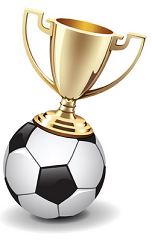 
NOT:AMATÖR 2. KÜME STATÜSÜ
1.(Birinci) ve 2.(İkinci) sırada yer alan takımlar Amatör 1.Kümeye direk çıkıyorlar.
3.(Üçüncü) ve 4.(dördüncü) sırada yer alan takımlar Play-off oynuyor.Galip takım  Amatör 1.Kümeye çıkıyor.
U19 LİGİ PUAN DURUMU2015-2016 SEZONU KIRIKKALE U19 LİGİ ŞAMPİYONU
                        MKE MÜHİMMAT SPOR
2015-2016 SEZONU KIRIKKALE U19 LİGİ PUAN DURUMUU17 LİGİ PUAN DURUMU
U17 LİGİ PUAN DURUMU2015 - 2016 U17 LİGİ ŞAMPİYONU MKE MÜHİMMAT SPOR
U16 LİGİ PUAN DURUMU2015 - 2016 SEZONU KIRIKKALE U16 LİGİ PUAN DURUMUMÜSABAKA HAKEMLERİ-GÖZLEMCİ-SAHA KOMİSERİ-SAĞLIKCI LİSTESİ2015-2016 AMATÖR KÜME HAKEM-GÖZLEMCİ-SAHA KOMİSERİ- SAĞLIKCI LİSTESİCEZALI YÖNETİCİ,ANTRENÖR VE SPORCULAR LİSTESİFUTBOL OYUN KURALLARITERTİP KOMİTE KARARLARIDİSİPLİN KURULU KARARLARI                                             GEREKCE
TOPLANTI NEDENİ :09-10/KASIM/2013 TARİHİNDE OYNANAN MÜSABAKALARIN GÖRÜŞÜLMESİ
TOPLANTI TARİHİ     :  14.11.2013
TOPLANTI NO           : 2013-2014/3
                                                            Av.ABDULLAH PEKGÖZ
                                                                   BAŞKAN
                             KIRIKKALE İL DİSİPLİN (CEZA) KURULU KARARLARI
                                                   KIRIKKALE AMATÖR KÜME                                                      GEREKCE
TOPLANTI NEDENİ :02-03/KASIM/2013 TARİHİNDE OYNANAN MÜSABAKALARIN GÖRÜŞÜLMESİ
TOPLANTI TARİHİ   :  07.11.2013
TOPLANTI NO         : 2013-2014/2
                                                            Av.ABDULLAH PEKGÖZ
                                                                         BAŞKAN
                KIRIKKALE İL DİSİPLİN (CEZA) KURULU KARARLARI
                                     KIRIKKALE AMATÖR KÜME                                                                   GEREKCE
TOPLANTI NEDENİ :26-27/EKİM/2013 TARİHİNDE OYNANAN MÜSABAKALARIN GÖRÜŞÜLMESİ
TOPLANTI TARİHİ   :  01.11.2013
TOPLANTI NO         : 2013-2014/1
                                                            Av.ABDULLAH PEKGÖZ
                                                                         BAŞKAN



2015-2016 AMATÖR 1.KÜME STATÜSÜ
2015 - 2016 SEZONU KIRIKKALE AMATÖR 1.KÜME STATÜSÜ

1-Amatör 1.Küme Müsabakaları 10 (on) takımın katılımı ile oynanacaktır.
2-Müsabakalar çift devreli lig usulüne göre oynanacaktır.

3-İlk sırayı alan takım BAL (Bölgesel Amatör Lig) statüsüne göre baraj müsabakası oynama hakkı elde edecektir.

4-Müsabakalar aşağıdaki sahalarda oynatılacaktır.

5-Müsabakalarda 2015 - 2016 futbol sezonu amatör liglerinde uygulanacak esaslar kitapcığında belirtilen talimatlar uygulanacaktır.

6-En az puan toplayan dokuz (9) ve on(10) cu sırada yer alan iki (2) takım bir alt kümeye düşecektir.

7-Her hafta salı günleri çıkan program taslak olup geçerli program perşembe günleri çıkan hakemli programdır.

8-Müsabakalar hafta içi ve hafta sonunda oynanacaktır.

9-Müsabakalar 08 Kasım 2015 tarihinde başlayacaktır.

10-Bu statü tertip komitesinin 22 Ekim 2015 tarih ve 03 sayılı toplantısında hazırlanmıştır.TFF tarafından onaylandıktan sonra yürürlüğe girer.
2015-2016 AMATÖR 2.KÜME STATÜSÜ2015 - 2016 FUTBOL SEZONU 2. AMATÖR KÜME LİG STATÜSÜ

01- Kırıkkale 2.Amatör Ligi müsabakaları 5 ( beş ) takımın katılımı ile oynanacaktır.
02- Kırıkkale Amatör 1.Kümeye 3 (üç) takım çıkacaktır

03- Müsabakalar çift devreli lig usulüne göre oynanacaktır.

04- İlk 2 ( İki ) 1. ve 2. sırayı alan takım Kırıkkale 1.Amatör Kümeye çıkma hakkını elde edecektir.

05- 3. (üçüncü) ve 4. (dördüncü) sırada yer alan takımlar play-of oynayacak galip gelen takım Kırıkkale Amatör 1.Kümeye çıkacaktır.

06- Müsabakalar aşağıdaki sahalarda oynanacaktır.
07- Müsabakalarda 2015 - 2016 Futbol Sezonu Amatör Liglerinde Uygulanacak Esaslar Kitapçığında belirtilen talimatlar uygulunacaktır.

08- Her hafta salı günü çıkan program taslak olup geçerli program perşembe günleri çıkan hakemli pogramdır.

09- Müsabakalar hafta içi ve hafta sonu oynanacaktır.

10- Müsabakalar 15 Mayıs 2016 tarihinde başlayacaktır.

11- Bu statü tertip komitesinin 29 Eylül 2015 tarih ve 02 sayılı toplantısında hazırlanmıştır.TFF tarafından onaylandıktan sonra yürürlüğe girer.
Metin SÜNGÜ
Kırıkkale ASKF Genel Sekreteri2015-2016 SEZONU KIRIKKALE U-19 LİG STATÜSÜ2015-2016 SEZONU KIRIKKALE U-19 LİG STATÜSÜ1-      U-19 Ligi müsabakaları 11 (Onbir) takımın katılımı ile oynanacaktır.2-      Müsabakalar çift devreli lig usülüne göre oynanacaktır.3-      İlk sırayı alan takım U19 Türkiye Şampiyonasında İlimizi temsil etme hakkını elde edecektir.

4-      Müsabakalar aşagıdaki sahalarda oynatılacaktır. 1-BAŞPINAR STADI ÇİM (MERKEZ)  

 2-MERKEZ FUTBOL SAHASISENTETİK (MERKEZ) 3-FİKRET KARABUDAK STADI SENTETİK (iMERKEZ) 4-YAHŞİHAN SAHASI SENTETİK (İLÇE) 5-DELİCE SAHASI SENTETİK (İLÇE)

 6-KESKİN STADI ÇİM (İLÇE)

 7-KARAKEÇİLİ STADI ÇİM (İLÇE)

5-      Müsabakalarda 2015-2016 Futbol sezonu amatör liglerinde uygulanacak esaslar kitapcığında belirtilen talimatlar uygulanacaktır.6-      Her hafta salı günü çıkan program taslak olup geçerli program perşembe günleri çıkan hakemli programdır.7-      Müsabakalar hafta içi ve hafta sonu oynanacaktır.8-      Müsabakalar 10-11 Ekim 2015 tarihinde başlayacaktır.9-       Bu statü tertip komitesinin 11.09.2015 tarih ve 02 sayılı toplantısında hazırlanmıştır.TFF tarafından onaylandıktan sonra yürürlüğe girer.                                           TERTİP KOMİTESİ                                                                                   

                                                                                           Metin SÜNGÜ                                           Kırıkkale ASKF Genel Sekreteri
                                           2015-2016 SEZONU KIRIKKALE U-17 LİG STATÜSÜ                              2015-2016 SEZONU KIRIKKALE U-17 LİG STATÜSÜ1-      U-17 Ligi müsabakaları 5 (beş) takımın katılımı ile oynanacaktır.        1-KIRIKKALE YAHŞİHANSPOR     014455
        2-MKE KIRIKKALESPOR              000013
        3-MKE MÜHİMMATSPOR             011779
        4-KARAKEÇİLİ BELEDİYESPOR    014778
        5-TÜRK METAL KIRIKKALESPOR  011770
        2-      Müsabakalar çift devreli lig usülüne göre oynanacaktır.3-      İlk sırayı alan takım U17 Türkiye Şampiyonasında İlimizi temsil etme hakkını elde edecektir.

4-      Müsabakalar aşagıdaki sahalarda oynatılacaktır.             1-BAŞPINAR STADI ÇİM
             2-MERKEZ FUTBOL SAHASI SENTETİK
             3-FİKRET KARABUDAK STADI SENTETİK
             4-YAHŞİHAN STADI SENTETİK (İLÇE)
             5-KARAKEÇİLİ STADI ÇİM (İLÇE)5-      Müsabakalarda 2015-2016 Futbol sezonu amatör liglerinde uygulanacak esaslar kitapcığında belirtilen talimatlar uygulanacaktır.6-      Her hafta salı günü çıkan program taslak olup geçerli program perşembe günleri çıkan hakemli programdır.7-      Müsabakalar hafta içi ve hafta sonu oynanacaktır.8-      Müsabakalar 03-04 Ekim 2015 tarihinde başlayacaktır.9-       Bu statü tertip komitesinin 11.09.2015 tarih ve 01 sayılı toplantısında hazırlanmıştır.TFF tarafından onaylandıktan sonra yürürlüğe girer.                                           TERTİP KOMİTESİ                                                                                   

                                                                                          Metin SÜNGÜ                              Kırıkkale ASKF Genel Sekreteri2015-2016 SEZONU KIRIKKALE U-16 LİG STATÜSÜ     2015-2016 SEZONU KIRIKKALE U-16 LİG STATÜSÜ1-      U-16 Ligi müsabakaları 4 (dört) takımın katılımı ile oynanacaktır.        1-KIRIKKALE YAHŞİHANSPOR     014455
        2-MKE KIRIKKALESPOR             000013
        3-DELİCESPOR                        014449
        4-TÜRK METAL KIRIKKALESPOR  011770
        2-      Müsabakalar çift devreli lig usülüne göre oynanacaktır.3-      İlk sırayı alan takım U16 Türkiye Şampiyonasında İlimizi temsil etme hakkını elde edecektir.

4-      Müsabakalar aşagıdaki sahalarda oynatılacaktır.             1-BAŞPINAR STADI ÇİM
             2-MERKEZ FUTBOL SAHASI SENTETİK
             3-FİKRET KARABUDAK STADI SENTETİK
             4-YAHŞİHAN STADI SENTETİK (İLÇE)
             5- DELİCE SAHASI (İLÇE)5-      Müsabakalarda 2015-2016 Futbol sezonu amatör liglerinde uygulanacak esaslar kitapcığında belirtilen talimatlar uygulanacaktır.6-      Her hafta salı günü çıkan program taslak olup geçerli program perşembe günleri çıkan hakemli programdır.7-      Müsabakalar hafta içi ve hafta sonu oynanacaktır.8-      Müsabakalar 05-06 Mart 2016 tarihinde başlayacaktır.9-       Bu statü tertip komitesinin 11.09.2015 tarih ve 01 sayılı toplantısında hazırlanmıştır.TFF tarafından onaylandıktan sonra yürürlüğe girer.                                           TERTİP KOMİTESİ                                                                                   

                                                                             Metin SÜNGÜ                              Kırıkkale ASKF Genel Sekreteri1.HAFTA  /08/KASIM/20151.HAFTA  /08/KASIM/2015KIRIKKALE YAHŞİHANSPORAŞAĞI MAHMUTLARSPORHACILAR BELEDİYESPORMKE MÜHİMMATSPORİL ÖZEL İDARESİSPORMKE ÇELİKSPORSARAN KESKİNSPORŞENTEPESPORMKE KIRIKKALESPORKIRIKKALE PETROLSPOR2.HAFTA  01/15/KASIM/20152.HAFTA  01/15/KASIM/2015MKE MÜHİMMATSPORİL ÖZEL İDARESİSPORAŞAĞI MAHMUTLARSPORHACILAR BELEDİYESPORŞENTEPESPORMKE KIRIKKALESPORMKE ÇELİKSPORSARAN KESKİNSPORKIRIKKALE PETROLSPORKIRIKKALE YAHŞİHANSPOR3.HAFTA /22/KASIM/20153.HAFTA /22/KASIM/2015HACILAR BELEDİYESPORKIRIKKALE YAHŞİHANSPORİL ÖZEL İDARESİSPORAŞAĞI MAHMUTLARSPORSARAN KESKİNSPORMKE MÜHİMMATSPORMKE KIRIKKALESPORMKE ÇELİKSPORŞENTEPESPORKIRIKKALE PETROLSPOR4.HAFTA /29/KASIM/20154.HAFTA /29/KASIM/2015MKE MÜHİMMATSPORMKE KIRIKKALESPORAŞAĞI MAHMUTLARSPORSARAN KESKİNSPORKIRIKKALE YAHŞİHANSPORİL ÖZEL İDARESİSPORMKE ÇELİKSPORŞENTEPESPORKIRIKKALE PETROLSPORHACILAR BELEDİYESPOR5.HAFTA  /06/ARALIK/20155.HAFTA  /06/ARALIK/2015İL ÖZEL İDARESİSPORHACILAR BELEDİYESPORSARAN KESKİNSPORKIRIKKALE YAHŞİHANSPORMKE KIRIKKALESPORAŞAĞI MAHMUTLARSPORŞENTEPESPORMKE MÜHİMMATSPORMKE ÇELİKSPORKIRIKKALE PETROLSPOR6.HAFTA  /13 /ARALIK/20156.HAFTA  /13 /ARALIK/2015MKE MÜHİMMATSPORMKE ÇELİKSPORAŞAĞI MAHMUTLARSPORŞENTEPESPORKIRIKKALE YAHŞİHANSPORMKE KIRIKKALESPORHACILAR BELEDİYESPORSARAN KESKİNSPORKIRIKKALE PETROLSPORİL ÖZEL İDARESİSPOR7.HAFTA  / 20 / ARALIK / 20157.HAFTA  / 20 / ARALIK / 2015SARAN KESKİNSPORİL ÖZEL İDARESİSPORMKE KIRIKKALESPORHACILAR BELEDİYESPORŞENTEPESPORKIRIKKALE YAHŞİHANSPORMKE ÇELİKSPORAŞAĞI MAHMUTLARSPORKIRIKKALE PETROLSPORMKE MÜHİMMATSPOR8.HAFTA  / 27 / ARALIK / 20158.HAFTA  / 27 / ARALIK / 2015AŞAĞI MAHMUTLARSPORMKE MÜHİMMATSPORKIRIKKALE YAHŞİHANSPORMKE ÇELİKSPORHACILAR BELEDİYESPORŞENTEPESPORİL ÖZEL İDARESİSPORMKE KIRIKKALESPORSARAN KESKİNSPORKIRIKKALE PETROLSPOR9.HAFTA  / 02 / OCAK / 20169.HAFTA  / 02 / OCAK / 2016MKE MÜHİMMATSPORKIRIKKALE YAHŞİHANSPORMKE KIRIKKALESPORSARAN KESKİNSPORŞENTEPESPORİL ÖZEL İDARESİSPORMKE ÇELİKSPORHACILAR BELEDİYESPORKIRIKKALE PETROLSPORAŞAĞI MAHMUTLARSPOR10.HAFTA    / 09  /  OCAK  / 201610.HAFTA    / 09  /  OCAK  / 2016AŞAĞI MAHMUTLARSPORKIRIKKALE YAHŞİHANSPORMKE MÜHİMMATSPORHACILAR BELEDİYESPORMKE ÇELİKSPORİL ÖZEL İDARESİSPORŞENTEPESPORSARAN KESKİNSPORKIRIKKALE PETROLSPORMKE KIRIKKALESPOR11.HAFTA  16/OCAK / 201611.HAFTA  16/OCAK / 2016İL ÖZEL İDARESİSPORMKE MÜHİMMATSPORHACILAR BELEDİYESPORAŞAĞI MAHMUTLARSPORMKE KIRIKKALESPORŞENTEPESPORSARAN KESKİNSPORMKE ÇELİKSPORKIRIKKALE YAHŞİHANSPORKIRIKKALE PETROLSPOR12.HAFTA    / 201612.HAFTA    / 2016KIRIKKALE YAHŞİHANSPORHACILAR BELEDİYESPORAŞAĞI MAHMUTLARSPORİL ÖZEL İDARESİSPORMKE MÜHİMMATSPORSARAN KESKİNSPORMKE ÇELİKSPORMKE KIRIKKALESPORKIRIKKALE PETROLSPORŞENTEPESPOR13.HAFTA    / 201613.HAFTA    / 2016MKE KIRIKKALESPORMKE MÜHİMMATSPORSARAN KESKİNSPORAŞAĞI MAHMUTLARSPORİL ÖZEL İDARESİSPORKIRIKKALE YAHŞİHANSPORŞENTEPESPORMKE ÇELİKSPORHACILAR BELEDİYESPORKIRIKKALE PETROLSPOR14.HAFTA     / 201614.HAFTA     / 2016HACILAR BELEDİYESPORİL ÖZEL İDARESİSPORKIRIKKALE YAHŞİHANSPORSARAN KESKİNSPORAŞAĞI MAHMUTLARSPORMKE KIRIKKALESPORMKE MÜHİMMATSPORŞENTEPESPORKIRIKKALE PETROLSPORMKE ÇELİKSPOR15.HAFTA    / 201615.HAFTA    / 2016MKE ÇELİKSPORMKE MÜHİMMATSPORŞENTEPESPORAŞAĞI MAHMUTLARSPORMKE KIRIKKALESPORKIRIKKALE YAHŞİHANSPORSARAN KESKİNSPORHACILAR BELEDİYESPORİL ÖZEL İDARESİSPORKIRIKKALE PETROLSPOR16.HAFTA   / 201616.HAFTA   / 2016İL ÖZEL İDARESİSPORSARAN KESKİNSPORHACILAR BELEDİYESPORMKE KIRIKKALESPORKIRIKKALE YAHŞİHANSPORŞENTEPESPORAŞAĞI MAHMUTLARSPORMKE ÇELİKSPORMKE MÜHİMMATSPORKIRIKKALE PETROLSPOR17.HAFTA / 201617.HAFTA / 2016MKE MÜHİMMATSPORAŞAĞI MAHMUTLARSPORMKE ÇELİKSPORKIRIKKALE YAHŞİHANSPORŞENTEPESPORHACILAR BELEDİYESPORMKE KIRIKKALESPORİL ÖZEL İDARESİSPORKIRIKKALE PETROLSPORSARAN KESKİNSPOR18.HAFTA     / 201618.HAFTA     / 2016KIRIKKALE YAHŞİHANSPORMKE MÜHİMMATSPORSARAN KESKİNSPORMKE KIRIKKALESPORİL ÖZEL İDARESİSPORŞENTEPESPORHACILAR BELEDİYESPORMKE ÇELİKSPORAŞAĞI MAHMUTLARSPORKIRIKKALE PETROLSPOR1.HAFTA  14-15 MAYIS 20161.HAFTA  14-15 MAYIS 2016KIRIKKALE IRMAK DEMİR SPORDELİCESPORSULAKYURT BELEDİYESİ GENÇLİK VE SPORKARAKEÇİLİ BELEDİYESPORÇERİKLİSPORBAY2.HAFTA  21-22 MAYIS 20162.HAFTA  21-22 MAYIS 2016ÇERİKLİSPORSULAKYURT BELEDİYESİ GENÇLİK VE SPORKARAKEÇİLİ BELEDİYESPORKIRIKKALE IRMAK DEMİR SPORDELİCESPORBAY3.HAFTA  28-29 MAYIS 20163.HAFTA  28-29 MAYIS 2016DELİCESPORKARAKEÇİLİ BELEDİYESPORKIRIKKALE IRMAK DEMİR SPORÇERİKLİSPORSULAKYURT BELEDİYESİ GENÇLİK VE SPORBAY4.HAFTA  04-05 HAZİRAN 20164.HAFTA  04-05 HAZİRAN 2016SULAKYURT BELEDİYESİ GENÇLİK VE SPORKIRIKKALE IRMAK DEMİR SPORÇERİKLİSPORDELİCESPORKARAKEÇİLİ BELEDİYESPORBAY5.HAFTA  11-12 HAZİRAN 20165.HAFTA  11-12 HAZİRAN 2016KARAKEÇİLİ BELEDİYESPORÇERİKLİSPORDELİCESPORSULAKYURT BELEDİYESİ GENÇLİK VE SPORKIRIKKALE IRMAK DEMİR SPORBAY6.HAFTA  18-19 HAZİRAN 20166.HAFTA  18-19 HAZİRAN 2016DELİCESPORKIRIKKALE IRMAK DEMİR SPORKARAKEÇİLİ BELEDİYESPORSULAKYURT BELEDİYESİ GENÇLİK VE SPORBAYÇERİKLİSPOR7.HAFTA  25-26 HAZİRAN 20167.HAFTA  25-26 HAZİRAN 2016SULAKYURT BELEDİYESİ GENÇLİK VE SPORÇERİKLİSPORKIRIKKALE IRMAK DEMİR SPORKARAKEÇİLİ BELEDİYESPORBAYDELİCESPOR8.HAFTA  02-03 TEMMUZ 20168.HAFTA  02-03 TEMMUZ 2016KARAKEÇİLİ BELEDİYESPORDELİCESPORÇERİKLİSPORKIRIKKALE IRMAK DEMİR SPORBAYSULAKYURT BELEDİYESİ GENÇLİK VE SPOR9.HAFTA  09-10 TEMMUZ 20169.HAFTA  09-10 TEMMUZ 2016KIRIKKALE IRMAK DEMİR SPORSULAKYURT BELEDİYESİ GENÇLİK VE SPORDELİCESPORÇERİKLİSPORBAYKARAKEÇİLİ BELEDİYESPOR10.HAFTA  16-17 TEMMUZ 201610.HAFTA  16-17 TEMMUZ 2016ÇERİKLİSPORKARAKEÇİLİ BELEDİYESPORSULAKYURT BELEDİYESİ GENÇLİK VE SPORDELİCESPORBAYKIRIKKALE IRMAK DEMİR SPOR1.HAFTA           28-29 / EKİM / 20151.HAFTA           28-29 / EKİM / 2015SARAN KESKİNSPORMKE MÜHİMMATSPORAŞAĞI MAHMUTLARSPORHACILAR BELEDİYESPORTÜRK METAL KIRIKKALESPOR İL ÖZEL İDARESİSPORMKE ÇELİKSPORMKE KIRIKKALESPORŞENTEPESPORKIRIKKALE YAHŞİHANSPORDELİCESPORBAY2.HAFTA               17-18 / EKİM / 20152.HAFTA               17-18 / EKİM / 2015MKE MÜHİMMATSPORAŞAĞI MAHMUTLARSPORKIRIKKALE YAHŞİHANSPORDELİCESPORMKE KIRIKKALESPORŞENTEPESPORİL ÖZEL İDARESİSPORMKE ÇELİKSPORHACILAR BELEDİYESPORTÜRK METAL KIRIKKALESPORSARAN KESKİNSPORBAY3.HAFTA               24-25 / EKİM / 20153.HAFTA               24-25 / EKİM / 2015AŞAĞI MAHMUTLARSPORSARAN KESKİNSPORTÜRK METAL KIRIKKALESPORMKE MÜHİMMATSPORMKE ÇELİKSPORHACILAR BELEDİYESPORŞENTEPESPORİL ÖZEL İDARESİSPORDELİCESPORMKE KIRIKKALESPORKIRIKKALE YAHŞİHANSPORBAY4.HAFTA               07-08 / KASIM / 20154.HAFTA               07-08 / KASIM / 2015MKE MÜHİMMATSPORMKE ÇELİKSPORSARAN KESKİNSPORTÜRK METAL KIRIKKALESPORMKE KIRIKKALESPORKIRIKKALE YAHŞİHANSPORİL ÖZEL İDARESİSPORDELİCESPORHACILAR BELEDİYESPORŞENTEPESPORAŞAĞI MAHMUTLARSPORBAY5.HAFTA               14-15 / KASIM / 20155.HAFTA               14-15 / KASIM / 2015TÜRK METAL KIRIKKALESPORAŞAĞI MAHMUTLARSPORMKE ÇELİKSPORSARAN KESKİNSPORŞENTEPESPORMKE MÜHİMMATSPORDELİCESPORHACILAR BELEDİYESPORKIRIKKALE YAHŞİHANSPORİL ÖZEL İDARESİSPORMKE KIRIKKALESPORBAY6.HAFTA               21-22 / KASIM / 20156.HAFTA               21-22 / KASIM / 2015MKE MÜHİMMATSPORDELİCESPORSARAN KESKİNSPORŞENTEPESPORAŞAĞI MAHMUTLARSPORMKE ÇELİKSPORİL ÖZEL İDARESİSPORMKE KIRIKKALESPORHACILAR BELEDİYESPORKIRIKKALE YAHŞİHANSPORTÜRK METAL KIRIKKALESPORBAY7.HAFTA              28-29 / KASIM / 20157.HAFTA              28-29 / KASIM / 2015MKE ÇELİKSPORTÜRK METAL KIRIKKALESPORŞENTEPESPORAŞAĞI MAHMUTLARSPORDELİCESPORSARAN KESKİNSPORKIRIKKALE YAHŞİHANSPORMKE MÜHİMMATSPORMKE KIRIKKALESPORHACILAR BELEDİYESPORİL ÖZEL İDARESİSPORBAY8.HAFTA              05-06 / ARALIK / 20158.HAFTA              05-06 / ARALIK / 2015MKE MÜHİMMATSPORMKE KIRIKKALESPORSARAN KESKİNSPORKIRIKKALE YAHŞİHANSPORAŞAĞI MAHMUTLARSPORDELİCESPORTÜRK METAL KIRIKKALESPORŞENTEPESPORHACILAR BELEDİYESPORİL ÖZEL İDARESİSPORMKE ÇELİKSPORBAY9.HAFTA           12-13 / ARALIK / 2015  9.HAFTA           12-13 / ARALIK / 2015  ŞENTEPESPORMKE ÇELİKSPORDELİCESPORTÜRK METAL KIRIKKALESPORKIRIKKALE YAHŞİHANSPORAŞAĞI MAHMUTLARSPORMKE KIRIKKALESPORSARAN KESKİNSPORİL ÖZEL İDARESİSPORMKE MÜHİMMATSPOR HACILAR BELEDİYESPORBAY10.HAFTA      19-20 / ARALIK / 2015     10.HAFTA      19-20 / ARALIK / 2015     MKE MÜHİMMATSPOR HACILAR BELEDİYESPORSARAN KESKİNSPORİL ÖZEL İDARESİSPORAŞAĞI MAHMUTLARSPORMKE KIRIKKALESPOR         TÜRK METAL KIRIKKALESPORKIRIKKALE YAHŞİHANSPORMKE ÇELİKSPORDELİCESPORŞENTEPESPORBAY11.HAFTA             26-27/ARALIK/201511.HAFTA             26-27/ARALIK/2015DELİCESPORŞENTEPESPORKIRIKKALE YAHŞİHANSPOR MKE ÇELİKSPORMKE KIRIKKALESPORTÜRK METAL KIRIKKALESPORİL ÖZEL İDARESİSPORAŞAĞI MAHMUTLARSPORHACILAR BELEDİYESPORSARAN KESKİNSPOR MKE MÜHİMMATSPORBAY12.HAFTA             23-24/OCAK/201612.HAFTA             23-24/OCAK/2016MKE MÜHİMMATSPORSARANKESKİNSPOR HACILAR BELEDİYESPOR AŞAĞI MAHMUTLARSPORİL ÖZEL İDARESİSPORTÜRK METAL KIRIKKALESPORMKE KIRIKKALESPORMKE ÇELİKSPORKIRIKKALE YAHŞİHANSPORŞENTEPESPORBAYDELİCESPOR13.HAFTA             30-31/OCAK/201613.HAFTA             30-31/OCAK/2016AŞAĞI MAHMUTLARSPORMKE MÜHİMMATSPORDELİCESPORKIRIKKALE YAHŞİHANSPORŞENTEPESPORMKE KIRIKKALESPORMKE ÇELİKSPORİL ÖZEL İDARESİSPORTÜRK METAL KIRIKKALESPORHACILAR BELEDİYESPORBAYSARAN KESKİNSPOR14.HAFTA   06-07 / ŞUBAT /201614.HAFTA   06-07 / ŞUBAT /2016SARAN KESKİNSPORAŞAĞI MAHMUTLARSPORMKE MÜHİMMATSPORTÜRK METAL KIRIKKALESPORHACILAR BELEDİYESPORMKE ÇELİKSPORİL ÖZEL İDARESİSPORŞENTEPESPORMKE KIRIKKALESPORDELİCESPORBAYKIRIKKALE YAHŞİHANSPOR15.HAFTA             13-14 / ŞUBAT /201615.HAFTA             13-14 / ŞUBAT /2016MKE ÇELİKSPORMKE MÜHİMMATSPORTÜRK METAL KIRIKKALESPORSARAN KESKİNSPORKIRIKKALE YAHŞİHANSPORMKE KIRIKKALESPORDELİCESPORİL ÖZEL İDARESİSPORŞENTEPESPORHACILAR BELEDİYESPORBAYAŞAĞI MAHMUTLARSPOR16.HAFTA         20-21 / ŞUBAT /201616.HAFTA         20-21 / ŞUBAT /2016AŞAĞI MAHMUTLARSPORTÜRK METAL KIRIKKALESPORSARAN KESKİNSPORMKE ÇELİKSPORMKE MÜHİMMAT SPORŞENTEPESPORHACILAR BELEDİYESPORDELİCESPORİL ÖZEL İDARESİSPORKIRIKKALE YAHŞİHANSPORBAYMKE KIRIKKALESPOR17.HAFTA        27-28 / ŞUBAT /201617.HAFTA        27-28 / ŞUBAT /2016DELİCESPORMKE MÜHİMMATSPORŞENTEPESPORSARAN KESKİNSPOR MKE ÇELİKSPORAŞAĞI MAHMUTLARSPORMKE KIRIKKALESPORİL ÖZEL İDARESİSPORKIRIKKALE YAHŞİHANSPORHACILAR BELEDİYESPORBAYTÜRK METAL KIRIKKALESPOR18.HAFTA             05-06 / MART /201618.HAFTA             05-06 / MART /2016TÜRK METAL KIRIKKALESPORMKE ÇELİKSPORAŞAĞI MAHMUTLARSPORŞENTEPESPORSARAN KESKİNSPOR DELİCESPORMKE MÜHİMMATSPORKIRIKKALE YAHŞİHANSPORHACILAR BELEDİYESPORMKE KIRIKKALESPORBAYİL ÖZEL İDARESİSPOR19.HAFTA          12-13 / MART /201619.HAFTA          12-13 / MART /2016MKE KIRIKKALESPORMKE MÜHİMMATSPORKIRIKKALE YAHŞİHANSPORSARAN KESKİNSPOR DELİCESPORAŞAĞI MAHMUTLARSPORŞENTEPESPORTÜRK METAL KIRIKKALESPORİL ÖZEL İDARESİSPORHACILAR BELEDİYESPORBAYMKE ÇELİKSPOR20.HAFTA       19-20 / MART /201620.HAFTA       19-20 / MART /2016MKE ÇELİKSPORŞENTEPESPORTÜRK METAL KIRIKKALESPORDELİCESPOR AŞAĞI MAHMUTLARSPORKIRIKKALE YAHŞİHANSPORSARAN KESKİNSPOR MKE KIRIKKALESPORMKE MÜHİMMATSPORİL ÖZEL İDARESİSPORBAYHACILAR BELEDİYESPOR21.HAFTA             26-27 / MART /201621.HAFTA             26-27 / MART /2016HACILAR BELEDİYESPORMKE MÜHİMMATSPORİL ÖZEL İDARESİSPORSARAN KESKİNSPOR MKE KIRIKKALESPORAŞAĞI MAHMUTLARSPORKIRIKKALE YAHŞİHANSPORTÜRK METAL KIRIKKALESPORDELİCESPORMKE ÇELİKSPORBAYŞENTEPESPOR22.HAFTA             02-03 / NİSAN /201622.HAFTA             02-03 / NİSAN /2016ŞENTEPESPORDELİCESPORMKE ÇELİKSPORKIRIKKALE YAHŞİHANSPORTÜRK METAL KIRIKKALESPOR MKE KIRIKKALESPORAŞAĞI MAHMUTLARSPORİL ÖZEL İDARESİSPORSARAN KESKİNSPORHACILAR BELEDİYESPORBAYMKE MÜHİMMATSPOR1.HAFTA 03-04 / EKİM / 20151.HAFTA 03-04 / EKİM / 2015TÜRK METAL KIRIKKALESPORKIRIKKALE YAHŞİHANSPORMKE MÜHİMMATSPORKARAKEÇİLİ BELEDİYESPORMKE KIRIKKALESPORBAY2.HAFTA 10-11 / EKİM / 20152.HAFTA 10-11 / EKİM / 2015MKE KIRIKKALESPORMKE MÜHİMMATSPORKARAKEÇİLİ BELEDİYESPORTÜRK METAL KIRIKKALESPORKIRIKKALE YAHŞİHANSPORBAY3.HAFTA 17-18 / EKİM / 20153.HAFTA 17-18 / EKİM / 2015KIRIKKALE YAHŞİHANSPORKARAKEÇİLİ BELEDİYESPORTÜRK METAL KIRIKKALESPORMKE KIRIKKALESPORMKE MÜHİMMATSPORBAY4.HAFTA 24-25 / EKİM / 20154.HAFTA 24-25 / EKİM / 2015MKE MÜHİMMATSPORTÜRK METAL KIRIKKALESPORMKE KIRIKKALESPORKIRIKKALE YAHŞİHANSPORKARAKEÇİLİ BELEDİYESPORBAY5.HAFTA 31 / EKİM / 20155.HAFTA 31 / EKİM / 2015KARAKEÇİLİ BELEDİYESPORMKE KIRIKKALESPORKIRIKKALE YAHŞİHANSPORMKE MÜHİMMATSPORTÜRK METAL KIRIKKALESPORBAY6.HAFTA 02-03 / OCAK / 20166.HAFTA 02-03 / OCAK / 2016KIRIKKALE YAHŞİHANSPORTÜRK METAL KIRIKKALESPORKARAKEÇİLİ BELEDİYESPORMKE MÜHİMMATSPORBAYMKE KIRIKKALESPOR 7.HAFTA 09-10  / OCAK / 20167.HAFTA 09-10  / OCAK / 2016MKE MÜHİMMATSPORMKE KIRIKKALESPORTÜRK METAL KIRIKKALESPORKARAKEÇİLİ BELEDİYESPORBAYYAHŞİHAN8.HAFTA 16-17 / OCAK / 20168.HAFTA 16-17 / OCAK / 2016KARAKEÇİLİ BELEDİYESPORKIRIKKALE YAHŞİHANSPORMKE KIRIKKALESPORTÜRK METAL KIRIKKALESPORBAYMKE MÜHİMMATSPOR9.HAFTA 23-24 / OCAK / 20169.HAFTA 23-24 / OCAK / 2016TÜRK METAL KIRIKKALESPOR MKE MÜHİMMATSPOR KIRIKKALE YAHŞİHANSPORMKE KIRIKKALESPORBAYKARAKEÇİLİ BELEDİYESPOR10.HAFTA 30-31 / OCAK / 201610.HAFTA 30-31 / OCAK / 2016MKE KIRIKKALESPORKARAKEÇİLİ BELEDİYESPOR MKE MÜHİMMATSPOR KIRIKKALE YAHŞİHANSPORBAYTÜRK METAL KIRIKKALESPOR12-13 MART 201612-13 MART 2016KIRIKKALE YAHŞİHANSPORMKE KIRIKKALESPORTÜRK METAL KIRIKKALE SPORDELİCESPOR19-20 MART 201619-20 MART 2016MKE KIRIKKALESPORTÜRK METAL KIRIKKALE SPORDELİCESPORKIRIKKALE YAHŞİHANSPOR26-27 MART 201626-27 MART 2016KIRIKKALE YAHŞİHANSPORTÜRK METAL KIRIKKALE SPORDELİCESPORMKE KIRIKKALESPOR01 MAYIS 201601 MAYIS 2016MKE KIRIKKALESPORKIRIKKALE YAHŞİHANSPORDELİCESPORTÜRK METAL KIRIKKALE SPOR07 MAYIS 201607 MAYIS 2016TÜRK METAL KIRIKKALE SPORMKE KIRIKKALESPORKIRIKKALE YAHŞİHANSPORDELİCESPOR14 MAYIS 201614 MAYIS 2016TÜRK METAL KIRIKKALE SPORKIRIKKALE YAHŞİHANSPORMKE KIRIKKALESPORDELİCESPOR2015 - 2016 AMATÖR KÜME MÜSABAKALARI TARİH ve HAFTALARI2015 - 2016 AMATÖR KÜME MÜSABAKALARI TARİH ve HAFTALARI2015 - 2016 AMATÖR KÜME MÜSABAKALARI TARİH ve HAFTALARI2015 - 2016 AMATÖR KÜME MÜSABAKALARI TARİH ve HAFTALARI2015 - 2016 AMATÖR KÜME MÜSABAKALARI TARİH ve HAFTALARI2015 - 2016 AMATÖR KÜME MÜSABAKALARI TARİH ve HAFTALARI2015 - 2016 AMATÖR KÜME MÜSABAKALARI TARİH ve HAFTALARITARİHBAL LİGİ1.AMATÖR KÜME2.AMATÖR KÜMEU19 LİGİU17 LİGİU16 LİGİ19-20 EYLÜL 201501.HAFTA.....26-27 EYLÜL 2015......03-04 EKİM 201502.HAFTA...01.HAFTA.10-11 EKİM 201503.HAFTA..01.HAFTA02.HAFTA.17-18 EKİM 201504.HAFTA..02.HAFTA03.HAFTA.24-25 EKİM 201505.HAFTA..03.HAFTA04.HAFTA.31 EKİM 01 KASIM 2015....05.HAFTA.07-08 KASIM 201506.HAFTA01.HAFTA.04.HAFTA..14-15 KASIM 201507.HAFTA02.HAFTA.05.HAFTA..21-22 KASIM 201508.HAFTA03.HAFTA.06.HAFTA.28-29 KASIM 201509.HAFTA04.HAFTA.07.HAFTA..05-06 ARALIK 201510.HAFTA05.HAFTA.08.HAFTA..12-13 ARALIK 201511.HAFTA06.HAFTA.09.HAFTA..19-20 ARALIK 201512.HAFTA07.HAFTA.10.HAFTA..26-27 ARALIK 201513.HAFTA08.HAFTA.11.HAFTA..02-03 OCAK 2016.09.HAFTA..06.HAFTA.09-10 OCAK 2016.10.HAFTA..07.HAFTA.16-17 OCAK 2016.11.HAFTA..08.HAFTA.23-24 OCAK 201614.HAFTA..12.HAFTA09.HAFTA.30-31 OCAK 201615.HAFTA..13.HAFTA10.HAFTA06-07 ŞUBAT 201616.HAFTA..14.HAFTA..13-14 ŞUBAT 201617.HAFTA..15.HAFTA..20-21 ŞUBAT 201618.HAFTA..16.HAFTA..27-28 ŞUBAT 201619.HAFTA..17.HAFTA..05-06 MART 201620.HAFTA12.HAFTA.18.HAFTA..12-13 MART 201621.HAFTA13.HAFTA.19.HAFTA.01.HAFTA19-20 MART 201622.HAFTA14.HAFTA.20.HAFTA.02.HAFTA26-27 MART 201623.HAFTA15.HAFTA.21.HAFTA.03.HAFTA02-03 NİSAN 201624.HAFTA16.HAFTA.22.HAFTA..09-10 NİSAN 201625.HAFTA17.HAFTA....16-17 NİSAN 201626.HAFTA18.HAFTA....23-24 NİSAN 2016......30 NİSAN-01 MAYIS 2016.....04.HAFTA07-08 MAYIS 2016.....05.HAFTA14-15 MAYIS 2016..01.HAFTA..06.HAFTA21-22 MAYIS 2016..02.HAFTA...28-29 MAYIS 2016..03.HAFTA...04-05 HAZİRAN 2016..04.HAFTA...11-12 HAZİRAN 2016..05.HAFTA...18-19 HAZİRAN 2016..06.HAFTA...25-26 HAZİRAN 2016..07.HAFTA...02-03 TEMMUZ 2016..08.HAFTA...09-10 TEMMUZ 2016..09.HAFTA...16-17 TEMMUZ 2016..10.HAFTA...23-24 TEMMUZ 2016......KIRIKKALE AMATÖR KÜME HAFTALIK SPOR BÜLTENİKIRIKKALE AMATÖR KÜME HAFTALIK SPOR BÜLTENİKIRIKKALE AMATÖR KÜME HAFTALIK SPOR BÜLTENİKIRIKKALE AMATÖR KÜME HAFTALIK SPOR BÜLTENİKIRIKKALE AMATÖR KÜME HAFTALIK SPOR BÜLTENİKIRIKKALE AMATÖR KÜME HAFTALIK SPOR BÜLTENİ26.07.20162015-2016 SEZONU2015-2016 SEZONU2015-2016 SEZONU2015-2016 SEZONU2015-2016 SEZONUAMATÖR 2.KÜME PLAY OFF MÜSABAKASIAMATÖR 2.KÜME PLAY OFF MÜSABAKASIAMATÖR 2.KÜME PLAY OFF MÜSABAKASIAMATÖR 2.KÜME PLAY OFF MÜSABAKASIAMATÖR 2.KÜME PLAY OFF MÜSABAKASIAMATÖR 2.KÜME PLAY OFF MÜSABAKASITARİH-GÜNSAATTAKIMLARTAKIMLARM.YERİSTATÜ30.07.201620.30SULAKYURT BELEDİYESİ GENÇLİK VE SPORÇERİKLİSPORDELİCEAMATÖR 2.KÜMENOT :TERTİP KOMİTESİ TOPLANTI 02/08/2016 SALI SAAT 17'00 'da MÜSABAKA SAAT ve YERLERİ TERTİP KOMİTESİNCE DEĞİŞTİRİLEBİLİR.NOT :TERTİP KOMİTESİ TOPLANTI 02/08/2016 SALI SAAT 17'00 'da MÜSABAKA SAAT ve YERLERİ TERTİP KOMİTESİNCE DEĞİŞTİRİLEBİLİR.NOT :TERTİP KOMİTESİ TOPLANTI 02/08/2016 SALI SAAT 17'00 'da MÜSABAKA SAAT ve YERLERİ TERTİP KOMİTESİNCE DEĞİŞTİRİLEBİLİR.NOT :TERTİP KOMİTESİ TOPLANTI 02/08/2016 SALI SAAT 17'00 'da MÜSABAKA SAAT ve YERLERİ TERTİP KOMİTESİNCE DEĞİŞTİRİLEBİLİR.NOT :TERTİP KOMİTESİ TOPLANTI 02/08/2016 SALI SAAT 17'00 'da MÜSABAKA SAAT ve YERLERİ TERTİP KOMİTESİNCE DEĞİŞTİRİLEBİLİR.NOT :TERTİP KOMİTESİ TOPLANTI 02/08/2016 SALI SAAT 17'00 'da MÜSABAKA SAAT ve YERLERİ TERTİP KOMİTESİNCE DEĞİŞTİRİLEBİLİR.KIRIKKALE AMATÖR KÜME HAFTALIK SPOR BÜLTENİKIRIKKALE AMATÖR KÜME HAFTALIK SPOR BÜLTENİKIRIKKALE AMATÖR KÜME HAFTALIK SPOR BÜLTENİKIRIKKALE AMATÖR KÜME HAFTALIK SPOR BÜLTENİKIRIKKALE AMATÖR KÜME HAFTALIK SPOR BÜLTENİKIRIKKALE AMATÖR KÜME HAFTALIK SPOR BÜLTENİ19.07.20162015-2016 SEZONU2015-2016 SEZONU2015-2016 SEZONU2015-2016 SEZONU2015-2016 SEZONUTARİH-GÜNSAATTAKIMLARTAKIMLARM.YERİSTATÜ24.07.2016 PAZAR17.00ÇERİKLİSPORKARAKEÇİLİ BELEDİYESPORYAHŞİHAN YENİŞEHİRAMATÖR 2.KÜME24.07.2016 PAZAR17.00SULAKYURT BELEDİYESİ GENÇLİK VE SPORDELİCESPORMERKEZ SENTETİKAMATÖR 2.KÜME..KIRIKKALE IRMAK DEMİR SPORBAY.AMATÖR 2.KÜMENOT :TERTİP KOMİTESİ TOPLANTI 26/07/2016 SALI SAAT 17'00 'da MÜSABAKA SAAT ve YERLERİ TERTİP KOMİTESİNCE DEĞİŞTİRİLEBİLİR.NOT :TERTİP KOMİTESİ TOPLANTI 26/07/2016 SALI SAAT 17'00 'da MÜSABAKA SAAT ve YERLERİ TERTİP KOMİTESİNCE DEĞİŞTİRİLEBİLİR.NOT :TERTİP KOMİTESİ TOPLANTI 26/07/2016 SALI SAAT 17'00 'da MÜSABAKA SAAT ve YERLERİ TERTİP KOMİTESİNCE DEĞİŞTİRİLEBİLİR.NOT :TERTİP KOMİTESİ TOPLANTI 26/07/2016 SALI SAAT 17'00 'da MÜSABAKA SAAT ve YERLERİ TERTİP KOMİTESİNCE DEĞİŞTİRİLEBİLİR.NOT :TERTİP KOMİTESİ TOPLANTI 26/07/2016 SALI SAAT 17'00 'da MÜSABAKA SAAT ve YERLERİ TERTİP KOMİTESİNCE DEĞİŞTİRİLEBİLİR.NOT :TERTİP KOMİTESİ TOPLANTI 26/07/2016 SALI SAAT 17'00 'da MÜSABAKA SAAT ve YERLERİ TERTİP KOMİTESİNCE DEĞİŞTİRİLEBİLİR.KIRIKKALE AMATÖR KÜME HAFTALIK SPOR BÜLTENİKIRIKKALE AMATÖR KÜME HAFTALIK SPOR BÜLTENİKIRIKKALE AMATÖR KÜME HAFTALIK SPOR BÜLTENİKIRIKKALE AMATÖR KÜME HAFTALIK SPOR BÜLTENİKIRIKKALE AMATÖR KÜME HAFTALIK SPOR BÜLTENİKIRIKKALE AMATÖR KÜME HAFTALIK SPOR BÜLTENİ12.07.20162015-2016 SEZONU2015-2016 SEZONU2015-2016 SEZONU2015-2016 SEZONU2015-2016 SEZONUTARİH-GÜNSAATTAKIMLARTAKIMLARM.YERİSTATÜ17.07.2016 TARİHİNDE OYNANMASI GEREKEN MÜSABAKALAR İLERİ BİR TARİHE ERTELENMİŞTİR.17.07.2016 TARİHİNDE OYNANMASI GEREKEN MÜSABAKALAR İLERİ BİR TARİHE ERTELENMİŞTİR.17.07.2016 TARİHİNDE OYNANMASI GEREKEN MÜSABAKALAR İLERİ BİR TARİHE ERTELENMİŞTİR.17.07.2016 TARİHİNDE OYNANMASI GEREKEN MÜSABAKALAR İLERİ BİR TARİHE ERTELENMİŞTİR.17.07.2016 TARİHİNDE OYNANMASI GEREKEN MÜSABAKALAR İLERİ BİR TARİHE ERTELENMİŞTİR.17.07.2016 TARİHİNDE OYNANMASI GEREKEN MÜSABAKALAR İLERİ BİR TARİHE ERTELENMİŞTİR..07.2016.00ÇERİKLİSPORKARAKEÇİLİ BELEDİYESPORYAHŞİHAN YENİŞEHİRAMATÖR 2.KÜME.07.2016.00SULAKYURT BELEDİYESİ GENÇLİK VE SPORDELİCESPORMERKEZ SENTETİKAMATÖR 2.KÜME..KIRIKKALE IRMAK DEMİR SPORBAY.AMATÖR 2.KÜMENOT :TERTİP KOMİTESİ TOPLANTI 19/07/2016 SALI SAAT 17'00 'da MÜSABAKA SAAT ve YERLERİ TERTİP KOMİTESİNCE DEĞİŞTİRİLEBİLİR.NOT :TERTİP KOMİTESİ TOPLANTI 19/07/2016 SALI SAAT 17'00 'da MÜSABAKA SAAT ve YERLERİ TERTİP KOMİTESİNCE DEĞİŞTİRİLEBİLİR.NOT :TERTİP KOMİTESİ TOPLANTI 19/07/2016 SALI SAAT 17'00 'da MÜSABAKA SAAT ve YERLERİ TERTİP KOMİTESİNCE DEĞİŞTİRİLEBİLİR.NOT :TERTİP KOMİTESİ TOPLANTI 19/07/2016 SALI SAAT 17'00 'da MÜSABAKA SAAT ve YERLERİ TERTİP KOMİTESİNCE DEĞİŞTİRİLEBİLİR.NOT :TERTİP KOMİTESİ TOPLANTI 19/07/2016 SALI SAAT 17'00 'da MÜSABAKA SAAT ve YERLERİ TERTİP KOMİTESİNCE DEĞİŞTİRİLEBİLİR.NOT :TERTİP KOMİTESİ TOPLANTI 19/07/2016 SALI SAAT 17'00 'da MÜSABAKA SAAT ve YERLERİ TERTİP KOMİTESİNCE DEĞİŞTİRİLEBİLİR.KIRIKKALE AMATÖR KÜME HAFTALIK SPOR BÜLTENİKIRIKKALE AMATÖR KÜME HAFTALIK SPOR BÜLTENİKIRIKKALE AMATÖR KÜME HAFTALIK SPOR BÜLTENİKIRIKKALE AMATÖR KÜME HAFTALIK SPOR BÜLTENİKIRIKKALE AMATÖR KÜME HAFTALIK SPOR BÜLTENİKIRIKKALE AMATÖR KÜME HAFTALIK SPOR BÜLTENİ29.06.20162015-2016 SEZONU2015-2016 SEZONU2015-2016 SEZONU2015-2016 SEZONU2015-2016 SEZONUTARİH-GÜNSAATTAKIMLARTAKIMLARM.YERİSTATÜ10.07.2016 PAZAR20.30DELİCESPORÇERİKLİSPORDELİCEAMATÖR 2.KÜME10.07.2016 PAZAR17.00KIRIKKALE IRMAK DEMİR SPORSULAKYURT BELEDİYESİ GENÇLİK VE SPORYAHŞİHAN YENİŞEHİRAMATÖR 2.KÜME..KARAKEÇİLİ BELEDİYESPORBAY.AMATÖR 2.KÜMENOT :TERTİP KOMİTESİ TOPLANTI 12/07/2016 SALI SAAT 17'00 'da MÜSABAKA SAAT ve YERLERİ TERTİP KOMİTESİNCE DEĞİŞTİRİLEBİLİR.NOT :TERTİP KOMİTESİ TOPLANTI 12/07/2016 SALI SAAT 17'00 'da MÜSABAKA SAAT ve YERLERİ TERTİP KOMİTESİNCE DEĞİŞTİRİLEBİLİR.NOT :TERTİP KOMİTESİ TOPLANTI 12/07/2016 SALI SAAT 17'00 'da MÜSABAKA SAAT ve YERLERİ TERTİP KOMİTESİNCE DEĞİŞTİRİLEBİLİR.NOT :TERTİP KOMİTESİ TOPLANTI 12/07/2016 SALI SAAT 17'00 'da MÜSABAKA SAAT ve YERLERİ TERTİP KOMİTESİNCE DEĞİŞTİRİLEBİLİR.NOT :TERTİP KOMİTESİ TOPLANTI 12/07/2016 SALI SAAT 17'00 'da MÜSABAKA SAAT ve YERLERİ TERTİP KOMİTESİNCE DEĞİŞTİRİLEBİLİR.NOT :TERTİP KOMİTESİ TOPLANTI 12/07/2016 SALI SAAT 17'00 'da MÜSABAKA SAAT ve YERLERİ TERTİP KOMİTESİNCE DEĞİŞTİRİLEBİLİR.KIRIKKALE AMATÖR KÜME HAFTALIK SPOR BÜLTENİKIRIKKALE AMATÖR KÜME HAFTALIK SPOR BÜLTENİKIRIKKALE AMATÖR KÜME HAFTALIK SPOR BÜLTENİKIRIKKALE AMATÖR KÜME HAFTALIK SPOR BÜLTENİKIRIKKALE AMATÖR KÜME HAFTALIK SPOR BÜLTENİKIRIKKALE AMATÖR KÜME HAFTALIK SPOR BÜLTENİ28.06.20162015-2016 SEZONU2015-2016 SEZONU2015-2016 SEZONU2015-2016 SEZONU2015-2016 SEZONUTARİH-GÜNSAATTAKIMLARTAKIMLARM.YERİSTATÜ03.07.2016 PAZAR17.00KARAKEÇİLİ BELEDİYESPORDELİCESPORKARAKEÇİLİAMATÖR 2.KÜME03.07.2016 PAZAR17.00ÇERİKLİSPORKIRIKKALE IRMAK DEMİR SPORMERKEZ SENTETİKAMATÖR 2.KÜME..SULAKYURT BELEDİYESİ GENÇLİK VE SPORBAY.AMATÖR 2.KÜMENOT :TERTİP KOMİTESİ TOPLANTI 04/07/2016 SALI SAAT 17'00 'da MÜSABAKA SAAT ve YERLERİ TERTİP KOMİTESİNCE DEĞİŞTİRİLEBİLİR.NOT :TERTİP KOMİTESİ TOPLANTI 04/07/2016 SALI SAAT 17'00 'da MÜSABAKA SAAT ve YERLERİ TERTİP KOMİTESİNCE DEĞİŞTİRİLEBİLİR.NOT :TERTİP KOMİTESİ TOPLANTI 04/07/2016 SALI SAAT 17'00 'da MÜSABAKA SAAT ve YERLERİ TERTİP KOMİTESİNCE DEĞİŞTİRİLEBİLİR.NOT :TERTİP KOMİTESİ TOPLANTI 04/07/2016 SALI SAAT 17'00 'da MÜSABAKA SAAT ve YERLERİ TERTİP KOMİTESİNCE DEĞİŞTİRİLEBİLİR.NOT :TERTİP KOMİTESİ TOPLANTI 04/07/2016 SALI SAAT 17'00 'da MÜSABAKA SAAT ve YERLERİ TERTİP KOMİTESİNCE DEĞİŞTİRİLEBİLİR.NOT :TERTİP KOMİTESİ TOPLANTI 04/07/2016 SALI SAAT 17'00 'da MÜSABAKA SAAT ve YERLERİ TERTİP KOMİTESİNCE DEĞİŞTİRİLEBİLİR.KIRIKKALE AMATÖR KÜME HAFTALIK SPOR BÜLTENİKIRIKKALE AMATÖR KÜME HAFTALIK SPOR BÜLTENİKIRIKKALE AMATÖR KÜME HAFTALIK SPOR BÜLTENİKIRIKKALE AMATÖR KÜME HAFTALIK SPOR BÜLTENİKIRIKKALE AMATÖR KÜME HAFTALIK SPOR BÜLTENİKIRIKKALE AMATÖR KÜME HAFTALIK SPOR BÜLTENİ21.06.20162015-2016 SEZONU2015-2016 SEZONU2015-2016 SEZONU2015-2016 SEZONU2015-2016 SEZONUTARİH-GÜNSAATTAKIMLARTAKIMLARM.YERİSTATÜ26.06.2016 PAZAR17.00SULAKYURT BELEDİYESİ GENÇLİK VE SPORÇERİKLİSPORMERKEZ SENTETİKAMATÖR 2.KÜME26.06.2016 PAZAR17.00KIRIKKALE IRMAK DEMİR SPORKARAKEÇİLİ BELEDİYESPORYAHŞİHAN YENİŞEHİRAMATÖR 2.KÜME..DELİCESPORBAY.AMATÖR 2.KÜMENOT :TERTİP KOMİTESİ TOPLANTI 28/06/2016 SALI SAAT 17'00 'da MÜSABAKA SAAT ve YERLERİ TERTİP KOMİTESİNCE DEĞİŞTİRİLEBİLİR.NOT :TERTİP KOMİTESİ TOPLANTI 28/06/2016 SALI SAAT 17'00 'da MÜSABAKA SAAT ve YERLERİ TERTİP KOMİTESİNCE DEĞİŞTİRİLEBİLİR.NOT :TERTİP KOMİTESİ TOPLANTI 28/06/2016 SALI SAAT 17'00 'da MÜSABAKA SAAT ve YERLERİ TERTİP KOMİTESİNCE DEĞİŞTİRİLEBİLİR.NOT :TERTİP KOMİTESİ TOPLANTI 28/06/2016 SALI SAAT 17'00 'da MÜSABAKA SAAT ve YERLERİ TERTİP KOMİTESİNCE DEĞİŞTİRİLEBİLİR.NOT :TERTİP KOMİTESİ TOPLANTI 28/06/2016 SALI SAAT 17'00 'da MÜSABAKA SAAT ve YERLERİ TERTİP KOMİTESİNCE DEĞİŞTİRİLEBİLİR.NOT :TERTİP KOMİTESİ TOPLANTI 28/06/2016 SALI SAAT 17'00 'da MÜSABAKA SAAT ve YERLERİ TERTİP KOMİTESİNCE DEĞİŞTİRİLEBİLİR.KIRIKKALE AMATÖR KÜME HAFTALIK SPOR BÜLTENİKIRIKKALE AMATÖR KÜME HAFTALIK SPOR BÜLTENİKIRIKKALE AMATÖR KÜME HAFTALIK SPOR BÜLTENİKIRIKKALE AMATÖR KÜME HAFTALIK SPOR BÜLTENİKIRIKKALE AMATÖR KÜME HAFTALIK SPOR BÜLTENİKIRIKKALE AMATÖR KÜME HAFTALIK SPOR BÜLTENİ14.06.20162015-2016 SEZONU2015-2016 SEZONU2015-2016 SEZONU2015-2016 SEZONU2015-2016 SEZONUTARİH-GÜNSAATTAKIMLARTAKIMLARM.YERİSTATÜ19.06.2016 PAZAR21.45DELİCESPOR KIRIKKALE IRMAK DEMİR SPORDELİCEAMATÖR 2.KÜME19.06.2016 PAZAR 17.00KARAKEÇİLİ BELEDİYESPORSULAKYURT BELEDİYESİ GENÇLİK VE SPORKARAKEÇİLİAMATÖR 2.KÜME..ÇERİKLİSPORBAY.AMATÖR 2.KÜMENOT :TERTİP KOMİTESİ TOPLANTI 21/06/2016 SALI SAAT 17'00 'da MÜSABAKA SAAT ve YERLERİ TERTİP KOMİTESİNCE DEĞİŞTİRİLEBİLİR.NOT :TERTİP KOMİTESİ TOPLANTI 21/06/2016 SALI SAAT 17'00 'da MÜSABAKA SAAT ve YERLERİ TERTİP KOMİTESİNCE DEĞİŞTİRİLEBİLİR.NOT :TERTİP KOMİTESİ TOPLANTI 21/06/2016 SALI SAAT 17'00 'da MÜSABAKA SAAT ve YERLERİ TERTİP KOMİTESİNCE DEĞİŞTİRİLEBİLİR.NOT :TERTİP KOMİTESİ TOPLANTI 21/06/2016 SALI SAAT 17'00 'da MÜSABAKA SAAT ve YERLERİ TERTİP KOMİTESİNCE DEĞİŞTİRİLEBİLİR.NOT :TERTİP KOMİTESİ TOPLANTI 21/06/2016 SALI SAAT 17'00 'da MÜSABAKA SAAT ve YERLERİ TERTİP KOMİTESİNCE DEĞİŞTİRİLEBİLİR.NOT :TERTİP KOMİTESİ TOPLANTI 21/06/2016 SALI SAAT 17'00 'da MÜSABAKA SAAT ve YERLERİ TERTİP KOMİTESİNCE DEĞİŞTİRİLEBİLİR.KIRIKKALE AMATÖR KÜME HAFTALIK SPOR BÜLTENİKIRIKKALE AMATÖR KÜME HAFTALIK SPOR BÜLTENİKIRIKKALE AMATÖR KÜME HAFTALIK SPOR BÜLTENİKIRIKKALE AMATÖR KÜME HAFTALIK SPOR BÜLTENİKIRIKKALE AMATÖR KÜME HAFTALIK SPOR BÜLTENİKIRIKKALE AMATÖR KÜME HAFTALIK SPOR BÜLTENİ07.06.20162015-2016 SEZONU2015-2016 SEZONU2015-2016 SEZONU2015-2016 SEZONU2015-2016 SEZONUTARİH-GÜNSAATTAKIMLARTAKIMLARM.YERİSTATÜ12.06.2016 PAZAR21.45DELİCESPOR SULAKYURT BELEDİYESİ GENÇLİK VE SPORDELİCEAMATÖR 2.KÜME11.06.2016 CUMARTESİ17.00KARAKEÇİLİ BELEDİYESPORÇERİKLİSPORKARAKEÇİLİAMATÖR 2.KÜME..KIRIKKALE IRMAK DEMİR SPORBAY.AMATÖR 2.KÜMENOT :TERTİP KOMİTESİ TOPLANTI 14/06/2016 SALI SAAT 17'00 'da MÜSABAKA SAAT ve YERLERİ TERTİP KOMİTESİNCE DEĞİŞTİRİLEBİLİR.NOT :TERTİP KOMİTESİ TOPLANTI 14/06/2016 SALI SAAT 17'00 'da MÜSABAKA SAAT ve YERLERİ TERTİP KOMİTESİNCE DEĞİŞTİRİLEBİLİR.NOT :TERTİP KOMİTESİ TOPLANTI 14/06/2016 SALI SAAT 17'00 'da MÜSABAKA SAAT ve YERLERİ TERTİP KOMİTESİNCE DEĞİŞTİRİLEBİLİR.NOT :TERTİP KOMİTESİ TOPLANTI 14/06/2016 SALI SAAT 17'00 'da MÜSABAKA SAAT ve YERLERİ TERTİP KOMİTESİNCE DEĞİŞTİRİLEBİLİR.NOT :TERTİP KOMİTESİ TOPLANTI 14/06/2016 SALI SAAT 17'00 'da MÜSABAKA SAAT ve YERLERİ TERTİP KOMİTESİNCE DEĞİŞTİRİLEBİLİR.NOT :TERTİP KOMİTESİ TOPLANTI 14/06/2016 SALI SAAT 17'00 'da MÜSABAKA SAAT ve YERLERİ TERTİP KOMİTESİNCE DEĞİŞTİRİLEBİLİR.KIRIKKALE AMATÖR KÜME HAFTALIK SPOR BÜLTENİKIRIKKALE AMATÖR KÜME HAFTALIK SPOR BÜLTENİKIRIKKALE AMATÖR KÜME HAFTALIK SPOR BÜLTENİKIRIKKALE AMATÖR KÜME HAFTALIK SPOR BÜLTENİKIRIKKALE AMATÖR KÜME HAFTALIK SPOR BÜLTENİKIRIKKALE AMATÖR KÜME HAFTALIK SPOR BÜLTENİ31.05.20162015-2016 SEZONU2015-2016 SEZONU2015-2016 SEZONU2015-2016 SEZONU2015-2016 SEZONUTARİH-GÜNSAATTAKIMLARTAKIMLARM.YERİSTATÜ05.06.2016 PAZAR16.00 ÇERİKLİSPOR DELİCESPORFİKRET KARABUDAKAMATÖR 2.KÜME05.06.2016 PAZAR16.00SULAKYURT BELEDİYESİ GENÇLİK VE SPORKIRIKKALE IRMAK DEMİR SPORYAHŞİHAN YENİŞEHİRAMATÖR 2.KÜME..KARAKEÇİLİ BELEDİYESPORBAY.AMATÖR 2.KÜMENOT :TERTİP KOMİTESİ TOPLANTI 07/06/2016 SALI SAAT 17'00 'da MÜSABAKA SAAT ve YERLERİ TERTİP KOMİTESİNCE DEĞİŞTİRİLEBİLİR.NOT :TERTİP KOMİTESİ TOPLANTI 07/06/2016 SALI SAAT 17'00 'da MÜSABAKA SAAT ve YERLERİ TERTİP KOMİTESİNCE DEĞİŞTİRİLEBİLİR.NOT :TERTİP KOMİTESİ TOPLANTI 07/06/2016 SALI SAAT 17'00 'da MÜSABAKA SAAT ve YERLERİ TERTİP KOMİTESİNCE DEĞİŞTİRİLEBİLİR.NOT :TERTİP KOMİTESİ TOPLANTI 07/06/2016 SALI SAAT 17'00 'da MÜSABAKA SAAT ve YERLERİ TERTİP KOMİTESİNCE DEĞİŞTİRİLEBİLİR.NOT :TERTİP KOMİTESİ TOPLANTI 07/06/2016 SALI SAAT 17'00 'da MÜSABAKA SAAT ve YERLERİ TERTİP KOMİTESİNCE DEĞİŞTİRİLEBİLİR.NOT :TERTİP KOMİTESİ TOPLANTI 07/06/2016 SALI SAAT 17'00 'da MÜSABAKA SAAT ve YERLERİ TERTİP KOMİTESİNCE DEĞİŞTİRİLEBİLİR.KIRIKKALE AMATÖR KÜME HAFTALIK SPOR BÜLTENİKIRIKKALE AMATÖR KÜME HAFTALIK SPOR BÜLTENİKIRIKKALE AMATÖR KÜME HAFTALIK SPOR BÜLTENİKIRIKKALE AMATÖR KÜME HAFTALIK SPOR BÜLTENİKIRIKKALE AMATÖR KÜME HAFTALIK SPOR BÜLTENİKIRIKKALE AMATÖR KÜME HAFTALIK SPOR BÜLTENİ24.05.20162015-2016 SEZONU2015-2016 SEZONU2015-2016 SEZONU2015-2016 SEZONU2015-2016 SEZONUTARİH-GÜNSAATTAKIMLARTAKIMLARM.YERİSTATÜ29.05.2016 PAZAR16.00DELİCESPORKARAKEÇİLİ BELEDİYESPORDELİCEAMATÖR 2.KÜME29.05.2016 PAZAR13.00KIRIKKALE IRMAK DEMİR  SPORÇERİKLİSPORYAHŞİHAN YENİŞEHİRAMATÖR 2.KÜME..SULAKYURT BELEDİYESİ GENÇLİK VE SPORBAY.AMATÖR 2.KÜMENOT :TERTİP KOMİTESİ TOPLANTI 31/05/2016 SALI SAAT 17'00 'da MÜSABAKA SAAT ve YERLERİ TERTİP KOMİTESİNCE DEĞİŞTİRİLEBİLİR.NOT :TERTİP KOMİTESİ TOPLANTI 31/05/2016 SALI SAAT 17'00 'da MÜSABAKA SAAT ve YERLERİ TERTİP KOMİTESİNCE DEĞİŞTİRİLEBİLİR.NOT :TERTİP KOMİTESİ TOPLANTI 31/05/2016 SALI SAAT 17'00 'da MÜSABAKA SAAT ve YERLERİ TERTİP KOMİTESİNCE DEĞİŞTİRİLEBİLİR.NOT :TERTİP KOMİTESİ TOPLANTI 31/05/2016 SALI SAAT 17'00 'da MÜSABAKA SAAT ve YERLERİ TERTİP KOMİTESİNCE DEĞİŞTİRİLEBİLİR.NOT :TERTİP KOMİTESİ TOPLANTI 31/05/2016 SALI SAAT 17'00 'da MÜSABAKA SAAT ve YERLERİ TERTİP KOMİTESİNCE DEĞİŞTİRİLEBİLİR.NOT :TERTİP KOMİTESİ TOPLANTI 31/05/2016 SALI SAAT 17'00 'da MÜSABAKA SAAT ve YERLERİ TERTİP KOMİTESİNCE DEĞİŞTİRİLEBİLİR.KIRIKKALE AMATÖR KÜME HAFTALIK SPOR BÜLTENİKIRIKKALE AMATÖR KÜME HAFTALIK SPOR BÜLTENİKIRIKKALE AMATÖR KÜME HAFTALIK SPOR BÜLTENİKIRIKKALE AMATÖR KÜME HAFTALIK SPOR BÜLTENİKIRIKKALE AMATÖR KÜME HAFTALIK SPOR BÜLTENİKIRIKKALE AMATÖR KÜME HAFTALIK SPOR BÜLTENİ17.05.20162015-2016 SEZONU2015-2016 SEZONU2015-2016 SEZONU2015-2016 SEZONU2015-2016 SEZONUTARİH-GÜNSAATTAKIMLARTAKIMLARM.YERİSTATÜ22.05.2016 PAZAR16.00ÇERİKLİSPORSULAKYURT BELEDİYESİ GENÇLİK VE SPORFİKRET KARABUDAKAMATÖR 2.KÜME21.05.2016 CUMARTESİ16.00KARAKEÇİLİ BELEDİYESPORKIRIKKALE IRMAK DEMİR  SPORKARAKEÇİLİAMATÖR 2.KÜME..DELİCESPOR BAY.AMATÖR 2.KÜMENOT :TERTİP KOMİTESİ TOPLANTI 24/05/2016 SALI SAAT 17'00 'da MÜSABAKA SAAT ve YERLERİ TERTİP KOMİTESİNCE DEĞİŞTİRİLEBİLİR.NOT :TERTİP KOMİTESİ TOPLANTI 24/05/2016 SALI SAAT 17'00 'da MÜSABAKA SAAT ve YERLERİ TERTİP KOMİTESİNCE DEĞİŞTİRİLEBİLİR.NOT :TERTİP KOMİTESİ TOPLANTI 24/05/2016 SALI SAAT 17'00 'da MÜSABAKA SAAT ve YERLERİ TERTİP KOMİTESİNCE DEĞİŞTİRİLEBİLİR.NOT :TERTİP KOMİTESİ TOPLANTI 24/05/2016 SALI SAAT 17'00 'da MÜSABAKA SAAT ve YERLERİ TERTİP KOMİTESİNCE DEĞİŞTİRİLEBİLİR.NOT :TERTİP KOMİTESİ TOPLANTI 24/05/2016 SALI SAAT 17'00 'da MÜSABAKA SAAT ve YERLERİ TERTİP KOMİTESİNCE DEĞİŞTİRİLEBİLİR.NOT :TERTİP KOMİTESİ TOPLANTI 24/05/2016 SALI SAAT 17'00 'da MÜSABAKA SAAT ve YERLERİ TERTİP KOMİTESİNCE DEĞİŞTİRİLEBİLİR.KIRIKKALE AMATÖR KÜME HAFTALIK SPOR BÜLTENİKIRIKKALE AMATÖR KÜME HAFTALIK SPOR BÜLTENİKIRIKKALE AMATÖR KÜME HAFTALIK SPOR BÜLTENİKIRIKKALE AMATÖR KÜME HAFTALIK SPOR BÜLTENİKIRIKKALE AMATÖR KÜME HAFTALIK SPOR BÜLTENİKIRIKKALE AMATÖR KÜME HAFTALIK SPOR BÜLTENİ10.05.20162015-2016 SEZONU2015-2016 SEZONU2015-2016 SEZONU2015-2016 SEZONU2015-2016 SEZONUTARİH-GÜNSAATTAKIMLARTAKIMLARM.YERİSTATÜ15.05.2016 PAZAR16.00KIRIKKALE IRMAK DEMİR SPORDELİCESPORYAHŞİHAN YENİŞEHİRAMATÖR 2.KÜME14.05.2016 CUMARTESİ16.00SULAKYURT BELEDİYESİ GENÇLİK VE SPORKARAKEÇİLİ BELEDİYESPORFİKRET KARABUDAKAMATÖR 2.KÜME..ÇERİKLİSPORBAY.AMATÖR 2.KÜME14.05.2016 CUMARTESİ13.30MKE KIRIKKALESPORDELİCESPORFİKRET KARABUDAKU16 LİGİ14.05.2016 CUMARTESİ11.00TÜRK METAL KIRIKKALE SPORKIRIKKALE YAHŞİHANSPORFİKRET KARABUDAKU16 LİGİNOT :TERTİP KOMİTESİ TOPLANTI 17/05/2016 SALI SAAT 17'00 'da MÜSABAKA SAAT ve YERLERİ TERTİP KOMİTESİNCE DEĞİŞTİRİLEBİLİR.NOT :TERTİP KOMİTESİ TOPLANTI 17/05/2016 SALI SAAT 17'00 'da MÜSABAKA SAAT ve YERLERİ TERTİP KOMİTESİNCE DEĞİŞTİRİLEBİLİR.NOT :TERTİP KOMİTESİ TOPLANTI 17/05/2016 SALI SAAT 17'00 'da MÜSABAKA SAAT ve YERLERİ TERTİP KOMİTESİNCE DEĞİŞTİRİLEBİLİR.NOT :TERTİP KOMİTESİ TOPLANTI 17/05/2016 SALI SAAT 17'00 'da MÜSABAKA SAAT ve YERLERİ TERTİP KOMİTESİNCE DEĞİŞTİRİLEBİLİR.NOT :TERTİP KOMİTESİ TOPLANTI 17/05/2016 SALI SAAT 17'00 'da MÜSABAKA SAAT ve YERLERİ TERTİP KOMİTESİNCE DEĞİŞTİRİLEBİLİR.NOT :TERTİP KOMİTESİ TOPLANTI 17/05/2016 SALI SAAT 17'00 'da MÜSABAKA SAAT ve YERLERİ TERTİP KOMİTESİNCE DEĞİŞTİRİLEBİLİR.KIRIKKALE AMATÖR KÜME HAFTALIK SPOR BÜLTENİKIRIKKALE AMATÖR KÜME HAFTALIK SPOR BÜLTENİKIRIKKALE AMATÖR KÜME HAFTALIK SPOR BÜLTENİKIRIKKALE AMATÖR KÜME HAFTALIK SPOR BÜLTENİKIRIKKALE AMATÖR KÜME HAFTALIK SPOR BÜLTENİKIRIKKALE AMATÖR KÜME HAFTALIK SPOR BÜLTENİ03.05.20162015-2016 SEZONU2015-2016 SEZONU2015-2016 SEZONU2015-2016 SEZONU2015-2016 SEZONUTARİH-GÜNSAATTAKIMLARTAKIMLARM.YERİSTATÜ08.05.2016 PAZAR11.00KIRIKKALE İŞT.ENG.SPORSİVAS İŞT.ENG.SPORYAHŞİHAN YENİŞEHİRİŞT.ENG. LİGİ07.05.2016 CUMARTESİ16.00KIRIKKALE YAHŞİHANSPORDELİCESPORYAHŞİHAN YENİŞEHİRU16 LİGİ07.05.2016 CUMARTESİ11.00TÜRK METAL KIRIKKALE SPORMKE KIRIKKALESPORFİKRET KARABUDAKU16 LİGİNOT :TERTİP KOMİTESİ TOPLANTI 10/05/2016 SALI SAAT 17'00 'da MÜSABAKA SAAT ve YERLERİ TERTİP KOMİTESİNCE DEĞİŞTİRİLEBİLİR.NOT :TERTİP KOMİTESİ TOPLANTI 10/05/2016 SALI SAAT 17'00 'da MÜSABAKA SAAT ve YERLERİ TERTİP KOMİTESİNCE DEĞİŞTİRİLEBİLİR.NOT :TERTİP KOMİTESİ TOPLANTI 10/05/2016 SALI SAAT 17'00 'da MÜSABAKA SAAT ve YERLERİ TERTİP KOMİTESİNCE DEĞİŞTİRİLEBİLİR.NOT :TERTİP KOMİTESİ TOPLANTI 10/05/2016 SALI SAAT 17'00 'da MÜSABAKA SAAT ve YERLERİ TERTİP KOMİTESİNCE DEĞİŞTİRİLEBİLİR.NOT :TERTİP KOMİTESİ TOPLANTI 10/05/2016 SALI SAAT 17'00 'da MÜSABAKA SAAT ve YERLERİ TERTİP KOMİTESİNCE DEĞİŞTİRİLEBİLİR.NOT :TERTİP KOMİTESİ TOPLANTI 10/05/2016 SALI SAAT 17'00 'da MÜSABAKA SAAT ve YERLERİ TERTİP KOMİTESİNCE DEĞİŞTİRİLEBİLİR.KIRIKKALE AMATÖR KÜME HAFTALIK SPOR BÜLTENİKIRIKKALE AMATÖR KÜME HAFTALIK SPOR BÜLTENİKIRIKKALE AMATÖR KÜME HAFTALIK SPOR BÜLTENİKIRIKKALE AMATÖR KÜME HAFTALIK SPOR BÜLTENİKIRIKKALE AMATÖR KÜME HAFTALIK SPOR BÜLTENİKIRIKKALE AMATÖR KÜME HAFTALIK SPOR BÜLTENİ26.04.20162015-2016 SEZONU2015-2016 SEZONU2015-2016 SEZONU2015-2016 SEZONU2015-2016 SEZONUTARİH-GÜNSAATTAKIMLARTAKIMLARM.YERİSTATÜ01.05.2016 PAZAR15.00DELİCESPORTÜRK METAL KIRIKKALE SPORDELİCEU16 LİGİ01.05.2016 PAZAR15.00MKE KIRIKKALESPORKIRIKKALE YAHŞİHANSPORFİKRET KARABUDAKU16 LİGİNOT :TERTİP KOMİTESİ TOPLANTI 03/05/2016 SALI SAAT 17'00 'da MÜSABAKA SAAT ve YERLERİ TERTİP KOMİTESİNCE DEĞİŞTİRİLEBİLİR.NOT :TERTİP KOMİTESİ TOPLANTI 03/05/2016 SALI SAAT 17'00 'da MÜSABAKA SAAT ve YERLERİ TERTİP KOMİTESİNCE DEĞİŞTİRİLEBİLİR.NOT :TERTİP KOMİTESİ TOPLANTI 03/05/2016 SALI SAAT 17'00 'da MÜSABAKA SAAT ve YERLERİ TERTİP KOMİTESİNCE DEĞİŞTİRİLEBİLİR.NOT :TERTİP KOMİTESİ TOPLANTI 03/05/2016 SALI SAAT 17'00 'da MÜSABAKA SAAT ve YERLERİ TERTİP KOMİTESİNCE DEĞİŞTİRİLEBİLİR.NOT :TERTİP KOMİTESİ TOPLANTI 03/05/2016 SALI SAAT 17'00 'da MÜSABAKA SAAT ve YERLERİ TERTİP KOMİTESİNCE DEĞİŞTİRİLEBİLİR.NOT :TERTİP KOMİTESİ TOPLANTI 03/05/2016 SALI SAAT 17'00 'da MÜSABAKA SAAT ve YERLERİ TERTİP KOMİTESİNCE DEĞİŞTİRİLEBİLİR.KIRIKKALE AMATÖR KÜME HAFTALIK SPOR BÜLTENİKIRIKKALE AMATÖR KÜME HAFTALIK SPOR BÜLTENİKIRIKKALE AMATÖR KÜME HAFTALIK SPOR BÜLTENİKIRIKKALE AMATÖR KÜME HAFTALIK SPOR BÜLTENİKIRIKKALE AMATÖR KÜME HAFTALIK SPOR BÜLTENİKIRIKKALE AMATÖR KÜME HAFTALIK SPOR BÜLTENİ12.04.20162015-2016 SEZONU2015-2016 SEZONU2015-2016 SEZONU2015-2016 SEZONU2015-2016 SEZONUTARİH-GÜNSAATTAKIMLARTAKIMLARM.YERİSTATÜ17.04.2016 PAZAR15.00TÜRK METAL KIRIKKALE SPORKAZAN BELEDİYESPORFİKRET KARABUDAKBAL LİGİ17.04.2016 PAZAR12.00SARAN KESKİNSPORMKE KIRIKKALESPORKESKİNAMATÖR 1.KÜME17.04.2016 PAZAR11.00HACILAR BELEDİYESPORMKE ÇELİK SPORMERKEZ SENTETİKAMATÖR 1.KÜME17.04.2016 PAZAR12.00ŞENTEPESPORİL ÖZEL İDARESİSPORYAHŞİHAN YENİŞEHİRAMATÖR 1.KÜME16.04.2016 CUMARTESİ11.00KIRIKKALE YAHŞİHANSPORMKE MÜHİMMAT SPORYAHŞİHAN YENİŞEHİRAMATÖR 1.KÜMENOT :TERTİP KOMİTESİ TOPLANTI 19/04/2016 SALI SAAT 17'00 'da MÜSABAKA SAAT ve YERLERİ TERTİP KOMİTESİNCE DEĞİŞTİRİLEBİLİR.NOT :TERTİP KOMİTESİ TOPLANTI 19/04/2016 SALI SAAT 17'00 'da MÜSABAKA SAAT ve YERLERİ TERTİP KOMİTESİNCE DEĞİŞTİRİLEBİLİR.NOT :TERTİP KOMİTESİ TOPLANTI 19/04/2016 SALI SAAT 17'00 'da MÜSABAKA SAAT ve YERLERİ TERTİP KOMİTESİNCE DEĞİŞTİRİLEBİLİR.NOT :TERTİP KOMİTESİ TOPLANTI 19/04/2016 SALI SAAT 17'00 'da MÜSABAKA SAAT ve YERLERİ TERTİP KOMİTESİNCE DEĞİŞTİRİLEBİLİR.NOT :TERTİP KOMİTESİ TOPLANTI 19/04/2016 SALI SAAT 17'00 'da MÜSABAKA SAAT ve YERLERİ TERTİP KOMİTESİNCE DEĞİŞTİRİLEBİLİR.NOT :TERTİP KOMİTESİ TOPLANTI 19/04/2016 SALI SAAT 17'00 'da MÜSABAKA SAAT ve YERLERİ TERTİP KOMİTESİNCE DEĞİŞTİRİLEBİLİR.KIRIKKALE AMATÖR KÜME HAFTALIK SPOR BÜLTENİKIRIKKALE AMATÖR KÜME HAFTALIK SPOR BÜLTENİKIRIKKALE AMATÖR KÜME HAFTALIK SPOR BÜLTENİKIRIKKALE AMATÖR KÜME HAFTALIK SPOR BÜLTENİKIRIKKALE AMATÖR KÜME HAFTALIK SPOR BÜLTENİKIRIKKALE AMATÖR KÜME HAFTALIK SPOR BÜLTENİ05.04.20162015-2016 SEZONU2015-2016 SEZONU2015-2016 SEZONU2015-2016 SEZONU2015-2016 SEZONUTARİH-GÜNSAATTAKIMLARTAKIMLARM.YERİSTATÜ10.04.2016 PAZAR11.00KIRIKKALE İŞT.ENG.SPORRİZE İŞT.ENG.SPORYAHŞİHAN YENİŞEHİRİŞİTME ENG.LİGİ10.04.2016 PAZAR14.00MKE MÜHİMMAT SPORAŞAĞI MAHMUTLARSPORYAHŞİHAN YENİŞEHİRAMATÖR 1.KÜME10.04.2016 PAZAR14.00MKE ÇELİK SPORKIRIKKALE YAHŞİHANSPORMERKEZ SENTETİKAMATÖR 1.KÜME10.04.2016 PAZAR14.30MKE KIRIKKALESPORİL ÖZEL İDARESİSPORFİKRET KARABUDAKAMATÖR 1.KÜME10.04.2016 PAZAR12.00ŞENTEPESPORHACILAR BELEDİYESPORFİKRET KARABUDAKAMATÖR 1.KÜMENOT :TERTİP KOMİTESİ TOPLANTI 12/04/2016 SALI SAAT 17'00 'da MÜSABAKA SAAT ve YERLERİ TERTİP KOMİTESİNCE DEĞİŞTİRİLEBİLİR.NOT :TERTİP KOMİTESİ TOPLANTI 12/04/2016 SALI SAAT 17'00 'da MÜSABAKA SAAT ve YERLERİ TERTİP KOMİTESİNCE DEĞİŞTİRİLEBİLİR.NOT :TERTİP KOMİTESİ TOPLANTI 12/04/2016 SALI SAAT 17'00 'da MÜSABAKA SAAT ve YERLERİ TERTİP KOMİTESİNCE DEĞİŞTİRİLEBİLİR.NOT :TERTİP KOMİTESİ TOPLANTI 12/04/2016 SALI SAAT 17'00 'da MÜSABAKA SAAT ve YERLERİ TERTİP KOMİTESİNCE DEĞİŞTİRİLEBİLİR.NOT :TERTİP KOMİTESİ TOPLANTI 12/04/2016 SALI SAAT 17'00 'da MÜSABAKA SAAT ve YERLERİ TERTİP KOMİTESİNCE DEĞİŞTİRİLEBİLİR.NOT :TERTİP KOMİTESİ TOPLANTI 12/04/2016 SALI SAAT 17'00 'da MÜSABAKA SAAT ve YERLERİ TERTİP KOMİTESİNCE DEĞİŞTİRİLEBİLİR.KIRIKKALE AMATÖR KÜME HAFTALIK SPOR BÜLTENİKIRIKKALE AMATÖR KÜME HAFTALIK SPOR BÜLTENİKIRIKKALE AMATÖR KÜME HAFTALIK SPOR BÜLTENİKIRIKKALE AMATÖR KÜME HAFTALIK SPOR BÜLTENİKIRIKKALE AMATÖR KÜME HAFTALIK SPOR BÜLTENİKIRIKKALE AMATÖR KÜME HAFTALIK SPOR BÜLTENİ29.03.20162015-2016 SEZONU2015-2016 SEZONU2015-2016 SEZONU2015-2016 SEZONU2015-2016 SEZONUTARİH-GÜNSAATTAKIMLARTAKIMLARM.YERİSTATÜ03.04.2016 PAZAR15.00TÜRK METAL KIRIKKALE SPORAZATLISPORFİKRET KARABUDAKBAL LİGİ03.04.2016 PAZAR13.00İL ÖZEL İDARESİSPORSARAN KESKİNSPORYAHŞİHAN YENİŞEHİRAMATÖR 1.KÜME03.04.2016 PAZAR11.00KIRIKKALE YAHŞİHANSPORŞENTEPESPORYAHŞİHAN YENİŞEHİRAMATÖR 1.KÜME03.04.2016 PAZAR13.00AŞAĞI MAHMUTLARSPORMKE ÇELİK SPORMERKEZ SENTETİKAMATÖR 1.KÜME03.04.2016 PAZAR11.00HACILAR BELEDİYESPORMKE KIRIKKALESPORMERKEZ SENTETİKAMATÖR 1.KÜME02.04.2016 CUMARTESİ13.30SARAN KESKİNSPORHACILAR BELEDİYESPORKESKİNU19 LİGİ02.04.2016 CUMARTESİ12.00AŞAĞI MAHMUTLARSPORİL ÖZEL İDARESİSPORMERKEZ SENTETİKU19 LİGİ02.04.2016 CUMARTESİ13.00MKE ÇELİK SPORKIRIKKALE YAHŞİHANSPORYAHŞİHAN YENİŞEHİRU19 LİGİ02.04.2016 CUMARTESİ15.00TÜRK METAL KIRIKKALE SPORMKE KIRIKKALESPORFİKRET KARABUDAKU19 LİGİ02.04.2016 CUMARTESİ13.00ŞENTEPESPORDELİCESPORFİKRET KARABUDAKU19 LİGİ..MKE MÜHİMMAT SPORBAY.U19 LİGİNOT :TERTİP KOMİTESİ TOPLANTI 05/04/2016 SALI SAAT 17'00 'da MÜSABAKA SAAT ve YERLERİ TERTİP KOMİTESİNCE DEĞİŞTİRİLEBİLİR.NOT :TERTİP KOMİTESİ TOPLANTI 05/04/2016 SALI SAAT 17'00 'da MÜSABAKA SAAT ve YERLERİ TERTİP KOMİTESİNCE DEĞİŞTİRİLEBİLİR.NOT :TERTİP KOMİTESİ TOPLANTI 05/04/2016 SALI SAAT 17'00 'da MÜSABAKA SAAT ve YERLERİ TERTİP KOMİTESİNCE DEĞİŞTİRİLEBİLİR.NOT :TERTİP KOMİTESİ TOPLANTI 05/04/2016 SALI SAAT 17'00 'da MÜSABAKA SAAT ve YERLERİ TERTİP KOMİTESİNCE DEĞİŞTİRİLEBİLİR.NOT :TERTİP KOMİTESİ TOPLANTI 05/04/2016 SALI SAAT 17'00 'da MÜSABAKA SAAT ve YERLERİ TERTİP KOMİTESİNCE DEĞİŞTİRİLEBİLİR.NOT :TERTİP KOMİTESİ TOPLANTI 05/04/2016 SALI SAAT 17'00 'da MÜSABAKA SAAT ve YERLERİ TERTİP KOMİTESİNCE DEĞİŞTİRİLEBİLİR.KIRIKKALE AMATÖR KÜME HAFTALIK SPOR BÜLTENİKIRIKKALE AMATÖR KÜME HAFTALIK SPOR BÜLTENİKIRIKKALE AMATÖR KÜME HAFTALIK SPOR BÜLTENİKIRIKKALE AMATÖR KÜME HAFTALIK SPOR BÜLTENİKIRIKKALE AMATÖR KÜME HAFTALIK SPOR BÜLTENİKIRIKKALE AMATÖR KÜME HAFTALIK SPOR BÜLTENİ22.03.20162015-2016 SEZONU2015-2016 SEZONU2015-2016 SEZONU2015-2016 SEZONU2015-2016 SEZONUTARİH-GÜNSAATTAKIMLARTAKIMLARM.YERİSTATÜ27.03.2016 PAZAR13.30SARAN KESKİNSPORHACILAR BELEDİYESPORKESKİNAMATÖR 1.KÜME27.03.2016 PAZAR13.00MKE ÇELİK SPORMKE MÜHİMMATSPORYAHŞİHAN YENİŞEHİRAMATÖR 1.KÜME27.03.2016 PAZAR14.00ŞENTEPESPORAŞAĞI MAHMUTLARSPORFİKRET KARABUDAKAMATÖR 1.KÜME27.03.2016 PAZAR12.00MKE KIRIKKALESPORKIRIKKALE YAHŞİHANSPORFİKRET KARABUDAKAMATÖR 1.KÜME27.03.2016 PAZAR15.00KIRIKKALE YAHŞİHANSPORTÜRK METAL KIRIKKALE SPORYAHŞİHAN YENİŞEHİRU16 LİGİ27.03.2016 PAZAR13.30DELİCESPORMKE KIRIKKALESPORDELİCEU16 LİGİ26.03.2016 CUMARTESİ13.30DELİCESPORMKE ÇELİK SPORDELİCEU19 LİGİ26.03.2016 CUMARTESİ13.30HACILAR BELEDİYESPORMKE MÜHİMMAT SPORFİKRET KARABUDAKU19 LİGİ26.03.2016 CUMARTESİ11.00MKE KIRIKKALESPORAŞAĞI MAHMUTLARSPORFİKRET KARABUDAKU19 LİGİ26.03.2016 CUMARTESİ13.30İL ÖZEL İDARESİSPORSARAN KESKİNSPORYAHŞİHAN YENİŞEHİRU19 LİGİ26.03.2016 CUMARTESİ11.00KIRIKKALE YAHŞİHANSPORTÜRK METAL KIRIKKALE SPORYAHŞİHAN YENİŞEHİRU19 LİGİ..ŞENTEPESPORBAY.U19 LİGİNOT :TERTİP KOMİTESİ TOPLANTI 29/03/2016 SALI SAAT 17'00 'da MÜSABAKA SAAT ve YERLERİ TERTİP KOMİTESİNCE DEĞİŞTİRİLEBİLİR.NOT :TERTİP KOMİTESİ TOPLANTI 29/03/2016 SALI SAAT 17'00 'da MÜSABAKA SAAT ve YERLERİ TERTİP KOMİTESİNCE DEĞİŞTİRİLEBİLİR.NOT :TERTİP KOMİTESİ TOPLANTI 29/03/2016 SALI SAAT 17'00 'da MÜSABAKA SAAT ve YERLERİ TERTİP KOMİTESİNCE DEĞİŞTİRİLEBİLİR.NOT :TERTİP KOMİTESİ TOPLANTI 29/03/2016 SALI SAAT 17'00 'da MÜSABAKA SAAT ve YERLERİ TERTİP KOMİTESİNCE DEĞİŞTİRİLEBİLİR.NOT :TERTİP KOMİTESİ TOPLANTI 29/03/2016 SALI SAAT 17'00 'da MÜSABAKA SAAT ve YERLERİ TERTİP KOMİTESİNCE DEĞİŞTİRİLEBİLİR.NOT :TERTİP KOMİTESİ TOPLANTI 29/03/2016 SALI SAAT 17'00 'da MÜSABAKA SAAT ve YERLERİ TERTİP KOMİTESİNCE DEĞİŞTİRİLEBİLİR.KIRIKKALE AMATÖR KÜME HAFTALIK SPOR BÜLTENİKIRIKKALE AMATÖR KÜME HAFTALIK SPOR BÜLTENİKIRIKKALE AMATÖR KÜME HAFTALIK SPOR BÜLTENİKIRIKKALE AMATÖR KÜME HAFTALIK SPOR BÜLTENİKIRIKKALE AMATÖR KÜME HAFTALIK SPOR BÜLTENİKIRIKKALE AMATÖR KÜME HAFTALIK SPOR BÜLTENİ15.03.20162015-2016 SEZONU2015-2016 SEZONU2015-2016 SEZONU2015-2016 SEZONU2015-2016 SEZONUTARİH-GÜNSAATTAKIMLARTAKIMLARM.YERİSTATÜ23.03.2016 ÇARŞAMBA16.00ŞENTEPESPORMKE ÇELİK SPORFİKRET KARABUDAKAMATÖR 1.KÜME20.03.2016 PAZAR13.30TÜRK METAL KIRIKKALE SPORKAYSERİ YOLSPORFİKRET KARABUDAKBAL LİGİ20.03.2016 PAZAR13.00KIRIKKALE YAHŞİHANSPORSARAN KESKİNSPORYAHŞİHAN YENİŞEHİRAMATÖR 1.KÜME20.03.2016 PAZAR11.00MKE MÜHİMMAT SPORŞENTEPESPORYAHŞİHAN YENİŞEHİRAMATÖR 1.KÜME20.03.2016 PAZAR13.30HACILAR BELEDİYESPORİLÖZEL İDARESİSPORMERKEZ SENTETİKAMATÖR 1.KÜME20.03.2016 PAZAR11.00AŞAĞI MAHMUTLARSPORMKE KIRIKKALESPORMERKEZ SENTETİKAMATÖR 1.KÜME20.03.2016 PAZAR15.00MKE KIRIKKALESPORTÜRK METAL KIRIKKALE SPORYAHŞİHAN YENİŞEHİRU16 LİGİ20.03.2016 PAZAR12.00DELİCESPORKIRIKKALE YAHŞİHANSPORDELİCEU16 LİGİ19.03.2016 CUMARTESİ13.30SARAN KESKİNSPORMKE KIRIKKALESPORKESKİNU19 LİGİ19.03.2016 CUMARTESİ13.30MKE MÜHİMMATSPORİL ÖZEL İDARESİSPORYAHŞİHAN YENİŞEHİRU19 LİGİ19.03.2016 CUMARTESİ13.30AŞAĞI MAHMUTLARSPORKIRIKKALE YAHŞİHANSPORMERKEZ SENTETİKU19 LİGİ19.03.2016 CUMARTESİ13.30TÜRK METAL KIRIKKALE SPORDELİCESPORFİKRET KARABUDAKU19 LİGİ19.03.2016 CUMARTESİ11.00MKE ÇELİK SPORŞENTEPESPORFİKRET KARABUDAKU19 LİGİ..HACILAR BELEDİYESPORBAY.U19 LİGİNOT :TERTİP KOMİTESİ TOPLANTI 22/03/2016 SALI SAAT 17'00 'da MÜSABAKA SAAT ve YERLERİ TERTİP KOMİTESİNCE DEĞİŞTİRİLEBİLİR.NOT :TERTİP KOMİTESİ TOPLANTI 22/03/2016 SALI SAAT 17'00 'da MÜSABAKA SAAT ve YERLERİ TERTİP KOMİTESİNCE DEĞİŞTİRİLEBİLİR.NOT :TERTİP KOMİTESİ TOPLANTI 22/03/2016 SALI SAAT 17'00 'da MÜSABAKA SAAT ve YERLERİ TERTİP KOMİTESİNCE DEĞİŞTİRİLEBİLİR.NOT :TERTİP KOMİTESİ TOPLANTI 22/03/2016 SALI SAAT 17'00 'da MÜSABAKA SAAT ve YERLERİ TERTİP KOMİTESİNCE DEĞİŞTİRİLEBİLİR.NOT :TERTİP KOMİTESİ TOPLANTI 22/03/2016 SALI SAAT 17'00 'da MÜSABAKA SAAT ve YERLERİ TERTİP KOMİTESİNCE DEĞİŞTİRİLEBİLİR.NOT :TERTİP KOMİTESİ TOPLANTI 22/03/2016 SALI SAAT 17'00 'da MÜSABAKA SAAT ve YERLERİ TERTİP KOMİTESİNCE DEĞİŞTİRİLEBİLİR.KIRIKKALE AMATÖR KÜME HAFTALIK SPOR BÜLTENİKIRIKKALE AMATÖR KÜME HAFTALIK SPOR BÜLTENİKIRIKKALE AMATÖR KÜME HAFTALIK SPOR BÜLTENİKIRIKKALE AMATÖR KÜME HAFTALIK SPOR BÜLTENİKIRIKKALE AMATÖR KÜME HAFTALIK SPOR BÜLTENİKIRIKKALE AMATÖR KÜME HAFTALIK SPOR BÜLTENİ08.03.20162015-2016 SEZONU2015-2016 SEZONU2015-2016 SEZONU2015-2016 SEZONU2015-2016 SEZONUTARİH-GÜNSAATTAKIMLARTAKIMLARM.YERİSTATÜ13.03.2016 PAZAR11.00KIRIKKALE İŞT.ENG.SPORTRABZON İŞT.ENG.SPORYAHŞİHAN YENİŞEHİRİŞİTME ENG.LİGİ13.03.2016 PAZAR15.00SARAN KESKİNSPORAŞAĞI MAHMUTLARSPORKESKİNAMATÖR 1.KÜME13.03.2016 PAZAR15.00İL ÖZEL İDARESİSPORKIRIKKALE YAHŞİHANSPORYAHŞİHAN YENİŞEHİRAMATÖR 1.KÜME13.03.2016 PAZAR15.00MKE KIRIKKALESPORMKE MÜHİMMATSPORFİKRET KARABUDAKAMATÖR 1.KÜME13.03.2016 PAZAR15.00ŞENTEPESPORMKE ÇELİK SPORMERKEZ SENTETİKAMATÖR 1.KÜME13.03.2016 PAZAR13.00KIRIKKALE YAHŞİHANSPORMKE KIRIKKALESPORYAHŞİHAN YENİŞEHİRU16 LİGİ13.03.2016 PAZAR13.00TÜRK METAL KIRIKKALE SPORDELİCESPORMERKEZ SENTETİKU16 LİGİ12.03.2016 CUMARTESİ13.30DELİCESPORAŞAĞI MAHMUTLARSPORDELİCEU19 LİGİ12.03.2016 CUMARTESİ13.30KIRIKKALE YAHŞİHANSPORSARAN KESKİNSPORYAHŞİHAN YENİŞEHİRU19 LİGİ12.03.2016 CUMARTESİ11.00İL ÖZEL İDARESİSPORHACILAR BELEDİYESPORYAHŞİHAN YENİŞEHİRU19 LİGİ12.03.2016 CUMARTESİ11.00MKE KIRIKKALESPORMKE MÜHİMMAT SPORFİKRET KARABUDAKU19 LİGİ12.03.2016 CUMARTESİ12.00ŞENTEPESPORTÜRK METAL KIRIKKALE SPORMERKEZ SENTETİKU19 LİGİ..MKE ÇELİK SPORBAY.U19 LİGİNOT :TERTİP KOMİTESİ TOPLANTI 15/03/2016 SALI SAAT 17'00 'da MÜSABAKA SAAT ve YERLERİ TERTİP KOMİTESİNCE DEĞİŞTİRİLEBİLİR.NOT :TERTİP KOMİTESİ TOPLANTI 15/03/2016 SALI SAAT 17'00 'da MÜSABAKA SAAT ve YERLERİ TERTİP KOMİTESİNCE DEĞİŞTİRİLEBİLİR.NOT :TERTİP KOMİTESİ TOPLANTI 15/03/2016 SALI SAAT 17'00 'da MÜSABAKA SAAT ve YERLERİ TERTİP KOMİTESİNCE DEĞİŞTİRİLEBİLİR.NOT :TERTİP KOMİTESİ TOPLANTI 15/03/2016 SALI SAAT 17'00 'da MÜSABAKA SAAT ve YERLERİ TERTİP KOMİTESİNCE DEĞİŞTİRİLEBİLİR.NOT :TERTİP KOMİTESİ TOPLANTI 15/03/2016 SALI SAAT 17'00 'da MÜSABAKA SAAT ve YERLERİ TERTİP KOMİTESİNCE DEĞİŞTİRİLEBİLİR.NOT :TERTİP KOMİTESİ TOPLANTI 15/03/2016 SALI SAAT 17'00 'da MÜSABAKA SAAT ve YERLERİ TERTİP KOMİTESİNCE DEĞİŞTİRİLEBİLİR.KIRIKKALE AMATÖR KÜME HAFTALIK SPOR BÜLTENİKIRIKKALE AMATÖR KÜME HAFTALIK SPOR BÜLTENİKIRIKKALE AMATÖR KÜME HAFTALIK SPOR BÜLTENİKIRIKKALE AMATÖR KÜME HAFTALIK SPOR BÜLTENİKIRIKKALE AMATÖR KÜME HAFTALIK SPOR BÜLTENİKIRIKKALE AMATÖR KÜME HAFTALIK SPOR BÜLTENİ01.03.20162015-2016 SEZONU2015-2016 SEZONU2015-2016 SEZONU2015-2016 SEZONU2015-2016 SEZONUTARİH-GÜNSAATTAKIMLARTAKIMLARM.YERİSTATÜ06.03.2016 PAZAR13.30TÜRK METAL KIRIKKALE SPORYENİ ALTINDAĞ BELEDİYE SPORFİKRET KARABUDAKBAL LİGİ06.03.2016 PAZAR13.30MKE MÜHİMMATSPORSARAN KESKİNSPORYAHŞİHAN YENİŞEHİRAMATÖR 1.KÜME06.03.2016 PAZAR11.00KIRIKKALE YAHŞİHANSPORHACILAR BELEDİYESPORYAHŞİHAN YENİŞEHİRAMATÖR 1.KÜME06.03.2016 PAZAR13.30AŞAĞI MAHMUTLARSPORİL ÖZEL İDARESİSPORMERKEZ SENTETİKAMATÖR 1.KÜME06.03.2016 PAZAR11.00MKE ÇELİK SPORMKE KIRIKKALESPORMERKEZ SENTETİKAMATÖR 1.KÜME05.03.2016 CUMARTESİ13.30SARAN KESKİNSPORDELİCESPORKESKİNU19 LİGİ05.03.2016 CUMARTESİ13.30TÜRK METAL KIRIKKALE SPORMKE ÇELİK SPORFİKRET KARABUDAKU19 LİGİ05.03.2016 CUMARTESİ11.00AŞAĞI MAHMUTLARSPORŞENTEPESPORFİKRET KARABUDAKU19 LİGİ05.03.2016 CUMARTESİ13.30HACILAR BELEDİYESPORMKE KIRIKKALESPORYAHŞİHAN YENİŞEHİRU19 LİGİ05.03.2016 CUMARTESİ13.30MKE MÜHİMMATSPORKIRIKKALE YAHŞİHANSPORMERKEZ SENTETİKU19 LİGİ..İL ÖZEL İDARESİSPORBAY.U19 LİGİNOT :TERTİP KOMİTESİ TOPLANTI 08/03/2016 SALI SAAT 17'00 'da MÜSABAKA SAAT ve YERLERİ TERTİP KOMİTESİNCE DEĞİŞTİRİLEBİLİR.NOT :TERTİP KOMİTESİ TOPLANTI 08/03/2016 SALI SAAT 17'00 'da MÜSABAKA SAAT ve YERLERİ TERTİP KOMİTESİNCE DEĞİŞTİRİLEBİLİR.NOT :TERTİP KOMİTESİ TOPLANTI 08/03/2016 SALI SAAT 17'00 'da MÜSABAKA SAAT ve YERLERİ TERTİP KOMİTESİNCE DEĞİŞTİRİLEBİLİR.NOT :TERTİP KOMİTESİ TOPLANTI 08/03/2016 SALI SAAT 17'00 'da MÜSABAKA SAAT ve YERLERİ TERTİP KOMİTESİNCE DEĞİŞTİRİLEBİLİR.NOT :TERTİP KOMİTESİ TOPLANTI 08/03/2016 SALI SAAT 17'00 'da MÜSABAKA SAAT ve YERLERİ TERTİP KOMİTESİNCE DEĞİŞTİRİLEBİLİR.NOT :TERTİP KOMİTESİ TOPLANTI 08/03/2016 SALI SAAT 17'00 'da MÜSABAKA SAAT ve YERLERİ TERTİP KOMİTESİNCE DEĞİŞTİRİLEBİLİR.KIRIKKALE AMATÖR KÜME HAFTALIK SPOR BÜLTENİKIRIKKALE AMATÖR KÜME HAFTALIK SPOR BÜLTENİKIRIKKALE AMATÖR KÜME HAFTALIK SPOR BÜLTENİKIRIKKALE AMATÖR KÜME HAFTALIK SPOR BÜLTENİKIRIKKALE AMATÖR KÜME HAFTALIK SPOR BÜLTENİKIRIKKALE AMATÖR KÜME HAFTALIK SPOR BÜLTENİ23.02.20162015-2016 SEZONU2015-2016 SEZONU2015-2016 SEZONU2015-2016 SEZONU2015-2016 SEZONUTARİH-GÜNSAATTAKIMLARTAKIMLARM.YERİSTATÜ28.02.2016 PAZAR11.00KIRIKKALE İŞT.ENG.SPORNİĞDE İŞT.ENG.SPORYAHŞİHAN YENİŞEHİRİŞT.ENG LİGİ28.02.2016 PAZAR13.30DELİCESPORMKE MÜHİMMAT SPORDELİCEU19 LİGİ28.02.2016 PAZAR13.30MKE ÇELİK SPORAŞAĞI MAHMUTLARSPORMERKEZ SENTETİKU19 LİGİ28.02.2016 PAZAR13.30ŞENTEPESPORSARAN KESKİNSPORFİKRET KARABUDAKU19 LİGİ27.02.2016 CUMARTESİ13.30KIRIKKALE YAHŞİHANSPORHACILAR BELEDİYESPORYAHŞİHANU19 LİGİ27.02.2016 CUMARTESİ11.00MKE KIRIKKALESPORİL ÖZEL İDARESİSPORFİKRET KARABUDAKU19 LİGİ..TÜRK METAL KIRIKKALE SPORBAY.U19 LİGİNOT :TERTİP KOMİTESİ TOPLANTI 01/03/2016 SALI SAAT 17'00 'da MÜSABAKA SAAT ve YERLERİ TERTİP KOMİTESİNCE DEĞİŞTİRİLEBİLİR.NOT :TERTİP KOMİTESİ TOPLANTI 01/03/2016 SALI SAAT 17'00 'da MÜSABAKA SAAT ve YERLERİ TERTİP KOMİTESİNCE DEĞİŞTİRİLEBİLİR.NOT :TERTİP KOMİTESİ TOPLANTI 01/03/2016 SALI SAAT 17'00 'da MÜSABAKA SAAT ve YERLERİ TERTİP KOMİTESİNCE DEĞİŞTİRİLEBİLİR.NOT :TERTİP KOMİTESİ TOPLANTI 01/03/2016 SALI SAAT 17'00 'da MÜSABAKA SAAT ve YERLERİ TERTİP KOMİTESİNCE DEĞİŞTİRİLEBİLİR.NOT :TERTİP KOMİTESİ TOPLANTI 01/03/2016 SALI SAAT 17'00 'da MÜSABAKA SAAT ve YERLERİ TERTİP KOMİTESİNCE DEĞİŞTİRİLEBİLİR.NOT :TERTİP KOMİTESİ TOPLANTI 01/03/2016 SALI SAAT 17'00 'da MÜSABAKA SAAT ve YERLERİ TERTİP KOMİTESİNCE DEĞİŞTİRİLEBİLİR.KIRIKKALE AMATÖR KÜME HAFTALIK SPOR BÜLTENİKIRIKKALE AMATÖR KÜME HAFTALIK SPOR BÜLTENİKIRIKKALE AMATÖR KÜME HAFTALIK SPOR BÜLTENİKIRIKKALE AMATÖR KÜME HAFTALIK SPOR BÜLTENİKIRIKKALE AMATÖR KÜME HAFTALIK SPOR BÜLTENİKIRIKKALE AMATÖR KÜME HAFTALIK SPOR BÜLTENİ16.02.20162015-2016 SEZONU2015-2016 SEZONU2015-2016 SEZONU2015-2016 SEZONU2015-2016 SEZONUTARİH-GÜNSAATTAKIMLARTAKIMLARM.YERİSTATÜ21.02.2016 PAZAR13.30TÜRK METAL KIRIKKALE SPORYOZGATSPOR 1959 FKFİKRET KARABUDAKBAL LİGİ20.02.2016 CUMARTESİ13.30SARAN KESKİNSPORMKE ÇELİK SPORKESKİNU19 LİGİ20.02.2016 CUMARTESİ13.30İL ÖZEL İDARESİSPORKIRIKKALE YAHŞİHANSPORYAHŞİHAN YENİŞEHİRU19 LİGİ20.02.2016 CUMARTESİ13.30MKE MÜHİMMAT SPORŞENTEPESPORFİKRET KARABUDAKU19 LİGİ20.02.2016 CUMARTESİ13.30HACILAR BELEDİYESPORDELİCESPORMERKEZ SENTETİKU19 LİGİ20.02.2016 CUMARTESİ11.30AŞAĞI MAHMUTLARSPORTÜRK METAL KIRIKKALE SPORMERKEZ SENTETİKU19 LİGİ20.02.2016 CUMARTESİ.MKE KIRIKKALESPORBAY.U19 LİGİNOT :TERTİP KOMİTESİ TOPLANTI 23/02/2016 SALI SAAT 17'00 'da MÜSABAKA SAAT ve YERLERİ TERTİP KOMİTESİNCE DEĞİŞTİRİLEBİLİR.NOT :TERTİP KOMİTESİ TOPLANTI 23/02/2016 SALI SAAT 17'00 'da MÜSABAKA SAAT ve YERLERİ TERTİP KOMİTESİNCE DEĞİŞTİRİLEBİLİR.NOT :TERTİP KOMİTESİ TOPLANTI 23/02/2016 SALI SAAT 17'00 'da MÜSABAKA SAAT ve YERLERİ TERTİP KOMİTESİNCE DEĞİŞTİRİLEBİLİR.NOT :TERTİP KOMİTESİ TOPLANTI 23/02/2016 SALI SAAT 17'00 'da MÜSABAKA SAAT ve YERLERİ TERTİP KOMİTESİNCE DEĞİŞTİRİLEBİLİR.NOT :TERTİP KOMİTESİ TOPLANTI 23/02/2016 SALI SAAT 17'00 'da MÜSABAKA SAAT ve YERLERİ TERTİP KOMİTESİNCE DEĞİŞTİRİLEBİLİR.NOT :TERTİP KOMİTESİ TOPLANTI 23/02/2016 SALI SAAT 17'00 'da MÜSABAKA SAAT ve YERLERİ TERTİP KOMİTESİNCE DEĞİŞTİRİLEBİLİR.KIRIKKALE AMATÖR KÜME HAFTALIK SPOR BÜLTENİKIRIKKALE AMATÖR KÜME HAFTALIK SPOR BÜLTENİKIRIKKALE AMATÖR KÜME HAFTALIK SPOR BÜLTENİKIRIKKALE AMATÖR KÜME HAFTALIK SPOR BÜLTENİKIRIKKALE AMATÖR KÜME HAFTALIK SPOR BÜLTENİKIRIKKALE AMATÖR KÜME HAFTALIK SPOR BÜLTENİ09.02.20162015-2016 SEZONU2015-2016 SEZONU2015-2016 SEZONU2015-2016 SEZONU2015-2016 SEZONUTARİH-GÜNSAATTAKIMLARTAKIMLARM.YERİSTATÜ14.02.2016 PAZAR13.30DELİCESPORİL ÖZEL İDARESİSPORDELİCEU19 LİGİ14.02.2016 PAZAR13.30TÜRK METAL KIRIKKALE SPORSARAN KESKİNSPORFİKRET KARABUDAKU19 LİGİ14.02.2016 PAZAR11.00ŞENTEPESPORHACILAR BELEDİYESPORFİKRET KARABUDAKU19 LİGİ14.02.2016 PAZAR13.30MKE ÇELİK SPORMKE MÜHİMMAT SPORYAHŞİHAN YENİŞEHİRU19 LİGİ14.02.2016 PAZAR11.00KIRIKKALE YAHŞİHANSPORMKE KIRIKKALESPORYAHŞİHAN YENİŞEHİRU19 LİGİ14.02.2016 PAZAR.AŞAĞI MAHMUTLARSPORBAY.U19 LİGİ13.02.2016 CUMARTESİ12.00MKE MÜHİMMATSPORKIRIKKALE YAHŞİHANSPORFİKRET KARABUDAKU17 LİGİ13.02.2016 CUMARTESİ.TÜRK METAL KIRIKKALE SPORBAY.U17 LİGİNOT :TERTİP KOMİTESİ TOPLANTI 16/02/2016 SALI SAAT 17'00 'da MÜSABAKA SAAT ve YERLERİ TERTİP KOMİTESİNCE DEĞİŞTİRİLEBİLİR.NOT :TERTİP KOMİTESİ TOPLANTI 16/02/2016 SALI SAAT 17'00 'da MÜSABAKA SAAT ve YERLERİ TERTİP KOMİTESİNCE DEĞİŞTİRİLEBİLİR.NOT :TERTİP KOMİTESİ TOPLANTI 16/02/2016 SALI SAAT 17'00 'da MÜSABAKA SAAT ve YERLERİ TERTİP KOMİTESİNCE DEĞİŞTİRİLEBİLİR.NOT :TERTİP KOMİTESİ TOPLANTI 16/02/2016 SALI SAAT 17'00 'da MÜSABAKA SAAT ve YERLERİ TERTİP KOMİTESİNCE DEĞİŞTİRİLEBİLİR.NOT :TERTİP KOMİTESİ TOPLANTI 16/02/2016 SALI SAAT 17'00 'da MÜSABAKA SAAT ve YERLERİ TERTİP KOMİTESİNCE DEĞİŞTİRİLEBİLİR.NOT :TERTİP KOMİTESİ TOPLANTI 16/02/2016 SALI SAAT 17'00 'da MÜSABAKA SAAT ve YERLERİ TERTİP KOMİTESİNCE DEĞİŞTİRİLEBİLİR.KIRIKKALE AMATÖR KÜME HAFTALIK SPOR BÜLTENİKIRIKKALE AMATÖR KÜME HAFTALIK SPOR BÜLTENİKIRIKKALE AMATÖR KÜME HAFTALIK SPOR BÜLTENİKIRIKKALE AMATÖR KÜME HAFTALIK SPOR BÜLTENİKIRIKKALE AMATÖR KÜME HAFTALIK SPOR BÜLTENİKIRIKKALE AMATÖR KÜME HAFTALIK SPOR BÜLTENİ02.02.20162015-2016 SEZONU2015-2016 SEZONU2015-2016 SEZONU2015-2016 SEZONU2015-2016 SEZONUTARİH-GÜNSAATTAKIMLARTAKIMLARM.YERİSTATÜ07.02.2016 PAZAR13.30SARAN KESKİNSPORAŞAĞI MAHMUTLARSPORKESKİNU19 LİGİ07.02.2016 PAZAR14.00MKE KIRIKKALESPORDELİCESPORFİKRET KARABUDAKU19 LİGİ07.02.2016 PAZAR12.00MKE MÜHİMMAT SPORTÜRK METAL KIRIKKALE SPORFİKRET KARABUDAKU19 LİGİ07.02.2016 PAZAR13.30İL ÖZEL İDARESİSPORŞENTEPESPORYAHŞİHAN YENİŞEHİRU19 LİGİ07.02.2016 PAZAR13.30HACILAR BELEDİYESPORMKE ÇELİK SPORMERKEZ SENTETİKU19 LİGİ07.02.2016 PAZAR.KIRIKKALE YAHŞİHANSPORBAY.U19 LİGİ05.02.2016 CUMA14.00TÜRK METAL KIRIKKALE SPORMKE MÜHİMMATSPORFİKRET KARABUDAKU17 LİGİ05.02.2016 CUMA14.00KIRIKKALE YAHŞİHANSPORMKE KIRIKKALESPORYAHŞİHAN YENİŞEHİRU17 LİGİ05.02.2016 CUMA.KARAKEÇİLİ BELEDİYESPORBAY.U17 LİGİNOT :TERTİP KOMİTESİ TOPLANTI 09/02/2016 SALI SAAT 17'00 'da MÜSABAKA SAAT ve YERLERİ TERTİP KOMİTESİNCE DEĞİŞTİRİLEBİLİR.NOT :TERTİP KOMİTESİ TOPLANTI 09/02/2016 SALI SAAT 17'00 'da MÜSABAKA SAAT ve YERLERİ TERTİP KOMİTESİNCE DEĞİŞTİRİLEBİLİR.NOT :TERTİP KOMİTESİ TOPLANTI 09/02/2016 SALI SAAT 17'00 'da MÜSABAKA SAAT ve YERLERİ TERTİP KOMİTESİNCE DEĞİŞTİRİLEBİLİR.NOT :TERTİP KOMİTESİ TOPLANTI 09/02/2016 SALI SAAT 17'00 'da MÜSABAKA SAAT ve YERLERİ TERTİP KOMİTESİNCE DEĞİŞTİRİLEBİLİR.NOT :TERTİP KOMİTESİ TOPLANTI 09/02/2016 SALI SAAT 17'00 'da MÜSABAKA SAAT ve YERLERİ TERTİP KOMİTESİNCE DEĞİŞTİRİLEBİLİR.NOT :TERTİP KOMİTESİ TOPLANTI 09/02/2016 SALI SAAT 17'00 'da MÜSABAKA SAAT ve YERLERİ TERTİP KOMİTESİNCE DEĞİŞTİRİLEBİLİR.KIRIKKALE AMATÖR KÜME HAFTALIK SPOR BÜLTENİKIRIKKALE AMATÖR KÜME HAFTALIK SPOR BÜLTENİKIRIKKALE AMATÖR KÜME HAFTALIK SPOR BÜLTENİKIRIKKALE AMATÖR KÜME HAFTALIK SPOR BÜLTENİKIRIKKALE AMATÖR KÜME HAFTALIK SPOR BÜLTENİKIRIKKALE AMATÖR KÜME HAFTALIK SPOR BÜLTENİ26.01.20162015-2016 SEZONU2015-2016 SEZONU2015-2016 SEZONU2015-2016 SEZONU2015-2016 SEZONUTARİH-GÜNSAATTAKIMLARTAKIMLARM.YERİSTATÜ03.02.2016 ÇARŞAMBA14.00KIRIKKALE YAHŞİHANSPORŞENTEPESPORYAHŞİHAN YENİŞEHİRU19 LİGİ03.02.2016 ÇARŞAMBA11.30İL ÖZEL İDARESİSPORTÜRK METAL KIRIKKALESPORYAHŞİHAN YENİŞEHİRU19 LİGİ03.02.2016 ÇARŞAMBA11.00MKE KIRIKKALESPORMKE ÇELİK SPORFİKRET KARABUDAKU19 LİGİ03.02.2016 ÇARŞAMBA14.00MKE MÜHİMMAT SPORSARAN KESKİNSPORMERKEZ SENTETİKU19 LİGİ03.02.2016 ÇARŞAMBA11.30HACILAR BELEDİYESPORAŞAĞI MAHMUTLARSPORMERKEZ SENTETİKU19 LİGİ03.02.2016 ÇARŞAMBA.DELİCESPORBAY.U19 LİGİ31.01.2016 PAZAR13.30 TÜRK METAL KIRIKKALE SPORHACILAR ERCİYES GENÇLİK VE SPORFİKRET KARABUDAKBAL LİGİ31.01.2016 PAZAR13.30DELİCESPORKIRIKKALE YAHŞİHANSPORMERKEZ SENTETİKU19 LİGİ31.01.2016 PAZAR11.00AŞAĞI MAHMUTLARSPORMKE MÜHİMMAT SPORMERKEZ SENTETİKU19 LİGİ30.01.2016 CUMARTESİ13.30MKE ÇELİK SPORİL ÖZEL İDARESİSPORMERKEZ SENTETİKU19 LİGİ30.01.2016 CUMARTESİ14.00TÜRK METAL KIRIKKALE SPORHACILAR BELEDİYESPORFİKRET KARABUDAKU19 LİGİ30.01.2016 CUMARTESİ11.30ŞENTEPESPORMKE KIRIKKALESPORFİKRET KARABUDAKU19 LİGİ30.01.2016 CUMARTESİ.SARAN KESKİNSPORBAY.U19 LİGİNOT :TERTİP KOMİTESİ TOPLANTI 02/02/2016 SALI SAAT 17'00 'da MÜSABAKA SAAT ve YERLERİ TERTİP KOMİTESİNCE DEĞİŞTİRİLEBİLİR.NOT :TERTİP KOMİTESİ TOPLANTI 02/02/2016 SALI SAAT 17'00 'da MÜSABAKA SAAT ve YERLERİ TERTİP KOMİTESİNCE DEĞİŞTİRİLEBİLİR.NOT :TERTİP KOMİTESİ TOPLANTI 02/02/2016 SALI SAAT 17'00 'da MÜSABAKA SAAT ve YERLERİ TERTİP KOMİTESİNCE DEĞİŞTİRİLEBİLİR.NOT :TERTİP KOMİTESİ TOPLANTI 02/02/2016 SALI SAAT 17'00 'da MÜSABAKA SAAT ve YERLERİ TERTİP KOMİTESİNCE DEĞİŞTİRİLEBİLİR.NOT :TERTİP KOMİTESİ TOPLANTI 02/02/2016 SALI SAAT 17'00 'da MÜSABAKA SAAT ve YERLERİ TERTİP KOMİTESİNCE DEĞİŞTİRİLEBİLİR.NOT :TERTİP KOMİTESİ TOPLANTI 02/02/2016 SALI SAAT 17'00 'da MÜSABAKA SAAT ve YERLERİ TERTİP KOMİTESİNCE DEĞİŞTİRİLEBİLİR.KIRIKKALE AMATÖR KÜME HAFTALIK SPOR BÜLTENİKIRIKKALE AMATÖR KÜME HAFTALIK SPOR BÜLTENİKIRIKKALE AMATÖR KÜME HAFTALIK SPOR BÜLTENİKIRIKKALE AMATÖR KÜME HAFTALIK SPOR BÜLTENİKIRIKKALE AMATÖR KÜME HAFTALIK SPOR BÜLTENİKIRIKKALE AMATÖR KÜME HAFTALIK SPOR BÜLTENİ19.01.20162015-2016 SEZONU2015-2016 SEZONU2015-2016 SEZONU2015-2016 SEZONU2015-2016 SEZONUKULÜPLERİMİZİN DİKKATİNE OLUMSUZ HAVA KOŞULLARI NEDENİYLE U17 9.HAFTA U19 12.HAFTA MÜSABAKALARI İLERİ BİR TARİHE ERTELENMİŞTİR.KULÜPLERİMİZİN DİKKATİNE OLUMSUZ HAVA KOŞULLARI NEDENİYLE U17 9.HAFTA U19 12.HAFTA MÜSABAKALARI İLERİ BİR TARİHE ERTELENMİŞTİR.KULÜPLERİMİZİN DİKKATİNE OLUMSUZ HAVA KOŞULLARI NEDENİYLE U17 9.HAFTA U19 12.HAFTA MÜSABAKALARI İLERİ BİR TARİHE ERTELENMİŞTİR.KULÜPLERİMİZİN DİKKATİNE OLUMSUZ HAVA KOŞULLARI NEDENİYLE U17 9.HAFTA U19 12.HAFTA MÜSABAKALARI İLERİ BİR TARİHE ERTELENMİŞTİR.KULÜPLERİMİZİN DİKKATİNE OLUMSUZ HAVA KOŞULLARI NEDENİYLE U17 9.HAFTA U19 12.HAFTA MÜSABAKALARI İLERİ BİR TARİHE ERTELENMİŞTİR.KULÜPLERİMİZİN DİKKATİNE OLUMSUZ HAVA KOŞULLARI NEDENİYLE U17 9.HAFTA U19 12.HAFTA MÜSABAKALARI İLERİ BİR TARİHE ERTELENMİŞTİR.TARİH-GÜNSAATTAKIMLARTAKIMLARM.YERİSTATÜ24.01.2016 PAZAR13.30KIRIKKALE YAHŞİHANSPORŞENTEPESPORYAHŞİHAN YENİŞEHİRU19 LİGİ24.01.2016 PAZAR11.00İL ÖZEL İDARESİSPORTÜRK METAL KIRIKKALESPORYAHŞİHAN YENİŞEHİRU19 LİGİ24.01.2016 PAZAR13.30MKE MÜHİMMATSPORSARAN KESKİNSPORFİKRET KARABUDAKU19 LİGİ24.01.2016 PAZAR11.00MKE KIRIKKALESPORMKE ÇELİK SPORFİKRET KARABUDAKU19 LİGİ24.01.2016 PAZAR13.30HACILAR BELEDİYESPORAŞAĞI MAHMUTLARSPORMERKEZ SENTETİKU19 LİGİ23.01.2016 CUMARTESİ13.30TÜRK METAL KIRIKKALE SPORMKE MÜHİMMATSPORFİKRET KARABUDAKU17 LİGİ23.01.2016 CUMARTESİ11.00KIRIKKALE YAHŞİHANSPORMKE KIRIKKALESPORYAHŞİHAN YENİŞEHİRU17 LİGİ..KARAKEÇİLİ BELEDİYESPORBAY.U17 LİGİNOT :TERTİP KOMİTESİ TOPLANTI 26/01/2016 SALI SAAT 17'00 'da MÜSABAKA SAAT ve YERLERİ TERTİP KOMİTESİNCE DEĞİŞTİRİLEBİLİR.NOT :TERTİP KOMİTESİ TOPLANTI 26/01/2016 SALI SAAT 17'00 'da MÜSABAKA SAAT ve YERLERİ TERTİP KOMİTESİNCE DEĞİŞTİRİLEBİLİR.NOT :TERTİP KOMİTESİ TOPLANTI 26/01/2016 SALI SAAT 17'00 'da MÜSABAKA SAAT ve YERLERİ TERTİP KOMİTESİNCE DEĞİŞTİRİLEBİLİR.NOT :TERTİP KOMİTESİ TOPLANTI 26/01/2016 SALI SAAT 17'00 'da MÜSABAKA SAAT ve YERLERİ TERTİP KOMİTESİNCE DEĞİŞTİRİLEBİLİR.NOT :TERTİP KOMİTESİ TOPLANTI 26/01/2016 SALI SAAT 17'00 'da MÜSABAKA SAAT ve YERLERİ TERTİP KOMİTESİNCE DEĞİŞTİRİLEBİLİR.NOT :TERTİP KOMİTESİ TOPLANTI 26/01/2016 SALI SAAT 17'00 'da MÜSABAKA SAAT ve YERLERİ TERTİP KOMİTESİNCE DEĞİŞTİRİLEBİLİR.KIRIKKALE AMATÖR KÜME HAFTALIK SPOR BÜLTENİKIRIKKALE AMATÖR KÜME HAFTALIK SPOR BÜLTENİKIRIKKALE AMATÖR KÜME HAFTALIK SPOR BÜLTENİKIRIKKALE AMATÖR KÜME HAFTALIK SPOR BÜLTENİKIRIKKALE AMATÖR KÜME HAFTALIK SPOR BÜLTENİKIRIKKALE AMATÖR KÜME HAFTALIK SPOR BÜLTENİ12.01.20162015-2016 SEZONU2015-2016 SEZONU2015-2016 SEZONU2015-2016 SEZONU2015-2016 SEZONUTARİH-GÜNSAATTAKIMLARTAKIMLARM.YERİSTATÜ17.01.2016 PAZAR11.00KIRIKKALE İŞT.ENG.SPORKIRŞEHİR İŞT.ENG.SPORYAHŞİHAN YENİŞEHİRİŞİTME ENG. LİGİ17.01.2016 PAZAR13.30İL ÖZEL İDARESİSPORMKE MÜHİMMAT SPORYAHŞİHAN YENİŞEHİRAMATÖR 1.KÜME17.01.2016 PAZAR13.30SARAN KESKİNSPORMKE ÇELİK SPORKESKİNAMATÖR 1.KÜME17.01.2016 PAZAR13.30HACILAR BELEDİYESPORAŞAĞI MAHMUTLARSPORMERKEZ SENTETİKAMATÖR 1.KÜME17.01.2016 PAZAR13.30KIRIKKALE YAHŞİHANSPORKIRIKKALE PETROLSPORFİKRET KARABUDAKAMATÖR 1.KÜME17.01.2016 PAZAR11.00MKE KIRIKKALESPORŞENTEPESPORFİKRET KARABUDAKAMATÖR 1.KÜME16.01.2016 CUMARTESİ13.30MKE KIRIKKALESPORTÜRK METAL KIRIKKALE SPORFİKRET KARABUDAKU17 LİGİ..MKE MÜHİMMAT SPORBAY.U17 LİGİNOT :TERTİP KOMİTESİ TOPLANTI 19/01/2016 SALI SAAT 17'00 'da MÜSABAKA SAAT ve YERLERİ TERTİP KOMİTESİNCE DEĞİŞTİRİLEBİLİR.NOT :TERTİP KOMİTESİ TOPLANTI 19/01/2016 SALI SAAT 17'00 'da MÜSABAKA SAAT ve YERLERİ TERTİP KOMİTESİNCE DEĞİŞTİRİLEBİLİR.NOT :TERTİP KOMİTESİ TOPLANTI 19/01/2016 SALI SAAT 17'00 'da MÜSABAKA SAAT ve YERLERİ TERTİP KOMİTESİNCE DEĞİŞTİRİLEBİLİR.NOT :TERTİP KOMİTESİ TOPLANTI 19/01/2016 SALI SAAT 17'00 'da MÜSABAKA SAAT ve YERLERİ TERTİP KOMİTESİNCE DEĞİŞTİRİLEBİLİR.NOT :TERTİP KOMİTESİ TOPLANTI 19/01/2016 SALI SAAT 17'00 'da MÜSABAKA SAAT ve YERLERİ TERTİP KOMİTESİNCE DEĞİŞTİRİLEBİLİR.NOT :TERTİP KOMİTESİ TOPLANTI 19/01/2016 SALI SAAT 17'00 'da MÜSABAKA SAAT ve YERLERİ TERTİP KOMİTESİNCE DEĞİŞTİRİLEBİLİR.KIRIKKALE AMATÖR KÜME HAFTALIK SPOR BÜLTENİKIRIKKALE AMATÖR KÜME HAFTALIK SPOR BÜLTENİKIRIKKALE AMATÖR KÜME HAFTALIK SPOR BÜLTENİKIRIKKALE AMATÖR KÜME HAFTALIK SPOR BÜLTENİKIRIKKALE AMATÖR KÜME HAFTALIK SPOR BÜLTENİKIRIKKALE AMATÖR KÜME HAFTALIK SPOR BÜLTENİ05.01.20162015-2016 SEZONU2015-2016 SEZONU2015-2016 SEZONU2015-2016 SEZONU2015-2016 SEZONUTARİH-GÜNSAATTAKIMLARTAKIMLARM.YERİSTATÜ10.01.2016 PAZAR13.30AŞAĞI MAHMUTLARSPORKIRIKKALE YAHŞİHANSPORMERKEZ SENTETİKAMATÖR 1.KÜME10.01.2016 PAZAR13.30ŞENTEPESPORSARAN KESKİNSPORFİKRET KARABUDAKAMATÖR 1.KÜME10.01.2016 PAZAR11.00KIRIKKALE PETROLSPORMKE KIRIKKALESPORFİKRET KARABUDAKAMATÖR 1.KÜME10.01.2016 PAZAR13.30MKE MÜHİMMAT SPORHACILAR BELEDİYESPORYAHŞİHAN YENİŞEHİRAMATÖR 1.KÜME10.01.2016 PAZAR11.00MKE ÇELİK SPORİL ÖZEL İDARESİSPORYAHŞİHAN YENİŞEHİRAMATÖR 1.KÜME09.01.2016 CUMARTESİ13.30MKE MÜHİMMATSPORMKE KIRIKKALESPORFİKRET KARABUDAKU17 LİGİ..KIRIKKALE YAHŞİHANSPORBAY.U17 LİGİNOT :TERTİP KOMİTESİ TOPLANTI 12/01/2016 SALI SAAT 17'00 'da MÜSABAKA SAAT ve YERLERİ TERTİP KOMİTESİNCE DEĞİŞTİRİLEBİLİR.NOT :TERTİP KOMİTESİ TOPLANTI 12/01/2016 SALI SAAT 17'00 'da MÜSABAKA SAAT ve YERLERİ TERTİP KOMİTESİNCE DEĞİŞTİRİLEBİLİR.NOT :TERTİP KOMİTESİ TOPLANTI 12/01/2016 SALI SAAT 17'00 'da MÜSABAKA SAAT ve YERLERİ TERTİP KOMİTESİNCE DEĞİŞTİRİLEBİLİR.NOT :TERTİP KOMİTESİ TOPLANTI 12/01/2016 SALI SAAT 17'00 'da MÜSABAKA SAAT ve YERLERİ TERTİP KOMİTESİNCE DEĞİŞTİRİLEBİLİR.NOT :TERTİP KOMİTESİ TOPLANTI 12/01/2016 SALI SAAT 17'00 'da MÜSABAKA SAAT ve YERLERİ TERTİP KOMİTESİNCE DEĞİŞTİRİLEBİLİR.NOT :TERTİP KOMİTESİ TOPLANTI 12/01/2016 SALI SAAT 17'00 'da MÜSABAKA SAAT ve YERLERİ TERTİP KOMİTESİNCE DEĞİŞTİRİLEBİLİR.KIRIKKALE AMATÖR KÜME HAFTALIK SPOR BÜLTENİKIRIKKALE AMATÖR KÜME HAFTALIK SPOR BÜLTENİKIRIKKALE AMATÖR KÜME HAFTALIK SPOR BÜLTENİKIRIKKALE AMATÖR KÜME HAFTALIK SPOR BÜLTENİKIRIKKALE AMATÖR KÜME HAFTALIK SPOR BÜLTENİKIRIKKALE AMATÖR KÜME HAFTALIK SPOR BÜLTENİ29.12.20152015-2016 SEZONU2015-2016 SEZONU2015-2016 SEZONU2015-2016 SEZONU2015-2016 SEZONUTARİH-GÜNSAATTAKIMLARTAKIMLARM.YERİSTATÜ03.01.2016 PAZAR11.00KIRIKKALE İŞT.ENG.SPORANKARA SİNCAN İŞT.ENG.SPORYAHŞİHAN YENİŞEHİRİŞİTME ENG. LİGİ03.01.2016 PAZAR13.30MKE KIRIKKALESPORSARAN KESKİNSPORFİKRET KARABUDAKAMATÖR 1.KÜME03.01.2016 PAZAR11.30ŞENTEPESPORİL ÖZEL İDARESİSPORFİKRET KARABUDAKAMATÖR 1.KÜME03.01.2016 PAZAR13.30MKE MÜHİMMAT SPORKIRIKKALE YAHŞİHANSPORMERKEZ SENTETİKAMATÖR 1.KÜME03.01.2016 PAZAR11.00KIRIKKALE PETROLSPORAŞAĞI MAHMUTLARSPORMERKEZ SENTETİKAMATÖR 1.KÜME03.01.2016 PAZAR13.30MKE ÇELİK SPORHACILAR BELEDİYESPORYAHŞİHAN YENİŞEHİRAMATÖR 1.KÜME02.01.2016 CUMARTESİ13.30KIRIKKALE YAHŞİHANSPORTÜRK METAL KIRIKKALE SPORYAHŞİHAN YENİŞEHİRU17 LİGİ..MKE KIRIKKALESPORBAY.U17 LİGİNOT :TERTİP KOMİTESİ TOPLANTI 05/01/2016 SALI SAAT 17'00 'da MÜSABAKA SAAT ve YERLERİ TERTİP KOMİTESİNCE DEĞİŞTİRİLEBİLİR.NOT :TERTİP KOMİTESİ TOPLANTI 05/01/2016 SALI SAAT 17'00 'da MÜSABAKA SAAT ve YERLERİ TERTİP KOMİTESİNCE DEĞİŞTİRİLEBİLİR.NOT :TERTİP KOMİTESİ TOPLANTI 05/01/2016 SALI SAAT 17'00 'da MÜSABAKA SAAT ve YERLERİ TERTİP KOMİTESİNCE DEĞİŞTİRİLEBİLİR.NOT :TERTİP KOMİTESİ TOPLANTI 05/01/2016 SALI SAAT 17'00 'da MÜSABAKA SAAT ve YERLERİ TERTİP KOMİTESİNCE DEĞİŞTİRİLEBİLİR.NOT :TERTİP KOMİTESİ TOPLANTI 05/01/2016 SALI SAAT 17'00 'da MÜSABAKA SAAT ve YERLERİ TERTİP KOMİTESİNCE DEĞİŞTİRİLEBİLİR.NOT :TERTİP KOMİTESİ TOPLANTI 05/01/2016 SALI SAAT 17'00 'da MÜSABAKA SAAT ve YERLERİ TERTİP KOMİTESİNCE DEĞİŞTİRİLEBİLİR.KIRIKKALE AMATÖR KÜME HAFTALIK SPOR BÜLTENİKIRIKKALE AMATÖR KÜME HAFTALIK SPOR BÜLTENİKIRIKKALE AMATÖR KÜME HAFTALIK SPOR BÜLTENİKIRIKKALE AMATÖR KÜME HAFTALIK SPOR BÜLTENİKIRIKKALE AMATÖR KÜME HAFTALIK SPOR BÜLTENİKIRIKKALE AMATÖR KÜME HAFTALIK SPOR BÜLTENİ22.12.20152015-2016 SEZONU2015-2016 SEZONU2015-2016 SEZONU2015-2016 SEZONU2015-2016 SEZONUTARİH-GÜNSAATTAKIMLARTAKIMLARM.YERİSTATÜ27.12.2015 PAZAR13.00SARAN KESKİNSPORKIRIKKALE PETROLSPORKESKİNAMATÖR 1.KÜME27.12.2015 PAZAR13.30İL ÖZEL İDARESİSPORMKE KIRIKKALESPORYAHŞİHAN YENİŞEHİRAMATÖR 1.KÜME27.12.2015 PAZAR11.00KIRIKKALE YAHŞİHANSPORMKE ÇELİK SPORYAHŞİHAN YENİŞEHİRAMATÖR 1.KÜME27.12.2015 PAZAR13.30HACILAR BELEDİYESİSPORŞENTEPESPORMERKEZ SENTETİKAMATÖR 1.KÜME27.12.2015 PAZAR11.00AŞAĞI MAHMUTLARSPORMKE MÜHİMMAT SPORMERKEZ SENTETİKAMATÖR 1.KÜME26.12.2015 CUMARTESİ13.30KIRIKKALE YAHŞİHANSPORMKE ÇELİK SPORYAHŞİHAN YENİŞEHİRU19 LİGİ26.12.2015 CUMARTESİ11.00İL ÖZEL İDARESİSPORAŞAĞI MAHMUTLARSPORYAHŞİHAN YENİŞEHİRU19 LİGİ26.12.2015 CUMARTESİ13.00MKE KIRIKKALESPORTÜRK METAL KIRIKKALE SPORFİKRET KARABUDAKU19 LİGİ26.12.2015 CUMARTESİ13.00HACILAR BELEDİYESİSPORSARAN KESKİNSPORMERKEZ SENTETİKU19 LİGİ26.12.2015 CUMARTESİ13.00DELİCESPORŞENTEPESPORDELİCEU19 LİGİ..MKE MÜHİMMAT SPORBAY.U19 LİGİNOT :TERTİP KOMİTESİ TOPLANTI 29/12/2015 SALI SAAT 17'00 'da MÜSABAKA SAAT ve YERLERİ TERTİP KOMİTESİNCE DEĞİŞTİRİLEBİLİR.NOT :TERTİP KOMİTESİ TOPLANTI 29/12/2015 SALI SAAT 17'00 'da MÜSABAKA SAAT ve YERLERİ TERTİP KOMİTESİNCE DEĞİŞTİRİLEBİLİR.NOT :TERTİP KOMİTESİ TOPLANTI 29/12/2015 SALI SAAT 17'00 'da MÜSABAKA SAAT ve YERLERİ TERTİP KOMİTESİNCE DEĞİŞTİRİLEBİLİR.NOT :TERTİP KOMİTESİ TOPLANTI 29/12/2015 SALI SAAT 17'00 'da MÜSABAKA SAAT ve YERLERİ TERTİP KOMİTESİNCE DEĞİŞTİRİLEBİLİR.NOT :TERTİP KOMİTESİ TOPLANTI 29/12/2015 SALI SAAT 17'00 'da MÜSABAKA SAAT ve YERLERİ TERTİP KOMİTESİNCE DEĞİŞTİRİLEBİLİR.NOT :TERTİP KOMİTESİ TOPLANTI 29/12/2015 SALI SAAT 17'00 'da MÜSABAKA SAAT ve YERLERİ TERTİP KOMİTESİNCE DEĞİŞTİRİLEBİLİR.KIRIKKALE AMATÖR KÜME HAFTALIK SPOR BÜLTENİKIRIKKALE AMATÖR KÜME HAFTALIK SPOR BÜLTENİKIRIKKALE AMATÖR KÜME HAFTALIK SPOR BÜLTENİKIRIKKALE AMATÖR KÜME HAFTALIK SPOR BÜLTENİKIRIKKALE AMATÖR KÜME HAFTALIK SPOR BÜLTENİKIRIKKALE AMATÖR KÜME HAFTALIK SPOR BÜLTENİ15.12.20152015-2016 SEZONU2015-2016 SEZONU2015-2016 SEZONU2015-2016 SEZONU2015-2016 SEZONUTARİH-GÜNSAATTAKIMLARTAKIMLARM.YERİSTATÜ20.12.2015 PAZAR13.30TÜRK METAL KIRIKKALE SPORSİVAS EMNİYETSPORGÜCÜFİKRET KARABUDAKBAL LİGİ20.12.2015 PAZAR11.00KIRIKKALE İŞT.ENGMERSİN İŞT.ENGYAHŞİHAN YENİŞEHİRİŞİTME ENG. LİGİ20.12.2015 PAZAR13.00SARAN KESKİNSPORİL ÖZEL İDARESİSPORKESKİNAMATÖR 1.KÜME20.12.2015 PAZAR13.30.MKE ÇELİK SPORAŞAĞI MAHMUTLARSPORYAHŞİHAN YENİŞEHİRAMATÖR 1.KÜME20.12.2015 PAZAR13.30MKE KIRIKKALESPORHACILAR BELEDİYESPORMERKEZ SENTETİKAMATÖR 1.KÜME20.12.2015 PAZAR11.30KIRIKKALE PETROLSPORMKE MÜHİMMAT SPORMERKEZ SENTETİKAMATÖR 1.KÜME20.12.2015 PAZAR09.30ŞENTEPESPORKIRIKKALE YAHŞİHANSPORMERKEZ SENTETİKAMATÖR 1.KÜME19.12.2015 CUMARTESİ13.00SARAN KESKİNSPORİL ÖZEL İDARESİSPORKESKİNU19 LİGİ19.12.2015 CUMARTESİ13.30MKE MÜHİMMAT SPORHACILAR BELEDİYESPORMERKEZ SENTETİKU19 LİGİ19.12.2015 CUMARTESİ13.30MKE ÇELİKSPORDELİCESPORYAHŞİHAN YENİŞEHİRU19 LİGİ19.12.2015 CUMARTESİ13.30TÜRK METAL KIRIKKALE SPORKIRIKKALE YAHŞİHANSPORFİKRET KARABUDAKU19 LİGİ19.12.2015 CUMARTESİ11.00 AŞAĞI MAHMUTLARSPORMKE KIRIKKALESPORFİKRET KARABUDAKU19 LİGİ..ŞENTEPESPORBAY.U19 LİGİNOT :TERTİP KOMİTESİ TOPLANTI 22/12/2015 SALI SAAT 17'00 'da MÜSABAKA SAAT ve YERLERİ TERTİP KOMİTESİNCE DEĞİŞTİRİLEBİLİR.NOT :TERTİP KOMİTESİ TOPLANTI 22/12/2015 SALI SAAT 17'00 'da MÜSABAKA SAAT ve YERLERİ TERTİP KOMİTESİNCE DEĞİŞTİRİLEBİLİR.NOT :TERTİP KOMİTESİ TOPLANTI 22/12/2015 SALI SAAT 17'00 'da MÜSABAKA SAAT ve YERLERİ TERTİP KOMİTESİNCE DEĞİŞTİRİLEBİLİR.NOT :TERTİP KOMİTESİ TOPLANTI 22/12/2015 SALI SAAT 17'00 'da MÜSABAKA SAAT ve YERLERİ TERTİP KOMİTESİNCE DEĞİŞTİRİLEBİLİR.NOT :TERTİP KOMİTESİ TOPLANTI 22/12/2015 SALI SAAT 17'00 'da MÜSABAKA SAAT ve YERLERİ TERTİP KOMİTESİNCE DEĞİŞTİRİLEBİLİR.NOT :TERTİP KOMİTESİ TOPLANTI 22/12/2015 SALI SAAT 17'00 'da MÜSABAKA SAAT ve YERLERİ TERTİP KOMİTESİNCE DEĞİŞTİRİLEBİLİR.KIRIKKALE AMATÖR KÜME HAFTALIK SPOR BÜLTENİKIRIKKALE AMATÖR KÜME HAFTALIK SPOR BÜLTENİKIRIKKALE AMATÖR KÜME HAFTALIK SPOR BÜLTENİKIRIKKALE AMATÖR KÜME HAFTALIK SPOR BÜLTENİKIRIKKALE AMATÖR KÜME HAFTALIK SPOR BÜLTENİKIRIKKALE AMATÖR KÜME HAFTALIK SPOR BÜLTENİ08.12.20152015-2016 SEZONU2015-2016 SEZONU2015-2016 SEZONU2015-2016 SEZONU2015-2016 SEZONUTARİH-GÜNSAATTAKIMLARTAKIMLARM.YERİSTATÜ13.12.2015 PAZAR12.30KIRIKKALE PETROLSPORİL ÖZEL İDARESİSPORMERKEZ SENTETİKAMATÖR 1.KÜME13.12.2015 PAZAR13.30KIRIKKALE YAHŞİHANSPORMKE KIRIKKALESPORYAHŞİHAN YENİŞEHİRAMATÖR 1.KÜME13.12.2015 PAZAR11.30HACILAR BELEDİYESPORSARAN KESKİNSPORYAHŞİHAN YENİŞEHİRAMATÖR 1.KÜME13.12.2015 PAZAR13.30MKE MÜHİMMAT SPORMKE ÇELİK SPORFİKRET KARABUDAKAMATÖR 1.KÜME13.12.2015 PAZAR11.00AŞAĞI MAHMUTLARSPORŞENTEPESPORFİKRET KARABUDAKAMATÖR 1.KÜME12.12.2015 CUMARTESİ13.30DELİCESPORTÜRK METAL KIRIKKALE SPORDELİCEU19 LİGİ12.12.2015 CUMARTESİ13.30İL ÖZEL İDARESİSPORMKE MÜHİMMAT SPORYAHŞİHAN YENİŞEHİRU19 LİGİ12.12.2015 CUMARTESİ11.30KIRIKKALE YAHŞİHANSPORAŞAĞI MAHMUTLARSPORYAHŞİHAN YENİŞEHİRU19 LİGİ12.12.2015 CUMARTESİ13.30MKE KIRIKKALESPORSARAN KESKİNSPORFİKRET KARABUDAKU19 LİGİ12.12.2015 CUMARTESİ11.00ŞENTEPESPORMKE ÇELİK SPORFİKRET KARABUDAKU19 LİGİ..HACILAR BELEDİYESPORBAY.U19 LİGİNOT :TERTİP KOMİTESİ TOPLANTI 15/12/2015 SALI SAAT 17'00 'da MÜSABAKA SAAT ve YERLERİ TERTİP KOMİTESİNCE DEĞİŞTİRİLEBİLİR.NOT :TERTİP KOMİTESİ TOPLANTI 15/12/2015 SALI SAAT 17'00 'da MÜSABAKA SAAT ve YERLERİ TERTİP KOMİTESİNCE DEĞİŞTİRİLEBİLİR.NOT :TERTİP KOMİTESİ TOPLANTI 15/12/2015 SALI SAAT 17'00 'da MÜSABAKA SAAT ve YERLERİ TERTİP KOMİTESİNCE DEĞİŞTİRİLEBİLİR.NOT :TERTİP KOMİTESİ TOPLANTI 15/12/2015 SALI SAAT 17'00 'da MÜSABAKA SAAT ve YERLERİ TERTİP KOMİTESİNCE DEĞİŞTİRİLEBİLİR.NOT :TERTİP KOMİTESİ TOPLANTI 15/12/2015 SALI SAAT 17'00 'da MÜSABAKA SAAT ve YERLERİ TERTİP KOMİTESİNCE DEĞİŞTİRİLEBİLİR.NOT :TERTİP KOMİTESİ TOPLANTI 15/12/2015 SALI SAAT 17'00 'da MÜSABAKA SAAT ve YERLERİ TERTİP KOMİTESİNCE DEĞİŞTİRİLEBİLİR.KIRIKKALE AMATÖR KÜME HAFTALIK SPOR BÜLTENİKIRIKKALE AMATÖR KÜME HAFTALIK SPOR BÜLTENİKIRIKKALE AMATÖR KÜME HAFTALIK SPOR BÜLTENİKIRIKKALE AMATÖR KÜME HAFTALIK SPOR BÜLTENİKIRIKKALE AMATÖR KÜME HAFTALIK SPOR BÜLTENİKIRIKKALE AMATÖR KÜME HAFTALIK SPOR BÜLTENİ01.12.20152015-2016 SEZONU2015-2016 SEZONU2015-2016 SEZONU2015-2016 SEZONU2015-2016 SEZONUTARİH-GÜNSAATTAKIMLARTAKIMLARM.YERİSTATÜ06.12.2015 PAZAR13.30TÜRK METAL KIRIKKALE SPORYEŞİL KIRŞEHİR SPORFİKRET KARABUDAKBAL LİGİ06.12.2015 PAZAR11.00KIRIKKALE İŞİTME ENG.SAMSUN 19 MAYIS İŞİTME ENG.YAHŞİHAN YENİŞEHİRİŞİTME ENG.LİGİ06.12.2015 PAZAR13.30İL ÖZEL İDARESİSPORHACILAR BELEDİYESPORYAHŞİHAN YENİŞEHİRAMATÖR 1.KÜME06.12.2015 PAZAR11.00MKE KIRIKKALESPORAŞAĞI MAHMUTLARSPORBAŞPINAR STADI ÇİMAMATÖR 1.KÜME06.12.2015 PAZAR11.00ŞENTEPESPORMKE MÜHİMMAT SPORMERKEZ SENTETİKAMATÖR 1.KÜME06.12.2015 PAZAR13.30MKE ÇELİK SPORKIRIKKALE PETROLSPORMERKEZ SENTETİKAMATÖR 1.KÜME06.12.2015 PAZAR13.00SARAN KESKİNSPORKIRIKKALE YAHŞİHANSPORKESKİNAMATÖR 1.KÜME05.12.2015 CUMARTESİ13.30MKE MÜHİMMAT SPORMKE KIRIKKALESPORFİKRET KARABUDAKU19 LİGİ05.12.2015 CUMARTESİ11.00TÜRK METAL KIRIKKALE SPORŞENTEPESPORFİKRET KARABUDAKU19 LİGİ05.12.2015 CUMARTESİ13.00HACILAR BELEDİYESPORİL ÖZEL İDARESİSPORYAHŞİHAN YENİŞEHİRU19 LİGİ05.12.2015 CUMARTESİ13.00AŞAĞI MAHMUTLARSPORDELİCESPORMERKEZ SENTETİKU19 LİGİ05.12.2015 CUMARTESİ13.00SARAN KESKİNSPORKIRIKKALE YAHŞİHANSPORKESKİNU19 LİGİ..MKE ÇELİK SPORBAY.U19 LİGİNOT :TERTİP KOMİTESİ TOPLANTI 08/12/2015 SALI SAAT 17'00 'da MÜSABAKA SAAT ve YERLERİ TERTİP KOMİTESİNCE DEĞİŞTİRİLEBİLİR.NOT :TERTİP KOMİTESİ TOPLANTI 08/12/2015 SALI SAAT 17'00 'da MÜSABAKA SAAT ve YERLERİ TERTİP KOMİTESİNCE DEĞİŞTİRİLEBİLİR.NOT :TERTİP KOMİTESİ TOPLANTI 08/12/2015 SALI SAAT 17'00 'da MÜSABAKA SAAT ve YERLERİ TERTİP KOMİTESİNCE DEĞİŞTİRİLEBİLİR.NOT :TERTİP KOMİTESİ TOPLANTI 08/12/2015 SALI SAAT 17'00 'da MÜSABAKA SAAT ve YERLERİ TERTİP KOMİTESİNCE DEĞİŞTİRİLEBİLİR.NOT :TERTİP KOMİTESİ TOPLANTI 08/12/2015 SALI SAAT 17'00 'da MÜSABAKA SAAT ve YERLERİ TERTİP KOMİTESİNCE DEĞİŞTİRİLEBİLİR.NOT :TERTİP KOMİTESİ TOPLANTI 08/12/2015 SALI SAAT 17'00 'da MÜSABAKA SAAT ve YERLERİ TERTİP KOMİTESİNCE DEĞİŞTİRİLEBİLİR.KIRIKKALE AMATÖR KÜME HAFTALIK SPOR BÜLTENİKIRIKKALE AMATÖR KÜME HAFTALIK SPOR BÜLTENİKIRIKKALE AMATÖR KÜME HAFTALIK SPOR BÜLTENİKIRIKKALE AMATÖR KÜME HAFTALIK SPOR BÜLTENİKIRIKKALE AMATÖR KÜME HAFTALIK SPOR BÜLTENİKIRIKKALE AMATÖR KÜME HAFTALIK SPOR BÜLTENİ24.11.20152015-2016 SEZONU2015-2016 SEZONU2015-2016 SEZONU2015-2016 SEZONU2015-2016 SEZONUTARİH-GÜNSAATTAKIMLARTAKIMLARM.YERİSTATÜ29.11.2015 PAZAR13.00MKE MÜHİMMAT SPORMKE KIRIKKALESPORBAŞPINAR STADI ÇİMAMATÖR 1.KÜME29.11.2015 PAZAR13.00AŞAĞI MAHMUTLARSPORSARAN KESKİNSPORMERKEZ SENTETİKAMATÖR 1.KÜME29.11.2015 PAZAR13.00KIRIKKALE PETROLSPORHACILAR BELEDİYESPORYAHŞİHAN YENİŞEHİRAMATÖR 1.KÜME29.11.2015 PAZAR11.00KIRIKKALE YAHŞİHANSPORİL ÖZEL İDARESİSPORYAHŞİHAN YENİŞEHİRAMATÖR 1.KÜME29.11.2015 PAZAR12.00MKE ÇELİK SPORŞENTEPESPORFİKRET KARABUDAKAMATÖR 1.KÜME28.11.2015 CUMARTESİ13.30KIRIKKALE YAHŞİHANSPORMKE MÜHİMMAT SPORYAHŞİHAN YENİŞEHİRU19 LİGİ28.11.2015 CUMARTESİ13.00ŞENTEPESPORAŞAĞI MAHMUTLARSPORMERKEZ SENTETİKU19 LİGİ28.11.2015 CUMARTESİ13.30MKE ÇELİK SPORTÜRK METAL KIRIKKALE SPORFİKRET KARABUDAKU19 LİGİ28.11.2015 CUMARTESİ11.00MKE KIRIKKALESPORHACILAR BELEDİYESPORFİKRET KARABUDAKU19 LİGİ28.11.2015 CUMARTESİ13.00DELİCESPORSARAN KESKİNSPORDELİCEU19 LİGİ..İL ÖZEL İDARESİSPORBAY.U19 LİGİNOT :TERTİP KOMİTESİ TOPLANTI 01/12/2015 SALI SAAT 17'00 'da MÜSABAKA SAAT ve YERLERİ TERTİP KOMİTESİNCE DEĞİŞTİRİLEBİLİR.NOT :TERTİP KOMİTESİ TOPLANTI 01/12/2015 SALI SAAT 17'00 'da MÜSABAKA SAAT ve YERLERİ TERTİP KOMİTESİNCE DEĞİŞTİRİLEBİLİR.NOT :TERTİP KOMİTESİ TOPLANTI 01/12/2015 SALI SAAT 17'00 'da MÜSABAKA SAAT ve YERLERİ TERTİP KOMİTESİNCE DEĞİŞTİRİLEBİLİR.NOT :TERTİP KOMİTESİ TOPLANTI 01/12/2015 SALI SAAT 17'00 'da MÜSABAKA SAAT ve YERLERİ TERTİP KOMİTESİNCE DEĞİŞTİRİLEBİLİR.NOT :TERTİP KOMİTESİ TOPLANTI 01/12/2015 SALI SAAT 17'00 'da MÜSABAKA SAAT ve YERLERİ TERTİP KOMİTESİNCE DEĞİŞTİRİLEBİLİR.NOT :TERTİP KOMİTESİ TOPLANTI 01/12/2015 SALI SAAT 17'00 'da MÜSABAKA SAAT ve YERLERİ TERTİP KOMİTESİNCE DEĞİŞTİRİLEBİLİR.KIRIKKALE AMATÖR KÜME HAFTALIK SPOR BÜLTENİKIRIKKALE AMATÖR KÜME HAFTALIK SPOR BÜLTENİKIRIKKALE AMATÖR KÜME HAFTALIK SPOR BÜLTENİKIRIKKALE AMATÖR KÜME HAFTALIK SPOR BÜLTENİKIRIKKALE AMATÖR KÜME HAFTALIK SPOR BÜLTENİKIRIKKALE AMATÖR KÜME HAFTALIK SPOR BÜLTENİ17.11.20152015-2016 SEZONU2015-2016 SEZONU2015-2016 SEZONU2015-2016 SEZONU2015-2016 SEZONUTARİH-GÜNSAATTAKIMLARTAKIMLARM.YERİSTATÜ22.11.2015 PAZAR13.30TÜRK METAL KIRIKKALE SPORÇANKIRI BELEDİYESİ GENÇLİK SPORFİKRET KARABUDAKBAL LİGİ22.11.2015 PAZAR13.30İL ÖZEL İDARESİSPORAŞAĞI MAHMUTLARSPORYAHŞİHAN YENİŞEHİRAMATÖR 1.KÜME22.11.2015 PAZAR11.30ŞENTEPESPORKIRIKKALE PETROLSPORYAHŞİHAN YENİŞEHİRAMATÖR 1.KÜME22.11.2015 PAZAR11.00MKE KIRIKKALESPORMKE ÇELİK SPORBAŞPINAR STADI ÇİMAMATÖR 1.KÜME22.11.2015 PAZAR13.00HACILAR BELEDİYESPORKIRIKKALE YAHŞİHANSPORMERKEZ SENTETİKAMATÖR 1.KÜME22.11.2015 PAZAR13.00SARAN KESKİNSPORMKE MÜHİMMAT SPORKESKİNAMATÖR 1.KÜME21.11.2015 CUMARTESİ13.00SARAN KESKİNSPORŞENTEPESPORKESKİNU19 LİGİ21.11.2015 CUMARTESİ13.30İL ÖZEL İDARESİSPORMKE KIRIKKALESPORYAHŞİHAN YENİŞEHİRU19 LİGİ21.11.2015 CUMARTESİ11.00HACILAR BELEDİYESPORKIRIKKALE YAHŞİHANSPORYAHŞİHAN YENİŞEHİRU19 LİGİ21.11.2015 CUMARTESİ13.30AŞAĞI MAHMUTLARSPORMKE ÇELİK SPORMERKEZ SENTETİKU19 LİGİ21.11.2015 CUMARTESİ13.30MKE MÜHİMMAT SPORDELİCESPORFİKRET KARABUDAKU19 LİGİ..TÜRK METAL KIRIKKALE SPORBAY.U19 LİGİNOT :TERTİP KOMİTESİ TOPLANTI 24/11/2015 SALI SAAT 17'00 'da MÜSABAKA SAAT ve YERLERİ TERTİP KOMİTESİNCE DEĞİŞTİRİLEBİLİR.NOT :TERTİP KOMİTESİ TOPLANTI 24/11/2015 SALI SAAT 17'00 'da MÜSABAKA SAAT ve YERLERİ TERTİP KOMİTESİNCE DEĞİŞTİRİLEBİLİR.NOT :TERTİP KOMİTESİ TOPLANTI 24/11/2015 SALI SAAT 17'00 'da MÜSABAKA SAAT ve YERLERİ TERTİP KOMİTESİNCE DEĞİŞTİRİLEBİLİR.NOT :TERTİP KOMİTESİ TOPLANTI 24/11/2015 SALI SAAT 17'00 'da MÜSABAKA SAAT ve YERLERİ TERTİP KOMİTESİNCE DEĞİŞTİRİLEBİLİR.NOT :TERTİP KOMİTESİ TOPLANTI 24/11/2015 SALI SAAT 17'00 'da MÜSABAKA SAAT ve YERLERİ TERTİP KOMİTESİNCE DEĞİŞTİRİLEBİLİR.NOT :TERTİP KOMİTESİ TOPLANTI 24/11/2015 SALI SAAT 17'00 'da MÜSABAKA SAAT ve YERLERİ TERTİP KOMİTESİNCE DEĞİŞTİRİLEBİLİR.KIRIKKALE AMATÖR KÜME HAFTALIK SPOR BÜLTENİKIRIKKALE AMATÖR KÜME HAFTALIK SPOR BÜLTENİKIRIKKALE AMATÖR KÜME HAFTALIK SPOR BÜLTENİKIRIKKALE AMATÖR KÜME HAFTALIK SPOR BÜLTENİKIRIKKALE AMATÖR KÜME HAFTALIK SPOR BÜLTENİKIRIKKALE AMATÖR KÜME HAFTALIK SPOR BÜLTENİ10.11.20152015-2016 SEZONU2015-2016 SEZONU2015-2016 SEZONU2015-2016 SEZONU2015-2016 SEZONUTARİH-GÜNSAATTAKIMLARTAKIMLARM.YERİSTATÜ18.11.2015 ÇARŞAMBA13.30TÜRK METAL KIRIKKALE SPORKAYSERİ ŞEKERSPORFİKRET KARABUDAKBAL LİGİ15.11.2015 PAZAR13.30MKE ÇELİK SPORSARAN KESKİNSPORYAHŞİHAN YENİŞEHİRAMATÖR 1.KÜME15.11.2015 PAZAR13.30KIRIKKALE PETROLSPORKIRIKKALE YAHŞİHANSPORMERKEZ SENTETİKAMATÖR 1.KÜME15.11.2015 PAZAR11.30AŞAĞI MAHMUTLARSPORHACILAR BELEDİYESPORMERKEZ SENTETİKAMATÖR 1.KÜME15.11.2015 PAZAR13.30MKE MÜHİMMAT SPORİL ÖZEL İDARESİSPORFİKRET KARABUDAKAMATÖR 1.KÜME15.11.2015 PAZAR11.30ŞENTEPESPORMKE KIRIKKALESPORFİKRET KARABUDAKAMATÖR 1.KÜME14.11.2015 CUMARTESİ13.30ŞENTEPESPORMKE MÜHİMMAT SPORFİKRET KARABUDAKU19 LİGİ14.11.2015 CUMARTESİ11.30TÜRK METAL KIRIKKALE SPORAŞAĞI MAHMUTLARSPORFİKRET KARABUDAKU19 LİGİ14.11.2015 CUMARTESİ12.00MKE ÇELİKSPORSARAN KESKİNSPORMERKEZ SENTETİKU19 LİGİ14.11.2015 CUMARTESİ13.00KIRIKKALE YAHŞİHANSPORİL ÖZEL İDARESİSPORYAHŞİHAN YENİŞEHİRU19 LİGİ14.11.2015 CUMARTESİ13.00DELİCESPORHACILAR BELEDİYESPORDELİCEU19 LİGİ..MKE KIRIKKALESPORBAY.U19 LİGİNOT :TERTİP KOMİTESİ TOPLANTI 17/11/2015 SALI SAAT 17'00 'da MÜSABAKA SAAT ve YERLERİ TERTİP KOMİTESİNCE DEĞİŞTİRİLEBİLİR.NOT :TERTİP KOMİTESİ TOPLANTI 17/11/2015 SALI SAAT 17'00 'da MÜSABAKA SAAT ve YERLERİ TERTİP KOMİTESİNCE DEĞİŞTİRİLEBİLİR.NOT :TERTİP KOMİTESİ TOPLANTI 17/11/2015 SALI SAAT 17'00 'da MÜSABAKA SAAT ve YERLERİ TERTİP KOMİTESİNCE DEĞİŞTİRİLEBİLİR.NOT :TERTİP KOMİTESİ TOPLANTI 17/11/2015 SALI SAAT 17'00 'da MÜSABAKA SAAT ve YERLERİ TERTİP KOMİTESİNCE DEĞİŞTİRİLEBİLİR.NOT :TERTİP KOMİTESİ TOPLANTI 17/11/2015 SALI SAAT 17'00 'da MÜSABAKA SAAT ve YERLERİ TERTİP KOMİTESİNCE DEĞİŞTİRİLEBİLİR.NOT :TERTİP KOMİTESİ TOPLANTI 17/11/2015 SALI SAAT 17'00 'da MÜSABAKA SAAT ve YERLERİ TERTİP KOMİTESİNCE DEĞİŞTİRİLEBİLİR.KIRIKKALE AMATÖR KÜME HAFTALIK SPOR BÜLTENİKIRIKKALE AMATÖR KÜME HAFTALIK SPOR BÜLTENİKIRIKKALE AMATÖR KÜME HAFTALIK SPOR BÜLTENİKIRIKKALE AMATÖR KÜME HAFTALIK SPOR BÜLTENİKIRIKKALE AMATÖR KÜME HAFTALIK SPOR BÜLTENİKIRIKKALE AMATÖR KÜME HAFTALIK SPOR BÜLTENİ03.11.20152015-2016 SEZONU2015-2016 SEZONU2015-2016 SEZONU2015-2016 SEZONU2015-2016 SEZONUTARİH-GÜNSAATTAKIMLARTAKIMLARM.YERİSTATÜ08.11.2015 PAZAR13.30TÜRK METAL KIRIKKALE SPORYILDIZELİ BİRLİK SPORFİKRET KARABUDAKBAL LİGİ08.11.2015 PAZAR13.00KIRIKKALE YAHŞİHANSPORAŞAĞI MAHMUTLARSPORBAŞPINAR STATDI ÇİMAMATÖR 1.KÜME08.11.2015 PAZAR11.00İL ÖZEL İDARESİSPORMKE ÇELİK SPORYAHŞİHAN YENİŞEHİRAMATÖR 1.KÜME08.11.2015 PAZAR13.00HACILAR BELEDİYESPORMKE MÜHİMMAT SPORYAHŞİHAN YENİŞEHİRAMATÖR 1.KÜME08.11.2015 PAZAR13.00MKE KIRIKKALESPORKIRIKKALE PETROLSPORMERKEZ SENTETİKAMATÖR 1.KÜME08.11.2015 PAZAR13.00SARAN KESKİNSPORŞENTEPESPORKESKİNAMATÖR 1.KÜME07.11.2015 CUMARTESİ13.00SARAN KESKİNSPORTÜRK METAL KIRIKKALE SPORKESKİNU19 LİGİ07.11.2015 CUMARTESİ12.00MKE KIRIKKALESPORKIRIKKALE YAHŞİHANSPORFİKRET KARABUDAKU19 LİGİ07.11.2015 CUMARTESİ14.00HACILAR BELEDİYESPORŞENTEPESPORFİKRET KARABUDAKU19 LİGİ07.11.2015 CUMARTESİ13.00İL ÖZEL İDARESİSPORDELİCESPORYAHŞİHAN YENİŞEHİRU19 LİGİ07.11.2015 CUMARTESİ13.00MKE MÜHİMMAT SPORMKE ÇELİK SPORMERKEZ SENTETİKU19 LİGİ..AŞAĞI MAHMUTLARSPORBAY.U19 LİGİNOT :TERTİP KOMİTESİ TOPLANTI 10/11/2015 SALI SAAT 17'00 'da MÜSABAKA SAAT ve YERLERİ TERTİP KOMİTESİNCE DEĞİŞTİRİLEBİLİR.NOT :TERTİP KOMİTESİ TOPLANTI 10/11/2015 SALI SAAT 17'00 'da MÜSABAKA SAAT ve YERLERİ TERTİP KOMİTESİNCE DEĞİŞTİRİLEBİLİR.NOT :TERTİP KOMİTESİ TOPLANTI 10/11/2015 SALI SAAT 17'00 'da MÜSABAKA SAAT ve YERLERİ TERTİP KOMİTESİNCE DEĞİŞTİRİLEBİLİR.NOT :TERTİP KOMİTESİ TOPLANTI 10/11/2015 SALI SAAT 17'00 'da MÜSABAKA SAAT ve YERLERİ TERTİP KOMİTESİNCE DEĞİŞTİRİLEBİLİR.NOT :TERTİP KOMİTESİ TOPLANTI 10/11/2015 SALI SAAT 17'00 'da MÜSABAKA SAAT ve YERLERİ TERTİP KOMİTESİNCE DEĞİŞTİRİLEBİLİR.NOT :TERTİP KOMİTESİ TOPLANTI 10/11/2015 SALI SAAT 17'00 'da MÜSABAKA SAAT ve YERLERİ TERTİP KOMİTESİNCE DEĞİŞTİRİLEBİLİR.KIRIKKALE AMATÖR KÜME HAFTALIK SPOR BÜLTENİKIRIKKALE AMATÖR KÜME HAFTALIK SPOR BÜLTENİKIRIKKALE AMATÖR KÜME HAFTALIK SPOR BÜLTENİKIRIKKALE AMATÖR KÜME HAFTALIK SPOR BÜLTENİKIRIKKALE AMATÖR KÜME HAFTALIK SPOR BÜLTENİKIRIKKALE AMATÖR KÜME HAFTALIK SPOR BÜLTENİ27.10.20152015-2016 SEZONU2015-2016 SEZONU2015-2016 SEZONU2015-2016 SEZONU2015-2016 SEZONUTARİH-GÜNSAATTAKIMLARTAKIMLARM.YERİSTATÜ31.10.2015 CUMARTESİ13.00KIRIKKALE YAHŞİHANSPORMKE MÜHİMMAT SPORYAHŞİHAN YENİŞEHİRU17 LİGİKARAKEÇİLİ BELEDİYESPOR LİGDEN ÇEKİLDİKARAKEÇİLİ BELEDİYESPOR LİGDEN ÇEKİLDİKARAKEÇİLİ BELEDİYESPORMKE KIRIKKALESPOR.U17 LİGİ..TÜRK METAL KIRIKKALESPORBAY.U17 LİGİNOT :TERTİP KOMİTESİ TOPLANTI 03/11/2015 SALI SAAT 17'00 'da MÜSABAKA SAAT ve YERLERİ TERTİP KOMİTESİNCE DEĞİŞTİRİLEBİLİR.NOT :TERTİP KOMİTESİ TOPLANTI 03/11/2015 SALI SAAT 17'00 'da MÜSABAKA SAAT ve YERLERİ TERTİP KOMİTESİNCE DEĞİŞTİRİLEBİLİR.NOT :TERTİP KOMİTESİ TOPLANTI 03/11/2015 SALI SAAT 17'00 'da MÜSABAKA SAAT ve YERLERİ TERTİP KOMİTESİNCE DEĞİŞTİRİLEBİLİR.NOT :TERTİP KOMİTESİ TOPLANTI 03/11/2015 SALI SAAT 17'00 'da MÜSABAKA SAAT ve YERLERİ TERTİP KOMİTESİNCE DEĞİŞTİRİLEBİLİR.NOT :TERTİP KOMİTESİ TOPLANTI 03/11/2015 SALI SAAT 17'00 'da MÜSABAKA SAAT ve YERLERİ TERTİP KOMİTESİNCE DEĞİŞTİRİLEBİLİR.NOT :TERTİP KOMİTESİ TOPLANTI 03/11/2015 SALI SAAT 17'00 'da MÜSABAKA SAAT ve YERLERİ TERTİP KOMİTESİNCE DEĞİŞTİRİLEBİLİR.KIRIKKALE AMATÖR KÜME HAFTALIK SPOR BÜLTENİKIRIKKALE AMATÖR KÜME HAFTALIK SPOR BÜLTENİKIRIKKALE AMATÖR KÜME HAFTALIK SPOR BÜLTENİKIRIKKALE AMATÖR KÜME HAFTALIK SPOR BÜLTENİKIRIKKALE AMATÖR KÜME HAFTALIK SPOR BÜLTENİKIRIKKALE AMATÖR KÜME HAFTALIK SPOR BÜLTENİ20.10.20152015-2016 SEZONU2015-2016 SEZONU2015-2016 SEZONU2015-2016 SEZONU2015-2016 SEZONUTARİH-GÜNSAATTAKIMLARTAKIMLARM.YERİSTATÜ24.10.2015 CUMARTESİ13.00MKE MÜHİMMAT SPORTÜRK METAL KIRIKKALESPORFİKRET KARABUDAKU17 LİGİ24.10.2015 CUMARTESİ15.00MKE KIRIKKALESPORKIRIKKALE YAHŞİHANSPORFİKRET KARABUDAKU17 LİGİKARAKEÇİLİ BELEDİYESPOR LİGDEN ÇEKİLDİKARAKEÇİLİ BELEDİYESPOR LİGDEN ÇEKİLDİKARAKEÇİLİ BELEDİYESPORBAY-U17 LİGİ25.10.2015 PAZAR13.00AŞAĞI MAHMUTLARSPORSARAN KESKİNSPORMERKEZ SENTETİKU19 LİGİ25.10.2015 PAZAR13.00TÜRK METAL KIRIKKALESPORMKE MÜHİMMAT SPORFİKRET KARABUDAKU19 LİGİ25.10.2015 PAZAR15.00ŞENTEPESPORİL ÖZEL İDARESİSPORFİKRET KARABUDAKU19 LİGİ25.10.2015 PAZAR13.00MKE ÇELİK SPORHACILAR BELEDİYESPORYAHŞİHAN YENİŞEHİRU19 LİGİ25.10.2015 PAZAR13.00DELİCESPORMKE KIRIKKALESPORDELİCEU19 LİGİ--KIRIKKALE YAHŞİHANSPORBAY-U19 LİGİ28.10.2015 ÇARŞAMBA14.00SARAN KESKİNSPORMKE MÜHİMMAT SPORKESKİNU19 LİGİ28.10.2015 ÇARŞAMBA14.00AŞAĞI MAHMUTLARSPORHACILAR BELEDİYESPORMERKEZ SENTETİKU19 LİGİ28.10.2015 ÇARŞAMBA14.00ŞENTEPESPORKIRIKKALE YAHŞİHANSPORYAHŞİHAN YENİŞEHİRU19 LİGİ29.10.2015 PERŞEMBE11.00ÇELİK SPORMKE KIRIKKALESPORFİKRET KARABUDAKU19 LİGİ29.10.2015 BERŞEMBE13.30TÜRK METAL KIRIKKALESPORİL ÖZEL İDARESİSPORFİKRET KARABUDAKU19 LİGİ--DELİCESPORBAY-U19 LİGİNOT :TERTİP KOMİTESİ TOPLANTI 27/10/2015 SALI SAAT 17'00 'da MÜSABAKA SAAT ve YERLERİ TERTİP KOMİTESİNCE DEĞİŞTİRİLEBİLİR.NOT :TERTİP KOMİTESİ TOPLANTI 27/10/2015 SALI SAAT 17'00 'da MÜSABAKA SAAT ve YERLERİ TERTİP KOMİTESİNCE DEĞİŞTİRİLEBİLİR.NOT :TERTİP KOMİTESİ TOPLANTI 27/10/2015 SALI SAAT 17'00 'da MÜSABAKA SAAT ve YERLERİ TERTİP KOMİTESİNCE DEĞİŞTİRİLEBİLİR.NOT :TERTİP KOMİTESİ TOPLANTI 27/10/2015 SALI SAAT 17'00 'da MÜSABAKA SAAT ve YERLERİ TERTİP KOMİTESİNCE DEĞİŞTİRİLEBİLİR.NOT :TERTİP KOMİTESİ TOPLANTI 27/10/2015 SALI SAAT 17'00 'da MÜSABAKA SAAT ve YERLERİ TERTİP KOMİTESİNCE DEĞİŞTİRİLEBİLİR.NOT :TERTİP KOMİTESİ TOPLANTI 27/10/2015 SALI SAAT 17'00 'da MÜSABAKA SAAT ve YERLERİ TERTİP KOMİTESİNCE DEĞİŞTİRİLEBİLİR.KIRIKKALE AMATÖR KÜME HAFTALIK SPOR BÜLTENİKIRIKKALE AMATÖR KÜME HAFTALIK SPOR BÜLTENİKIRIKKALE AMATÖR KÜME HAFTALIK SPOR BÜLTENİKIRIKKALE AMATÖR KÜME HAFTALIK SPOR BÜLTENİKIRIKKALE AMATÖR KÜME HAFTALIK SPOR BÜLTENİKIRIKKALE AMATÖR KÜME HAFTALIK SPOR BÜLTENİ13.10.20152015-2016 SEZONU2015-2016 SEZONU2015-2016 SEZONU2015-2016 SEZONU2015-2016 SEZONUTARİH-GÜNSAATTAKIMLARTAKIMLARM.YERİSTATÜ17.10.2015 CUMARTESİ13.00TÜRK METAL KIRIKKALESPORMKE KIRIKKALESPORFİKRET KARABUDAKU17 LİGİKARAKEÇİLİ BELEDİYESPOR LİGDEN ÇEKİLDİKARAKEÇİLİ BELEDİYESPOR LİGDEN ÇEKİLDİKIRIKKALE YAHŞİHANSPORKARAKEÇİLİ BELEDİYESPOR.U17 LİGİ--MKE MÜHİMMAT SPORBAY-U17 LİGİ18.10.2015 PAZAR11.00İL ÖZEL İDARESİSPORMKE ÇELİK SPORYAHŞİHAN YENİŞEHİRU19 LİGİ18.10.2015 PAZAR13.00HACILAR BELEDİYESPORTÜRK METAL KIRIKKALESPORYAHŞİHAN YENİŞEHİRU19 LİGİ18.10.2015 PAZAR15.00KIRIKKALE YAHŞİHANSPORDELİCESPORYAHŞİHAN YENİŞEHİRU19 LİGİ18.10.2015 PAZAR13.00MKE MÜHİMMAT SPORAŞAĞI MAHMUTLARSPORMERKEZ SENTETİKU19 LİGİ18.10.2015 PAZAR13.00MKE KIRIKKALESPORŞENTEPESPORFİKRET KARABUDAKU19 LİGİ--SARAN KESKİNSPORBAY-U19 LİGİNOT :TERTİP KOMİTESİ TOPLANTI 20/10/2015 SALI SAAT 17'00 'da MÜSABAKA SAAT ve YERLERİ TERTİP KOMİTESİNCE DEĞİŞTİRİLEBİLİR.NOT :TERTİP KOMİTESİ TOPLANTI 20/10/2015 SALI SAAT 17'00 'da MÜSABAKA SAAT ve YERLERİ TERTİP KOMİTESİNCE DEĞİŞTİRİLEBİLİR.NOT :TERTİP KOMİTESİ TOPLANTI 20/10/2015 SALI SAAT 17'00 'da MÜSABAKA SAAT ve YERLERİ TERTİP KOMİTESİNCE DEĞİŞTİRİLEBİLİR.NOT :TERTİP KOMİTESİ TOPLANTI 20/10/2015 SALI SAAT 17'00 'da MÜSABAKA SAAT ve YERLERİ TERTİP KOMİTESİNCE DEĞİŞTİRİLEBİLİR.NOT :TERTİP KOMİTESİ TOPLANTI 20/10/2015 SALI SAAT 17'00 'da MÜSABAKA SAAT ve YERLERİ TERTİP KOMİTESİNCE DEĞİŞTİRİLEBİLİR.NOT :TERTİP KOMİTESİ TOPLANTI 20/10/2015 SALI SAAT 17'00 'da MÜSABAKA SAAT ve YERLERİ TERTİP KOMİTESİNCE DEĞİŞTİRİLEBİLİR.KIRIKKALE AMATÖR KÜME HAFTALIK SPOR BÜLTENİKIRIKKALE AMATÖR KÜME HAFTALIK SPOR BÜLTENİKIRIKKALE AMATÖR KÜME HAFTALIK SPOR BÜLTENİKIRIKKALE AMATÖR KÜME HAFTALIK SPOR BÜLTENİKIRIKKALE AMATÖR KÜME HAFTALIK SPOR BÜLTENİKIRIKKALE AMATÖR KÜME HAFTALIK SPOR BÜLTENİ06.10.20152015-2016 SEZONU2015-2016 SEZONU2015-2016 SEZONU2015-2016 SEZONU2015-2016 SEZONUTARİH-GÜNSAATTAKIMLARTAKIMLARM.YERİSTATÜ10.10.2015 CUMARTESİ13.00MKE KIRIKKALESPORMKE MÜHİMMATSPORFİKRET KARABUDAKU17 LİGİKARAKEÇİLİ BELEDİYESPOR LİGDEN ÇEKİLDİKARAKEÇİLİ BELEDİYESPOR LİGDEN ÇEKİLDİKARAKEÇİLİ BELEDİYESPORTÜRK METAL KIRIKKALESPOR.U17 LİGİ--KIRIKKALE YAHŞİHANSPORBAY-U17 LİGİAnkara'da yaşanan terör saldırısının ardından hayatını kaybeden bütün vatandaşlarımız, şehit polislerimiz, askerlerimiz ve korucularımız için ilan edilen 3 günlük ulusal yas nedeniyle, Türkiye Futbol Federasyonu 10, 11 ve 12 Ekim'de tüm profesyonel liglerde oynanacak resmi müsabakalar ile amatör lig müsabakaları ileri bir tarihe ertelenirken, özel müsabakalar iptal edilmiştir.
U19 LİGİ MÜSABAKALARI İLERİ BİR TARİHTE OYNANACAKLARDIR.Ankara'da yaşanan terör saldırısının ardından hayatını kaybeden bütün vatandaşlarımız, şehit polislerimiz, askerlerimiz ve korucularımız için ilan edilen 3 günlük ulusal yas nedeniyle, Türkiye Futbol Federasyonu 10, 11 ve 12 Ekim'de tüm profesyonel liglerde oynanacak resmi müsabakalar ile amatör lig müsabakaları ileri bir tarihe ertelenirken, özel müsabakalar iptal edilmiştir.
U19 LİGİ MÜSABAKALARI İLERİ BİR TARİHTE OYNANACAKLARDIR.Ankara'da yaşanan terör saldırısının ardından hayatını kaybeden bütün vatandaşlarımız, şehit polislerimiz, askerlerimiz ve korucularımız için ilan edilen 3 günlük ulusal yas nedeniyle, Türkiye Futbol Federasyonu 10, 11 ve 12 Ekim'de tüm profesyonel liglerde oynanacak resmi müsabakalar ile amatör lig müsabakaları ileri bir tarihe ertelenirken, özel müsabakalar iptal edilmiştir.
U19 LİGİ MÜSABAKALARI İLERİ BİR TARİHTE OYNANACAKLARDIR.Ankara'da yaşanan terör saldırısının ardından hayatını kaybeden bütün vatandaşlarımız, şehit polislerimiz, askerlerimiz ve korucularımız için ilan edilen 3 günlük ulusal yas nedeniyle, Türkiye Futbol Federasyonu 10, 11 ve 12 Ekim'de tüm profesyonel liglerde oynanacak resmi müsabakalar ile amatör lig müsabakaları ileri bir tarihe ertelenirken, özel müsabakalar iptal edilmiştir.
U19 LİGİ MÜSABAKALARI İLERİ BİR TARİHTE OYNANACAKLARDIR.Ankara'da yaşanan terör saldırısının ardından hayatını kaybeden bütün vatandaşlarımız, şehit polislerimiz, askerlerimiz ve korucularımız için ilan edilen 3 günlük ulusal yas nedeniyle, Türkiye Futbol Federasyonu 10, 11 ve 12 Ekim'de tüm profesyonel liglerde oynanacak resmi müsabakalar ile amatör lig müsabakaları ileri bir tarihe ertelenirken, özel müsabakalar iptal edilmiştir.
U19 LİGİ MÜSABAKALARI İLERİ BİR TARİHTE OYNANACAKLARDIR.Ankara'da yaşanan terör saldırısının ardından hayatını kaybeden bütün vatandaşlarımız, şehit polislerimiz, askerlerimiz ve korucularımız için ilan edilen 3 günlük ulusal yas nedeniyle, Türkiye Futbol Federasyonu 10, 11 ve 12 Ekim'de tüm profesyonel liglerde oynanacak resmi müsabakalar ile amatör lig müsabakaları ileri bir tarihe ertelenirken, özel müsabakalar iptal edilmiştir.
U19 LİGİ MÜSABAKALARI İLERİ BİR TARİHTE OYNANACAKLARDIR.11.10.2015 PAZAR11.00TÜRK METAL KIRIKKALESPORİL ÖZEL İDARESİSPORYAHŞİHAN YENİŞEHİRU19 LİGİ11.10.2015 PAZAR13.00MKE ÇELİK SPORMKE KIRIKKALESPORYAHŞİHAN YENİŞEHİRU19 LİGİ11.10.2015 PAZAR15.00ŞENTEPESPORKIRIKKALE YAHŞİHANSPORYAHŞİHAN YENİŞEHİRU19 LİGİ11.10.2015 PAZAR13.00AŞAĞI MAHMUTLARSPORHACILAR BELEDİYESPORMERKEZ SENTETİKU19 LİGİ11.10.2015 PAZAR13.00SARAN KESKİNSPORMKE MÜHİMMAT SPORKESKİNU19 LİGİ--DELİCESPORBAY-U19 LİGİ11.10.2015 PAZAR15.00TÜRK METAL KIRIKKALESPORKAYSERİ ŞEKERSPORFİKRET KARABUDAKBAL LİGİNOT :TERTİP KOMİTESİ TOPLANTI 13/10/2015 SALI SAAT 17'00 'da MÜSABAKA SAAT ve YERLERİ TERTİP KOMİTESİNCE DEĞİŞTİRİLEBİLİR.NOT :TERTİP KOMİTESİ TOPLANTI 13/10/2015 SALI SAAT 17'00 'da MÜSABAKA SAAT ve YERLERİ TERTİP KOMİTESİNCE DEĞİŞTİRİLEBİLİR.NOT :TERTİP KOMİTESİ TOPLANTI 13/10/2015 SALI SAAT 17'00 'da MÜSABAKA SAAT ve YERLERİ TERTİP KOMİTESİNCE DEĞİŞTİRİLEBİLİR.NOT :TERTİP KOMİTESİ TOPLANTI 13/10/2015 SALI SAAT 17'00 'da MÜSABAKA SAAT ve YERLERİ TERTİP KOMİTESİNCE DEĞİŞTİRİLEBİLİR.NOT :TERTİP KOMİTESİ TOPLANTI 13/10/2015 SALI SAAT 17'00 'da MÜSABAKA SAAT ve YERLERİ TERTİP KOMİTESİNCE DEĞİŞTİRİLEBİLİR.NOT :TERTİP KOMİTESİ TOPLANTI 13/10/2015 SALI SAAT 17'00 'da MÜSABAKA SAAT ve YERLERİ TERTİP KOMİTESİNCE DEĞİŞTİRİLEBİLİR.KIRIKKALE AMATÖR KÜME HAFTALIK SPOR BÜLTENİKIRIKKALE AMATÖR KÜME HAFTALIK SPOR BÜLTENİKIRIKKALE AMATÖR KÜME HAFTALIK SPOR BÜLTENİKIRIKKALE AMATÖR KÜME HAFTALIK SPOR BÜLTENİKIRIKKALE AMATÖR KÜME HAFTALIK SPOR BÜLTENİKIRIKKALE AMATÖR KÜME HAFTALIK SPOR BÜLTENİ29.09.20152015-2016 SEZONU2015-2016 SEZONU2015-2016 SEZONU2015-2016 SEZONU2015-2016 SEZONUTARİH-GÜNSAATTAKIMLARTAKIMLARM.YERİSTATÜ03.10.2015 CUMARTESİ15.00TÜRK METAL KIRIKKALESPORKIRIKKALE YAHŞİHANSPORFİKRET KARABUDAKU17 LİGİ03.10.2015 CUMARTESİ15.00MKE MÜHİMMAT SPORKARAKEÇİLİ BELEDİYESPORYAHŞİHAN YENİŞEHİRU17 LİGİ--MKE KIRIKKALESPORBAY-U17 LİGİNOT :TERTİP KOMİTESİ TOPLANTI 06/10/2015 SALI SAAT 17'00 'da MÜSABAKA SAAT ve YERLERİ TERTİP KOMİTESİNCE DEĞİŞTİRİLEBİLİR.NOT :TERTİP KOMİTESİ TOPLANTI 06/10/2015 SALI SAAT 17'00 'da MÜSABAKA SAAT ve YERLERİ TERTİP KOMİTESİNCE DEĞİŞTİRİLEBİLİR.NOT :TERTİP KOMİTESİ TOPLANTI 06/10/2015 SALI SAAT 17'00 'da MÜSABAKA SAAT ve YERLERİ TERTİP KOMİTESİNCE DEĞİŞTİRİLEBİLİR.NOT :TERTİP KOMİTESİ TOPLANTI 06/10/2015 SALI SAAT 17'00 'da MÜSABAKA SAAT ve YERLERİ TERTİP KOMİTESİNCE DEĞİŞTİRİLEBİLİR.NOT :TERTİP KOMİTESİ TOPLANTI 06/10/2015 SALI SAAT 17'00 'da MÜSABAKA SAAT ve YERLERİ TERTİP KOMİTESİNCE DEĞİŞTİRİLEBİLİR.NOT :TERTİP KOMİTESİ TOPLANTI 06/10/2015 SALI SAAT 17'00 'da MÜSABAKA SAAT ve YERLERİ TERTİP KOMİTESİNCE DEĞİŞTİRİLEBİLİR.KIRIKKALE AMATÖR KÜME HAFTALIK SPOR BÜLTENİKIRIKKALE AMATÖR KÜME HAFTALIK SPOR BÜLTENİKIRIKKALE AMATÖR KÜME HAFTALIK SPOR BÜLTENİKIRIKKALE AMATÖR KÜME HAFTALIK SPOR BÜLTENİKIRIKKALE AMATÖR KÜME HAFTALIK SPOR BÜLTENİKIRIKKALE AMATÖR KÜME HAFTALIK SPOR BÜLTENİ17.09.20152015-2016 SEZONU2015-2016 SEZONU2015-2016 SEZONU2015-2016 SEZONU2015-2016 SEZONUTARİH-GÜNSAATTAKIMLARTAKIMLARM.YERİSTATÜ20.09.2015 PAZAR15.00TÜRK METAL KIRIKKALESPORNEVŞEHİR SPOR GENÇLİKFİKRET KARABUDAKBAL LİGİNOT :TERTİP KOMİTESİ TOPLANTI 29/09/2015 SALI SAAT 17'00 'da MÜSABAKA SAAT ve YERLERİ TERTİP KOMİTESİNCE DEĞİŞTİRİLEBİLİR.NOT :TERTİP KOMİTESİ TOPLANTI 29/09/2015 SALI SAAT 17'00 'da MÜSABAKA SAAT ve YERLERİ TERTİP KOMİTESİNCE DEĞİŞTİRİLEBİLİR.NOT :TERTİP KOMİTESİ TOPLANTI 29/09/2015 SALI SAAT 17'00 'da MÜSABAKA SAAT ve YERLERİ TERTİP KOMİTESİNCE DEĞİŞTİRİLEBİLİR.NOT :TERTİP KOMİTESİ TOPLANTI 29/09/2015 SALI SAAT 17'00 'da MÜSABAKA SAAT ve YERLERİ TERTİP KOMİTESİNCE DEĞİŞTİRİLEBİLİR.NOT :TERTİP KOMİTESİ TOPLANTI 29/09/2015 SALI SAAT 17'00 'da MÜSABAKA SAAT ve YERLERİ TERTİP KOMİTESİNCE DEĞİŞTİRİLEBİLİR.NOT :TERTİP KOMİTESİ TOPLANTI 29/09/2015 SALI SAAT 17'00 'da MÜSABAKA SAAT ve YERLERİ TERTİP KOMİTESİNCE DEĞİŞTİRİLEBİLİR.2015-2016 SEZONU KIRIKKALE 1.AMATÖR KÜME 18.HAFTA MÜSABAKA SONUÇLARI2015-2016 SEZONU KIRIKKALE 1.AMATÖR KÜME 18.HAFTA MÜSABAKA SONUÇLARI2015-2016 SEZONU KIRIKKALE 1.AMATÖR KÜME 18.HAFTA MÜSABAKA SONUÇLARI2015-2016 SEZONU KIRIKKALE 1.AMATÖR KÜME 18.HAFTA MÜSABAKA SONUÇLARISARAN KESKİNSPOR23MKE KIRIKKALESPORHACILAR BELEDİYESPOR53MKE ÇELİKSPOR SPORŞENTEPESPOR11İL ÖZEL İDARESİSPORKIRIKKALE YAHŞİHANSPOR23MKE MÜHİMMAT SPORAŞAĞI MAHMUTLARSPOR30KIRIKKALE PETROLSPOR2015-2016 SEZONU KIRIKKALE 1.AMATÖR KÜME 17.HAFTA MÜSABAKA SONUÇLARI2015-2016 SEZONU KIRIKKALE 1.AMATÖR KÜME 17.HAFTA MÜSABAKA SONUÇLARI2015-2016 SEZONU KIRIKKALE 1.AMATÖR KÜME 17.HAFTA MÜSABAKA SONUÇLARI2015-2016 SEZONU KIRIKKALE 1.AMATÖR KÜME 17.HAFTA MÜSABAKA SONUÇLARIMKE MÜHİMMAT SPOR80AŞAĞI MAHMUTLARSPORMKE ÇELİKSPOR SPOR32KIRIKKALE YAHŞİHANSPORMKE KIRIKKALESPOR41İL ÖZEL İDARESİSPORŞENTEPESPOR08HACILAR BELEDİYESPORSARAN KESKİNSPOR30KIRIKKALE PETROLSPOR2015-2016 SEZONU KIRIKKALE 1.AMATÖR KÜME 16.HAFTA MÜSABAKA SONUÇLARI2015-2016 SEZONU KIRIKKALE 1.AMATÖR KÜME 16.HAFTA MÜSABAKA SONUÇLARI2015-2016 SEZONU KIRIKKALE 1.AMATÖR KÜME 16.HAFTA MÜSABAKA SONUÇLARI2015-2016 SEZONU KIRIKKALE 1.AMATÖR KÜME 16.HAFTA MÜSABAKA SONUÇLARIİL ÖZEL İDARESİSPOR71SARAN KESKİNSPORKIRIKKALE YAHŞİHANSPOR32ŞENTEPESPORAŞAĞI MAHMUTLARSPOR31MKE ÇELİKSPOR SPORHACILAR BELEDİYESPOR12MKE KIRIKKALESPORKIRIKKALE PETROLSPOR03MKE MÜHİMMAT SPOR2015-2016 SEZONU KIRIKKALE 1.AMATÖR KÜME 15.HAFTA MÜSABAKA SONUÇLARI2015-2016 SEZONU KIRIKKALE 1.AMATÖR KÜME 15.HAFTA MÜSABAKA SONUÇLARI2015-2016 SEZONU KIRIKKALE 1.AMATÖR KÜME 15.HAFTA MÜSABAKA SONUÇLARI2015-2016 SEZONU KIRIKKALE 1.AMATÖR KÜME 15.HAFTA MÜSABAKA SONUÇLARIMKE ÇELİKSPOR SPOR27MKE MÜHİMMAT SPORŞENTEPESPOR01AŞAĞI MAHMUTLARSPORMKE KIRIKKALESPOR10KIRIKKALE YAHŞİHANSPORSARAN KESKİNSPOR11HACILAR BELEDİYESPORİL ÖZEL İDARESİSPOR30KIRIKKALE PETROLSPOR2015-2016 SEZONU KIRIKKALE 1.AMATÖR KÜME 14.HAFTA MÜSABAKA SONUÇLARI2015-2016 SEZONU KIRIKKALE 1.AMATÖR KÜME 14.HAFTA MÜSABAKA SONUÇLARI2015-2016 SEZONU KIRIKKALE 1.AMATÖR KÜME 14.HAFTA MÜSABAKA SONUÇLARI2015-2016 SEZONU KIRIKKALE 1.AMATÖR KÜME 14.HAFTA MÜSABAKA SONUÇLARIKIRIKKALE YAHŞİHANSPOR51SARAN KESKİNSPORMKE MÜHİMMAT SPOR10ŞENTEPESPORHACILAR BELEDİYESPOR21İL ÖZEL İDARESİSPORAŞAĞI MAHMUTLARSPOR14MKE KIRIKKALESPORKIRIKKALE PETROLSPOR03MKE ÇELİKSPOR SPOR2015-2016 SEZONU KIRIKKALE 1.AMATÖR KÜME 13.HAFTA MÜSABAKA SONUÇLARI2015-2016 SEZONU KIRIKKALE 1.AMATÖR KÜME 13.HAFTA MÜSABAKA SONUÇLARI2015-2016 SEZONU KIRIKKALE 1.AMATÖR KÜME 13.HAFTA MÜSABAKA SONUÇLARI2015-2016 SEZONU KIRIKKALE 1.AMATÖR KÜME 13.HAFTA MÜSABAKA SONUÇLARISARAN KESKİNSPOR52AŞAĞI MAHMUTLARSPORİL ÖZEL İDARESİSPOR12KIRIKKALE YAHŞİHANSPORMKE KIRIKKALESPOR51MKE MÜHİMMAT SPORŞENTEPESPOR42MKE ÇELİK SPORHACILAR BELEDİYESPOR30KIRIKKALE PETROLSPOR2015-2016 SEZONU KIRIKKALE 1.AMATÖR KÜME 12.HAFTA MÜSABAKA SONUÇLARI2015-2016 SEZONU KIRIKKALE 1.AMATÖR KÜME 12.HAFTA MÜSABAKA SONUÇLARI2015-2016 SEZONU KIRIKKALE 1.AMATÖR KÜME 12.HAFTA MÜSABAKA SONUÇLARI2015-2016 SEZONU KIRIKKALE 1.AMATÖR KÜME 12.HAFTA MÜSABAKA SONUÇLARIKIRIKKALE YAHŞİHANSPOR43HACILAR BELEDİYESPORAŞAĞI MAHMUTLARSPOR01İL ÖZEL İDARESİSPORMKE MÜHİMMAT SPOR52SARAN KESKİNSPORMKE ÇELİK SPOR07MKE KIRIKKALESPORKIRIKKALE PETROLSPOR03ŞENTEPESPOR2015-2016 SEZONU KIRIKKALE 1.AMATÖR KÜME 11.HAFTA MÜSABAKA SONUÇLARI2015-2016 SEZONU KIRIKKALE 1.AMATÖR KÜME 11.HAFTA MÜSABAKA SONUÇLARI2015-2016 SEZONU KIRIKKALE 1.AMATÖR KÜME 11.HAFTA MÜSABAKA SONUÇLARI2015-2016 SEZONU KIRIKKALE 1.AMATÖR KÜME 11.HAFTA MÜSABAKA SONUÇLARIMKE MÜHİMMAT SPOR44İL ÖZEL İDARESİSPORHACILAR BELEDİYESPOR21AŞAĞI MAHMUTLARSPORSARAN KESKİNSPOR40MKE ÇELİK SPORKIRIKKALE YAHŞİHANSPOR50KIRIKKALE PETROLSPORMKE KIRIKKALESPOR50ŞENTEPESPOR2015-2016 SEZONU KIRIKKALE 1.AMATÖR KÜME 10.HAFTA MÜSABAKA SONUÇLARI2015-2016 SEZONU KIRIKKALE 1.AMATÖR KÜME 10.HAFTA MÜSABAKA SONUÇLARI2015-2016 SEZONU KIRIKKALE 1.AMATÖR KÜME 10.HAFTA MÜSABAKA SONUÇLARI2015-2016 SEZONU KIRIKKALE 1.AMATÖR KÜME 10.HAFTA MÜSABAKA SONUÇLARIKIRIKKALE PETROLSPOR011MKE KIRIKKALESPORMKE ÇELİKSPOR41İL ÖZEL İDARESİSPORMKE MÜHİMMATSPOR04HACILAR BELEDİYESPORŞENTEPESPOR11SARAN KESKİNSPORAŞAĞI MAHMUTLARSPOR06KIRIKKALE YAHŞİHANSPOR2015-2016 SEZONU KIRIKKALE 1.AMATÖR KÜME 9.HAFTA MÜSABAKA SONUÇLARI2015-2016 SEZONU KIRIKKALE 1.AMATÖR KÜME 9.HAFTA MÜSABAKA SONUÇLARI2015-2016 SEZONU KIRIKKALE 1.AMATÖR KÜME 9.HAFTA MÜSABAKA SONUÇLARI2015-2016 SEZONU KIRIKKALE 1.AMATÖR KÜME 9.HAFTA MÜSABAKA SONUÇLARIMKE KIRIKKALESPOR61SARAN KESKİNSPORMKE ÇELİKSPOR11HACILAR BELEDİYESPORMKE MÜHİMMATSPOR23KIRIKKALE YAHŞİHANSPORŞENTEPESPOR02İL ÖZEL İDARESİSPORKIRIKKALE PETROLSPOR16AŞAĞI MAHMUTLARSPOR2015-2016 SEZONU KIRIKKALE 1.AMATÖR KÜME 8.HAFTA MÜSABAKA SONUÇLARI2015-2016 SEZONU KIRIKKALE 1.AMATÖR KÜME 8.HAFTA MÜSABAKA SONUÇLARI2015-2016 SEZONU KIRIKKALE 1.AMATÖR KÜME 8.HAFTA MÜSABAKA SONUÇLARI2015-2016 SEZONU KIRIKKALE 1.AMATÖR KÜME 8.HAFTA MÜSABAKA SONUÇLARISARAN KESKİNSPOR41KIRIKKALE PETROLSPORHACILAR BELEDİYESPOR00ŞENTEPESPORAŞAĞI MAHMUTLARSPOR32MKE MÜHİMMATSPORİL ÖZEL İDARESİSPOR02MKE KIRIKKALESPORKIRIKKALE YAHŞİHANSPOR01MKE ÇELİKSPOR2015-2016 SEZONU KIRIKKALE 1.AMATÖR KÜME 7.HAFTA MÜSABAKA SONUÇLARI2015-2016 SEZONU KIRIKKALE 1.AMATÖR KÜME 7.HAFTA MÜSABAKA SONUÇLARI2015-2016 SEZONU KIRIKKALE 1.AMATÖR KÜME 7.HAFTA MÜSABAKA SONUÇLARI2015-2016 SEZONU KIRIKKALE 1.AMATÖR KÜME 7.HAFTA MÜSABAKA SONUÇLARIKIRIKKALE PETROLSPOR09MKE MÜHİMMATSPORŞENTEPESPOR05KIRIKKALE YAHŞİHANSPORMKE KIRIKKALESPOR01HACILAR BELEDİYESPORMKE ÇELİKSPOR10AŞAĞI MAHMUTLARSPORSARAN KESKİNSPOR22İL ÖZEL İDARESİSPOR2015-2016 SEZONU KIRIKKALE 1.AMATÖR KÜME 6.HAFTA MÜSABAKA SONUÇLARI2015-2016 SEZONU KIRIKKALE 1.AMATÖR KÜME 6.HAFTA MÜSABAKA SONUÇLARI2015-2016 SEZONU KIRIKKALE 1.AMATÖR KÜME 6.HAFTA MÜSABAKA SONUÇLARI2015-2016 SEZONU KIRIKKALE 1.AMATÖR KÜME 6.HAFTA MÜSABAKA SONUÇLARIKIRIKKALE PETROLSPOR03İL ÖZEL İDARESİSPORKIRIKKALE YAHŞİHANSPOR00MKE KIRIKKALESPORHACILAR BELEDİYESPOR31SARAN KESKİNSPORMKE MÜHİMMATSPOR20MKE ÇELİKSPORAŞAĞI MAHMUTLARSPOR18ŞENTEPESPOR2015-2016 SEZONU KIRIKKALE 1.AMATÖR KÜME 5.HAFTA MÜSABAKA SONUÇLARI2015-2016 SEZONU KIRIKKALE 1.AMATÖR KÜME 5.HAFTA MÜSABAKA SONUÇLARI2015-2016 SEZONU KIRIKKALE 1.AMATÖR KÜME 5.HAFTA MÜSABAKA SONUÇLARI2015-2016 SEZONU KIRIKKALE 1.AMATÖR KÜME 5.HAFTA MÜSABAKA SONUÇLARIİL ÖZEL İDARESİSPOR11HACILAR BELEDİYESPORSARAN KESKİNSPOR14KIRIKKALE YAHŞİHANSPORMKE ÇELİKSPOR41KIRIKKALE PETROLSPORŞENTEPESPOR12MKE MÜHİMMATSPORMKE KIRIKKALESPOR42AŞAĞI MAHMUTLARSPOR2015-2016 SEZONU KIRIKKALE 1.AMATÖR KÜME 4.HAFTA MÜSABAKA SONUÇLARI2015-2016 SEZONU KIRIKKALE 1.AMATÖR KÜME 4.HAFTA MÜSABAKA SONUÇLARI2015-2016 SEZONU KIRIKKALE 1.AMATÖR KÜME 4.HAFTA MÜSABAKA SONUÇLARI2015-2016 SEZONU KIRIKKALE 1.AMATÖR KÜME 4.HAFTA MÜSABAKA SONUÇLARIMKE MÜHİMMATSPOR05MKE KIRIKKALESPORAŞAĞI MAHMUTLARSPOR42SARAN KESKİNSPORKIRIKKALE PETROLSPOR25HACILAR BELEDİYESPORKIRIKKALE YAHŞİHANSPOR22İL ÖZEL İDARSİSPORMKE ÇELİKSPOR10ŞENTEPESPOR2015-2016 SEZONU KIRIKKALE 1.AMATÖR KÜME 3.HAFTA MÜSABAKA SONUÇLARI2015-2016 SEZONU KIRIKKALE 1.AMATÖR KÜME 3.HAFTA MÜSABAKA SONUÇLARI2015-2016 SEZONU KIRIKKALE 1.AMATÖR KÜME 3.HAFTA MÜSABAKA SONUÇLARI2015-2016 SEZONU KIRIKKALE 1.AMATÖR KÜME 3.HAFTA MÜSABAKA SONUÇLARIMKE KIRIKKALESPOR22MKE ÇELİKSPORŞENTEPESPOR30KIRIKKALE PETROLSPORHACILAR BELEDİYESPOR00KIRIKKALE YAHŞİHANSPORİL ÖZEL İDARESİSPOR34AŞAĞI MAHMUTLARSPORSARAN KESKİNSPOR02MKE MÜHİMMATSPOR2015-2016 SEZONU KIRIKKALE 1.AMATÖR KÜME 2.HAFTA MÜSABAKA SONUÇLARI2015-2016 SEZONU KIRIKKALE 1.AMATÖR KÜME 2.HAFTA MÜSABAKA SONUÇLARI2015-2016 SEZONU KIRIKKALE 1.AMATÖR KÜME 2.HAFTA MÜSABAKA SONUÇLARI2015-2016 SEZONU KIRIKKALE 1.AMATÖR KÜME 2.HAFTA MÜSABAKA SONUÇLARIAŞAĞI MAHMUTLARSPOR70HACILAR BELEDİYESPORKIRIKKALE PETROLSPOR06KIRIKKALE YAHŞİHANSPORŞENTEPESPOR14MKE KIRIKKALESPORMKE MÜHİMMATSPOR11İL ÖZEL İDARESİSPORMKE ÇELİKSPOR42SARAN KESKİNSPOR2015-2016 SEZONU KIRIKKALE 1.AMATÖR KÜME 1.HAFTA MÜSABAKA SONUÇLARI2015-2016 SEZONU KIRIKKALE 1.AMATÖR KÜME 1.HAFTA MÜSABAKA SONUÇLARI2015-2016 SEZONU KIRIKKALE 1.AMATÖR KÜME 1.HAFTA MÜSABAKA SONUÇLARI2015-2016 SEZONU KIRIKKALE 1.AMATÖR KÜME 1.HAFTA MÜSABAKA SONUÇLARIKIRIKKALE YAHŞİHANSPOR42AŞAĞI MAHMUTLARSPORİL ÖZEL İDARESİSPOR11MKE ÇELİKSPORHACILAR BELEDİYESPOR32MKE MÜHİMMATSPORMKE KIRIKKALESPOR81KIRIKKALE PETROLSPORSARAN KESKİNSPOR02ŞENTEPESPOR10.HAFTA 17 TEMMUZ 201610.HAFTA 17 TEMMUZ 201610.HAFTA 17 TEMMUZ 201610.HAFTA 17 TEMMUZ 2016ÇERİKLİSPOR67KARAKEÇİLİ BELEDİYESPORSULAKYURT BELEDİYESİ GENÇLİK VE SPOR22DELİCESPORKIRIKKALE IRMAK DEMİR SPOR..BAY9.HAFTA 10 TEMMUZ 20169.HAFTA 10 TEMMUZ 20169.HAFTA 10 TEMMUZ 20169.HAFTA 10 TEMMUZ 2016DELİCESPOR41ÇERİKLİSPORSULAKYURT BELEDİYESİ GENÇLİK VE SPOR30KIRIKKALE IRMAK DEMİR SPORKARAKEÇİLİ BELEDİYESPOR..BAY8.HAFTA 03 TEMMUZ 20168.HAFTA 03 TEMMUZ 20168.HAFTA 03 TEMMUZ 20168.HAFTA 03 TEMMUZ 2016KARAKEÇİLİ BELEDİYESPOR43DELİCESPORÇERİKLİSPOR81KIRIKKALE IRMAK DEMİR SPORSULAKYURT BELEDİYESİ GENÇLİK VE SPOR..BAY7.HAFTA 26 HAZİRAN 20167.HAFTA 26 HAZİRAN 20167.HAFTA 26 HAZİRAN 20167.HAFTA 26 HAZİRAN 2016KIRIKKALE IRMAK DEMİR SPOR16KARAKEÇİLİ BELEDİYESPORSULAKYURT BELEDİYESİ GENÇLİK VE SPOR70ÇERİKLİSPORDELİCESPOR..BAY6.HAFTA 19 HAZİRAN 20166.HAFTA 19 HAZİRAN 20166.HAFTA 19 HAZİRAN 20166.HAFTA 19 HAZİRAN 2016DELİCESPOR30KIRIKKALE IRMAK DEMİR SPORKARAKEÇİLİ BELEDİYESPOR43SULAKYURT BELEDİYESİ GENÇLİK VE SPORÇERİKLİSPOR..BAY5.HAFTA 11-12 HAZİRAN 20165.HAFTA 11-12 HAZİRAN 20165.HAFTA 11-12 HAZİRAN 20165.HAFTA 11-12 HAZİRAN 2016DELİCESPOR43SULAKYURT BELEDİYESİ GENÇLİK VE SPORKARAKEÇİLİ BELEDİYESPOR64ÇERİKLİSPORKIRIKKALE IRMAK DEMİR SPOR..BAY4.HAFTA 05 HAZİRAN 20164.HAFTA 05 HAZİRAN 20164.HAFTA 05 HAZİRAN 20164.HAFTA 05 HAZİRAN 2016ÇERİKLİSPOR38DELİCESPORKIRIKKALE IRMAK DEMİR SPOR06SULAKYURT BELEDİYESİ GENÇLİK VE SPORKARAKEÇİLİ BELEDİYESPOR..BAY3.HAFTA 28-29 MAYIS 20163.HAFTA 28-29 MAYIS 20163.HAFTA 28-29 MAYIS 20163.HAFTA 28-29 MAYIS 2016DELİCESPOR42KARAKEÇİLİ BELEDİYESPORKIRIKKALE IRMAK DEMİR SPOR21ÇERİKLİSPORSULAKYURT BELEDİYESİ GENÇLİK VE SPOR..BAY2.HAFTA 21-22 MAYIS 20162.HAFTA 21-22 MAYIS 20162.HAFTA 21-22 MAYIS 20162.HAFTA 21-22 MAYIS 2016ÇERİKLİSPOR21SULAKYURT BELEDİYESİ GENÇLİK VE SPORKARAKEÇİLİ BELEDİYESPOR120KIRIKKALE IRMAK DEMİR SPORDELİCESPOR..BAY1.HAFTA 14-15 MAYIS 20161.HAFTA 14-15 MAYIS 20161.HAFTA 14-15 MAYIS 20161.HAFTA 14-15 MAYIS 2016KIRIKKALE IRMAK DEMİR SPOR18DELİCESPORSULAKYURT BELEDİYESİ GENÇLİK VE SPOR51KARAKEÇİLİ BELEDİYESPORÇERİKLİSPOR..BAY22.HAFTA 27 / MART / 2016 22.HAFTA 27 / MART / 2016 22.HAFTA 27 / MART / 2016 22.HAFTA 27 / MART / 2016 SARAN KESKİNSPOR82HACILAR BELEDİYESPORAŞAĞI MAHMUTLARSPOR28İL ÖZEL İDARESİSPORMKE ÇELİKSPOR13KIRIKKALE YAHŞİHANSPORTÜRK METAL KIRIKKALE SPOR01MKE KIRIKKALESPORŞENTEPESPOR15DELİCESPORMKE MÜHİMMATSPOR..BAY21.HAFTA 27 / MART / 2016 21.HAFTA 27 / MART / 2016 21.HAFTA 27 / MART / 2016 21.HAFTA 27 / MART / 2016 DELİCESPOR22MKE ÇELİK SPORHACILAR BELEDİYESPOR15MKE MÜHİMMAT SPORMKE KIRIKKALESPOR50AŞAĞI MAHMUTLARSPORİL ÖZEL İDARESİSPOR60SARAN KESKİNSPORKIRIKKALE YAHŞİHANSPOR61TÜRK METAL KIRIKKALE SPORŞENTEPESPOR..BAY20.HAFTA 19 / MART / 2016 20.HAFTA 19 / MART / 2016 20.HAFTA 19 / MART / 2016 20.HAFTA 19 / MART / 2016 SARAN KESKİNSPOR05MKE KIRIKKALESPORMKE MÜHİMMAT SPOR40İL ÖZEL İDARESİSPORAŞAĞI MAHMUTLARSPOR24KIRIKKALE YAHŞİHANSPORTÜRK METAL KIRIKKALE SPOR011DELİCESPORMKE ÇELİK SPOR34ŞENTEPESPORHACILAR BELEDİYESPOR..BAY19.HAFTA 12 / MART / 2016 19.HAFTA 12 / MART / 2016 19.HAFTA 12 / MART / 2016 19.HAFTA 12 / MART / 2016 DELİCESPOR41AŞAĞI MAHMUTLARSPORKIRIKKALE YAHŞİHANSPOR110SARAN KESKİNSPORİL ÖZEL İDARESİSPOR60HACILAR BELEDİYESPORMKE KIRIKKALESPOR01MKE MÜHİMMAT SPORŞENTEPESPOR42TÜRK METAL KIRIKKALE SPORMKE ÇELİK SPOR..BAY18.HAFTA 05 / MART / 2016 18.HAFTA 05 / MART / 2016 18.HAFTA 05 / MART / 2016 18.HAFTA 05 / MART / 2016 SARAN KESKİNSPOR22DELİCESPORMKE MÜHİMMAT SPOR70KIRIKKALE YAHŞİHANSPORHACILAR BELEDİYESPOR010MKE KIRKKALESPORTÜRK METAL KIRIKKALE SPOR41MKE ÇELİK SPORAŞAĞI MAHMUTLARSPOR32ŞENTEPESPORİLÖZEL İDARESİSPOR..BAY17.HAFTA 27 - 28 / ŞUBAT / 2016 17.HAFTA 27 - 28 / ŞUBAT / 2016 17.HAFTA 27 - 28 / ŞUBAT / 2016 17.HAFTA 27 - 28 / ŞUBAT / 2016 DELİCESPOR00MKE MÜHİMMAT SPORMKE ÇELİK SPOR26AŞAĞI MAHMUTLARSPORŞENTEPESPOR16SARAN KESKİNSPORKIRIKKALE YAHŞİHANSPOR71HACILAR BELEDİYESPORMKE KIRIKKALESPOR20İL ÖZEL İDARESİSPORTÜRK METAL KIRIKKALE SPOR..BAY16.HAFTA 20 / ŞUBAT / 2016 16.HAFTA 20 / ŞUBAT / 2016 16.HAFTA 20 / ŞUBAT / 2016 16.HAFTA 20 / ŞUBAT / 2016 SARAN KESKİNSPOR73MKE ÇELİK SPORİL ÖZEL İDARESİSPOR14KIRIKKALE YAHŞİHANSPORMKE MÜHİMMAT SPOR30ŞENTEPESPORHACILAR BELEDİYESPOR03DELİCESPORAŞAĞI MAHMUTLARSPOR51TÜRK METAL KIRIKKALE SPORMKE KIRIKKALESPOR..BAY15.HAFTA 14 / ŞUBAT / 2016 15.HAFTA 14 / ŞUBAT / 2016 15.HAFTA 14 / ŞUBAT / 2016 15.HAFTA 14 / ŞUBAT / 2016 DELİCESPOR22İL ÖZEL İDARESİSPORMKE ÇELİKSPOR03MKE MÜHİMMATSPORKIRIKKALE YAHŞİHANSPOR22MKE KIRIKKALESPORTÜRK METAL KIRIKKALE SPOR02SARAN KESKİNSPORŞENTEPESPOR74HACILAR BELEDİYESPORAŞAĞI MAHMUTLARSPOR..BAY14.HAFTA 07 / ŞUBAT / 2016 14.HAFTA 07 / ŞUBAT / 2016 14.HAFTA 07 / ŞUBAT / 2016 14.HAFTA 07 / ŞUBAT / 2016 SARAN KESKİNSPOR50AŞAĞI MAHMUTLARSPORMKE KIRIKKALESPOR40DELİCESPORMKE MÜHİMMATSPOR61TÜRK METAL KIRIKKALE SPORİL ÖZEL İDARESİSPOR40ŞENTEPESPORHACILAR BELEDİYESPOR19MKE ÇELİKSPORKIRIKKALE YAHŞİHANSPOR..BAY12.HAFTA 03 / ŞUBAT / 2016 12.HAFTA 03 / ŞUBAT / 2016 12.HAFTA 03 / ŞUBAT / 2016 12.HAFTA 03 / ŞUBAT / 2016 KIRIKKALE YAHŞİHANSPOR11ŞENTEPESPORİL ÖZEL İDARESİSPOR14TÜRK METAL KIRIKKALE SPORMKE KIRIKKALESPOR11MKE ÇELİKSPORMKE MÜHİMMATSPOR52SARAN KESKİNSPORHACILAR BELEDİYESPOR07AŞAĞI MAHMUTLARSPORDELİCESPOR..BAY13.HAFTA 30 - 31 / OCAK / 2016 13.HAFTA 30 - 31 / OCAK / 2016 13.HAFTA 30 - 31 / OCAK / 2016 13.HAFTA 30 - 31 / OCAK / 2016 DELİCESPOR13KIRIKKALE YAHŞİHANSPORAŞAĞI MAHMUTLARSPOR15MKE MÜHİMMATSPORMKE ÇELİKSPOR62İL ÖZEL İDARESİSPORTÜRK METAL KIRIKKALE SPOR100HACILAR BELEDİYESPORŞENTEPESPOR06MKE KIRIKKALESPORSARAN KESKİNSPOR..BAY11.HAFTA 19 / ARALIK / 2015 11.HAFTA 19 / ARALIK / 2015 11.HAFTA 19 / ARALIK / 2015 11.HAFTA 19 / ARALIK / 2015 DELİCESPOR30ŞENTEPESPORHACILAR BELEDİYESPOR62SARAN KESKİNSPORMKE KIRIKKALESPOR03TÜRK METAL KIRIKKALE SPORKIRIKKALE YAHŞİHANSPOR31MKE ÇELİK SPORİL ÖZEL İDARESİSPOR60AŞAĞI MAHMUTLARSPORMKE MÜHİMMAT SPOR..BAY10.HAFTA 19 / ARALIK / 2015 10.HAFTA 19 / ARALIK / 2015 10.HAFTA 19 / ARALIK / 2015 10.HAFTA 19 / ARALIK / 2015 AŞAĞI MAHMUTLARSPOR05MKE KIRIKKALESPORTÜRK METAL KIRIKKALE SPOR21KIRIKKALE YAHŞİHANSPORMKE MÜHİMMAT SPOR150HACILAR BELEDİYESPORSARAN KESKİNSPOR03İL ÖZEL İDARESİSPORMKE ÇELİK SPOR14DELİCESPORŞENTEPESPOR..BAY9.HAFTA 12 / ARALIK / 2015 9.HAFTA 12 / ARALIK / 2015 9.HAFTA 12 / ARALIK / 2015 9.HAFTA 12 / ARALIK / 2015 DELİCESPOR23TÜRK METAL KIRIKKALE SPORİL ÖZEL İDARESİSPOR02MKE MÜHİMMATSPORKIRIKKALE YAHŞİHANSPOR60AŞAĞI MAHMUTLARSPORMKE KIRIKKALESPOR52SARAN KESKİNSPORŞENTEPESPOR04MKE ÇELİKSPORHACILAR BELEDİYESPOR..BAY8.HAFTA 05 / ARALIK / 2015 8.HAFTA 05 / ARALIK / 2015 8.HAFTA 05 / ARALIK / 2015 8.HAFTA 05 / ARALIK / 2015 MKE MÜHİMMATSPOR10MKE KIRIKKALESPORTÜRK METAL KIRIKKALE SPOR60ŞENTEPESPORHACILAR BELEDİYESPOR27İL ÖZEL İDARESİSPORAŞAĞI MAHMUTLARSPOR22DELİCESPORSARAN KESKİNSPOR24KIRIKKALE YAHŞİHANSPORMKE ÇELİKSPOR..BAY7.HAFTA 28 / KASIM / 2015 7.HAFTA 28 / KASIM / 2015 7.HAFTA 28 / KASIM / 2015 7.HAFTA 28 / KASIM / 2015 KIRIKKALE YAHŞİHANSPOR02MKE MÜHİMMATSPORŞENTEPESPOR72AŞAĞI MAHMUTLARSPORMKE ÇELİKSPOR33TÜRK METAL KIRIKKALE SPORMKE KIRIKKALESPOR120HACILAR BELEDİYESPORDELİCE01SARAN KESKİNSPORİL ÖZEL İDARESİSPOR..BAY6.HAFTA 21 / KASIM / 2015 6.HAFTA 21 / KASIM / 2015 6.HAFTA 21 / KASIM / 2015 6.HAFTA 21 / KASIM / 2015 MKE MÜHİMMATSPOR111DELİCESPORSARAN KESKİNSPOR03ŞENTEPESPORAŞAĞI MAHMUTLARSPOR05MKE ÇELİKSPORİL ÖZEL İDARESİSPOR16MKE KIRIKKALESPORHACILAR BELEDİYESPOR012KIRIKKALE YAHŞİHANSPORTÜRK METAL KIRIKKALE SPOR..BAY5.HAFTA 14 / KASIM / 2015 5.HAFTA 14 / KASIM / 2015 5.HAFTA 14 / KASIM / 2015 5.HAFTA 14 / KASIM / 2015 TÜRK METAL KIRIKKALESPOR110AŞAĞI MAHMUTLARSPORŞENTEPESPOR16MKE MÜHİMMATSPORMKE ÇELİKSPOR53SARAN KESKİNSPORKIRIKKALE YAHŞİHANSPOR43İL ÖZEL İDARESİSPORDELİCESPOR51HACILAR BELEDİYESPORMKE KIRIKKALESPOR..BAY4.HAFTA 07 / KASIM / 2015 4.HAFTA 07 / KASIM / 2015 4.HAFTA 07 / KASIM / 2015 4.HAFTA 07 / KASIM / 2015 SARAN KESKİNSPOR13TÜRK METAL KIRIKKALESPORMKE KIRIKKALESPOR11KIRIKKALE YAHŞİHANSPORHACILAR BELEDİYESPOR05ŞENTEPESPORİL ÖZEL İDARESİSPOR24DELİCESPORMKE MÜHİMMATSPOR23MKE ÇELİKSPORAŞAĞI MAHMUTLARSPOR..BAY3.HAFTA 25 / EKİM / 2015 3.HAFTA 25 / EKİM / 2015 3.HAFTA 25 / EKİM / 2015 3.HAFTA 25 / EKİM / 2015 AŞAĞI MAHMUTLARSPOR24SARAN KESKİNSPORTÜRK METAL KIRIKKALESPOR12MKE MÜHİMMATSPORŞENTEPESPOR02İL ÖZEL İDARESİSPORMKE ÇELİKSPOR70HACILAR BELEDİYESPORDELİCESPOR42MKE KIRIKKALESPORKIRIKKALE YAHŞİHANSPOR..BAY2.HAFTA 18 / EKİM / 2015 2.HAFTA 18 / EKİM / 2015 2.HAFTA 18 / EKİM / 2015 2.HAFTA 18 / EKİM / 2015 MKE MÜHİMMATSPOR90AŞAĞI MAHMUTLARSPORKIRIKKALE YAHŞİHANSPOR30DELİCESPORMKE KIRIKKALESPOR42ŞENTEPESPORİL ÖZEL İDARESİSPOR05MKE ÇELİKSPORHACILAR BELEDİYESPOR014TÜRK METAL KIRIKKALESPORSARAN KESKİNSPOR..BAY1.HAFTA 28-29 / EKİM / 2015 1.HAFTA 28-29 / EKİM / 2015 1.HAFTA 28-29 / EKİM / 2015 1.HAFTA 28-29 / EKİM / 2015 SARAN KESKİNSPOR16MKE MÜHİMMATSPORAŞAĞI MAHMUTLARSPOR31HACILAR BELEDİYESPORTÜRK METAL KIRIKKALESPOR30İL ÖZEL İDARESİSPORMKE ÇELİKSPOR03MKE KIRIKKALESPORŞENTEPESPOR03KIRIKKALE YAHŞİHANSPORDELİCESPOR..BAY10.HAFTA          13 / ŞUBAT / 2016 CUMARTESİ10.HAFTA          13 / ŞUBAT / 2016 CUMARTESİ10.HAFTA          13 / ŞUBAT / 2016 CUMARTESİ10.HAFTA          13 / ŞUBAT / 2016 CUMARTESİMKE MÜHİMMAT SPOR10KIRIKKALE YAHŞİHANSPORMKE KIRIKKALESPOR30KARAKEÇİLİ BELEDİYESPORTÜRK METAL KIRIKKALE SPOR..BAY9.HAFTA          05 / ŞUBAT / 2016 CUMA9.HAFTA          05 / ŞUBAT / 2016 CUMA9.HAFTA          05 / ŞUBAT / 2016 CUMA9.HAFTA          05 / ŞUBAT / 2016 CUMATÜRK METAL KIRIKKALE SPOR00MKE MÜHİMMAT SPORKIRIKKALE YAHŞİHANSPOR11MKE KIRIKKALESPORKARAKEÇİLİ BELEDİYESPOR..BAY8.HAFTA          16 / OCAK / 2016 CUMARTESİ8.HAFTA          16 / OCAK / 2016 CUMARTESİ8.HAFTA          16 / OCAK / 2016 CUMARTESİ8.HAFTA          16 / OCAK / 2016 CUMARTESİMKE KIRIKKALESPOR01TÜRK METAL KIRIKKALE SPORKARAKEÇİLİ BELEDİYESPOR03KIRIKKALE YAHŞİHANSPORMKE MÜHİMMAT SPOR..BAY7.HAFTA          09 / OCAK / 2016 CUMARTESİ7.HAFTA          09 / OCAK / 2016 CUMARTESİ7.HAFTA          09 / OCAK / 2016 CUMARTESİ7.HAFTA          09 / OCAK / 2016 CUMARTESİMKE MÜHİMMAT SPOR11MKE KIRIKKALESPORTÜRK METAL KIRIKKALE SPOR30KARAKEÇİLİ BELEDİYESPORKIRIKKALE YAHŞİHANSPOR..BAY6.HAFTA          02 / OCAK / 2016 CUMARTESİ6.HAFTA          02 / OCAK / 2016 CUMARTESİ6.HAFTA          02 / OCAK / 2016 CUMARTESİ6.HAFTA          02 / OCAK / 2016 CUMARTESİKIRIKKALE YAHŞİHANSPOR11TÜRK METAL KIRIKKALE SPORKARAKEÇİLİ BELEDİYESPOR03MKE MÜHİMMATSPORMKE KIRIKKALESPOR..BAY5.HAFTA          31 / EKİM / 2015 CUMARTESİ5.HAFTA          31 / EKİM / 2015 CUMARTESİ5.HAFTA          31 / EKİM / 2015 CUMARTESİ5.HAFTA          31 / EKİM / 2015 CUMARTESİKIRIKKALE YAHŞİHANSPOR00MKE MÜHİMMATSPORKARAKEÇİLİ BELEDİYESPOR03MKE KIRIKKALESPORTÜRK METAL KIRIKKALESPOR..BAY4.HAFTA          24 / EKİM / 2015 CUMARTESİ4.HAFTA          24 / EKİM / 2015 CUMARTESİ4.HAFTA          24 / EKİM / 2015 CUMARTESİ4.HAFTA          24 / EKİM / 2015 CUMARTESİMKE MÜHİMMATSPOR30TÜRK METAL KIRIKKALESPORMKE KIRIKKALESPOR23KIRIKKALE YAHŞİHANSPORKARAKEÇİLİ BELEDİYESPOR..BAY3.HAFTA          17 / EKİM / 2015 CUMARTESİ3.HAFTA          17 / EKİM / 2015 CUMARTESİ3.HAFTA          17 / EKİM / 2015 CUMARTESİ3.HAFTA          17 / EKİM / 2015 CUMARTESİTÜRK METAL KIRIKKALESPOR11MKE KIRIKKALESPORKIRIKKALE YAHŞİHANSPOR30KARAKEÇİLİ BELEDİYESPORMKE MÜHİMMATSPOR..BAY2.HAFTA          10 / EKİM / 2015 CUMARTESİ2.HAFTA          10 / EKİM / 2015 CUMARTESİ2.HAFTA          10 / EKİM / 2015 CUMARTESİ2.HAFTA          10 / EKİM / 2015 CUMARTESİMKE KIRIKKALESPOR13MKE MÜHİMMATSPORKARAKEÇİLİ BELEDİYESPOR03TÜRK METAL KIRIKKALESPORKIRIKKALE YAHŞİHANSPOR..BAY1.HAFTA          03 / EKİM / 2015 CUMARTESİ1.HAFTA          03 / EKİM / 2015 CUMARTESİ1.HAFTA          03 / EKİM / 2015 CUMARTESİ1.HAFTA          03 / EKİM / 2015 CUMARTESİTÜRK METAL KIRIKKALESPOR03KIRIKKALE YAHŞİHANSPORMKE MÜHİMMATSPOR30KARAKEÇİLİ BELEDİYESPORMKE KIRIKKALESPOR..BAY6. HAFTA  14 MAYIS 2016 6. HAFTA  14 MAYIS 2016 6. HAFTA  14 MAYIS 2016 6. HAFTA  14 MAYIS 2016 TÜRK METAL KIRIKKALE SPOR10KIRIKKALE YAHŞİHANSPORMKE KIRIKKALESPOR60DELİCESPOR5. HAFTA  07 MAYIS 2016 5. HAFTA  07 MAYIS 2016 5. HAFTA  07 MAYIS 2016 5. HAFTA  07 MAYIS 2016 TÜRK METAL KIRIKKALE SPOR04MKE KIRIKKALESPORKIRIKKALE YAHŞİHANSPOR51DELİCESPOR4. HAFTA  01 MAYIS 2016 4. HAFTA  01 MAYIS 2016 4. HAFTA  01 MAYIS 2016 4. HAFTA  01 MAYIS 2016 MKE KIRIKKALESPOR50KIRIKKALE YAHŞİHANSPORDELİCESPOR08TÜRK METAL KIRIKKALE SPOR3. HAFTA 27 MART 2016 3. HAFTA 27 MART 2016 3. HAFTA 27 MART 2016 3. HAFTA 27 MART 2016 KIRIKKALE YAHŞİHANSPOR42TÜRK METAL KIRIKKALE SPORDELİCESPOR07MKE KIRIKKALESPOR2. HAFTA 20 MART 2016 2. HAFTA 20 MART 2016 2. HAFTA 20 MART 2016 2. HAFTA 20 MART 2016 MKE KIRIKKALESPOR71TÜRK METAL KIRIKKALE SPORDELİCESPOR03KIRIKKALE YAHŞİHANSPOR1. HAFTA 13 MART 2016 1. HAFTA 13 MART 2016 1. HAFTA 13 MART 2016 1. HAFTA 13 MART 2016 KIRIKKALE YAHŞİHANSPOR25MKE KIRIKKALESPORTÜRK METAL KIRIKKALE SPOR40DELİCESPORSIRATAKIMLAROGBMAYPAV1MKE KIRIKKALESPOR181521731447592KIRIKKALE YAHŞİHANSPOR181134532236313HACILAR BELEDİYESPOR181053432635174MKE MÜHİMMAT SPOR181026543532195MKE ÇELİK SPOR18837334227-96AŞAĞI MAHMUTLARSPOR188010405224-127İL ÖZEL İDARESİSPOR1857635312248ŞENTEPESPOR185310263718-119SARAN KESKİNSPOR184311335215-1910KIRIKKALE PETROLSPOR1800186850-79SIRATAKIMLAROGBMAYPAV1MKE KIRIKKALESPOR171421701244582KIRIKKALE YAHŞİHANSPOR171133511936323HACILAR BELEDİYESPOR17953382332154MKE MÜHİMMAT SPOR17926513329185MKE ÇELİK SPOR17836303727-76İL ÖZEL İDARESİSPOR1756634302147AŞAĞI MAHMUTLARSPOR177010375221-158ŞENTEPESPOR175210253617-119SARAN KESKİNSPOR174310314915-1810KIRIKKALE PETROLSPOR1700176820-76SIRATAKIMLAROGBMAYPAV1MKE KIRIKKALESPOR161321661141552KIRIKKALE YAHŞİHANSPOR161132491636333HACILAR BELEDİYESPOR1685330232974MKE MÜHİMMAT SPOR16826433326105MKE ÇELİK SPOR16736273524-86İL ÖZEL İDARESİSPOR1656533262177AŞAĞI MAHMUTLARSPOR16709374421-78ŞENTEPESPOR16529252817-39SARAN KESKİNSPOR163310284912-2110KIRIKKALE PETROLSPOR1600166790-73SIRATAKIMLAROGBMAYPAV1MKE KIRIKKALESPOR151221641038542KIRIKKALE YAHŞİHANSPOR151032461433323HACILAR BELEDİYESPOR1585229212984MKE ÇELİK SPOR15735263224-65MKE MÜHİMMAT SPOR1572640332376İL ÖZEL İDARESİSPOR1546526251817AŞAĞI MAHMUTLARSPOR15609344318-98ŞENTEPESPOR15528232517-29SARAN KESKİNSPOR15339274212-1510KIRIKKALE PETROLSPOR1500156760-70SIRATAKIMLAROGBMAYPAV1MKE KIRIKKALESPOR141121631035532KIRIKKALE YAHŞİHANSPOR141031461333333HACILAR BELEDİYESPOR1484228202884MKE ÇELİK SPOR14734242524-15MKE MÜHİMMAT SPOR1462633312026ŞENTEPESPOR14527232417-17İL ÖZEL İDARESİSPOR14365232515-28AŞAĞI MAHMUTLARSPOR14509334315-109SARAN KESKİNSPOR14329264111-1510KIRIKKALE PETROLSPOR1400146730-67SIRATAKIMLAROGBMAYPAV1MKE KIRIKKALESPOR13102159932502KIRIKKALE YAHŞİHANSPOR13931411230293HACILAR BELEDİYESPOR1374226192574MKE ÇELİK SPOR13634212521-45MKE MÜHİMMAT SPOR1352632311716ŞENTEPESPOR1352623231707İL ÖZEL İDARESİSPOR13364222315-18AŞAĞI MAHMUTLARSPOR13508323915-79SARAN KESKİNSPOR13328253611-1110KIRIKKALE PETROLSPOR1300136700-64SIRATAKIMLAROGBMAYPAV1MKE KIRIKKALESPOR1292154829462KIRIKKALE YAHŞİHANSPOR12831391127283HACILAR BELEDİYESPOR1264223192244MKE ÇELİK SPOR12633192121-25MKE MÜHİMMAT SPOR1252531261756İL ÖZEL İDARESİSPOR1236321211507AŞAĞI MAHMUTLARSPOR12507303415-48ŞENTEPESPOR12426192114-29SARAN KESKİNSPOR1222820348-1410KIRIKKALE PETROLSPOR1200126670-61SIRATAKIMLAROGBMAYPAV1MKE KIRIKKALESPOR1182147826392KIRIKKALE YAHŞİHANSPOR1173135824273HACILAR BELEDİYESPOR1164120152254MKE ÇELİK SPOR1163219142155AŞAĞI MAHMUTLARSPOR11506303315-36MKE MÜHİMMAT SPOR1142526241427İL ÖZEL İDARESİSPOR11263202112-18ŞENTEPESPOR11326162111-59SARAN KESKİNSPOR1122718298-1110KIRIKKALE PETROLSPOR1100116640-58SIRATAKIMLAROGBMAYPAV1MKE KIRIKKALESPOR1072142823342KIRIKKALE YAHŞİHANSPOR1063130821223MKE ÇELİK SPOR1063119102194HACILAR BELEDİYESPOR1054118141945AŞAĞI MAHMUTLARSPOR10505293115-26MKE MÜHİMMAT SPOR1041522201327ŞENTEPESPOR1032516161108İL ÖZEL İDARESİSPOR10253161711-19SARAN KESKİNSPOR1012714295-1510KIRIKKALE PETROLSPOR1000106590-53SIRATAKIMLAROGBMAYPAV1MKE KIRIKKALESPOR962131820232KIRIKKALE YAHŞİHANSPOR953124818163MKE ÇELİK SPOR95311591864HACILAR BELEDİYESPOR944114141605AŞAĞI MAHMUTLARSPOR950429251546MKE MÜHİMMAT SPOR941422161367İL ÖZEL İDARESİSPOR925215131128ŞENTEPESPOR931515151009SARAN KESKİNSPOR911713284-1510KIRIKKALE PETROLSPOR90096480-42SIRATAKIMLAROGBMAYPAV1MKE KIRIKKALESPOR852125717182MKE ÇELİK SPOR85211481763KIRIKKALE YAHŞİHANSPOR843121615154HACILAR BELEDİYESPOR843113131505MKE MÜHİMMAT SPOR841320131376AŞAĞI MAHMUTLARSPOR8404232412-17ŞENTEPESPOR831415131028İL ÖZEL İDARESİSPOR81521313809SARAN KESKİNSPOR811612224-1010KIRIKKALE PETROLSPOR80085420-37SIRATAKIMLAROGBMAYPAV1KIRIKKALE YAHŞİHANSPOR743021515162MKE KIRIKKALESPOR742123714163MKE ÇELİKSPOR74211381454HACILAR BELEDİYESPOR742113131405MKE MÜHİMMATSPOR741218101386ŞENTEPESPOR73041513927AŞAĞI MAHMUTLARSPOR730420229-28İL ÖZEL İDARESİSPOR71511311829SARAN KESKİNSPOR70168211-1310KIRIKKALE PETROLSPOR70074380-34SIRATAKIMLAROGBMAYPAV1MKE KIRIKKALESPOR642023614172KIRIKKALE YAHŞİHANSPOR633016512113MKE ÇELİKSPOR63211281144HACILAR BELEDİYESPOR6321121311-15MKE MÜHİMMATSPOR631291010-16ŞENTEPESPOR6303158977AŞAĞI MAHMUTLARSPOR630320219-18İL ÖZEL İDARESİSPOR6141119729SARAN KESKİNSPOR60066190-1310KIRIKKALE PETROLSPOR60064290-25SIRATAKIMLAROGBMAYPAV1MKE KIRIKKALESPOR541023613172KIRIKKALE YAHŞİHANSPOR532016511113MKE ÇELİKSPOR53201261164AŞAĞI MAHMUTLARSPOR53021913965HACILAR BELEDİYESPOR52219128-36MKE MÜHİMMATSPOR52127107-37ŞENTEPESPOR520377608İL ÖZEL İDARESİSPOR5041894-19SARAN KESKİNSPOR50055160-1110KIRIKKALE PETROLSPOR50054260-22SIRATAKIMLAROGBMAYPAV1MKE KIRIKKALESPOR431019410152AŞAĞI MAHMUTLARSPOR4301179983KIRIKKALE YAHŞİHANSPOR4220124884MKE ÇELİKSPOR422085835HACILAR BELEDİYESPOR42118117-36ŞENTEPESPOR420265617MKE MÜHİMMATSPOR4112594-48İL ÖZEL İDARESİSPOR4031783-19SARAN KESKİNSPOR40044120-810KIRIKKALE PETROLSPOR40043220-19SIRATAKIMLAROGBMAYPAV1MKE KIRIKKALESPOR32101447102KIRIKKALE YAHŞİHANSPOR3210102783AŞAĞI MAHMUTLARSPOR3201137664ŞENTEPESPOR320164625MKE ÇELİKSPOR312075526MKE MÜHİMMATSPOR311154417HACILAR BELEDİYESPOR3111394-68İL ÖZEL İDARESİSPOR3021562-19SARAN KESKİNSPOR3003280-610KIRIKKALE PETROLSPOR30031170-16SIRATAKIMLAROGBMAYPAV1MKE KIRIKKALESPOR22001226102KIRIKKALE YAHŞİHANSPOR2200102683MKE ÇELİKSPOR211053424ŞENTEPESPOR2101343-15AŞAĞI MAHMUTLARSPOR210194356HACILAR BELEDİYESPOR2101393-67İL ÖZEL İDARESİSPOR202022208MKE MÜHİMMATSPOR2011341-19SARANKESKİNSPOR2002260-410KIRIKKALE PETROLSPOR20021140-13SIRATAKIMLAROGBMAYPAV1MKE KIRIKKALESPOR110081372KIRIKKALE YAHŞİHANSPOR110042323ŞENTEPESPOR110020324HACILAR BELEDİYESPOR110032315İL ÖZEL İDARESİSPOR101011106MKE ÇELİKSPOR101011107MKE MÜHİMMATSPOR1001230-18AŞAĞI MAHMUTLARSPOR1001240-29SARANKESKİNSPOR1001020-210KIRIKKALE PETROLSPOR1001180-7SIRA NOKULÜPLEROGBMAYPAV1DELİCESPOR8611361619202KARAKEÇİLİ BELEDİYESPOR8602422618163SULAKYURT BELEDİYESİ GEÇLİK VE SPOR8413301313174ÇERİKLİSPOR820625366-115KIRIKKALE IRMAK DEMİR SPOR81075473-42SIRA NOKULÜPLEROGBMAYPAV1DELİCESPOR7601341418202KARAKEÇİLİ BELEDİYESPOR7502352015153SULAKYURT BELEDİYESİ GEÇLİK VE SPOR7403281112174ÇERİKLİSPOR720519296-105KIRIKKALE IRMAK DEMİR SPOR81075473-42SIRA NOKULÜPLEROGBMAYPAV1DELİCESPOR6501301315172KARAKEÇİLİ BELEDİYESPOR7502352015153SULAKYURT BELEDİYESİ GEÇLİK VE SPOR630325119144ÇERİKLİSPOR620418256-75KIRIKKALE IRMAK DEMİR SPOR71065443-39SIRA NOKULÜPLEROGBMAYPAV1DELİCESPOR550027915182KARAKEÇİLİ BELEDİYESPOR6402311712143SULAKYURT BELEDİYESİ GEÇLİK VE SPOR630325119144ÇERİKLİSPOR510410243-145KIRIKKALE IRMAK DEMİR SPOR61054363-32SIRA NOKULÜPLEROGBMAYPAV1DELİCESPOR550027915182KARAKEÇİLİ BELEDİYESPOR53022516993SULAKYURT BELEDİYESİ GEÇLİK VE SPOR52031811674ÇERİKLİSPOR410310173-75KIRIKKALE IRMAK DEMİR SPOR51043303-27SIRA NOKULÜPLEROGBMAYPAV1DELİCESPOR440024912152KARAKEÇİLİ BELEDİYESPOR42022113683SULAKYURT BELEDİYESİ GEÇLİK VE SPOR4202157684ÇERİKLİSPOR410310173-75KIRIKKALE IRMAK DEMİR SPOR41033273-24SIRA NOKULÜPLEROGBMAYPAV1DELİCESPOR33002069142SULAKYURT BELEDİYESİ GEÇLİK VE SPOR3201123693KARAKEÇİLİ BELEDİYESPOR3102159364ÇERİKLİSPOR31026113-55KIRIKKALE IRMAK DEMİR SPOR41033273-24SIRA NOKULÜPLEROGBMAYPAV1DELİCESPOR2200123692KARAKEÇİLİ BELEDİYESPOR3102159363SULAKYURT BELEDİYESİ GEÇLİK VE SPOR210163334ÇERİKLİSPOR210133305KIRIKKALE IRMAK DEMİR SPOR31023213-18SIRA NOKULÜPLEROGBMAYPAV1KARAKEÇİLİ BELEDİYESPOR2101135382DELİCESPOR110081373SULAKYURT BELEDİYESİ GEÇLİK VE SPOR210163334ÇERİKLİSPOR110021315KIRIKKALE IRMAK DEMİR SPOR20021200-19SIRA NOKULÜPLEROGBMAYPAV1DELİCESPOR110081372SULAKYURT BELEDİYESİ GEÇLİK VE SPOR110051343ÇERİKLİSPOR000000004KARAKEÇİLİ BELEDİYESPOR1001150-45KIRIKKALE IRMAK DEMİR SPOR1001180-7SIRA NOTAKIMLAROGBMAYPAV1MKE MÜHİMMATSPOR201811951255832KIRIKKALE YAHŞİHANSPOR201433782845503MKE KIRIKKALESPOR201334741842564TÜRK METAL KIRIKKALE SPOR201118724634265DELİCESPOR20956554132146MKE ÇELİKSPOR20839625127117İL ÖZEL İDARESİSPOR20811154502548SARAN KESKİNSPOR207112487222-249ŞENTEPESPOR206113386719-2910AŞAĞI MAHMUTLARSPOR205114369216-5611HACILAR BELEDİYESPOR201019191543-135SIRA NOTAKIMLAROGBMAYPAV1MKE MÜHİMMATSPOR201811951255832KIRIKKALE YAHŞİHANSPOR191333752742483MKE KIRIKKALESPOR191234731839554TÜRK METAL KIRIKKALE SPOR191117724534275DELİCESPOR19856504029106MKE ÇELİKSPOR19838614827137İL ÖZEL İDARESİSPOR197111464822-28SARAN KESKİNSPOR196112407019-309ŞENTEPESPOR196112376219-2510AŞAĞI MAHMUTLARSPOR195113348416-5011HACILAR BELEDİYESPOR191018171463-129SIRA NOTAKIMLAROGBMAYPAV1MKE MÜHİMMATSPOR191711901152792KIRIKKALE YAHŞİHANSPOR181233692639433MKE KIRIKKALESPOR181134681836504TÜRK METAL KIRIKKALE SPOR181116713934325DELİCESPOR18846483828106MKE ÇELİKSPOR18828594626137İL ÖZEL İDARESİSPOR186111404819-88SARAN KESKİNSPOR186111406419-249ŞENTEPESPOR196112376219-2510AŞAĞI MAHMUTLARSPOR185112347916-4511HACILAR BELEDİYESPOR181017161413-125SIRA NOTAKIMLAROGBMAYPAV1MKE MÜHİMMATSPOR181611861149752KIRIKKALE YAHŞİHANSPOR171133652436413TÜRK METAL KIRIKKALE SPOR171115712834434MKE KIRIKKALESPOR171034631833455MKE ÇELİKSPOR17827564226146DELİCESPOR17746373825-17İL ÖZEL İDARESİSPOR176110404419-48SARAN KESKİNSPOR176110405919-199ŞENTEPESPOR185112335916-2610AŞAĞI MAHMUTLARSPOR175111327516-4311HACILAR BELEDİYESPOR181017161413-125SIRA NOTAKIMLAROGBMAYPAV1MKE MÜHİMMATSPOR171511851146742TÜRK METAL KIRIKKALE SPOR161114692434453MKE KIRIKKALESPOR161033631733464KIRIKKALE YAHŞİHANSPOR161033542433305MKE ÇELİKSPOR17827564226146DELİCESPOR16646333722-47SARAN KESKİNSPOR16619404819-88İL ÖZEL İDARESİSPOR165110344416-109AŞAĞI MAHMUTLARSPOR165110317116-4010ŞENTEPESPOR174112295713-2811HACILAR BELEDİYESPOR171016161353-119SIRA NOTAKIMLAROGBMAYPAV1MKE MÜHİMMATSPOR161511781143672KIRIKKALE YAHŞİHANSPOR151032541733373TÜRK METAL KIRIKKALE SPOR151014652331424MKE KIRIKKALESPOR15933531730365MKE ÇELİKSPOR16826553826176DELİCESPOR15636313521-47SARAN KESKİNSPOR15609384618-88İL ÖZEL İDARESİSPOR165110344416-109ŞENTEPESPOR164111275413-2710AŞAĞI MAHMUTLARSPOR154110286913-4111HACILAR BELEDİYESPOR161015161253-109SIRA NOTAKIMLAROGBMAYPAV1MKE MÜHİMMATSPOR151401781142672TÜRK METAL KIRIKKALE SPOR151014652331423KIRIKKALE YAHŞİHANSPOR14932471630314MKE KIRIKKALESPOR14833511727345MKE ÇELİKSPOR15825533226216DELİCESPOR14626313520-47İL ÖZEL İDARESİSPOR15519344216-88SARAN KESKİNSPOR14509324515-139ŞENTEPESPOR154110264813-2210AŞAĞI MAHMUTLARSPOR143110226710-4511HACILAR BELEDİYESPOR151014151183-103SIRA NOTAKIMLAROGBMAYPAV1MKE MÜHİMMATSPOR141301751139642TÜRK METAL KIRIKKALE SPOR141013641831463MKE KIRIKKALESPOR14833511727344KIRIKKALE YAHŞİHANSPOR13832431527285MKE ÇELİKSPOR14824502526256DELİCESPOR13526283517-77İL ÖZEL İDARESİSPOR14518333816-58ŞENTEPESPOR14419264513-199SARAN KESKİNSPOR13409254212-1710AŞAĞI MAHMUTLARSPOR13211017667-4911HACILAR BELEDİYESPOR141013151153-100SIRA NOTAKIMLAROGBMAYPAV1MKE MÜHİMMATSPOR131201721136612TÜRK METAL KIRIKKALE SPOR131012641631483MKE KIRIKKALESPOR13823491526344MKE ÇELİKSPOR13823502226285KIRIKKALE YAHŞİHANSPOR12822411326286DELİCESPOR12516263316-77İL ÖZEL İDARESİSPOR13508313515-48ŞENTEPESPOR13319194110-229SARAN KESKİNSPOR1230923439-2010AŞAĞI MAHMUTLARSPOR13211017667-4911HACILAR BELEDİYESPOR131012111083-97SIRA NOTAKIMLAROGBMAYPAV1MKE MÜHİMMATSPOR121101661033562TÜRK METAL KIRIKKALE SPOR121011631031533KIRIKKALE YAHŞİHANSPOR12822411326284MKE KIRIKKALESPOR 12723451523305MKE ÇELİKSPOR12723402123196DELİCESPOR11515262916-37İL ÖZEL İDARESİSPOR12408273512-88ŞENTEPESPOR12318193710-189AŞAĞI MAHMUTLARSPOR1221917617-4410SARAN KESKİNSPOR1120918426-2411HACILAR BELEDİYESPOR12101110993-89SIRA NOTAKIMLAROGBMAYPAV1MKE MÜHİMMATSPOR11100161830532TÜRK METAL KIRIKKALE SPOR1191159928503KIRIKKALE YAHŞİHANSPOR11812401225284MKE KIRIKKALESPOR 11713441422305MKE ÇELİKSPOR11713392022196DELİCESPOR11515262916-37İL ÖZEL İDARESİSPOR11407263112-58ŞENTEPESPOR1130818369-189SARAN KESKİNSPOR1020816376-2110AŞAĞI MAHMUTLARSPOR1111910614-5111HACILAR BELEDİYESPOR11101010923-82SIRA NOTAKIMLAROGBMAYPAV1MKE MÜHİMMATSPOR1090156727492TÜRK METAL KIRIKKALE SPOR1081149925403KIRIKKALE YAHŞİHANSPOR10712371122264MKE KIRIKKALESPOR 10613381419245MKE ÇELİKSPOR10613341819166DELİCESPOR10514252616-17İL ÖZEL İDARESİSPOR10406242612-28ŞENTEPESPOR1030718309-129SARAN KESKİNSPOR1020816376-2110AŞAĞI MAHMUTLARSPOR101189564-4711HACILAR BELEDİYESPOR1010910823-72SIRA NOTAKIMLAROGBMAYPAV1MKE MÜHİMMATSPOR1090156727492TÜRK METAL KIRIKKALE SPOR971146922373MKE KIRIKKALESPOR9612381119274KIRIKKALE YAHŞİHANSPOR 9612341019245MKE ÇELİKSPOR9612331519186DELİCESPOR9414222613-47İL ÖZEL İDARESİSPOR930618269-88ŞENTEPESPOR930618279-99SARAN KESKİNSPOR920714316-1710AŞAĞI MAHMUTLARSPOR91179504-4111HACILAR BELEDİYESPOR90094800-76SIRA NOTAKIMLAROGBMAYPAV1MKE MÜHİMMATSPOR980141724342TÜRK METAL KIRIKKALE SPOR861144819363KIRIKKALE YAHŞİHANSPOR 861133819254MKE ÇELİKSPOR8611321119215MKE KIRIKKALESPOR8512331116226DELİCESPOR8314182510-77ŞENTEPESPOR930618279-98İL ÖZEL İDARESİSPOR820615266-119SARAN KESKİNSPOR820614286-1410AŞAĞI MAHMUTLARSPOR81169454-3611HACILAR BELEDİYESPOR80084650-61SIRA NOTAKIMLAROGBMAYPAV1MKE MÜHİMMATSPOR870139721322TÜRK METAL KIRIKKALE SPOR751141616353KIRIKKALE YAHŞİHANSPOR 751127816194MKE ÇELİKSPOR7511281116175MKE KIRIKKALESPOR741228913196DELİCESPOR7313162210-67ŞENTEPESPOR830518239-58İL ÖZEL İDARESİSPOR720515246-99SARAN KESKİNSPOR720512236-1110AŞAĞI MAHMUTLARSPOR71159394-3011HACILAR BELEDİYESPOR80084650-61SIRA NOTAKIMLAROGBMAYPAV1MKE MÜHİMMATSPOR760138718312MKE ÇELİKSPOR 7511281116173KIRIKKALE YAHŞİHANSPOR641123613174TÜRK METAL KIRIKKALE SPOR641135613295MKE KIRIKKALESPOR641128813206ŞENTEPESPOR73041817917DELİCESPOR630314209-68SARAN KESKİNSPOR620410196-99İL ÖZEL İDARESİSPOR61058223-1410AŞAĞI MAHMUTLARSPOR61057373-3011HACILAR BELEDİYESPOR70072580-56SIRA NOTAKIMLAROGBMAYPAV1MKE MÜHİMMATSPOR650136715292MKE ÇELİKSPOR 650125815173KIRIKKALE YAHŞİHANSPOR541023413194TÜRK METAL KIRIKKALE SPOR540132312295MKE KIRIKKALESPOR53111681086DELİCESPOR530214199-57ŞENTEPESPOR620411156-48SARAN KESKİNSPOR51049193-109İL ÖZEL İDARESİSPOR61058223-1410AŞAĞI MAHMUTLARSPOR51045303-2511HACILAR BELEDİYESPOR60062460-44SIRA NOTAKIMLAROGBMAYPAV1TÜRK METAL KIRIKKALESPOR540132312292MKE MÜHİMMATSPOR540125612193MKE ÇELİKSPOR 540120812124KIRIKKALE YAHŞİHANSPOR43101141075DELİCESPOR4301138956MKE KIRIKKALESPOR4211107737ŞENTEPESPOR51039163-78İL ÖZEL İDARESİSPOR51048153-79SARAN KESKİNSPOR51047163-910AŞAĞI MAHMUTLARSPOR41033213-1811HACILAR BELEDİYESPOR50052340-32SIRA NOTAKIMLAROGBMAYPAV1TÜRK METAL KIRIKKALESPOR43012139182MKE MÜHİMMATSPOR43011959143MKE ÇELİKSPOR 43011559104KIRIKKALE YAHŞİHANSPOR321071765MKE KIRIKKALESPOR4211107736DELİCESPOR320187617ŞENTEPESPOR4103793-28SARAN KESKİNSPOR31026113-59AŞAĞI MAHMUTLARSPOR31023103-710İL ÖZEL İDARESİSPOR41034123-811HACILAR BELEDİYESPOR40041290-28SIRA NOTAKIMLAROGBMAYPAV1MKE MÜHİMMATSPOR33001729152TÜRK METAL KIRIKKALE SPOR32011826163MKE ÇELİKSPOR 3201123694KIRIKKALE YAHŞİHANSPOR220060665MKE KIRIKKALESPOR320196636DELİCESPOR2101453-17SARAN KESKİNSPOR2101583-38İL ÖZEL İDARESİSPOR3102283-69AŞAĞI MAHMUTLARSPOR31023103-710ŞENTEPESPOR3003290-711HACILAR BELEDİYESPOR30031240-23SIRA NOTAKIMLAROGBMAYPAV1MKE ÇELİKSPOR22001206122MKE MÜHİMMATSPOR22001116103TÜRK METAL KIRIKKALE SPOR 21011523134KIRIKKALE YAHŞİHANSPOR110030335SARAN KESKİNSPOR110042326MKE KIRIKKALESPOR210166307DELİCESPOR2101453-18İL ÖZEL İDARESİSPOR2101253-39ŞENTEPESPOR2002260-410AŞAĞI MAHMUTLARSPOR2002090-911HACILAR BELEDİYESPOR20020210-21SIRA NOTAKIMLAROGBMAYPAV1TÜRK METAL KIRIKKALE SPOR11..1403142MKE MÜHİMMATSPOR11..90393MKE ÇELİKSPOR 11..50354KIRIKKALE YAHŞİHANSPOR11..30335MKE KIRIKKALESPOR11..42326SARAN KESKİNSPOR000000007ŞENTEPESPOR1001240-28DELİCESPOR1001030-39İL ÖZEL İDARESİSPOR1001050-510AŞAĞI MAHMUTLARSPOR1001090-911HACILAR BELEDİYESPOR10010140-14SIRA NOTAKIMLAROGBMAYPAV1MKE MÜHİMMATSPOR853014218122KIRIKKALE YAHŞİHANSPOR84311451593TÜRK METAL KIRIKKALE SPOR8332981214MKE KIRIKKALE SPOR82331210925KARAKEÇİLİ BELEDİYESPOR80080240-24SIRA NOTAKIMLAROGBMAYPAV1MKE MÜHİMMATSPOR743013215112KIRIKKALE YAHŞİHANSPOR743014415103TÜRK METAL KIRIKKALE SPOR8332981214MKE KIRIKKALE SPOR71339106-15KARAKEÇİLİ BELEDİYESPOR70070210-21SIRA NOTAKIMLAROGBMAYPAV1MKE MÜHİMMATSPOR642013214112KIRIKKALE YAHŞİHANSPOR642013314103TÜRK METAL KIRIKKALE SPOR7322981114MKE KIRIKKALE SPOR6123895-15KARAKEÇİLİ BELEDİYESPOR70070210-21SIRA NOTAKIMLAROGBMAYPAV1MKE MÜHİMMATSPOR642013214112KIRIKKALE YAHŞİHANSPOR53201031173TÜRK METAL KIRIKKALE SPOR622288804MKE KIRIKKALE SPOR512288505KARAKEÇİLİ BELEDİYESPOR60060180-18SIRA NOTAKIMLAROGBMAYPAV1MKE MÜHİMMATSPOR541012113112KIRIKKALE YAHŞİHANSPOR53201031173TÜRK METAL KIRIKKALE SPOR5122585-34MKE KIRIKKALE SPOR411277405KARAKEÇİLİ BELEDİYESPOR50050150-15SIRA NOTAKIMLAROGBMAYPAV1MKE MÜHİMMATSPOR4310911082KIRIKKALE YAHŞİHANSPOR4310921073MKE KIRIKKALE SPOR411277404TÜRK METAL KIRIKKALE SPOR4112474-35KARAKEÇİLİ BELEDİYESPOR40040120-12SIRA NOTAKIMLAROGBMAYPAV1MKE MÜHİMMATSPOR330091982KIRIKKALE YAHŞİHANSPOR330092973TÜRK METAL KIRIKKALE SPOR4112474-34MKE KIRIKKALE SPOR3012471-35KARAKEÇİLİ BELEDİYESPOR3003090-9SIRA NOTAKIMLAROGBMAYPAV1KIRIKKALE YAHŞİHANSPOR220060662MKE MÜHİMMATSPOR220061653TÜRK METAL KIRIKKALE SPOR311144404MKE KIRIKKALE SPOR2011241-25KARAKEÇİLİ BELEDİYESPOR3003090-9SIRA NOTAKIMLAROGBMAYPAV1MKE MÜHİMMATSPOR220061652KIRIKKALE YAHŞİHANSPOR110030333TÜRK METAL KIRIKKALE SPOR210133304MKE KIRIKKALE SPOR1001130-25KARAKEÇİLİ BELEDİYESPOR2002060-6SIRA NOTAKIMLAROGBMAYPAV1MKE MÜHİMMATSPOR110030332KIRIKKALE YAHŞİHANSPOR110030333MKE KIRIKKALESPOR000000004TÜRK METALKIRIKKALE SPOR1001030-35KARAKEÇİLİ BELEDİYESPOR1001030-3SIRATAKIMLAROGBMAYPAV1MKE KIRIKKALESPOR660034318312KIRIKKALE YAHŞİHANSPOR63031414903TÜRK METAL KIRIKKALE SPOR63031615914DELİCESPOR60061330-32SIRATAKIMLAROGBMAYPAV1MKE KIRIKKALESPOR550028315252KIRIKKALE YAHŞİHANSPOR53021413913TÜRK METAL KIRIKKALE SPOR52031515604DELİCESPOR50051270-26SIRATAKIMLAROGBMAYPAV1MKE KIRIKKALESPOR440024312212TÜRK METAL KIRIKKALE SPOR42021511643KIRIKKALE YAHŞİHANSPOR42029126-34DELİCESPOR40040220-22SIRATAKIMLAROGBMAYPAV1MKE KIRIKKALESPOR33001939162KIRIKKALE YAHŞİHANSPOR320197623TÜRK METAL KIRIKKALE SPOR31027113-44DELİCESPOR30030140-14SIRATAKIMLAROGBMAYPAV1MKE KIRIKKALESPOR2200123692KIRIKKALE YAHŞİHANSPOR210155303TÜRK METAL KIRIKKALE SPOR2101573-24DELİCESPOR2002070-7SIRATAKIMLAROGBMAYPAV1TÜRK METAL KIRIKKALE SPOR110040342MKE KIRIKKALESPOR110052333KIRIKKALE YAHŞİHANSPOR1001250-34DELİCESPOR1001040-4KIRIKKALE AMATÖR KÜMEKIRIKKALE AMATÖR KÜMEKIRIKKALE AMATÖR KÜMEKIRIKKALE AMATÖR KÜMEKIRIKKALE AMATÖR KÜMEKIRIKKALE AMATÖR KÜMEKIRIKKALE AMATÖR KÜMEKIRIKKALE AMATÖR KÜMEKIRIKKALE AMATÖR KÜMEKIRIKKALE AMATÖR KÜMEKIRIKKALE AMATÖR KÜMEKIRIKKALE AMATÖR KÜMEKIRIKKALE AMATÖR KÜMETARİH GÜNSAATSAHASTATÜEV SAHİBİ TAKIMMİSAFİR TAKIMHAKEM1.YARDIMCI HAKEM2.YARDIMCI HAKEM4.HAKEMGÖZLEMCİSAHA KOMİSERİSAGLIKCI30.07.2016 CUMARTESİ20.30DELİCEAMATÖR 2.KÜME PLAY OFF MÜSABAKASISULAKYURT BELEDİYESİ GENÇLİK VE SPORÇERİKLİSPORCEMALETTİN DEMİRELALİ ÇAKIRMEHMET ASAEKAYA.MAHİR SOFUOĞLUÖMER VESKEŞEVKET AKDOĞANKIRIKKALE AMATÖR KÜMEKIRIKKALE AMATÖR KÜMEKIRIKKALE AMATÖR KÜMEKIRIKKALE AMATÖR KÜMEKIRIKKALE AMATÖR KÜMEKIRIKKALE AMATÖR KÜMEKIRIKKALE AMATÖR KÜMEKIRIKKALE AMATÖR KÜMEKIRIKKALE AMATÖR KÜMEKIRIKKALE AMATÖR KÜMEKIRIKKALE AMATÖR KÜMEKIRIKKALE AMATÖR KÜMEKIRIKKALE AMATÖR KÜMETARİH GÜNSAATSAHASTATÜEV SAHİBİ TAKIMMİSAFİR TAKIMHAKEM1.YARDIMCI HAKEM2.YARDIMCI HAKEM4.HAKEMGÖZLEMCİSAHA KOMİSERİSAGLIKCI24.07.2016 PAZAR17.00YAHŞİHAN YENİŞEHİRAMATÖR 2.KÜME 10.HAFTAÇERİKLİSPORKARAKEÇİLİ BELEDİYESPORFATİH ALANŞÜKRÜ ARIKMEHMET KIRAN.MEHMET İNANMUSTAFA GEDİKARİF ÇALIŞKAN24.07.2016 PAZAR17.00MERKEZ SENTETİKAMATÖR 2.KÜME 10.HAFTASULAKYURT BELEDİYESİ GENÇLİK VE SPORDELİCESPORİLKNUR ÜLKERCEMALETTİN DEMİRELDENİZ HÜMEYRA KOYUNCU.HANİFİ KÖRPEŞEREF DURUYÜREKHARUN ATAK...AMATÖR 2.KÜME 10.HAFTAKIRIKKALE IRMAK DEMİR SPORBAY.......
KIRIKKALE AMATÖR KÜMEKIRIKKALE AMATÖR KÜMEKIRIKKALE AMATÖR KÜMEKIRIKKALE AMATÖR KÜMEKIRIKKALE AMATÖR KÜMEKIRIKKALE AMATÖR KÜMEKIRIKKALE AMATÖR KÜMEKIRIKKALE AMATÖR KÜMEKIRIKKALE AMATÖR KÜMEKIRIKKALE AMATÖR KÜMEKIRIKKALE AMATÖR KÜMEKIRIKKALE AMATÖR KÜMEKIRIKKALE AMATÖR KÜMETARİH GÜNSAATSAHASTATÜEV SAHİBİ TAKIMMİSAFİR TAKIMHAKEM1.YARDIMCI HAKEM2.YARDIMCI HAKEM4.HAKEMGÖZLEMCİSAHA KOMİSERİSAGLIKCI17.07.2016 TARİHİNDE OYNANMASI GEREKEN MÜSABAKALAR İLERİ BİR TARİHE ERTELENMİŞTİR17.07.2016 TARİHİNDE OYNANMASI GEREKEN MÜSABAKALAR İLERİ BİR TARİHE ERTELENMİŞTİR17.07.2016 TARİHİNDE OYNANMASI GEREKEN MÜSABAKALAR İLERİ BİR TARİHE ERTELENMİŞTİR17.07.2016 TARİHİNDE OYNANMASI GEREKEN MÜSABAKALAR İLERİ BİR TARİHE ERTELENMİŞTİR17.07.2016 TARİHİNDE OYNANMASI GEREKEN MÜSABAKALAR İLERİ BİR TARİHE ERTELENMİŞTİR17.07.2016 TARİHİNDE OYNANMASI GEREKEN MÜSABAKALAR İLERİ BİR TARİHE ERTELENMİŞTİR17.07.2016 TARİHİNDE OYNANMASI GEREKEN MÜSABAKALAR İLERİ BİR TARİHE ERTELENMİŞTİR17.07.2016 TARİHİNDE OYNANMASI GEREKEN MÜSABAKALAR İLERİ BİR TARİHE ERTELENMİŞTİR17.07.2016 TARİHİNDE OYNANMASI GEREKEN MÜSABAKALAR İLERİ BİR TARİHE ERTELENMİŞTİR17.07.2016 TARİHİNDE OYNANMASI GEREKEN MÜSABAKALAR İLERİ BİR TARİHE ERTELENMİŞTİR17.07.2016 TARİHİNDE OYNANMASI GEREKEN MÜSABAKALAR İLERİ BİR TARİHE ERTELENMİŞTİR17.07.2016 TARİHİNDE OYNANMASI GEREKEN MÜSABAKALAR İLERİ BİR TARİHE ERTELENMİŞTİR17.07.2016 TARİHİNDE OYNANMASI GEREKEN MÜSABAKALAR İLERİ BİR TARİHE ERTELENMİŞTİR.07.2016.00YAHŞİHAN YENİŞEHİRAMATÖR 2.KÜME 10.HAFTAÇERİKLİSPORKARAKEÇİLİ BELEDİYESPOR........07.2016.00MERKEZ SENTETİKAMATÖR 2.KÜME 10.HAFTASULAKYURT BELEDİYESİ GENÇLİK VE SPORDELİCESPOR..........AMATÖR 2.KÜME 10.HAFTAKIRIKKALE IRMAK DEMİR SPORBAY.......
KIRIKKALE AMATÖR KÜMEKIRIKKALE AMATÖR KÜMEKIRIKKALE AMATÖR KÜMEKIRIKKALE AMATÖR KÜMEKIRIKKALE AMATÖR KÜMEKIRIKKALE AMATÖR KÜMEKIRIKKALE AMATÖR KÜMEKIRIKKALE AMATÖR KÜMEKIRIKKALE AMATÖR KÜMEKIRIKKALE AMATÖR KÜMEKIRIKKALE AMATÖR KÜMEKIRIKKALE AMATÖR KÜMEKIRIKKALE AMATÖR KÜMETARİH GÜNSAATSAHASTATÜEV SAHİBİ TAKIMMİSAFİR TAKIMHAKEM1.YARDIMCI HAKEM2.YARDIMCI HAKEM4.HAKEMGÖZLEMCİSAHA KOMİSERİSAGLIKCI10.07.2016 PAZAR20.30DELİCEAMATÖR 2.KÜME 9.HAFTADELİCESPORÇERİKLİSPORUĞURCAN GÖKLERFATİH ALANGÖKHAN APAYDIN.HALİL SAĞLAMAHMET UĞUR PAMUKŞEVKET AKDOĞAN10.07.2016 PAZAR 17.00YAHŞİHAN YENİŞEHİRAMATÖR 2.KÜME 9.HAFTAKIRIKKALE IRMAK DEMİR SPORSULAKYURT BELEDİYESİ GENÇLİK VE SPORALİ ÇAKIRŞÜKRÜ ARIKCEMALATTİN DEMİREL.YUNUS AYARKAMİL ÇALIŞKANGELMEDİ...AMATÖR 2.KÜME 9.HAFTAKARAKEÇİLİ BELEDİYESPORBAY.......

KIRIKKALE AMATÖR KÜMEKIRIKKALE AMATÖR KÜMEKIRIKKALE AMATÖR KÜMEKIRIKKALE AMATÖR KÜMEKIRIKKALE AMATÖR KÜMEKIRIKKALE AMATÖR KÜMEKIRIKKALE AMATÖR KÜMEKIRIKKALE AMATÖR KÜMEKIRIKKALE AMATÖR KÜMEKIRIKKALE AMATÖR KÜMEKIRIKKALE AMATÖR KÜMEKIRIKKALE AMATÖR KÜMEKIRIKKALE AMATÖR KÜMETARİH GÜNSAATSAHASTATÜEV SAHİBİ TAKIMMİSAFİR TAKIMHAKEM1.YARDIMCI HAKEM2.YARDIMCI HAKEM4.HAKEMGÖZLEMCİSAHA KOMİSERİSAGLIKCI03.07.2016 PAZAR17.00KARAKEÇİLİAMATÖR 2.KÜME 8.HAFTAKARAKEÇİLİ BELEDİYESPORDELİCESPORÜMİT ÇETİNGAZİ ÜNLÜMUHAMMED APAYDIN.HANİFİ KÖRPEÖMER VESKEGÖKHAN VAROL03.07.2016 PAZAR 17.00MERKEZ SENTETİKAMATÖR 2.KÜME 8.HAFTAÇERİKLİSPORKIRIKKALE IRMAK DEMİR SPORMEHMET ASARKAYAGÖKHAN APAYDINHÜMEYRA DENİZ KOYUNCU.HAKAN UĞURERŞEREF DURUYÜREKARİF ÇALIŞKAN...AMATÖR 2.KÜME 8.HAFTASULAKYURT BELEDİYESİ GENÇLİK VE SPORBAY.......
KIRIKKALE AMATÖR KÜMEKIRIKKALE AMATÖR KÜMEKIRIKKALE AMATÖR KÜMEKIRIKKALE AMATÖR KÜMEKIRIKKALE AMATÖR KÜMEKIRIKKALE AMATÖR KÜMEKIRIKKALE AMATÖR KÜMEKIRIKKALE AMATÖR KÜMEKIRIKKALE AMATÖR KÜMEKIRIKKALE AMATÖR KÜMEKIRIKKALE AMATÖR KÜMEKIRIKKALE AMATÖR KÜMEKIRIKKALE AMATÖR KÜMETARİH GÜNSAATSAHASTATÜEV SAHİBİ TAKIMMİSAFİR TAKIMHAKEM1.YARDIMCI HAKEM2.YARDIMCI HAKEM4.HAKEMGÖZLEMCİSAHA KOMİSERİSAGLIKCI26.06.2016 PAZAR17.00MERKEZ SENTİKAMATÖR 2.KÜME 7.HAFTASULAKYURT BELEDİYESİ GENÇLİK VE SPORÇERİKLİSPORUĞURCAN GÖKLERŞÜKRÜ ARIKMEHMET KIRAN.MUSTAFA APAYDINKAMİL ÇALIŞKANSULTAN ZERENAY26.06.2016 PAZAR 17.00YAHŞİHAN YENİŞEHİRAMATÖR 2.KÜME 7.HAFTAKIRIKKALE IRMAK DEMİR SPORKARAKEÇİLİ BELEDİYESPORALİ ÇAKIRGÖKHAN APAYDINHÜMEYRA DENİZ KOYUNCU.CENGİZ AYDOSLUMUSTAFA GEDİKYAVUZ İLHAN...AMATÖR 2.KÜME 7.HAFTADELİCESPORBAY.......
KIRIKKALE AMATÖR KÜMEKIRIKKALE AMATÖR KÜMEKIRIKKALE AMATÖR KÜMEKIRIKKALE AMATÖR KÜMEKIRIKKALE AMATÖR KÜMEKIRIKKALE AMATÖR KÜMEKIRIKKALE AMATÖR KÜMEKIRIKKALE AMATÖR KÜMEKIRIKKALE AMATÖR KÜMEKIRIKKALE AMATÖR KÜMEKIRIKKALE AMATÖR KÜMEKIRIKKALE AMATÖR KÜMEKIRIKKALE AMATÖR KÜMETARİH GÜNSAATSAHASTATÜEV SAHİBİ TAKIMMİSAFİR TAKIMHAKEM1.YARDIMCI HAKEM2.YARDIMCI HAKEM4.HAKEMGÖZLEMCİSAHA KOMİSERİSAGLIKCI19.06.2016 PAZAR21.45DELİCEAMATÖR 2.KÜME 6.HAFTADELİCESPORKIRIKKALE IRMAK DEMİR SPORCEMALETTİN DEMİRELÜLKNUR ÜLKERŞÜKRÜ ARIK.HANİFİ KÖRPEAHMET UĞUR PAMUKŞEVKET AKDOĞAN19.06.2016 PAZAR 17.00KARAKEÇİLİAMATÖR 2.KÜME 6.HAFTAKARAKEÇİLİ BELEDİYESPORSULAKYURT BELEDİYESİ GENÇLİK VE SPORGAZİ ÜNLÜMEHMET ASARKAYAİSMAİL İĞİL.MEHMET İNANÖMER VESKENAZLI ÖZKAN...AMATÖR 2.KÜME 6.HAFTAÇERİKLİSPORBAY.......
KIRIKKALE AMATÖR KÜMEKIRIKKALE AMATÖR KÜMEKIRIKKALE AMATÖR KÜMEKIRIKKALE AMATÖR KÜMEKIRIKKALE AMATÖR KÜMEKIRIKKALE AMATÖR KÜMEKIRIKKALE AMATÖR KÜMEKIRIKKALE AMATÖR KÜMEKIRIKKALE AMATÖR KÜMEKIRIKKALE AMATÖR KÜMEKIRIKKALE AMATÖR KÜMEKIRIKKALE AMATÖR KÜMEKIRIKKALE AMATÖR KÜMETARİH GÜNSAATSAHASTATÜEV SAHİBİ TAKIMMİSAFİR TAKIMHAKEM1.YARDIMCI HAKEM2.YARDIMCI HAKEM4.HAKEMGÖZLEMCİSAHA KOMİSERİSAGLIKCI12.06.2016 PAZAR21.45DELİCEAMATÖR 2.KÜME 5.HAFTADELİCESPORSULAKYURT BELEDİYESİ GENÇLİK VE SPORMEHMET ASARKAYAÜMİT ÇETİNGÖKHAN APAYDIN.HALİL SAĞLAMAHMET UĞUR PAMUKŞEVKET AKDOĞAN11.06.2016 CUMARTESİ 17.00KARAKEÇİLİAMATÖR 2.KÜME 5.HAFTAKARAKEÇİLİ BELEDİYESPORÇERİKLİSPORŞÜKRÜ ARIKFATİH ALANGAZİ ÜNLÜ.HAKAN UĞURERÖMER VESKEMURAT YÜCEL...AMATÖR 2.KÜME 5.HAFTAKIRIKKALE IRMAK DEMİR SPORBAY.......
KIRIKKALE AMATÖR KÜMEKIRIKKALE AMATÖR KÜMEKIRIKKALE AMATÖR KÜMEKIRIKKALE AMATÖR KÜMEKIRIKKALE AMATÖR KÜMEKIRIKKALE AMATÖR KÜMEKIRIKKALE AMATÖR KÜMEKIRIKKALE AMATÖR KÜMEKIRIKKALE AMATÖR KÜMEKIRIKKALE AMATÖR KÜMEKIRIKKALE AMATÖR KÜMEKIRIKKALE AMATÖR KÜMEKIRIKKALE AMATÖR KÜMETARİH GÜNSAATSAHASTATÜEV SAHİBİ TAKIMMİSAFİR TAKIMHAKEM1.YARDIMCI HAKEM2.YARDIMCI HAKEM4.HAKEMGÖZLEMCİSAHA KOMİSERİSAGLIKCI05.06.2016 PAZAR16.00FİKRET KARABUDAKAMATÖR 2.KÜME 4.HAFTAÇERİKLİSPORDELİCESPORALİ ÇAKIRMEHMET ASARKAYAİSMAİL İĞİL.HANİFİ KÖRPEÖMER VESKEARİF ÇALIŞKAN05.06.2016 PAZAR16.00YAHŞİHAN YENİŞEHİRAMATÖR 2.KÜME 4.HAFTASULAKYURT BELEDİYESİ GENÇLİK VE SPORKIRIKKALE IRMAK DEMİR SPORGÖKHAN APAYDINCEMALETTİN DEMİRELGAZİ ÜNLÜ.HAKAN UĞURERKAMİL ÇALIŞKANHARUN ATAK...AMATÖR 2.KÜME 4.HAFTAKARAKEÇİLİ BELEDİYESPORBAY.......
KIRIKKALE AMATÖR KÜMEKIRIKKALE AMATÖR KÜMEKIRIKKALE AMATÖR KÜMEKIRIKKALE AMATÖR KÜMEKIRIKKALE AMATÖR KÜMEKIRIKKALE AMATÖR KÜMEKIRIKKALE AMATÖR KÜMEKIRIKKALE AMATÖR KÜMEKIRIKKALE AMATÖR KÜMEKIRIKKALE AMATÖR KÜMEKIRIKKALE AMATÖR KÜMEKIRIKKALE AMATÖR KÜMEKIRIKKALE AMATÖR KÜMETARİH GÜNSAATSAHASTATÜEV SAHİBİ TAKIMMİSAFİR TAKIMHAKEM1.YARDIMCI HAKEM2.YARDIMCI HAKEM4.HAKEMGÖZLEMCİSAHA KOMİSERİSAGLIKCI29.05.2016 PAZAR16.00DELİCEAMATÖR 2.KÜME 3.HAFTADELİCESPORKARAKEÇİLİ BELEDİYESPOREVREN ÇAĞLARİLKNUR ÜLKERŞÜKRÜ ARIK.MEHMET İNANMUSTAFA GEDİKYUSUF ERCİYES29.05.2016 PAZAR13.00YAHŞİHAN YENİŞEHİRAMATÖR 2.KÜME 3.HAFTAKIRIKKALE IRMAK DEMİR SPOR
ÇERİKLİSPORUĞURCAN GÖKLERALİ ÇAKIR ÜMİT ÇETİN.HALİL SAĞLAMŞEREF DURUYÜREKARİF ÇALIŞKAN...AMATÖR 2.KÜME 3.HAFTASULAKYURT BELEDİYESİ GENÇLİK VE SPOR
BAY.......
KIRIKKALE AMATÖR KÜMEKIRIKKALE AMATÖR KÜMEKIRIKKALE AMATÖR KÜMEKIRIKKALE AMATÖR KÜMEKIRIKKALE AMATÖR KÜMEKIRIKKALE AMATÖR KÜMEKIRIKKALE AMATÖR KÜMEKIRIKKALE AMATÖR KÜMEKIRIKKALE AMATÖR KÜMEKIRIKKALE AMATÖR KÜMEKIRIKKALE AMATÖR KÜMEKIRIKKALE AMATÖR KÜMEKIRIKKALE AMATÖR KÜMETARİH GÜNSAATSAHASTATÜEV SAHİBİ TAKIMMİSAFİR TAKIMHAKEM1.YARDIMCI HAKEM2.YARDIMCI HAKEM4.HAKEMGÖZLEMCİSAHA KOMİSERİSAGLIKCI22.05.2016 PAZAR16.00FİKRET KARABUDAKAMATÖR 2.KÜME 2.HAFTAÇERİKLİSPORSULAKYURT BELEDİYESİ GENÇLİK VE SPORFATİH ALANOĞUZHAN ÇAMEYÜPCAN NAMLI.HAKAN UĞURERAHMET UĞUR PAMUKTOLGA SALAR21.05.2016 CUMARTESİ16.00KARAKEÇİLİAMATÖR 2.KÜME 2.HAFTAKARAKEÇİLİ BELEDİYESPORKIRIKKALE IRMAK DEMİR SPORİLKNUR ÜLKERGÖKHAN APAYDINMUSTAFA KARADENİZ.HANİFİ KÖRPEÖMER VESKEİLKER SAYGILI...AMATÖR 2.KÜME 2.HAFTADELİCESPORBAY.......KIRIKKALE AMATÖR KÜMEKIRIKKALE AMATÖR KÜMEKIRIKKALE AMATÖR KÜMEKIRIKKALE AMATÖR KÜMEKIRIKKALE AMATÖR KÜMEKIRIKKALE AMATÖR KÜMEKIRIKKALE AMATÖR KÜMEKIRIKKALE AMATÖR KÜMEKIRIKKALE AMATÖR KÜMEKIRIKKALE AMATÖR KÜMEKIRIKKALE AMATÖR KÜMEKIRIKKALE AMATÖR KÜMEKIRIKKALE AMATÖR KÜMETARİH GÜNSAATSAHASTATÜEV SAHİBİ TAKIMMİSAFİR TAKIMHAKEM1.YARDIMCI HAKEM2.YARDIMCI HAKEM4.HAKEMGÖZLEMCİSAHA KOMİSERİSAGLIKCI15.05.2016 PAZAR16.00YAHŞİHAN YENİŞEHİRAMATÖR 2.KÜME 1.HAFTAKIRIKKALE IRMAK DEMİR SPORDELİCESPORÜMİT ÇETİNALİ ÇAKIRMUHAMMED APAYDIN.HALİL SAĞLAMMUSTAFA GEDİKARİF ÇALIŞKAN14.05.2016 CUMARTESİ16.00FİKRET KARABUDAKAMATÖR 2.KÜME 1.HAFTASULAKYURT BELEDİYESİ GENÇLİK VE SPORKARAKEÇİLİ BELEDİYESPORCEMALETTİN DEMİRELFATİH ALANİSMAİL İĞİL.MEHMET İNANKAMİL ÇALIŞKANHARUN ATAK...AMATÖR 2.KÜME 1.HAFTAÇERİKLİSPORBAY.......14.05.2016 CUMARTESİ13.30FİKRET KARABUDAKAMATÖR 16 LİGİ 6.HAFTAMKE KIRIKKALESPORDELİCESPORMEHMET KIRANHÜMEYRA DENİZ KOYUNCUKAAN MURAT BÖLGE..ÖMER VESKEHARUN ATAK14.05.2016 CUMARTESİ11.00FİKRET KARABUDAKAMATÖR 16 LİGİ 6.HAFTATÜRK METAL KIRIKKALE SPORKIRIKKALE YAHŞİHANSPORMUSTAFA KARADENİZALİŞAN KÜÇÜKKOÇAKMELİKE YAKAR..AHMET UĞUR PAMUKHARUN ATAKKIRIKKALE AMATÖR KÜMEKIRIKKALE AMATÖR KÜMEKIRIKKALE AMATÖR KÜMEKIRIKKALE AMATÖR KÜMEKIRIKKALE AMATÖR KÜMEKIRIKKALE AMATÖR KÜMEKIRIKKALE AMATÖR KÜMEKIRIKKALE AMATÖR KÜMEKIRIKKALE AMATÖR KÜMEKIRIKKALE AMATÖR KÜMEKIRIKKALE AMATÖR KÜMEKIRIKKALE AMATÖR KÜMEKIRIKKALE AMATÖR KÜMETARİH GÜNSAATSAHASTATÜEV SAHİBİ TAKIMMİSAFİR TAKIMHAKEM1.YARDIMCI HAKEM2.YARDIMCI HAKEM4.HAKEMGÖZLEMCİSAHA KOMİSERİSAGLIKCI08.05.2016 PAZAR11.00YAHŞİHAN YENİŞEHİRİŞT.ENG. LİGİKIRIKKALE İŞT.ENG.SPORSİVAS İŞT.ENG.SPOR.....MUSTAFA GEDİKARİF ÇALIŞKAN07.05.2016 CUMARTESİ16.00YAHŞİHAN YENİŞEHİR
AMATÖR 16 LİGİ 5.HAFTAKIRIKKALE YAHŞİHANSPORDELİCESPORALİŞAN KÜÇÜKKOÇAKMEHMET ASARKAYA.HÜMEYRA DENİZ KOYUNCU..ÖMER VESKETAHİR AYDOS07.05.2016 CUMARTESİ11.00FİKRET KARABUDAKAMATÖR 16 LİGİ 5.HAFTATÜRK METAL KIRIKKALE SPORMKE KIRIKKALESPOREYÜPCAN NAMLIALİ ÇAKIRFURKAN APAYDIN..ŞEREF DURUYÜREKARİF ÇALIŞKANKIRIKKALE AMATÖR KÜMEKIRIKKALE AMATÖR KÜMEKIRIKKALE AMATÖR KÜMEKIRIKKALE AMATÖR KÜMEKIRIKKALE AMATÖR KÜMEKIRIKKALE AMATÖR KÜMEKIRIKKALE AMATÖR KÜMEKIRIKKALE AMATÖR KÜMEKIRIKKALE AMATÖR KÜMEKIRIKKALE AMATÖR KÜMEKIRIKKALE AMATÖR KÜMEKIRIKKALE AMATÖR KÜMEKIRIKKALE AMATÖR KÜMETARİH GÜNSAATSAHASTATÜEV SAHİBİ TAKIMMİSAFİR TAKIMHAKEM1.YARDIMCI HAKEM2.YARDIMCI HAKEM4.HAKEMGÖZLEMCİSAHA KOMİSERİSAGLIKCI01.05.2016 PAZAR15.00DELİCEAMATÖR 16 LİGİ 4.HAFTADELİCESPORTÜRK METAL KIRIKKALE SPORMUHAMMED APAYDINALİ ÇAKIRMELİKE YAKAR..KAMİL ÇALIŞKANTUĞBA BÜTÜN01.05.2016 PAZAR15.00FİKRET KARABUDAKAMATÖR 16 LİGİ 4.HAFTAMKE KIRIKKALESPORKIRIKKALE YAHŞİHANSPORSAMET ALDEMİRMUSTAFA KARADENİZİSMAİL İĞİL..ŞEREF DURUYÜREKARİF ÇALIŞKANKIRIKKALE AMATÖR KÜMEKIRIKKALE AMATÖR KÜMEKIRIKKALE AMATÖR KÜMEKIRIKKALE AMATÖR KÜMEKIRIKKALE AMATÖR KÜMEKIRIKKALE AMATÖR KÜMEKIRIKKALE AMATÖR KÜMEKIRIKKALE AMATÖR KÜMEKIRIKKALE AMATÖR KÜMEKIRIKKALE AMATÖR KÜMEKIRIKKALE AMATÖR KÜMEKIRIKKALE AMATÖR KÜMEKIRIKKALE AMATÖR KÜMETARİH GÜNSAATSAHASTATÜEV SAHİBİ TAKIMMİSAFİR TAKIMHAKEM1.YARDIMCI HAKEM2.YARDIMCI HAKEM4.HAKEMGÖZLEMCİSAHA KOMİSERİSAGLIKCI17.04.2016 PAZAR15.00FİKRET KARABUDAKBAL LİGİ 26.HAFTATÜRK METAL KIRIKKALE SPORKAZAN BELEDİYESPORHALİL İBRAHİM YILDIRIMMUHAMMET ŞENTÜRKMUHAMMET GÜNAYDINMÜRVET YAVUZTÜRKELVAN KUZAYTEPEÖMER VESKEARİF ÇALIŞKAN17.04.2016 PAZAR12.00KESKİNAMATÖR 1.KÜME 18.HAFTASARAN KESKİNSPORMKE KIRIKKALESPORALİ ÇAKIRİLKNUR ÜLKERMUHAMMED APAYDIN.HAKAN UĞURERAHMET UĞUR PAMUKHİDAYET ALTUNDAL17.04.2016 PAZAR11.00MERKEZ SENTETİKAMATÖR 1.KÜME 18.HAFTAHACILAR BELEDİYESPORMKE ÇELİK SPORİSMAİL İĞİLALİŞAN KÜÇÜKKOÇAKMUSTAFA KARADENİZ.MEHMET İNANMUSTAFA GEDİKARİF ÇALIŞKAN17.04.2016 PAZAR12.00YAHŞİHAN YENİŞEHİRAMATÖR 1.KÜME 18.HAFTAŞENTEPESPORİL ÖZEL İDARESİSPORMEHMET ASARKAYASAMET ALDEMİROĞUZHAN ÇAM.HALİL SAĞLAMKAMİL ÇALIŞKANHARUN ATAK16.04.2016 CUMARTESİ11.00YAHŞİHAN YENİŞEHİRAMATÖR 1.KÜME 18.HAFTAKIRIKKALE YAHŞİHANSPORMKE MÜHİMMAT SPORDURAN SARGINFURKAN APAYDIN.ŞAMİL ÖZGÜR.HANİFİ KÖRPEŞEREF DURUYÜREKHARUN ATAKKIRIKKALE AMATÖR KÜMEKIRIKKALE AMATÖR KÜMEKIRIKKALE AMATÖR KÜMEKIRIKKALE AMATÖR KÜMEKIRIKKALE AMATÖR KÜMEKIRIKKALE AMATÖR KÜMEKIRIKKALE AMATÖR KÜMEKIRIKKALE AMATÖR KÜMEKIRIKKALE AMATÖR KÜMEKIRIKKALE AMATÖR KÜMEKIRIKKALE AMATÖR KÜMEKIRIKKALE AMATÖR KÜMEKIRIKKALE AMATÖR KÜMETARİH GÜNSAATSAHASTATÜEV SAHİBİ TAKIMMİSAFİR TAKIMHAKEM1.YARDIMCI HAKEM2.YARDIMCI HAKEM4.HAKEMGÖZLEMCİSAHA KOMİSERİSAGLIKCI10.04.2016 PAZAR11.00YAHŞİHAN YENİŞEHİRİŞT.ENG. LİGİKIRIKKALE İŞT.ENG.SPORRİZE İŞT.ENG.SPORŞÜKRÜ ARIKMUHAMMED APAYDINHÜMEYRA DENİZ KOYUNCU.CENGİZ AYDOSLUŞEREF DURUYÜREKARİF ÇALIŞKAN10.04.2016 PAZAR14.00YAHŞİHAN YENİŞEHİRAMATÖR 1.KÜME 17.HAFTAMKE MÜHİMMATSPORAŞAĞI MAHMUTLARSPORİLKNUR ÜLKERSAMED ALDEMİRTUĞBA SARI.HANİFİ KÖRPEKAMİL ÇALIŞKANARİF ÇALIŞKAN10.04.2016 PAZAR14.00MERKEZ SENTETİKAMATÖR 1.KÜME 17.HAFTAMKE ÇELİK SPORKIRIKKALE YAHŞİHANSPORGÖKHAN APAYDINFURKAN APAYDINKAAN MURAT BÖLGE.ADNAN VURALMUSTAFA GEDİKDENİZ SOYLU10.04.2016 PAZAR14.30FİKRET KARABUDAKAMATÖR 1.KÜME 17.HAFTAMKE KIRIKKALESPORİL ÖZEL İDARESİSPORCEMALATTİN DEMİRELEYÜPCAN NAMLIMUSTAFA KARADENİZ.MAHİR SOFUOĞLUÖMER VESKESERDAR ÜZÜMLÜ10.04.2016 PAZAR12.00FİKRET KARABUDAKAMATÖR 1.KÜME 17.HAFTAŞENTEPESPORHACILAR BELEDİYESPORALİ ÇAKIRDURAN SARGINİSMAİL İĞİL.MUSTAFA APAYDINAHMET UĞUR PAMUKSERDAR ÜZÜMLÜKIRIKKALE AMATÖR KÜMEKIRIKKALE AMATÖR KÜMEKIRIKKALE AMATÖR KÜMEKIRIKKALE AMATÖR KÜMEKIRIKKALE AMATÖR KÜMEKIRIKKALE AMATÖR KÜMEKIRIKKALE AMATÖR KÜMEKIRIKKALE AMATÖR KÜMEKIRIKKALE AMATÖR KÜMEKIRIKKALE AMATÖR KÜMEKIRIKKALE AMATÖR KÜMEKIRIKKALE AMATÖR KÜMEKIRIKKALE AMATÖR KÜMETARİH GÜNSAATSAHASTATÜEV SAHİBİ TAKIMMİSAFİR TAKIMHAKEM1.YARDIMCI HAKEM2.YARDIMCI HAKEM4.HAKEMGÖZLEMCİSAHA KOMİSERİSAGLIKCI03.04.2016 PAZAR15.00FİKRET KARABUDAKBAL LİGİ 24.HAFTATÜRK METAL KIRIKKALE SPORAZATLISPORMURAT YAROĞLUMURAT EROLMEZMEHMET EMİN TUĞRALHAKAN DENİZMUSTAFA ALAGÖZŞEREF DURUYÜREKARİF ÇALIŞKAN03.04.2016 PAZAR13.00YAHŞİHAN YENİŞEHİRAMATÖR 1.KÜME 16.HAFTAİL ÖZEL İDARESİSPORSARAN KESKİNSPORÜMİT ÇETİNDURAN SARGINSAMET ALDEMİR.HANİFİ KÖRPEKAMİL ÇALIŞKANHARUN ATAK03.04.2016 PAZAR11.00YAHŞİHAN YENİŞEHİRAMATÖR 1.KÜME 16.HAFTAKIRIKKALE YAHŞİHANSPORŞENTEPESPORŞÜKRÜ ARIKÜMİT ÇETİNCANAN KARAMAN.HALİL SAĞİAMAHMET UĞUR PAMUKHARUN ATAK03.04.2016 PAZAR13.00MERKEZ SENTETİKAMATÖR 1.KÜME 16.HAFTAAŞAĞI MAHMUTLARSPORMKE ÇELİK SPORALİ ÇAKIRMEHMET ASARKAYAİSMAİL İĞİL.MUSTAFA APAYDINMUSTAFA GEDİKARİF ÇALIŞKAN03.04.2016 PAZAR11.00MERKEZ SENTETİKAMATÖR 1.KÜME 16.HAFTAHACILAR BELEDİYESPORMKE KIRIKKALESPORİLNUR ÜLKERMEHMET ASARKAYAOĞUZHAN ÇAM.CENGİZ AYDOSLUÖMER VESKEARİF ÇALIŞKAN02.04.2016 CUMARTESİ13.30KESKİNU19 LİGİ 22.HAFTASARAN KESKİNSPORHACILAR BELEDİYESPORMUHAMMED APAYDINALİ ÇAKIRMEHMET KIRAN.MAHİR SOFUOĞLUKAMİL ÇALIŞKANHİDAYET ALTUNDAL02.04.2016 CUMARTESİ15.00FİKRET KARABUDAKU19 LİGİ 22.HAFTATÜRK METAL KIRIKKALE SPORMKE KIRIKKALESPORCEMALETTİN DEMİRELGÖKHAN APAYDINTUĞBA SARI.YUNUS AYARMUSTAFA GEDİKARİF ÇALIŞKAN02.04.2016 CUMARTESİ13.00FİKRET KARABUDAK
U19 LİGİ 22.HAFTA
ŞENTEPESPORDELİCESPORALİŞAN KÜÇÜKKOÇAKGÖKHAN APAYDINMELİKE YAKAR.MEMMET İNANÖMER VESKEARİF ÇALIŞKAN02.04.2016 CUMARTESİ13.00YAHŞİHAN YENİŞEHİRU19 LİGİ 22.HAFTAMKE ÇELİK SPORKIRIKKALE YAHŞİHANSPOREYÜPCAN NAMLIİLKNUR ÜLKERKAAN MURAT BÖLGEHAKAN UĞURERAHMET UĞUR PAMUKÖMER KARA02.04.2016 CUMARTESİ12.00MERKEZ SENTETİKU19 LİGİ 22.HAFTAAŞAĞI MAHMUTLARSPORİL ÖZEL İDARESİSPORFURKAN APAYDINŞÜKRÜ ARIKMUSTAFA KARADENİZHALİL SAĞLAMŞEREF DURUYÜREKHARUN ATAK...U19 LİGİ 22.HAFTAMKE MÜHİMMAT SPORBAY.......
KIRIKKALE AMATÖR KÜMEKIRIKKALE AMATÖR KÜMEKIRIKKALE AMATÖR KÜMEKIRIKKALE AMATÖR KÜMEKIRIKKALE AMATÖR KÜMEKIRIKKALE AMATÖR KÜMEKIRIKKALE AMATÖR KÜMEKIRIKKALE AMATÖR KÜMEKIRIKKALE AMATÖR KÜMEKIRIKKALE AMATÖR KÜMEKIRIKKALE AMATÖR KÜMEKIRIKKALE AMATÖR KÜMEKIRIKKALE AMATÖR KÜMETARİH GÜNSAATSAHASTATÜEV SAHİBİ TAKIMMİSAFİR TAKIMHAKEM1.YARDIMCI HAKEM2.YARDIMCI HAKEM4.HAKEMGÖZLEMCİSAHA KOMİSERİSAGLIKCI27.03.2016 PAZAR13.30KESKİNAMATÖR 1.KÜME 15.HAFTASARAN KESKİNSPORHACILAR BELEDİYESPORŞÜKRÜ ARIKMUHAMMED APAYDINCANAN KARAMAN.HAKAN UĞURERAHMET UĞUR PAMUKALİ TÜRKAY KALKAN27.03.2016 PAZAR13.00YAHŞİHAN YENİŞEHİRAMATÖR 1.KÜME 15.HAFTAMKE ÇELİKSPORMKE MÜHİMMAT SPORDURAN SARGINİSMAİL İĞİLHÜMEYRA DENİZ KOYUNCU.HALİL SAĞLAMMUSTAFA GEDİKABDURRAHMAN SAMET KALAY27.03.2016 PAZAR14.00FİKRET KARABUDAKAMATÖR 1.KÜME 15.HAFTAŞENTEPESPORAŞAĞI MAHMUTLARSPORGÖKHAN APAYDINEYÜPCAN NAMLIOĞUZHAN ÇAM.YUNUS AYARŞEREF DURUYÜREKÖMER ÇETİN27.03.2016 PAZAR12.00FİKRET KARABUDAKAMATÖR 1.KÜME 15.HAFTAMKE KIRIKKALESPORKIRIKKALE YAHŞİHANSPORALİ ÇAKIRÜMİT ÇETİNGÖKHAN APAYDIN.MAHİR SOFUOĞLUAHMET TÜRKERÖMER ÇETİN27.03.2016 PAZAR13.30DELİCEU16 LİGİ 3.HAFTADELİCESPORMKE KIRIKKALESPORMEHMET ASARKAYASAMET ALDEMİRALİŞAN KÜÇÜKKOÇAK..ÖMER VESKEÖZDEN ASLAN27.03.2016 PAZAR15.00YAHŞİHAN YENİŞEHİRU16 LİGİ 3.HAFTAKIRIKKALE YAHŞİHANSPORTÜRK METAL KIRIKKALE SPORİSMAİL İĞİLDURAN SARGINFURKAN APAYDIN..HÜSEYİN AYDINABDURRAHMAN SAMET KALAY26.03.2016 CUMARTESİ13.30DELİCEU19 LİGİ 21.HAFTADELİCESPORMKE ÇELİK SPOROĞUZHAN ÇAMALİ ÇAKIRTUĞBA SARI.HANİFİ KÖRPEAHMET UĞUR PAMUKSAĞLIK MEMURU GELMEDİ26.03.2016 CUMARTESİ13.30FİKRET KARABUDAKU19 LİGİ 21.HAFTAHACILAR BELEDİYESPORMKE MÜHİMMATSPORGÖKHAN APAYDINFATİH ALANMELİKE YAKAR.MAHİR SOFUOĞLUŞEREF DURUYÜREKARİF ÇALIŞKAN26.03.2016 CUMARTESİ11.00FİKRET KARABUDAK
U19 LİGİ 21.HAFTA
MKE KIRIKKALESPORAŞAĞI MAHMUTLARSPORFATİH ALANMUHAMMED APAYDINMEHMET KIRAN.MEHMET İNANHÜSEYİN AYDINARİF ÇALIŞKAN26.03.2016 CUMARTESİ13.30YAHŞİHAN YENİŞEHİRU19 LİGİ 21.HAFTAİL ÖZEL İDARESİSPORSARAN KESKİNSPORŞAMİL ÖZGÜRŞÜKRÜ ARIKEMRE UZUN.MUSTAFA APAYDINAHMET GENÇERİBRAHİM ETHEM GÜREL26.03.2016 CUMARTESİ11.00YAHŞİHAN YENİŞEHİRU19 LİGİ 21.HAFTAKIRIKKALE YAHŞİHANSPORTÜRK METAL KIRIKKALE SPORÜMİT ÇETİNMEHMET ASARKAYAMUSTAFA KARADENİZ.CENGİZ AYDOSLUÖMER VESKEİBRAHİM ETHEM GÜREL...U19 LİGİ 21.HAFTAŞENTEPESPORBAY.......KIRIKKALE AMATÖR KÜMEKIRIKKALE AMATÖR KÜMEKIRIKKALE AMATÖR KÜMEKIRIKKALE AMATÖR KÜMEKIRIKKALE AMATÖR KÜMEKIRIKKALE AMATÖR KÜMEKIRIKKALE AMATÖR KÜMEKIRIKKALE AMATÖR KÜMEKIRIKKALE AMATÖR KÜMEKIRIKKALE AMATÖR KÜMEKIRIKKALE AMATÖR KÜMEKIRIKKALE AMATÖR KÜMEKIRIKKALE AMATÖR KÜMETARİH GÜNSAATSAHASTATÜEV SAHİBİ TAKIMMİSAFİR TAKIMHAKEM1.YARDIMCI HAKEM2.YARDIMCI HAKEM4.HAKEMGÖZLEMCİSAHA KOMİSERİSAGLIKCI23.03.2016 ÇARŞAMBA16.00FİKRET KARABUDAKAMATÖR 1.KÜME 13.HAFTAŞENTEPESPORMKE ÇELİK SPORÜMİT ÇETİNGAZİ ÜNLÜİSMAİL İĞİL.ADNAN VURALÖMER VESKEHARUN ATAK20.03.2016 PAZAR13.30FİKRET KARABUDAKBAL LİGİ 22.HAFTATÜRK METAL KIRIKKALE SPORKAYSERİ YOLSPOREREN ÖZYEMİŞCİOĞLUHAKAN KOCAMANSELÇUK EFEKADİR GÖNÜLAÇARBARIŞ YAVAŞAHMET UĞUR PAMUKARİF ÇALIŞKAN20.03.2016 PAZAR13.00YAHŞİHAN YENİŞEHİRAMATÖR 1.KÜME 14.HAFTAKIRIKKALE YAHŞİHANSPORSARAN KESKİNSPORDURAN SARGINCEMALETTİN DEMİRELGÖKHAN APYDIN.HAKAN UĞURERAHMET GENÇERHARUN ATAK20.03.2016 PAZAR11.00YAHŞİHAN YENİŞEHİRAMATÖR 1.KÜME 14.HAFTAMKE MÜHİMMAT SPORŞENTEPESPORCEMALETTİN DEMİRELGAZİ ÜNLÜ FURKAN APAYDIN.HALİL SAĞLAMAHMET TÜRKERHARUN ATAK20.03.2016 PAZAR13.30MERKEZ SENTETİKAMATÖR 1.KÜME 14.HAFTAHACILAR BELEDİYESPORİL ÖZEL İDARESİSPORMEHMET ASARKAYAŞÜKRÜ ARIKİSMAİL İĞİL.MUSTAFA APAYDINHÜSEYİN AYDINERCAN DOĞU20.03.2016 PAZAR11.00MERKEZ SENTETİKAMATÖR 1.KÜME 14.HAFTAAŞAĞI MAHMUTLARSPORMKE KIRIKKALESPORFATİH ALANALİ ÇAKIRALİŞAN KÜÇÜKKOÇAK.MAHİR SOFUOĞLUMUSTAFA GEDİKERCAN DOĞU20.03.2016 PAZAR12.00DELİCEU16 LİGİ 2.HAFTADELİCESPORKIRIKKALE YAHŞİHANSPORMUHAMMED APAYDINÜMİT ÇETİNSAMET ALDEMİR..KAMİL ÇALIŞKANMURAT GÖLOĞLU20.03.2016 PAZAR15.00YAHŞİHAN YENİŞEHİRU16 LİGİ 2.HAFTAMKE KIRIKKALESPORTÜRK METAL KIRIKKALE SPORGÖKHAN APAYDINDURAN SARGINMUSTAFA KARADENİZ..ŞEREF DURUYÜREKHARUN ATAK19.03.2016 CUMARTESİ13.30KESKİNU19 LİGİ 20.HAFTASARAN KESKİNSPORMKE KIRIKKALESPOREYÜPCAN NAMLIMEHMET ASARKAYAMELİKE YAKAR.YUNUS AYARMUSTAFA GEDİKBURHAN AKÇALI19.03.2016 CUMARTESİ13.30YAHŞİHAN YENİŞEHİRU19 LİGİ 20.HAFTAMKE MÜHİMMAT SPORİL ÖZEL İDARESİSPORALİ ÇAKIRFATİH ALANHÜMEYRA DENİZ KOYUNCU.HANİFİ KÖRPEŞEREF DURUYÜREKYASİN ÇOBAN19.03.2016 CUMARTESİ13.30MERKEZ SENTETİKU19 LİGİ 20.HAFTA
AŞAĞI MAHMUTLARSPORKIRIKKALE YAHŞİHANSPOROĞUZHAN ÇAMŞÜKRÜ ARIKMUHAMMED APAYDIN.CENGİZ AYDOSLUAHMET UĞUR PAMUKERCAN ERKAN19.03.2016 CUMARTESİ13.30FİKRET KARABUDAKU19 LİGİ 20.HAFTATÜRK METAL KIRIKKALE SPORDELİCESPORİLKNUR ÜLKERMUSTAFA KARADENİZŞAMİL ÖZGÜR.ADNAN VURALAHMET TÜRKERHARUN ATAK19.03.2016 CUMARTESİ11.00FİKRET KARABUDAKU19 LİGİ 20.HAFTAMKE ÇELİK SPORŞENTEPESPORCANAN KARAMANİLKNUR ÜLKERŞAMİL ÖZGÜR.MEHMET İNANÖMER VESKEHARUN ATAK...U19 LİGİ 20.HAFTAHACILAR BELEDİYESPORBAY.......KIRIKKALE AMATÖR KÜMEKIRIKKALE AMATÖR KÜMEKIRIKKALE AMATÖR KÜMEKIRIKKALE AMATÖR KÜMEKIRIKKALE AMATÖR KÜMEKIRIKKALE AMATÖR KÜMEKIRIKKALE AMATÖR KÜMEKIRIKKALE AMATÖR KÜMEKIRIKKALE AMATÖR KÜMEKIRIKKALE AMATÖR KÜMEKIRIKKALE AMATÖR KÜMEKIRIKKALE AMATÖR KÜMEKIRIKKALE AMATÖR KÜMETARİH GÜNSAATSAHASTATÜEV SAHİBİ TAKIMMİSAFİR TAKIMHAKEM1.YARDIMCI HAKEM2.YARDIMCI HAKEM4.HAKEMGÖZLEMCİSAHA KOMİSERİSAGLIKCI13.03.2016 PAZAR11.00YAHŞİHAN YENİŞEHİRİŞT.ENG. LİGİKIRIKKALE İŞT.ENG.SPORTRABZON İŞT.ENG.SPORCEMALETTİN DEMİRELFATİH ALANEYÜPCAN NAMLI.MUSTAFA APAYDINÖMER VESKEARİF ÇALIŞKAN13.03.2016 PAZAR15.00KESKİNAMATÖR 1.KÜME 13.HAFTASARAN KESKİNSPORAŞAĞI MAHMUTLARSPOREVREN ÇAĞLARGÖKHAN APAYDINALİŞAN KÜÇÜKKOÇAK.CENGİZ AYDOSLUKAMİL ÇALIŞKANHİDAYET ALTINDAL13.03.2016 PAZAR15.00YAHŞİHAN YENİŞEHİRAMATÖR 1.KÜME 13.HAFTAİL ÖZEL İDARESİSPORKIRIKKALE YAHŞİHANSPORALİ ÇAKIRİLKNUR ÜLKEREYÜPCAN NAMLI.HANİFİ KÖRPEHÜSEYİN AYDINARİF ÇALIŞKAN13.03.2016 PAZAR15.00FİKRET KARABUDAKAMATÖR 1.KÜME 13.HAFTAMKE KIRIKKALESPORMKE MÜHİMMAT SPORDURSUN CANDURAN SARGINOĞUZHAN ÇAM.MEHMET İNANMUSTAFA GEDİKİBRAHİM ETHEM GÜREL13.03.2016 PAZAR15.00MERKEZ SENTETİKAMATÖR 1.KÜME 13.HAFTAŞENTEPESPORMKE ÇELİK SPORÜMİT ÇETİNGAZİ ÜNLÜİSMAİL İĞİL.ADNAN VURALŞEREF DURUYÜREKHARUN ATAK13.03.2016 PAZAR13.00YAHŞİHAN YENİŞEHİRU16 LİGİ 1.HAFTAKIRIKKALE YAHŞİHANSPORMKE KIRIKKALESPORŞAMİL ÖZGÜRCEMALETTİN DEMİRELMELİKE YAKAR..AHMET GENÇERARİF ÇALIŞKAN13.03.2016 PAZAR13.00MERKEZ SENTETİKU16 LİGİ 1.HAFTATÜRK METAL KIRIKKALESPORDELİCESPORİSMAİL İĞİLÜMİT ÇETİN.CANAN KARAMAN..AHMET TÜRKERHARUN ATAK12.03.2016 CUMARTESİ13.30DELİCEU19 LİGİ 19.HAFTADELİCESPORAŞAĞI MAHMUTLARSPORFATİH ALANGAZİ ÜNLÜOĞUZHAN ÇAM.HALİL SAĞLAMÖMER VESKEZEYNEP GÜNDOĞDU İLELİ12.03.2016 CUMARTESİ13.30YAHŞİHAN YENİŞEHİRU19 LİGİ 19.HAFTAKIRIKKALE YAHŞİHANSPORSARAN KESKİNSPORDURAN SARGINMEHMET ASARKAYAMUHAMMED APAYDIN.HANİFİ KÖRPEHÜSEYİN AYDINARİF ÇALIŞKAN12.03.2016 CUMARTESİ11.00YAHŞİHAN YENİŞEHİRU19 LİGİ 19.HAFTA
İL ÖZEL İDARESİSPORHACILAR BELEDİYESPORMEHMET ASARKAYAALİŞAN KÜÇÜKKOÇAKHÜMEYRA DENİZ KOYUNCU.MAHİR SOFUOĞLUKAMİL ÇALIŞKANARİF ÇALIŞKAN12.03.2016 CUMARTESİ11.00FİKRET KARABUDAKU19 LİGİ 19HAFTAMKE KIRIKKALESPORMKE MÜHİMMAT SPORİLKNUR ÜLKERALİ ÇAKIRMELİKE YAKAR.HAKAN UĞURERŞEREF DURUYÜREKERCAN DOĞU12.03.2016 CUMARTESİ12.00MERKEZ SENTETİKU19 LİGİ 19.HAFTAŞENTEPESPORTÜRK METAL KIRIKKALE SPORGÖKHAN APAYDINEVREN ÇAĞLARMUSTAFA KARADENİZ.YUNUS AYARMUSTAFA GEDİKHARUN ATAK...U19 LİGİ 19.HAFTAMKE ÇELİK SPORBAY.......KIRIKKALE AMATÖR KÜMEKIRIKKALE AMATÖR KÜMEKIRIKKALE AMATÖR KÜMEKIRIKKALE AMATÖR KÜMEKIRIKKALE AMATÖR KÜMEKIRIKKALE AMATÖR KÜMEKIRIKKALE AMATÖR KÜMEKIRIKKALE AMATÖR KÜMEKIRIKKALE AMATÖR KÜMEKIRIKKALE AMATÖR KÜMEKIRIKKALE AMATÖR KÜMEKIRIKKALE AMATÖR KÜMEKIRIKKALE AMATÖR KÜMETARİH GÜNSAATSAHASTATÜEV SAHİBİ TAKIMMİSAFİR TAKIMHAKEM1.YARDIMCI HAKEM2.YARDIMCI HAKEM4.HAKEMGÖZLEMCİSAHA KOMİSERİSAGLIKCI06.03.2016 PAZAR13.30FİKRET KARABUDAKBAL LİGİ 20.HAFTATÜRK METAL KIRIKKALE SPORYENİ ALTINDAĞ BELEDİYE SPORHARUN TOPLARHASAN ERASLANSEYFETTİN ERTENADEM KARAKAYAMEHMET GÜVENÖMER VESKEDENİZ SOYLU06.03.2016 PAZAR13.30YAHŞİHAN YENİŞEHİRAMATÖR 1.KÜME 12.HAFTAMKE MÜHİMMAT SPORSARAN KESKİNSPORMEHMET ASARKAYAİLKNUR ÜLKERGÖKHAN APAYDIN.HALİL SAĞLAMKAMİL ÇALIŞKANHARUN ATAK06.03.2016 PAZAR11.00YAHŞİHAN YENİŞEHİRAMATÖR 1.KÜME 12.HAFTAKIRIKKALE YAHŞİHANSPORHACILAR BELEDİYESPORKENAN YILDIRIMİLKNUR ÜLKERGÖKHAN APAYDIN.HANİFİ KÖRPEŞEREF DURUYÜREKHARUN ATAK06.03.2016 PAZAR13.30MERKEZ SENTETİKAMATÖR 1.KÜME 12.HAFTAAŞAĞI MAHMUTLARSPORİL ÖZEL İDARESİSPORCEMALETTİN DEMİRELFATİH ALANOĞUZHAN ÇAM.MUSTAFA APAYDINMUSTAFA GEDİKHABİB AKBALIK06.03.2016 PAZAR11.00MERKEZ SENTETİKAMATÖR 1.KÜME 12.HAFTAMKE ÇELİKSPORMKE KIRIKKALESPOREVREN ÇAĞLARÜMİT ÇETİNCEMALETTİN DEMİREL.YUNUS AYARMUSTAFA GEDİKHABİB AKBALIK05.03.2016 CUMARTESİ13.30KESKİNU19 LİGİ 18.HAFTA
SARAN KESKİNSPORDELİCESPORDURAN SARGINMUHAMMET APAYDINEYÜPCAN NAMLI.MAHİR SOFUOĞLUMUSTAFA GEDİKHİDAYET ALTINDAL05.03.2016 CUMARTESİ13.30FİKRET KARABUDAKU19 LİGİ 18.HAFTA
TÜRK METAL KIRIKKALE SPORMKE ÇELİK SPORGAZİ ÜNLÜŞAMİL ÖZGÜRMUSTAFA KARADENİZ.MEHMET İNANHÜSEYİN AYDINHARUN ATAK05.03.2016 CUMARTESİ11.00FİKRET KARABUDAKU19 LİGİ 18.HAFTA
AŞAĞI MAHMUTLARSPORŞENTEPESPORÜMİT ÇETİNFATİH ALANMELİKE YAKAR.CENGİZ AYDOSLUŞEREF DURUYÜREKHARUN ATAK05.03.2016 CUMARTESİ13.30YAHŞİHAN YENİŞEHİR
U19 LİGİ 18.HAFTA
HACILAR BELEDİYESPORMKE KIRIKKALESPORMUSTAFA TOPRAKEVREN ÇAĞLARCANAN KARAMAN.HAKAN UĞURERÖMER VESKETOLGA SALAR05.03.2016 CUMARTESİ13.30MERKEZ SENTETİKU19 LİGİ 18.HAFTAMKE MÜHİMMAT SPORSPORKIRIKKALE YAHŞİHANSPORALİ ÇAKIRKENAN YILDIRIMİSMAİL İĞİL.ADNAN VURALKAMİL ÇALIŞKANBAHATTİN ÜNLÜER...U19 LİGİ 18.HAFTAİL ÖZEL İDARESİSPORBAY.......
KIRIKKALE AMATÖR KÜMEKIRIKKALE AMATÖR KÜMEKIRIKKALE AMATÖR KÜMEKIRIKKALE AMATÖR KÜMEKIRIKKALE AMATÖR KÜMEKIRIKKALE AMATÖR KÜMEKIRIKKALE AMATÖR KÜMEKIRIKKALE AMATÖR KÜMEKIRIKKALE AMATÖR KÜMEKIRIKKALE AMATÖR KÜMEKIRIKKALE AMATÖR KÜMEKIRIKKALE AMATÖR KÜMEKIRIKKALE AMATÖR KÜMETARİH GÜNSAATSAHASTATÜEV SAHİBİ TAKIMMİSAFİR TAKIMHAKEM1.YARDIMCI HAKEM2.YARDIMCI HAKEM4.HAKEMGÖZLEMCİSAHA KOMİSERİSAGLIKCI28.02.2016 PAZAR11.00YAHŞİHAN YENİŞEHİRİŞT.ENG. LİGİKIRIKKALE İŞT.ENG.SPORNİĞDE İŞT.ENG.SPORÜMİT ÇETİNALİ ÇAKIRDURAN SARGIN.HANİFİ KÖRPEKAMİL ÇALIŞKANTAHİR AYDOS28.02.2016 PAZAR13.30DELİCEU19 LİGİ 17.HAFTA
DELİCESPORMKE MÜHİMMAT SPORİLKNUR ÜLKERMEHMET ASARKAYASAMED ALDEMİR.MAHİR SOFUOĞLUÖMER VESKEDİLEK ÖCAL28.02.2016 PAZAR13.30MERKEZ SENTETİKU19 LİGİ 17.HAFTA
MKE ÇELİK SPORAŞAĞI MAHMUTLARSPORKENAN YILDIRIMEYÜPCAN NAMLIŞAMİL ÖZGÜR.HALİL SAĞLAMMUSTAFA GEDİKHARUN ATAK28.02.2016 PAZAR13.30FİKRET KARABUDAKU19 LİGİ 17.HAFTA
ŞENTEPESPORSARAN KESKİNSPORFATİH ALANCANAN KARAMANSEMİHCAN AKBAĞ.MEHMET İNANŞEREF DURUYÜREKTOLGA SALAR27.02.2016 CUMARTESİ13.30YAHŞİHAN YENİŞEHİRU19 LİGİ 17.HAFTA
KIRIKKALE YAHŞİHANSPORHACILAR BELEDİYESPORGÖKHAN APAYDINMUSTAFA TOPRAKGÖKHAN APAYDIN.HAKAN UĞURERŞEREF DURUYÜREKHARUN ATAK27.02.2016 CUMARTESİ11.00FİKRET KARABUDAKU19 LİGİ 17.HAFTAMKE KIRIKKALESPORİL ÖZEL İDARESİSPORCEMALETTİN DEMİRELGAZİ ÜNLÜGÖKHAN TAŞDEMİR.CENGİZ AYDOSLUÖMER VESKEARİF ÇALIŞKAN...U19 LİGİ 17.HAFTATÜRK METAL KIRIKKALE SPORBAY.......

KIRIKKALE AMATÖR KÜMEKIRIKKALE AMATÖR KÜMEKIRIKKALE AMATÖR KÜMEKIRIKKALE AMATÖR KÜMEKIRIKKALE AMATÖR KÜMEKIRIKKALE AMATÖR KÜMEKIRIKKALE AMATÖR KÜMEKIRIKKALE AMATÖR KÜMEKIRIKKALE AMATÖR KÜMEKIRIKKALE AMATÖR KÜMEKIRIKKALE AMATÖR KÜMEKIRIKKALE AMATÖR KÜMEKIRIKKALE AMATÖR KÜMETARİH GÜNSAATSAHASTATÜEV SAHİBİ TAKIMMİSAFİR TAKIMHAKEM1.YARDIMCI HAKEM2.YARDIMCI HAKEM4.HAKEMGÖZLEMCİSAHA KOMİSERİSAGLIKCI21.02.2016 PAZAR13.30FİKRET KARABUDAKBAL LİGİ 18.HAFTATÜRK METAL KIRIKKALE SPORYOZGATSPOR 1959 FKYİĞİT ARSLANHÜSEYİN KIZANÇ DURMAZHÜSEYİN AYLAKERDEM TEMELHASAN KÖLEMENÖMER VESKEARİF ÇALIŞKAN20.02.2016 CUMARTESİ13.30KESKİNU19 LİGİ 16.HAFTA
SARAN KESKİNSPORMKE ÇELİK SPORUĞURCAN GÖKLERCEMALETTİN DEMİRELDURAN SARGIN.HALİL SAĞLAMÖMER VESKEERSİN ONAR20.02.2016 CUMARTESİ13.30YAHŞİHAN YENİŞEHİRU19 LİGİ 16.HAFTA
İL ÖZEL İDARESİSPORKIRIKKALE YAHŞİHANSPORALİ ÇAKIREVREN ÇAĞLARFURKAN APAYDIN.HANİFİ KÖRPEAHMET UĞUR PAMUKTOLGA SALAR20.02.2016 CUMARTESİ13.30FİKRET KARABUDAKU19 LİGİ 16.HAFTA
MKE MÜHİMMAT SPORŞENTEPESPORMEHMET ASARKAYAMUHAMMED APAYDINİSMAİL İĞİL.HAKAN UĞURERKAMİL ÇALIŞKANBAHATTİN ÜNLÜER20.02.2016 CUMARTESİ13.30MERKEZ SENTETİKU19 LİGİ 16.HAFTA
HACILAR BELEDİYESPORDELİCESPORGÖKHAN APAYDINEMRAH AKARNUH SEMİHCAN AKBAĞ.MEHMET İNANHÜSEYİN AYDINHARUN ATAK20.02.2016 CUMARTESİ11.30MERKEZ SENTETİKU19 LİGİ 16.HAFTAAŞAĞI MAHMUTLARSPORTÜRK METAL KIRIKKALE SPORNUH SEMİHCAN AKBAĞEMRAH AKARGÖKHAN APAYDIN.MAHİR SOFUOĞLUMUSTAFA GEDİKHARUN ATAK...U19 LİGİ 16.HAFTAMKE KIRIKKALESPORBAY.......KIRIKKALE AMATÖR KÜMEKIRIKKALE AMATÖR KÜMEKIRIKKALE AMATÖR KÜMEKIRIKKALE AMATÖR KÜMEKIRIKKALE AMATÖR KÜMEKIRIKKALE AMATÖR KÜMEKIRIKKALE AMATÖR KÜMEKIRIKKALE AMATÖR KÜMEKIRIKKALE AMATÖR KÜMEKIRIKKALE AMATÖR KÜMEKIRIKKALE AMATÖR KÜMEKIRIKKALE AMATÖR KÜMEKIRIKKALE AMATÖR KÜMETARİH GÜNSAATSAHASTATÜEV SAHİBİ TAKIMMİSAFİR TAKIMHAKEM1.YARDIMCI HAKEM2.YARDIMCI HAKEM4.HAKEMGÖZLEMCİSAHA KOMİSERİSAGLIKCI14.02.2016 PAZAR13.30DELİCEU19 LİGİ 15.HAFTA
DELİCE SPORİL ÖZEL İDARESİSPOREMRAH AKARNUH SEMİHCAN AKBAĞİSMAİL İĞİL.HALİL SAĞLAMÖMER VESKESAĞLIKCI GELMEDİ14.02.2016 PAZAR13.30YAHŞİHAN YENİŞEHİRU19 LİGİ 15.HAFTA
MKE ÇELİK SPORMKE MÜHİMMAT SPORFATİH ALANGÖKHAN APAYDINMELİKE YAKAR.HANİFİ KÖRPEMUSTAFA GEDİKHARUN ATAK14.02.2016 PAZAR11.00YAHŞİHAN YENİŞEHİRU19 LİGİ 15.HAFTA
KIRIKKALE YAHŞİHANSPORMKE KIRIKKALESPORCEMALETTİN DEMİRELALİ ÇAKIRMUHAMMED APAYDN.HAKAN UĞURERKAMİL ÇALIŞKANHARUN ATAK14.02.2016 PAZAR13.30FİKRET KARABUDAKU19 LİGİ 15.HAFTA
TÜRK METAL KIRIKKALE SPORSARAN KESKİNSPORDURAN SARGINEVREN ÇAĞLARHÜMEYRA DENİZ KOYUNCU.MUSTAFA APAYDINAHMET UĞUR PAMUKARİF ÇALIŞKAN14.02.2016 PAZAR11.00FİKRET KARABUDAK
U19 LİGİ 15.HAFTAŞENTEPESPORHACILAR BELEDİYESPORKENAN YILDIRIMMUSTAFA TOPRAKFURKAN APAYDIN.CENGİZ AYDOSLUŞEREF DURUYÜREKARİF ÇALIŞKAN...U19 LİGİ 15.HAFTAAŞAĞI MAHMUTLARSPORBAY.......13.02.2016 CUMARTESİ12.00FİKRET KARABUDAKU17 LİGİ 10.HAFTAMKE MÜHİMMAT SPORKIRIKKALE YAHŞİHANSPORUĞURCAN GÖKLERİLKNUR ÜLKERMEHMET ASARKAYA.MAHİR SOFUOĞLUÖMER VESKEARİF ÇALIŞKAN13.02.2016 CUMARTESİ..U17 LİGİ 10.HAFTATÜRK METAL KIRIKKALE SPORBAY.......KIRIKKALE AMATÖR KÜMEKIRIKKALE AMATÖR KÜMEKIRIKKALE AMATÖR KÜMEKIRIKKALE AMATÖR KÜMEKIRIKKALE AMATÖR KÜMEKIRIKKALE AMATÖR KÜMEKIRIKKALE AMATÖR KÜMEKIRIKKALE AMATÖR KÜMEKIRIKKALE AMATÖR KÜMEKIRIKKALE AMATÖR KÜMEKIRIKKALE AMATÖR KÜMEKIRIKKALE AMATÖR KÜMEKIRIKKALE AMATÖR KÜMETARİH GÜNSAATSAHASTATÜEV SAHİBİ TAKIMMİSAFİR TAKIMHAKEM1.YARDIMCI HAKEM2.YARDIMCI HAKEM4.HAKEMGÖZLEMCİSAHA KOMİSERİSAGLIKCI07.02.2016 PAZAR13.30KESKİNU19 LİGİ 14.HAFTA
SARAN KESKİNSPORAŞAĞI MAHMUTLARSPORİLNUR ÜLKERMEHMET ASARKAYAEYÜPCAN NAMLI.HAKAN UĞURERKAMİL ÇALIŞKANTURGUT ERDURAN07.02.2016 PAZAR14.00FİKRET KARABUDAKU19 LİGİ 14.HAFTA
MKE KIRIKKALESPORDELİCESPORGÖKHAN APAYDINKAAN MURAT BÖLGETUĞBA SARI.HALİL SAĞLAMHÜSEYİN AYDINARİF ÇALIŞKAN07.02.2016 PAZAR12.00FİKRET KARABUDAKU19 LİGİ 14.HAFTA
MKE MÜHİMMAT SPORTÜRK METAL KIRIKKALESPORALİ ÇAKIREVREN ÇAĞLARMUHAMMED APAYDN.MEHMET İNANAHMET UĞUR PAMUKARİF ÇALIŞKAN07.02.2016 PAZAR13.30YAHŞİHAN YENİŞEHİRU19 LİGİ 14.HAFTA
İL ÖZEL İDARESİSPORŞENTEPESPORÜMİT ÇETİNGAZİ ÜNLÜMELİKE YAKAR.CENGİZ AYDOSLUÖMER VESKEEMRE ÖNAL07.02.2016 PAZAR13.30MERKEZ SENTETİKU19 LİGİ 14.HAFTAHACILAR BELEDİYESPORMKE ÇELİK SPORŞÜKRÜ ARIKHÜMEYRA DENİZ KOYUNCUFURKAN APAYDIN.MAHİR SOFUOĞLUMUSTAFA GEDİKHARUN ATAK...U19 LİGİ 14.HAFTAKIRIKKALE YAHŞİHANSPORBAY.......05.02.2016 CUMA14.00YAHŞİHAN YENİŞEHİRU17 LİGİ 09.HAFTAKIRIKKALE YAHŞİHANSPORMKE KIRIKKALESPORKENAN YILDIRIMEVREN ÇAĞLARNUH SEMİHCAN AKBAĞ.HALİL SAĞLAMŞEREF DURUYÜREKHARUN ATAK05.02.2016 CUMA14.00FİKRET KARABUDAKU17 LİGİ 09.HAFTATÜRK METAL KIRIKKALESPORMKE MÜHİMMAT SPORDURAN SARGINMEHMET ASARKAYAEMRAH AKAR.MEHMET İNANÖMER VESKEARİF ÇALIŞKAN05.02.2016 CUMA..U17 LİGİ 09.HAFTAKARAKEÇİLİ BELEDİYESPORBAY.......

KIRIKKALE AMATÖR KÜMEKIRIKKALE AMATÖR KÜMEKIRIKKALE AMATÖR KÜMEKIRIKKALE AMATÖR KÜMEKIRIKKALE AMATÖR KÜMEKIRIKKALE AMATÖR KÜMEKIRIKKALE AMATÖR KÜMEKIRIKKALE AMATÖR KÜMEKIRIKKALE AMATÖR KÜMEKIRIKKALE AMATÖR KÜMEKIRIKKALE AMATÖR KÜMEKIRIKKALE AMATÖR KÜMEKIRIKKALE AMATÖR KÜMETARİH GÜNSAATSAHASTATÜEV SAHİBİ TAKIMMİSAFİR TAKIMHAKEM1.YARDIMCI HAKEM2.YARDIMCI HAKEM4.HAKEMGÖZLEMCİSAHA KOMİSERİSAGLIKCI03.02.2016 ÇARŞAMBA14.00YAHŞİHAN YENİŞEHİRU19 LİGİ 12.HAFTA
KIRIKKALE YAHŞİHANSPORŞENTEPESPORİLKNUR ÜLKER DURAN SARGINCANAN KARAMAN.MUSTAFA APAYDINAHMET GENÇERHARUN ATAK03.02.2016 ÇARŞAMBA11.30YAHŞİHAN YENİŞEHİRU19 LİGİ 12.HAFTA
İL ÖZEL İDARESİSPORTÜRK METAL KIRIKKALE SPORMEHMET ASARKAYAFATİH ALANMUHAMMET APAYDIN.HALİL SAĞLAMŞEREF DURUYÜREKHARUN ATAK03.02.2016 ÇARŞAMBA11.00FİKRET KARABUDAKU19 LİGİ 12.HAFTA
MKE KIRIKKALESPORMKE ÇELİK SPORÜMİT ÇETİNKENAN YILDIRIMSAMET ALDEMİR.HÜSEYİN ŞENERÖMER VESKEYAVUZ İLHAN03.02.2016 ÇARŞAMBA14.00MERKEZ SENTETİKU19 LİGİ 12.HAFTA
MKE MÜHİMMAT SPORSARAN KESKİNSPOREMRAH AKARMUSTAFA TOPRAKMELİKE YAKAR.MEHMET İNANHÜSEYİN AYDINARİF ÇALIŞKAN03.02.2016 ÇARŞAMBA11.30MERKEZ SENTETİKU19 LİGİ 12.HAFTAHACILAR BELEDİYESPORAŞAĞI MAHMUTLARSPORGÖKHAN APAYDINGAZİ ÜNLÜKAAN MURAT BÖLGE.CENGİZ AYDOSLUMUSTAFA GEDİKARİF ÇALIŞKAN...U19 LİGİ 12.HAFTADELİCESPORBAY.......31.01.2016 PAZAR13.30FİKRET KARABUDAKBAL LİGİ 15.HAFTATÜRK METAL KIRIKKALE SPORHACILAR ERCİYES GENÇLİK VE SPORMUSTAFA AYDİNCEMİL TUNÇHAMZA SARPKAYAMUHAMMET GÜNAYDINYAVUZ SELİM ERANAHMET UĞUR PAMUKHARUN ATAK31.01.2016 PAZAR13.30MERKEZ SENTETİKU19 LİGİ 13.HAFTADELİCESPORKIRIKKALE YAHŞİHANSPOR
KENAN YILDIRIMMEHMET ASARKAYAMELİKE YAKAR..HALİL SAĞLAMÖMER VESKEARİF ÇALIŞKAN31.01.2016 PAZAR11.00MERKEZ SENTETİKU19 LİGİ 13.HAFTAAŞAĞI MAHMUTLARSPORMKE MÜHİMMAT SPORDURAN SARGINGÖKHAN APAYDINTUĞBA SARI.MAHİR SOFUOĞLUKAMİL ÇALIŞKANARİF ÇALIŞKAN30.01.2016 CUMARTESİ 13.30MERKEZ SENTETİKU19 LİGİ 13.HAFTAMKE ÇELİK SPORİL ÖZEL İDARESİSPORUĞURCAN GÖKLERŞÜKRÜ ARIKMUHAMMED APAYDIN.ADNAN VURALŞEREF DURUYÜREKİLKER SAYGILI30.01.2016 CUMARTESİ14.00FİKRET KARABUDAKU19 LİGİ 13.HAFTATÜRK METAL KIRIKKALE SPORHACILAR BELEDİYESPORFATİH ALANÜMİT ÇETİNFURKAN APAYDIN.MUSTAFA APAYDINHASAN HÜSEYİN KARABEKTAŞARİF ÇALIŞKAN30.01.2016 CUMARTESİ11.30FİKRET KARABUDAKU19 LİGİ 13.HAFTAŞENTEPESPORMKE KIRIKKALESPORCEMALETTİN DEMİRELALİ ÇAKIREYÜPCAN NAMLI.MEHMET İNANMUSTAFA GEDİKARİF ÇALIŞKAN...U19 LİGİ 13.HAFTASARAN KESKİNSPORBAY.......KIRIKKALE AMATÖR KÜMEKIRIKKALE AMATÖR KÜMEKIRIKKALE AMATÖR KÜMEKIRIKKALE AMATÖR KÜMEKIRIKKALE AMATÖR KÜMEKIRIKKALE AMATÖR KÜMEKIRIKKALE AMATÖR KÜMEKIRIKKALE AMATÖR KÜMEKIRIKKALE AMATÖR KÜMEKIRIKKALE AMATÖR KÜMEKIRIKKALE AMATÖR KÜMEKIRIKKALE AMATÖR KÜMEKIRIKKALE AMATÖR KÜMEKULÜPLERİMİZİN DİKKATİNE OLUMSUZ HAVA KOŞULLARI NEDENİYLE 23.01.2016 CUMARTESİ U17 9.HAFTA 24.01.2016 PAZAR U19 12.HAFTA MÜSABAKALARI İLERİ BİR TARİHE ERTELENMİŞTİR.KULÜPLERİMİZİN DİKKATİNE OLUMSUZ HAVA KOŞULLARI NEDENİYLE 23.01.2016 CUMARTESİ U17 9.HAFTA 24.01.2016 PAZAR U19 12.HAFTA MÜSABAKALARI İLERİ BİR TARİHE ERTELENMİŞTİR.KULÜPLERİMİZİN DİKKATİNE OLUMSUZ HAVA KOŞULLARI NEDENİYLE 23.01.2016 CUMARTESİ U17 9.HAFTA 24.01.2016 PAZAR U19 12.HAFTA MÜSABAKALARI İLERİ BİR TARİHE ERTELENMİŞTİR.KULÜPLERİMİZİN DİKKATİNE OLUMSUZ HAVA KOŞULLARI NEDENİYLE 23.01.2016 CUMARTESİ U17 9.HAFTA 24.01.2016 PAZAR U19 12.HAFTA MÜSABAKALARI İLERİ BİR TARİHE ERTELENMİŞTİR.KULÜPLERİMİZİN DİKKATİNE OLUMSUZ HAVA KOŞULLARI NEDENİYLE 23.01.2016 CUMARTESİ U17 9.HAFTA 24.01.2016 PAZAR U19 12.HAFTA MÜSABAKALARI İLERİ BİR TARİHE ERTELENMİŞTİR.KULÜPLERİMİZİN DİKKATİNE OLUMSUZ HAVA KOŞULLARI NEDENİYLE 23.01.2016 CUMARTESİ U17 9.HAFTA 24.01.2016 PAZAR U19 12.HAFTA MÜSABAKALARI İLERİ BİR TARİHE ERTELENMİŞTİR.KULÜPLERİMİZİN DİKKATİNE OLUMSUZ HAVA KOŞULLARI NEDENİYLE 23.01.2016 CUMARTESİ U17 9.HAFTA 24.01.2016 PAZAR U19 12.HAFTA MÜSABAKALARI İLERİ BİR TARİHE ERTELENMİŞTİR.KULÜPLERİMİZİN DİKKATİNE OLUMSUZ HAVA KOŞULLARI NEDENİYLE 23.01.2016 CUMARTESİ U17 9.HAFTA 24.01.2016 PAZAR U19 12.HAFTA MÜSABAKALARI İLERİ BİR TARİHE ERTELENMİŞTİR.KULÜPLERİMİZİN DİKKATİNE OLUMSUZ HAVA KOŞULLARI NEDENİYLE 23.01.2016 CUMARTESİ U17 9.HAFTA 24.01.2016 PAZAR U19 12.HAFTA MÜSABAKALARI İLERİ BİR TARİHE ERTELENMİŞTİR.KULÜPLERİMİZİN DİKKATİNE OLUMSUZ HAVA KOŞULLARI NEDENİYLE 23.01.2016 CUMARTESİ U17 9.HAFTA 24.01.2016 PAZAR U19 12.HAFTA MÜSABAKALARI İLERİ BİR TARİHE ERTELENMİŞTİR.KULÜPLERİMİZİN DİKKATİNE OLUMSUZ HAVA KOŞULLARI NEDENİYLE 23.01.2016 CUMARTESİ U17 9.HAFTA 24.01.2016 PAZAR U19 12.HAFTA MÜSABAKALARI İLERİ BİR TARİHE ERTELENMİŞTİR.KULÜPLERİMİZİN DİKKATİNE OLUMSUZ HAVA KOŞULLARI NEDENİYLE 23.01.2016 CUMARTESİ U17 9.HAFTA 24.01.2016 PAZAR U19 12.HAFTA MÜSABAKALARI İLERİ BİR TARİHE ERTELENMİŞTİR.KULÜPLERİMİZİN DİKKATİNE OLUMSUZ HAVA KOŞULLARI NEDENİYLE 23.01.2016 CUMARTESİ U17 9.HAFTA 24.01.2016 PAZAR U19 12.HAFTA MÜSABAKALARI İLERİ BİR TARİHE ERTELENMİŞTİR.TARİH GÜNSAATSAHASTATÜEV SAHİBİ TAKIMMİSAFİR TAKIMHAKEM1.YARDIMCI HAKEM2.YARDIMCI HAKEM4.HAKEMGÖZLEMCİSAHA KOMİSERİSAGLIKCI24.01.2016 PAZAR13.30FİKRET KARABUDAKU19 LİGİ 12.HAFTA
MKE MÜHİMMAT SPORSARAN KESKİNSPOR.......24.01.2016 PAZAR11.00FİKRET KARABUDAKU19 LİGİ 12.HAFTA
MKE KIRIKKALESPORMKE ÇELİK SPOR.......24.01.2016 PAZAR13.30MERKEZ SENTETİKU19 LİGİ 12.HAFTA
HACILAR BELEDİYESPORAŞAĞI MAHMUTLARSPOR.......24.01.2016 PAZAR13.30YAHŞİHAN YENİŞEHİRU19 LİGİ 12.HAFTA
KIRIKKALE YAHŞİHANSPORŞENTEPESPOR.......24.01.2016 PAZAR11.00YAHŞİHAN YENİŞEHİRU19 LİGİ 12.HAFTAİL ÖZEL İDARESİSPORTÜRK METAL KIRIKKALE SPOR.......23.01.2016 CUMARTESİ13.30FİKRET KARABUDAKU17 LİGİ 9.HAFTATÜRK METAL KIRIKKALE SPORMKE MÜHİMMAT SPOR.......23.01.2016 CUMARTESİ11.00YAHŞİHAN YENİŞEHİRU17 LİGİ 9.HAFTAKIRIKKALE YAHŞİHANSPORMKE KIRIKKALESPOR..........U17 LİGİ 9.HAFTAKARAKEÇİLİ BELEDİYESPORBAY.......KIRIKKALE AMATÖR KÜMEKIRIKKALE AMATÖR KÜMEKIRIKKALE AMATÖR KÜMEKIRIKKALE AMATÖR KÜMEKIRIKKALE AMATÖR KÜMEKIRIKKALE AMATÖR KÜMEKIRIKKALE AMATÖR KÜMEKIRIKKALE AMATÖR KÜMEKIRIKKALE AMATÖR KÜMEKIRIKKALE AMATÖR KÜMEKIRIKKALE AMATÖR KÜMEKIRIKKALE AMATÖR KÜMEKIRIKKALE AMATÖR KÜMETARİH GÜNSAATSAHASTATÜEV SAHİBİ TAKIMMİSAFİR TAKIMHAKEM1.YARDIMCI HAKEM2.YARDIMCI HAKEM4.HAKEMGÖZLEMCİSAHA KOMİSERİSAGLIKCI17.01.2016 PAZAR11.00YAHŞİHAN YENİŞEHİRİŞT.ENG.KIRIKKALE İŞT.ENG.SPORKIRŞEHİR İŞT.ENG.SPORŞÜKRÜ ARIKNUH SEMİHCAN AKBAĞİSMAİL İĞİL.HANİFİ KÖRPEŞEREF DURUYÜREKİLKER SAYGILI17.01.2016 PAZAR13.30YAHŞİHAN YENİŞEHİRAMATÖR 1.KÜME 11.HAFTAİL ÖZEL İDARESİSPORMKE MÜHİMMAT SPORALİ ÇAKIRMUSTAFA TOPRAKMUHAMMED APAYDIN.HAKAN UĞURERKAMİL ÇALIŞKANİLKER SAYGILI17.01.2016 PAZAR13.30KESKİNAMATÖR 1.KÜME 11.HAFTASARAN KESKİNSPORMKE ÇELİK SPORÜMİT ÇETİNKENAN YILDIRIMEMRAH AKAR.CENGİZ AYDOSLUMUSTAFA GEDİKBURHAN AKÇALI17.01.2016 PAZAR13.30MERKEZ SENTETİKAMATÖR 1.KÜME 11.HAFTAHACILAR BELEDİYESPORAŞAĞI MAHMUTLARSPORUĞURCAN GÖKLERİLKNUR ÜLKEROĞUZHAN ÇAM.MEHMET İNANHASAN HÜSEYİN KARABEKTAŞUFUK ÇELİK17.01.2016 PAZAR13.30FİKRET KARABUDAKAMATÖR 1.KÜME 11.HAFTAKIRIKKALE YAHŞİHANSPORKIRIKKALE PETROLSPORCEMALETTİN DEMİRELDURAN SARGINALİŞAN KÜÇÜKKOÇAK.MAHİR SOFUOĞLUAHMET UĞUR PAMUKARİF ÇALIŞKAN17.01.2016 PAZAR11.00FİKRET KARABUDAKAMATÖR 1.KÜME 11.HAFTAMKE KIRIKKALESPORŞENTEPESPORGÖKHAN APAYDINFATİH ALANGAZİ ÜNLÜ.HALİL SAĞLAMÖMER VESKEARİF ÇALIŞKAN16.01.2016 CUMARTESİ13.30FİKRET KARABUDAKU17 LİGİ 8.HAFTAMKE KIRIKKALESPORTÜRK METAL KIRIKKALE SPORMEHMET ASARKAYACEMALETTİN DEMİRELGÖKHAN TAŞDEMİR.MUSTAFA APAYDINÖMER VESKEARİF ÇALIŞKAN...U17 LİGİ 8.HAFTAMKE MÜHİMMAT SPORBAY.......KIRIKKALE AMATÖR KÜMEKIRIKKALE AMATÖR KÜMEKIRIKKALE AMATÖR KÜMEKIRIKKALE AMATÖR KÜMEKIRIKKALE AMATÖR KÜMEKIRIKKALE AMATÖR KÜMEKIRIKKALE AMATÖR KÜMEKIRIKKALE AMATÖR KÜMEKIRIKKALE AMATÖR KÜMEKIRIKKALE AMATÖR KÜMEKIRIKKALE AMATÖR KÜMEKIRIKKALE AMATÖR KÜMEKIRIKKALE AMATÖR KÜMETARİH GÜNSAATSAHASTATÜEV SAHİBİ TAKIMMİSAFİR TAKIMHAKEM1.YARDIMCI HAKEM2.YARDIMCI HAKEM4.HAKEMGÖZLEMCİSAHA KOMİSERİSAGLIKCI10.01.2016 PAZAR13.30MERKEZ SENTETİKAMATÖR 1.KÜME 10.HAFTAAŞAĞI MAHMUTLARSPORKIRIKKALE YAHŞİHANSPORKENAN YILDIRIMGÖKHAN APAYDINFURKAN APAYDIN.HAKAN UĞURERMUSTAFA GEDİKARİF ÇALIŞKAN10.01.2016 PAZAR13.30FİKRET KARABUDAKAMATÖR 1.KÜME 10.HAFTAŞENTEPESPORSARAN KESKİNSPORALİ ÇAKIRŞÜKRÜ ARIKMUSTAFA TOPRAK.CENGİZ AYDOSLUKAMİL ÇALIŞKANYAVUZ İLHAN10.01.2016 PAZAR11.00FİKRET KARABUDAKAMATÖR 1.KÜME 10.HAFTAKIRIKKALE PETROLSPORMKE KIRIKKALESPORDURAN SARGIN ÜMİT ÇETİNMUSTAFA KARADENİZ.MUSTAFA APAYDINAHMET UĞUR PAMUKYAVUZ İLHAN10.01.2016 PAZAR13.30YAHŞİHAN YENİŞEHİRAMATÖR 1.KÜME 10.HAFTAMKE MÜHİMMAT SPORHACILAR BELEDİYESPORDURSUN CANFATİH ALANEYÜPCAN NAMLI.HANİFİ KÖRPEHASAN HÜSEYİN KARABEKTAŞÖZGÜR GÜLSU10.01.2016 PAZAR11.00YAHŞİHAN YENİŞEHİRAMATÖR 1.KÜME 10.HAFTAMKE ÇELİK SPORİL ÖZEL İDARESİSPORUĞURCAN GÖKLERİLKNUR ÜLKERŞAMİL ÖZGÜR.HALİL SAĞLAMÖMER VESKEÖZGÜR GÜLSU09.01.2016 CUMARTESİ13.30FİKRET KARABUDAKU17 LİGİ 7.HAFTAMKE MÜHİMMAT SPORMKE KIRIKKALESPORGAZİ ÜNLÜKAAN MURAT BÖLGETUĞBA SARI.HÜSEYİN ŞENERŞEREF DURUYÜREKARİF ÇALIŞKAN...U17 LİGİ 7.HAFTAKIRIKKALE YAHŞİHANSPORBAY.......KIRIKKALE AMATÖR KÜMEKIRIKKALE AMATÖR KÜMEKIRIKKALE AMATÖR KÜMEKIRIKKALE AMATÖR KÜMEKIRIKKALE AMATÖR KÜMEKIRIKKALE AMATÖR KÜMEKIRIKKALE AMATÖR KÜMEKIRIKKALE AMATÖR KÜMEKIRIKKALE AMATÖR KÜMEKIRIKKALE AMATÖR KÜMEKIRIKKALE AMATÖR KÜMEKIRIKKALE AMATÖR KÜMEKIRIKKALE AMATÖR KÜMETARİH GÜNSAATSAHASTATÜEV SAHİBİ TAKIMMİSAFİR TAKIMHAKEM1.YARDIMCI HAKEM2.YARDIMCI HAKEM4.HAKEMGÖZLEMCİSAHA KOMİSERİSAGLIKCI03.01.2016 PAZAR11.00YAHŞİHAN YENİŞEHİRİŞİTME ENG.LİGİ 6.HAFTAKIRIKKALE İŞİTME ENG.ANKARA SİNCAN İŞTME ENG.ÜMİT ÇETİNSAMET ALDEMİRALİ ŞENER.HANİFİ KÖRPEÖMER VESKEDENİZ SOYLU03.01.2016 PAZAR13.30FİKRET KARABUDAKAMATÖR 1.KÜME 9.HAFTAMKE KIRIKKALESPORSARAN KESKİNSPORŞÜKRÜ ARIKALİŞAN KÜÇÜKKOÇAKFURKAN APAYDIN.MEHMET İNANŞEREF DURUYÜREKHAYATİ CANYURT03.01.2016 PAZAR11.30FİKRET KARABUDAKAMATÖR 1.KÜME 9.HAFTAŞENTEPESPORİL ÖZEL İDARESİSPORFATİH ALANGAZİ ÜNLÜEYÜPCAN NAMLI.HÜSEYİN ŞENERKAMİL ÇALIŞKANHAYATİ CANYURT03.01.2016 PAZAR13.30MERKEZ SENTETİK
AMATÖR 1.KÜME 9.HAFTAMKE MÜHİMMAT SPORKIRIKKALE YAHŞİHANSPORUĞURCAN GÖKLERMUSTAFA TOPRAKİSMAİL İĞİL.MAHİR SOFUOĞLUAHMET UĞUR PAMUKARİF ÇALIŞKAN03.01.2016 PAZAR11.00MERKEZ SENTETİKAMATÖR 1.KÜME 9.HAFTAKIRIKKALE PETROLSPORAŞAĞI MAHMUTLARSPORGÖKHAN APAYDINMUHAMMED APAYDINCANAN KARAMAN.CENGİZ AYDOSLUMUSTAFA GEDİKARİF ÇALIŞKAN03.01.2016 PAZAR13.30YAHŞİHAN YENİŞEHİRAMATÖR 1.KÜME 9.HAFTAMKE ÇELİK SPORHACILAR BELEDİYESPORALİ ÇAKIRÜMİT ÇETİNOĞUZHAN ÇAM.HALİL SAĞLAMHASAN HÜSEYİN KARABEKTAŞDENİZ SOYLU02.01.2016 CUMARTESİ13.30YAHŞİHAN YENİŞEHİRU17 LİGİ 6.HAFTAKIRIKKALE YAHŞİHANSPORTÜRK METAL KIRIKKALE SPORKENAN YILDIRIMFATİH ALANMELİKE YAKAR.MUSTAFA APAYDINÖMER VESKEARİF ÇALIŞKAN
...U17 LİGİ 6.HAFTAMKE KIRIKKALESPORBAY.......KIRIKKALE AMATÖR KÜMEKIRIKKALE AMATÖR KÜMEKIRIKKALE AMATÖR KÜMEKIRIKKALE AMATÖR KÜMEKIRIKKALE AMATÖR KÜMEKIRIKKALE AMATÖR KÜMEKIRIKKALE AMATÖR KÜMEKIRIKKALE AMATÖR KÜMEKIRIKKALE AMATÖR KÜMEKIRIKKALE AMATÖR KÜMEKIRIKKALE AMATÖR KÜMEKIRIKKALE AMATÖR KÜMEKIRIKKALE AMATÖR KÜMETARİH GÜNSAATSAHASTATÜEV SAHİBİ TAKIMMİSAFİR TAKIMHAKEM1.YARDIMCI HAKEM2.YARDIMCI HAKEM4.HAKEMGÖZLEMCİSAHA KOMİSERİSAGLIKCI27.12.2015 PAZAR13.00KESKİNAMATÖR 1.KÜME 8.HAFTASARAN KESKİNSPORKIRIKKALE PETROLSPORÜMİT ÇETİN GÖKHAN APAYDINOĞUZHAN ÇAM.HALİL SAĞLAMÖMER VESKEALİ TÜRKAY KALKAN27.12.2015 PAZAR13.30MERKEZ SENTETİKAMATÖR 1.KÜME 8.HAFTAHACILAR BELEDİYESPORŞENTEPESPOREVREN ÇAĞLARGAZİ ÜNLÜSAMET ALDEMİR.CENGİZ AYDOSLUKAMİL ÇALIŞKANARİF ÇALIŞKAN27.12.2015 PAZAR11.00MERKEZ SENTETİKAMATÖR 1.KÜME 8.HAFTAAŞAĞI MAHMUTLARSPORMKE MÜHİMMAT SPORALİ ÇAKIRDURAN SARGINİSMAİL İĞİL.MEHMET İNANMUSTAFA GEDİKARİF ÇALIŞKAN27.12.2015 PAZAR13.30YAHŞİHAN YENİŞEHİRAMATÖR 1.KÜME 8.HAFTAİL ÖZEL İDARESİSPORMKE KIRIKKALESPORUĞURCAN GÖKLERMUSTAFA TOPRAK MUHAMMED APAYDIN.HAKAN UĞURERAHMET UĞUR PAMUKİLKER SAYGILI27.12.2015 PAZAR11.00YAHŞİHAN YENİŞEHİRAMATÖR 1.KÜME 8.HAFTAKIRIKKALE YAHŞİHANSPORMKE ÇELİK SPORDURSUN CANKENAN YILDIRIMEYÜPCAN NAMLI.HANİFİ KÖRPEŞEREF DURUYÜREKİLKER SAYGILI26.12.2015 CUMARTESİ13.00DELİCEU19 LİGİ 11.HAFTADELİCESPORŞENTEPESPORŞÜKRÜ ARIKFATİH ALANMUSTAFA KARADENİZ.MAHİR SOFUOĞLUÖMER VESKEALİ RIZA YURTOĞLU26.12.2015 CUMARTESİ13.00MERKEZ SENTETİKU19 LİGİ 11.HAFTAHACILAR BELEDİYESPORSARAN KESKİNSPORŞAMİL ÖZGÜRALİ ÇAKIRKENAN YILDIRIM.MEHMET İNANMUSTAFA GEDİKHÜSEYİN ÖZŞAHİN26.12.2015 CUMARTESİ13.00FİKRET KARABUDAKU19 LİGİ 11.HAFTAMKE KIRIKKALESPORTÜRK METAL KIRIKKALESPORNUH SEMİHCAN AKBAĞKAAN MURAT BÖLGETUĞBA SARI.MUSTAFA APAYDINAHMET UĞUR PAMUKHAYATİ CANYURT26.12.2015 CUMARTESİ13.30YAHŞİHAN YENİŞEHİRU19 LİGİ 11.HAFTAKIRIKKALE YAHŞİHANSPORMKE ÇELİK SPORDURAN SARGINGÖKHAN APAYDINHÜMEYRA DENİZ KOYUNCU.HAKAN UĞURERHASAN HÜSEYİN KARABEKTAŞİLKER SAYGILI26.12.2015 CUMARTESİ11.00YAHŞİHAN YENİŞEHİRU19 LİGİ 11.HAFTAİL ÖZEL İDARESİSPORAŞAĞI MAHMUTLARSPORALİŞAN KÜÇÜKKOÇAKCEMALETTİN DEMİRELİLKNUR ÜLKER.HANİFİ KÖRPEKAMİL ÇALIŞKANİLKER SAYGILI...U19 LİGİ 11.HAFTAMKE MÜHİMMAT SPORBAY.......

KIRIKKALE AMATÖR KÜMEKIRIKKALE AMATÖR KÜMEKIRIKKALE AMATÖR KÜMEKIRIKKALE AMATÖR KÜMEKIRIKKALE AMATÖR KÜMEKIRIKKALE AMATÖR KÜMEKIRIKKALE AMATÖR KÜMEKIRIKKALE AMATÖR KÜMEKIRIKKALE AMATÖR KÜMEKIRIKKALE AMATÖR KÜMEKIRIKKALE AMATÖR KÜMEKIRIKKALE AMATÖR KÜMEKIRIKKALE AMATÖR KÜMETARİH GÜNSAATSAHASTATÜEV SAHİBİ TAKIMMİSAFİR TAKIMHAKEM1.YARDIMCI HAKEM2.YARDIMCI HAKEM4.HAKEMGÖZLEMCİSAHA KOMİSERİSAGLIKCI20.12.2015 PAZAR13.30FİKRET KARABUDAKBAL LİGİ 12.HAFTATÜRK METAL KIRIKKALE SPORSİVAS EMNİYETSPORGÜCÜERDİ ERBİLFATİH ACARM.EMRE KARSLIKAMİL BİRİMNURTAÇ YAZARÖMER VESKEİBRAHİM ETHEM GÜREL20.12.2015 PAZAR11.00YAHŞİHAN YENİŞEHİRİŞİTME ENG.LİGİ 4.HAFTAKIRIKKALE İŞİTME ENG.MERSİN İŞİTME ENG.KENAN YILDIRIMMUHAMMED APAYDINCANAN KARAMAN.HÜSEYİN ŞENERKAMİL ÇALIŞKANARİF ÇALIŞKAN20.12.2015 PAZAR13.00KESKİNAMATÖR 1.KÜME 7.HAFTASARAN KESKİNSPORİL ÖZEL İDARESİSPORGÖKHAN APAYDINCEMALETTİN DEMİRELDURAN SARGIN.CENGİZ AYDOSLUAHMET UĞUR PAMUKHİDAYET ALTUNDAL20.12.2015 PAZAR13.30YAHŞİHAN YENİŞEHİRAMATÖR 1.KÜME 7.HAFTAMKE ÇELİK SPORAŞAĞI MAHMUTLARSPORUĞURCAN GÖKLERŞÜKRÜ ARIK FURKAN APAYDIN.HANİFİ KÖRPEHÜSEYİN AYDINARİF ÇALIŞKAN20.12.2015 PAZAR13.30MERKEZ SENTETİKAMATÖR 1.KÜME 7.HAFTAMKE KIRIKKALESPORHACILAR BELEDİYESPORÜMİT ÇETİNFATİH ALANMUSTAFA TOPRAK.HAKAN UĞURERHASAN HÜSEYİN KARABEKTAŞŞİNASİ BEDİR20.12.2015 PAZAR11.30MERKEZ SENTETİK
AMATÖR 1.KÜME 7.HAFTAKIRIKKALE PETROLSPORMKE MÜHİMMAT SPOREVREN ÇAĞLARÜMİT ÇETİNGAZİ ÜNLÜ.MAHİR SOFUOĞLUŞEREF DURUYÜREKŞİNASİ BEDİR20.12.2015 PAZAR9.30MERKEZ SENTETİK
AMATÖR 1.KÜME 7.HAFTAŞENTEPESPORKIRIKKALE YAHŞİHANSPOREMRAH AKARGAZİ ÜNLÜSAMET ALDEMİR.HALİL SAĞLAMMUSTAFA GEDİKŞİNASİ BEDİR19.12.2015 CUMARTESİ13.00KESKİNU19 LİGİ 10.HAFTASARAN KESKİNSPORİL ÖZEL İDARESİSPORMUSTAFA TOPRAKTUĞBA SARIKAAN MURAT BÖLGE.HAKAN UĞURERAHMET UĞUR PAMUKALİ TÜRKAY KALKAN19.12.2015 CUMARTESİ13.30YAHŞİHAN YENİŞEHİRU19 LİGİ 10.HAFTAMKE ÇELİK SPORDELİCESPORGÖKHAN APAYDINMELİKE YAKAR MUHAMMED TELLİOĞLU.HALİL SAĞLAMMUSTAFA GEDİKMETEHAN ULUSOY19.12.2015 CUMARTESİ13.30MERKEZ SENTETİKU19 LİGİ 10.HAFTAMKE MÜHİMMAT SPORHACILAR BELEDİYESPORİSMAİL İĞİLNUH SEMİHCAN AKBAĞALİ ŞENER.MAHİR SOFUOĞLUŞEREF DURUYÜREKEMRE ÖNAL19.12.2015 CUMARTESİ13.30FİKRET KARABUDAKU19 LİGİ 10.HAFTATÜRK METAL KIRIKKALE SPORKIRIKKALE YAHŞİHANSPORŞÜKRÜ ARIKALİŞAN KÜÇÜKKOÇAKMUSTAFA KARADENİZ.HANİFİ KÖRPEHASAN HÜSEYİN KARABEKTAŞARİF ÇALIŞKAN19.12.2015 CUMARTESİ11.00FİKRET KARABUDAKU19 LİGİ 10.HAFTAAŞAĞI MAHMUTLARSPORMKE KIRIKKALESPOROĞUZHAN ÇAMEMRAH AKAREYÜPCAN NAMLI.MEHMET İNANÖMER VESKE ARİF ÇALIŞKAN...U19 LİGİ 10.HAFTAŞENTEPESPORBAY.......

KIRIKKALE AMATÖR KÜMEKIRIKKALE AMATÖR KÜMEKIRIKKALE AMATÖR KÜMEKIRIKKALE AMATÖR KÜMEKIRIKKALE AMATÖR KÜMEKIRIKKALE AMATÖR KÜMEKIRIKKALE AMATÖR KÜMEKIRIKKALE AMATÖR KÜMEKIRIKKALE AMATÖR KÜMEKIRIKKALE AMATÖR KÜMEKIRIKKALE AMATÖR KÜMEKIRIKKALE AMATÖR KÜMEKIRIKKALE AMATÖR KÜMETARİH GÜNSAATSAHASTATÜEV SAHİBİ TAKIMMİSAFİR TAKIMHAKEM1.YARDIMCI HAKEM2.YARDIMCI HAKEM4.HAKEMGÖZLEMCİSAHA KOMİSERİSAGLIKCI13.12.2015 PAZAR12.30MERKEZ SENTETİKAMATÖR 1.KÜME 6.HAFTAKIRIKKALE PETROLSPORİL ÖZEL İDARESİSPORŞÜKRÜ ARIKMUSTAFA TOPRAKİSMAİL İĞİL.HALİL SAĞLAMMUSTAFA GEDİKATİLLA SUNCA13.12.2015 PAZAR13.30YAHŞİHAN YENİŞEHİRAMATÖR 1.KÜME 6.HAFTAKIRIKKALE YAHŞİHANSPORMKE KIRIKKALESPORMEHMET ASARKAYAGÖKHAN APAYDIN SAMET ALDEMİR.HANİFİ KÖRPEÖMER VESKEFATİH SEMİZ13.12.2015 PAZAR11.30YAHŞİHAN YENİŞEHİRAMATÖR 1.KÜME 6.HAFTAHACILAR BELEDİYESPORSARAN KESKİNSPOREMRAH AKARCEMALETTİN DEMİRELŞAMİL ÖZGÜR.HAKAN UĞURERAHMET UĞUR PAMUKFATİH SEMİZ13.12.2015 PAZAR13.30FİKRET KARABUDAKAMATÖR 1.KÜME 6.HAFTAMKE MÜHİMMAT SPORMKE ÇELİK SPORFATİH ALANDURAN SARGINOĞUZHAN ÇAM.MUSTAFA APAYDINHASAN HÜSEYİN KARABEKTAŞARİF ÇALIŞKAN13.12.2015 PAZAR11.00FİKRET KARABUDAKAMATÖR 1.KÜME 6.HAFTAAŞAĞI MAHMUTLARSPORŞENTEPESPORÜMİT ÇETİNKENAN YILDIRIMCANAN KARAMAN.MEHMET İNANŞEREF DURUYÜREKARİF ÇALIŞKAN12.12.2015 CUMARTESİ13.30DELİCEU19 LİGİ 9.HAFTADELİCESPORTÜRK METAL KIRIKKALE SPORDURAN SARGINFURKAN APAYDINGÖKHAN TAŞDEMİR.HANİFİ KÖRPEÖMER VESKEŞEREF AKDOĞAN12.12.2015 CUMARTESİ13.30YAHŞİHAN YENİŞEHİRU19 LİGİ 9.HAFTAİL ÖZEL İDARESİSPORMKE MÜHİMMAT SPORCEMALETTİN DEMİRELEYÜPCAN NAMLIMELİKE YAKAR.MAHİR SOFUOĞLUHASAN HÜSEYİN KARABEKTAŞARİF ÇALIŞKAN12.12.201511.30YAHŞİHAN YENİŞEHİRU19 LİGİ 9.HAFTAKIRIKKALE YAHŞİHANSPORAŞAĞI MAHMUTLARSPORMUHAMMED APAYDINMEHMET ASARKAYATUĞBA SARI.HALİL SAĞLAMKAMİL ÇALIŞKANARİF ÇALIŞKAN12.12.2015 CUMARTESİ13.30FİKRET KARABUDAKU19 LİGİ 9.HAFTAMKE KIRIKKALESPORSARAN KESKİNSPORNUH SEMİHCAN AKBAĞMUHAMMED TELLİOĞLUSÜMEYRA ÜNLÜ.CENGİZ AYDOSLUAHMET UĞUR PAMUKHALİL AHİ12.12.2015 CUMARTESİ11.00FİKRET KARABUDAKU19 LİGİ 9.HAFTAŞENTEPESPORMKE ÇELİK SPORGAZİ ÜNLÜALİŞAN KÜÇÜKKOÇAKŞEYMANUR HANAY.MEHMET İNANŞEREF DURUYÜREKHALİL AHİ...U19 LİGİ 9.HAFTAHACILAR BELEDİYESPORBAY.......KIRIKKALE AMATÖR KÜMEKIRIKKALE AMATÖR KÜMEKIRIKKALE AMATÖR KÜMEKIRIKKALE AMATÖR KÜMEKIRIKKALE AMATÖR KÜMEKIRIKKALE AMATÖR KÜMEKIRIKKALE AMATÖR KÜMEKIRIKKALE AMATÖR KÜMEKIRIKKALE AMATÖR KÜMEKIRIKKALE AMATÖR KÜMEKIRIKKALE AMATÖR KÜMEKIRIKKALE AMATÖR KÜMEKIRIKKALE AMATÖR KÜMETARİH GÜNSAATSAHASTATÜEV SAHİBİ TAKIMMİSAFİR TAKIMHAKEM1.YARDIMCI HAKEM2.YARDIMCI HAKEM4.HAKEMGÖZLEMCİSAHA KOMİSERİSAGLIKCI06.12.2015
PAZAR 13.30FİKRET KARABUDAKBAL LİGİ 10.HAFTATÜRK METAL KIRIKKALE SPORYEŞİL KIRŞEHİR SPORM.AKİF İBRAHİM OĞLUÖMER KARAMANOKAN ORALMEHMET DAĞDEVİRENNİHAT KARACAÖMER VESKEARİF ÇALIŞKAN06.12.2015 PAZAR11.00YAHŞİHAN YENİŞEHİRİŞİTME ENG.LİGİ 2.HAFTAKIRIKKALE İŞİTME ENG.SAMSUN 19 MAYIS İŞİTME ENG.GÖKHAN APAYDINİSMAİL IĞILOĞUZHAN ÇAM.CENGİZ AYDOSLUAHMET UĞUR PAMUKERCAN DOĞU06.12.2015 PAZAR13.30YAHŞİHAN YENİŞEHİRAMATÖR 1.KÜME 5.HAFTAİL ÖZEL İDARESİSPORHACILAR BELEDİYESPORFATİH ALANGÖKHAN APAYDINSAMET ALDEMİR.HANİFİ KÖRPEHÜSEYİN AYDINERCAN DOĞU06.12.2015 PAZAR11.00BAŞPINAR STADI ÇİMAMATÖR 1.KÜME 5.HAFTAMKE KIRIKKALESPORAŞAĞI MAHMUTLARSPOREVREN ÇAĞLARMUSTAFA TOPRAK ŞÜKRÜ ARIK.MAHİR SOFUOĞLUŞEREF DURUYÜREKARİF ÇALIŞKAN06.12.2015 PAZAR11.00MERKEZ SENTETİKAMATÖR 1.KÜME 5.HAFTAŞENTEPESPORMKE MÜHİMMAT SPORALİ ÇAKIRMEHMET ASARKAYADURAN SARGIN.MEHMET İNANMUSTAFA GEDİKDENİZ SOYLU06.12.2015 PAZAR13.30MERKEZ SENTETİKAMATÖR 1.KÜME 5.HAFTAMKE ÇELİK SPORKIRIKKALE PETROLSPORKENAN YILDIRIMMEHMET ASARKAYADURAN SARGIN.YUNUS AYARKAMİL ÇAKIŞKANDENİZ SOYLU06.12.2015 PAZAR13.00KESKİNAMATÖR 1.KÜME 5.HAFTASARAN KESKİNSPORKIRIKKALE YAHŞİHANSPORÜMİT ÇETİNGAZİ ÜNLÜNUH SEMİHCAN AKBAĞ.HAKAN UĞURERHASAN HÜSEYİN KARABEKTAŞMUSTAFA AĞILLI05.12.2015 CUMARTESİ13.30FİKRET KARABUDAKU19 LİGİ 8.HAFTAMKE MÜHİMMAT SPORMKE KIRIKKALESPOREMRAH AKARİLKNUR ÜLKERMUHAMMED APAYDIN.HANİFİ KÖRPEŞEREF DURUYÜREKTAHİR AYDOS05.12.2015 CUMARTESİ11.00FİKRET KARABUDAKU19 LİGİ 8.HAFTATÜRK METAL KIRIKKALE SPORŞENTEPESPORMUSTAFA TOPRAKİLKNUR ÜLKERALİ ŞENER.MEHMET İNANMUSTAFA GEDİKTAHİR AYDOS05.12.2015 CUMARTESİ13.00YAHŞİHAN YENİŞEHİRU19 LİGİ 8.HAFTAHACILAR BELEDİYESPORİL ÖZEL İDARESİSPORSAMET ALDEMİR GAZİ ÜNLÜFURKAN APAYDIN.HALİL SAĞLAMKAMİL ÇALIŞKANFATİH SEMİZ05.12.2015 CUMARTESİ13.00MERKEZ SENTETİKU19 LİGİ 8.HAFTAAŞAĞI MAHMUTLARSPORDELİCESPORNUH SEMİHCAN AKBAĞALİŞAN KÜÇÜKKOÇAKMEHMET KIRAN.HAKAN UĞURERÖMER VESKEUFUK ÇELİK05.12.2015 CUMARTESİ13.00KESKİNU19 LİGİ 8.HAFTASARAN KESKİNSPORKIRIKKALE YAHŞİHANSPORŞÜKRÜ ARIKMELİKE YAKARCANAN KARAMAN.MUSTAFA APAYDINHASAN HÜSEYİN KARABEKTAŞERSİN ONAR...U19 LİGİ 8.HAFTAMKE ÇELİK SPORBAY.......KIRIKKALE AMATÖR KÜMEKIRIKKALE AMATÖR KÜMEKIRIKKALE AMATÖR KÜMEKIRIKKALE AMATÖR KÜMEKIRIKKALE AMATÖR KÜMEKIRIKKALE AMATÖR KÜMEKIRIKKALE AMATÖR KÜMEKIRIKKALE AMATÖR KÜMEKIRIKKALE AMATÖR KÜMEKIRIKKALE AMATÖR KÜMEKIRIKKALE AMATÖR KÜMEKIRIKKALE AMATÖR KÜMEKIRIKKALE AMATÖR KÜMETARİH GÜNSAATSAHASTATÜEV SAHİBİ TAKIMMİSAFİR TAKIMHAKEM1.YARDIMCI HAKEM2.YARDIMCI HAKEM4.HAKEMGÖZLEMCİSAHA KOMİSERİSAGLIKCI29.11.2015 PAZAR13.00BAŞPINAR STADI ÇİMAMATÖR 1.KÜME 4.HAFTAMKE MÜHİMMAT SPORMKE KIRIKKALESPORUĞURCAN GÖKLERŞÜKRÜ ARIK GAZİ ÜNLÜ.MEHMET İNANMUSTAFA GEDİKEMRE ÖNAL29.11.2015 PAZAR13.00MERKEZ SENTETİKAMATÖR 1.KÜME 4.HAFTAAŞAĞI MAHMUTLARSPORSARAN KESKİNSPORKENAN YILDIRIMSEMİH İPEKMUHAMMED APAYDIN.CENGİZ AYDOSLUHASAN HÜSEYİN KARABEKTAŞARİF ÇALIŞKAN29.11.2015 PAZAR13.00YAHŞİHAN YENİŞEHİRAMATÖR 1.KÜME 4.HAFTAKIRIKKALE PETROLSPORHACILAR BELEDİYESPORMEHMET ASARKAYAİLKNUR ÜLKERNUH SEMİHCAN AKBAĞ.HALİL SAĞLAMAHMET UĞUR PAMUKERCAN DOĞU29.11.2015 PAZAR11.00YAHŞİHAN YENİŞEHİRAMATÖR 1.KÜME 4.HAFTAKIRIKKALE YAHŞİHANSPORİL ÖZEL İDARESİSPOREVREN ÇAĞLRCEMALETTİN DEMİRELDURAN SARGIN.HAKAN UĞURERÖMER VESKEERCAN DOĞU29.11.2015 PAZAR12.00FİKRET KARABUDAKAMATÖR 1.KÜME 4.HAFTAMKE ÇELİK SPORŞENTEPESPORFATİH ALANÜMİT ÇETİNSAMET ALDEMİR.MAHİR SOFUOĞLUŞEREF DURUYÜREKMEHMET KIYMAZ28.11.2015 CUMARTESİ13.30YAHŞİHAN YENİŞEHİRU19 LİGİ 7.HAFTAKIRIKKALE YAHŞİHANSPORMKE MÜHİMMAT SPORÜMİT ÇETİNİSMAİL İĞİLŞÜKRÜ ARIK.HALİL SAĞLAMŞEREF DURUYÜREKİLKER SAYGILI28.11.2015 CUMARTESİ13.00MERKEZ SENTETİKU19 LİGİ 7.HAFTAŞENTEPESPORAŞAĞI MAHMUTLARSPORDURAN SARGINMELİKE YAKAREYÜPCAN NAMLI.MAHİR SOFUOĞLUKAMİL ÇALIŞKANHALİL AHİ28.11.2015 CUMARTESİ13.30FİKRET KARABUDAKU19 LİGİ 7.HAFTAMKE ÇELİK SPORTÜRK METAL KIRIKKALE SPORALİ ÇAKIROĞUZHAN ÇAMŞAMİL ÖZGÜR.MEHMET İNANMUSTAFA GEDİKERCAN ERKAN28.11.2015 CUMARTESİ11.00FİKRET KARABUDAKU19 LİGİ 7.HAFTAMKE KIRIKKALESPORHACILAR BELEDİYESPORMUSTAFA TOPRAKFURKAN APAYDINMEHMET KIRAN.HAKAN UĞURERÖMER VESKEERCAN ERKAN28.11.2015 CUMARTESİ13.00DELİCEU19 LİGİ 7.HAFTADELİCESPORSARAN KESKİNSPORGÖKHAN APAYDINALİCAN KÜÇÜKKOÇAKKAAN MURAT BÖLGE.MUSTAFA APAYDINAHMET UĞUR PAMUKŞEVKET AKDOĞAN...U19 LİGİ 7.HAFTAİL ÖZEL İDARESİSPORBAY.......KIRIKKALE AMATÖR KÜMEKIRIKKALE AMATÖR KÜMEKIRIKKALE AMATÖR KÜMEKIRIKKALE AMATÖR KÜMEKIRIKKALE AMATÖR KÜMEKIRIKKALE AMATÖR KÜMEKIRIKKALE AMATÖR KÜMEKIRIKKALE AMATÖR KÜMEKIRIKKALE AMATÖR KÜMEKIRIKKALE AMATÖR KÜMEKIRIKKALE AMATÖR KÜMEKIRIKKALE AMATÖR KÜMEKIRIKKALE AMATÖR KÜMETARİH GÜNSAATSAHASTATÜEV SAHİBİ TAKIMMİSAFİR TAKIMHAKEM1.YARDIMCI HAKEM2.YARDIMCI HAKEM4.HAKEMGÖZLEMCİSAHA KOMİSERİSAGLIKCI22.11.2015
PAZAR 13.30FİKRET KARABUDAKBAL LİGİ 8.HAFTATÜRK METAL KIRIKKALE SPORÇANKIRI BELEDİYESİ GENÇLİK SPORMURAT AKBAŞHAKAN KARATAŞSONER BİNGÖLSEZGİN ŞAHBAZYUSUF YILMAZÖMER VESKEERSİN ONAR22.11.2015 PAZAR13.30YAHŞİHAN YENİŞEHİRAMATÖR 1.KÜME 3.HAFTAİL ÖZEL İDARESİSPORAŞAĞI MAHMUTLARSPORALİ ÇAKIRGAZİ ÜNLÜSAMET ALDEMİR.HAKAN UĞURERAHMET UĞUR PAMUKFATİH SEMİZ22.11.2015 PAZAR11.30YAHŞİHAN YENİŞEHİRAMATÖR 1.KÜME 3.HAFTAŞENTEPESPORKIRIKKALE PETROLSPORKENAN YILDIRIMALİ ÇAKIRMUHAMMED APAYDIN.HANİFİ KÖRPEMUSTAFA GEDİKFATİH SEMİZ22.11.2015 PAZAR11.00BAŞPINAR STADI ÇİMAMATÖR 1.KÜME 3.HAFTAMKE KIRIKKALESPORMKE ÇELİK SPORCEMALETTİN DEMİRELMEHMET ASARKAYANUH SEMİHCAN AKBAĞ.MEHMET İNANŞEREF DURUYÜREKMEHMET KIYMAZ22.11.2015 PAZAR13.00MERKEZ SENTETİKAMATÖR 1.KÜME 3.HAFTAHACILAR BELEDİYESİSPORKIRIKKALE YAHŞİHANSPORUĞURCAN GÖKLERÜMİT ÇETİNMUSTAFA TOPRAK.MUSTAFA APAYDINHASAN HÜSEYİN KARABEKTAŞMEHMET KIYMAZ22.11.2015 PAZAR13.00KESKİNAMATÖR 1.KÜME 3.HAFTASARAN KESKİNSPORMKE MÜHİMMAT SPORDURSUN CANFATİH ALANGÖKHAN APAYDIN.ADNAN VURALKAMİL ÇALIŞKANORHAN GENÇAY21.11.2015 CUMARTESİ13.00KESKİNU19 LİGİ 6.HAFTASARAN KESKİNSPORŞENTEPESPORMEHMET ASARKAYAOĞUZHAN ÇAMMUHAMMED TELLİOĞLU.HAKAN UĞURERKAMİL ÇALIŞKANMUSTAFA AĞILLI21.11.2015 CUMARTESİ13.30YAHŞİHAN YENİŞEHİRU19 LİGİ 6.HAFTAİL ÖZEL İDARESİSPORMKE KIRIKKALESPORİLKNUR ÜLKERŞAMİL ÖZGÜRTUĞBA SARI.HALİL SAĞLAMHASAN HÜSEYİN KARABEKTAŞERCAN ERKAN21.11.2015 CUMARTESİ11.00YAHŞİHAN YENİŞEHİRU19 LİGİ 6.HAFTAHACILAR BELEDİYESİSPORKIRIKKALE YAHŞİHANSPORNUH SEMİHCAN AKBAĞCEMALETTİN DEMİRELMERVE CÖNGER.HANİFİ KÖRPEAHMET UĞUR PAMUKERCAN ERKAN21.11.2015 CUMARTESİ13.30MERKEZ SENTETİKU19 LİGİ 6.HAFTAAŞAĞI MAHMUTLARSPORMKE ÇELİK SPORMUSTAFA TOPRAKKAAN MURAT BÖLGEDİLARA BAŞTYUĞ.MAHİR SOFUOĞLUÖMER VESKEHALİL AHİ21.11.2015 CUMARTESİ13.30FİKRET KARABUDAKU19 LİGİ 6.HAFTAMKE MÜHİMMAT SPORDELİCESPORGAZİ ÜNLÜFURKAN APAYDINCANAN KARAMAN.MEHMET İNANŞEREF DURUYÜREKERCAN DOĞU...U19 LİGİ 6.HAFTATÜRK METAL KIRIKKALE SPORBAY.......

KIRIKKALE AMATÖR KÜMEKIRIKKALE AMATÖR KÜMEKIRIKKALE AMATÖR KÜMEKIRIKKALE AMATÖR KÜMEKIRIKKALE AMATÖR KÜMEKIRIKKALE AMATÖR KÜMEKIRIKKALE AMATÖR KÜMEKIRIKKALE AMATÖR KÜMEKIRIKKALE AMATÖR KÜMEKIRIKKALE AMATÖR KÜMEKIRIKKALE AMATÖR KÜMEKIRIKKALE AMATÖR KÜMEKIRIKKALE AMATÖR KÜMETARİH GÜNSAATSAHASTATÜEV SAHİBİ TAKIMMİSAFİR TAKIMHAKEM1.YARDIMCI HAKEM2.YARDIMCI HAKEM4.HAKEMGÖZLEMCİSAHA KOMİSERİSAGLIKCI18.11.2015 ÇARŞAMBA13.30FİKRET KARABUDAKBAL LİGİ 3.HAFTATÜRK METAL KIRIKKALE SPORKAYSERİ ŞEKERSPORERDEM MERTOĞLUHASAN ERDOĞANBURAK İLGENBARIŞ ÖZERGÜN ÖZTÜRKÖMER VESKEARİF ÇALIŞKAN15.11.2015 PAZAR13.30YAHŞİHAN YENİŞEHİRAMATÖR 1.KÜME 2.HAFTAMKE ÇELİK SPORSARAN KESKİNSPORALİ ÇAKIRGÖKHAN APAYDIN GAZİ ÜNLÜKAAN MURAT BELGEMAHİR SOFUOPLUHASAN HÜSEYİN KARABEKTAŞEMRE ÜNAL15.11.2015 PAZAR13.30BAŞPINAR MERKEZ SENTETİKAMATÖR 1.KÜME 2.HAFTAKIRIKKALE PETROLSPORKIRIKKALE YAHŞİHANSPOR
FATİH ALANÜMİT ÇETİNSEMİH İPEKGÖKHAN TAŞDEMİR HAKAN UĞURERMUSTAFA GEDİKARİF ÇALIŞKAN
15.11.2015 PAZAR11.30BAŞPINAR MERKEZ SENTETİKAMATÖR 1.KÜME 2.HAFTAAŞAĞI MAHMUTLARSPOR
HACILAR BELEDİYESPORDURSUN CANİLKNUR ÜLKER NUH SEMİHCAN AKBAĞFURKAN APAYDINMEHMET İNANKAMİL ÇALIŞKANARİF ÇALIŞKAN15.11.2015 PAZAR13.30FİKRET KARABUDAKAMATÖR 1.KÜME 2.HAFTAMKE MÜHİMMAT SPORİL ÖZEL İDARESİSPOREVREN ÇAĞLAR CEMALETTİN DEMİRELKENAN YILDIRIMSÜMEYRA ÜNLÜHALİL SAĞLAMAHMET UĞUR PAMUKİLKER SAYGILI15.11.2015 PAZAR11.30FİKRET KARABUDAKAMATÖR 1.KÜME 2.HAFTAŞENTEPESPOR
MKE KIRIKKALESPOR
MEHMET ASARKAYADURAN SARGINMUSTAFA TOPRAKSAMET ALDEMİRYUMUS AYARŞEREF DURUYÜREKİLKER SAYGILI14.11.2015 CUMARTESİ11.30FİKRET KARABUDAKU19 LİGİ 5.HAFTATÜRK METAL KIRIKKALE SPORAŞAĞI MAHMUTLARSPORGAZİ ÜNLÜMEHMET ASARKAYADİLARA BAŞTUĞEYÜPCAN NAMLIHÜSEYİN ŞENERAHMET UĞUR PAMUK
ARİF ÇALIŞKAN14.11.2015 CUMARTESİ13.30FİKRET KARABUDAKU19 LİGİ 5.HAFTAŞENTEPESPORMKE MÜHİMMAT SPORGÖKHAN APAYDINİSMAİL İĞİLTUĞBA SARIALİ ŞENERMEHMET İNANŞEREF DURUYÜREKARİF ÇALIŞKAN14.11.2015 CUMARTESİ12.00BAŞPINAR MERKEZ SENTETİKU19 LİGİ 5.HAFTAMKE ÇELİK SPORSARAN KESKİNSPORÜMİT ÇETİNMUHAMMED APAYDINCANAN KARAMANHÜMEYRA DENİZ KOYUNCUMAHİR SOFUOĞLUMUSTAFA GEDİKHAYATİ CANYURT14.11.2015 CUMARTESİ13.00YAHŞİHAN YENİŞEHİR
U19 LİGİ 5.HAFTAKIRIKKALE YAHŞİHANSPORİL ÖZEL İDARESİSPORKENAN YILDIRIMALİŞAN KÜÇÜKKOÇAKOĞUZHAN ÇAMMELİKE YARARHALİL SAĞLAMKAMİL ÇALIŞKANİ.ETHEM GÜREL14.11.2015 CUMARTESİ13.00DELİCEU19 LİGİ 5.HAFTADELİCESPORHACILAR BELEDİYESPORCEMALETTİN DEMİRELALİ ÇAKIRŞAMİL ÖZGÜR.HAKAN UĞURERÖMER VESKEALİ RIZA YURTOĞLU...U19 LİGİ 5.HAFTAMKE KIRIKKALESPORBAY.......

KIRIKKALE AMATÖR KÜMEKIRIKKALE AMATÖR KÜMEKIRIKKALE AMATÖR KÜMEKIRIKKALE AMATÖR KÜMEKIRIKKALE AMATÖR KÜMEKIRIKKALE AMATÖR KÜMEKIRIKKALE AMATÖR KÜMEKIRIKKALE AMATÖR KÜMEKIRIKKALE AMATÖR KÜMEKIRIKKALE AMATÖR KÜMEKIRIKKALE AMATÖR KÜMEKIRIKKALE AMATÖR KÜMEKIRIKKALE AMATÖR KÜMETARİH GÜNSAATSAHASTATÜEV SAHİBİ TAKIMMİSAFİR TAKIMHAKEM1.YARDIMCI HAKEM2.YARDIMCI HAKEM4.HAKEMGÖZLEMCİSAHA KOMİSERİSAGLIKCI08.11.2015 PAZAR13.30FİKRET KARABUDAKBAL LİGİ 6.HAFTATÜRK METAL KIRIKKALE SPORYILDIZ ELİ BİRLİK SPORSÜLEYMAN ÖZDEMİRERDİNÇ ZENGİRIFAT TAŞKINSELAMET YILMAZÖZER UZÖMER VESKEİLKER SAYGILI08.11.2015 PAZAR13.00BAŞPINAR STADI ÇİMAMATÖR 1.KÜME 1.HAFTAKIRIKKALE YAHŞİHANSPORAŞAĞI MAHMUTLARSPORGÖKHAN APAYDIN SEMİH İPEKMUHAMMED APAYDIN.YUNUS AYARŞEREF DURUYÜREKSAMET ULAŞ08.11.2015 PAZAR11.00YAHŞİHAN YENİŞEHİRAMATÖR 1.KÜME 1.HAFTAİL ÖZEL İDARESİSPORMKE ÇELİK SPOR
FATİH ALAN ALİ ÇAKIRNUH SEMİHCAN AKBAĞ.HALİL SAĞLAMHASAN HÜSEYİN KARABEKTAŞİLHAN GÖK
08.11.2015 PAZAR13.00YAHŞİHAN YENİŞEHİRAMATÖR 1.KÜME 1.HAFTAHACILAR BELEDİYESPOR
MKE MÜHİMMAT SPORALİ ÇAKIRFATİH ALAN NUH SEMİHCAN AKBAĞ.HALİL SAĞLAMAHMET UĞUR PAMUKİLHAN GÖK08.11.2015 PAZAR13.00BAŞPINAR MERKEZ SENTETİKAMATÖR 1.KÜME 1.HAFTAMKE KIRIKKALESPORKIRIKKALE PETROLSPORÜMİT ÇETİNDURAN SARGINSAMAT ALDEMİR.MEHMET İNANKAMİL ÇALIŞKANFATİH SEMİZ08.11.2015 PAZAR13.00KESKİNAMATÖR 1.KÜME 1.HAFTASARAN KESKİNSPORŞENTEPESPORMEHMET ASARKAYAMUSTAFA TOPRAKMELİKE YAKAR.MUSTAFA APAYDINMUSTAFA GEDİKHALİL KILIÇAY07.11.2015 CUMARTESİ13.00KESKİNU19 LİGİ 4.HAFTASARAN KESKİNSPORTÜRK METAL KIRIKKALE SPORFATİH ALANGÖKHAN APAYDINSAMET ALDEMİR.HALİL SAĞLAMMUSTAFA GEDİKBURHAN AKÇALI07.11.2015 CUMARTESİ12.00FİKRET KARABUDAKU19 LİGİ 4.HAFTAMKE KIRIKKALESPORKIRIKKALE YAHŞİHANSPORİLKNUR ÜLKERMEHMET ASARKAYAMUHAMMED APAYDIN.MEHMET İNANÖMER VESKEARİF ÇALIŞKAN07.11.2015 CUMARTESİ14.00FİKRET KARABUDAKU19 LİGİ 4.HAFTAHACILAR BELEDİYESİSPORŞENTEPESPORMUSTAFA TOPRAKFURKAN APAYDINHÜMEYRA DENİZ KOYUNCU.ADNAN VURALŞEREF DURUYÜREKARİF ÇALIŞKAN07.11.2015 CUMARTESİ13.00YAHŞİHAN YENİŞEHİRU19 LİGİ 4.HAFTAİLÖZEL İDARESİSPORDELİCESPORKENAN YILDIRIMALİ ŞENEREYÜPCAN NAMLI.FETHİ SERKAN KOÇAKAHMET UĞUR PAMUKŞİNASİ BEDİR07.11.2015 CUMARTESİ13.00BAŞPINAR MERKEZ SENTETİKU19 LİGİ 4.HAFTAMKE MÜHİMMAT SPORMKE ÇELİK SPORDURAN SARGINÜMİT ÇETİNHÜMEYRA ÜNLÜ.HANİFİ KÖRPEHASAN HÜSEYİN KARABEKTAŞATİLLA SUNCA...U19 LİGİ 4.HAFTAAŞAĞI MAHMUTLARSPORBAY.......KIRIKKALE AMATÖR KÜMEKIRIKKALE AMATÖR KÜMEKIRIKKALE AMATÖR KÜMEKIRIKKALE AMATÖR KÜMEKIRIKKALE AMATÖR KÜMEKIRIKKALE AMATÖR KÜMEKIRIKKALE AMATÖR KÜMEKIRIKKALE AMATÖR KÜMEKIRIKKALE AMATÖR KÜMEKIRIKKALE AMATÖR KÜMEKIRIKKALE AMATÖR KÜMEKIRIKKALE AMATÖR KÜMEKIRIKKALE AMATÖR KÜMETARİH GÜNSAATSAHASTATÜEV SAHİBİ TAKIMMİSAFİR TAKIMHAKEM1.YARDIMCI HAKEM2.YARDIMCI HAKEM4.HAKEMGÖZLEMCİSAHA KOMİSERİSAGLIKCI31.10.2015 CUMARTESİ13.00YAHŞİHAN YENİŞEHİRU17 LİGİ 5.HAFTAKIRIKKALE YAHŞİHANSPORMKE MÜHİMMAT SPORGÖKHAN APAYDINALİŞAN KÜÇÜKKOŞANMEHMET KIRAN.MUSTAFA APAYDINÖMER VESKEERCAN ERKAN...U17 LİGİ 5.HAFTAKARAKEÇİLİ BELEDİYESPORMKE KIRIKKALESPORKARAKEÇİLİ BELEDİYESPOR LİGDEN ÇEKİLDİ.KARAKEÇİLİ BELEDİYESPOR LİGDEN ÇEKİLDİ.KARAKEÇİLİ BELEDİYESPOR LİGDEN ÇEKİLDİ.KARAKEÇİLİ BELEDİYESPOR LİGDEN ÇEKİLDİ.KARAKEÇİLİ BELEDİYESPOR LİGDEN ÇEKİLDİ.KARAKEÇİLİ BELEDİYESPOR LİGDEN ÇEKİLDİ.KARAKEÇİLİ BELEDİYESPOR LİGDEN ÇEKİLDİ....U17 LİGİ 5.HAFTATÜRK METAL KIRIKKALE SPORBAY.......KIRIKKALE AMATÖR KÜMEKIRIKKALE AMATÖR KÜMEKIRIKKALE AMATÖR KÜMEKIRIKKALE AMATÖR KÜMEKIRIKKALE AMATÖR KÜMEKIRIKKALE AMATÖR KÜMEKIRIKKALE AMATÖR KÜMEKIRIKKALE AMATÖR KÜMEKIRIKKALE AMATÖR KÜMEKIRIKKALE AMATÖR KÜMEKIRIKKALE AMATÖR KÜMEKIRIKKALE AMATÖR KÜMEKIRIKKALE AMATÖR KÜMETARİH GÜNSAATSAHASTATÜEV SAHİBİ TAKIMMİSAFİR TAKIMHAKEM1.YARDIMCI HAKEM2.YARDIMCI HAKEM4.HAKEMGÖZLEMCİSAHA KOMİSERİSAGLIKCI24.10.2015 CUMARTESİ13.00FİKRET KARABUDAKU17 LİGİ 4.HAFTAMKE MÜHİMMAT SPORTÜRK METAL KIRIKKALE SPOR
UĞURCAN GÖKLERMEHMET ASARKAYAMUHAMMED APAYDIN.HAKAN UĞURERÖMER VESKEHAYATİ CANYURT24.10.2015 CUMARTESİ15.00FİKRET KARABUDAKU17 LİGİ 4.HAFTAMKE KIRIKKALESPORKIRIKKALE YAHŞİHANSPORŞÜKRÜ ARIKDURAN SARGINDİLARA BAŞTUĞ.HÜSEYİN ŞENERMUSTAFA GEDİKHAYATİ CANYURT...U17 LİGİ 4.HAFTAKARAKEÇİLİ BELEDİYESPORBAYKARAKEÇİLİ BELEDİYESPOR LİGDEN ÇEKİLDİ.KARAKEÇİLİ BELEDİYESPOR LİGDEN ÇEKİLDİ.KARAKEÇİLİ BELEDİYESPOR LİGDEN ÇEKİLDİ.KARAKEÇİLİ BELEDİYESPOR LİGDEN ÇEKİLDİ.KARAKEÇİLİ BELEDİYESPOR LİGDEN ÇEKİLDİ.KARAKEÇİLİ BELEDİYESPOR LİGDEN ÇEKİLDİ.KARAKEÇİLİ BELEDİYESPOR LİGDEN ÇEKİLDİ.25.10.2015 PAZAR13.00BAŞPINAR MERKEZ SENTETİKU19 LİGİ 3.HAFTAAŞAĞI MAHMUTLARSPORSARAN KESKİNSPORSPORDURSUN CANNUH SEMİHCAN AKBAĞHÜMEYRA DENİZ KOYUNCU.YUNUS AYARKAMİL ÇALIŞKANARİF ÇALIŞKAN25.10.2015 PAZAR13.00FİKRET KARABUDAK
U19 LİGİ 3.HAFTATÜRK METAL KIRIKKALE SPOR
MKE MÜHİMMAT SPOREVREN ÇAĞLARALİ ÇAKIR  GÖKHAN APAYDIN.MEHMET İNANAHMET UĞUR PAMUKHAYATİ CANYURT25.10.2015 PAZAR15.00FİKRET KARABUDAKU19 LİGİ 3.HAFTAŞENTEPESPORİL ÖZEL İDARESİSPORFATİH ALANEYÜPCAN ANLIİSMAİL İGİL.HANİFİ KÖRPEHASAN HÜSEYİN KARABEKTAŞHAYATİ CANYURT25.10.2015 PAZAR13.00YAHŞİHAN YENİŞEHİR
U19 LİGİ 3.HAFTAMKE ÇELİK SPORHACILAR BELEDİYESPORCEMALETTİN DEMİRELGAZİ ÜNLÜFURKAN APAYDIN.MUSTAFA APAYDINŞEREF DURUYÜREKİLKER SAYGILI25.10.2015 PAZAR13.00DELİCEU19 LİGİ 3.HAFTADELİCESPORMKE KIRIKKALESPOR
MEHMET ASARKAYAADİL FURKAN ÇAVUŞOĞLUMURAT VARIŞLI .HALİL SAĞLAMÖMER VESKEALİ YURTOĞLU---U19 LİGİ 3.HAFTAKIRIKKALE YAHŞİHANSPORBAY.......28.10.2015 ÇARŞAMBA14.00KESKİNU19 LİGİ 1.HAFTASARAN KESKİNSPORMKE MÜHİMMAT SPORALİ ÇAKIRMUSTAFA TOPRAKALİ ŞENER.HANİFİ KÖRPEKAMİL ÇALIŞKANERSİN ONAR28.10.2015 ÇARŞAMBA14.00BAŞPINAR MERKEZ SENTETİKU19 LİGİ 1.HAFTAAŞAĞI MAHMUTLARSPORHACILAR BELEDİYESPORNUH SEMİHCAN AKBAĞFATİH ALANSÜMEYRA ÜNLÜ.HALİL SAĞLAMHASAN HÜSEYİN KARABEKTAŞARİF ÇALIŞKAN28.10.2015 ÇARŞAMBA14.00YAHŞİHAN YENİŞEHİRU19 LİGİ 1.HAFTAŞENTEPESPORKIRIKKALE YAHŞİHANSPORKENAN YILDIRIMOĞUZHAN ÇAMŞEYMA HANEY.HAKAN UĞURERŞEREF DURUYÜREKERCAN DOĞU29.10.2015 PERŞEMBE11.00FİKRET KARABUDAKU19 LİGİ 1.HAFTAMKE ÇELİK SPORMKE KIRIKKALESPORGAZİ ÜMLÜKAAN MURAT BÖLGETUĞBA SARI.MEHMET İNANAHMET UĞUR PAMUKARİF ÇALIŞKAN29.10.2015 PERŞEMBE13.30FİKRET KARABUDAKU19 LİGİ 1.HAFTATÜRK METAL KIRIKKALE SPORİL ÖZEL İDARESİSPORÜMİT ÇETİNSAMET ALDEMİRMELİKE YAKAR.HÜSEYİN ŞENERMUSTAFA GEDİKARİF ÇALIŞKAN---U19 LİGİ 1.HAFTADELİCESPORBAY.......KIRIKKALE AMATÖR KÜMEKIRIKKALE AMATÖR KÜMEKIRIKKALE AMATÖR KÜMEKIRIKKALE AMATÖR KÜMEKIRIKKALE AMATÖR KÜMEKIRIKKALE AMATÖR KÜMEKIRIKKALE AMATÖR KÜMEKIRIKKALE AMATÖR KÜMEKIRIKKALE AMATÖR KÜMEKIRIKKALE AMATÖR KÜMEKIRIKKALE AMATÖR KÜMEKIRIKKALE AMATÖR KÜMEKIRIKKALE AMATÖR KÜMETARİH GÜNSAATSAHASTATÜEV SAHİBİ TAKIMMİSAFİR TAKIMHAKEM1.YARDIMCI HAKEM2.YARDIMCI HAKEM4.HAKEMGÖZLEMCİSAHA KOMİSERİSAGLIKCI17.10.2015 CUMARTESİ13.00FİKRET KARABUDAKU17 LİGİ 3.HAFTATÜRK METAL KIRIKKALE SPORMKE KIRIKKALESPOR
ÜMİT ÇETİNKENAN YILDIRIMALİ ŞENER.YUNUS AYARÖMER VESKEARİF ÇALIŞKAN17.10.2015 CUMARTESİ..U17 LİGİ 3.HAFTAKIRIKKALE YAHŞİHANSPORKARAKEÇİLİ BELEDİYESPORKARAKEÇİLİ BELEDİYESPOR LİGDEN ÇEKİLDİ.KARAKEÇİLİ BELEDİYESPOR LİGDEN ÇEKİLDİ.KARAKEÇİLİ BELEDİYESPOR LİGDEN ÇEKİLDİ.KARAKEÇİLİ BELEDİYESPOR LİGDEN ÇEKİLDİ.KARAKEÇİLİ BELEDİYESPOR LİGDEN ÇEKİLDİ.KARAKEÇİLİ BELEDİYESPOR LİGDEN ÇEKİLDİ.KARAKEÇİLİ BELEDİYESPOR LİGDEN ÇEKİLDİ....U17 LİGİ 3.HAFTAMKE MÜHİMMAT SPORBAY.......18.10.2015 PAZAR11.00YAHŞİHAN YENİŞEHİRU19 LİGİ 2.HAFTAİL ÖZEL İDARESİSPORMKE ÇELİK SPORGÖKHAN APAYDINNUH SEMİHCAN AKDAĞGÖKHAN TAŞDEMİR.HANİFİ KÖRPEAHMET UĞUR PAMUKHAYATİ CANYURT18.10.2015 PAZAR13.00YAHŞİHAN YENİŞEHİRU19 LİGİ 2.HAFTAHACILAR BELEDİYESPORTÜRK METAL KIRIKKALE SPOR
MEHMET ASARKAYAÜMİT ÇETİNMUHAMMED APAYDIN..HASAN HÜSEYİN KARABEKTAŞHAYATİ CANYURT18.10.2015 PAZAR15.00YAHŞİHAN YENİŞEHİRU19 LİGİ 2.HAFTAKIRIKKALE YAHŞİHANSPORDELİCESPORCEMALETTİN DEMİRELGAZİ ÜNLÜFURKAN APAYDIN.MAHİR SOFUOĞLUKAMİL ÇALIŞKANİLKER SAYGILI18.10.2015 PAZAR13.00BAŞPINAR MERKEZ SENTETİKU19 LİGİ 2.HAFTAMKE MÜHİMMAT SPORAŞAĞI MAHMUTLARSPORDURAN SARGINFATİH ALANSAMET ALDEMİR.MUSTAFA APAYDINMUSTAFA GEDİKARİF ÇALIŞKAN18.10.2015 PAZAR13.00FİKRET KARABUDAKU19 LİGİ 2.HAFTAMKE KIRIKKALESPORŞENTEPESPORALİ ÇAKIRŞÜKRÜ ARIKMUSTAFA TOPRAK.HÜSEYİN ŞENERŞEREF DURUYÜREKİLKER SAYGILIKIRIKKALE AMATÖR KÜMEKIRIKKALE AMATÖR KÜMEKIRIKKALE AMATÖR KÜMEKIRIKKALE AMATÖR KÜMEKIRIKKALE AMATÖR KÜMEKIRIKKALE AMATÖR KÜMEKIRIKKALE AMATÖR KÜMEKIRIKKALE AMATÖR KÜMEKIRIKKALE AMATÖR KÜMEKIRIKKALE AMATÖR KÜMEKIRIKKALE AMATÖR KÜMEKIRIKKALE AMATÖR KÜMEKIRIKKALE AMATÖR KÜMETARİH GÜNSAATSAHASTATÜEV SAHİBİ TAKIMMİSAFİR TAKIMHAKEM1.YARDIMCI HAKEM2.YARDIMCI HAKEM4.HAKEMGÖZLEMCİSAHA KOMİSERİSAGLIKCI10.10.2015 CUMARTESİ13.00FİKRET KARABUDAKU17 LİGİ 2.HAFTAMKE KIRIKKALESPORMKE MÜHİMMAT SPORMEHMET ASARKAYAGAZİ ÜNLÜAHMET AYAR..ADNAN VURALAHMET UĞUR PAMUKHAYATİ CANYURT10.10.2015 CUMARTESİ..U17 LİGİ 2.HAFTAKARAKEÇİLİ BELEDİYESPORTÜRK METAL KIRIKKALE SPORKARAKEÇİLİ BELEDİYESPOR LİGDEN ÇEKİLDİ.KARAKEÇİLİ BELEDİYESPOR LİGDEN ÇEKİLDİ.KARAKEÇİLİ BELEDİYESPOR LİGDEN ÇEKİLDİ.KARAKEÇİLİ BELEDİYESPOR LİGDEN ÇEKİLDİ.KARAKEÇİLİ BELEDİYESPOR LİGDEN ÇEKİLDİ.KARAKEÇİLİ BELEDİYESPOR LİGDEN ÇEKİLDİ.KARAKEÇİLİ BELEDİYESPOR LİGDEN ÇEKİLDİ...U17 LİGİ 2.HAFTAKIRIKKALE YAHŞİHANSPORBAY.......11.10.2015 PAZAR11.00YAHŞİHAN YENİŞEHİRU19 LİGİ 1.HAFTATÜRK METAL KIRIKKALE SPORİL ÖZEL İDARESİSPOR.......11.10.2015 PAZAR13.00YAHŞİHAN YENİŞEHİRU19 LİGİ 1.HAFTAMKE ÇELİK SPORMKE KIRIKKALESPOR.......11.10.2015 PAZAR15.00YAHŞİHAN YENİŞEHİRU19 LİGİ 1.HAFTAŞENTEPESPORKIRIKKALE YAHŞİHANSPOR.......11.10.2015 PAZAR13.00BAŞPINAR MERKEZ SENTETİKU19 LİGİ 1.HAFTAAŞAĞI MAHMUTLARSPORHACILAR BELEDİYESPOR.......11.10.2015 PAZAR13.00KESKİNU19 LİGİ 1.HAFTASARAN KESKİNSPORMKE MÜHİMMAT SPOR.......11.10.2015 PAZAR15.00FİKRET KARABUDAKBAL LİGİTÜRK METAL KIRIKKALE SPORKAYSERİ ŞEKERSPOR.......KIRIKKALE AMATÖR KÜMEKIRIKKALE AMATÖR KÜMEKIRIKKALE AMATÖR KÜMEKIRIKKALE AMATÖR KÜMEKIRIKKALE AMATÖR KÜMEKIRIKKALE AMATÖR KÜMEKIRIKKALE AMATÖR KÜMEKIRIKKALE AMATÖR KÜMEKIRIKKALE AMATÖR KÜMEKIRIKKALE AMATÖR KÜMEKIRIKKALE AMATÖR KÜMEKIRIKKALE AMATÖR KÜMEKIRIKKALE AMATÖR KÜMETARİH GÜNSAATSAHASTATÜEV SAHİBİ TAKIMMİSAFİR TAKIMHAKEM1.YARDIMCI HAKEM2.YARDIMCI HAKEM4.HAKEMGÖZLEMCİSAHA KOMİSERİSAGLIKCI03.10.2015 CUMARTESİ15.00FİKRET KARABUDAKU17 LİGİ 1.HAFTATÜRK METAL KIRIKKALE SPORKIRIKKALE YAHŞİHANSPORDURSUN CANSAMET ALDEMİRMUHAMMED APAYDIN.ADNAN VURALMUSTAFA GEDİKHABİB AKBALIK03.10.2015 CUMARTESİ15.00YAHŞİHAN YENİŞEHİRU17 LİGİ 1.HAFTA
MKE MÜHİMMAT SPORKARAKEÇİLİ BELEDİYESPOREVREN ÇAĞLARFURKAN APAYDINALİ ŞENER.RAMAZAN GÜNDÜZHASAN HÜSEYİN KARABEKTAŞFATİH SEMİZ...U17 LİGİ 1.HAFTAMKE KIRIKKALESPORBAY.......2015 - 2016 FUTBOL SEZONU 26 / 07 / 2016 TARİHİNDE
CEZALI DURUMA DÜŞEN YÖNETİCİ,ANTRENÖR ve SPORCULAR2015 - 2016 FUTBOL SEZONU 26 / 07 / 2016 TARİHİNDE
CEZALI DURUMA DÜŞEN YÖNETİCİ,ANTRENÖR ve SPORCULAR2015 - 2016 FUTBOL SEZONU 26 / 07 / 2016 TARİHİNDE
CEZALI DURUMA DÜŞEN YÖNETİCİ,ANTRENÖR ve SPORCULAR2015 - 2016 FUTBOL SEZONU 26 / 07 / 2016 TARİHİNDE
CEZALI DURUMA DÜŞEN YÖNETİCİ,ANTRENÖR ve SPORCULAR2015 - 2016 FUTBOL SEZONU 26 / 07 / 2016 TARİHİNDE
CEZALI DURUMA DÜŞEN YÖNETİCİ,ANTRENÖR ve SPORCULAR2015 - 2016 FUTBOL SEZONU 26 / 07 / 2016 TARİHİNDE
CEZALI DURUMA DÜŞEN YÖNETİCİ,ANTRENÖR ve SPORCULARADI SOYADIKULÜBÜÜNVANISTATÜLİSANS NODURUMUFATİH KARAKAYADELİCESPORSPORCUAMATÖR 2.KÜME8096531 MÜSABAKA MENERAY ÜNVERÇERİKLİSPORSPORCUAMATÖR 2.KÜME7977531 MÜSABAKA MEN2015 - 2016 FUTBOL SEZONU 13 / 07 / 2016 TARİHİNDE
CEZALI DURUMA DÜŞEN YÖNETİCİ,ANTRENÖR ve SPORCULAR2015 - 2016 FUTBOL SEZONU 13 / 07 / 2016 TARİHİNDE
CEZALI DURUMA DÜŞEN YÖNETİCİ,ANTRENÖR ve SPORCULAR2015 - 2016 FUTBOL SEZONU 13 / 07 / 2016 TARİHİNDE
CEZALI DURUMA DÜŞEN YÖNETİCİ,ANTRENÖR ve SPORCULAR2015 - 2016 FUTBOL SEZONU 13 / 07 / 2016 TARİHİNDE
CEZALI DURUMA DÜŞEN YÖNETİCİ,ANTRENÖR ve SPORCULAR2015 - 2016 FUTBOL SEZONU 13 / 07 / 2016 TARİHİNDE
CEZALI DURUMA DÜŞEN YÖNETİCİ,ANTRENÖR ve SPORCULAR2015 - 2016 FUTBOL SEZONU 13 / 07 / 2016 TARİHİNDE
CEZALI DURUMA DÜŞEN YÖNETİCİ,ANTRENÖR ve SPORCULARADI SOYADIKULÜBÜÜNVANISTATÜLİSANS NODURUMUMURAT AKMANKIRIKKALE IRMAK DEMİR SPORSPORBAŞKANAMATÖR 2.KÜME-1 AY HAK MAHRUMİYETİ2015 - 2016 FUTBOL SEZONU 04 / 07 / 2016 TARİHİNDE
CEZALI DURUMA DÜŞEN YÖNETİCİ,ANTRENÖR ve SPORCULAR2015 - 2016 FUTBOL SEZONU 04 / 07 / 2016 TARİHİNDE
CEZALI DURUMA DÜŞEN YÖNETİCİ,ANTRENÖR ve SPORCULAR2015 - 2016 FUTBOL SEZONU 04 / 07 / 2016 TARİHİNDE
CEZALI DURUMA DÜŞEN YÖNETİCİ,ANTRENÖR ve SPORCULAR2015 - 2016 FUTBOL SEZONU 04 / 07 / 2016 TARİHİNDE
CEZALI DURUMA DÜŞEN YÖNETİCİ,ANTRENÖR ve SPORCULAR2015 - 2016 FUTBOL SEZONU 04 / 07 / 2016 TARİHİNDE
CEZALI DURUMA DÜŞEN YÖNETİCİ,ANTRENÖR ve SPORCULAR2015 - 2016 FUTBOL SEZONU 04 / 07 / 2016 TARİHİNDE
CEZALI DURUMA DÜŞEN YÖNETİCİ,ANTRENÖR ve SPORCULARADI SOYADIKULÜBÜÜNVANISTATÜLİSANS NODURUMUMUHAMMET ERELKARAKEÇİLİ BELEDİYESPORSPORCUAMATÖR 2.KÜME8460828 MÜSABAKA MENMUHAMMET TALHA CANKARAKEÇİLİ BELEDİYESPORSPORCUAMATÖR 2.KÜME30172398 MÜSABAKA MENMAHMUT CEMALOĞLUKIRIKKALE IRMAK DEMİR SPORSPORCUAMATÖR 2.KÜME7926591 MÜSABAKA MEN2015 - 2016 FUTBOL SEZONU 28 / 06 / 2016 TARİHİNDE
CEZALI DURUMA DÜŞEN YÖNETİCİ,ANTRENÖR ve SPORCULAR2015 - 2016 FUTBOL SEZONU 28 / 06 / 2016 TARİHİNDE
CEZALI DURUMA DÜŞEN YÖNETİCİ,ANTRENÖR ve SPORCULAR2015 - 2016 FUTBOL SEZONU 28 / 06 / 2016 TARİHİNDE
CEZALI DURUMA DÜŞEN YÖNETİCİ,ANTRENÖR ve SPORCULAR2015 - 2016 FUTBOL SEZONU 28 / 06 / 2016 TARİHİNDE
CEZALI DURUMA DÜŞEN YÖNETİCİ,ANTRENÖR ve SPORCULAR2015 - 2016 FUTBOL SEZONU 28 / 06 / 2016 TARİHİNDE
CEZALI DURUMA DÜŞEN YÖNETİCİ,ANTRENÖR ve SPORCULAR2015 - 2016 FUTBOL SEZONU 28 / 06 / 2016 TARİHİNDE
CEZALI DURUMA DÜŞEN YÖNETİCİ,ANTRENÖR ve SPORCULARADI SOYADIKULÜBÜÜNVANISTATÜLİSANS NODURUMUMİKAİL YAZICIKARAKEÇİLİ BELEDİYESPORSPORCUAMATÖR 2.KÜME7786812 MÜSABAKA MENALİ ÇOŞKUNKARAKEÇİLİ BELEDİYESPORSPORCUAMATÖR 2.KÜME8051062 MÜSABAKA MENTAYFUN KUMRUKIRIKKALE IRMAK DEMİR SPORSPORCUAMATÖR 2.KÜME8460472 MÜSABAKA MENOSMAN ALMALIKIRIKKALE IRMAK DEMİR SPORSPORCUAMATÖR 2.KÜME8478962 MÜSABAKA MEN2015 - 2016 FUTBOL SEZONU 21 / 06 / 2016 TARİHİNDE
CEZALI DURUMA DÜŞEN YÖNETİCİ,ANTRENÖR ve SPORCULAR2015 - 2016 FUTBOL SEZONU 21 / 06 / 2016 TARİHİNDE
CEZALI DURUMA DÜŞEN YÖNETİCİ,ANTRENÖR ve SPORCULAR2015 - 2016 FUTBOL SEZONU 21 / 06 / 2016 TARİHİNDE
CEZALI DURUMA DÜŞEN YÖNETİCİ,ANTRENÖR ve SPORCULAR2015 - 2016 FUTBOL SEZONU 21 / 06 / 2016 TARİHİNDE
CEZALI DURUMA DÜŞEN YÖNETİCİ,ANTRENÖR ve SPORCULAR2015 - 2016 FUTBOL SEZONU 21 / 06 / 2016 TARİHİNDE
CEZALI DURUMA DÜŞEN YÖNETİCİ,ANTRENÖR ve SPORCULAR2015 - 2016 FUTBOL SEZONU 21 / 06 / 2016 TARİHİNDE
CEZALI DURUMA DÜŞEN YÖNETİCİ,ANTRENÖR ve SPORCULARADI SOYADIKULÜBÜÜNVANISTATÜLİSANS NODURUMUAHMET ÇELİKKIRIKKALE IRMAK DEMİR SPORSPORCUAMATÖR 2.KÜME30464991 MÜSABAKA MENHALİL TÜRKDOĞANKARAKEÇİLİ BELEDİYESPORSPORCUAMATÖR 2.KÜME30171413 MÜSABAKA MEN2015 - 2016 FUTBOL SEZONU 14 / 06 / 2016 TARİHİNDE
CEZALI DURUMA DÜŞEN YÖNETİCİ,ANTRENÖR ve SPORCULAR2015 - 2016 FUTBOL SEZONU 14 / 06 / 2016 TARİHİNDE
CEZALI DURUMA DÜŞEN YÖNETİCİ,ANTRENÖR ve SPORCULAR2015 - 2016 FUTBOL SEZONU 14 / 06 / 2016 TARİHİNDE
CEZALI DURUMA DÜŞEN YÖNETİCİ,ANTRENÖR ve SPORCULAR2015 - 2016 FUTBOL SEZONU 14 / 06 / 2016 TARİHİNDE
CEZALI DURUMA DÜŞEN YÖNETİCİ,ANTRENÖR ve SPORCULAR2015 - 2016 FUTBOL SEZONU 14 / 06 / 2016 TARİHİNDE
CEZALI DURUMA DÜŞEN YÖNETİCİ,ANTRENÖR ve SPORCULAR2015 - 2016 FUTBOL SEZONU 14 / 06 / 2016 TARİHİNDE
CEZALI DURUMA DÜŞEN YÖNETİCİ,ANTRENÖR ve SPORCULARADI SOYADIKULÜBÜÜNVANISTATÜLİSANS NODURUMUMUSTAFA DİKMENDELİCESPORSPORCUAMATÖR 2.KÜME8116822 MÜSABAKA MEN2015 - 2016 FUTBOL SEZONU 31 / 05 / 2016 TARİHİNDE
CEZALI DURUMA DÜŞEN YÖNETİCİ,ANTRENÖR ve SPORCULAR2015 - 2016 FUTBOL SEZONU 31 / 05 / 2016 TARİHİNDE
CEZALI DURUMA DÜŞEN YÖNETİCİ,ANTRENÖR ve SPORCULAR2015 - 2016 FUTBOL SEZONU 31 / 05 / 2016 TARİHİNDE
CEZALI DURUMA DÜŞEN YÖNETİCİ,ANTRENÖR ve SPORCULAR2015 - 2016 FUTBOL SEZONU 31 / 05 / 2016 TARİHİNDE
CEZALI DURUMA DÜŞEN YÖNETİCİ,ANTRENÖR ve SPORCULAR2015 - 2016 FUTBOL SEZONU 31 / 05 / 2016 TARİHİNDE
CEZALI DURUMA DÜŞEN YÖNETİCİ,ANTRENÖR ve SPORCULAR2015 - 2016 FUTBOL SEZONU 31 / 05 / 2016 TARİHİNDE
CEZALI DURUMA DÜŞEN YÖNETİCİ,ANTRENÖR ve SPORCULARADI SOYADIKULÜBÜÜNVANISTATÜLİSANS NODURUMUKÖKSAL TOKDELİCESPORSPORCUAMATÖR 2.KÜME8189711 MÜSABAKA MENYAKUP KILIÇKAYADELİCESPORSPORCUAMATÖR 2.KÜME8101351 MÜSABAKA MENFATİH KOCAKAYADELİCESPORSPORCUAMATÖR 2.KÜME8096531 MÜSABAKA MENERDİ BİÇİCİDELİCESPORSPORCUAMATÖR 2.KÜME8189711 MÜSABAKA MENMUHAMMET TALHA CANKARAKEÇİLİ BELEDİYESPORSPORCUAMATÖR 2.KÜME30172391 MÜSABAKA MENGÖKSEL ÇAYIRKIRIKKALE IRMAK DEMİR SPORSPORCUAMATÖR 2.KÜME8460391 MÜSABAKA MENBEDİR ERDOĞANÇERİKLİSPORSPORCUAMATÖR 2.KÜME8209662 MÜSABAKA MEN2015 - 2016 FUTBOL SEZONU 24 / 05 / 2016 TARİHİNDE
CEZALI DURUMA DÜŞEN YÖNETİCİ,ANTRENÖR ve SPORCULAR2015 - 2016 FUTBOL SEZONU 24 / 05 / 2016 TARİHİNDE
CEZALI DURUMA DÜŞEN YÖNETİCİ,ANTRENÖR ve SPORCULAR2015 - 2016 FUTBOL SEZONU 24 / 05 / 2016 TARİHİNDE
CEZALI DURUMA DÜŞEN YÖNETİCİ,ANTRENÖR ve SPORCULAR2015 - 2016 FUTBOL SEZONU 24 / 05 / 2016 TARİHİNDE
CEZALI DURUMA DÜŞEN YÖNETİCİ,ANTRENÖR ve SPORCULAR2015 - 2016 FUTBOL SEZONU 24 / 05 / 2016 TARİHİNDE
CEZALI DURUMA DÜŞEN YÖNETİCİ,ANTRENÖR ve SPORCULAR2015 - 2016 FUTBOL SEZONU 24 / 05 / 2016 TARİHİNDE
CEZALI DURUMA DÜŞEN YÖNETİCİ,ANTRENÖR ve SPORCULARADI SOYADIKULÜBÜÜNVANISTATÜLİSANS NODURUMURIZA GÖKERÇERİKLİ SPORSPORCUAMATÖR 2.KÜME833084
1 MÜSABAKA MENERTUĞRUL GAZİ KARAARSLANSULAKYURT BELEDİYESİ GENÇLİK VE SPORSPORCUAMATÖR 2.KÜME30450441 MÜSABAKA MEN2015 - 2016 FUTBOL SEZONU 19 / 04 / 2016 TARİHİNDE
CEZALI DURUMA DÜŞEN YÖNETİCİ,ANTRENÖR ve SPORCULAR2015 - 2016 FUTBOL SEZONU 19 / 04 / 2016 TARİHİNDE
CEZALI DURUMA DÜŞEN YÖNETİCİ,ANTRENÖR ve SPORCULAR2015 - 2016 FUTBOL SEZONU 19 / 04 / 2016 TARİHİNDE
CEZALI DURUMA DÜŞEN YÖNETİCİ,ANTRENÖR ve SPORCULAR2015 - 2016 FUTBOL SEZONU 19 / 04 / 2016 TARİHİNDE
CEZALI DURUMA DÜŞEN YÖNETİCİ,ANTRENÖR ve SPORCULAR2015 - 2016 FUTBOL SEZONU 19 / 04 / 2016 TARİHİNDE
CEZALI DURUMA DÜŞEN YÖNETİCİ,ANTRENÖR ve SPORCULAR2015 - 2016 FUTBOL SEZONU 19 / 04 / 2016 TARİHİNDE
CEZALI DURUMA DÜŞEN YÖNETİCİ,ANTRENÖR ve SPORCULARADI SOYADIKULÜBÜÜNVANISTATÜLİSANS NODURUMUALİ GÖÇERKIRIKKALE YAHŞİHANSPORSPORCUU16 LİGİ30252611 MÜSABAKA MEN2015 - 2016 FUTBOL SEZONU 19 / 04 / 2016 TARİHİNDE
CEZALI DURUMA DÜŞEN YÖNETİCİ,ANTRENÖR ve SPORCULAR2015 - 2016 FUTBOL SEZONU 19 / 04 / 2016 TARİHİNDE
CEZALI DURUMA DÜŞEN YÖNETİCİ,ANTRENÖR ve SPORCULAR2015 - 2016 FUTBOL SEZONU 19 / 04 / 2016 TARİHİNDE
CEZALI DURUMA DÜŞEN YÖNETİCİ,ANTRENÖR ve SPORCULAR2015 - 2016 FUTBOL SEZONU 19 / 04 / 2016 TARİHİNDE
CEZALI DURUMA DÜŞEN YÖNETİCİ,ANTRENÖR ve SPORCULAR2015 - 2016 FUTBOL SEZONU 19 / 04 / 2016 TARİHİNDE
CEZALI DURUMA DÜŞEN YÖNETİCİ,ANTRENÖR ve SPORCULAR2015 - 2016 FUTBOL SEZONU 19 / 04 / 2016 TARİHİNDE
CEZALI DURUMA DÜŞEN YÖNETİCİ,ANTRENÖR ve SPORCULARADI SOYADIKULÜBÜÜNVANISTATÜLİSANS NODURUMUKAAN ŞENCANMKE MÜHİMMAT SPORSPORCUAMATÖR 1.KÜME7694171
MÜSABAKA MEN2015 - 2016 FUTBOL SEZONU 13 / 04 / 2016 TARİHİNDE
CEZALI DURUMA DÜŞEN YÖNETİCİ,ANTRENÖR ve SPORCULAR2015 - 2016 FUTBOL SEZONU 13 / 04 / 2016 TARİHİNDE
CEZALI DURUMA DÜŞEN YÖNETİCİ,ANTRENÖR ve SPORCULAR2015 - 2016 FUTBOL SEZONU 13 / 04 / 2016 TARİHİNDE
CEZALI DURUMA DÜŞEN YÖNETİCİ,ANTRENÖR ve SPORCULAR2015 - 2016 FUTBOL SEZONU 13 / 04 / 2016 TARİHİNDE
CEZALI DURUMA DÜŞEN YÖNETİCİ,ANTRENÖR ve SPORCULAR2015 - 2016 FUTBOL SEZONU 13 / 04 / 2016 TARİHİNDE
CEZALI DURUMA DÜŞEN YÖNETİCİ,ANTRENÖR ve SPORCULAR2015 - 2016 FUTBOL SEZONU 13 / 04 / 2016 TARİHİNDE
CEZALI DURUMA DÜŞEN YÖNETİCİ,ANTRENÖR ve SPORCULARADI SOYADIKULÜBÜÜNVANISTATÜLİSANS NODURUMUMUHAMMED ÇAĞRI KABAKLIŞENTEPESPORSPORCUAMATÖR 1.KÜME30112941 MÜSABAKA MENADEM OLPAKMKE ÇELİK SPORSPORCUAMATÖR 1.KÜME8017503 MÜSABAKA MENMETEHAN ŞEKERAŞAĞI MAHMUTLARSPORSPORCUAMATÖR 1.KÜME30053601 MÜSABAKA MENONUR ÖZYÜREKAŞAĞI MAHMUTLARSPORSPORCUAMATÖR 1.KÜME8484261 MÜSABAKA MEN2015 - 2016 FUTBOL SEZONU 05 / 04 / 2016 TARİHİNDE
CEZALI DURUMA DÜŞEN YÖNETİCİ,ANTRENÖR ve SPORCULAR2015 - 2016 FUTBOL SEZONU 05 / 04 / 2016 TARİHİNDE
CEZALI DURUMA DÜŞEN YÖNETİCİ,ANTRENÖR ve SPORCULAR2015 - 2016 FUTBOL SEZONU 05 / 04 / 2016 TARİHİNDE
CEZALI DURUMA DÜŞEN YÖNETİCİ,ANTRENÖR ve SPORCULAR2015 - 2016 FUTBOL SEZONU 05 / 04 / 2016 TARİHİNDE
CEZALI DURUMA DÜŞEN YÖNETİCİ,ANTRENÖR ve SPORCULAR2015 - 2016 FUTBOL SEZONU 05 / 04 / 2016 TARİHİNDE
CEZALI DURUMA DÜŞEN YÖNETİCİ,ANTRENÖR ve SPORCULAR2015 - 2016 FUTBOL SEZONU 05 / 04 / 2016 TARİHİNDE
CEZALI DURUMA DÜŞEN YÖNETİCİ,ANTRENÖR ve SPORCULARADI SOYADIKULÜBÜÜNVANISTATÜLİSANS NODURUMUDURAN ÖZYÜREKMKE KIRIKKALE SPORANTRENÖRU19 LİGİ2496015 GÜN HAK MAHRUMİYETİİBRAHİM ÖRCÜNMKE KIRIKKALE SPORSPORCUU19 LİGİ30026393 MÜSABAKA MENMUSTAFA GÜRSESKIRIKKALE YAHŞİHANSPORSPORCUU19 LİGİ30094552 MÜSABAKA MENFURKAN OKTAY KARABULUTHACILAR BELEDİYESPORSPORCUU19 LİGİ30329471 MÜSABAKA MENİLYAS UĞURERSARAN KESKİNSPORSPORCUU19 LİGİ30090631 MÜSABAKA MENSAVAŞ ALTINTOPŞENTEPESPORSPORCUU19 LİGİ30226011 MÜSABAKA MENYASİN GÜNAYŞENTEPESPORSPORCUAMATÖR 1.KÜME8011431 MÜSABAKA MENHAYDAR GÖÇERŞENTEPESPORSPORCUAMATÖR 1.KÜME30102381 MÜSABAKA MENRAMAZAN KARATEKİNŞENTEPESPORSPORCUAMATÖR 1.KÜME7650631 MÜSABAKA MENONUR KÖKERKIRIKKALE YAHŞİHANSPORSPORCUAMATÖR 1.KÜME30100481 MÜSABAKA MEN2015 - 2016 FUTBOL SEZONU 29 / 03 / 2016 TARİHİNDE
CEZALI DURUMA DÜŞEN YÖNETİCİ,ANTRENÖR ve SPORCULAR2015 - 2016 FUTBOL SEZONU 29 / 03 / 2016 TARİHİNDE
CEZALI DURUMA DÜŞEN YÖNETİCİ,ANTRENÖR ve SPORCULAR2015 - 2016 FUTBOL SEZONU 29 / 03 / 2016 TARİHİNDE
CEZALI DURUMA DÜŞEN YÖNETİCİ,ANTRENÖR ve SPORCULAR2015 - 2016 FUTBOL SEZONU 29 / 03 / 2016 TARİHİNDE
CEZALI DURUMA DÜŞEN YÖNETİCİ,ANTRENÖR ve SPORCULAR2015 - 2016 FUTBOL SEZONU 29 / 03 / 2016 TARİHİNDE
CEZALI DURUMA DÜŞEN YÖNETİCİ,ANTRENÖR ve SPORCULAR2015 - 2016 FUTBOL SEZONU 29 / 03 / 2016 TARİHİNDE
CEZALI DURUMA DÜŞEN YÖNETİCİ,ANTRENÖR ve SPORCULARADI SOYADIKULÜBÜÜNVANISTATÜLİSANS NODURUMUİBRAHİM GÜRSESKIRIKKALE YAHŞİHANSPORSPORCUU16 LİGİ30094532 MÜSABAKA MENMURAT ONAYSARAN KESKİNSPORYÖNETİCİU19 LİGİ4561830 GÜN HAK MAHRUMİYETİMUSTAFA GÜRSOYSARAN KESKİNSPORSPORCUU19 LİGİ30410091 MÜSABAKA MENCEMALETTİN ŞENAŞAĞI MAHMUTLARSPORSPORCUU19 LİGİ30402971 MÜSABAKA MENHAKAN HAFÇIŞENTEPESPORSPORCUAMATÖR 1.KÜME7466641 MÜSABAKA MENEMRAH ÖNGERMKE ÇELİK SPORSPORCUAMATÖR 1.KÜME30010811 MÜSABAKA MENMİKAİL ÖZTÜRKMKE ÇELİK SPORSPORCUAMATÖR 1.KÜME8416901 MÜSABAKA MENYUNUS KUŞÇUSARAN KESKİNSPORSPORCUAMATÖR 1.KÜME8345092 MÜSABAKA MEN2015 - 2016 FUTBOL SEZONU 22 / 03 / 2016 TARİHİNDE
CEZALI DURUMA DÜŞEN YÖNETİCİ,ANTRENÖR ve SPORCULAR2015 - 2016 FUTBOL SEZONU 22 / 03 / 2016 TARİHİNDE
CEZALI DURUMA DÜŞEN YÖNETİCİ,ANTRENÖR ve SPORCULAR2015 - 2016 FUTBOL SEZONU 22 / 03 / 2016 TARİHİNDE
CEZALI DURUMA DÜŞEN YÖNETİCİ,ANTRENÖR ve SPORCULAR2015 - 2016 FUTBOL SEZONU 22 / 03 / 2016 TARİHİNDE
CEZALI DURUMA DÜŞEN YÖNETİCİ,ANTRENÖR ve SPORCULAR2015 - 2016 FUTBOL SEZONU 22 / 03 / 2016 TARİHİNDE
CEZALI DURUMA DÜŞEN YÖNETİCİ,ANTRENÖR ve SPORCULAR2015 - 2016 FUTBOL SEZONU 22 / 03 / 2016 TARİHİNDE
CEZALI DURUMA DÜŞEN YÖNETİCİ,ANTRENÖR ve SPORCULARADI SOYADIKULÜBÜÜNVANISTATÜLİSANS NODURUMUİSMAİL UYSALAŞAĞI MAHMUTLARSPORSPORCUU19 LİGİ30026821 MÜSABAKA MENMEHMET KESKİNTÜRK METAL KIRIKKALE SPORSPORCUU19 LİGİ30012801 MÜSABAKA MENTUNA ERDALDELİCESPORSPORCUU19 LİGİ30313301 MÜSABAKA MENBURAK PANLIOĞLUDELİCESPORSPORCUU19 LİGİ10320262 MÜSABAKA MENİSMAİL CAN KARTINŞENTEPESPORSPORCUU19 LİGİ30409542 MÜSABAKA MENENGİN TAŞANİL ÖZEL İDARESİSPORSPORCUAMATÖR 1.KÜME7995471 MÜSABAKA MENYASİN KORKMAZİL ÖZEL İDARESİSPORSPORCUAMATÖR 1.KÜME6581091 MÜSABAKA MEN2015 - 2016 FUTBOL SEZONU 15 / 03 / 2016 TARİHİNDE
CEZALI DURUMA DÜŞEN YÖNETİCİ,ANTRENÖR ve SPORCULAR2015 - 2016 FUTBOL SEZONU 15 / 03 / 2016 TARİHİNDE
CEZALI DURUMA DÜŞEN YÖNETİCİ,ANTRENÖR ve SPORCULAR2015 - 2016 FUTBOL SEZONU 15 / 03 / 2016 TARİHİNDE
CEZALI DURUMA DÜŞEN YÖNETİCİ,ANTRENÖR ve SPORCULAR2015 - 2016 FUTBOL SEZONU 15 / 03 / 2016 TARİHİNDE
CEZALI DURUMA DÜŞEN YÖNETİCİ,ANTRENÖR ve SPORCULAR2015 - 2016 FUTBOL SEZONU 15 / 03 / 2016 TARİHİNDE
CEZALI DURUMA DÜŞEN YÖNETİCİ,ANTRENÖR ve SPORCULAR2015 - 2016 FUTBOL SEZONU 15 / 03 / 2016 TARİHİNDE
CEZALI DURUMA DÜŞEN YÖNETİCİ,ANTRENÖR ve SPORCULARADI SOYADIKULÜBÜÜNVANISTATÜLİSANS NODURUMUBEHZAT ÇOLAKHACILAR BELEDİYESPORSPORCUU19 LİGİ30394371 MÜSABAKA MENFATİH KARABULUTHACILAR BELEDİYESPORSPORCUU19 LİGİ30329601 MÜSABAKA MENVELİ GÜLERHACILAR BELEDİYESPORSPORCUU19 LİGİ30401171 MÜSABAKA MENEBUBEKİR DENİZHACILAR BELEDİYESPORSPORCUU19 LİGİ30394281 MÜSABAKA MENBERAT GÜLERSARAN KESKİNSPORSPORCUU19 LİGİ30300531 MÜSABAKA MENAHMET KUBİLAY BEKTAŞTÜRK METAL KIRIKKALE SPORSPORCUU19 LİGİ30142931 MÜSABAKA MENHASAN ERKOÇMKE MÜHİMMAT SPORSPORCUAMATÖR 1.KÜME2996911 MÜSABAKA MEN2015 - 2016 FUTBOL SEZONU 08 / 03 / 2016 TARİHİNDE
CEZALI DURUMA DÜŞEN YÖNETİCİ,ANTRENÖR ve SPORCULAR2015 - 2016 FUTBOL SEZONU 08 / 03 / 2016 TARİHİNDE
CEZALI DURUMA DÜŞEN YÖNETİCİ,ANTRENÖR ve SPORCULAR2015 - 2016 FUTBOL SEZONU 08 / 03 / 2016 TARİHİNDE
CEZALI DURUMA DÜŞEN YÖNETİCİ,ANTRENÖR ve SPORCULAR2015 - 2016 FUTBOL SEZONU 08 / 03 / 2016 TARİHİNDE
CEZALI DURUMA DÜŞEN YÖNETİCİ,ANTRENÖR ve SPORCULAR2015 - 2016 FUTBOL SEZONU 08 / 03 / 2016 TARİHİNDE
CEZALI DURUMA DÜŞEN YÖNETİCİ,ANTRENÖR ve SPORCULAR2015 - 2016 FUTBOL SEZONU 08 / 03 / 2016 TARİHİNDE
CEZALI DURUMA DÜŞEN YÖNETİCİ,ANTRENÖR ve SPORCULARADI SOYADIKULÜBÜÜNVANISTATÜLİSANS NODURUMUİBRAHİM GÜRSESKIRIKKALE YAHŞİHANSPORSPORCUU19 LİGİ30094531 MÜSABAKA MENENES BURAK BÜRŞENTEPESPORSPORCUU19 LİGİ30226021 MÜSABAKA MEN2015 - 2016 FUTBOL SEZONU 01 / 03 / 2016 TARİHİNDE
CEZALI DURUMA DÜŞEN YÖNETİCİ,ANTRENÖR ve SPORCULAR2015 - 2016 FUTBOL SEZONU 01 / 03 / 2016 TARİHİNDE
CEZALI DURUMA DÜŞEN YÖNETİCİ,ANTRENÖR ve SPORCULAR2015 - 2016 FUTBOL SEZONU 01 / 03 / 2016 TARİHİNDE
CEZALI DURUMA DÜŞEN YÖNETİCİ,ANTRENÖR ve SPORCULAR2015 - 2016 FUTBOL SEZONU 01 / 03 / 2016 TARİHİNDE
CEZALI DURUMA DÜŞEN YÖNETİCİ,ANTRENÖR ve SPORCULAR2015 - 2016 FUTBOL SEZONU 01 / 03 / 2016 TARİHİNDE
CEZALI DURUMA DÜŞEN YÖNETİCİ,ANTRENÖR ve SPORCULAR2015 - 2016 FUTBOL SEZONU 01 / 03 / 2016 TARİHİNDE
CEZALI DURUMA DÜŞEN YÖNETİCİ,ANTRENÖR ve SPORCULARADI SOYADIKULÜBÜÜNVANISTATÜLİSANS NODURUMUOSMAN DEMİRCİMKE ÇELİK SPORSPORCUU19 LİGİ30312821 MÜSABAKA MEN2015 - 2016 FUTBOL SEZONU 23 / 02 / 2016 TARİHİNDE
CEZALI DURUMA DÜŞEN YÖNETİCİ,ANTRENÖR ve SPORCULAR2015 - 2016 FUTBOL SEZONU 23 / 02 / 2016 TARİHİNDE
CEZALI DURUMA DÜŞEN YÖNETİCİ,ANTRENÖR ve SPORCULAR2015 - 2016 FUTBOL SEZONU 23 / 02 / 2016 TARİHİNDE
CEZALI DURUMA DÜŞEN YÖNETİCİ,ANTRENÖR ve SPORCULAR2015 - 2016 FUTBOL SEZONU 23 / 02 / 2016 TARİHİNDE
CEZALI DURUMA DÜŞEN YÖNETİCİ,ANTRENÖR ve SPORCULAR2015 - 2016 FUTBOL SEZONU 23 / 02 / 2016 TARİHİNDE
CEZALI DURUMA DÜŞEN YÖNETİCİ,ANTRENÖR ve SPORCULAR2015 - 2016 FUTBOL SEZONU 23 / 02 / 2016 TARİHİNDE
CEZALI DURUMA DÜŞEN YÖNETİCİ,ANTRENÖR ve SPORCULARADI SOYADIKULÜBÜÜNVANISTATÜLİSANS NODURUMUGÖKHAN DOYMAZİL ÖZEL İDARESİSPORSPORCUU19 LİGİ30101151 MÜSABAKA MEN2015 - 2016 FUTBOL SEZONU 16 / 02 / 2016 TARİHİNDE
CEZALI DURUMA DÜŞEN YÖNETİCİ,ANTRENÖR ve SPORCULAR2015 - 2016 FUTBOL SEZONU 16 / 02 / 2016 TARİHİNDE
CEZALI DURUMA DÜŞEN YÖNETİCİ,ANTRENÖR ve SPORCULAR2015 - 2016 FUTBOL SEZONU 16 / 02 / 2016 TARİHİNDE
CEZALI DURUMA DÜŞEN YÖNETİCİ,ANTRENÖR ve SPORCULAR2015 - 2016 FUTBOL SEZONU 16 / 02 / 2016 TARİHİNDE
CEZALI DURUMA DÜŞEN YÖNETİCİ,ANTRENÖR ve SPORCULAR2015 - 2016 FUTBOL SEZONU 16 / 02 / 2016 TARİHİNDE
CEZALI DURUMA DÜŞEN YÖNETİCİ,ANTRENÖR ve SPORCULAR2015 - 2016 FUTBOL SEZONU 16 / 02 / 2016 TARİHİNDE
CEZALI DURUMA DÜŞEN YÖNETİCİ,ANTRENÖR ve SPORCULARADI SOYADIKULÜBÜÜNVANISTATÜLİSANS NODURUMUİLYAS UĞURERSARAN KESKİNSPORSPORCUU19 LİGİ30090631 MÜSABAKA MENMURAT ŞARLAYANMKE ÇELİK SPORSPORCUU19 LİGİ30312795 MÜSABAKA MENAHMET AVANMKE ÇELİK SPORSPORCUU19 LİGİ8499041 YIL MÜSABAKALARDAN MENFİKRET ENES ALTINIŞIKMKE ÇELİK SPORSPORCUU19 LİGİ304012310 MÜSABAKA MENKADİR ERKALMKE ÇELİK SPORSPORCUU19 LİGİ30311031 YIL MÜSABAKALARDAN MENMERT CEYLANMKE ÇELİK SPORSPORCUU19 LİGİ30310991 YIL MÜSABAKALARDAN MENOSMAN ÖZTÜRKMKE ÇELİK SPORSPORCUU19 LİGİ8499021 YIL MÜSABAKALARDAN MENAHMET HAKAN ÇALIŞKANMKE ÇELİK SPORSPORCUU19 LİGİ30409055 MÜSABAKA MENBARIŞCAN GÜNDÜZMKE ÇELİK SPORSPORCUU19 LİGİ30086598 MÜSABAKA MENPOLAT CANBOLATMKE ÇELİK SPORSPORCUU19 LİGİ30315318 MÜSABAKA MEN2015 - 2016 FUTBOL SEZONU 09 / 02 / 2016 TARİHİNDE
CEZALI DURUMA DÜŞEN YÖNETİCİ,ANTRENÖR ve SPORCULAR2015 - 2016 FUTBOL SEZONU 09 / 02 / 2016 TARİHİNDE
CEZALI DURUMA DÜŞEN YÖNETİCİ,ANTRENÖR ve SPORCULAR2015 - 2016 FUTBOL SEZONU 09 / 02 / 2016 TARİHİNDE
CEZALI DURUMA DÜŞEN YÖNETİCİ,ANTRENÖR ve SPORCULAR2015 - 2016 FUTBOL SEZONU 09 / 02 / 2016 TARİHİNDE
CEZALI DURUMA DÜŞEN YÖNETİCİ,ANTRENÖR ve SPORCULAR2015 - 2016 FUTBOL SEZONU 09 / 02 / 2016 TARİHİNDE
CEZALI DURUMA DÜŞEN YÖNETİCİ,ANTRENÖR ve SPORCULAR2015 - 2016 FUTBOL SEZONU 09 / 02 / 2016 TARİHİNDE
CEZALI DURUMA DÜŞEN YÖNETİCİ,ANTRENÖR ve SPORCULARADI SOYADIKULÜBÜÜNVANISTATÜLİSANS NODURUMUBURAK GÜNGÜNEŞİL ÖZEL İDARESİSPORSPORCUU19 LİGİ30122152 MÜSABAKA MENGÖKHAN ÖZSEVENMKE MÜHİMMAT SPORSPORCUU19 LİGİ30299372 MÜSABAKA MENFİKRET ÖZTÜRKTÜRK METAL KIRIKKALE SPORSPORCUU19 LİGİ8478032 MÜSABAKA MENSEFA BAYATTÜRK METAL KIRIKKALE SPORSPORCUU19 LİGİ8478192 MÜSABAKA MEN2015 - 2016 FUTBOL SEZONU 04 / 02 / 2016 TARİHİNDE
CEZALI DURUMA DÜŞEN YÖNETİCİ,ANTRENÖR ve SPORCULAR2015 - 2016 FUTBOL SEZONU 04 / 02 / 2016 TARİHİNDE
CEZALI DURUMA DÜŞEN YÖNETİCİ,ANTRENÖR ve SPORCULAR2015 - 2016 FUTBOL SEZONU 04 / 02 / 2016 TARİHİNDE
CEZALI DURUMA DÜŞEN YÖNETİCİ,ANTRENÖR ve SPORCULAR2015 - 2016 FUTBOL SEZONU 04 / 02 / 2016 TARİHİNDE
CEZALI DURUMA DÜŞEN YÖNETİCİ,ANTRENÖR ve SPORCULAR2015 - 2016 FUTBOL SEZONU 04 / 02 / 2016 TARİHİNDE
CEZALI DURUMA DÜŞEN YÖNETİCİ,ANTRENÖR ve SPORCULAR2015 - 2016 FUTBOL SEZONU 04 / 02 / 2016 TARİHİNDE
CEZALI DURUMA DÜŞEN YÖNETİCİ,ANTRENÖR ve SPORCULARADI SOYADIKULÜBÜÜNVANISTATÜLİSANS NODURUMUUĞUR TOPUZAŞAĞI MAHMUTLARSPORSPORCUU19 LİGİ30268232 MÜSABAKA MENCAN MUSTAFA TUNCELHACILAR BELEDİYESPORSPORCUU19 LİGİ30401151 MÜSABAKA MENENES ALTINTAŞHACILAR BELEDİYESPORSPORCUU19 LİGİ30329484 MÜSABAKA MENFATİH KARABULUTHACILAR BELEDİYESPORSPORCUU19 LİGİ30329604 MÜSABAKA MENMERT DUMLUPINARHACILAR BELEDİYESPORSPORCUU19 LİGİ30394298 MÜSABAKA MEN2015 - 2016 FUTBOL SEZONU 02 / 02 / 2016 TARİHİNDE
CEZALI DURUMA DÜŞEN YÖNETİCİ,ANTRENÖR ve SPORCULAR2015 - 2016 FUTBOL SEZONU 02 / 02 / 2016 TARİHİNDE
CEZALI DURUMA DÜŞEN YÖNETİCİ,ANTRENÖR ve SPORCULAR2015 - 2016 FUTBOL SEZONU 02 / 02 / 2016 TARİHİNDE
CEZALI DURUMA DÜŞEN YÖNETİCİ,ANTRENÖR ve SPORCULAR2015 - 2016 FUTBOL SEZONU 02 / 02 / 2016 TARİHİNDE
CEZALI DURUMA DÜŞEN YÖNETİCİ,ANTRENÖR ve SPORCULAR2015 - 2016 FUTBOL SEZONU 02 / 02 / 2016 TARİHİNDE
CEZALI DURUMA DÜŞEN YÖNETİCİ,ANTRENÖR ve SPORCULAR2015 - 2016 FUTBOL SEZONU 02 / 02 / 2016 TARİHİNDE
CEZALI DURUMA DÜŞEN YÖNETİCİ,ANTRENÖR ve SPORCULARADI SOYADIKULÜBÜÜNVANISTATÜLİSANS NODURUMUENES BURAK BÜRŞENTEPESPORSPORCUU19 LİGİ30226021 MÜSABAKA MENRAMAZAN MERTTÜRK METAL KIRIKKALE SPORSPORCUU19 LİGİ8457501 MÜSABAKA MENBEHSAT ÇOLAKHACILAR BELEDİYESPORSPORCUU19 LİGİ3039437 MÜSABAKA MEN2015 - 2016 FUTBOL SEZONU 19 / 01 / 2016 TARİHİNDE
CEZALI DURUMA DÜŞEN YÖNETİCİ,ANTRENÖR ve SPORCULAR2015 - 2016 FUTBOL SEZONU 19 / 01 / 2016 TARİHİNDE
CEZALI DURUMA DÜŞEN YÖNETİCİ,ANTRENÖR ve SPORCULAR2015 - 2016 FUTBOL SEZONU 19 / 01 / 2016 TARİHİNDE
CEZALI DURUMA DÜŞEN YÖNETİCİ,ANTRENÖR ve SPORCULAR2015 - 2016 FUTBOL SEZONU 19 / 01 / 2016 TARİHİNDE
CEZALI DURUMA DÜŞEN YÖNETİCİ,ANTRENÖR ve SPORCULAR2015 - 2016 FUTBOL SEZONU 19 / 01 / 2016 TARİHİNDE
CEZALI DURUMA DÜŞEN YÖNETİCİ,ANTRENÖR ve SPORCULAR2015 - 2016 FUTBOL SEZONU 19 / 01 / 2016 TARİHİNDE
CEZALI DURUMA DÜŞEN YÖNETİCİ,ANTRENÖR ve SPORCULARADI SOYADIKULÜBÜÜNVANISTATÜLİSANS NODURUMUİBRAHİM BAĞBAŞIMKE KIRIKKALESPORSPORCUU17 LİGİ30206301 MÜSABAKA MENARİF CAN BEDİRTÜRK METAL KIRIKKALE SPORSPORCUU17 LİGİ30339871 MÜSABAKA MENRAMAZAN BAĞRIAÇIKHACILAR BELEDİYESPORYÖNETİCİAMATÖR 1.KÜME4150130 GÜN HAK MAHRUMİYETİ2015 - 2016 FUTBOL SEZONU 12 / 01 / 2016 TARİHİNDE
CEZALI DURUMA DÜŞEN YÖNETİCİ,ANTRENÖR ve SPORCULAR2015 - 2016 FUTBOL SEZONU 12 / 01 / 2016 TARİHİNDE
CEZALI DURUMA DÜŞEN YÖNETİCİ,ANTRENÖR ve SPORCULAR2015 - 2016 FUTBOL SEZONU 12 / 01 / 2016 TARİHİNDE
CEZALI DURUMA DÜŞEN YÖNETİCİ,ANTRENÖR ve SPORCULAR2015 - 2016 FUTBOL SEZONU 12 / 01 / 2016 TARİHİNDE
CEZALI DURUMA DÜŞEN YÖNETİCİ,ANTRENÖR ve SPORCULAR2015 - 2016 FUTBOL SEZONU 12 / 01 / 2016 TARİHİNDE
CEZALI DURUMA DÜŞEN YÖNETİCİ,ANTRENÖR ve SPORCULAR2015 - 2016 FUTBOL SEZONU 12 / 01 / 2016 TARİHİNDE
CEZALI DURUMA DÜŞEN YÖNETİCİ,ANTRENÖR ve SPORCULARADI SOYADIKULÜBÜÜNVANISTATÜLİSANS NODURUMUMERT TOLUNMKE KIRIKKALESPORSPORCUU17 LİGİ30026081 MÜSABAKA MENYUNUS EMRE BULUTMKE MÜHİMMAT SPORSPORCUU17 LİGİ30400041 MÜSABAKA MENHAKAN HAFCIŞENTEPESPORSPORCUAMATÖR 1.KÜME7466641 MÜSABAKA MENYUNUS SARIKAYAŞENTEPESPORSPORCUAMATÖR 1.KÜME7917131 MÜSABAKA MEN2015 - 2016 FUTBOL SEZONU 05 / 01 / 2016 TARİHİNDE
CEZALI DURUMA DÜŞEN YÖNETİCİ,ANTRENÖR ve SPORCULAR2015 - 2016 FUTBOL SEZONU 05 / 01 / 2016 TARİHİNDE
CEZALI DURUMA DÜŞEN YÖNETİCİ,ANTRENÖR ve SPORCULAR2015 - 2016 FUTBOL SEZONU 05 / 01 / 2016 TARİHİNDE
CEZALI DURUMA DÜŞEN YÖNETİCİ,ANTRENÖR ve SPORCULAR2015 - 2016 FUTBOL SEZONU 05 / 01 / 2016 TARİHİNDE
CEZALI DURUMA DÜŞEN YÖNETİCİ,ANTRENÖR ve SPORCULAR2015 - 2016 FUTBOL SEZONU 05 / 01 / 2016 TARİHİNDE
CEZALI DURUMA DÜŞEN YÖNETİCİ,ANTRENÖR ve SPORCULAR2015 - 2016 FUTBOL SEZONU 05 / 01 / 2016 TARİHİNDE
CEZALI DURUMA DÜŞEN YÖNETİCİ,ANTRENÖR ve SPORCULARADI SOYADIKULÜBÜÜNVANISTATÜLİSANS NODURUMUFURKAN DAŞTANTÜRK METAL KIRIKKALE SPORSPORCUU17 LİGİ30265771 MÜSABAKA MENHARUN BOZBAĞSARAN KESKİNSPORANTRENÖRAMATÖR 1.KÜME24590KINAMA CEZASIHACI HALİL ŞAHİNLİSARAN KESKİNSPORSPORCUAMATÖR 1.KÜME30300621 MÜSABAKA MENONUR KÖKERMKE MÜHİMMATSPORSPORCUAMATÖR 1.KÜME30100481 MÜSABAKA MEN2015 - 2016 FUTBOL SEZONU 22 / 12 / 2015 TARİHİNDE
CEZALI DURUMA DÜŞEN YÖNETİCİ,ANTRENÖR ve SPORCULAR2015 - 2016 FUTBOL SEZONU 22 / 12 / 2015 TARİHİNDE
CEZALI DURUMA DÜŞEN YÖNETİCİ,ANTRENÖR ve SPORCULAR2015 - 2016 FUTBOL SEZONU 22 / 12 / 2015 TARİHİNDE
CEZALI DURUMA DÜŞEN YÖNETİCİ,ANTRENÖR ve SPORCULAR2015 - 2016 FUTBOL SEZONU 22 / 12 / 2015 TARİHİNDE
CEZALI DURUMA DÜŞEN YÖNETİCİ,ANTRENÖR ve SPORCULAR2015 - 2016 FUTBOL SEZONU 22 / 12 / 2015 TARİHİNDE
CEZALI DURUMA DÜŞEN YÖNETİCİ,ANTRENÖR ve SPORCULAR2015 - 2016 FUTBOL SEZONU 22 / 12 / 2015 TARİHİNDE
CEZALI DURUMA DÜŞEN YÖNETİCİ,ANTRENÖR ve SPORCULARADI SOYADIKULÜBÜÜNVANISTATÜLİSANS NODURUMUÇAĞRI ŞENAŞAĞI MAHMUTLARSPORSPORCUU19 LİGİ30314381 MÜSABAKA MENMUHAMMED ALİ ARTIRANMKE KIRIKKALESPORSPORCUU19 LİGİ30115081 MÜSABAKA MENBURAK TEKEMKE KIRIKKALESPORSPORCUU19 LİGİ301574713 MÜSABAKA MENHALİS ZAFER ATEŞHACILAR BELEDİYESPORSPORCUU19 LİGİ.1 MÜSABAKA MENCEBRAİL TUNCELHACILAR BELEDİYESPORSPORCUAMATÖR 1.KÜME7888401 MÜSABAKA MENSEZER KAÇARKIRIKKALE PETROLSPORSPORCUAMATÖR 1.KÜME9802951 MÜSABAKA MEN2015 - 2016 FUTBOL SEZONU 22 / 12 / 2015 TARİHİNDE
CEZALI DURUMA DÜŞEN YÖNETİCİ,ANTRENÖR ve SPORCULAR2015 - 2016 FUTBOL SEZONU 22 / 12 / 2015 TARİHİNDE
CEZALI DURUMA DÜŞEN YÖNETİCİ,ANTRENÖR ve SPORCULAR2015 - 2016 FUTBOL SEZONU 22 / 12 / 2015 TARİHİNDE
CEZALI DURUMA DÜŞEN YÖNETİCİ,ANTRENÖR ve SPORCULAR2015 - 2016 FUTBOL SEZONU 22 / 12 / 2015 TARİHİNDE
CEZALI DURUMA DÜŞEN YÖNETİCİ,ANTRENÖR ve SPORCULAR2015 - 2016 FUTBOL SEZONU 22 / 12 / 2015 TARİHİNDE
CEZALI DURUMA DÜŞEN YÖNETİCİ,ANTRENÖR ve SPORCULAR2015 - 2016 FUTBOL SEZONU 22 / 12 / 2015 TARİHİNDE
CEZALI DURUMA DÜŞEN YÖNETİCİ,ANTRENÖR ve SPORCULARADI SOYADIKULÜBÜÜNVANISTATÜLİSANS NODURUMUAHMET KARABEKİRDELİCESPORYÖNETİCİU19 LİGİ681610 GÜN HAK MAHRUMİYETİOSMAN ÖZTÜRKMKE ÇELİKSPORSPORCUU19 LİGİ8499022 MÜSABAKA MENKADİR ERKALMKE ÇELİKSPORSPORCUU19 LİGİ30311033 MÜSABAKA MENİBRAHİM ÖRCÜNMKE KIRIKKALESPORSPORCUU19 LİGİ30026391 MÜSABAKA MENHASAN İYİKANMKE KIRIKKALESPORSPORCUAMATÖR 1.KÜME7964702 MÜSABAKA MENİLKER YAĞLIMKE KIRIKKALESPORSPORCUAMATÖR 1.KÜME7381963 MÜSABAKA MENÖMER YAĞLIMKE KIRIKKALESPORSPORCUAMATÖR 1.KÜME30291301 MÜSABAKA MEN2015 - 2016 FUTBOL SEZONU 15 / 12 / 2015 TARİHİNDE
CEZALI DURUMA DÜŞEN YÖNETİCİ,ANTRENÖR ve SPORCULAR2015 - 2016 FUTBOL SEZONU 15 / 12 / 2015 TARİHİNDE
CEZALI DURUMA DÜŞEN YÖNETİCİ,ANTRENÖR ve SPORCULAR2015 - 2016 FUTBOL SEZONU 15 / 12 / 2015 TARİHİNDE
CEZALI DURUMA DÜŞEN YÖNETİCİ,ANTRENÖR ve SPORCULAR2015 - 2016 FUTBOL SEZONU 15 / 12 / 2015 TARİHİNDE
CEZALI DURUMA DÜŞEN YÖNETİCİ,ANTRENÖR ve SPORCULAR2015 - 2016 FUTBOL SEZONU 15 / 12 / 2015 TARİHİNDE
CEZALI DURUMA DÜŞEN YÖNETİCİ,ANTRENÖR ve SPORCULAR2015 - 2016 FUTBOL SEZONU 15 / 12 / 2015 TARİHİNDE
CEZALI DURUMA DÜŞEN YÖNETİCİ,ANTRENÖR ve SPORCULARADI SOYADIKULÜBÜÜNVANISTATÜLİSANS NODURUMUHARUN BOZBAĞSARAN KESKİNSPORANTRENÖRAMATÖR 1.KÜME2459010 GÜN HAK MAHRUMİYETİADEM PEKDOĞANAŞAĞI MAHMUTLARSPORSPORCUAMATÖR 1.KÜME7863402 MÜSABAKA MENFATİH KORKMAZMKE ÇELİKSPORSPORCUAMATÖR 1.KÜME7764182 MÜSABAKA MENMUSTAFA BEKTAŞMKE ÇELİKSPORSPORCUAMATÖR 1.KÜME8017532 MÜSABAKA MENABDULLAH YILDIZELİMKE MÜHİMMATSPORSPORCUAMATÖR 1.KÜME12369741 MÜSABAKA MEN2015 - 2016 FUTBOL SEZONU 08 / 12 / 2015 TARİHİNDE
CEZALI DURUMA DÜŞEN YÖNETİCİ,ANTRENÖR ve SPORCULAR2015 - 2016 FUTBOL SEZONU 08 / 12 / 2015 TARİHİNDE
CEZALI DURUMA DÜŞEN YÖNETİCİ,ANTRENÖR ve SPORCULAR2015 - 2016 FUTBOL SEZONU 08 / 12 / 2015 TARİHİNDE
CEZALI DURUMA DÜŞEN YÖNETİCİ,ANTRENÖR ve SPORCULAR2015 - 2016 FUTBOL SEZONU 08 / 12 / 2015 TARİHİNDE
CEZALI DURUMA DÜŞEN YÖNETİCİ,ANTRENÖR ve SPORCULAR2015 - 2016 FUTBOL SEZONU 08 / 12 / 2015 TARİHİNDE
CEZALI DURUMA DÜŞEN YÖNETİCİ,ANTRENÖR ve SPORCULAR2015 - 2016 FUTBOL SEZONU 08 / 12 / 2015 TARİHİNDE
CEZALI DURUMA DÜŞEN YÖNETİCİ,ANTRENÖR ve SPORCULARADI SOYADIKULÜBÜÜNVANISTATÜLİSANS NODURUMUMETEHAN ŞEKERAŞAĞI MAHMUTLARSPORSPORCUU19 LİGİ30053601 MÜSABAKA MENFATİH CANÖZSARAN KESKİNSPORSPORCUAMATÖR 1.KÜME7314561 MÜSABAKA MENAHMET AVANMKE ÇELİKSPORSPORCUAMATÖR 1.KÜME8499041 MÜSABAKA MEN2015 - 2016 FUTBOL SEZONU 01 / 12 / 2015 TARİHİNDE
CEZALI DURUMA DÜŞEN YÖNETİCİ,ANTRENÖR ve SPORCULAR2015 - 2016 FUTBOL SEZONU 01 / 12 / 2015 TARİHİNDE
CEZALI DURUMA DÜŞEN YÖNETİCİ,ANTRENÖR ve SPORCULAR2015 - 2016 FUTBOL SEZONU 01 / 12 / 2015 TARİHİNDE
CEZALI DURUMA DÜŞEN YÖNETİCİ,ANTRENÖR ve SPORCULAR2015 - 2016 FUTBOL SEZONU 01 / 12 / 2015 TARİHİNDE
CEZALI DURUMA DÜŞEN YÖNETİCİ,ANTRENÖR ve SPORCULAR2015 - 2016 FUTBOL SEZONU 01 / 12 / 2015 TARİHİNDE
CEZALI DURUMA DÜŞEN YÖNETİCİ,ANTRENÖR ve SPORCULAR2015 - 2016 FUTBOL SEZONU 01 / 12 / 2015 TARİHİNDE
CEZALI DURUMA DÜŞEN YÖNETİCİ,ANTRENÖR ve SPORCULARADI SOYADIKULÜBÜÜNVANISTATÜLİSANS NODURUMUSALİHCAN BİÇİCİDELİCESPORSPORCUU19 LİGİ30088362 MÜSABAKA MENSELİMCAN TEKEŞENTEPESPORSPORCUU19 LİGİ30300392 MÜSABAKA MENADİL YEŞİLYURTAŞAĞI MAHMUTLARSPORSPORCUU19 LİGİ30311631 MÜSABAKA MENMERT YILMAZMKE MÜHİMMATSPORSPORCUAMATÖR 1.KÜME8353741 MÜSABAKA MENSEZER KAÇARKIRIKKALE PETROLSPORSPORCUAMATÖR 1.KÜME9802351 MÜSABAKA MENHASAN BOZKURTKIRIKKALE PETROLSPORSPORCUAMATÖR 1.KÜME14265132 MÜSABAKA MENALPASLAN ONAYHACILAR BELEDİYESPORSPORCUAMATÖR 1.KÜME7283161 MÜSABAKA MEN2015 - 2016 FUTBOL SEZONU 24 / 11 / 2015 TARİHİNDE
CEZALI DURUMA DÜŞEN YÖNETİCİ,ANTRENÖR ve SPORCULAR2015 - 2016 FUTBOL SEZONU 24 / 11 / 2015 TARİHİNDE
CEZALI DURUMA DÜŞEN YÖNETİCİ,ANTRENÖR ve SPORCULAR2015 - 2016 FUTBOL SEZONU 24 / 11 / 2015 TARİHİNDE
CEZALI DURUMA DÜŞEN YÖNETİCİ,ANTRENÖR ve SPORCULAR2015 - 2016 FUTBOL SEZONU 24 / 11 / 2015 TARİHİNDE
CEZALI DURUMA DÜŞEN YÖNETİCİ,ANTRENÖR ve SPORCULAR2015 - 2016 FUTBOL SEZONU 24 / 11 / 2015 TARİHİNDE
CEZALI DURUMA DÜŞEN YÖNETİCİ,ANTRENÖR ve SPORCULAR2015 - 2016 FUTBOL SEZONU 24 / 11 / 2015 TARİHİNDE
CEZALI DURUMA DÜŞEN YÖNETİCİ,ANTRENÖR ve SPORCULARADI SOYADIKULÜBÜÜNVANISTATÜLİSANS NODURUMUMEHMET YURTBAŞSARAN KESKİNSPORSPORCUU19 LİGİ302027710 MÜSABAKA MENENGİN ALP DİNÇERSARAN KESKİNSPORSPORCUU19 LİGİ30300573 MÜSABAKA MENYASİN BULUTSARAN KESKİNSPORSPORCUU19 LİGİ30307022 MÜSABAKA MENFURKAN TOSUNSARAN KESKİNSPORSPORCUU19 LİGİ30300603 MÜSABAKA MENYUNUS EMRE ÖZDERSARAN KESKİNSPORSPORCUU19 LİGİ30227352 MÜSABAKA MENMAHİR YIMAZŞENTEPESPORSPORCUU19 LİGİ30203192 MÜSABAKA MENTUNA ERDALDELİCESPORSPORCUU19 LİGİ30313301 MÜSABAKA MENELVAN YURTOĞLUAŞAĞI MAHMUTLARSPORSPORCUAMATÖR 1.KÜME8288911 MÜSABAKA MENHAKAN KAYAAŞAĞI MAHMUTLARSPORSPORCUAMATÖR 1.KÜME7945302 MÜSABAKA MENORHAN GÖKAŞAĞI MAHMUTLARSPORSPORCUAMATÖR 1.KÜME8162772 MÜSABAKA MENHARUN BAYKALİL ÖZEL İDARESİSPORSPORCUAMATÖR 1.KÜME7693171 MÜSABAKA MENEMRE YILMAZİL ÖZEL İDARESİSPORSPORCUAMATÖR 1.KÜME10210031 MÜSABAKA MENMEHMET TURANMKE ÇELİKSPORSPORCUAMATÖR 1.KÜME7699652 MÜSABAKA MENGÜNAY AYDOĞAN RENKMENKIRIKKALE YAHŞİHANSPORSPORCUAMATÖR 1.KÜME6995541 MÜSABAKA MEN2015 - 2016 FUTBOL SEZONU 17 / 11 / 2015 TARİHİNDE
CEZALI DURUMA DÜŞEN YÖNETİCİ,ANTRENÖR ve SPORCULAR2015 - 2016 FUTBOL SEZONU 17 / 11 / 2015 TARİHİNDE
CEZALI DURUMA DÜŞEN YÖNETİCİ,ANTRENÖR ve SPORCULAR2015 - 2016 FUTBOL SEZONU 17 / 11 / 2015 TARİHİNDE
CEZALI DURUMA DÜŞEN YÖNETİCİ,ANTRENÖR ve SPORCULAR2015 - 2016 FUTBOL SEZONU 17 / 11 / 2015 TARİHİNDE
CEZALI DURUMA DÜŞEN YÖNETİCİ,ANTRENÖR ve SPORCULAR2015 - 2016 FUTBOL SEZONU 17 / 11 / 2015 TARİHİNDE
CEZALI DURUMA DÜŞEN YÖNETİCİ,ANTRENÖR ve SPORCULAR2015 - 2016 FUTBOL SEZONU 17 / 11 / 2015 TARİHİNDE
CEZALI DURUMA DÜŞEN YÖNETİCİ,ANTRENÖR ve SPORCULARADI SOYADIKULÜBÜÜNVANISTATÜLİSANS NODURUMUA.SAMET KAYIRKIRIKKALE PETROLSPORSPORCUAMATÖR 1.KÜME30353061 MÜSABAKA MENCEBRAİL TUNCELHACILAR BELEDİYESPORSPORCUAMATÖR 1.KÜME7888401 MÜSABAKA MENAHMET GÜNDOĞDUHACILAR BELEDİYESPORSPORCUAMATÖR 1.KÜME30263572 MÜSABAKA MEN2015 - 2016 FUTBOL SEZONU 10 / 11 / 2015 TARİHİNDE
CEZALI DURUMA DÜŞEN YÖNETİCİ,ANTRENÖR ve SPORCULAR2015 - 2016 FUTBOL SEZONU 10 / 11 / 2015 TARİHİNDE
CEZALI DURUMA DÜŞEN YÖNETİCİ,ANTRENÖR ve SPORCULAR2015 - 2016 FUTBOL SEZONU 10 / 11 / 2015 TARİHİNDE
CEZALI DURUMA DÜŞEN YÖNETİCİ,ANTRENÖR ve SPORCULAR2015 - 2016 FUTBOL SEZONU 10 / 11 / 2015 TARİHİNDE
CEZALI DURUMA DÜŞEN YÖNETİCİ,ANTRENÖR ve SPORCULAR2015 - 2016 FUTBOL SEZONU 10 / 11 / 2015 TARİHİNDE
CEZALI DURUMA DÜŞEN YÖNETİCİ,ANTRENÖR ve SPORCULAR2015 - 2016 FUTBOL SEZONU 10 / 11 / 2015 TARİHİNDE
CEZALI DURUMA DÜŞEN YÖNETİCİ,ANTRENÖR ve SPORCULARADI SOYADIKULÜBÜÜNVANISTATÜLİSANS NODURUMUOĞUZHAN GÜLERSARAN KESKİNSPORSPORCUU19 LİGİ30206491 MÜSABAKA MENAHMET ERGİNSARAN KESKİNSPORSPORCUAMATÖR 1.KÜME8177152 MÜSABAKA MENAHMET AVANMKE ÇELİKSPORSPORCUAMATÖR 1.KÜME8499041 MÜSABAKA MEN2015 - 2016 FUTBOL SEZONU 03 / 11 / 2015 TARİHİNDE
CEZALI DURUMA DÜŞEN YÖNETİCİ,ANTRENÖR ve SPORCULAR2015 - 2016 FUTBOL SEZONU 03 / 11 / 2015 TARİHİNDE
CEZALI DURUMA DÜŞEN YÖNETİCİ,ANTRENÖR ve SPORCULAR2015 - 2016 FUTBOL SEZONU 03 / 11 / 2015 TARİHİNDE
CEZALI DURUMA DÜŞEN YÖNETİCİ,ANTRENÖR ve SPORCULAR2015 - 2016 FUTBOL SEZONU 03 / 11 / 2015 TARİHİNDE
CEZALI DURUMA DÜŞEN YÖNETİCİ,ANTRENÖR ve SPORCULAR2015 - 2016 FUTBOL SEZONU 03 / 11 / 2015 TARİHİNDE
CEZALI DURUMA DÜŞEN YÖNETİCİ,ANTRENÖR ve SPORCULAR2015 - 2016 FUTBOL SEZONU 03 / 11 / 2015 TARİHİNDE
CEZALI DURUMA DÜŞEN YÖNETİCİ,ANTRENÖR ve SPORCULARADI SOYADIKULÜBÜÜNVANISTATÜLİSANS NODURUMUNADİR İLERİTÜRK METAL KIRIKKALE SPORSPORCUU19 LİGİ30140241 MÜSABAKA MENGÖKHAN DUYMAZİL ÖZEL İDARESİSPORSPORCUU19 LİGİ30101151 MÜSABAKA MEN2015 - 2016 FUTBOL SEZONU 20 / 10 / 2015 TARİHİNDE
CEZALI DURUMA DÜŞEN YÖNETİCİ,ANTRENÖR ve SPORCULAR2015 - 2016 FUTBOL SEZONU 20 / 10 / 2015 TARİHİNDE
CEZALI DURUMA DÜŞEN YÖNETİCİ,ANTRENÖR ve SPORCULAR2015 - 2016 FUTBOL SEZONU 20 / 10 / 2015 TARİHİNDE
CEZALI DURUMA DÜŞEN YÖNETİCİ,ANTRENÖR ve SPORCULAR2015 - 2016 FUTBOL SEZONU 20 / 10 / 2015 TARİHİNDE
CEZALI DURUMA DÜŞEN YÖNETİCİ,ANTRENÖR ve SPORCULAR2015 - 2016 FUTBOL SEZONU 20 / 10 / 2015 TARİHİNDE
CEZALI DURUMA DÜŞEN YÖNETİCİ,ANTRENÖR ve SPORCULAR2015 - 2016 FUTBOL SEZONU 20 / 10 / 2015 TARİHİNDE
CEZALI DURUMA DÜŞEN YÖNETİCİ,ANTRENÖR ve SPORCULARADI SOYADIKULÜBÜÜNVANISTATÜLİSANS NODURUMUUĞUR TOPUZAŞAĞI MAHMUTLARSPORSPORCUU17 LİGİ30206302 MÜSABAKA MEN2015 - 2016 FUTBOL SEZONU 13 / 10 / 2015 TARİHİNDE
CEZALI DURUMA DÜŞEN YÖNETİCİ,ANTRENÖR ve SPORCULAR2015 - 2016 FUTBOL SEZONU 13 / 10 / 2015 TARİHİNDE
CEZALI DURUMA DÜŞEN YÖNETİCİ,ANTRENÖR ve SPORCULAR2015 - 2016 FUTBOL SEZONU 13 / 10 / 2015 TARİHİNDE
CEZALI DURUMA DÜŞEN YÖNETİCİ,ANTRENÖR ve SPORCULAR2015 - 2016 FUTBOL SEZONU 13 / 10 / 2015 TARİHİNDE
CEZALI DURUMA DÜŞEN YÖNETİCİ,ANTRENÖR ve SPORCULAR2015 - 2016 FUTBOL SEZONU 13 / 10 / 2015 TARİHİNDE
CEZALI DURUMA DÜŞEN YÖNETİCİ,ANTRENÖR ve SPORCULAR2015 - 2016 FUTBOL SEZONU 13 / 10 / 2015 TARİHİNDE
CEZALI DURUMA DÜŞEN YÖNETİCİ,ANTRENÖR ve SPORCULARADI SOYADIKULÜBÜÜNVANISTATÜLİSANS NODURUMUİBRAHİM BAĞBAŞIMKE KIRIKKALESPORSPORCUU17 LİGİ30206301 MÜSABAKA MENÖMER ÇAKIROĞLUMKE MÜHİMMATSPORSPORCUU17 LİGİ30299411 MÜSABAKA MEN2014 - 2015 FUTBOL SEZONU 23 / 06 / 2015 TARİHİNDE
CEZALI DURUMA DÜŞEN YÖNETİCİ,ANTRENÖR ve SPORCULAR2014 - 2015 FUTBOL SEZONU 23 / 06 / 2015 TARİHİNDE
CEZALI DURUMA DÜŞEN YÖNETİCİ,ANTRENÖR ve SPORCULAR2014 - 2015 FUTBOL SEZONU 23 / 06 / 2015 TARİHİNDE
CEZALI DURUMA DÜŞEN YÖNETİCİ,ANTRENÖR ve SPORCULAR2014 - 2015 FUTBOL SEZONU 23 / 06 / 2015 TARİHİNDE
CEZALI DURUMA DÜŞEN YÖNETİCİ,ANTRENÖR ve SPORCULAR2014 - 2015 FUTBOL SEZONU 23 / 06 / 2015 TARİHİNDE
CEZALI DURUMA DÜŞEN YÖNETİCİ,ANTRENÖR ve SPORCULAR2014 - 2015 FUTBOL SEZONU 23 / 06 / 2015 TARİHİNDE
CEZALI DURUMA DÜŞEN YÖNETİCİ,ANTRENÖR ve SPORCULARADI SOYADIKULÜBÜÜNVANISTATÜLİSANS NODURUMURAMAZAN AYDEMİRKARAKEÇİLİ BELEDİYESPORSPORCUAMATÖR 2.KÜME7809938 MÜSABAKA MENAHMET ÖZÇELİKKARAKEÇİLİ BELEDİYESPORSPORCUAMATÖR 2.KÜME6656408 MÜSABAKA MEN2014 - 2015 FUTBOL SEZONU 16 / 06 / 2015 TARİHİNDE
CEZALI DURUMA DÜŞEN YÖNETİCİ,ANTRENÖR ve SPORCULAR2014 - 2015 FUTBOL SEZONU 16 / 06 / 2015 TARİHİNDE
CEZALI DURUMA DÜŞEN YÖNETİCİ,ANTRENÖR ve SPORCULAR2014 - 2015 FUTBOL SEZONU 16 / 06 / 2015 TARİHİNDE
CEZALI DURUMA DÜŞEN YÖNETİCİ,ANTRENÖR ve SPORCULAR2014 - 2015 FUTBOL SEZONU 16 / 06 / 2015 TARİHİNDE
CEZALI DURUMA DÜŞEN YÖNETİCİ,ANTRENÖR ve SPORCULAR2014 - 2015 FUTBOL SEZONU 16 / 06 / 2015 TARİHİNDE
CEZALI DURUMA DÜŞEN YÖNETİCİ,ANTRENÖR ve SPORCULAR2014 - 2015 FUTBOL SEZONU 16 / 06 / 2015 TARİHİNDE
CEZALI DURUMA DÜŞEN YÖNETİCİ,ANTRENÖR ve SPORCULARADI SOYADIKULÜBÜÜNVANISTATÜLİSANS NODURUMUMAHMUT CEMALOĞLUKIRIKKALE IRMAK DEMİR SPORSPORCUAMATÖR 2.KÜME7926592 MÜSABAKA MENOSMAN ALMALIKIRIKKALE IRMAK DEMİR SPORSPORCUAMATÖR 2.KÜME8478963 MÜSABAKA MENMESUT KAYABAŞIKIRIKKALE IRMAK DEMİR SPORSPORCUAMATÖR 2.KÜME7291435 MÜSABAKA MENALİ KASKARÇERİKLİSPORSPORCUAMATÖR 2.KÜME30359562 MÜSABAKA MENSELAHATTİN MERT ŞAHİNÇERİKLİSPORSPORCUAMATÖR 2.KÜME30359621 MÜSABAKA MENERSİN ÖZDEMİRHACILAR BELEDİYESPORSPORCUAMATÖR 2.KÜME8096372 MÜSABAKA MEN2014 - 2015 FUTBOL SEZONU 02 / 06 / 2015 TARİHİNDE
CEZALI DURUMA DÜŞEN YÖNETİCİ,ANTRENÖR ve SPORCULAR2014 - 2015 FUTBOL SEZONU 02 / 06 / 2015 TARİHİNDE
CEZALI DURUMA DÜŞEN YÖNETİCİ,ANTRENÖR ve SPORCULAR2014 - 2015 FUTBOL SEZONU 02 / 06 / 2015 TARİHİNDE
CEZALI DURUMA DÜŞEN YÖNETİCİ,ANTRENÖR ve SPORCULAR2014 - 2015 FUTBOL SEZONU 02 / 06 / 2015 TARİHİNDE
CEZALI DURUMA DÜŞEN YÖNETİCİ,ANTRENÖR ve SPORCULAR2014 - 2015 FUTBOL SEZONU 02 / 06 / 2015 TARİHİNDE
CEZALI DURUMA DÜŞEN YÖNETİCİ,ANTRENÖR ve SPORCULAR2014 - 2015 FUTBOL SEZONU 02 / 06 / 2015 TARİHİNDE
CEZALI DURUMA DÜŞEN YÖNETİCİ,ANTRENÖR ve SPORCULARADI SOYADIKULÜBÜÜNVANISTATÜLİSANS NODURUMUOSMAN ÖZKIRIKKALE PETROLSPORSPORCUAMATÖR 2.KÜME7890211 MÜSABAKA MEN2014 - 2015 FUTBOL SEZONU 02 / 06 / 2015 TARİHİNDE
CEZALI DURUMA DÜŞEN YÖNETİCİ,ANTRENÖR ve SPORCULAR2014 - 2015 FUTBOL SEZONU 02 / 06 / 2015 TARİHİNDE
CEZALI DURUMA DÜŞEN YÖNETİCİ,ANTRENÖR ve SPORCULAR2014 - 2015 FUTBOL SEZONU 02 / 06 / 2015 TARİHİNDE
CEZALI DURUMA DÜŞEN YÖNETİCİ,ANTRENÖR ve SPORCULAR2014 - 2015 FUTBOL SEZONU 02 / 06 / 2015 TARİHİNDE
CEZALI DURUMA DÜŞEN YÖNETİCİ,ANTRENÖR ve SPORCULAR2014 - 2015 FUTBOL SEZONU 02 / 06 / 2015 TARİHİNDE
CEZALI DURUMA DÜŞEN YÖNETİCİ,ANTRENÖR ve SPORCULAR2014 - 2015 FUTBOL SEZONU 02 / 06 / 2015 TARİHİNDE
CEZALI DURUMA DÜŞEN YÖNETİCİ,ANTRENÖR ve SPORCULARADI SOYADIKULÜBÜÜNVANISTATÜLİSANS NODURUMUAHMET ÖZÇELİKKARAKEÇİLİ BELEDİYESPORSPORCUAMATÖR 2.KÜME6656401 MÜSABAKA MEN
AHMET KILIÇKAYAÇERİKLİSPORSPORCUAMATÖR 2.KÜME6861513 MÜSABAKA MEN
ERKAN TUNCELHACILAR BELEDİYESPORSPORCUAMATÖR 2.KÜME7795475 MÜSABAKA MEN2014 - 2015 FUTBOL SEZONU 26 / 05 / 2015 TARİHİNDE
CEZALI DURUMA DÜŞEN YÖNETİCİ,ANTRENÖR ve SPORCULAR2014 - 2015 FUTBOL SEZONU 26 / 05 / 2015 TARİHİNDE
CEZALI DURUMA DÜŞEN YÖNETİCİ,ANTRENÖR ve SPORCULAR2014 - 2015 FUTBOL SEZONU 26 / 05 / 2015 TARİHİNDE
CEZALI DURUMA DÜŞEN YÖNETİCİ,ANTRENÖR ve SPORCULAR2014 - 2015 FUTBOL SEZONU 26 / 05 / 2015 TARİHİNDE
CEZALI DURUMA DÜŞEN YÖNETİCİ,ANTRENÖR ve SPORCULAR2014 - 2015 FUTBOL SEZONU 26 / 05 / 2015 TARİHİNDE
CEZALI DURUMA DÜŞEN YÖNETİCİ,ANTRENÖR ve SPORCULAR2014 - 2015 FUTBOL SEZONU 26 / 05 / 2015 TARİHİNDE
CEZALI DURUMA DÜŞEN YÖNETİCİ,ANTRENÖR ve SPORCULARADI SOYADIKULÜBÜÜNVANISTATÜLİSANS NODURUMURAMAZAN BAĞRIAÇIKHACILAR BELEDİYESPORYÖNETİCİAMATÖR 2.KÜME4150120 GÜN HAK MAHRUMİYETİTEKİN AKBABAHACILAR BELEDİYESPORANTRENÖRAMATÖR 2.KÜME1285314 GÜN HAK MAHRUMİYETİ
CEBRAİL TUNCELHACILAR BELEDİYESPORSPORCUAMATÖR 2.KÜME7888402 MÜSABAKA MEN2014 - 2015 FUTBOL SEZONU 19 / 05 / 2015 TARİHİNDE
CEZALI DURUMA DÜŞEN YÖNETİCİ,ANTRENÖR ve SPORCULAR2014 - 2015 FUTBOL SEZONU 19 / 05 / 2015 TARİHİNDE
CEZALI DURUMA DÜŞEN YÖNETİCİ,ANTRENÖR ve SPORCULAR2014 - 2015 FUTBOL SEZONU 19 / 05 / 2015 TARİHİNDE
CEZALI DURUMA DÜŞEN YÖNETİCİ,ANTRENÖR ve SPORCULAR2014 - 2015 FUTBOL SEZONU 19 / 05 / 2015 TARİHİNDE
CEZALI DURUMA DÜŞEN YÖNETİCİ,ANTRENÖR ve SPORCULAR2014 - 2015 FUTBOL SEZONU 19 / 05 / 2015 TARİHİNDE
CEZALI DURUMA DÜŞEN YÖNETİCİ,ANTRENÖR ve SPORCULAR2014 - 2015 FUTBOL SEZONU 19 / 05 / 2015 TARİHİNDE
CEZALI DURUMA DÜŞEN YÖNETİCİ,ANTRENÖR ve SPORCULARADI SOYADIKULÜBÜÜNVANISTATÜLİSANS NODURUMUONUR KIYMAZMKE MÜHİMMATSPORSPORCUU16 LİGİ30347521 MÜSABAKA MEN
YUSUF GONCAMKE KIRIKKALESPORSPORCUU16 LİGİ30357911 MÜSABAKA MEN2014 - 2015 FUTBOL SEZONU 12 / 05 / 2015 TARİHİNDE
CEZALI DURUMA DÜŞEN YÖNETİCİ,ANTRENÖR ve SPORCULAR2014 - 2015 FUTBOL SEZONU 12 / 05 / 2015 TARİHİNDE
CEZALI DURUMA DÜŞEN YÖNETİCİ,ANTRENÖR ve SPORCULAR2014 - 2015 FUTBOL SEZONU 12 / 05 / 2015 TARİHİNDE
CEZALI DURUMA DÜŞEN YÖNETİCİ,ANTRENÖR ve SPORCULAR2014 - 2015 FUTBOL SEZONU 12 / 05 / 2015 TARİHİNDE
CEZALI DURUMA DÜŞEN YÖNETİCİ,ANTRENÖR ve SPORCULAR2014 - 2015 FUTBOL SEZONU 12 / 05 / 2015 TARİHİNDE
CEZALI DURUMA DÜŞEN YÖNETİCİ,ANTRENÖR ve SPORCULAR2014 - 2015 FUTBOL SEZONU 12 / 05 / 2015 TARİHİNDE
CEZALI DURUMA DÜŞEN YÖNETİCİ,ANTRENÖR ve SPORCULARADI SOYADIKULÜBÜÜNVANISTATÜLİSANS NODURUMUVELİ TÜRKDOĞANKARAKEÇİLİ BELEDİYESPORSPORCUAMATÖR 2.KÜME7137254 MÜSABAKA MEN
HAMZA KIRATLIKARAKEÇİLİ BELEDİYESPORYÖNETİCİAMATÖR 2.KÜME.60 GÜN HAK MAHRUMİYETİ
KIRIKKALE İL DİSİPLİN KURULU KARAKEÇİLİ BELEDİYESPOR'UN KIRMIZI KART CEZALI SPORCU OYNATMASI SEBEBİYLE KIRIKKALE IRMAK DEMİRSPOR - KARAKEÇİLİ BELEDİYESPOR MÜSABAKASINDA KARAKEÇİLİ BELEDİYESPOR'UN 3 - 0 HÜKMEN MALUBİYETİNE KARAR VERMİŞTİR.KIRIKKALE İL DİSİPLİN KURULU KARAKEÇİLİ BELEDİYESPOR'UN KIRMIZI KART CEZALI SPORCU OYNATMASI SEBEBİYLE KIRIKKALE IRMAK DEMİRSPOR - KARAKEÇİLİ BELEDİYESPOR MÜSABAKASINDA KARAKEÇİLİ BELEDİYESPOR'UN 3 - 0 HÜKMEN MALUBİYETİNE KARAR VERMİŞTİR.KIRIKKALE İL DİSİPLİN KURULU KARAKEÇİLİ BELEDİYESPOR'UN KIRMIZI KART CEZALI SPORCU OYNATMASI SEBEBİYLE KIRIKKALE IRMAK DEMİRSPOR - KARAKEÇİLİ BELEDİYESPOR MÜSABAKASINDA KARAKEÇİLİ BELEDİYESPOR'UN 3 - 0 HÜKMEN MALUBİYETİNE KARAR VERMİŞTİR.KIRIKKALE İL DİSİPLİN KURULU KARAKEÇİLİ BELEDİYESPOR'UN KIRMIZI KART CEZALI SPORCU OYNATMASI SEBEBİYLE KIRIKKALE IRMAK DEMİRSPOR - KARAKEÇİLİ BELEDİYESPOR MÜSABAKASINDA KARAKEÇİLİ BELEDİYESPOR'UN 3 - 0 HÜKMEN MALUBİYETİNE KARAR VERMİŞTİR.KIRIKKALE İL DİSİPLİN KURULU KARAKEÇİLİ BELEDİYESPOR'UN KIRMIZI KART CEZALI SPORCU OYNATMASI SEBEBİYLE KIRIKKALE IRMAK DEMİRSPOR - KARAKEÇİLİ BELEDİYESPOR MÜSABAKASINDA KARAKEÇİLİ BELEDİYESPOR'UN 3 - 0 HÜKMEN MALUBİYETİNE KARAR VERMİŞTİR.KIRIKKALE İL DİSİPLİN KURULU KARAKEÇİLİ BELEDİYESPOR'UN KIRMIZI KART CEZALI SPORCU OYNATMASI SEBEBİYLE KIRIKKALE IRMAK DEMİRSPOR - KARAKEÇİLİ BELEDİYESPOR MÜSABAKASINDA KARAKEÇİLİ BELEDİYESPOR'UN 3 - 0 HÜKMEN MALUBİYETİNE KARAR VERMİŞTİR.2014 - 2015 FUTBOL SEZONU 12 / 05 / 2015 TARİHİNDE
CEZALI DURUMA DÜŞEN YÖNETİCİ,ANTRENÖR ve SPORCULAR2014 - 2015 FUTBOL SEZONU 12 / 05 / 2015 TARİHİNDE
CEZALI DURUMA DÜŞEN YÖNETİCİ,ANTRENÖR ve SPORCULAR2014 - 2015 FUTBOL SEZONU 12 / 05 / 2015 TARİHİNDE
CEZALI DURUMA DÜŞEN YÖNETİCİ,ANTRENÖR ve SPORCULAR2014 - 2015 FUTBOL SEZONU 12 / 05 / 2015 TARİHİNDE
CEZALI DURUMA DÜŞEN YÖNETİCİ,ANTRENÖR ve SPORCULAR2014 - 2015 FUTBOL SEZONU 12 / 05 / 2015 TARİHİNDE
CEZALI DURUMA DÜŞEN YÖNETİCİ,ANTRENÖR ve SPORCULAR2014 - 2015 FUTBOL SEZONU 12 / 05 / 2015 TARİHİNDE
CEZALI DURUMA DÜŞEN YÖNETİCİ,ANTRENÖR ve SPORCULARADI SOYADIKULÜBÜÜNVANISTATÜLİSANS NODURUMUGÖKHAN ÇİFTÇİKIRIKKALE IRMAK DEMİR SPORSPORCUAMATÖR 2.KÜME8460711 MÜSABAKA MEN
OĞUZHAN DEMİRBAŞÇERİKLİSPORSPORCUAMATÖR 2.KÜME30359642 MÜSABAKA MEN2014 - 2015 FUTBOL SEZONU 05 / 05 / 2015 TARİHİNDE
CEZALI DURUMA DÜŞEN YÖNETİCİ,ANTRENÖR ve SPORCULAR2014 - 2015 FUTBOL SEZONU 05 / 05 / 2015 TARİHİNDE
CEZALI DURUMA DÜŞEN YÖNETİCİ,ANTRENÖR ve SPORCULAR2014 - 2015 FUTBOL SEZONU 05 / 05 / 2015 TARİHİNDE
CEZALI DURUMA DÜŞEN YÖNETİCİ,ANTRENÖR ve SPORCULAR2014 - 2015 FUTBOL SEZONU 05 / 05 / 2015 TARİHİNDE
CEZALI DURUMA DÜŞEN YÖNETİCİ,ANTRENÖR ve SPORCULAR2014 - 2015 FUTBOL SEZONU 05 / 05 / 2015 TARİHİNDE
CEZALI DURUMA DÜŞEN YÖNETİCİ,ANTRENÖR ve SPORCULAR2014 - 2015 FUTBOL SEZONU 05 / 05 / 2015 TARİHİNDE
CEZALI DURUMA DÜŞEN YÖNETİCİ,ANTRENÖR ve SPORCULARADI SOYADIKULÜBÜÜNVANISTATÜLİSANS NODURUMUMEHMET ELMASMKE MÜHİMMATSPORSPORCUU16 LİGİ30299385 MÜSABAKA MEN
KÜRŞAT PEKİNCEMKE MÜHİMMATSPORSPORCUU16 LİGİ30299392 MÜSABAKA MENÖMER ÇAKIROĞLUMKE MÜHİMMATSPORSPORCUU16 LİGİ30299411 MÜSABAKA MENM.MURAT ELİBOLMKE MÜHİMMATSPORSPORCUU16 LİGİ30299431 MÜSABAKA MENMERT TOLUNMKE KIRIKKALESPORSPORCUU16 LİGİ30026386 MÜSABAKA MENYUSUF GONCAMKE KIRIKKALESPORSPORCUU16 LİGİ30357912 MÜSABAKA MEN2014 - 2015 FUTBOL SEZONU 21 / 04 / 2015 TARİHİNDE
CEZALI DURUMA DÜŞEN YÖNETİCİ,ANTRENÖR ve SPORCULAR2014 - 2015 FUTBOL SEZONU 21 / 04 / 2015 TARİHİNDE
CEZALI DURUMA DÜŞEN YÖNETİCİ,ANTRENÖR ve SPORCULAR2014 - 2015 FUTBOL SEZONU 21 / 04 / 2015 TARİHİNDE
CEZALI DURUMA DÜŞEN YÖNETİCİ,ANTRENÖR ve SPORCULAR2014 - 2015 FUTBOL SEZONU 21 / 04 / 2015 TARİHİNDE
CEZALI DURUMA DÜŞEN YÖNETİCİ,ANTRENÖR ve SPORCULAR2014 - 2015 FUTBOL SEZONU 21 / 04 / 2015 TARİHİNDE
CEZALI DURUMA DÜŞEN YÖNETİCİ,ANTRENÖR ve SPORCULAR2014 - 2015 FUTBOL SEZONU 21 / 04 / 2015 TARİHİNDE
CEZALI DURUMA DÜŞEN YÖNETİCİ,ANTRENÖR ve SPORCULARADI SOYADIKULÜBÜÜNVANISTATÜLİSANS NODURUMUTANER SAKALLIMKE MÜHİMMATSPORSPORCUU16 LİGİ30347471 MÜSABAKA MEN2014 - 2015 FUTBOL SEZONU 14 / 04 / 2015 TARİHİNDE
CEZALI DURUMA DÜŞEN YÖNETİCİ,ANTRENÖR ve SPORCULAR2014 - 2015 FUTBOL SEZONU 14 / 04 / 2015 TARİHİNDE
CEZALI DURUMA DÜŞEN YÖNETİCİ,ANTRENÖR ve SPORCULAR2014 - 2015 FUTBOL SEZONU 14 / 04 / 2015 TARİHİNDE
CEZALI DURUMA DÜŞEN YÖNETİCİ,ANTRENÖR ve SPORCULAR2014 - 2015 FUTBOL SEZONU 14 / 04 / 2015 TARİHİNDE
CEZALI DURUMA DÜŞEN YÖNETİCİ,ANTRENÖR ve SPORCULAR2014 - 2015 FUTBOL SEZONU 14 / 04 / 2015 TARİHİNDE
CEZALI DURUMA DÜŞEN YÖNETİCİ,ANTRENÖR ve SPORCULAR2014 - 2015 FUTBOL SEZONU 14 / 04 / 2015 TARİHİNDE
CEZALI DURUMA DÜŞEN YÖNETİCİ,ANTRENÖR ve SPORCULARADI SOYADIKULÜBÜÜNVANISTATÜLİSANS NODURUMUİSHAK AKSOYKARAKEÇİLİ BELEDİYESPORSPORCUU19 LİGİ30264511 MÜSABAKA MENMUHAMMET IRMAKKARAKEÇİLİ BELEDİYESPORSPORCUU19 LİGİ30264531 MÜSABAKA MENMUHAMMET TALHA CANKARAKEÇİLİ BELEDİYESPORSPORCUU19 LİGİ30172392 MÜSABAKA MEN2014 - 2015 FUTBOL SEZONU 07 / 04 / 2015 TARİHİNDE
CEZALI DURUMA DÜŞEN YÖNETİCİ,ANTRENÖR ve SPORCULAR2014 - 2015 FUTBOL SEZONU 07 / 04 / 2015 TARİHİNDE
CEZALI DURUMA DÜŞEN YÖNETİCİ,ANTRENÖR ve SPORCULAR2014 - 2015 FUTBOL SEZONU 07 / 04 / 2015 TARİHİNDE
CEZALI DURUMA DÜŞEN YÖNETİCİ,ANTRENÖR ve SPORCULAR2014 - 2015 FUTBOL SEZONU 07 / 04 / 2015 TARİHİNDE
CEZALI DURUMA DÜŞEN YÖNETİCİ,ANTRENÖR ve SPORCULAR2014 - 2015 FUTBOL SEZONU 07 / 04 / 2015 TARİHİNDE
CEZALI DURUMA DÜŞEN YÖNETİCİ,ANTRENÖR ve SPORCULAR2014 - 2015 FUTBOL SEZONU 07 / 04 / 2015 TARİHİNDE
CEZALI DURUMA DÜŞEN YÖNETİCİ,ANTRENÖR ve SPORCULARADI SOYADIKULÜBÜÜNVANISTATÜLİSANS NODURUMUBEKİR CAN ÖZMKE MÜHİMMMATSPORSPORCUU16 LİGİ30299341 MÜSABAKA MEN2014 - 2015 FUTBOL SEZONU 28 - 29 / 03 / 2015 TARİHİNDE
CEZALI DURUMA DÜŞEN YÖNETİCİ,ANTRENÖR ve SPORCULAR2014 - 2015 FUTBOL SEZONU 28 - 29 / 03 / 2015 TARİHİNDE
CEZALI DURUMA DÜŞEN YÖNETİCİ,ANTRENÖR ve SPORCULAR2014 - 2015 FUTBOL SEZONU 28 - 29 / 03 / 2015 TARİHİNDE
CEZALI DURUMA DÜŞEN YÖNETİCİ,ANTRENÖR ve SPORCULAR2014 - 2015 FUTBOL SEZONU 28 - 29 / 03 / 2015 TARİHİNDE
CEZALI DURUMA DÜŞEN YÖNETİCİ,ANTRENÖR ve SPORCULAR2014 - 2015 FUTBOL SEZONU 28 - 29 / 03 / 2015 TARİHİNDE
CEZALI DURUMA DÜŞEN YÖNETİCİ,ANTRENÖR ve SPORCULAR2014 - 2015 FUTBOL SEZONU 28 - 29 / 03 / 2015 TARİHİNDE
CEZALI DURUMA DÜŞEN YÖNETİCİ,ANTRENÖR ve SPORCULARADI SOYADIKULÜBÜÜNVANISTATÜLİSANS NODURUMUFERDİ KURTOĞLUŞENTEPESPORSPORCUU19 LİGİ30303251 MÜSABAKA MENENES BURAK BÜRŞENTEPESPORSPORCUU19 LİGİ30226022 MÜSABAKA MENYASİN DAĞŞENTEPESPORSPORCUU19 LİGİ30300342 MÜSABAKA MENMUHAMMET IRMAKKARAKEÇİLİ BELEDİYESPORSPORCUU19 LİGİ30264531 MÜSABAKA MENSEFA BAYATTÜRK METAAL GENÇLİKSPORSPORCUU19 LİGİ8478192 MÜSABAKA MENBURAK ÇEKİRGEİL ÖZEL İDARESİSPORSPORCUU19 LİGİ30201261 MÜSABAKA MEN2014 - 2015 FUTBOL SEZONU 21 - 22 / 03 / 2015 TARİHİNDE
CEZALI DURUMA DÜŞEN YÖNETİCİ,ANTRENÖR ve SPORCULAR2014 - 2015 FUTBOL SEZONU 21 - 22 / 03 / 2015 TARİHİNDE
CEZALI DURUMA DÜŞEN YÖNETİCİ,ANTRENÖR ve SPORCULAR2014 - 2015 FUTBOL SEZONU 21 - 22 / 03 / 2015 TARİHİNDE
CEZALI DURUMA DÜŞEN YÖNETİCİ,ANTRENÖR ve SPORCULAR2014 - 2015 FUTBOL SEZONU 21 - 22 / 03 / 2015 TARİHİNDE
CEZALI DURUMA DÜŞEN YÖNETİCİ,ANTRENÖR ve SPORCULAR2014 - 2015 FUTBOL SEZONU 21 - 22 / 03 / 2015 TARİHİNDE
CEZALI DURUMA DÜŞEN YÖNETİCİ,ANTRENÖR ve SPORCULAR2014 - 2015 FUTBOL SEZONU 21 - 22 / 03 / 2015 TARİHİNDE
CEZALI DURUMA DÜŞEN YÖNETİCİ,ANTRENÖR ve SPORCULARADI SOYADIKULÜBÜÜNVANISTATÜLİSANS NODURUMUADİL YEŞİLYURTAŞAĞI MAHMUTLARSPORSPORCUU19 LİGİ30311632 MÜSABAKA MENRAMAZAN KARATEKİNMKE ÇELİKSPORSPORCUAMATÖR 1.KÜME7650633 MÜSABAKA MENAHMET AVANMKE ÇELİKSPORSPORCUAMATÖR 1.KÜME8499041 MÜSABAKA MENSEFA ERTAŞMKE MÜHİMMATSPORSPORCUAMATÖR 1.KÜME30092891 MÜSABAKA MENHALİL DEMİRELMKE MÜHİMMATSPORANTRENÖRAMATÖR 1.KÜME47907 GÜN HAK MAHRUMİYETİZEKAİ TUFANMKE MÜHİMMATSPORYÖNETİCİAMATÖR 1.KÜME33627 GÜN HAK MAHRUMİYETİ2014 - 2015 FUTBOL SEZONU 07 - 08 / 03 / 2015 TARİHİNDE
CEZALI DURUMA DÜŞEN YÖNETİCİ,ANTRENÖR ve SPORCULAR2014 - 2015 FUTBOL SEZONU 07 - 08 / 03 / 2015 TARİHİNDE
CEZALI DURUMA DÜŞEN YÖNETİCİ,ANTRENÖR ve SPORCULAR2014 - 2015 FUTBOL SEZONU 07 - 08 / 03 / 2015 TARİHİNDE
CEZALI DURUMA DÜŞEN YÖNETİCİ,ANTRENÖR ve SPORCULAR2014 - 2015 FUTBOL SEZONU 07 - 08 / 03 / 2015 TARİHİNDE
CEZALI DURUMA DÜŞEN YÖNETİCİ,ANTRENÖR ve SPORCULAR2014 - 2015 FUTBOL SEZONU 07 - 08 / 03 / 2015 TARİHİNDE
CEZALI DURUMA DÜŞEN YÖNETİCİ,ANTRENÖR ve SPORCULAR2014 - 2015 FUTBOL SEZONU 07 - 08 / 03 / 2015 TARİHİNDE
CEZALI DURUMA DÜŞEN YÖNETİCİ,ANTRENÖR ve SPORCULARADI SOYADIKULÜBÜÜNVANISTATÜLİSANS NODURUMUMUZAFFER KILIÇKIRIKKALE YAHŞİHANSPORSPORCUU19 LİGİ30198662 MÜSABAKA MENFARUK ARAÇŞENTEPESPORSPORCUU19 LİGİ30096492 MÜSABAKA MENMAHİR YILMAZŞENTEPESPORSPORCUU19 LİGİ30203193 MÜSABAKA MENBERAT GÜLERSARAN KESKİNSPORSPORCUU19 LİGİ30300532 MÜSABAKA MENMİKAİL ÖZTÜRKMKE ÇELİKSPORSPORCUAMATÖR 1.KÜME8416901 MÜSABAKA MENSERKAN GÜNAYKIRIKKALE YAHŞİHANSPORSPORCUAMATÖR 1.KÜME8127991 MÜSABAKA MENYAKUP KILIÇKAYADELİCESPORSPORCUAMATÖR 1.KÜME8101352 MÜSABAKA MENEMRE ÖZCANSARAN KESKİNSPORSPORCUAMATÖR 1.KÜME8266242 MÜSABAKA MEN2014 - 2015 FUTBOL SEZONU 28 / 02 / 2015 TARİHİNDE
CEZALI DURUMA DÜŞEN YÖNETİCİ,ANTRENÖR ve SPORCULAR2014 - 2015 FUTBOL SEZONU 28 / 02 / 2015 TARİHİNDE
CEZALI DURUMA DÜŞEN YÖNETİCİ,ANTRENÖR ve SPORCULAR2014 - 2015 FUTBOL SEZONU 28 / 02 / 2015 TARİHİNDE
CEZALI DURUMA DÜŞEN YÖNETİCİ,ANTRENÖR ve SPORCULAR2014 - 2015 FUTBOL SEZONU 28 / 02 / 2015 TARİHİNDE
CEZALI DURUMA DÜŞEN YÖNETİCİ,ANTRENÖR ve SPORCULAR2014 - 2015 FUTBOL SEZONU 28 / 02 / 2015 TARİHİNDE
CEZALI DURUMA DÜŞEN YÖNETİCİ,ANTRENÖR ve SPORCULAR2014 - 2015 FUTBOL SEZONU 28 / 02 / 2015 TARİHİNDE
CEZALI DURUMA DÜŞEN YÖNETİCİ,ANTRENÖR ve SPORCULARADI SOYADIKULÜBÜÜNVANISTATÜLİSANS NODURUMUMERT CEYLANMKE ÇELİKSPORSPORCUU19 LİGİ30310991 MÜSABAKA MENBURAK MERT OKYAYDELİCESPORSPORCUU19 LİGİ30313291 MÜSABAKA MENMUHAMMET FATİH GÜNEYKARAKEÇİLİ BELEDİYESPORSPORCUU19 LİGİ30172462 MÜSABAKA MENMUHAMMET TALHA CANKARAKEÇİLİ BELEDİYESPORSPORCUU19 LİGİ30172392 MÜSABAKA MENHALİL TÜRKDOĞANKARAKEÇİLİ BELEDİYESPORSPORCUU19 LİGİ30172412 MÜSABAKA MENKIRIKKALE İL DİSİPLİN KURULU KARARI : KARAKEÇİLİ BELEDİYESPOR - TÜRK METAL GENÇLİKSPOR U19 MÜSABAKASINDA ÇIKAN OLAYLAR NEDENİ İLE KARAKEÇİLİ BELEDİYESİSPOR'UN 31. MADDE GEREĞİ 1 MÜSABAKA SEYİRCİSİZ OYNAMASINA 4 - 0 TÜRK METAL GENÇLİKSPOR'UN HÜKMEN GALİBİYETİNE KARAR VERİLMİŞTİR.KIRIKKALE İL DİSİPLİN KURULU KARARI : KARAKEÇİLİ BELEDİYESPOR - TÜRK METAL GENÇLİKSPOR U19 MÜSABAKASINDA ÇIKAN OLAYLAR NEDENİ İLE KARAKEÇİLİ BELEDİYESİSPOR'UN 31. MADDE GEREĞİ 1 MÜSABAKA SEYİRCİSİZ OYNAMASINA 4 - 0 TÜRK METAL GENÇLİKSPOR'UN HÜKMEN GALİBİYETİNE KARAR VERİLMİŞTİR.KIRIKKALE İL DİSİPLİN KURULU KARARI : KARAKEÇİLİ BELEDİYESPOR - TÜRK METAL GENÇLİKSPOR U19 MÜSABAKASINDA ÇIKAN OLAYLAR NEDENİ İLE KARAKEÇİLİ BELEDİYESİSPOR'UN 31. MADDE GEREĞİ 1 MÜSABAKA SEYİRCİSİZ OYNAMASINA 4 - 0 TÜRK METAL GENÇLİKSPOR'UN HÜKMEN GALİBİYETİNE KARAR VERİLMİŞTİR.KIRIKKALE İL DİSİPLİN KURULU KARARI : KARAKEÇİLİ BELEDİYESPOR - TÜRK METAL GENÇLİKSPOR U19 MÜSABAKASINDA ÇIKAN OLAYLAR NEDENİ İLE KARAKEÇİLİ BELEDİYESİSPOR'UN 31. MADDE GEREĞİ 1 MÜSABAKA SEYİRCİSİZ OYNAMASINA 4 - 0 TÜRK METAL GENÇLİKSPOR'UN HÜKMEN GALİBİYETİNE KARAR VERİLMİŞTİR.KIRIKKALE İL DİSİPLİN KURULU KARARI : KARAKEÇİLİ BELEDİYESPOR - TÜRK METAL GENÇLİKSPOR U19 MÜSABAKASINDA ÇIKAN OLAYLAR NEDENİ İLE KARAKEÇİLİ BELEDİYESİSPOR'UN 31. MADDE GEREĞİ 1 MÜSABAKA SEYİRCİSİZ OYNAMASINA 4 - 0 TÜRK METAL GENÇLİKSPOR'UN HÜKMEN GALİBİYETİNE KARAR VERİLMİŞTİR.KIRIKKALE İL DİSİPLİN KURULU KARARI : KARAKEÇİLİ BELEDİYESPOR - TÜRK METAL GENÇLİKSPOR U19 MÜSABAKASINDA ÇIKAN OLAYLAR NEDENİ İLE KARAKEÇİLİ BELEDİYESİSPOR'UN 31. MADDE GEREĞİ 1 MÜSABAKA SEYİRCİSİZ OYNAMASINA 4 - 0 TÜRK METAL GENÇLİKSPOR'UN HÜKMEN GALİBİYETİNE KARAR VERİLMİŞTİR.2014 - 2015 FUTBOL SEZONU 22 / 02 / 2015 TARİHİNDE
CEZALI DURUMA DÜŞEN YÖNETİCİ,ANTRENÖR ve SPORCULAR2014 - 2015 FUTBOL SEZONU 22 / 02 / 2015 TARİHİNDE
CEZALI DURUMA DÜŞEN YÖNETİCİ,ANTRENÖR ve SPORCULAR2014 - 2015 FUTBOL SEZONU 22 / 02 / 2015 TARİHİNDE
CEZALI DURUMA DÜŞEN YÖNETİCİ,ANTRENÖR ve SPORCULAR2014 - 2015 FUTBOL SEZONU 22 / 02 / 2015 TARİHİNDE
CEZALI DURUMA DÜŞEN YÖNETİCİ,ANTRENÖR ve SPORCULAR2014 - 2015 FUTBOL SEZONU 22 / 02 / 2015 TARİHİNDE
CEZALI DURUMA DÜŞEN YÖNETİCİ,ANTRENÖR ve SPORCULAR2014 - 2015 FUTBOL SEZONU 22 / 02 / 2015 TARİHİNDE
CEZALI DURUMA DÜŞEN YÖNETİCİ,ANTRENÖR ve SPORCULARADI SOYADIKULÜBÜÜNVANISTATÜLİSANS NODURUMUGÖRKEM EMRE GEDİKASLANMKE KIRIKKALESPORSPORCUU19 LİGİ30002421 MÜSABAKA MENÜMİT DURANAŞAĞI MAHMUTLARSPORSPORCUAMATÖR 1.KÜME7339144 MÜSABAKA MENEMRE ÖZCAMSARAN KESKİNSPORSPORCUAMATÖR 1.KÜME8266241 MÜSABAKA MENZİYA GÜVENSARAN KESKİNSPORSPORCUAMATÖR 1.KÜME8345022 MÜSABAKA MEN2014 - 2015 FUTBOL SEZONU 17 / 02 / 2015 TARİHİNDE
CEZALI DURUMA DÜŞEN YÖNETİCİ,ANTRENÖR ve SPORCULAR2014 - 2015 FUTBOL SEZONU 17 / 02 / 2015 TARİHİNDE
CEZALI DURUMA DÜŞEN YÖNETİCİ,ANTRENÖR ve SPORCULAR2014 - 2015 FUTBOL SEZONU 17 / 02 / 2015 TARİHİNDE
CEZALI DURUMA DÜŞEN YÖNETİCİ,ANTRENÖR ve SPORCULAR2014 - 2015 FUTBOL SEZONU 17 / 02 / 2015 TARİHİNDE
CEZALI DURUMA DÜŞEN YÖNETİCİ,ANTRENÖR ve SPORCULAR2014 - 2015 FUTBOL SEZONU 17 / 02 / 2015 TARİHİNDE
CEZALI DURUMA DÜŞEN YÖNETİCİ,ANTRENÖR ve SPORCULAR2014 - 2015 FUTBOL SEZONU 17 / 02 / 2015 TARİHİNDE
CEZALI DURUMA DÜŞEN YÖNETİCİ,ANTRENÖR ve SPORCULARADI SOYADIKULÜBÜÜNVANISTATÜLİSANS NODURUMUAHMET AVANMKE ÇELİKSPORSPORCUU19 LİGİ8499041 MÜSABAKA MENEMRAH ÖNGERMKE ÇELİKSPORSPORCUU19 LİGİ30010812 MÜSABAKA MENMEHMET YURTBAŞSARAN KESKİNSPORSPORCUU19 LİGİ30202771 MÜSABAKA MENAHMET SAĞIRKAYADELİCESPORSPORCUAMATÖR 1.KÜME7982411 MÜSABAKA MEN2014 - 2015 FUTBOL SEZONU 10 / 02 / 2015 TARİHİNDE
CEZALI DURUMA DÜŞEN YÖNETİCİ,ANTRENÖR ve SPORCULAR2014 - 2015 FUTBOL SEZONU 10 / 02 / 2015 TARİHİNDE
CEZALI DURUMA DÜŞEN YÖNETİCİ,ANTRENÖR ve SPORCULAR2014 - 2015 FUTBOL SEZONU 10 / 02 / 2015 TARİHİNDE
CEZALI DURUMA DÜŞEN YÖNETİCİ,ANTRENÖR ve SPORCULAR2014 - 2015 FUTBOL SEZONU 10 / 02 / 2015 TARİHİNDE
CEZALI DURUMA DÜŞEN YÖNETİCİ,ANTRENÖR ve SPORCULAR2014 - 2015 FUTBOL SEZONU 10 / 02 / 2015 TARİHİNDE
CEZALI DURUMA DÜŞEN YÖNETİCİ,ANTRENÖR ve SPORCULAR2014 - 2015 FUTBOL SEZONU 10 / 02 / 2015 TARİHİNDE
CEZALI DURUMA DÜŞEN YÖNETİCİ,ANTRENÖR ve SPORCULARADI SOYADIKULÜBÜÜNVANISTATÜLİSANS NODURUMUMÜCAHİT DOĞANKARAKEÇİLİ BELEDİYESPORSPORCUU19 LİGİ30313122 MÜSABAKA MENOSMAN ÖZTÜRKMKE ÇELİKPORSPORCUU19 LİGİ8499024 MÜSABAKA MENAHMET SALİH FINDIKİL ÖZEL İDARESİSPORSPORCUAMATÖR 1.KÜME8150802 MÜSABAKA MEN2014 - 2015 FUTBOL SEZONU 03 / 02 / 2015 TARİHİNDE
CEZALI DURUMA DÜŞEN YÖNETİCİ,ANTRENÖR ve SPORCULAR2014 - 2015 FUTBOL SEZONU 03 / 02 / 2015 TARİHİNDE
CEZALI DURUMA DÜŞEN YÖNETİCİ,ANTRENÖR ve SPORCULAR2014 - 2015 FUTBOL SEZONU 03 / 02 / 2015 TARİHİNDE
CEZALI DURUMA DÜŞEN YÖNETİCİ,ANTRENÖR ve SPORCULAR2014 - 2015 FUTBOL SEZONU 03 / 02 / 2015 TARİHİNDE
CEZALI DURUMA DÜŞEN YÖNETİCİ,ANTRENÖR ve SPORCULAR2014 - 2015 FUTBOL SEZONU 03 / 02 / 2015 TARİHİNDE
CEZALI DURUMA DÜŞEN YÖNETİCİ,ANTRENÖR ve SPORCULAR2014 - 2015 FUTBOL SEZONU 03 / 02 / 2015 TARİHİNDE
CEZALI DURUMA DÜŞEN YÖNETİCİ,ANTRENÖR ve SPORCULARADI SOYADIKULÜBÜÜNVANISTATÜLİSANS NODURUMUİBRAHİM CEVİZOĞLUŞENTEPESPORSPORCUU19 LİGİ8478041 MÜSABAKA MENHALİL TÜRKDOĞANKARAKEÇİLİ BELEDİYESPORSPORCUU19 LİGİ30172411 MÜSABAKA MEN
MUHAMMET FATİH GÜNEYKARAKEÇİLİ BELEDİYESPORSPORCUU19 LİGİ30172461 MÜSABAKA MENMUHAMMET TALHA CAMKARAKEÇİLİ BELEDİYESPORSPORCUU19 LİGİ30172392 MÜSABAKA MEN
ŞUAYİP YAZICIKARAKEÇİLİ BELEDİYESPORSPORCUU19 LİGİ30310781 MÜSABAKA MENCİHAN ERKOÇSARAN KESKİNSPORSPORCUAMATÖR 1.KÜME30090572 MÜSABAKA MENŞAHİN ÇALIŞKANAŞAĞI MAHMUTLARSPORSPORCUAMATÖR 1.KÜME7983615 MÜSABAKA MENOSMAN TOPUZAŞAĞI MAHMUTLARSPORSPORCUAMATÖR 1.KÜME6861925 MÜSABAKA MENNAZMİ TOPUZAŞAĞI MAHMUTLARSPORSPORCUAMATÖR 1.KÜME6861855 MÜSABAKA MEN2014 - 2015 FUTBOL SEZONU 27 / 01 / 2015 TARİHİNDE
CEZALI DURUMA DÜŞEN YÖNETİCİ,ANTRENÖR ve SPORCULAR2014 - 2015 FUTBOL SEZONU 27 / 01 / 2015 TARİHİNDE
CEZALI DURUMA DÜŞEN YÖNETİCİ,ANTRENÖR ve SPORCULAR2014 - 2015 FUTBOL SEZONU 27 / 01 / 2015 TARİHİNDE
CEZALI DURUMA DÜŞEN YÖNETİCİ,ANTRENÖR ve SPORCULAR2014 - 2015 FUTBOL SEZONU 27 / 01 / 2015 TARİHİNDE
CEZALI DURUMA DÜŞEN YÖNETİCİ,ANTRENÖR ve SPORCULAR2014 - 2015 FUTBOL SEZONU 27 / 01 / 2015 TARİHİNDE
CEZALI DURUMA DÜŞEN YÖNETİCİ,ANTRENÖR ve SPORCULAR2014 - 2015 FUTBOL SEZONU 27 / 01 / 2015 TARİHİNDE
CEZALI DURUMA DÜŞEN YÖNETİCİ,ANTRENÖR ve SPORCULARADI SOYADIKULÜBÜÜNVANISTATÜLİSANS NODURUMUMUSTAFA TOYRANAŞAĞI MAHMUTLARSPORSPORCUAMATÖR 1.KÜME30053571 MÜSABAKA MENMUSTAFA DİKMENDELİCESPORSPORCUAMATÖR 1.KÜME8116821 MÜSABAKA MEN
HARUN BAYKALİL ÖZEL İDARESİSPORSPORCUAMATÖR 1.KÜME7693171 MÜSABAKA MENHALİL DEMİRELMKE MÜHİMMATSPORANTRENÖRAMATÖR 1.KÜME47907 GÜN HAK MAHRUMİYETİALPASLAN ONAYMKE ÇELİKSPORSPORCUAMATÖR 1.KÜME7283162 MÜSABAKA MENRECEP IŞIKMKE ÇELİKSPORSPORCUAMATÖR 1.KÜME7970562 MÜSABAKA MENBATUHAN CİHANTÜRK METAL GENÇLİKSPORSPORCUU17 LİGİ8457262 MÜSABAKA MEN2014 - 2015 FUTBOL SEZONU 20 / 01 / 2015 TARİHİNDE
CEZALI DURUMA DÜŞEN YÖNETİCİ,ANTRENÖR ve SPORCULAR2014 - 2015 FUTBOL SEZONU 20 / 01 / 2015 TARİHİNDE
CEZALI DURUMA DÜŞEN YÖNETİCİ,ANTRENÖR ve SPORCULAR2014 - 2015 FUTBOL SEZONU 20 / 01 / 2015 TARİHİNDE
CEZALI DURUMA DÜŞEN YÖNETİCİ,ANTRENÖR ve SPORCULAR2014 - 2015 FUTBOL SEZONU 20 / 01 / 2015 TARİHİNDE
CEZALI DURUMA DÜŞEN YÖNETİCİ,ANTRENÖR ve SPORCULAR2014 - 2015 FUTBOL SEZONU 20 / 01 / 2015 TARİHİNDE
CEZALI DURUMA DÜŞEN YÖNETİCİ,ANTRENÖR ve SPORCULAR2014 - 2015 FUTBOL SEZONU 20 / 01 / 2015 TARİHİNDE
CEZALI DURUMA DÜŞEN YÖNETİCİ,ANTRENÖR ve SPORCULARADI SOYADIKULÜBÜÜNVANISTATÜLİSANS NODURUMUMUSTAFA ÖKMENMKE ÇELİKSPORSPORCUU19 LİGİ30121751 MÜSABAKA MENFİKRET ÖZTÜRKTÜRK METAL GENÇLİKSPORSPORCUU19 LİGİ8478031 MÜSABAKA MEN2014 - 2015 FUTBOL SEZONU 06 / 01 / 2015 TARİHİNDE
CEZALI DURUMA DÜŞEN YÖNETİCİ,ANTRENÖR ve SPORCULAR2014 - 2015 FUTBOL SEZONU 06 / 01 / 2015 TARİHİNDE
CEZALI DURUMA DÜŞEN YÖNETİCİ,ANTRENÖR ve SPORCULAR2014 - 2015 FUTBOL SEZONU 06 / 01 / 2015 TARİHİNDE
CEZALI DURUMA DÜŞEN YÖNETİCİ,ANTRENÖR ve SPORCULAR2014 - 2015 FUTBOL SEZONU 06 / 01 / 2015 TARİHİNDE
CEZALI DURUMA DÜŞEN YÖNETİCİ,ANTRENÖR ve SPORCULAR2014 - 2015 FUTBOL SEZONU 06 / 01 / 2015 TARİHİNDE
CEZALI DURUMA DÜŞEN YÖNETİCİ,ANTRENÖR ve SPORCULAR2014 - 2015 FUTBOL SEZONU 06 / 01 / 2015 TARİHİNDE
CEZALI DURUMA DÜŞEN YÖNETİCİ,ANTRENÖR ve SPORCULARADI SOYADIKULÜBÜÜNVANISTATÜLİSANS NODURUMUOSMAN ÖZTÜRKMKE ÇELİKSPORSPORCUU19 LİGİ8499021 MÜSABAKA MEN2014 - 2015 FUTBOL SEZONU 30 / 12 / 2014 TARİHİNDE
CEZALI DURUMA DÜŞEN YÖNETİCİ,ANTRENÖR ve SPORCULAR2014 - 2015 FUTBOL SEZONU 30 / 12 / 2014 TARİHİNDE
CEZALI DURUMA DÜŞEN YÖNETİCİ,ANTRENÖR ve SPORCULAR2014 - 2015 FUTBOL SEZONU 30 / 12 / 2014 TARİHİNDE
CEZALI DURUMA DÜŞEN YÖNETİCİ,ANTRENÖR ve SPORCULAR2014 - 2015 FUTBOL SEZONU 30 / 12 / 2014 TARİHİNDE
CEZALI DURUMA DÜŞEN YÖNETİCİ,ANTRENÖR ve SPORCULAR2014 - 2015 FUTBOL SEZONU 30 / 12 / 2014 TARİHİNDE
CEZALI DURUMA DÜŞEN YÖNETİCİ,ANTRENÖR ve SPORCULAR2014 - 2015 FUTBOL SEZONU 30 / 12 / 2014 TARİHİNDE
CEZALI DURUMA DÜŞEN YÖNETİCİ,ANTRENÖR ve SPORCULARADI SOYADIKULÜBÜÜNVANISTATÜLİSANS NODURUMUEMRE KISIKLITÜRK METAL GENÇLİKSPORSPORCUU17 LİGİ30158621 MÜSABAKA MENİBRAHİM ÖRÇÜNMKE KIRIKKALESPORSPORCUU17 LİGİ30026392 MÜSABAKA MENAHMET KARABEKİRDELİCESPORYÖNETİCİU19 LİGİ68168 GÜN HAK MAHRUMİYETİENES BURAK BÜRŞENTEPESPORSPORCUU19 LİGİ30226022 MÜSABAKA MENYILMAZ TOKAYMKE ÇELİKSPORSPORCUU19 LİGİ8457521 MÜSABAKA MENMERT CEYLANMKE ÇELİKSPORSPORCUU19 LİGİ30310991 MÜSABAKA MENGÜRBÜZ ŞİT KAHYAOĞLUMKE ÇELİKSPORSPORCUU19 LİGİ8498972 MÜSABAKA MENAHMET AVANMKE ÇELİKSPORSPORCUU19 LİGİ8499042 MÜSABAKA MEN2014 - 2015 FUTBOL SEZONU 23 / 12 / 2014 TARİHİNDE
CEZALI DURUMA DÜŞEN YÖNETİCİ,ANTRENÖR ve SPORCULAR2014 - 2015 FUTBOL SEZONU 23 / 12 / 2014 TARİHİNDE
CEZALI DURUMA DÜŞEN YÖNETİCİ,ANTRENÖR ve SPORCULAR2014 - 2015 FUTBOL SEZONU 23 / 12 / 2014 TARİHİNDE
CEZALI DURUMA DÜŞEN YÖNETİCİ,ANTRENÖR ve SPORCULAR2014 - 2015 FUTBOL SEZONU 23 / 12 / 2014 TARİHİNDE
CEZALI DURUMA DÜŞEN YÖNETİCİ,ANTRENÖR ve SPORCULAR2014 - 2015 FUTBOL SEZONU 23 / 12 / 2014 TARİHİNDE
CEZALI DURUMA DÜŞEN YÖNETİCİ,ANTRENÖR ve SPORCULAR2014 - 2015 FUTBOL SEZONU 23 / 12 / 2014 TARİHİNDE
CEZALI DURUMA DÜŞEN YÖNETİCİ,ANTRENÖR ve SPORCULARADI SOYADIKULÜBÜÜNVANISTATÜLİSANS NODURUMUBURAK GÜNGÜNEŞİL ÖZEL İDARESİSPORSPORCUU19 LİGİ30122151 MÜSABAKA MENMAHMUT YEŞİLYURTMKE ÇELİKSPORSPORCUAMATÖR 1.KÜME7977621 MÜSABAKA MEN2014 - 2015 FUTBOL SEZONU 16 / 12 / 2014 TARİHİNDE
CEZALI DURUMA DÜŞEN YÖNETİCİ,ANTRENÖR ve SPORCULAR2014 - 2015 FUTBOL SEZONU 16 / 12 / 2014 TARİHİNDE
CEZALI DURUMA DÜŞEN YÖNETİCİ,ANTRENÖR ve SPORCULAR2014 - 2015 FUTBOL SEZONU 16 / 12 / 2014 TARİHİNDE
CEZALI DURUMA DÜŞEN YÖNETİCİ,ANTRENÖR ve SPORCULAR2014 - 2015 FUTBOL SEZONU 16 / 12 / 2014 TARİHİNDE
CEZALI DURUMA DÜŞEN YÖNETİCİ,ANTRENÖR ve SPORCULAR2014 - 2015 FUTBOL SEZONU 16 / 12 / 2014 TARİHİNDE
CEZALI DURUMA DÜŞEN YÖNETİCİ,ANTRENÖR ve SPORCULAR2014 - 2015 FUTBOL SEZONU 16 / 12 / 2014 TARİHİNDE
CEZALI DURUMA DÜŞEN YÖNETİCİ,ANTRENÖR ve SPORCULARADI SOYADIKULÜBÜÜNVANISTATÜLİSANS NODURUMUFATİH CANÖZSARAN KESKİNSPORSPORCUAMATÖR 1.KÜME7314565 MÜSABAKA MENŞAHİN IŞIKMANSARAN KESKİNSPORSPORCUAMATÖR 1.KÜME6592243 MÜSABAKA MEN2014 - 2015 FUTBOL SEZONU 09 / 12 / 2014 TARİHİNDE
CEZALI DURUMA DÜŞEN YÖNETİCİ,ANTRENÖR ve SPORCULAR2014 - 2015 FUTBOL SEZONU 09 / 12 / 2014 TARİHİNDE
CEZALI DURUMA DÜŞEN YÖNETİCİ,ANTRENÖR ve SPORCULAR2014 - 2015 FUTBOL SEZONU 09 / 12 / 2014 TARİHİNDE
CEZALI DURUMA DÜŞEN YÖNETİCİ,ANTRENÖR ve SPORCULAR2014 - 2015 FUTBOL SEZONU 09 / 12 / 2014 TARİHİNDE
CEZALI DURUMA DÜŞEN YÖNETİCİ,ANTRENÖR ve SPORCULAR2014 - 2015 FUTBOL SEZONU 09 / 12 / 2014 TARİHİNDE
CEZALI DURUMA DÜŞEN YÖNETİCİ,ANTRENÖR ve SPORCULAR2014 - 2015 FUTBOL SEZONU 09 / 12 / 2014 TARİHİNDE
CEZALI DURUMA DÜŞEN YÖNETİCİ,ANTRENÖR ve SPORCULARADI SOYADIKULÜBÜÜNVANISTATÜLİSANS NODURUMUHARUN ALTINDALSARAN KESKİNSPORYÖNETİCİU19 LİGİ357788 GÜN HAK MAHRUMİYETİNAZMİ TOPUZAŞAĞI MAHMUTLARSPORSPORCUAMATÖR 1.KÜME6861851 MÜSABAKA MENOSMAN TOPUZAŞAĞI MAHMUTLARSPORSPORCUAMATÖR 1.KÜME6861923 MÜSABAKA MENZİYA TEZELAŞAĞI MAHMUTLARSPORSPORCUAMATÖR 1.KÜME8461182 MÜSABAKA MENYUNUS ÇALIŞKANAŞAĞI MAHMUTLARSPORSPORCUAMATÖR 1.KÜME8119942 MÜSABAKA MEN2014 - 2015 FUTBOL SEZONU 02 / 12 / 2014 TARİHİNDE
CEZALI DURUMA DÜŞEN YÖNETİCİ,ANTRENÖR ve SPORCULAR2014 - 2015 FUTBOL SEZONU 02 / 12 / 2014 TARİHİNDE
CEZALI DURUMA DÜŞEN YÖNETİCİ,ANTRENÖR ve SPORCULAR2014 - 2015 FUTBOL SEZONU 02 / 12 / 2014 TARİHİNDE
CEZALI DURUMA DÜŞEN YÖNETİCİ,ANTRENÖR ve SPORCULAR2014 - 2015 FUTBOL SEZONU 02 / 12 / 2014 TARİHİNDE
CEZALI DURUMA DÜŞEN YÖNETİCİ,ANTRENÖR ve SPORCULAR2014 - 2015 FUTBOL SEZONU 02 / 12 / 2014 TARİHİNDE
CEZALI DURUMA DÜŞEN YÖNETİCİ,ANTRENÖR ve SPORCULAR2014 - 2015 FUTBOL SEZONU 02 / 12 / 2014 TARİHİNDE
CEZALI DURUMA DÜŞEN YÖNETİCİ,ANTRENÖR ve SPORCULARADI SOYADIKULÜBÜÜNVANISTATÜLİSANS NODURUMUHİLMİ SAVAŞSARAN KESKİNSPORYÖNETİCİU19 LİGİ.30 GÜN HAK MAHRUMİYETİHARUN BOZBAĞSARAN KESKİNSPORANTRENÖRU19 LİGİ245908 GÜN HAK MAHRUMİYETİOĞUZHAN GÜLERSARAN KESKİNSPORSPORCUU19 LİGİ30206492 MÜSABAKA MENYUNUS EMRE ÖZDERSARAN KESKİNSPORSPORCUU19 LİGİ30227351 MÜSABAKA MENAKIN DANIŞANDELİCESPORSPORCUU19 LİGİ30223751 MÜSABAKA MENKORAY AYDINKARAKEÇİLİ BELEDİYESPORSPORCUU19 LİGİ30310693 MÜSABAKA MENZEKAİ TUFANMKE MÜHİMMATSPORYÖNETİCİAMATÖR 1.KÜME33628 GÜN HAK MAHRUMİYETİDURAN ÖZYÜREKTÜRK METAL GENÇLİKSPORANTRENÖRAMATÖR 1.KÜME149608 GÜN HAK MAHRUMİYETİSERKAN ACARTÜRK METAL GENÇLİKSPORSPORCUAMATÖR 1.KÜME7977481 MÜSABAKA MEN2014 - 2015 FUTBOL SEZONU 25 / 11 / 2014 TARİHİNDE
CEZALI DURUMA DÜŞEN YÖNETİCİ,ANTRENÖR ve SPORCULAR2014 - 2015 FUTBOL SEZONU 25 / 11 / 2014 TARİHİNDE
CEZALI DURUMA DÜŞEN YÖNETİCİ,ANTRENÖR ve SPORCULAR2014 - 2015 FUTBOL SEZONU 25 / 11 / 2014 TARİHİNDE
CEZALI DURUMA DÜŞEN YÖNETİCİ,ANTRENÖR ve SPORCULAR2014 - 2015 FUTBOL SEZONU 25 / 11 / 2014 TARİHİNDE
CEZALI DURUMA DÜŞEN YÖNETİCİ,ANTRENÖR ve SPORCULAR2014 - 2015 FUTBOL SEZONU 25 / 11 / 2014 TARİHİNDE
CEZALI DURUMA DÜŞEN YÖNETİCİ,ANTRENÖR ve SPORCULAR2014 - 2015 FUTBOL SEZONU 25 / 11 / 2014 TARİHİNDE
CEZALI DURUMA DÜŞEN YÖNETİCİ,ANTRENÖR ve SPORCULARADI SOYADIKULÜBÜÜNVANISTATÜLİSANS NODURUMUÖMER COMARTKIRIKKALE YAHŞİHANSPORSPORCUU19 LİGİ30088021 MÜSABAKA MENGÖRKEM EROĞLUSARAN KESKİNSPORSPORCUU19 LİGİ30002811 MÜSABAKA MENCİHAN ERKOÇSARAN KESKİNSPORSPORCUU19 LİGİ30090573 MÜSABAKA MENÇAĞRI DEMİRSARAN KESKİNSPORSPORCUU19 LİGİ30305903 MÜSABAKA MENHARUN BOZBAĞSARAN KESKİNSPORANTRENÖRAMATÖR 1.KÜME245908 GÜN HAK MAHRUMİYETİBARLAS YENERTÜRK METAL GENÇLİKSPORSPORCUAMATÖR 1.KÜME16094461 MÜSABAKA MENRECEP GÜNDOĞDUŞENTEPESPORSPORCUAMATÖR 1.KÜME6724031 MÜSABAKA MEN2014 - 2015 FUTBOL SEZONU 18 / 11 / 2014 TARİHİNDE
CEZALI DURUMA DÜŞEN YÖNETİCİ,ANTRENÖR ve SPORCULAR2014 - 2015 FUTBOL SEZONU 18 / 11 / 2014 TARİHİNDE
CEZALI DURUMA DÜŞEN YÖNETİCİ,ANTRENÖR ve SPORCULAR2014 - 2015 FUTBOL SEZONU 18 / 11 / 2014 TARİHİNDE
CEZALI DURUMA DÜŞEN YÖNETİCİ,ANTRENÖR ve SPORCULAR2014 - 2015 FUTBOL SEZONU 18 / 11 / 2014 TARİHİNDE
CEZALI DURUMA DÜŞEN YÖNETİCİ,ANTRENÖR ve SPORCULAR2014 - 2015 FUTBOL SEZONU 18 / 11 / 2014 TARİHİNDE
CEZALI DURUMA DÜŞEN YÖNETİCİ,ANTRENÖR ve SPORCULAR2014 - 2015 FUTBOL SEZONU 18 / 11 / 2014 TARİHİNDE
CEZALI DURUMA DÜŞEN YÖNETİCİ,ANTRENÖR ve SPORCULARADI SOYADIKULÜBÜÜNVANISTATÜLİSANS NODURUMUHAMZA EVİSİL ÖZEL İDARESİSPORYÖNETİCİU19 LİGİ385215 GÜN HAK MAHRUMİYETİCENGİZ KARATAŞİL ÖZEL İDARESİSPORANTRENÖRU19 LİGİ49268 GÜN HAK MAHRUMİYETİMUSTAFA DOĞANİL ÖZEL İDARESİSPORSPORCUU19 LİGİ30299561 MÜSABAKA MENBEKİR EVİSİL ÖZEL İDARESİSPORSPORCUU19 LİGİ30101162 MÜSABAKA MENSAMET YURDAKULİL ÖZEL İDARESİSPORSPORCUU19 LİGİ30087821 MÜSABAKA MENMAHİR YILMAZŞENTEPESPORSPORCUU19 LİGİ30203192 MÜSABAKA MENHİKMET TEKKEŞENTEPESPORSPORCUAMATÖR 1.KÜME7870622 MÜSABAKA MENSEMİH AVCIŞENTEPESPORSPORCUAMATÖR 1.KÜME30312491 MÜSABAKA MENFATİH KOCAKAYADELİCESPORSPORCUAMATÖR 1.KÜME8096532 MÜSABAKA MENSAMET GÜLDELİCESPORSPORCUAMATÖR 1.KÜME7982382 MÜSABAKA MENAYKUT TELLİAŞAĞI MAHMUTLARSPORSPORCUAMATÖR 1.KÜME7863352 MÜSABAKA MEN2014 - 2015 FUTBOL SEZONU 11 / 11 / 2014 TARİHİNDE
CEZALI DURUMA DÜŞEN YÖNETİCİ,ANTRENÖR ve SPORCULAR2014 - 2015 FUTBOL SEZONU 11 / 11 / 2014 TARİHİNDE
CEZALI DURUMA DÜŞEN YÖNETİCİ,ANTRENÖR ve SPORCULAR2014 - 2015 FUTBOL SEZONU 11 / 11 / 2014 TARİHİNDE
CEZALI DURUMA DÜŞEN YÖNETİCİ,ANTRENÖR ve SPORCULAR2014 - 2015 FUTBOL SEZONU 11 / 11 / 2014 TARİHİNDE
CEZALI DURUMA DÜŞEN YÖNETİCİ,ANTRENÖR ve SPORCULAR2014 - 2015 FUTBOL SEZONU 11 / 11 / 2014 TARİHİNDE
CEZALI DURUMA DÜŞEN YÖNETİCİ,ANTRENÖR ve SPORCULAR2014 - 2015 FUTBOL SEZONU 11 / 11 / 2014 TARİHİNDE
CEZALI DURUMA DÜŞEN YÖNETİCİ,ANTRENÖR ve SPORCULARADI SOYADIKULÜBÜÜNVANISTATÜLİSANS NODURUMUYAHYA GÜRSESMKE MÜHİMMATSPORSPORCUAMATÖR 1.KÜME7959231 MÜSABAKA MENKENAN ARICANMKE MÜHİMMATSPORSPORCUAMATÖR 1.KÜME8457331 MÜSABAKA MENONUR KÖKERMKE MÜHİMMATSPORSPORCUAMATÖR 1.KÜME30100481 MÜSABAKA MENYUNUS SIRAKAYAŞENTEPESPORSPORCUAMATÖR 1.KÜME7917131 MÜSABAKA MEN2014 - 2015 FUTBOL SEZONU 04 / 11 / 2014 TARİHİNDE
CEZALI DURUMA DÜŞEN YÖNETİCİ,ANTRENÖR ve SPORCULAR2014 - 2015 FUTBOL SEZONU 04 / 11 / 2014 TARİHİNDE
CEZALI DURUMA DÜŞEN YÖNETİCİ,ANTRENÖR ve SPORCULAR2014 - 2015 FUTBOL SEZONU 04 / 11 / 2014 TARİHİNDE
CEZALI DURUMA DÜŞEN YÖNETİCİ,ANTRENÖR ve SPORCULAR2014 - 2015 FUTBOL SEZONU 04 / 11 / 2014 TARİHİNDE
CEZALI DURUMA DÜŞEN YÖNETİCİ,ANTRENÖR ve SPORCULAR2014 - 2015 FUTBOL SEZONU 04 / 11 / 2014 TARİHİNDE
CEZALI DURUMA DÜŞEN YÖNETİCİ,ANTRENÖR ve SPORCULAR2014 - 2015 FUTBOL SEZONU 04 / 11 / 2014 TARİHİNDE
CEZALI DURUMA DÜŞEN YÖNETİCİ,ANTRENÖR ve SPORCULARADI SOYADIKULÜBÜÜNVANISTATÜLİSANS NODURUMUHAYDAR GÜNYAKTIŞENTEPESPORSPORCUAMATÖR 1.KÜME7655581 MÜSABAKA MENÜMİT DURANAŞAĞI MAHMUTLARSPORCUAMATÖR 1.KÜME7339142 MÜSABAKA MEN2014 - 2015 FUTBOL SEZONU 28 / 10 / 2014 TARİHİNDE
CEZALI DURUMA DÜŞEN YÖNETİCİ,ANTRENÖR ve SPORCULAR   2014 - 2015 FUTBOL SEZONU 28 / 10 / 2014 TARİHİNDE
CEZALI DURUMA DÜŞEN YÖNETİCİ,ANTRENÖR ve SPORCULAR   2014 - 2015 FUTBOL SEZONU 28 / 10 / 2014 TARİHİNDE
CEZALI DURUMA DÜŞEN YÖNETİCİ,ANTRENÖR ve SPORCULAR   2014 - 2015 FUTBOL SEZONU 28 / 10 / 2014 TARİHİNDE
CEZALI DURUMA DÜŞEN YÖNETİCİ,ANTRENÖR ve SPORCULAR   2014 - 2015 FUTBOL SEZONU 28 / 10 / 2014 TARİHİNDE
CEZALI DURUMA DÜŞEN YÖNETİCİ,ANTRENÖR ve SPORCULAR   2014 - 2015 FUTBOL SEZONU 28 / 10 / 2014 TARİHİNDE
CEZALI DURUMA DÜŞEN YÖNETİCİ,ANTRENÖR ve SPORCULAR   ADI SOYADIKULÜBÜÜNVANISTATÜLİSANS NODURUMUONUR KÖKERMKE MÜHİMMATSPORSPORCUU17 LİGİ30100481 MÜSABAKA MENTUĞRUL KUTLUCASARAN KESKİNSPORSPORCUU17 LİGİ30213222 MÜSABAKA MENKAAN BEKEÇŞENTEPESPORSPORCUU17 LİGİ30206374 MÜSABAKA MENENES BURAK BÜRŞENTEPESPORSPORCUU17 LİGİ30226022 MÜSABAKA MENRAFET ŞABANŞENTEPESPORSPORCUU17 LİGİ30227682 MÜSABAKA MENRAMAZAN ALGANTÜRK METAL GENÇLİKSPORSPORCUAMATÖR 1.KÜME7900071 MÜSABAKA MEN2014 - 2015 FUTBOL SEZONU 21 / 10 / 2014 TARİHİNDE
CEZALI DURUMA DÜŞEN YÖNETİCİ,ANTRENÖR ve SPORCULAR2014 - 2015 FUTBOL SEZONU 21 / 10 / 2014 TARİHİNDE
CEZALI DURUMA DÜŞEN YÖNETİCİ,ANTRENÖR ve SPORCULAR2014 - 2015 FUTBOL SEZONU 21 / 10 / 2014 TARİHİNDE
CEZALI DURUMA DÜŞEN YÖNETİCİ,ANTRENÖR ve SPORCULAR2014 - 2015 FUTBOL SEZONU 21 / 10 / 2014 TARİHİNDE
CEZALI DURUMA DÜŞEN YÖNETİCİ,ANTRENÖR ve SPORCULAR2014 - 2015 FUTBOL SEZONU 21 / 10 / 2014 TARİHİNDE
CEZALI DURUMA DÜŞEN YÖNETİCİ,ANTRENÖR ve SPORCULAR2014 - 2015 FUTBOL SEZONU 21 / 10 / 2014 TARİHİNDE
CEZALI DURUMA DÜŞEN YÖNETİCİ,ANTRENÖR ve SPORCULARADI SOYADIKULÜBÜÜNVANISTATÜLİSANS NODURUMUGEZGİN ECETÜRK METAL GENÇLİKSPORSPORCUU17 LİGİ8417091 MÜSABAKA MEN2014 - 2015 FUTBOL SEZONU 14 / 10 / 2014 TARİHİNDE
CEZALI DURUMA DÜŞEN YÖNETİCİ,ANTRENÖR ve SPORCULAR2014 - 2015 FUTBOL SEZONU 14 / 10 / 2014 TARİHİNDE
CEZALI DURUMA DÜŞEN YÖNETİCİ,ANTRENÖR ve SPORCULAR2014 - 2015 FUTBOL SEZONU 14 / 10 / 2014 TARİHİNDE
CEZALI DURUMA DÜŞEN YÖNETİCİ,ANTRENÖR ve SPORCULAR2014 - 2015 FUTBOL SEZONU 14 / 10 / 2014 TARİHİNDE
CEZALI DURUMA DÜŞEN YÖNETİCİ,ANTRENÖR ve SPORCULAR2014 - 2015 FUTBOL SEZONU 14 / 10 / 2014 TARİHİNDE
CEZALI DURUMA DÜŞEN YÖNETİCİ,ANTRENÖR ve SPORCULAR2014 - 2015 FUTBOL SEZONU 14 / 10 / 2014 TARİHİNDE
CEZALI DURUMA DÜŞEN YÖNETİCİ,ANTRENÖR ve SPORCULARADI SOYADIKULÜBÜÜNVANISTATÜLİSANS NODURUMUKAAN MURAT BÖLGEŞENTEPESPORSPORCUU17 LİGİ3030037 1 MÜSABAKA MENAFDK (AMATÖR FUTBOL DİSİPLİN KURULU) KARARLARI
CEZALI DURUMA DÜŞEN YÖNETİCİ,ANTRENÖR ve SPORCULAR
                                        05 / 08 / 2014AFDK (AMATÖR FUTBOL DİSİPLİN KURULU) KARARLARI
CEZALI DURUMA DÜŞEN YÖNETİCİ,ANTRENÖR ve SPORCULAR
                                        05 / 08 / 2014AFDK (AMATÖR FUTBOL DİSİPLİN KURULU) KARARLARI
CEZALI DURUMA DÜŞEN YÖNETİCİ,ANTRENÖR ve SPORCULAR
                                        05 / 08 / 2014AFDK (AMATÖR FUTBOL DİSİPLİN KURULU) KARARLARI
CEZALI DURUMA DÜŞEN YÖNETİCİ,ANTRENÖR ve SPORCULAR
                                        05 / 08 / 2014AFDK (AMATÖR FUTBOL DİSİPLİN KURULU) KARARLARI
CEZALI DURUMA DÜŞEN YÖNETİCİ,ANTRENÖR ve SPORCULAR
                                        05 / 08 / 2014AFDK (AMATÖR FUTBOL DİSİPLİN KURULU) KARARLARI
CEZALI DURUMA DÜŞEN YÖNETİCİ,ANTRENÖR ve SPORCULAR
                                        05 / 08 / 2014KARAR NO:2013-2014/2377
06.07.2014 TARİHİNDE OYNANAN DELİCESPOR - HACILAR BELEDİYESPOR MÜSABAKASINDA İL TERTİP KOMİTESİNİN HACILAR BELEDİYESPOR HAKKINDA 4 - 0 HÜKMEN MAĞLUBİYET KARARI VERMİŞ OMASI NEDENİYLE YENİDEN KARAR VERMEYE GEREK OLMADIĞINA (AFDK) KURULU GÖRÜŞ BİRLİĞİNE VARMIŞTIR.HACILAR BELEDİYESPOR  4-0 HÜKMEN MAĞLUP SAYILMIŞTIR.KARAR NO:2013-2014/2377
06.07.2014 TARİHİNDE OYNANAN DELİCESPOR - HACILAR BELEDİYESPOR MÜSABAKASINDA İL TERTİP KOMİTESİNİN HACILAR BELEDİYESPOR HAKKINDA 4 - 0 HÜKMEN MAĞLUBİYET KARARI VERMİŞ OMASI NEDENİYLE YENİDEN KARAR VERMEYE GEREK OLMADIĞINA (AFDK) KURULU GÖRÜŞ BİRLİĞİNE VARMIŞTIR.HACILAR BELEDİYESPOR  4-0 HÜKMEN MAĞLUP SAYILMIŞTIR.KARAR NO:2013-2014/2377
06.07.2014 TARİHİNDE OYNANAN DELİCESPOR - HACILAR BELEDİYESPOR MÜSABAKASINDA İL TERTİP KOMİTESİNİN HACILAR BELEDİYESPOR HAKKINDA 4 - 0 HÜKMEN MAĞLUBİYET KARARI VERMİŞ OMASI NEDENİYLE YENİDEN KARAR VERMEYE GEREK OLMADIĞINA (AFDK) KURULU GÖRÜŞ BİRLİĞİNE VARMIŞTIR.HACILAR BELEDİYESPOR  4-0 HÜKMEN MAĞLUP SAYILMIŞTIR.KARAR NO:2013-2014/2377
06.07.2014 TARİHİNDE OYNANAN DELİCESPOR - HACILAR BELEDİYESPOR MÜSABAKASINDA İL TERTİP KOMİTESİNİN HACILAR BELEDİYESPOR HAKKINDA 4 - 0 HÜKMEN MAĞLUBİYET KARARI VERMİŞ OMASI NEDENİYLE YENİDEN KARAR VERMEYE GEREK OLMADIĞINA (AFDK) KURULU GÖRÜŞ BİRLİĞİNE VARMIŞTIR.HACILAR BELEDİYESPOR  4-0 HÜKMEN MAĞLUP SAYILMIŞTIR.KARAR NO:2013-2014/2377
06.07.2014 TARİHİNDE OYNANAN DELİCESPOR - HACILAR BELEDİYESPOR MÜSABAKASINDA İL TERTİP KOMİTESİNİN HACILAR BELEDİYESPOR HAKKINDA 4 - 0 HÜKMEN MAĞLUBİYET KARARI VERMİŞ OMASI NEDENİYLE YENİDEN KARAR VERMEYE GEREK OLMADIĞINA (AFDK) KURULU GÖRÜŞ BİRLİĞİNE VARMIŞTIR.HACILAR BELEDİYESPOR  4-0 HÜKMEN MAĞLUP SAYILMIŞTIR.KARAR NO:2013-2014/2377
06.07.2014 TARİHİNDE OYNANAN DELİCESPOR - HACILAR BELEDİYESPOR MÜSABAKASINDA İL TERTİP KOMİTESİNİN HACILAR BELEDİYESPOR HAKKINDA 4 - 0 HÜKMEN MAĞLUBİYET KARARI VERMİŞ OMASI NEDENİYLE YENİDEN KARAR VERMEYE GEREK OLMADIĞINA (AFDK) KURULU GÖRÜŞ BİRLİĞİNE VARMIŞTIR.HACILAR BELEDİYESPOR  4-0 HÜKMEN MAĞLUP SAYILMIŞTIR.ADI SOYADIKULÜBÜÜNVANISTATÜLİSANS NODURUMUAHMET KARABEKİRDELİCESPORYÖNETİCİAMATÖR 2.KÜME681660 GÜN HAK MAHRUMİYETİMETİN SÜNGÜDELİCESPORANTRENÖRAMATÖR 2.KÜME-30 GÜN HAK MAHRUMİYETİGÜRKAN EKİÇİDELİCESPORSPORCUAMATÖR 2.KÜME30267944 MÜSABAKA MENKARAR NO:2013-2014/2376
06.07.2014 TARİHİNDE OYNANAN DELİCESPOR - HACILAR BELEDİYESPOR MÜSABAKASINDA KIRMIZI KART CEZALISI OYUNCU OYNATMASI İL DİSİPLİN KURULU'NUN CEZA VERMEMESİNE RAĞMEN (OYUN ALANINDAN ÇIKARILAN FUTBOLCU VE DİĞER GÖREVLİLER DİSİPLİN KURULU TARAFINDAN DAHA AĞIR CEZA VERİLMEDİĞİ TAKDİRDE O MÜSABAKAYI TAKİP EDEN İLK  RESMİ MÜSABAKADA OYNAYAMAZ VEYA GÖREV ALAMAZ)KIRMIZI KART YAPTIRIMININ UYGULANMASINA ENGEL TEŞKİL ETMEZ VE UYGULANMASI ZORUNLUDUR.)AYRICA  TALİMAT MADDESİNİ BİLMEMEK SEBEBİ DE KABUL EDİLEMEZ. DELİCESPOR KULÜBÜ'NÜN 3 - 0 HÜKMEN YENİK SAYILMASINAKARAR NO:2013-2014/2376
06.07.2014 TARİHİNDE OYNANAN DELİCESPOR - HACILAR BELEDİYESPOR MÜSABAKASINDA KIRMIZI KART CEZALISI OYUNCU OYNATMASI İL DİSİPLİN KURULU'NUN CEZA VERMEMESİNE RAĞMEN (OYUN ALANINDAN ÇIKARILAN FUTBOLCU VE DİĞER GÖREVLİLER DİSİPLİN KURULU TARAFINDAN DAHA AĞIR CEZA VERİLMEDİĞİ TAKDİRDE O MÜSABAKAYI TAKİP EDEN İLK  RESMİ MÜSABAKADA OYNAYAMAZ VEYA GÖREV ALAMAZ)KIRMIZI KART YAPTIRIMININ UYGULANMASINA ENGEL TEŞKİL ETMEZ VE UYGULANMASI ZORUNLUDUR.)AYRICA  TALİMAT MADDESİNİ BİLMEMEK SEBEBİ DE KABUL EDİLEMEZ. DELİCESPOR KULÜBÜ'NÜN 3 - 0 HÜKMEN YENİK SAYILMASINAKARAR NO:2013-2014/2376
06.07.2014 TARİHİNDE OYNANAN DELİCESPOR - HACILAR BELEDİYESPOR MÜSABAKASINDA KIRMIZI KART CEZALISI OYUNCU OYNATMASI İL DİSİPLİN KURULU'NUN CEZA VERMEMESİNE RAĞMEN (OYUN ALANINDAN ÇIKARILAN FUTBOLCU VE DİĞER GÖREVLİLER DİSİPLİN KURULU TARAFINDAN DAHA AĞIR CEZA VERİLMEDİĞİ TAKDİRDE O MÜSABAKAYI TAKİP EDEN İLK  RESMİ MÜSABAKADA OYNAYAMAZ VEYA GÖREV ALAMAZ)KIRMIZI KART YAPTIRIMININ UYGULANMASINA ENGEL TEŞKİL ETMEZ VE UYGULANMASI ZORUNLUDUR.)AYRICA  TALİMAT MADDESİNİ BİLMEMEK SEBEBİ DE KABUL EDİLEMEZ. DELİCESPOR KULÜBÜ'NÜN 3 - 0 HÜKMEN YENİK SAYILMASINAKARAR NO:2013-2014/2376
06.07.2014 TARİHİNDE OYNANAN DELİCESPOR - HACILAR BELEDİYESPOR MÜSABAKASINDA KIRMIZI KART CEZALISI OYUNCU OYNATMASI İL DİSİPLİN KURULU'NUN CEZA VERMEMESİNE RAĞMEN (OYUN ALANINDAN ÇIKARILAN FUTBOLCU VE DİĞER GÖREVLİLER DİSİPLİN KURULU TARAFINDAN DAHA AĞIR CEZA VERİLMEDİĞİ TAKDİRDE O MÜSABAKAYI TAKİP EDEN İLK  RESMİ MÜSABAKADA OYNAYAMAZ VEYA GÖREV ALAMAZ)KIRMIZI KART YAPTIRIMININ UYGULANMASINA ENGEL TEŞKİL ETMEZ VE UYGULANMASI ZORUNLUDUR.)AYRICA  TALİMAT MADDESİNİ BİLMEMEK SEBEBİ DE KABUL EDİLEMEZ. DELİCESPOR KULÜBÜ'NÜN 3 - 0 HÜKMEN YENİK SAYILMASINAKARAR NO:2013-2014/2376
06.07.2014 TARİHİNDE OYNANAN DELİCESPOR - HACILAR BELEDİYESPOR MÜSABAKASINDA KIRMIZI KART CEZALISI OYUNCU OYNATMASI İL DİSİPLİN KURULU'NUN CEZA VERMEMESİNE RAĞMEN (OYUN ALANINDAN ÇIKARILAN FUTBOLCU VE DİĞER GÖREVLİLER DİSİPLİN KURULU TARAFINDAN DAHA AĞIR CEZA VERİLMEDİĞİ TAKDİRDE O MÜSABAKAYI TAKİP EDEN İLK  RESMİ MÜSABAKADA OYNAYAMAZ VEYA GÖREV ALAMAZ)KIRMIZI KART YAPTIRIMININ UYGULANMASINA ENGEL TEŞKİL ETMEZ VE UYGULANMASI ZORUNLUDUR.)AYRICA  TALİMAT MADDESİNİ BİLMEMEK SEBEBİ DE KABUL EDİLEMEZ. DELİCESPOR KULÜBÜ'NÜN 3 - 0 HÜKMEN YENİK SAYILMASINAKARAR NO:2013-2014/2376
06.07.2014 TARİHİNDE OYNANAN DELİCESPOR - HACILAR BELEDİYESPOR MÜSABAKASINDA KIRMIZI KART CEZALISI OYUNCU OYNATMASI İL DİSİPLİN KURULU'NUN CEZA VERMEMESİNE RAĞMEN (OYUN ALANINDAN ÇIKARILAN FUTBOLCU VE DİĞER GÖREVLİLER DİSİPLİN KURULU TARAFINDAN DAHA AĞIR CEZA VERİLMEDİĞİ TAKDİRDE O MÜSABAKAYI TAKİP EDEN İLK  RESMİ MÜSABAKADA OYNAYAMAZ VEYA GÖREV ALAMAZ)KIRMIZI KART YAPTIRIMININ UYGULANMASINA ENGEL TEŞKİL ETMEZ VE UYGULANMASI ZORUNLUDUR.)AYRICA  TALİMAT MADDESİNİ BİLMEMEK SEBEBİ DE KABUL EDİLEMEZ. DELİCESPOR KULÜBÜ'NÜN 3 - 0 HÜKMEN YENİK SAYILMASINABURHAN GÜNDOĞDUHACILAR BELEDİYESPORYÖNETİCİAMATÖR 2.KÜME-60 GÜN HAK MAHRUMİYETİSELÇUK TUNCELHACILAR BELEDİYESPORSPORCUAMATÖR 2.KÜME8096574 MÜSABAKA MENABDULBAKİ ALTINTAŞHACILAR BELEDİYESPORSPORCUAMATÖR 2.KÜME8362004 MÜSABAKA MENKARAR NO:2013-2014/2391
08.06.2014 TARİHİNDE OYNANAN KARAKEÇİLİ BELEDİYESPOR - HACILAR BELEDİYESPOR MÜSABAKASINDA KIRMIZI KART CEZALISI OYUNCU OYNATMASI İL DİSİPLİN KURULU'NUN CEZA VERMEMESİNE RAĞMEN (OYUN ALANINDAN ÇIKARILAN FUTBOLCU VE DİĞER GÖREVLİLER DİSİPLİN KURULU TARAFINDAN DAHA AĞIR CEZA VERİLMEDİĞİ TAKDİRDE O MÜSABAKAYI TAKİP EDEN İLK  RESMİ MÜSABAKADA OYNAYAMAZ VEYA GÖREV ALAMAZ)KIRMIZI KART YAPTIRIMININ UYGULANMASINA ENGEL TEŞKİL ETMEZ VE UYGULANMASI ZORUNLUDUR.)AYRICA  TALİMAT MADDESİNİ BİLMEMEK SEBEBİ DE KABUL EDİLEMEZ. HACILAR BELEDİYESPOR KULÜBÜ'NÜN 3 - 0 HÜKMEN YENİK SAYILMASINAKARAR NO:2013-2014/2391
08.06.2014 TARİHİNDE OYNANAN KARAKEÇİLİ BELEDİYESPOR - HACILAR BELEDİYESPOR MÜSABAKASINDA KIRMIZI KART CEZALISI OYUNCU OYNATMASI İL DİSİPLİN KURULU'NUN CEZA VERMEMESİNE RAĞMEN (OYUN ALANINDAN ÇIKARILAN FUTBOLCU VE DİĞER GÖREVLİLER DİSİPLİN KURULU TARAFINDAN DAHA AĞIR CEZA VERİLMEDİĞİ TAKDİRDE O MÜSABAKAYI TAKİP EDEN İLK  RESMİ MÜSABAKADA OYNAYAMAZ VEYA GÖREV ALAMAZ)KIRMIZI KART YAPTIRIMININ UYGULANMASINA ENGEL TEŞKİL ETMEZ VE UYGULANMASI ZORUNLUDUR.)AYRICA  TALİMAT MADDESİNİ BİLMEMEK SEBEBİ DE KABUL EDİLEMEZ. HACILAR BELEDİYESPOR KULÜBÜ'NÜN 3 - 0 HÜKMEN YENİK SAYILMASINAKARAR NO:2013-2014/2391
08.06.2014 TARİHİNDE OYNANAN KARAKEÇİLİ BELEDİYESPOR - HACILAR BELEDİYESPOR MÜSABAKASINDA KIRMIZI KART CEZALISI OYUNCU OYNATMASI İL DİSİPLİN KURULU'NUN CEZA VERMEMESİNE RAĞMEN (OYUN ALANINDAN ÇIKARILAN FUTBOLCU VE DİĞER GÖREVLİLER DİSİPLİN KURULU TARAFINDAN DAHA AĞIR CEZA VERİLMEDİĞİ TAKDİRDE O MÜSABAKAYI TAKİP EDEN İLK  RESMİ MÜSABAKADA OYNAYAMAZ VEYA GÖREV ALAMAZ)KIRMIZI KART YAPTIRIMININ UYGULANMASINA ENGEL TEŞKİL ETMEZ VE UYGULANMASI ZORUNLUDUR.)AYRICA  TALİMAT MADDESİNİ BİLMEMEK SEBEBİ DE KABUL EDİLEMEZ. HACILAR BELEDİYESPOR KULÜBÜ'NÜN 3 - 0 HÜKMEN YENİK SAYILMASINAKARAR NO:2013-2014/2391
08.06.2014 TARİHİNDE OYNANAN KARAKEÇİLİ BELEDİYESPOR - HACILAR BELEDİYESPOR MÜSABAKASINDA KIRMIZI KART CEZALISI OYUNCU OYNATMASI İL DİSİPLİN KURULU'NUN CEZA VERMEMESİNE RAĞMEN (OYUN ALANINDAN ÇIKARILAN FUTBOLCU VE DİĞER GÖREVLİLER DİSİPLİN KURULU TARAFINDAN DAHA AĞIR CEZA VERİLMEDİĞİ TAKDİRDE O MÜSABAKAYI TAKİP EDEN İLK  RESMİ MÜSABAKADA OYNAYAMAZ VEYA GÖREV ALAMAZ)KIRMIZI KART YAPTIRIMININ UYGULANMASINA ENGEL TEŞKİL ETMEZ VE UYGULANMASI ZORUNLUDUR.)AYRICA  TALİMAT MADDESİNİ BİLMEMEK SEBEBİ DE KABUL EDİLEMEZ. HACILAR BELEDİYESPOR KULÜBÜ'NÜN 3 - 0 HÜKMEN YENİK SAYILMASINAKARAR NO:2013-2014/2391
08.06.2014 TARİHİNDE OYNANAN KARAKEÇİLİ BELEDİYESPOR - HACILAR BELEDİYESPOR MÜSABAKASINDA KIRMIZI KART CEZALISI OYUNCU OYNATMASI İL DİSİPLİN KURULU'NUN CEZA VERMEMESİNE RAĞMEN (OYUN ALANINDAN ÇIKARILAN FUTBOLCU VE DİĞER GÖREVLİLER DİSİPLİN KURULU TARAFINDAN DAHA AĞIR CEZA VERİLMEDİĞİ TAKDİRDE O MÜSABAKAYI TAKİP EDEN İLK  RESMİ MÜSABAKADA OYNAYAMAZ VEYA GÖREV ALAMAZ)KIRMIZI KART YAPTIRIMININ UYGULANMASINA ENGEL TEŞKİL ETMEZ VE UYGULANMASI ZORUNLUDUR.)AYRICA  TALİMAT MADDESİNİ BİLMEMEK SEBEBİ DE KABUL EDİLEMEZ. HACILAR BELEDİYESPOR KULÜBÜ'NÜN 3 - 0 HÜKMEN YENİK SAYILMASINAKARAR NO:2013-2014/2391
08.06.2014 TARİHİNDE OYNANAN KARAKEÇİLİ BELEDİYESPOR - HACILAR BELEDİYESPOR MÜSABAKASINDA KIRMIZI KART CEZALISI OYUNCU OYNATMASI İL DİSİPLİN KURULU'NUN CEZA VERMEMESİNE RAĞMEN (OYUN ALANINDAN ÇIKARILAN FUTBOLCU VE DİĞER GÖREVLİLER DİSİPLİN KURULU TARAFINDAN DAHA AĞIR CEZA VERİLMEDİĞİ TAKDİRDE O MÜSABAKAYI TAKİP EDEN İLK  RESMİ MÜSABAKADA OYNAYAMAZ VEYA GÖREV ALAMAZ)KIRMIZI KART YAPTIRIMININ UYGULANMASINA ENGEL TEŞKİL ETMEZ VE UYGULANMASI ZORUNLUDUR.)AYRICA  TALİMAT MADDESİNİ BİLMEMEK SEBEBİ DE KABUL EDİLEMEZ. HACILAR BELEDİYESPOR KULÜBÜ'NÜN 3 - 0 HÜKMEN YENİK SAYILMASINACEZALI DURUMA DÜŞEN YÖNETİCİ,ANTRENÖR ve SPORCULAR
                                        05 / 08 / 2014CEZALI DURUMA DÜŞEN YÖNETİCİ,ANTRENÖR ve SPORCULAR
                                        05 / 08 / 2014CEZALI DURUMA DÜŞEN YÖNETİCİ,ANTRENÖR ve SPORCULAR
                                        05 / 08 / 2014CEZALI DURUMA DÜŞEN YÖNETİCİ,ANTRENÖR ve SPORCULAR
                                        05 / 08 / 2014CEZALI DURUMA DÜŞEN YÖNETİCİ,ANTRENÖR ve SPORCULAR
                                        05 / 08 / 2014CEZALI DURUMA DÜŞEN YÖNETİCİ,ANTRENÖR ve SPORCULAR
                                        05 / 08 / 2014ADI SOYADIKULÜBÜÜNVANISTATÜLİSANS NODURUMUAHMET KARABEKİRDELİCESPORYÖNETİCİAMATÖR 2.KÜME681610 GÜN HAK MAHRUMİYETİVEDAT ALAKUŞHACILAR BELEDİYESPORSPORCUAMATÖR 2.KÜME6861134 MÜSABAKA MENNAİM TUNCELHACILAR BELEDİYESPORSPORCUAMATÖR 2.KÜME8012584 MÜSABAKA MENSELÇUK TUNCELHACILAR BELEDİYESPORSPORCUAMATÖR 2.KÜME8096574 MÜSABAKA MENBURAK KARABULUTHACILAR BELEDİYESPORSPORCUAMATÖR 2.KÜME30263624 MÜSABAKA MENSAMİ ÜLGERHACILAR BELEDİYESPORSPORCUAMATÖR 2.KÜME7795374 MÜSABAKA MENCEZALI DURUMA DÜŞEN YÖNETİCİ,ANTRENÖR ve SPORCULAR
                                        01 / 07 / 2014CEZALI DURUMA DÜŞEN YÖNETİCİ,ANTRENÖR ve SPORCULAR
                                        01 / 07 / 2014CEZALI DURUMA DÜŞEN YÖNETİCİ,ANTRENÖR ve SPORCULAR
                                        01 / 07 / 2014CEZALI DURUMA DÜŞEN YÖNETİCİ,ANTRENÖR ve SPORCULAR
                                        01 / 07 / 2014CEZALI DURUMA DÜŞEN YÖNETİCİ,ANTRENÖR ve SPORCULAR
                                        01 / 07 / 2014CEZALI DURUMA DÜŞEN YÖNETİCİ,ANTRENÖR ve SPORCULAR
                                        01 / 07 / 2014ADI SOYADIKULÜBÜÜNVANISTATÜLİSANS NODURUMUSABRİ TURGUTAŞAĞI MAHMUTLARSPORANTRENÖRAMATÖR 2.KÜME148265 GÜN HAK MAHRUMİYETİŞEREF DURUYÜREKAŞAĞI MAHMUTLARSPORYÖNETİCİAMATÖR 2.KÜME-7 GÜN HAK MAHRUMİYETİYUNUS ÇALIŞKANAŞAĞI MAHMUTLARSPORSPORCUAMATÖR 2.KÜME8119941 MÜSABAKA MENÜMİT DURANAŞAĞI MAHMUTLARSPORSPORCUAMATÖR 2.KÜME7339148 MÜSABAKA MENGÜRKAN EKİÇİDELİCESPORSPORCUAMATÖR 2.KÜME3026794CEZA VERİLMEMİŞTİRVELİ TÜRKDOĞANKARAKEÇİLİ BELEDİYESPORSPORCUAMATÖR 2.KÜME7137254 MÜSABAKA MENHÜSEYİN YÜKSELKARAKEÇİLİ BELEDİYESPORSPORCUAMATÖR 2.KÜME30172374 MÜSABAKA MENCEZALI DURUMA DÜŞEN YÖNETİCİ,ANTRENÖR ve SPORCULAR
                                        24 / 06 / 2014CEZALI DURUMA DÜŞEN YÖNETİCİ,ANTRENÖR ve SPORCULAR
                                        24 / 06 / 2014CEZALI DURUMA DÜŞEN YÖNETİCİ,ANTRENÖR ve SPORCULAR
                                        24 / 06 / 2014CEZALI DURUMA DÜŞEN YÖNETİCİ,ANTRENÖR ve SPORCULAR
                                        24 / 06 / 2014CEZALI DURUMA DÜŞEN YÖNETİCİ,ANTRENÖR ve SPORCULAR
                                        24 / 06 / 2014CEZALI DURUMA DÜŞEN YÖNETİCİ,ANTRENÖR ve SPORCULAR
                                        24 / 06 / 2014ADI SOYADIKULÜBÜÜNVANISTATÜLİSANS NODURUMUEMRE ÇALIŞKANAŞAĞI MAHMUTLARSPORSPORCUAMATÖR 2.KÜME8230791 MÜSABAKA MENEMRE DUMLUPINARHACILAR BELEDİYESPORSPORCUAMATÖR 2.KÜME8098301 MÜSABAKA MENCEZALI DURUMA DÜŞEN YÖNETİCİ,ANTRENÖR ve SPORCULAR
                                        17 / 06 / 2014CEZALI DURUMA DÜŞEN YÖNETİCİ,ANTRENÖR ve SPORCULAR
                                        17 / 06 / 2014CEZALI DURUMA DÜŞEN YÖNETİCİ,ANTRENÖR ve SPORCULAR
                                        17 / 06 / 2014CEZALI DURUMA DÜŞEN YÖNETİCİ,ANTRENÖR ve SPORCULAR
                                        17 / 06 / 2014CEZALI DURUMA DÜŞEN YÖNETİCİ,ANTRENÖR ve SPORCULAR
                                        17 / 06 / 2014CEZALI DURUMA DÜŞEN YÖNETİCİ,ANTRENÖR ve SPORCULAR
                                        17 / 06 / 2014ADI SOYADIKULÜBÜÜNVANISTATÜLİSANS NODURUMUABDULLAH TURGUTAŞAĞI MAHMUTLARSPORSPORCUAMATÖR 2.KÜME8359521 MÜSABAKA MENKADİR KOYUNCUHACILAR BELEDİYESPORSPORCUAMATÖR 2.KÜME8268182 MÜSABAKA MENCEZALI DURUMA DÜŞEN YÖNETİCİ,ANTRENÖR ve SPORCULAR
                                        10 / 06 / 2014CEZALI DURUMA DÜŞEN YÖNETİCİ,ANTRENÖR ve SPORCULAR
                                        10 / 06 / 2014CEZALI DURUMA DÜŞEN YÖNETİCİ,ANTRENÖR ve SPORCULAR
                                        10 / 06 / 2014CEZALI DURUMA DÜŞEN YÖNETİCİ,ANTRENÖR ve SPORCULAR
                                        10 / 06 / 2014CEZALI DURUMA DÜŞEN YÖNETİCİ,ANTRENÖR ve SPORCULAR
                                        10 / 06 / 2014CEZALI DURUMA DÜŞEN YÖNETİCİ,ANTRENÖR ve SPORCULAR
                                        10 / 06 / 2014ADI SOYADIKULÜBÜÜNVANISTATÜLİSANS NODURUMUAHMET ÇALIŞKANAŞAĞI MAHMUTLARSPORSPORCUAMATÖR 2.KÜME7983601 MÜSABAKA MENCEZALI DURUMA DÜŞEN YÖNETİCİ,ANTRENÖR ve SPORCULAR
                                        03 / 06 / 2014CEZALI DURUMA DÜŞEN YÖNETİCİ,ANTRENÖR ve SPORCULAR
                                        03 / 06 / 2014CEZALI DURUMA DÜŞEN YÖNETİCİ,ANTRENÖR ve SPORCULAR
                                        03 / 06 / 2014CEZALI DURUMA DÜŞEN YÖNETİCİ,ANTRENÖR ve SPORCULAR
                                        03 / 06 / 2014CEZALI DURUMA DÜŞEN YÖNETİCİ,ANTRENÖR ve SPORCULAR
                                        03 / 06 / 2014CEZALI DURUMA DÜŞEN YÖNETİCİ,ANTRENÖR ve SPORCULAR
                                        03 / 06 / 2014ADI SOYADIKULÜBÜÜNVANISTATÜLİSANS NODURUMUSEZAİ SEZGİNHACILAR BELEDİYESPORYÖNETİCİAMATÖR 2.KÜME3772920 GÜN HAK MAHRUMİYETİSELÇUK TUNCELHACILAR BELEDİYESPORSPORCUAMATÖR 2.KÜME809657 CEZA VERİLMEMİŞTİRABDULBAKİ ALTINTAŞHACILAR BELEDİYESPORSPORCUAMATÖR 2.KÜME836200 CEZA VERİLMEMİŞTİRVEYSEL ERCANHACILAR BELEDİYESPORSPORCUAMATÖR 2.KÜME8039611 MÜSABAKA MENADEM ÇITAKHACILAR BELEDİYESPORSPORCUAMATÖR 2.KÜME8344901 MÜSABAKA MENCEZALI DURUMA DÜŞEN YÖNETİCİ,ANTRENÖR ve SPORCULAR
                                        29 / 04 / 2014CEZALI DURUMA DÜŞEN YÖNETİCİ,ANTRENÖR ve SPORCULAR
                                        29 / 04 / 2014CEZALI DURUMA DÜŞEN YÖNETİCİ,ANTRENÖR ve SPORCULAR
                                        29 / 04 / 2014CEZALI DURUMA DÜŞEN YÖNETİCİ,ANTRENÖR ve SPORCULAR
                                        29 / 04 / 2014CEZALI DURUMA DÜŞEN YÖNETİCİ,ANTRENÖR ve SPORCULAR
                                        29 / 04 / 2014CEZALI DURUMA DÜŞEN YÖNETİCİ,ANTRENÖR ve SPORCULAR
                                        29 / 04 / 2014ADI SOYADIKULÜBÜÜNVANISTATÜLİSANS NODURUMUERKAN ÜNLÜKIRIKKALE YAHŞİHANSPORANTRENÖRAMATÖR 1.KÜME1918410 GÜN HAK MAHRUMİYETİEMRE ERKOÇKIRIKKALE YAHŞİHANSPORSPORCUAMATÖR 1.KÜME14019392 MÜSABAKA MENENGİN YEŞİLBAYRAKTÜRK METAL GENÇLİKSPORSPORCUAMATÖR 1.KÜME7159552 MÜSABAKA MENCEZALI DURUMA DÜŞEN YÖNETİCİ,ANTRENÖR ve SPORCULAR
                                        22 / 04 / 2014CEZALI DURUMA DÜŞEN YÖNETİCİ,ANTRENÖR ve SPORCULAR
                                        22 / 04 / 2014CEZALI DURUMA DÜŞEN YÖNETİCİ,ANTRENÖR ve SPORCULAR
                                        22 / 04 / 2014CEZALI DURUMA DÜŞEN YÖNETİCİ,ANTRENÖR ve SPORCULAR
                                        22 / 04 / 2014CEZALI DURUMA DÜŞEN YÖNETİCİ,ANTRENÖR ve SPORCULAR
                                        22 / 04 / 2014CEZALI DURUMA DÜŞEN YÖNETİCİ,ANTRENÖR ve SPORCULAR
                                        22 / 04 / 2014ADI SOYADIKULÜBÜÜNVANISTATÜLİSANS NODURUMUMUSTAFA TAŞKINTÜRK METAL GENÇLİKSPORANTRENÖRAMATÖR 1.KÜME151787 GÜN HAK MAHRUMİYETİBİLAL KORKMAZTÜRK METAL GENÇLİKSPORSPORCUAMATÖR 1.KÜME7828391 MÜSABAKA MENCEZALI DURUMA DÜŞEN YÖNETİCİ,ANTRENÖR ve SPORCULAR
                                        15 / 04 / 2014CEZALI DURUMA DÜŞEN YÖNETİCİ,ANTRENÖR ve SPORCULAR
                                        15 / 04 / 2014CEZALI DURUMA DÜŞEN YÖNETİCİ,ANTRENÖR ve SPORCULAR
                                        15 / 04 / 2014CEZALI DURUMA DÜŞEN YÖNETİCİ,ANTRENÖR ve SPORCULAR
                                        15 / 04 / 2014CEZALI DURUMA DÜŞEN YÖNETİCİ,ANTRENÖR ve SPORCULAR
                                        15 / 04 / 2014CEZALI DURUMA DÜŞEN YÖNETİCİ,ANTRENÖR ve SPORCULAR
                                        15 / 04 / 2014ADI SOYADIKULÜBÜÜNVANISTATÜLİSANS NODURUMUONUR GÜRKANMKE ÇELİKSPORSPORCUAMATÖR 1.KÜME7978571 MÜSABAKA MENCEZALI DURUMA DÜŞEN YÖNETİCİ,ANTRENÖR ve SPORCULAR
                                        28 / 03/ 2014CEZALI DURUMA DÜŞEN YÖNETİCİ,ANTRENÖR ve SPORCULAR
                                        28 / 03/ 2014CEZALI DURUMA DÜŞEN YÖNETİCİ,ANTRENÖR ve SPORCULAR
                                        28 / 03/ 2014CEZALI DURUMA DÜŞEN YÖNETİCİ,ANTRENÖR ve SPORCULAR
                                        28 / 03/ 2014CEZALI DURUMA DÜŞEN YÖNETİCİ,ANTRENÖR ve SPORCULAR
                                        28 / 03/ 2014CEZALI DURUMA DÜŞEN YÖNETİCİ,ANTRENÖR ve SPORCULAR
                                        28 / 03/ 2014ADI SOYADIKULÜBÜÜNVANISTATÜLİSANS NODURUMUERKAN ÜNLÜKIRIKKALE YAHŞİHANSPORSPORCUU17 LİGİ1981410 GÜN HAK MAHRUMİYETİMEHMET TUNAHAN YILMAZKIRIKKALE YAHŞİHANSPORSPORCUU17 LİGİ30094461 MÜSABAKA MENONUR ALİ DOĞUTAŞKIRIKKALE YAHŞİHANSPORSPORCUU17 LİGİ30050111 MÜSABAKA MENBEKİR AKARKIRIKKALE YAHŞİHANSPORSPORCUU17 LİGİ30094581 MÜSABAKA MENEMRE KISIKLITÜRK METAL GENÇLİKSPORSPORCUU17 LİGİ30156821 MÜSABAKA MENSEFA BAYATTÜRK METAL GENÇLİKSPORSPORCUU17 LİGİ8478191 MÜSABAKA MENKUBİLAY ŞERANTÜRK METAL GENÇLİKSPORSPORCUU17 LİGİ30004151 MÜSABAKA MENNAŞET ÖCALTÜRK METAL GENÇLİKSPORSPORCUU17 LİGİ8478155 MÜSABAKA MENFİKRET ÖZTÜRKTÜRK METAL GENÇLİKSPORSPORCUU17 LİGİ8478031 MÜSABAKA MENCEZALI DURUMA DÜŞEN YÖNETİCİ,ANTRENÖR ve SPORCULAR
                                        22-23 / 03/ 2014CEZALI DURUMA DÜŞEN YÖNETİCİ,ANTRENÖR ve SPORCULAR
                                        22-23 / 03/ 2014CEZALI DURUMA DÜŞEN YÖNETİCİ,ANTRENÖR ve SPORCULAR
                                        22-23 / 03/ 2014CEZALI DURUMA DÜŞEN YÖNETİCİ,ANTRENÖR ve SPORCULAR
                                        22-23 / 03/ 2014CEZALI DURUMA DÜŞEN YÖNETİCİ,ANTRENÖR ve SPORCULAR
                                        22-23 / 03/ 2014CEZALI DURUMA DÜŞEN YÖNETİCİ,ANTRENÖR ve SPORCULAR
                                        22-23 / 03/ 2014ADI SOYADIKULÜBÜÜNVANISTATÜLİSANS NODURUMUABİDİN SALİH KOÇOĞLUMKE ÇELİKSPORSPORCUAMATÖR 1.KÜME8416961 MÜSABAKA MENCENGİZ IŞIKLARMKE ÇELİKSPORSPORCUAMATÖR 1.KÜME7148102 MÜSABAKA MENİ.ENES DURMUŞMKE KIRIKKALESPORSPORCUU17 LİGİ30013141 MÜSABAKA MENCEZALI DURUMA DÜŞEN YÖNETİCİ,ANTRENÖR ve SPORCULAR
                                        15-16 / 03/ 2014CEZALI DURUMA DÜŞEN YÖNETİCİ,ANTRENÖR ve SPORCULAR
                                        15-16 / 03/ 2014CEZALI DURUMA DÜŞEN YÖNETİCİ,ANTRENÖR ve SPORCULAR
                                        15-16 / 03/ 2014CEZALI DURUMA DÜŞEN YÖNETİCİ,ANTRENÖR ve SPORCULAR
                                        15-16 / 03/ 2014CEZALI DURUMA DÜŞEN YÖNETİCİ,ANTRENÖR ve SPORCULAR
                                        15-16 / 03/ 2014CEZALI DURUMA DÜŞEN YÖNETİCİ,ANTRENÖR ve SPORCULAR
                                        15-16 / 03/ 2014ADI SOYADIKULÜBÜÜNVANISTATÜLİSANS NODURUMUAHMET YAZGIŞENTEPESPORSPORCUAMATÖR 1.KÜME7900151 MÜSABAKA MENÇETİN BEKEÇŞENTEPESPORSPORCUAMATÖR 1.KÜME75908310 MÜSABAKA MENŞAHİN IŞIKMANSARAN KESKİNSPORSPORCUAMATÖR 1.KÜME6592242 MÜSABAKA MENNECİP DURUSOYMKE MÜHİMMATSPORSPORCUAMATÖR 1.KÜME8190121 MÜSABAKA MENSEZER YILDIZMKE MÜHİMMATSPORSPORCUAMATÖR 1.KÜME8345104 MÜSABAKA MENERSİN ÖZDEMİRKIRIKKALE LİSESİ GENÇLİK ve SPORSPORCUAMATÖR 1.KÜME8096371 MÜSABAKA MENSAVAŞ ALTINTOPŞENTEPESPORSPORCUU17 LİGİ30226012 MÜSABAKA MENCEZALI DURUMA DÜŞEN YÖNETİCİ,ANTRENÖR ve SPORCULAR
                                        08-09 / 03/ 2014CEZALI DURUMA DÜŞEN YÖNETİCİ,ANTRENÖR ve SPORCULAR
                                        08-09 / 03/ 2014CEZALI DURUMA DÜŞEN YÖNETİCİ,ANTRENÖR ve SPORCULAR
                                        08-09 / 03/ 2014CEZALI DURUMA DÜŞEN YÖNETİCİ,ANTRENÖR ve SPORCULAR
                                        08-09 / 03/ 2014CEZALI DURUMA DÜŞEN YÖNETİCİ,ANTRENÖR ve SPORCULAR
                                        08-09 / 03/ 2014CEZALI DURUMA DÜŞEN YÖNETİCİ,ANTRENÖR ve SPORCULAR
                                        08-09 / 03/ 2014ADI SOYADIKULÜBÜÜNVANISTATÜLİSANS NODURUMUZEKAİ TUFANMKE MÜHİMMATSPORYÖNETİCİAMATÖR 1.KÜME336220 GÜN HAK MAHRUMİYETİSEFA ERTAŞMKE MÜHİMMATSPORSPORCUAMATÖR 1.KÜME30092891 MÜSABAKA MENÇAGATAY EKİCİDELİCESPORSPORCUU17 LİGİ30088353 MÜSABAKA MENYUNUS EMRE AKTAŞDELİCESPORSPORCUU17 LİGİ30088333 MÜSABAKA MENCEZALI DURUMA DÜŞEN YÖNETİCİ,ANTRENÖR ve SPORCULAR
                                        01-02 / 03/ 2014CEZALI DURUMA DÜŞEN YÖNETİCİ,ANTRENÖR ve SPORCULAR
                                        01-02 / 03/ 2014CEZALI DURUMA DÜŞEN YÖNETİCİ,ANTRENÖR ve SPORCULAR
                                        01-02 / 03/ 2014CEZALI DURUMA DÜŞEN YÖNETİCİ,ANTRENÖR ve SPORCULAR
                                        01-02 / 03/ 2014CEZALI DURUMA DÜŞEN YÖNETİCİ,ANTRENÖR ve SPORCULAR
                                        01-02 / 03/ 2014CEZALI DURUMA DÜŞEN YÖNETİCİ,ANTRENÖR ve SPORCULAR
                                        01-02 / 03/ 2014ADI SOYADIKULÜBÜÜNVANISTATÜLİSANS NODURUMUÖMER FARUK EDİŞHASANDEDESPORYÖNETİCİAMATÖR 1.KÜME3189410 GÜN HAK MAHRUMİYETİADEM PEKDOĞANHASANDEDESPORSPORCUAMATÖR 1.KÜME7863401 MÜSABAKA MENORHAN GÖKHASANDEDESPORSPORCUAMATÖR 1.KÜME8162773 MÜSABAKA MENYUNUS YAVUZŞENTEPESPORSPORCUAMATÖR 1.KÜME7818301 MÜSABAKA MENCEZALI DURUMA DÜŞEN YÖNETİCİ,ANTRENÖR ve SPORCULAR
                                        25 / 02/ 2014CEZALI DURUMA DÜŞEN YÖNETİCİ,ANTRENÖR ve SPORCULAR
                                        25 / 02/ 2014CEZALI DURUMA DÜŞEN YÖNETİCİ,ANTRENÖR ve SPORCULAR
                                        25 / 02/ 2014CEZALI DURUMA DÜŞEN YÖNETİCİ,ANTRENÖR ve SPORCULAR
                                        25 / 02/ 2014CEZALI DURUMA DÜŞEN YÖNETİCİ,ANTRENÖR ve SPORCULAR
                                        25 / 02/ 2014CEZALI DURUMA DÜŞEN YÖNETİCİ,ANTRENÖR ve SPORCULAR
                                        25 / 02/ 2014ADI SOYADIKULÜBÜÜNVANISTATÜLİSANS NODURUMUOKAN TAŞKINSARAN KESKİNSPORSPORCUU19 LİGİ30090531 MÜSABAKA MENSEFA ERTAŞMKE MÜHİMMATSPORSPORCUU19 LİGİ30092891 MÜSABAKA MENÇAĞATAY GÖKDEMİRMKE ÇELİKSPORSPORCUU19 LİGİ8499052 MÜSABAKA MENCEZALI DURUMA DÜŞEN YÖNETİCİ,ANTRENÖR ve SPORCULAR
                                        18 / 02/ 2014CEZALI DURUMA DÜŞEN YÖNETİCİ,ANTRENÖR ve SPORCULAR
                                        18 / 02/ 2014CEZALI DURUMA DÜŞEN YÖNETİCİ,ANTRENÖR ve SPORCULAR
                                        18 / 02/ 2014CEZALI DURUMA DÜŞEN YÖNETİCİ,ANTRENÖR ve SPORCULAR
                                        18 / 02/ 2014CEZALI DURUMA DÜŞEN YÖNETİCİ,ANTRENÖR ve SPORCULAR
                                        18 / 02/ 2014CEZALI DURUMA DÜŞEN YÖNETİCİ,ANTRENÖR ve SPORCULAR
                                        18 / 02/ 2014ADI SOYADIKULÜBÜÜNVANISTATÜLİSANS NODURUMUZEKİ UZELMKE KIRIKKALESPORANTRENÖRU19 LİGİ497810 GÜN HAK MAHRUMİYETİMUSTAFA TURGUTŞENTEPESPORSPORCUU19 LİGİ30100411 MÜSABAKA MENEMRAH ÖNGERKIRIKKALE YAHŞİHANSPORCUU19 LİGİ30010811 MÜSABAKA MENABİDİN SALİH KOÇOĞLUMKE ÇELİKSPORSPORCUAMATÖR 1.KÜME8416961 MÜSABAKA MENHÜDAVERDİ KUTLUCAİL ÖZEL İDARESİSPORSPORCUAMATÖR 1.KÜME8017521 MÜSABAKA MENCEZALI DURUMA DÜŞEN YÖNETİCİ,ANTRENÖR ve SPORCULAR
                                        11 / 02/ 2014CEZALI DURUMA DÜŞEN YÖNETİCİ,ANTRENÖR ve SPORCULAR
                                        11 / 02/ 2014CEZALI DURUMA DÜŞEN YÖNETİCİ,ANTRENÖR ve SPORCULAR
                                        11 / 02/ 2014CEZALI DURUMA DÜŞEN YÖNETİCİ,ANTRENÖR ve SPORCULAR
                                        11 / 02/ 2014CEZALI DURUMA DÜŞEN YÖNETİCİ,ANTRENÖR ve SPORCULAR
                                        11 / 02/ 2014CEZALI DURUMA DÜŞEN YÖNETİCİ,ANTRENÖR ve SPORCULAR
                                        11 / 02/ 2014ADI SOYADIKULÜBÜÜNVANISTATÜLİSANS NODURUMUMUHAMMET BERAT YILMAZERŞENTEPESPORSPORCUU17 LİGİ30215021 MÜSABAKA MENMEVLÜT AYDOĞMUŞMKE ÇELİKSPORSPORCUU19 LİGİ30002782 MÜSABAKA MENUĞUR ÖZKAN HASANDEDESPORSPORCU1.AMATÖR18064051 YIL MÜSABAKA MENAHMET AYHASANDEDESPORSPORCU1.AMATÖR18071981 YIL MÜSABAKA MENCAN SEFA BENGÜHASANDEDESPORSPORCU1.AMATÖR 8032331 YIL MÜSABAKA MENCEZALI DURUMA DÜŞEN YÖNETİCİ,ANTRENÖR ve SPORCULAR
                                        04 / 02/ 2014CEZALI DURUMA DÜŞEN YÖNETİCİ,ANTRENÖR ve SPORCULAR
                                        04 / 02/ 2014CEZALI DURUMA DÜŞEN YÖNETİCİ,ANTRENÖR ve SPORCULAR
                                        04 / 02/ 2014CEZALI DURUMA DÜŞEN YÖNETİCİ,ANTRENÖR ve SPORCULAR
                                        04 / 02/ 2014CEZALI DURUMA DÜŞEN YÖNETİCİ,ANTRENÖR ve SPORCULAR
                                        04 / 02/ 2014CEZALI DURUMA DÜŞEN YÖNETİCİ,ANTRENÖR ve SPORCULAR
                                        04 / 02/ 2014ADI SOYADIKULÜBÜÜNVANISTATÜLİSANS NODURUMUMURAT VARIŞLIMKE MÜHİMMATSPORSPORCUU 19 LİGİ30209861 MÜSABAKA MENMEHMET SAPMAZMKE MÜHİMMATSPORSPORCUU 19 LİGİ3001948 1 MÜSABAKA MENAHMET AKTAŞŞENTEPESPORSPORCUU 19 LİGİ3008990 2 MÜSABAKA MENCEZALI DURUMA DÜŞEN YÖNETİCİ,ANTRENÖR ve SPORCULAR
                                        30 / 01/ 2014CEZALI DURUMA DÜŞEN YÖNETİCİ,ANTRENÖR ve SPORCULAR
                                        30 / 01/ 2014CEZALI DURUMA DÜŞEN YÖNETİCİ,ANTRENÖR ve SPORCULAR
                                        30 / 01/ 2014CEZALI DURUMA DÜŞEN YÖNETİCİ,ANTRENÖR ve SPORCULAR
                                        30 / 01/ 2014CEZALI DURUMA DÜŞEN YÖNETİCİ,ANTRENÖR ve SPORCULAR
                                        30 / 01/ 2014CEZALI DURUMA DÜŞEN YÖNETİCİ,ANTRENÖR ve SPORCULAR
                                        30 / 01/ 2014ADI SOYADIKULÜBÜÜNVANISTATÜLİSANS NODURUMUMUHAMMET AHMET UYGUNKIRIKKALE YAHŞİHANSPORSPORCUU 17 LİGİ30087951 MÜSABAKA MENCEZALI DURUMA DÜŞEN YÖNETİCİ,ANTRENÖR ve SPORCULAR
                                        28 / 01/ 2014CEZALI DURUMA DÜŞEN YÖNETİCİ,ANTRENÖR ve SPORCULAR
                                        28 / 01/ 2014CEZALI DURUMA DÜŞEN YÖNETİCİ,ANTRENÖR ve SPORCULAR
                                        28 / 01/ 2014CEZALI DURUMA DÜŞEN YÖNETİCİ,ANTRENÖR ve SPORCULAR
                                        28 / 01/ 2014CEZALI DURUMA DÜŞEN YÖNETİCİ,ANTRENÖR ve SPORCULAR
                                        28 / 01/ 2014CEZALI DURUMA DÜŞEN YÖNETİCİ,ANTRENÖR ve SPORCULAR
                                        28 / 01/ 2014ADI SOYADIKULÜBÜÜNVANISTATÜLİSANS NODURUMUSECAN ÇEKİRGESARAN KESKİNSPORSPORCUU 19 LİGİ30202852 MÜSABAKA MENCEZALI DURUMA DÜŞEN YÖNETİCİ,ANTRENÖR ve SPORCULAR
                                        21 / 01 / 2014CEZALI DURUMA DÜŞEN YÖNETİCİ,ANTRENÖR ve SPORCULAR
                                        21 / 01 / 2014CEZALI DURUMA DÜŞEN YÖNETİCİ,ANTRENÖR ve SPORCULAR
                                        21 / 01 / 2014CEZALI DURUMA DÜŞEN YÖNETİCİ,ANTRENÖR ve SPORCULAR
                                        21 / 01 / 2014CEZALI DURUMA DÜŞEN YÖNETİCİ,ANTRENÖR ve SPORCULAR
                                        21 / 01 / 2014CEZALI DURUMA DÜŞEN YÖNETİCİ,ANTRENÖR ve SPORCULAR
                                        21 / 01 / 2014ADI SOYADIKULÜBÜÜNVANISTATÜLİSANS NODURUMUERTUĞRUL GAZİ KAYLARŞENTEPESPORSPORCUU 19 LİGİ30208841 MÜSABAKA MENİBRAHİM GÜMÜŞŞENTEPESPORSPORCUU 19 LİGİ30096612 MÜSABAKA MENAYKUT BİRİNCİMKE KIRIKKALESPORSPORCUU 19 LİGİ8403671 MÜSABAKA MENEMRAH ÖNGERKIRIKKALE YAHŞİHANSPORSPORCUU 19 LİGİ30010811 MÜSABAKA MENLÜTFÜ DAĞSARAN KESKİNSPORSPORCUU 19 LİGİ30090651 MÜSABAKA MENCEZALI DURUMA DÜŞEN YÖNETİCİ,ANTRENÖR ve SPORCULAR
                                        14 / 01 / 2014CEZALI DURUMA DÜŞEN YÖNETİCİ,ANTRENÖR ve SPORCULAR
                                        14 / 01 / 2014CEZALI DURUMA DÜŞEN YÖNETİCİ,ANTRENÖR ve SPORCULAR
                                        14 / 01 / 2014CEZALI DURUMA DÜŞEN YÖNETİCİ,ANTRENÖR ve SPORCULAR
                                        14 / 01 / 2014CEZALI DURUMA DÜŞEN YÖNETİCİ,ANTRENÖR ve SPORCULAR
                                        14 / 01 / 2014CEZALI DURUMA DÜŞEN YÖNETİCİ,ANTRENÖR ve SPORCULAR
                                        14 / 01 / 2014ADI SOYADIKULÜBÜÜNVANISTATÜLİSANS NODURUMUBİLAL ONCARMKE KIRIKKALESPORSPORCUU 19 LİGİ8403665 MÜSABAKA MENCEZALI DURUMA DÜŞEN YÖNETİCİ,ANTRENÖR ve SPORCULAR
                                        31 / 12 / 2013CEZALI DURUMA DÜŞEN YÖNETİCİ,ANTRENÖR ve SPORCULAR
                                        31 / 12 / 2013CEZALI DURUMA DÜŞEN YÖNETİCİ,ANTRENÖR ve SPORCULAR
                                        31 / 12 / 2013CEZALI DURUMA DÜŞEN YÖNETİCİ,ANTRENÖR ve SPORCULAR
                                        31 / 12 / 2013CEZALI DURUMA DÜŞEN YÖNETİCİ,ANTRENÖR ve SPORCULAR
                                        31 / 12 / 2013CEZALI DURUMA DÜŞEN YÖNETİCİ,ANTRENÖR ve SPORCULAR
                                        31 / 12 / 2013ADI SOYADIKULÜBÜÜNVANISTATÜLİSANS NODURUMUYUNUS ONAYMKE ÇELİKSPORSPORCUU 19 LİGİ300865810 MÜSABAKA MENTAHA DEMİRBAŞMKE ÇELİKSPORSPORCUU 19 LİGİ30018935 MÜSABAKA MENOSMAN ÖZTÜRKMKE ÇELİKSPORSPORCUU 19 LİGİ8499022 MÜSABAKA MENSECAN ÇEKİRGESARAN KESKİNSPORSPORCUU 19 LİGİ30202851 MÜSABAKA MENENES DİRENTÜRK METAL GENÇLİKSPORSPORCUAMATÖR 1.KÜME9360521 MÜSABAKA MENEYÜP SABRİ SİYAHTÜRK METAL GENÇLİKSPORSPORCUAMATÖR 1.KÜME10189721 MÜSABAKA MENHAKAN GEZGİNCİŞENTEPESPORSPORCUAMATÖR 1.KÜME8389414 MÜSABAKA MENCAN SEFA BENGİHASANDEDESPORSPORCUAMATÖR 1.KÜME8032331 MÜSABAKA MENCEZALI DURUMA DÜŞEN YÖNETİCİ,ANTRENÖR ve SPORCULAR
                                        24 / 12 / 2013CEZALI DURUMA DÜŞEN YÖNETİCİ,ANTRENÖR ve SPORCULAR
                                        24 / 12 / 2013CEZALI DURUMA DÜŞEN YÖNETİCİ,ANTRENÖR ve SPORCULAR
                                        24 / 12 / 2013CEZALI DURUMA DÜŞEN YÖNETİCİ,ANTRENÖR ve SPORCULAR
                                        24 / 12 / 2013CEZALI DURUMA DÜŞEN YÖNETİCİ,ANTRENÖR ve SPORCULAR
                                        24 / 12 / 2013CEZALI DURUMA DÜŞEN YÖNETİCİ,ANTRENÖR ve SPORCULAR
                                        24 / 12 / 2013ADI SOYADIKULÜBÜÜNVANISTATÜLİSANS NODURUMUMURAT GÜNGÜNEŞİL ÖZEL İDARESİSPORSPORCUU 19 LİGİ30122155 MÜSABAKA MENABİDİN SALİH KOÇOĞLUMKE ÇELİKSPORSPORCUU 19 LİGİ8416961 MÜSABAKA MENCEZALI DURUMA DÜŞEN YÖNETİCİ,ANTRENÖR ve SPORCULAR
10 / 12 / 2013CEZALI DURUMA DÜŞEN YÖNETİCİ,ANTRENÖR ve SPORCULAR
10 / 12 / 2013CEZALI DURUMA DÜŞEN YÖNETİCİ,ANTRENÖR ve SPORCULAR
10 / 12 / 2013CEZALI DURUMA DÜŞEN YÖNETİCİ,ANTRENÖR ve SPORCULAR
10 / 12 / 2013CEZALI DURUMA DÜŞEN YÖNETİCİ,ANTRENÖR ve SPORCULAR
10 / 12 / 2013CEZALI DURUMA DÜŞEN YÖNETİCİ,ANTRENÖR ve SPORCULAR
10 / 12 / 2013ADI SOYADIKULÜBÜÜNVANISTATÜLİSANS NODURUMUBUĞRAHAN SOFUOĞLUKIRIKKALE YAHŞİHANSPORSPORCUU 19 LİGİ30088561 MÜSABAKA MENİBRAHİM BOZBUĞAMKE ÇELİKSPORSPORCUAMATÖR 1.KÜME7817315 MÜSABAKA MENMURAT ZENGİNHASANDEDESPORSPORCUAMATÖR 1.KÜME7725738 MÜSABAKA MENCEZALI DURUMA DÜŞEN YÖNETİCİ,ANTRENÖR ve SPORCULAR
03 / 12 / 2013CEZALI DURUMA DÜŞEN YÖNETİCİ,ANTRENÖR ve SPORCULAR
03 / 12 / 2013CEZALI DURUMA DÜŞEN YÖNETİCİ,ANTRENÖR ve SPORCULAR
03 / 12 / 2013CEZALI DURUMA DÜŞEN YÖNETİCİ,ANTRENÖR ve SPORCULAR
03 / 12 / 2013CEZALI DURUMA DÜŞEN YÖNETİCİ,ANTRENÖR ve SPORCULAR
03 / 12 / 2013CEZALI DURUMA DÜŞEN YÖNETİCİ,ANTRENÖR ve SPORCULAR
03 / 12 / 2013ADI SOYADIKULÜBÜÜNVANISTATÜLİSANS NODURUMUAYNİDDİN HALBABAKIRIKKALE YAHŞİHANSPORSPORCUU 19 LİGİ12339051 MÜSABAKA MENMEHMET ALTINOKKIRIKKALE YAHŞİHANSPORSPORCUU 19 LİGİ20026442 MÜSABAKA MENM.MERT BAKKALMKE MÜHİMMATSPORSPORCUU 19 LİGİ30002361 MÜSABAKA MENSERCAN ÇEKİRGESARAN KESKİNSPORSPORCUU 19 LİGİ30202891 MÜSABAKA MENSERDAR BESLEYENMKE KIRIKKALESPORSPORCUU 19 LİGİ8420541 MÜSABAKA MENMUSTAFA YAMANMKE KIRIKKALESPORSPORCUU 19 LİGİ8288803 MÜSABAKA MENBİLAL ONCARMKE KIRIKKALESPORSPORCUU 19 LİGİ8403661 MÜSABAKA MENEMRAH DALGIÇMKE ÇELİKSPORSPORCUU 19 LİGİ30102311 MÜSABAKA MENCEZALI DURUMA DÜŞEN YÖNETİCİ,ANTRENÖR ve SPORCULAR
26 / 11 / 2013CEZALI DURUMA DÜŞEN YÖNETİCİ,ANTRENÖR ve SPORCULAR
26 / 11 / 2013CEZALI DURUMA DÜŞEN YÖNETİCİ,ANTRENÖR ve SPORCULAR
26 / 11 / 2013CEZALI DURUMA DÜŞEN YÖNETİCİ,ANTRENÖR ve SPORCULAR
26 / 11 / 2013CEZALI DURUMA DÜŞEN YÖNETİCİ,ANTRENÖR ve SPORCULAR
26 / 11 / 2013CEZALI DURUMA DÜŞEN YÖNETİCİ,ANTRENÖR ve SPORCULAR
26 / 11 / 2013ADI SOYADIKULÜBÜÜNVANISTATÜLİSANS NODURUMUHALİL DEMİRELKIRIKKALE LİSESİ GENÇLİK ve SPORANTRENÖRAMATÖR 1.KÜME4790KINAMA CEZASIÜMİT UÇANKUŞSARAN KESKİNSPORSPORCUAMATÖR 1.KÜME6987965 MÜSABAKA MENORHAN GÖK HASANDEDESPORSPORCUAMATÖR 1.KÜME8162775 MÜSABAKA MENBURAK ÖZDERİL ÖZEL İDARESİSPORSPORCUAMATÖR 1.KÜME30009081 MÜSABAKA MENCEZALI DURUMA DÜŞEN YÖNETİCİ,ANTRENÖR ve SPORCULAR
19 / 11 / 2013CEZALI DURUMA DÜŞEN YÖNETİCİ,ANTRENÖR ve SPORCULAR
19 / 11 / 2013CEZALI DURUMA DÜŞEN YÖNETİCİ,ANTRENÖR ve SPORCULAR
19 / 11 / 2013CEZALI DURUMA DÜŞEN YÖNETİCİ,ANTRENÖR ve SPORCULAR
19 / 11 / 2013CEZALI DURUMA DÜŞEN YÖNETİCİ,ANTRENÖR ve SPORCULAR
19 / 11 / 2013CEZALI DURUMA DÜŞEN YÖNETİCİ,ANTRENÖR ve SPORCULAR
19 / 11 / 2013ADI SOYADIKULÜBÜÜNVANISTATÜLİSANS NODURUMUBURAK GÜNGÜNEŞİL ÖZEL İDARESİSPORSPORCUU19 LİGİ30122151 MÜSABAKA MENNEVZAT SARAÇİL ÖZEL İDARESİSPORSPORCUU19 LİGİ30009071 MÜSABAKA MENBİLAL ONCARMKE KIRIKKALESPORSPORCUU19 LİGİ8403661 MÜSABAKA MENOĞUZHAN GÜLERSARAN KESKİNSPORSPORCUU19 LİGİ30206491 MÜSABAKA MENMAHİR YILMAZŞENTEPESPORSPORCUU19 LİGİ30203191 MÜSABAKA MENCEZALI DURUMA DÜŞEN YÖNETİCİ,ANTRENÖR ve SPORCULAR
11 / 11 / 2013CEZALI DURUMA DÜŞEN YÖNETİCİ,ANTRENÖR ve SPORCULAR
11 / 11 / 2013CEZALI DURUMA DÜŞEN YÖNETİCİ,ANTRENÖR ve SPORCULAR
11 / 11 / 2013CEZALI DURUMA DÜŞEN YÖNETİCİ,ANTRENÖR ve SPORCULAR
11 / 11 / 2013CEZALI DURUMA DÜŞEN YÖNETİCİ,ANTRENÖR ve SPORCULAR
11 / 11 / 2013CEZALI DURUMA DÜŞEN YÖNETİCİ,ANTRENÖR ve SPORCULAR
11 / 11 / 2013ADI SOYADIKULÜBÜÜNVANISTATÜLİSANS NODURUMUEMRE KÖKSALSARAN KESKİNSPORSPORCUAMATÖR 1.KÜME7887982 MÜSABAKA MENYAHYA ÇAKIRİL ÖZEL İDARESİSPORSPORCUAMATÖR 1.KÜME30090441 MÜSABAKA MENOKAN TAŞKINSARAN KESKİNSPORSPORCUU19 LİGİ30090531 MÜSABAKA MENOKAN BİÇERTÜRK METAL GENÇLİKSPORSPORCUU19 LİGİ8457401 MÜSABAKA MEN CEZALI DURUMA DÜŞEN YÖNETİCİ,ANTRENÖR ve SPORCULAR
04 / 11 / 2013CEZALI DURUMA DÜŞEN YÖNETİCİ,ANTRENÖR ve SPORCULAR
04 / 11 / 2013CEZALI DURUMA DÜŞEN YÖNETİCİ,ANTRENÖR ve SPORCULAR
04 / 11 / 2013CEZALI DURUMA DÜŞEN YÖNETİCİ,ANTRENÖR ve SPORCULAR
04 / 11 / 2013CEZALI DURUMA DÜŞEN YÖNETİCİ,ANTRENÖR ve SPORCULAR
04 / 11 / 2013CEZALI DURUMA DÜŞEN YÖNETİCİ,ANTRENÖR ve SPORCULAR
04 / 11 / 2013ADI SOYADIKULÜBÜÜNVANISTATÜLİSANS NODURUMUKUTBEYTİN BÖYTERİL ÖZEL İDARESİSPORSPORCUAMATÖR 1.KÜME7155351 MÜSABAKA MENÇETİN BEKEÇŞENTEPESPORSPORCUAMATÖR 1.KÜME7590834 MÜSABAKA MENİBRAHİM GÜMÜŞŞENTEPESPORSPORCUAMATÖR 1.KÜME30096612 MÜSABAKA MENKAPLAN UĞURELSARAN KESKİNSPORSPORCUAMATÖR 1.KÜME8094372 MÜSABAKA MENMAKSUD ÖNALTÜRK METAL GENÇLİKSPORSPORCUAMATÖR 1.KÜME12008611 MÜSABAKA MEN 2015 - 2016 FUTBOL SEZONU
26.07.2016 TERTİP KOMİTESİ KARARLARI2015 - 2016 FUTBOL SEZONU
26.07.2016 TERTİP KOMİTESİ KARARLARI2015 - 2016 FUTBOL SEZONU
26.07.2016 TERTİP KOMİTESİ KARARLARI2015 - 2016 FUTBOL SEZONU
26.07.2016 TERTİP KOMİTESİ KARARLARI2015 - 2016 FUTBOL SEZONU
26.07.2016 TERTİP KOMİTESİ KARARLARI2015 - 2016 FUTBOL SEZONU
26.07.2016 TERTİP KOMİTESİ KARARLARIADI SOYADIKULÜBÜGÖREVİSTATÜSÜLİSANS NODURUMUFATİH KARAKAYADELİCESPORSPORCUAMATÖR 2.KÜME809653İKİNCİ İHTAR ÇİFT SARI KARTERAY ÜNVERÇERİKLİSPORSPORCUAMATÖR 2.KÜME797753İKİNCİ İHTAR ÇİFT SARI KART2015 - 2016 FUTBOL SEZONU
12.07.2016 TERTİP KOMİTESİ KARARLARI2015 - 2016 FUTBOL SEZONU
12.07.2016 TERTİP KOMİTESİ KARARLARI2015 - 2016 FUTBOL SEZONU
12.07.2016 TERTİP KOMİTESİ KARARLARI2015 - 2016 FUTBOL SEZONU
12.07.2016 TERTİP KOMİTESİ KARARLARIKULÜPLERSTATÜSÜAMATÖR 2.KÜMEDURUMU10.07.2016 PAZAR GÜNÜ OYNANMASI GEREKEN KIRIKKALE IRMAK DEMİR SPOR - SULAKYURT BELEDİYESİ GENÇLİK VE SPOR - MÜSABAKASINA KIRIKKALE IRMAK DEMİR SPOR  ÇIKMAMIŞTIR.10.07.2016 PAZAR GÜNÜ OYNANMASI GEREKEN KIRIKKALE IRMAK DEMİR SPOR - SULAKYURT BELEDİYESİ GENÇLİK VE SPOR - MÜSABAKASINA KIRIKKALE IRMAK DEMİR SPOR  ÇIKMAMIŞTIR.10.07.2016 PAZAR GÜNÜ OYNANMASI GEREKEN KIRIKKALE IRMAK DEMİR SPOR - SULAKYURT BELEDİYESİ GENÇLİK VE SPOR - MÜSABAKASINA KIRIKKALE IRMAK DEMİR SPOR  ÇIKMAMIŞTIR.10.07.2016 PAZAR GÜNÜ OYNANMASI GEREKEN KIRIKKALE IRMAK DEMİR SPOR - SULAKYURT BELEDİYESİ GENÇLİK VE SPOR - MÜSABAKASINA KIRIKKALE IRMAK DEMİR SPOR  ÇIKMAMIŞTIR.KIRIKKALE IRMAK DEMİR SPORAMATÖR 2.KÜMEMÜSABAKAYA ÇIKMAMADİSİPLİN KURULUNA SEVK2015 - 2016 FUTBOL SEZONU
04.07.2016 TERTİP KOMİTESİ KARARLARI2015 - 2016 FUTBOL SEZONU
04.07.2016 TERTİP KOMİTESİ KARARLARI2015 - 2016 FUTBOL SEZONU
04.07.2016 TERTİP KOMİTESİ KARARLARI2015 - 2016 FUTBOL SEZONU
04.07.2016 TERTİP KOMİTESİ KARARLARI2015 - 2016 FUTBOL SEZONU
04.07.2016 TERTİP KOMİTESİ KARARLARI2015 - 2016 FUTBOL SEZONU
04.07.2016 TERTİP KOMİTESİ KARARLARIADI SOYADIKULÜBÜGÖREVİSTATÜSÜLİSANS NODURUMUMUHAMMET ERELKARAKEÇİLİ BELEDİYESPORSPORCUAMATÖR 2.KÜME846082DİSİPLİN KURULUNA TEDBİRLİ SEVKMUHAMMET TALHA CANKARAKEÇİLİ BELEDİYESPORSPORCUAMATÖR 2.KÜME3017239DİSİPLİN KURULUNA TEDBİRLİ SEVKMAHMUT CEMALOĞLUKIRIKKALE IRMAK DEMİR SPORSPORCUAMATÖR 2.KÜME792659DİSİPLİN KURULUNA TEDBİRLİ SEVK2015 - 2016 FUTBOL SEZONU
28.06.2016 TERTİP KOMİTESİ KARARLARI2015 - 2016 FUTBOL SEZONU
28.06.2016 TERTİP KOMİTESİ KARARLARI2015 - 2016 FUTBOL SEZONU
28.06.2016 TERTİP KOMİTESİ KARARLARI2015 - 2016 FUTBOL SEZONU
28.06.2016 TERTİP KOMİTESİ KARARLARI2015 - 2016 FUTBOL SEZONU
28.06.2016 TERTİP KOMİTESİ KARARLARI2015 - 2016 FUTBOL SEZONU
28.06.2016 TERTİP KOMİTESİ KARARLARIADI SOYADIKULÜBÜGÖREVİSTATÜSÜLİSANS NODURUMUMİKAİLYAZICIKARAKEÇİLİ BELEDİYESPORSPORCUAMATÖR 2.KÜME778681DİSİPLİN KURULUNA TEDBİRLİ SEVKALİ ÇOŞKUNKARAKEÇİLİ BELEDİYESPORSPORCUAMATÖR 2.KÜME805106DİSİPLİN KURULUNA TEDBİRLİ SEVKTAYFUN KUMRUKIRIKKALE IRMAK DEMİR SPORSPORCUAMATÖR 2.KÜME846047DİSİPLİN KURULUNA TEDBİRLİ SEVKOSMAN ALMALIKIRIKKALE IRMAK DEMİR SPORSPORCUAMATÖR 2.KÜME847896DİSİPLİN KURULUNA TEDBİRLİ SEVK2015 - 2016 FUTBOL SEZONU
21.06.2016 TERTİP KOMİTESİ KARARLARI2015 - 2016 FUTBOL SEZONU
21.06.2016 TERTİP KOMİTESİ KARARLARI2015 - 2016 FUTBOL SEZONU
21.06.2016 TERTİP KOMİTESİ KARARLARI2015 - 2016 FUTBOL SEZONU
21.06.2016 TERTİP KOMİTESİ KARARLARI2015 - 2016 FUTBOL SEZONU
21.06.2016 TERTİP KOMİTESİ KARARLARI2015 - 2016 FUTBOL SEZONU
21.06.2016 TERTİP KOMİTESİ KARARLARIADI SOYADIKULÜBÜGÖREVİSTATÜSÜLİSANS NODURUMUAHMET ÇELİKKIRIKKALE IRMAK DEMİR SPORSPORCUAMATÖR 2.KÜME3046499İKİNCİ İHTAR ÇİFT SARI KARTHALİL TÜRKDOĞANKARAKEÇİLİ BELEDİYESPORSPORCUAMATÖR 2.KÜME3017241DİSİPLİN KURULUNA TEDBİRLİ SEVK2015 - 2016 FUTBOL SEZONU
14.06.2016 TERTİP KOMİTESİ KARARLARI2015 - 2016 FUTBOL SEZONU
14.06.2016 TERTİP KOMİTESİ KARARLARI2015 - 2016 FUTBOL SEZONU
14.06.2016 TERTİP KOMİTESİ KARARLARI2015 - 2016 FUTBOL SEZONU
14.06.2016 TERTİP KOMİTESİ KARARLARI2015 - 2016 FUTBOL SEZONU
14.06.2016 TERTİP KOMİTESİ KARARLARI2015 - 2016 FUTBOL SEZONU
14.06.2016 TERTİP KOMİTESİ KARARLARIADI SOYADIKULÜBÜGÖREVİSTATÜSÜLİSANS NODURUMUMUSTAFA DİKMENDELİCESPORSPORCUAMATÖR 2.KÜME811682DİSİPLİN KURULUNA TEDBİRLİ SEVK2015 - 2016 FUTBOL SEZONU
24.05.2016 TERTİP KOMİTESİ KARARLARI2015 - 2016 FUTBOL SEZONU
24.05.2016 TERTİP KOMİTESİ KARARLARI2015 - 2016 FUTBOL SEZONU
24.05.2016 TERTİP KOMİTESİ KARARLARI2015 - 2016 FUTBOL SEZONU
24.05.2016 TERTİP KOMİTESİ KARARLARI2015 - 2016 FUTBOL SEZONU
24.05.2016 TERTİP KOMİTESİ KARARLARI2015 - 2016 FUTBOL SEZONU
24.05.2016 TERTİP KOMİTESİ KARARLARIADI SOYADIKULÜBÜGÖREVİSTATÜSÜLİSANS NODURUMUKÖKSAL TOKDELİCESPORSPORCUAMATÖR 2.KÜME818971İKİNCİ İHTAR ÇİFT SARI KARTYAKUP KILIÇKAYADELİCESPORSPORCUAMATÖR 2.KÜME810135İKİNCİ İHTAR ÇİFT SARI KARTFATİH KOCAKAYADELİCESPORSPORCUAMATÖR 2.KÜME809653DİSİPLİN KURULUNA TEDBİRLİ SEVKERDİ BİÇİCİDELİCESPORSPORCUAMATÖR 2.KÜME818971DİSİPLİN KURULUNA TEDBİRLİ SEVKMUHAMMET TALHA CANKARAKEÇİLİ BELEDİYESPORSPORCUAMATÖR 2.KÜME3017239İKİNCİ İHTAR ÇİFT SARI KARTGÖKSEL ÇAYIRKIRIKKALE IRMAK DEMİR SPORSPORCUAMATÖR 2.KÜME846039DİSİPLİN KURULUNA TEDBİRLİ SEVKBEDİR ERDOĞANÇERİKLİSPORSPORCUAMATÖR 2.KÜME820966DİSİPLİN KURULUNA TEDBİRLİ SEVK2015 - 2016 FUTBOL SEZONU
24.05.2016 TERTİP KOMİTESİ KARARLARI2015 - 2016 FUTBOL SEZONU
24.05.2016 TERTİP KOMİTESİ KARARLARI2015 - 2016 FUTBOL SEZONU
24.05.2016 TERTİP KOMİTESİ KARARLARI2015 - 2016 FUTBOL SEZONU
24.05.2016 TERTİP KOMİTESİ KARARLARI2015 - 2016 FUTBOL SEZONU
24.05.2016 TERTİP KOMİTESİ KARARLARI2015 - 2016 FUTBOL SEZONU
24.05.2016 TERTİP KOMİTESİ KARARLARIADI SOYADIKULÜBÜGÖREVİSTATÜSÜLİSANS NODURUMURIZA GÖKERÇERİKLİ SPORSPORCUAMATÖR 2.KÜME833084DİSİPLİN KURULUNA TEDBİRLİ SEVKERTUĞRUL GAZİ KARAARSLANSULAKYURT BELEDİYESİ GENÇLİK VE SPORSPORCUAMATÖR 2.KÜME3045044DİSİPLİN KURULUNA TEDBİRLİ SEVK2015 - 2016 FUTBOL SEZONU
17.05.2016 TERTİP KOMİTESİ KARARLARI2015 - 2016 FUTBOL SEZONU
17.05.2016 TERTİP KOMİTESİ KARARLARI2015 - 2016 FUTBOL SEZONU
17.05.2016 TERTİP KOMİTESİ KARARLARI2015 - 2016 FUTBOL SEZONU
17.05.2016 TERTİP KOMİTESİ KARARLARI2015 - 2016 FUTBOL SEZONU
17.05.2016 TERTİP KOMİTESİ KARARLARI2015 - 2016 FUTBOL SEZONU
17.05.2016 TERTİP KOMİTESİ KARARLARIADI SOYADIKULÜBÜGÖREVİSTATÜSÜLİSANS NODURUMUALİ GÖÇERKIRIKKALE YAHŞİHANSPORSPORCUU16 LİGİ3025261DİSİPLİN KURULUNA TEDBİRLİ SEVK2015 - 2016 FUTBOL SEZONU
19.04.2016 TERTİP KOMİTESİ KARARLARI2015 - 2016 FUTBOL SEZONU
19.04.2016 TERTİP KOMİTESİ KARARLARI2015 - 2016 FUTBOL SEZONU
19.04.2016 TERTİP KOMİTESİ KARARLARI2015 - 2016 FUTBOL SEZONU
19.04.2016 TERTİP KOMİTESİ KARARLARI2015 - 2016 FUTBOL SEZONU
19.04.2016 TERTİP KOMİTESİ KARARLARI2015 - 2016 FUTBOL SEZONU
19.04.2016 TERTİP KOMİTESİ KARARLARIADI SOYADIKULÜBÜGÖREVİSTATÜSÜLİSANS NODURUMUKAAN ŞENCANMKE MÜHİMMAT SPORSPORCUAMATÖR 1.KÜME769417DİSİPLİN KURULUNA TEDBİRLİ SEVK2015 - 2016 FUTBOL SEZONU
12.04.2016 TERTİP KOMİTESİ KARARLARI2015 - 2016 FUTBOL SEZONU
12.04.2016 TERTİP KOMİTESİ KARARLARI2015 - 2016 FUTBOL SEZONU
12.04.2016 TERTİP KOMİTESİ KARARLARI2015 - 2016 FUTBOL SEZONU
12.04.2016 TERTİP KOMİTESİ KARARLARI2015 - 2016 FUTBOL SEZONU
12.04.2016 TERTİP KOMİTESİ KARARLARI2015 - 2016 FUTBOL SEZONU
12.04.2016 TERTİP KOMİTESİ KARARLARIADI SOYADIKULÜBÜGÖREVİSTATÜSÜLİSANS NODURUMUMUHAMMED ÇAĞRI KABAKLIŞENTEPESPORSPORCUAMATÖR 1.KÜME3011294DİSİPLİN KURULUNA TEDBİRLİ SEVKADEM OLPAKMKE ÇELİK SPORSPORCUAMATÖR 1.KÜME801750DİSİPLİN KURULUNA TEDBİRLİ SEVKMETEHAN ŞEKERAŞAĞI MAHMUTLARSPORSPORCUAMATÖR 1.KÜME3005360İKİNCİ İHTAR ÇİFT SARI KARTONUR ÖZYÜREKAŞAĞI MAHMUTLARSPORSPORCUAMATÖR 1.KÜME848426İKİNCİ İHTAR ÇİFT SARI KART2015 - 2016 FUTBOL SEZONU
05.04.2016 TERTİP KOMİTESİ KARARLARI2015 - 2016 FUTBOL SEZONU
05.04.2016 TERTİP KOMİTESİ KARARLARI2015 - 2016 FUTBOL SEZONU
05.04.2016 TERTİP KOMİTESİ KARARLARI2015 - 2016 FUTBOL SEZONU
05.04.2016 TERTİP KOMİTESİ KARARLARI2015 - 2016 FUTBOL SEZONU
05.04.2016 TERTİP KOMİTESİ KARARLARI2015 - 2016 FUTBOL SEZONU
05.04.2016 TERTİP KOMİTESİ KARARLARIADI SOYADIKULÜBÜGÖREVİSTATÜSÜLİSANS NODURUMUDURAN ÖZYÜREKMKE KIRIKKALE SPORANTRENÖRU19 LİGİ24960DİSİPLİN KURULUNA TEDBİRLİ SEVKİBRAHİM ÖRCÜNMKE KIRIKKALE SPORSPORCUU19 LİGİ3002639DİSİPLİN KURULUNA TEDBİRLİ SEVKMUSTAFA GÜRSESKIRIKKALE YAHŞİHANSPORSPORCUU19 LİGİ3009455DİSİPLİN KURULUNA TEDBİRLİ SEVKFURKAN OKTAY KARABULUTHACILAR BELEDİYESPORSPORCUU19 LİGİ3032947DİSİPLİN KURULUNA TEDBİRLİ SEVKİLYAS UĞURERSARAN KESKİNSPORSPORCUU19 LİGİ3009063İKİNCİ İHTAR ÇİFT SARI KARTSAVAŞ ALTINTOPŞENTEPESPORSPORCUU19 LİGİ3022601BARİZ GOL ŞANSINI ENGELLEMEYASİN GÜNAYŞENTEPESPORSPORCUAMATÖR 1.KÜME801143DİSİPLİN KURULUNA TEDBİRLİ SEVKHAYDAR GÖÇERŞENTEPESPORSPORCUAMATÖR 1.KÜME3010238İKİNCİ İHTAR ÇİFT SARI KARTRAMAZAN KARATEKİNŞENTEPESPORSPORCUAMATÖR 1.KÜME765063DİSİPLİN KURULUNA TEDBİRLİ SEVKONUR KÖKERKIRIKKALE YAHŞİHANSPORSPORCUAMATÖR 1.KÜME3010048İKİNCİ İHTAR ÇİFT SARI KART2015 - 2016 FUTBOL SEZONU
29.03.2016 TERTİP KOMİTESİ KARARLARI2015 - 2016 FUTBOL SEZONU
29.03.2016 TERTİP KOMİTESİ KARARLARI2015 - 2016 FUTBOL SEZONU
29.03.2016 TERTİP KOMİTESİ KARARLARI2015 - 2016 FUTBOL SEZONU
29.03.2016 TERTİP KOMİTESİ KARARLARI2015 - 2016 FUTBOL SEZONU
29.03.2016 TERTİP KOMİTESİ KARARLARI2015 - 2016 FUTBOL SEZONU
29.03.2016 TERTİP KOMİTESİ KARARLARIADI SOYADIKULÜBÜGÖREVİSTATÜSÜLİSANS NODURUMUİBRAHİM GÜRSESKIRIKKALE YAHŞİHANSPORSPORCUU16 LİGİ3009453DİSİPLİN KURULUNA TEDBİRLİ SEVKMURAT ONAYSARAN KESKİNSPORYÖNETİCİU19 LİGİ45618DİSİPLİN KURULUNA TEDBİRLİ SEVKMUSTAFA GÜRSOYSARAN KESKİNSPORSPORCUU19 LİGİ3041009BARİZ GOL ŞANSINI ENGELLEMECEMALETTİN ŞENAŞAĞI MAHMUTLARSPORSPORCUU19 LİGİ3040297BARİZ GOL ŞANSINI ENGELLEMEHAKAN HAFÇIŞENTEPESPORSPORCUAMATÖR 1.KÜME746664İKİNCİ İHTAR ÇİFT SARI KARTEMRAH ÖNGERMKE ÇELİK SPORSPORCUAMATÖR 1.KÜME3001081İKİNCİ İHTAR ÇİFT SARI KARTMİKAİL ÖZTÜRKMKE ÇELİK SPORSPORCUAMATÖR 1.KÜME841690İKİNCİ İHTAR ÇİFT SARI KARTYUNUS KUŞÇUSARAN KESKİNSPORSPORCUAMATÖR 1.KÜME834509DİSİPLİN KURULUNA TEDBİRLİ SEVK2015 - 2016 FUTBOL SEZONU
22.03.2016 TERTİP KOMİTESİ KARARLARI2015 - 2016 FUTBOL SEZONU
22.03.2016 TERTİP KOMİTESİ KARARLARI2015 - 2016 FUTBOL SEZONU
22.03.2016 TERTİP KOMİTESİ KARARLARI2015 - 2016 FUTBOL SEZONU
22.03.2016 TERTİP KOMİTESİ KARARLARI2015 - 2016 FUTBOL SEZONU
22.03.2016 TERTİP KOMİTESİ KARARLARI2015 - 2016 FUTBOL SEZONU
22.03.2016 TERTİP KOMİTESİ KARARLARIADI SOYADIKULÜBÜGÖREVİSTATÜSÜLİSANS NODURUMUİSMAİL UYSALAŞAĞI MAHMUTLARSPORSPORCUU19 LİGİ3002628İKİNCİ İHTAR ÇİFT SARI KARTMEHMET KESKİNTÜRK METAK KIRIKKALE SPORSPORCUU19 LİGİ3001280İKİNCİ İHTAR ÇİFT SARI KARTTUNA ERDALDELİCESPORSPORCUU19 LİGİ3031330İKİNCİ İHTAR ÇİFT SARI KARTBURAK PANLIOĞLUDELİCESPORSPORCUU19 LİGİ1032026DİSİPLİN KURULUNA TEDBİRLİ SEVKİSMAİL CAN KARTINŞENTEPESPORSPORCUU19 LİGİ3040954DİSİPLİN KURULUNA TEDBİRLİ SEVKENGİN TAŞANİL ÖZEL İDARESİSPORSPORCUAMATÖR 1.KÜME799547İKİNCİ İHTAR ÇİFT SARI KARTYASİN KORKMAZİL ÖZEL İDARESİSPORSPORCUAMATÖR 1.KÜME658109DİSİPLİN KURULUNA TEDBİRLİ SEVK2015 - 2016 FUTBOL SEZONU
15.03.2016 TERTİP KOMİTESİ KARARLARI2015 - 2016 FUTBOL SEZONU
15.03.2016 TERTİP KOMİTESİ KARARLARI2015 - 2016 FUTBOL SEZONU
15.03.2016 TERTİP KOMİTESİ KARARLARI2015 - 2016 FUTBOL SEZONU
15.03.2016 TERTİP KOMİTESİ KARARLARI2015 - 2016 FUTBOL SEZONU
15.03.2016 TERTİP KOMİTESİ KARARLARI2015 - 2016 FUTBOL SEZONU
15.03.2016 TERTİP KOMİTESİ KARARLARI  13.03.2016 PAZAR GÜNÜ SAAT 15.00 DE KIRIKKALE MERKEZ SENTETİK SAHASINDA OYNANAN AMATÖR 1.KÜME ŞENTEPESPOR - MKE ÇELİK SPOR MÜSABAKASI 62'DAKİKADA GÜVENLİK SEBEBİYLE HAKEM TARAFINDAN TATİL EDİLMİŞTİR.
  ŞENTEPESPOR - MKE ÇELİK SPOR MÜSABAKASININ 23.03.2016 ÇARŞAMBA GÜNÜ SAAT 16.00 DA FİKRET KARABUDAK STADYUMUNDA KALDIĞI YERDEN (62'DAKİKA) OYNATILMASINA KARAR VERİLDİ.   13.03.2016 PAZAR GÜNÜ SAAT 15.00 DE KIRIKKALE MERKEZ SENTETİK SAHASINDA OYNANAN AMATÖR 1.KÜME ŞENTEPESPOR - MKE ÇELİK SPOR MÜSABAKASI 62'DAKİKADA GÜVENLİK SEBEBİYLE HAKEM TARAFINDAN TATİL EDİLMİŞTİR.
  ŞENTEPESPOR - MKE ÇELİK SPOR MÜSABAKASININ 23.03.2016 ÇARŞAMBA GÜNÜ SAAT 16.00 DA FİKRET KARABUDAK STADYUMUNDA KALDIĞI YERDEN (62'DAKİKA) OYNATILMASINA KARAR VERİLDİ.   13.03.2016 PAZAR GÜNÜ SAAT 15.00 DE KIRIKKALE MERKEZ SENTETİK SAHASINDA OYNANAN AMATÖR 1.KÜME ŞENTEPESPOR - MKE ÇELİK SPOR MÜSABAKASI 62'DAKİKADA GÜVENLİK SEBEBİYLE HAKEM TARAFINDAN TATİL EDİLMİŞTİR.
  ŞENTEPESPOR - MKE ÇELİK SPOR MÜSABAKASININ 23.03.2016 ÇARŞAMBA GÜNÜ SAAT 16.00 DA FİKRET KARABUDAK STADYUMUNDA KALDIĞI YERDEN (62'DAKİKA) OYNATILMASINA KARAR VERİLDİ.   13.03.2016 PAZAR GÜNÜ SAAT 15.00 DE KIRIKKALE MERKEZ SENTETİK SAHASINDA OYNANAN AMATÖR 1.KÜME ŞENTEPESPOR - MKE ÇELİK SPOR MÜSABAKASI 62'DAKİKADA GÜVENLİK SEBEBİYLE HAKEM TARAFINDAN TATİL EDİLMİŞTİR.
  ŞENTEPESPOR - MKE ÇELİK SPOR MÜSABAKASININ 23.03.2016 ÇARŞAMBA GÜNÜ SAAT 16.00 DA FİKRET KARABUDAK STADYUMUNDA KALDIĞI YERDEN (62'DAKİKA) OYNATILMASINA KARAR VERİLDİ.   13.03.2016 PAZAR GÜNÜ SAAT 15.00 DE KIRIKKALE MERKEZ SENTETİK SAHASINDA OYNANAN AMATÖR 1.KÜME ŞENTEPESPOR - MKE ÇELİK SPOR MÜSABAKASI 62'DAKİKADA GÜVENLİK SEBEBİYLE HAKEM TARAFINDAN TATİL EDİLMİŞTİR.
  ŞENTEPESPOR - MKE ÇELİK SPOR MÜSABAKASININ 23.03.2016 ÇARŞAMBA GÜNÜ SAAT 16.00 DA FİKRET KARABUDAK STADYUMUNDA KALDIĞI YERDEN (62'DAKİKA) OYNATILMASINA KARAR VERİLDİ.   13.03.2016 PAZAR GÜNÜ SAAT 15.00 DE KIRIKKALE MERKEZ SENTETİK SAHASINDA OYNANAN AMATÖR 1.KÜME ŞENTEPESPOR - MKE ÇELİK SPOR MÜSABAKASI 62'DAKİKADA GÜVENLİK SEBEBİYLE HAKEM TARAFINDAN TATİL EDİLMİŞTİR.
  ŞENTEPESPOR - MKE ÇELİK SPOR MÜSABAKASININ 23.03.2016 ÇARŞAMBA GÜNÜ SAAT 16.00 DA FİKRET KARABUDAK STADYUMUNDA KALDIĞI YERDEN (62'DAKİKA) OYNATILMASINA KARAR VERİLDİ. ADI SOYADIKULÜBÜGÖREVİSTATÜSÜLİSANS NODURUMUBEHZAT ÇOLAKHACILAR BELEDİYESPORSPORCUU19 LİGİ3039437İKİNCİ İHTAR ÇİFT SARI KARTFATİH KARABULUTHACILAR BELEDİYESPORSPORCUU19 LİGİ3032960İKİNCİ İHTAR ÇİFT SARI KARTVELİ GÜLERHACILAR BELEDİYESPORSPORCUU19 LİGİ3040117DİSİPLİN KURULUNA TEDBİRLİ SEVKEBUBEKİR DENİZHACILAR BELEDİYESPORSPORCUU19 LİGİ3039428DİSİPLİN KURULUNA TEDBİRLİ SEVKBERAT GÜLERSARAN KESKİNSPORSPORCUU19 LİGİ3030053DİSİPLİN KURULUNA TEDBİRLİ SEVKAHMET KUBİLAY BEKTAŞTÜRK METAL KIRIKKALE SPORSPORCUU19 LİGİ3014293İKİNCİ İHTAR ÇİFT SARI KARTHASAN ERKOÇMKE MÜHİMMAT SPORSPORCUAMATÖR 1.KÜME299691DİSİPLİN KURULUNA TEDBİRLİ SEVK2015 - 2016 FUTBOL SEZONU
08.03.2016 TERTİP KOMİTESİ KARARLARI2015 - 2016 FUTBOL SEZONU
08.03.2016 TERTİP KOMİTESİ KARARLARI2015 - 2016 FUTBOL SEZONU
08.03.2016 TERTİP KOMİTESİ KARARLARI2015 - 2016 FUTBOL SEZONU
08.03.2016 TERTİP KOMİTESİ KARARLARI2015 - 2016 FUTBOL SEZONU
08.03.2016 TERTİP KOMİTESİ KARARLARI2015 - 2016 FUTBOL SEZONU
08.03.2016 TERTİP KOMİTESİ KARARLARIADI SOYADIKULÜBÜGÖREVİSTATÜSÜLİSANS NODURUMUİBRAHİM GÜRSESKIRIKKALE YAHŞİHANSPORSPORCUU19 LİGİ3009453DİSİPLİN KURULUNA TEDBİRLİ SEVKENES BURAK BÜRŞENTEPESPORSPORCUU19 LİGİ3022602İKİNCİ İHTAR ÇİFT SARI KART2015 - 2016 FUTBOL SEZONU
01.03.2016 TERTİP KOMİTESİ KARARLARI2015 - 2016 FUTBOL SEZONU
01.03.2016 TERTİP KOMİTESİ KARARLARI2015 - 2016 FUTBOL SEZONU
01.03.2016 TERTİP KOMİTESİ KARARLARI2015 - 2016 FUTBOL SEZONU
01.03.2016 TERTİP KOMİTESİ KARARLARI2015 - 2016 FUTBOL SEZONU
01.03.2016 TERTİP KOMİTESİ KARARLARI2015 - 2016 FUTBOL SEZONU
01.03.2016 TERTİP KOMİTESİ KARARLARIADI SOYADIKULÜBÜGÖREVİSTATÜSÜLİSANS NODURUMUOSMAN DEMİRCİMKE ÇELİK SPORSPORCUU19 LİGİ3031282BARİZ GOL ŞANSINI ENGELLEME2015 - 2016 FUTBOL SEZONU
23.02.2016 TERTİP KOMİTESİ KARARLARI2015 - 2016 FUTBOL SEZONU
23.02.2016 TERTİP KOMİTESİ KARARLARI2015 - 2016 FUTBOL SEZONU
23.02.2016 TERTİP KOMİTESİ KARARLARI2015 - 2016 FUTBOL SEZONU
23.02.2016 TERTİP KOMİTESİ KARARLARI2015 - 2016 FUTBOL SEZONU
23.02.2016 TERTİP KOMİTESİ KARARLARI2015 - 2016 FUTBOL SEZONU
23.02.2016 TERTİP KOMİTESİ KARARLARIADI SOYADIKULÜBÜGÖREVİSTATÜSÜLİSANS NODURUMUGÖKHAN DOYMAZİL ÖZEL İDARESİSPORSPORCUU19 LİGİ3010115İKİNCİ İHTAR ÇİFT SARI KART2015 - 2016 FUTBOL SEZONU
16.02.2016 TERTİP KOMİTESİ KARARLARI2015 - 2016 FUTBOL SEZONU
16.02.2016 TERTİP KOMİTESİ KARARLARI2015 - 2016 FUTBOL SEZONU
16.02.2016 TERTİP KOMİTESİ KARARLARI2015 - 2016 FUTBOL SEZONU
16.02.2016 TERTİP KOMİTESİ KARARLARI2015 - 2016 FUTBOL SEZONU
16.02.2016 TERTİP KOMİTESİ KARARLARI2015 - 2016 FUTBOL SEZONU
16.02.2016 TERTİP KOMİTESİ KARARLARIADI SOYADIKULÜBÜGÖREVİSTATÜSÜLİSANS NODURUMUİLYAS UĞURERSARAN KESKİNSPORSPORCUU19 LİGİ3009063İKİNCİ İHTAR ÇİFT SARI KARTMURAT ŞARLAYANMKE ÇELİK SPORSPORCUU19 LİGİ3031279DİSİPLİN KURULUNA TEDBİRLİ SEVKAHMET AVANMKE ÇELİK SPORSPORCUU19 LİGİ849904DİSİPLİN KURULUNA TEDBİRLİ SEVKFİKRET ENES ALTINIŞIKMKE ÇELİK SPORSPORCUU19 LİGİ3040123DİSİPLİN KURULUNA TEDBİRLİ SEVKKADİR ERKALMKE ÇELİK SPORSPORCUU19 LİGİ3031103DİSİPLİN KURULUNA TEDBİRLİ SEVKMERT CEYLANMKE ÇELİK SPORSPORCUU19 LİGİ3031099DİSİPLİN KURULUNA TEDBİRLİ SEVKOSMAN ÖZTÜRKMKE ÇELİK SPORSPORCUU19 LİGİ849902DİSİPLİN KURULUNA TEDBİRLİ SEVKAHMET HAKAN ÇALIŞKANMKE ÇELİK SPORSPORCUU19 LİGİ3040905DİSİPLİN KURULUNA TEDBİRLİ SEVKBARİŞCAN GÜNDÜZMKE ÇELİK SPORSPORCUU19 LİGİ3008659DİSİPLİN KURULUNA TEDBİRLİ SEVKPOLAT CANBOLATMKE ÇELİK SPORSPORCUU19 LİGİ3031531DİSİPLİN KURULUNA TEDBİRLİ SEVK2015 - 2016 FUTBOL SEZONU
16.02.2016 TERTİP KOMİTESİ KARARLARI2015 - 2016 FUTBOL SEZONU
16.02.2016 TERTİP KOMİTESİ KARARLARI2015 - 2016 FUTBOL SEZONU
16.02.2016 TERTİP KOMİTESİ KARARLARI2015 - 2016 FUTBOL SEZONU
16.02.2016 TERTİP KOMİTESİ KARARLARIKULÜPLERSTATÜSÜU19 LİGİDURUMU14.02.2016 PAZAR GÜNÜ OYNANAN MKE ÇELİK SPOR - MKE MÜHİMMAT  SPOR MÜSABAKASI ÇIKAN OLAYLAR NEDENİYLE TATİL EDİLMİŞTİR.14.02.2016 PAZAR GÜNÜ OYNANAN MKE ÇELİK SPOR - MKE MÜHİMMAT  SPOR MÜSABAKASI ÇIKAN OLAYLAR NEDENİYLE TATİL EDİLMİŞTİR.14.02.2016 PAZAR GÜNÜ OYNANAN MKE ÇELİK SPOR - MKE MÜHİMMAT  SPOR MÜSABAKASI ÇIKAN OLAYLAR NEDENİYLE TATİL EDİLMİŞTİR.14.02.2016 PAZAR GÜNÜ OYNANAN MKE ÇELİK SPOR - MKE MÜHİMMAT  SPOR MÜSABAKASI ÇIKAN OLAYLAR NEDENİYLE TATİL EDİLMİŞTİR.MKE ÇELİK SPORU19 LİGİSAHA İÇİ OLAYLARDİSİPLİN KURULUNA SEVK2015 - 2016 FUTBOL SEZONU
09.02.2016 TERTİP KOMİTESİ KARARLARI2015 - 2016 FUTBOL SEZONU
09.02.2016 TERTİP KOMİTESİ KARARLARI2015 - 2016 FUTBOL SEZONU
09.02.2016 TERTİP KOMİTESİ KARARLARI2015 - 2016 FUTBOL SEZONU
09.02.2016 TERTİP KOMİTESİ KARARLARI2015 - 2016 FUTBOL SEZONU
09.02.2016 TERTİP KOMİTESİ KARARLARI2015 - 2016 FUTBOL SEZONU
09.02.2016 TERTİP KOMİTESİ KARARLARIADI SOYADIKULÜBÜGÖREVİSTATÜSÜLİSANS NODURUMUBURAK GÜNGÜNEŞİL ÖZEL İDARESİSPORSPORCUU19 LİGİ3012215DİSİPLİN KURULUNA TEDBİRLİ SEVKGÖKHAN ÖZSEVENMKE MÜHİMMAT SPORSPORCUU19 LİGİ3029937DİSİPLİN KURULUNA TEDBİRLİ SEVKFİKRET ÖZTÜRKTÜRK METAL KIRIKKALE SPORSPORCUU19 LİGİ847803DİSİPLİN KURULUNA TEDBİRLİ SEVKSEFA BAYATTÜRK METAL KIRIKKALE SPORSPORCUU19 LİGİ847819DİSİPLİN KURULUNA TEDBİRLİ SEVK2015 - 2016 FUTBOL SEZONU
04.02.2015 TERTİP KOMİTESİ KARARLARI2015 - 2016 FUTBOL SEZONU
04.02.2015 TERTİP KOMİTESİ KARARLARI2015 - 2016 FUTBOL SEZONU
04.02.2015 TERTİP KOMİTESİ KARARLARI2015 - 2016 FUTBOL SEZONU
04.02.2015 TERTİP KOMİTESİ KARARLARIKULÜPLERSTATÜSÜU19 LİGİDURUMU03.02.2016 PAZAR  GÜNÜ OYNAN HACILAR BELEDİYESPOR AŞAĞI MAHMUTLARSPOR - MÜSABAKASININ 80 DAKİKADA 7 OYUNCUNUN ALTINA DİŞTÜĞÜNDEN DOLAYI YARIM KALMASI03.02.2016 PAZAR  GÜNÜ OYNAN HACILAR BELEDİYESPOR AŞAĞI MAHMUTLARSPOR - MÜSABAKASININ 80 DAKİKADA 7 OYUNCUNUN ALTINA DİŞTÜĞÜNDEN DOLAYI YARIM KALMASI03.02.2016 PAZAR  GÜNÜ OYNAN HACILAR BELEDİYESPOR AŞAĞI MAHMUTLARSPOR - MÜSABAKASININ 80 DAKİKADA 7 OYUNCUNUN ALTINA DİŞTÜĞÜNDEN DOLAYI YARIM KALMASI03.02.2016 PAZAR  GÜNÜ OYNAN HACILAR BELEDİYESPOR AŞAĞI MAHMUTLARSPOR - MÜSABAKASININ 80 DAKİKADA 7 OYUNCUNUN ALTINA DİŞTÜĞÜNDEN DOLAYI YARIM KALMASIHACILAR BELEDİYESPORU19 LİGİMÜSABAKANIN 80 DAKİKADA TATİL EDİLMESİDİSİPLİN KURULUNA SEVK2015 - 2016 FUTBOL SEZONU
04.02.2016 TERTİP KOMİTESİ KARARLARI2015 - 2016 FUTBOL SEZONU
04.02.2016 TERTİP KOMİTESİ KARARLARI2015 - 2016 FUTBOL SEZONU
04.02.2016 TERTİP KOMİTESİ KARARLARI2015 - 2016 FUTBOL SEZONU
04.02.2016 TERTİP KOMİTESİ KARARLARI2015 - 2016 FUTBOL SEZONU
04.02.2016 TERTİP KOMİTESİ KARARLARI2015 - 2016 FUTBOL SEZONU
04.02.2016 TERTİP KOMİTESİ KARARLARIADI SOYADIKULÜBÜGÖREVİSTATÜSÜLİSANS NODURUMUUĞUR TOPUZAŞAĞI MAHMUTLARSPORSPORCUU19 LİGİ3026823DİSİPLİN KURULUNA TEDBİRLİ SEVKCAN MUSTAFA TUNCELHACILAR BELEDİYESPORSPORCUU19 LİGİ3040115BARİZ GOL ŞANSINI ENGELLEMEENES ALTINTAŞHACILAR BELEDİYESPORSPORCUU19 LİGİ3032948DİSİPLİN KURULUNA TEDBİRLİ SEVKFATİH KARABULUTHACILAR BELEDİYESPORSPORCUU19 LİGİ3032960DİSİPLİN KURULUNA TEDBİRLİ SEVKMERT DUMLUPINARHACILAR BELEDİYESPORSPORCUU19 LİGİ3039429DİSİPLİN KURULUNA TEDBİRLİ SEVK2015 - 2016 FUTBOL SEZONU
02.02.2016 TERTİP KOMİTESİ KARARLARI2015 - 2016 FUTBOL SEZONU
02.02.2016 TERTİP KOMİTESİ KARARLARI2015 - 2016 FUTBOL SEZONU
02.02.2016 TERTİP KOMİTESİ KARARLARI2015 - 2016 FUTBOL SEZONU
02.02.2016 TERTİP KOMİTESİ KARARLARI2015 - 2016 FUTBOL SEZONU
02.02.2016 TERTİP KOMİTESİ KARARLARI2015 - 2016 FUTBOL SEZONU
02.02.2016 TERTİP KOMİTESİ KARARLARIADI SOYADIKULÜBÜGÖREVİSTATÜSÜLİSANS NODURUMUENES BURAK BÜRŞENTEPESPORSPORCUU19 LİGİ3022602İKİNCİ İHTAR ÇİFT SARI KARTRAMAZAN MERTTÜRK METAL KIRIKKALE SPORSPORCUU19 LİGİ845750İKİNCİ İHTAR ÇİFT SARI KARTBEHSAT ÇOLAKHACILAR BELEDİYESPORSPORCUU19 LİGİ3039437DİSİPLİN KURULUNA TEDBİRLİ SEVK2015 - 2016 FUTBOL SEZONU
19.01.2016 TERTİP KOMİTESİ KARARLARI2015 - 2016 FUTBOL SEZONU
19.01.2016 TERTİP KOMİTESİ KARARLARI2015 - 2016 FUTBOL SEZONU
19.01.2016 TERTİP KOMİTESİ KARARLARI2015 - 2016 FUTBOL SEZONU
19.01.2016 TERTİP KOMİTESİ KARARLARI2015 - 2016 FUTBOL SEZONU
19.01.2016 TERTİP KOMİTESİ KARARLARI2015 - 2016 FUTBOL SEZONU
19.01.2016 TERTİP KOMİTESİ KARARLARIADI SOYADIKULÜBÜGÖREVİSTATÜSÜLİSANS NODURUMUİBRAHİM BAĞBAŞIMKE KIRIKKALESPORSPORCUU17 LİGİ3020630DİSİPLİN KURULUNA TEDBİRLİ SEVKARİF CAN BEDİRTÜRK METAL KIRIKKALE SPORSPORCUU17 LİGİ30323987DİSİPLİN KURULUNA TEDBİRLİ SEVKRAMAZAN BAĞRIAÇIKHACILAR BELEDİYESPORYÖNETİCİAMATÖR 1.KÜME41501DİSİPLİN KURULUNA TEDBİRLİ SEVK2015 - 2016 FUTBOL SEZONU
12.01.2016 TERTİP KOMİTESİ KARARLARI2015 - 2016 FUTBOL SEZONU
12.01.2016 TERTİP KOMİTESİ KARARLARI2015 - 2016 FUTBOL SEZONU
12.01.2016 TERTİP KOMİTESİ KARARLARI2015 - 2016 FUTBOL SEZONU
12.01.2016 TERTİP KOMİTESİ KARARLARI2015 - 2016 FUTBOL SEZONU
12.01.2016 TERTİP KOMİTESİ KARARLARI2015 - 2016 FUTBOL SEZONU
12.01.2016 TERTİP KOMİTESİ KARARLARIADI SOYADIKULÜBÜGÖREVİSTATÜSÜLİSANS NODURUMUMERT TOLUNMKE KIRIKKALESPORSPORCUU17 LİGİ3002608DİSİPLİN KURULUNA TEDBİRLİ SEVKYUNUS EMRE BULUTMKE MÜHİMMAT SPORSPORCUU17 LİGİ3040004DİSİPLİN KURULUNA TEDBİRLİ SEVKHAKAN HAFCIŞENTEPESPORSPORCUAMATÖR 1.KÜME746664DİSİPLİN KURULUNA TEDBİRLİ SEVKYUNUS SARIKAYAŞENTEPESPORSPORCUAMATÖR 1.KÜME791713BARİZ GOL ŞANSINI ENGELLEME2015 - 2016 FUTBOL SEZONU
05.01.2016 TERTİP KOMİTESİ KARARLARI2015 - 2016 FUTBOL SEZONU
05.01.2016 TERTİP KOMİTESİ KARARLARI2015 - 2016 FUTBOL SEZONU
05.01.2016 TERTİP KOMİTESİ KARARLARI2015 - 2016 FUTBOL SEZONU
05.01.2016 TERTİP KOMİTESİ KARARLARI2015 - 2016 FUTBOL SEZONU
05.01.2016 TERTİP KOMİTESİ KARARLARI2015 - 2016 FUTBOL SEZONU
05.01.2016 TERTİP KOMİTESİ KARARLARIADI SOYADIKULÜBÜGÖREVİSTATÜSÜLİSANS NODURUMUFURKAN DAŞTANTÜRK METAL KIRIKKALE SPORSPORCUU17 LİGİ3026577BARİZ GOL ŞANSINI ENGELLEMEHARUN BOZBAĞSARAN KESKİNSPORANTRENÖRAMATÖR 1.KÜME24590DİSİPLİN KURULUNA TEDBİRLİ SEVKHACI HALİL ŞAHİNLİSARAN KESKİNSPORSPORCUAMATÖR 1.KÜME3030062DİSİPLİN KURULUNA TEDBİRLİ SEVKONUR KÖKERMKE MÜHİMMAT SPORSPORCUAMATÖR 1.KÜME3010048BARİZ GOL ŞANSINI ENGELLEME2015 - 2016 FUTBOL SEZONU
29.12.2015 TERTİP KOMİTESİ KARARLARI2015 - 2016 FUTBOL SEZONU
29.12.2015 TERTİP KOMİTESİ KARARLARI2015 - 2016 FUTBOL SEZONU
29.12.2015 TERTİP KOMİTESİ KARARLARI2015 - 2016 FUTBOL SEZONU
29.12.2015 TERTİP KOMİTESİ KARARLARIKULÜPLERSTATÜSÜU19 LİGİDURUMU26.12.2015 CUMARTESİ GÜNÜ OYNANMASI GEREKEN DELİCESPOR ŞENTEPESPOR - MÜSABAKASINA ŞENTEPESPOR ÇIKMAMIŞTIR.26.12.2015 CUMARTESİ GÜNÜ OYNANMASI GEREKEN DELİCESPOR ŞENTEPESPOR - MÜSABAKASINA ŞENTEPESPOR ÇIKMAMIŞTIR.26.12.2015 CUMARTESİ GÜNÜ OYNANMASI GEREKEN DELİCESPOR ŞENTEPESPOR - MÜSABAKASINA ŞENTEPESPOR ÇIKMAMIŞTIR.26.12.2015 CUMARTESİ GÜNÜ OYNANMASI GEREKEN DELİCESPOR ŞENTEPESPOR - MÜSABAKASINA ŞENTEPESPOR ÇIKMAMIŞTIR.ŞENTEPESPORU19 LİGİMÜSABAKAYA ÇIKMAMADİSİPLİN KURULUNA SEVK26.12.2015 CUMARTESİ GÜNÜ OYNANAN MKE KIRIKKALESPOR - TÜRK METAL KIRIKKALE SPOR MÜSABAKASI ÇIKAN OLAYLAR NEDENİYLE TATİL EDİLMİŞTİR.26.12.2015 CUMARTESİ GÜNÜ OYNANAN MKE KIRIKKALESPOR - TÜRK METAL KIRIKKALE SPOR MÜSABAKASI ÇIKAN OLAYLAR NEDENİYLE TATİL EDİLMİŞTİR.26.12.2015 CUMARTESİ GÜNÜ OYNANAN MKE KIRIKKALESPOR - TÜRK METAL KIRIKKALE SPOR MÜSABAKASI ÇIKAN OLAYLAR NEDENİYLE TATİL EDİLMİŞTİR.26.12.2015 CUMARTESİ GÜNÜ OYNANAN MKE KIRIKKALESPOR - TÜRK METAL KIRIKKALE SPOR MÜSABAKASI ÇIKAN OLAYLAR NEDENİYLE TATİL EDİLMİŞTİR.MKE KIRIKKALESPORU19 LİGİSAHA İÇİ OLAYLARDİSİPLİN KURULUNA SEVK2015 - 2016 FUTBOL SEZONU
29.12.2015 TERTİP KOMİTESİ KARARLARI2015 - 2016 FUTBOL SEZONU
29.12.2015 TERTİP KOMİTESİ KARARLARI2015 - 2016 FUTBOL SEZONU
29.12.2015 TERTİP KOMİTESİ KARARLARI2015 - 2016 FUTBOL SEZONU
29.12.2015 TERTİP KOMİTESİ KARARLARI2015 - 2016 FUTBOL SEZONU
29.12.2015 TERTİP KOMİTESİ KARARLARI2015 - 2016 FUTBOL SEZONU
29.12.2015 TERTİP KOMİTESİ KARARLARIADI SOYADIKULÜBÜGÖREVİSTATÜSÜLİSANS NODURUMUBURAK TEKEMKE KIRIKKALESPORSPORCUU19 LİGİ.DİSİPLİN KURULUNA TEBDİRLİ SEVKMUHAMMED ALİ ARTIRANMKE KIRIKKALESPORSPORCUU19 LİGİ.İKİNCİ İHTAR ÇİFT SARI KARTHALİS ZAFER ATEŞHACILAR BELEDİYESPORSPORCUU19 LİGİ.BARİZ GOL ŞANSINI ENGELLEMEÇAĞRI ŞENAŞAĞI MAHMUTLARSPORSPORCUU19 LİGİ3031438İKİNCİ İHTAR ÇİFT SARI KARTSEZER KAÇARKIRIKKALE PETROLSPORSPORCUAMATÖR 1.KÜME980295İKİNCİ İHTAR ÇİFT SARI KARTCEBRAİL TUNCELHACILAR BELEDİYESPORSPORCUAMATÖR 1.KÜME788840BARİZ GOL ŞANSINI ENGELLEME2015 - 2016 FUTBOL SEZONU
22.12.2015 TERTİP KOMİTESİ KARARLARI2015 - 2016 FUTBOL SEZONU
22.12.2015 TERTİP KOMİTESİ KARARLARI2015 - 2016 FUTBOL SEZONU
22.12.2015 TERTİP KOMİTESİ KARARLARI2015 - 2016 FUTBOL SEZONU
22.12.2015 TERTİP KOMİTESİ KARARLARI2015 - 2016 FUTBOL SEZONU
22.12.2015 TERTİP KOMİTESİ KARARLARI2015 - 2016 FUTBOL SEZONU
22.12.2015 TERTİP KOMİTESİ KARARLARIADI SOYADIKULÜBÜGÖREVİSTATÜSÜLİSANS NODURUMUAHMET KARABEKİRSARAN KESKİNSPORYÖNETİCİU19 LİGİ6816DİSİPLİN KURULUNA TEBDİRLİ SEVKOSMAN ÖZTÜRKMKE ÇELİKSPORSPORCUU19 LİGİ849902DİSİPLİN KURULUNA TEBDİRLİ SEVKKADİR ERKALMKE ÇELİKSPORSPORCUU19 LİGİ3031103DİSİPLİN KURULUNA TEBDİRLİ SEVKİBRAHİM ÖRCÜNMKE KIRIKKALESPORSPORCUU19 LİGİ801753DİSİPLİN KURULUNA TEBDİRLİ SEVKHASAN İYİKANMKE KIRIKKALESPORSPORCUAMATÖR 1.KÜME796470DİSİPLİN KURULUNA TEBDİRLİ SEVKİLKER YAĞLIMKE KIRIKKALESPORSPORCUAMATÖR 1.KÜME738196DİSİPLİN KURULUNA TEBDİRLİ SEVKÖMER YAĞLIMKE KIRIKKALESPORSPORCUAMATÖR 1.KÜME3029130DİSİPLİN KURULUNA TEBDİRLİ SEVK2015 - 2016 FUTBOL SEZONU
15.12.2015 TERTİP KOMİTESİ KARARLARI2015 - 2016 FUTBOL SEZONU
15.12.2015 TERTİP KOMİTESİ KARARLARI2015 - 2016 FUTBOL SEZONU
15.12.2015 TERTİP KOMİTESİ KARARLARI2015 - 2016 FUTBOL SEZONU
15.12.2015 TERTİP KOMİTESİ KARARLARI2015 - 2016 FUTBOL SEZONU
15.12.2015 TERTİP KOMİTESİ KARARLARI2015 - 2016 FUTBOL SEZONU
15.12.2015 TERTİP KOMİTESİ KARARLARIADI SOYADIKULÜBÜGÖREVİSTATÜSÜLİSANS NODURUMUHARUN BOZBAĞSARAN KESKİNSPORANTRENÖRAMATÖR 1.KÜME24590DİSİPLİN KURULUNA TEBDİRLİ SEVKADEM PEKDOĞANAŞAĞI MAHMUTLARSPORSPORCUAMATÖR 1.KÜME786340DİSİPLİN KURULUNA TEBDİRLİ SEVKFATİH KORKMAZMKE ÇELİKSPORSPORCUAMATÖR 1.KÜME776418DİSİPLİN KURULUNA TEBDİRLİ SEVKMUSTAFA BEKTAŞMKE ÇELİKSPORSPORCUAMATÖR 1.KÜME801753DİSİPLİN KURULUNA TEBDİRLİ SEVKABDULLAH YILDIZELİMKE MÜHİMMATSPORSPORCUAMATÖR 1.KÜME1236974DİSİPLİN KURULUNA TEBDİRLİ SEVK2015 - 2016 FUTBOL SEZONU
08.12.2015 TERTİP KOMİTESİ KARARLARI2015 - 2016 FUTBOL SEZONU
08.12.2015 TERTİP KOMİTESİ KARARLARI2015 - 2016 FUTBOL SEZONU
08.12.2015 TERTİP KOMİTESİ KARARLARI2015 - 2016 FUTBOL SEZONU
08.12.2015 TERTİP KOMİTESİ KARARLARI2015 - 2016 FUTBOL SEZONU
08.12.2015 TERTİP KOMİTESİ KARARLARI2015 - 2016 FUTBOL SEZONU
08.12.2015 TERTİP KOMİTESİ KARARLARIADI SOYADIKULÜBÜGÖREVİSTATÜSÜLİSANS NODURUMUMETEHAN ŞEKERAŞAĞI MAHMUTLARSPORSPORCUAMATÖR 1.KÜME3000560İKİNCİ İHTAR ÇİFT SARI KARTFATİH CANÖZSARAN KESKİNSPORSPORCUAMATÖR 1.KÜME731456DİSİPLİN KURULUNA TEBDİRLİ SEVKAHMET AVANMKE ÇELİKSPORSPORCUAMATÖR 1.KÜME849904İKİNCİ İHTAR ÇİFT SARI KART2015 - 2016 FUTBOL SEZONU
01.12.2015 TERTİP KOMİTESİ KARARLARI2015 - 2016 FUTBOL SEZONU
01.12.2015 TERTİP KOMİTESİ KARARLARI2015 - 2016 FUTBOL SEZONU
01.12.2015 TERTİP KOMİTESİ KARARLARI2015 - 2016 FUTBOL SEZONU
01.12.2015 TERTİP KOMİTESİ KARARLARI2015 - 2016 FUTBOL SEZONU
01.12.2015 TERTİP KOMİTESİ KARARLARI2015 - 2016 FUTBOL SEZONU
01.12.2015 TERTİP KOMİTESİ KARARLARIADI SOYADIKULÜBÜGÖREVİSTATÜSÜLİSANS NODURUMUADİL YEŞİLYURTAŞAĞI MAHMUTLARSPORSPORCUU19 LİGİ3031163İKİNCİ İHTAR ÇİFT SARI KARTSELİMCAN TEKEŞENTEPESPORSPORCUU19 LİGİ3030039DİSİPLİN KURULUNA TEBDİRLİ SEVKSALİHCAN BİÇİCİDELİCESPORSPORCUU19 LİGİ3008836DİSİPLİN KURULUNA TEBDİRLİ SEVKMERT YILMAZMKE MÜHİMMATSPORSPORCUAMATÖR 1.KÜME835374İKİNCİ İHTAR ÇİFT SARI KARTSEZER KAÇARKIRIKKALE PETROLSPORSPORCUAMATÖR 1.KÜME980235BARİZ GOL ŞANSINI ENGELLEMEHASAN BOZKURTKIRIKKALE PETROLSPORSPORCUAMATÖR 1.KÜME1426513DİSİPLİN KURULUNA TEBDİRLİ SEVKALPASLAN ONAYHACILAR BELEDİYESPORSPORCUAMATÖR 1.KÜME728316İKİNCİ İHTAR ÇİFT SARI KART2015 - 2016 FUTBOL SEZONU
24.11.2015 TERTİP KOMİTESİ KARARLARI2015 - 2016 FUTBOL SEZONU
24.11.2015 TERTİP KOMİTESİ KARARLARI2015 - 2016 FUTBOL SEZONU
24.11.2015 TERTİP KOMİTESİ KARARLARI2015 - 2016 FUTBOL SEZONU
24.11.2015 TERTİP KOMİTESİ KARARLARIKULÜPLERSTATÜSÜ.DURUMUSARAN KESKİNSPORU19 LİGİ7 (YEDİ) OYUNCUNUN ALTINA DÜŞMESİDİSİPLİN KURULUNA SEVKAŞAĞI MAHMUTLARSPORU19 LİGİ7 (YEDİ) OYUNCUNUN ALTINA DÜŞMESİDİSİPLİN KURULUNA SEVK2015 - 2016 FUTBOL SEZONU
24.11.2015 TERTİP KOMİTESİ KARARLARI2015 - 2016 FUTBOL SEZONU
24.11.2015 TERTİP KOMİTESİ KARARLARI2015 - 2016 FUTBOL SEZONU
24.11.2015 TERTİP KOMİTESİ KARARLARI2015 - 2016 FUTBOL SEZONU
24.11.2015 TERTİP KOMİTESİ KARARLARI2015 - 2016 FUTBOL SEZONU
24.11.2015 TERTİP KOMİTESİ KARARLARI2015 - 2016 FUTBOL SEZONU
24.11.2015 TERTİP KOMİTESİ KARARLARIADI SOYADIKULÜBÜGÖREVİSTATÜSÜLİSANS NODURUMUTUNA ERDALDELİCESPORSPORCUU19 LİGİ3031330İKİNCİ İHTAR ÇİFT SARI KARTMEHMET YURTBAŞSARAN KESKİNSPORSPORCUU19 LİGİ3020277DİSİPLİN KURULUNA TEBDİRLİ SEVKENGİN ALP DİNÇERSARAN KESKİNSPORSPORCUU19 LİGİ3030057DİSİPLİN KURULUNA TEBDİRLİ SEVKYASİN BULUTSARAN KESKİNSPORSPORCUU19 LİGİ3030702DİSİPLİN KURULUNA TEBDİRLİ SEVKFURKAN TOSUNSARAN KESKİNSPORSPORCUU19 LİGİ3030060DİSİPLİN KURULUNA TEBDİRLİ SEVKYUNUS EMRE ÖZDERSARAN KESKİNSPORSPORCUU19 LİGİ3022735DİSİPLİN KURULUNA TEBDİRLİ SEVKMAHİR YILMAZŞENTEPESPORSPORCUU19 LİGİ3020319DİSİPLİN KURULUNA TEBDİRLİ SEVKMEHMET TURANMKE ÇELİKSPORSPORCUAMATÖR 1.KÜME769965DİSİPLİN KURULUNA TEBDİRLİ SEVKGÜNAY AYDOĞAN RENKMENKIRIKKALE YAHŞİHANSPORSPORCUAMATÖR 1.KÜME699554İKİNCİ İHTAR ÇİFT SARI KARTELVAN YURTOĞLUAŞAĞI MAHMUTLARSPORSPORCUAMATÖR 1.KÜME828891DİSİPLİN KURULUNA TEBDİRLİ SEVKHAKAN KAYAAŞAĞI MAHMUTLARSPORSPORCUAMATÖR 1.KÜME794530DİSİPLİN KURULUNA TEBDİRLİ SEVKORHAN GÖKAŞAĞI MAHMUTLARSPORSPORCUAMATÖR 1.KÜME816277DİSİPLİN KURULUNA TEBDİRLİ SEVKHARUN BAYKALİL ÖZEL İDARESİSPORSPORCUAMATÖR 1.KÜME769317DİSİPLİN KURULUNA TEBDİRLİ SEVKEMRE YILMAZİL ÖZEL İDARESİSPORSPORCUAMATÖR 1.KÜME1021003DİSİPLİN KURULUNA TEBDİRLİ SEVK2015 - 2016 FUTBOL SEZONU
17.11.2015 TERTİP KOMİTESİ KARARLARI2015 - 2016 FUTBOL SEZONU
17.11.2015 TERTİP KOMİTESİ KARARLARI2015 - 2016 FUTBOL SEZONU
17.11.2015 TERTİP KOMİTESİ KARARLARI2015 - 2016 FUTBOL SEZONU
17.11.2015 TERTİP KOMİTESİ KARARLARI2015 - 2016 FUTBOL SEZONU
17.11.2015 TERTİP KOMİTESİ KARARLARI2015 - 2016 FUTBOL SEZONU
17.11.2015 TERTİP KOMİTESİ KARARLARIADI SOYADIKULÜBÜGÖREVİSTATÜSÜLİSANS NODURUMUA.SAMET KAYIRİL ÖZEL İDARESİSPORSPORCUAMATÖR 1.KÜME3035306İKİNCİ İHTAR ÇİFT SARI KARTCEBRAİL TUNCELHACILAR BELEDİYESPORSPORCUAMATÖR 1.KÜME788840DİSİPLİN KURULUNA TEBDİRLİ SEVKAHMET GÜNDOĞDUHACILAR BELEDİYESPORSPORCUAMATÖR 1.KÜME3026357DİSİPLİN KURULUNA TEBDİRLİ SEVK2015 - 2016 FUTBOL SEZONU
03.11.2015 TERTİP KOMİTESİ KARARLARI2015 - 2016 FUTBOL SEZONU
03.11.2015 TERTİP KOMİTESİ KARARLARI2015 - 2016 FUTBOL SEZONU
03.11.2015 TERTİP KOMİTESİ KARARLARI2015 - 2016 FUTBOL SEZONU
03.11.2015 TERTİP KOMİTESİ KARARLARI2015 - 2016 FUTBOL SEZONU
03.11.2015 TERTİP KOMİTESİ KARARLARI2015 - 2016 FUTBOL SEZONU
03.11.2015 TERTİP KOMİTESİ KARARLARIADI SOYADIKULÜBÜGÖREVİSTATÜSÜLİSANS NODURUMUOĞUZHAN GÜLERSARAN KESKİNSPORSPORCUU19 LİGİ3020649BARİZ GOL ŞANSINI ELLE ENGELLEMEAHMET ERGİNSARAN KESKİNSPORSPORCUAMATÖR 1.KÜME817715DİSİPLİN KURULUNA TEBDİRLİ SEVKAHMET AVANMKE ÇELİKSPORSPORCUAMATÖR 1.KÜME849904İKİNCİ İHTAR ÇİFT SARI KART2015 - 2016 FUTBOL SEZONU
03.11.2015 TERTİP KOMİTESİ KARARLARI2015 - 2016 FUTBOL SEZONU
03.11.2015 TERTİP KOMİTESİ KARARLARI2015 - 2016 FUTBOL SEZONU
03.11.2015 TERTİP KOMİTESİ KARARLARI2015 - 2016 FUTBOL SEZONU
03.11.2015 TERTİP KOMİTESİ KARARLARIKULÜPLERSTATÜSÜ.DURUMU29.10.2015 PERŞEMBE GÜNÜ OYNANMASI GEREKEN ŞENTEPESPOR - KIRIKKALE YAHŞİHANSPOR  MÜSABAKASINA ŞENTEPESPOR ÇIKMAMIŞTIR.29.10.2015 PERŞEMBE GÜNÜ OYNANMASI GEREKEN ŞENTEPESPOR - KIRIKKALE YAHŞİHANSPOR  MÜSABAKASINA ŞENTEPESPOR ÇIKMAMIŞTIR.29.10.2015 PERŞEMBE GÜNÜ OYNANMASI GEREKEN ŞENTEPESPOR - KIRIKKALE YAHŞİHANSPOR  MÜSABAKASINA ŞENTEPESPOR ÇIKMAMIŞTIR.29.10.2015 PERŞEMBE GÜNÜ OYNANMASI GEREKEN ŞENTEPESPOR - KIRIKKALE YAHŞİHANSPOR  MÜSABAKASINA ŞENTEPESPOR ÇIKMAMIŞTIR.ŞENTEPESPORU19 LİGİMÜSABAKAYA ÇIKMAMADİSİPLİN KURULUNA  SEVK2015 - 2016 FUTBOL SEZONU
03.11.2015 TERTİP KOMİTESİ KARARLARI2015 - 2016 FUTBOL SEZONU
03.11.2015 TERTİP KOMİTESİ KARARLARI2015 - 2016 FUTBOL SEZONU
03.11.2015 TERTİP KOMİTESİ KARARLARI2015 - 2016 FUTBOL SEZONU
03.11.2015 TERTİP KOMİTESİ KARARLARI2015 - 2016 FUTBOL SEZONU
03.11.2015 TERTİP KOMİTESİ KARARLARI2015 - 2016 FUTBOL SEZONU
03.11.2015 TERTİP KOMİTESİ KARARLARIADI SOYADIKULÜBÜGÖREVİSTATÜSÜLİSANS NODURUMUNADİR İLERİTÜRK METAL KIRIKKALE SPORSPORCUU19 LİGİ3010115İKİNCİ İHTAR ÇİFT SARI KARTGÖKHAN DUYMAZİL ÖZEL İDARESİSPORSPORCUU19 LİGİ3010115BARİZ GOL ŞANSINI ENGELLEME2015 - 2016 FUTBOL SEZONU
20.10.2015 TERTİP KOMİTESİ KARARLARI2015 - 2016 FUTBOL SEZONU
20.10.2015 TERTİP KOMİTESİ KARARLARI2015 - 2016 FUTBOL SEZONU
20.10.2015 TERTİP KOMİTESİ KARARLARI2015 - 2016 FUTBOL SEZONU
20.10.2015 TERTİP KOMİTESİ KARARLARIKULÜPLERSTATÜSÜ.DURUMU18.10.2015 PAZAR GÜNÜ OYNANMASI GEREKEN KIRIKKALE YAHŞİHANSPOR - DELİCESPOR MÜSABAKASINA DELİCESPOR ÇIKMAMIŞTIR.18.10.2015 PAZAR GÜNÜ OYNANMASI GEREKEN KIRIKKALE YAHŞİHANSPOR - DELİCESPOR MÜSABAKASINA DELİCESPOR ÇIKMAMIŞTIR.18.10.2015 PAZAR GÜNÜ OYNANMASI GEREKEN KIRIKKALE YAHŞİHANSPOR - DELİCESPOR MÜSABAKASINA DELİCESPOR ÇIKMAMIŞTIR.18.10.2015 PAZAR GÜNÜ OYNANMASI GEREKEN KIRIKKALE YAHŞİHANSPOR - DELİCESPOR MÜSABAKASINA DELİCESPOR ÇIKMAMIŞTIR.DELİCESPORU19 LİGİMÜSABAKAYA ÇIKMAMADİSİPLİN KURULUNA SEVK2015 - 2016 FUTBOL SEZONU
20.10.2015 TERTİP KOMİTESİ KARARLARI2015 - 2016 FUTBOL SEZONU
20.10.2015 TERTİP KOMİTESİ KARARLARI2015 - 2016 FUTBOL SEZONU
20.10.2015 TERTİP KOMİTESİ KARARLARI2015 - 2016 FUTBOL SEZONU
20.10.2015 TERTİP KOMİTESİ KARARLARI2015 - 2016 FUTBOL SEZONU
20.10.2015 TERTİP KOMİTESİ KARARLARI2015 - 2016 FUTBOL SEZONU
20.10.2015 TERTİP KOMİTESİ KARARLARIADI SOYADIKULÜBÜGÖREVİSTATÜSÜLİSANS NODURUMUUĞUR TOPUZAŞAĞI MAHMUTLARSPORSPORCUU19 LİGİ3026823TEBDİRLİ SEVK2015 - 2016 FUTBOL SEZONU
13.10.2015 TERTİP KOMİTESİ KARARLARI2015 - 2016 FUTBOL SEZONU
13.10.2015 TERTİP KOMİTESİ KARARLARI2015 - 2016 FUTBOL SEZONU
13.10.2015 TERTİP KOMİTESİ KARARLARI2015 - 2016 FUTBOL SEZONU
13.10.2015 TERTİP KOMİTESİ KARARLARI2015 - 2016 FUTBOL SEZONU
13.10.2015 TERTİP KOMİTESİ KARARLARI2015 - 2016 FUTBOL SEZONU
13.10.2015 TERTİP KOMİTESİ KARARLARIADI SOYADIKULÜBÜGÖREVİSTATÜSÜLİSANS NODURUMUİBRAHİM BAĞBAŞIMKE KIRIKKALESPORSPORCUU17 LİGİ3020630TEBDİRLİ SEVKÖMER ÇAKIROĞLUMKE MÜHİMMATSPORSPORCUU17 LİGİ3029941TEBDİRLİ SEVK2015 - 2016 FUTBOL SEZONU
06.10.2015 TERTİP KOMİTESİ KARARLARI2015 - 2016 FUTBOL SEZONU
06.10.2015 TERTİP KOMİTESİ KARARLARI2015 - 2016 FUTBOL SEZONU
06.10.2015 TERTİP KOMİTESİ KARARLARI2015 - 2016 FUTBOL SEZONU
06.10.2015 TERTİP KOMİTESİ KARARLARIKULÜPLERSTATÜSÜ.DURUMU03.10.2015 CUMARTESİ GÜNÜ OYNANMASI GEREKEN MKE MÜHİMMATSPOR - KARAKEÇİLİ BELEDİYESPOR MÜSABAKASINA KARAKEÇİLİ BELEDİYESPOR ÇIKMAMIŞTIR.03.10.2015 CUMARTESİ GÜNÜ OYNANMASI GEREKEN MKE MÜHİMMATSPOR - KARAKEÇİLİ BELEDİYESPOR MÜSABAKASINA KARAKEÇİLİ BELEDİYESPOR ÇIKMAMIŞTIR.03.10.2015 CUMARTESİ GÜNÜ OYNANMASI GEREKEN MKE MÜHİMMATSPOR - KARAKEÇİLİ BELEDİYESPOR MÜSABAKASINA KARAKEÇİLİ BELEDİYESPOR ÇIKMAMIŞTIR.03.10.2015 CUMARTESİ GÜNÜ OYNANMASI GEREKEN MKE MÜHİMMATSPOR - KARAKEÇİLİ BELEDİYESPOR MÜSABAKASINA KARAKEÇİLİ BELEDİYESPOR ÇIKMAMIŞTIR.KARAKEÇİLİ BELEDİYESPORU17 LİGİMÜSABAKAYA ÇIKMAMADİSİPLİN KURULUNA SEVKKIRIKKALE İL DİSİPLİN (CEZA) KURULU KARARLARI
                   KIRIKKALE AMATÖR KÜMEKIRIKKALE İL DİSİPLİN (CEZA) KURULU KARARLARI
                   KIRIKKALE AMATÖR KÜMEKIRIKKALE İL DİSİPLİN (CEZA) KURULU KARARLARI
                   KIRIKKALE AMATÖR KÜMEKIRIKKALE İL DİSİPLİN (CEZA) KURULU KARARLARI
                   KIRIKKALE AMATÖR KÜMEKIRIKKALE İL DİSİPLİN (CEZA) KURULU KARARLARI
                   KIRIKKALE AMATÖR KÜMEKIRIKKALE İL DİSİPLİN (CEZA) KURULU KARARLARI
                   KIRIKKALE AMATÖR KÜMEKIRIKKALE İL DİSİPLİN (CEZA) KURULU KARARLARI
                   KIRIKKALE AMATÖR KÜMEKIRIKKALE İL DİSİPLİN (CEZA) KURULU KARARLARI
                   KIRIKKALE AMATÖR KÜMENOKULÜPLERÜNVANISTATÜTED.TARİHİSUCUYÖNETMENLİK MADDESİVERİLEN CEZA1KIRIKKALE IRMAK DEMİR SPORKULÜPAMATÖR 2.KÜME13.07.2016KIRIKKALE IRMAK DEMİR SPOR MÜSABAKAYA GELMEDİ32.MADDE3-0 HÜKMEN KIRIKKALE IRMAK DEMİR SPOR'UN MALUBİYETİNE,KIRIKKALE IRMAK DEMİR SPOR BAŞKANI MURAT AKMAN'IN 1 AY HAK MAHRUMİYETİNE KARAR VERİLMİŞTİR.GEREKCE

TOPLANTI NEDENİ      : 10 /TEMMUZ/ 2016 TARİHİNDE OYNANAN MÜSABAKALARIN GÖRÜŞÜLMESİ
TOPLANTI TARİHİ      :  13 TEMMUZ 2016
TOPLANTI NO             : 2015-2016/ 34
                                                            Av.ABDULLAH PEKGÖZ
                                                                       BAŞKANGEREKCE

TOPLANTI NEDENİ      : 10 /TEMMUZ/ 2016 TARİHİNDE OYNANAN MÜSABAKALARIN GÖRÜŞÜLMESİ
TOPLANTI TARİHİ      :  13 TEMMUZ 2016
TOPLANTI NO             : 2015-2016/ 34
                                                            Av.ABDULLAH PEKGÖZ
                                                                       BAŞKANGEREKCE

TOPLANTI NEDENİ      : 10 /TEMMUZ/ 2016 TARİHİNDE OYNANAN MÜSABAKALARIN GÖRÜŞÜLMESİ
TOPLANTI TARİHİ      :  13 TEMMUZ 2016
TOPLANTI NO             : 2015-2016/ 34
                                                            Av.ABDULLAH PEKGÖZ
                                                                       BAŞKANGEREKCE

TOPLANTI NEDENİ      : 10 /TEMMUZ/ 2016 TARİHİNDE OYNANAN MÜSABAKALARIN GÖRÜŞÜLMESİ
TOPLANTI TARİHİ      :  13 TEMMUZ 2016
TOPLANTI NO             : 2015-2016/ 34
                                                            Av.ABDULLAH PEKGÖZ
                                                                       BAŞKANGEREKCE

TOPLANTI NEDENİ      : 10 /TEMMUZ/ 2016 TARİHİNDE OYNANAN MÜSABAKALARIN GÖRÜŞÜLMESİ
TOPLANTI TARİHİ      :  13 TEMMUZ 2016
TOPLANTI NO             : 2015-2016/ 34
                                                            Av.ABDULLAH PEKGÖZ
                                                                       BAŞKANGEREKCE

TOPLANTI NEDENİ      : 10 /TEMMUZ/ 2016 TARİHİNDE OYNANAN MÜSABAKALARIN GÖRÜŞÜLMESİ
TOPLANTI TARİHİ      :  13 TEMMUZ 2016
TOPLANTI NO             : 2015-2016/ 34
                                                            Av.ABDULLAH PEKGÖZ
                                                                       BAŞKANGEREKCE

TOPLANTI NEDENİ      : 10 /TEMMUZ/ 2016 TARİHİNDE OYNANAN MÜSABAKALARIN GÖRÜŞÜLMESİ
TOPLANTI TARİHİ      :  13 TEMMUZ 2016
TOPLANTI NO             : 2015-2016/ 34
                                                            Av.ABDULLAH PEKGÖZ
                                                                       BAŞKANGEREKCE

TOPLANTI NEDENİ      : 10 /TEMMUZ/ 2016 TARİHİNDE OYNANAN MÜSABAKALARIN GÖRÜŞÜLMESİ
TOPLANTI TARİHİ      :  13 TEMMUZ 2016
TOPLANTI NO             : 2015-2016/ 34
                                                            Av.ABDULLAH PEKGÖZ
                                                                       BAŞKANKIRIKKALE İL DİSİPLİN (CEZA) KURULU KARARLARI
                   KIRIKKALE AMATÖR KÜMEKIRIKKALE İL DİSİPLİN (CEZA) KURULU KARARLARI
                   KIRIKKALE AMATÖR KÜMEKIRIKKALE İL DİSİPLİN (CEZA) KURULU KARARLARI
                   KIRIKKALE AMATÖR KÜMEKIRIKKALE İL DİSİPLİN (CEZA) KURULU KARARLARI
                   KIRIKKALE AMATÖR KÜMEKIRIKKALE İL DİSİPLİN (CEZA) KURULU KARARLARI
                   KIRIKKALE AMATÖR KÜMEKIRIKKALE İL DİSİPLİN (CEZA) KURULU KARARLARI
                   KIRIKKALE AMATÖR KÜMEKIRIKKALE İL DİSİPLİN (CEZA) KURULU KARARLARI
                   KIRIKKALE AMATÖR KÜMEKIRIKKALE İL DİSİPLİN (CEZA) KURULU KARARLARI
                   KIRIKKALE AMATÖR KÜMEKIRIKKALE İL DİSİPLİN (CEZA) KURULU KARARLARI
                   KIRIKKALE AMATÖR KÜMENOADI SOYADIKULÜBÜÜNVANISTATÜTED.TARİHİSUCUYÖNETMENLİK MADDESİVERİLEN CEZA1MUHAMMET ERELKARAKEÇİLİ BELEDİYESPORSPORCUAMATÖR 2.KÜME04.07.2016HAKEME SALDIRI KÜFÜR.MADDE8 MÜSABAKA MEN2MUHAMMET TALHA CANKARAKEÇİLİ BELEDİYESPORSPORCUAMATÖR 2.KÜME04.07.2016HAKEME VURMA.MADDE8 MÜSABAKA MEN3MAHMUT CEMALOĞLUKIRIKKALE IRMAK DEMİR SPORSPORCUAMATÖR 2.KÜME04.07.2016KASTİ TEKME.MADDE1 MÜSABAKA MEN
GEREKCE 


TOPLANTI NEDENİ      : 03 / TEMMUZ / 2016 TARİHİNDE OYNANAN MÜSABAKALARIN GÖRÜŞÜLMESİ
TOPLANTI TARİHİ      :  12 TEMMUZ 2016
TOPLANTI NO              : 2015-2016/ 33
                                                            Av.ABDULLAH PEKGÖZ
                                                                       BAŞKAN
GEREKCE 


TOPLANTI NEDENİ      : 03 / TEMMUZ / 2016 TARİHİNDE OYNANAN MÜSABAKALARIN GÖRÜŞÜLMESİ
TOPLANTI TARİHİ      :  12 TEMMUZ 2016
TOPLANTI NO              : 2015-2016/ 33
                                                            Av.ABDULLAH PEKGÖZ
                                                                       BAŞKAN
GEREKCE 


TOPLANTI NEDENİ      : 03 / TEMMUZ / 2016 TARİHİNDE OYNANAN MÜSABAKALARIN GÖRÜŞÜLMESİ
TOPLANTI TARİHİ      :  12 TEMMUZ 2016
TOPLANTI NO              : 2015-2016/ 33
                                                            Av.ABDULLAH PEKGÖZ
                                                                       BAŞKAN
GEREKCE 


TOPLANTI NEDENİ      : 03 / TEMMUZ / 2016 TARİHİNDE OYNANAN MÜSABAKALARIN GÖRÜŞÜLMESİ
TOPLANTI TARİHİ      :  12 TEMMUZ 2016
TOPLANTI NO              : 2015-2016/ 33
                                                            Av.ABDULLAH PEKGÖZ
                                                                       BAŞKAN
GEREKCE 


TOPLANTI NEDENİ      : 03 / TEMMUZ / 2016 TARİHİNDE OYNANAN MÜSABAKALARIN GÖRÜŞÜLMESİ
TOPLANTI TARİHİ      :  12 TEMMUZ 2016
TOPLANTI NO              : 2015-2016/ 33
                                                            Av.ABDULLAH PEKGÖZ
                                                                       BAŞKAN
GEREKCE 


TOPLANTI NEDENİ      : 03 / TEMMUZ / 2016 TARİHİNDE OYNANAN MÜSABAKALARIN GÖRÜŞÜLMESİ
TOPLANTI TARİHİ      :  12 TEMMUZ 2016
TOPLANTI NO              : 2015-2016/ 33
                                                            Av.ABDULLAH PEKGÖZ
                                                                       BAŞKAN
GEREKCE 


TOPLANTI NEDENİ      : 03 / TEMMUZ / 2016 TARİHİNDE OYNANAN MÜSABAKALARIN GÖRÜŞÜLMESİ
TOPLANTI TARİHİ      :  12 TEMMUZ 2016
TOPLANTI NO              : 2015-2016/ 33
                                                            Av.ABDULLAH PEKGÖZ
                                                                       BAŞKAN
GEREKCE 


TOPLANTI NEDENİ      : 03 / TEMMUZ / 2016 TARİHİNDE OYNANAN MÜSABAKALARIN GÖRÜŞÜLMESİ
TOPLANTI TARİHİ      :  12 TEMMUZ 2016
TOPLANTI NO              : 2015-2016/ 33
                                                            Av.ABDULLAH PEKGÖZ
                                                                       BAŞKAN
GEREKCE 


TOPLANTI NEDENİ      : 03 / TEMMUZ / 2016 TARİHİNDE OYNANAN MÜSABAKALARIN GÖRÜŞÜLMESİ
TOPLANTI TARİHİ      :  12 TEMMUZ 2016
TOPLANTI NO              : 2015-2016/ 33
                                                            Av.ABDULLAH PEKGÖZ
                                                                       BAŞKANKIRIKKALE İL DİSİPLİN (CEZA) KURULU KARARLARI
                   KIRIKKALE AMATÖR KÜMEKIRIKKALE İL DİSİPLİN (CEZA) KURULU KARARLARI
                   KIRIKKALE AMATÖR KÜMEKIRIKKALE İL DİSİPLİN (CEZA) KURULU KARARLARI
                   KIRIKKALE AMATÖR KÜMEKIRIKKALE İL DİSİPLİN (CEZA) KURULU KARARLARI
                   KIRIKKALE AMATÖR KÜMEKIRIKKALE İL DİSİPLİN (CEZA) KURULU KARARLARI
                   KIRIKKALE AMATÖR KÜMEKIRIKKALE İL DİSİPLİN (CEZA) KURULU KARARLARI
                   KIRIKKALE AMATÖR KÜMEKIRIKKALE İL DİSİPLİN (CEZA) KURULU KARARLARI
                   KIRIKKALE AMATÖR KÜMEKIRIKKALE İL DİSİPLİN (CEZA) KURULU KARARLARI
                   KIRIKKALE AMATÖR KÜMEKIRIKKALE İL DİSİPLİN (CEZA) KURULU KARARLARI
                   KIRIKKALE AMATÖR KÜMENOADI SOYADIKULÜBÜÜNVANISTATÜTED.TARİHİSUCUYÖNETMENLİK MADDESİVERİLEN CEZA1MİKAİL YAZICIKARAKEÇİLİ BELEDİYESPORSPORCUAMATÖR 2.KÜME28.06.2016RAKİBE VURMA42.MADDE2 MÜSABAKA MEN2ALİ ÇOŞKUNKARAKEÇİLİ BELEDİYESPORSPORCUAMATÖR 2.KÜME28.06.2016RAKİBE VURMA42.MADDE2 MÜSABAKA MEN3TAYFUN KUMRUKIRIKKALE IRMAK DEMİR SPORSPORCUAMATÖR 2.KÜME28.06.2016RAKİBE VURMA42.MADDE2 MÜSABAKA MEN4OSMAN ALMALIKIRIKKALE IRMAK DEMİR SPORSPORCUAMATÖR 2.KÜME28.06.2016RAKİBE VURMA42.MADDE2 MÜSABAKA MEN
GEREKCE 


TOPLANTI NEDENİ      : 26 / HAZİRAN / 2016 TARİHİNDE OYNANAN MÜSABAKALARIN GÖRÜŞÜLMESİ
TOPLANTI TARİHİ      :  04 TEMMUZ 2016
TOPLANTI NO              : 2015-2016/ 32
                                                            Av.ABDULLAH PEKGÖZ
                                                                       BAŞKAN
GEREKCE 


TOPLANTI NEDENİ      : 26 / HAZİRAN / 2016 TARİHİNDE OYNANAN MÜSABAKALARIN GÖRÜŞÜLMESİ
TOPLANTI TARİHİ      :  04 TEMMUZ 2016
TOPLANTI NO              : 2015-2016/ 32
                                                            Av.ABDULLAH PEKGÖZ
                                                                       BAŞKAN
GEREKCE 


TOPLANTI NEDENİ      : 26 / HAZİRAN / 2016 TARİHİNDE OYNANAN MÜSABAKALARIN GÖRÜŞÜLMESİ
TOPLANTI TARİHİ      :  04 TEMMUZ 2016
TOPLANTI NO              : 2015-2016/ 32
                                                            Av.ABDULLAH PEKGÖZ
                                                                       BAŞKAN
GEREKCE 


TOPLANTI NEDENİ      : 26 / HAZİRAN / 2016 TARİHİNDE OYNANAN MÜSABAKALARIN GÖRÜŞÜLMESİ
TOPLANTI TARİHİ      :  04 TEMMUZ 2016
TOPLANTI NO              : 2015-2016/ 32
                                                            Av.ABDULLAH PEKGÖZ
                                                                       BAŞKAN
GEREKCE 


TOPLANTI NEDENİ      : 26 / HAZİRAN / 2016 TARİHİNDE OYNANAN MÜSABAKALARIN GÖRÜŞÜLMESİ
TOPLANTI TARİHİ      :  04 TEMMUZ 2016
TOPLANTI NO              : 2015-2016/ 32
                                                            Av.ABDULLAH PEKGÖZ
                                                                       BAŞKAN
GEREKCE 


TOPLANTI NEDENİ      : 26 / HAZİRAN / 2016 TARİHİNDE OYNANAN MÜSABAKALARIN GÖRÜŞÜLMESİ
TOPLANTI TARİHİ      :  04 TEMMUZ 2016
TOPLANTI NO              : 2015-2016/ 32
                                                            Av.ABDULLAH PEKGÖZ
                                                                       BAŞKAN
GEREKCE 


TOPLANTI NEDENİ      : 26 / HAZİRAN / 2016 TARİHİNDE OYNANAN MÜSABAKALARIN GÖRÜŞÜLMESİ
TOPLANTI TARİHİ      :  04 TEMMUZ 2016
TOPLANTI NO              : 2015-2016/ 32
                                                            Av.ABDULLAH PEKGÖZ
                                                                       BAŞKAN
GEREKCE 


TOPLANTI NEDENİ      : 26 / HAZİRAN / 2016 TARİHİNDE OYNANAN MÜSABAKALARIN GÖRÜŞÜLMESİ
TOPLANTI TARİHİ      :  04 TEMMUZ 2016
TOPLANTI NO              : 2015-2016/ 32
                                                            Av.ABDULLAH PEKGÖZ
                                                                       BAŞKAN
GEREKCE 


TOPLANTI NEDENİ      : 26 / HAZİRAN / 2016 TARİHİNDE OYNANAN MÜSABAKALARIN GÖRÜŞÜLMESİ
TOPLANTI TARİHİ      :  04 TEMMUZ 2016
TOPLANTI NO              : 2015-2016/ 32
                                                            Av.ABDULLAH PEKGÖZ
                                                                       BAŞKANKIRIKKALE İL DİSİPLİN (CEZA) KURULU KARARLARI
                   KIRIKKALE AMATÖR KÜMEKIRIKKALE İL DİSİPLİN (CEZA) KURULU KARARLARI
                   KIRIKKALE AMATÖR KÜMEKIRIKKALE İL DİSİPLİN (CEZA) KURULU KARARLARI
                   KIRIKKALE AMATÖR KÜMEKIRIKKALE İL DİSİPLİN (CEZA) KURULU KARARLARI
                   KIRIKKALE AMATÖR KÜMEKIRIKKALE İL DİSİPLİN (CEZA) KURULU KARARLARI
                   KIRIKKALE AMATÖR KÜMEKIRIKKALE İL DİSİPLİN (CEZA) KURULU KARARLARI
                   KIRIKKALE AMATÖR KÜMEKIRIKKALE İL DİSİPLİN (CEZA) KURULU KARARLARI
                   KIRIKKALE AMATÖR KÜMEKIRIKKALE İL DİSİPLİN (CEZA) KURULU KARARLARI
                   KIRIKKALE AMATÖR KÜMEKIRIKKALE İL DİSİPLİN (CEZA) KURULU KARARLARI
                   KIRIKKALE AMATÖR KÜMENOADI SOYADIKULÜBÜÜNVANISTATÜTED.TARİHİSUCUYÖNETMENLİK MADDESİVERİLEN CEZA1HALİL TÜRKDOĞANKARAKEÇİLİ BELEDİYESPORSPORCUAMATÖR 2.KÜME21.06.2016KASTİ TEKME - DARP45.MADDE3 MÜSABAKA MEN
GEREKCE 


TOPLANTI NEDENİ      : 19 / HAZİRAN / 2016 TARİHİNDE OYNANAN MÜSABAKALARIN GÖRÜŞÜLMESİ
TOPLANTI TARİHİ      :  28 HAZİRAN 2016
TOPLANTI NO              : 2015-2016/ 31
                                                            Av.ABDULLAH PEKGÖZ
                                                                       BAŞKAN
GEREKCE 


TOPLANTI NEDENİ      : 19 / HAZİRAN / 2016 TARİHİNDE OYNANAN MÜSABAKALARIN GÖRÜŞÜLMESİ
TOPLANTI TARİHİ      :  28 HAZİRAN 2016
TOPLANTI NO              : 2015-2016/ 31
                                                            Av.ABDULLAH PEKGÖZ
                                                                       BAŞKAN
GEREKCE 


TOPLANTI NEDENİ      : 19 / HAZİRAN / 2016 TARİHİNDE OYNANAN MÜSABAKALARIN GÖRÜŞÜLMESİ
TOPLANTI TARİHİ      :  28 HAZİRAN 2016
TOPLANTI NO              : 2015-2016/ 31
                                                            Av.ABDULLAH PEKGÖZ
                                                                       BAŞKAN
GEREKCE 


TOPLANTI NEDENİ      : 19 / HAZİRAN / 2016 TARİHİNDE OYNANAN MÜSABAKALARIN GÖRÜŞÜLMESİ
TOPLANTI TARİHİ      :  28 HAZİRAN 2016
TOPLANTI NO              : 2015-2016/ 31
                                                            Av.ABDULLAH PEKGÖZ
                                                                       BAŞKAN
GEREKCE 


TOPLANTI NEDENİ      : 19 / HAZİRAN / 2016 TARİHİNDE OYNANAN MÜSABAKALARIN GÖRÜŞÜLMESİ
TOPLANTI TARİHİ      :  28 HAZİRAN 2016
TOPLANTI NO              : 2015-2016/ 31
                                                            Av.ABDULLAH PEKGÖZ
                                                                       BAŞKAN
GEREKCE 


TOPLANTI NEDENİ      : 19 / HAZİRAN / 2016 TARİHİNDE OYNANAN MÜSABAKALARIN GÖRÜŞÜLMESİ
TOPLANTI TARİHİ      :  28 HAZİRAN 2016
TOPLANTI NO              : 2015-2016/ 31
                                                            Av.ABDULLAH PEKGÖZ
                                                                       BAŞKAN
GEREKCE 


TOPLANTI NEDENİ      : 19 / HAZİRAN / 2016 TARİHİNDE OYNANAN MÜSABAKALARIN GÖRÜŞÜLMESİ
TOPLANTI TARİHİ      :  28 HAZİRAN 2016
TOPLANTI NO              : 2015-2016/ 31
                                                            Av.ABDULLAH PEKGÖZ
                                                                       BAŞKAN
GEREKCE 


TOPLANTI NEDENİ      : 19 / HAZİRAN / 2016 TARİHİNDE OYNANAN MÜSABAKALARIN GÖRÜŞÜLMESİ
TOPLANTI TARİHİ      :  28 HAZİRAN 2016
TOPLANTI NO              : 2015-2016/ 31
                                                            Av.ABDULLAH PEKGÖZ
                                                                       BAŞKAN
GEREKCE 


TOPLANTI NEDENİ      : 19 / HAZİRAN / 2016 TARİHİNDE OYNANAN MÜSABAKALARIN GÖRÜŞÜLMESİ
TOPLANTI TARİHİ      :  28 HAZİRAN 2016
TOPLANTI NO              : 2015-2016/ 31
                                                            Av.ABDULLAH PEKGÖZ
                                                                       BAŞKANKIRIKKALE İL DİSİPLİN (CEZA) KURULU KARARLARI
                   KIRIKKALE AMATÖR KÜMEKIRIKKALE İL DİSİPLİN (CEZA) KURULU KARARLARI
                   KIRIKKALE AMATÖR KÜMEKIRIKKALE İL DİSİPLİN (CEZA) KURULU KARARLARI
                   KIRIKKALE AMATÖR KÜMEKIRIKKALE İL DİSİPLİN (CEZA) KURULU KARARLARI
                   KIRIKKALE AMATÖR KÜMEKIRIKKALE İL DİSİPLİN (CEZA) KURULU KARARLARI
                   KIRIKKALE AMATÖR KÜMEKIRIKKALE İL DİSİPLİN (CEZA) KURULU KARARLARI
                   KIRIKKALE AMATÖR KÜMEKIRIKKALE İL DİSİPLİN (CEZA) KURULU KARARLARI
                   KIRIKKALE AMATÖR KÜMEKIRIKKALE İL DİSİPLİN (CEZA) KURULU KARARLARI
                   KIRIKKALE AMATÖR KÜMEKIRIKKALE İL DİSİPLİN (CEZA) KURULU KARARLARI
                   KIRIKKALE AMATÖR KÜMENOADI SOYADIKULÜBÜÜNVANISTATÜTED.TARİHİSUCUYÖNETMENLİK MADDESİVERİLEN CEZA1MUSTAFA DİKMENDELİCESPORSPORCUAMATÖR 2.KÜME14.06.2016KASTİ HAREKET44.MADDE2 MÜSABAKA MEN
GEREKCE 


TOPLANTI NEDENİ      : 12 / HAZİRAN / 2016 TARİHİNDE OYNANAN MÜSABAKALARIN GÖRÜŞÜLMESİ
TOPLANTI TARİHİ      :  21 HAZİRAN 2016
TOPLANTI NO              : 2015-2016/ 30
                                                            Av.ABDULLAH PEKGÖZ
                                                                       BAŞKAN
GEREKCE 


TOPLANTI NEDENİ      : 12 / HAZİRAN / 2016 TARİHİNDE OYNANAN MÜSABAKALARIN GÖRÜŞÜLMESİ
TOPLANTI TARİHİ      :  21 HAZİRAN 2016
TOPLANTI NO              : 2015-2016/ 30
                                                            Av.ABDULLAH PEKGÖZ
                                                                       BAŞKAN
GEREKCE 


TOPLANTI NEDENİ      : 12 / HAZİRAN / 2016 TARİHİNDE OYNANAN MÜSABAKALARIN GÖRÜŞÜLMESİ
TOPLANTI TARİHİ      :  21 HAZİRAN 2016
TOPLANTI NO              : 2015-2016/ 30
                                                            Av.ABDULLAH PEKGÖZ
                                                                       BAŞKAN
GEREKCE 


TOPLANTI NEDENİ      : 12 / HAZİRAN / 2016 TARİHİNDE OYNANAN MÜSABAKALARIN GÖRÜŞÜLMESİ
TOPLANTI TARİHİ      :  21 HAZİRAN 2016
TOPLANTI NO              : 2015-2016/ 30
                                                            Av.ABDULLAH PEKGÖZ
                                                                       BAŞKAN
GEREKCE 


TOPLANTI NEDENİ      : 12 / HAZİRAN / 2016 TARİHİNDE OYNANAN MÜSABAKALARIN GÖRÜŞÜLMESİ
TOPLANTI TARİHİ      :  21 HAZİRAN 2016
TOPLANTI NO              : 2015-2016/ 30
                                                            Av.ABDULLAH PEKGÖZ
                                                                       BAŞKAN
GEREKCE 


TOPLANTI NEDENİ      : 12 / HAZİRAN / 2016 TARİHİNDE OYNANAN MÜSABAKALARIN GÖRÜŞÜLMESİ
TOPLANTI TARİHİ      :  21 HAZİRAN 2016
TOPLANTI NO              : 2015-2016/ 30
                                                            Av.ABDULLAH PEKGÖZ
                                                                       BAŞKAN
GEREKCE 


TOPLANTI NEDENİ      : 12 / HAZİRAN / 2016 TARİHİNDE OYNANAN MÜSABAKALARIN GÖRÜŞÜLMESİ
TOPLANTI TARİHİ      :  21 HAZİRAN 2016
TOPLANTI NO              : 2015-2016/ 30
                                                            Av.ABDULLAH PEKGÖZ
                                                                       BAŞKAN
GEREKCE 


TOPLANTI NEDENİ      : 12 / HAZİRAN / 2016 TARİHİNDE OYNANAN MÜSABAKALARIN GÖRÜŞÜLMESİ
TOPLANTI TARİHİ      :  21 HAZİRAN 2016
TOPLANTI NO              : 2015-2016/ 30
                                                            Av.ABDULLAH PEKGÖZ
                                                                       BAŞKAN
GEREKCE 


TOPLANTI NEDENİ      : 12 / HAZİRAN / 2016 TARİHİNDE OYNANAN MÜSABAKALARIN GÖRÜŞÜLMESİ
TOPLANTI TARİHİ      :  21 HAZİRAN 2016
TOPLANTI NO              : 2015-2016/ 30
                                                            Av.ABDULLAH PEKGÖZ
                                                                       BAŞKANKIRIKKALE İL DİSİPLİN (CEZA) KURULU KARARLARI
                   KIRIKKALE AMATÖR KÜMEKIRIKKALE İL DİSİPLİN (CEZA) KURULU KARARLARI
                   KIRIKKALE AMATÖR KÜMEKIRIKKALE İL DİSİPLİN (CEZA) KURULU KARARLARI
                   KIRIKKALE AMATÖR KÜMEKIRIKKALE İL DİSİPLİN (CEZA) KURULU KARARLARI
                   KIRIKKALE AMATÖR KÜMEKIRIKKALE İL DİSİPLİN (CEZA) KURULU KARARLARI
                   KIRIKKALE AMATÖR KÜMEKIRIKKALE İL DİSİPLİN (CEZA) KURULU KARARLARI
                   KIRIKKALE AMATÖR KÜMEKIRIKKALE İL DİSİPLİN (CEZA) KURULU KARARLARI
                   KIRIKKALE AMATÖR KÜMEKIRIKKALE İL DİSİPLİN (CEZA) KURULU KARARLARI
                   KIRIKKALE AMATÖR KÜMEKIRIKKALE İL DİSİPLİN (CEZA) KURULU KARARLARI
                   KIRIKKALE AMATÖR KÜMENOADI SOYADIKULÜBÜÜNVANISTATÜTED.TARİHİSUCUYÖNETMENLİK MADDESİVERİLEN CEZA1ERDİ BİÇİCİDELİCESPORSPORCUAMATÖR 2.KÜME31.05.2016ŞİDDETLİ HAREKET42.MADDE1 MÜSABAKA MEN2FATİH KOCAKAYADELİCESPORSPORCUAMATÖR 2.KÜME31.05.2016ŞİDDETLİ HAREKET42.MADDE1 MÜSABAKA MEN3GÖKSEL ÇAYIRKIRIKKALE IRMAK DEMİR SPORSPORCUAMATÖR 2.KÜME31.05.2016CİDDİ FAULLÜ OYUN42.MADDE1 MÜSABAKA MEN4BEDİR ERDOĞANÇERİKLİSPORSPORCUAMATÖR 2.KÜME31.05.2016KÜFÜR42.MADDE2 MÜSABAKA MEN
GEREKCE 


TOPLANTI NEDENİ      : 29 / MAYIS / 2016 TARİHİNDE OYNANAN MÜSABAKALARIN GÖRÜŞÜLMESİ
TOPLANTI TARİHİ      :  07 HAZİRAN 2016
TOPLANTI NO              : 2015-2016/ 29
                                                            Av.ABDULLAH PEKGÖZ
                                                                       BAŞKAN
GEREKCE 


TOPLANTI NEDENİ      : 29 / MAYIS / 2016 TARİHİNDE OYNANAN MÜSABAKALARIN GÖRÜŞÜLMESİ
TOPLANTI TARİHİ      :  07 HAZİRAN 2016
TOPLANTI NO              : 2015-2016/ 29
                                                            Av.ABDULLAH PEKGÖZ
                                                                       BAŞKAN
GEREKCE 


TOPLANTI NEDENİ      : 29 / MAYIS / 2016 TARİHİNDE OYNANAN MÜSABAKALARIN GÖRÜŞÜLMESİ
TOPLANTI TARİHİ      :  07 HAZİRAN 2016
TOPLANTI NO              : 2015-2016/ 29
                                                            Av.ABDULLAH PEKGÖZ
                                                                       BAŞKAN
GEREKCE 


TOPLANTI NEDENİ      : 29 / MAYIS / 2016 TARİHİNDE OYNANAN MÜSABAKALARIN GÖRÜŞÜLMESİ
TOPLANTI TARİHİ      :  07 HAZİRAN 2016
TOPLANTI NO              : 2015-2016/ 29
                                                            Av.ABDULLAH PEKGÖZ
                                                                       BAŞKAN
GEREKCE 


TOPLANTI NEDENİ      : 29 / MAYIS / 2016 TARİHİNDE OYNANAN MÜSABAKALARIN GÖRÜŞÜLMESİ
TOPLANTI TARİHİ      :  07 HAZİRAN 2016
TOPLANTI NO              : 2015-2016/ 29
                                                            Av.ABDULLAH PEKGÖZ
                                                                       BAŞKAN
GEREKCE 


TOPLANTI NEDENİ      : 29 / MAYIS / 2016 TARİHİNDE OYNANAN MÜSABAKALARIN GÖRÜŞÜLMESİ
TOPLANTI TARİHİ      :  07 HAZİRAN 2016
TOPLANTI NO              : 2015-2016/ 29
                                                            Av.ABDULLAH PEKGÖZ
                                                                       BAŞKAN
GEREKCE 


TOPLANTI NEDENİ      : 29 / MAYIS / 2016 TARİHİNDE OYNANAN MÜSABAKALARIN GÖRÜŞÜLMESİ
TOPLANTI TARİHİ      :  07 HAZİRAN 2016
TOPLANTI NO              : 2015-2016/ 29
                                                            Av.ABDULLAH PEKGÖZ
                                                                       BAŞKAN
GEREKCE 


TOPLANTI NEDENİ      : 29 / MAYIS / 2016 TARİHİNDE OYNANAN MÜSABAKALARIN GÖRÜŞÜLMESİ
TOPLANTI TARİHİ      :  07 HAZİRAN 2016
TOPLANTI NO              : 2015-2016/ 29
                                                            Av.ABDULLAH PEKGÖZ
                                                                       BAŞKAN
GEREKCE 


TOPLANTI NEDENİ      : 29 / MAYIS / 2016 TARİHİNDE OYNANAN MÜSABAKALARIN GÖRÜŞÜLMESİ
TOPLANTI TARİHİ      :  07 HAZİRAN 2016
TOPLANTI NO              : 2015-2016/ 29
                                                            Av.ABDULLAH PEKGÖZ
                                                                       BAŞKANKIRIKKALE İL DİSİPLİN (CEZA) KURULU KARARLARI
                   KIRIKKALE AMATÖR KÜMEKIRIKKALE İL DİSİPLİN (CEZA) KURULU KARARLARI
                   KIRIKKALE AMATÖR KÜMEKIRIKKALE İL DİSİPLİN (CEZA) KURULU KARARLARI
                   KIRIKKALE AMATÖR KÜMEKIRIKKALE İL DİSİPLİN (CEZA) KURULU KARARLARI
                   KIRIKKALE AMATÖR KÜMEKIRIKKALE İL DİSİPLİN (CEZA) KURULU KARARLARI
                   KIRIKKALE AMATÖR KÜMEKIRIKKALE İL DİSİPLİN (CEZA) KURULU KARARLARI
                   KIRIKKALE AMATÖR KÜMEKIRIKKALE İL DİSİPLİN (CEZA) KURULU KARARLARI
                   KIRIKKALE AMATÖR KÜMEKIRIKKALE İL DİSİPLİN (CEZA) KURULU KARARLARI
                   KIRIKKALE AMATÖR KÜMEKIRIKKALE İL DİSİPLİN (CEZA) KURULU KARARLARI
                   KIRIKKALE AMATÖR KÜMENOADI SOYADIKULÜBÜÜNVANISTATÜTED.TARİHİSUCUYÖNETMENLİK MADDESİVERİLEN CEZA1RIZA GÖKERÇERİKLİ SPORSPORCUAMATÖR 2.KÜME24.05.2016ŞİDDETLİ HAREKET42.MADDE1 MÜSABAKA MEN2ERTUĞRUL GAZİ KARAARSLANSULAKYUT BELEDİYESİ GENÇLİK VE SPORSPORCUAMATÖR 2.KÜME24.05.2016CİDDİ FAULLÜ OYUN42.MADDE1 MÜSABAKA MEN
GEREKCE 


TOPLANTI NEDENİ      : 22 / MAYIS / 2016 TARİHİNDE OYNANAN MÜSABAKALARIN GÖRÜŞÜLMESİ
TOPLANTI TARİHİ      :  31 MAYIS 2016
TOPLANTI NO              : 2015-2016/ 28
                                                            Av.ABDULLAH PEKGÖZ
                                                                       BAŞKAN
GEREKCE 


TOPLANTI NEDENİ      : 22 / MAYIS / 2016 TARİHİNDE OYNANAN MÜSABAKALARIN GÖRÜŞÜLMESİ
TOPLANTI TARİHİ      :  31 MAYIS 2016
TOPLANTI NO              : 2015-2016/ 28
                                                            Av.ABDULLAH PEKGÖZ
                                                                       BAŞKAN
GEREKCE 


TOPLANTI NEDENİ      : 22 / MAYIS / 2016 TARİHİNDE OYNANAN MÜSABAKALARIN GÖRÜŞÜLMESİ
TOPLANTI TARİHİ      :  31 MAYIS 2016
TOPLANTI NO              : 2015-2016/ 28
                                                            Av.ABDULLAH PEKGÖZ
                                                                       BAŞKAN
GEREKCE 


TOPLANTI NEDENİ      : 22 / MAYIS / 2016 TARİHİNDE OYNANAN MÜSABAKALARIN GÖRÜŞÜLMESİ
TOPLANTI TARİHİ      :  31 MAYIS 2016
TOPLANTI NO              : 2015-2016/ 28
                                                            Av.ABDULLAH PEKGÖZ
                                                                       BAŞKAN
GEREKCE 


TOPLANTI NEDENİ      : 22 / MAYIS / 2016 TARİHİNDE OYNANAN MÜSABAKALARIN GÖRÜŞÜLMESİ
TOPLANTI TARİHİ      :  31 MAYIS 2016
TOPLANTI NO              : 2015-2016/ 28
                                                            Av.ABDULLAH PEKGÖZ
                                                                       BAŞKAN
GEREKCE 


TOPLANTI NEDENİ      : 22 / MAYIS / 2016 TARİHİNDE OYNANAN MÜSABAKALARIN GÖRÜŞÜLMESİ
TOPLANTI TARİHİ      :  31 MAYIS 2016
TOPLANTI NO              : 2015-2016/ 28
                                                            Av.ABDULLAH PEKGÖZ
                                                                       BAŞKAN
GEREKCE 


TOPLANTI NEDENİ      : 22 / MAYIS / 2016 TARİHİNDE OYNANAN MÜSABAKALARIN GÖRÜŞÜLMESİ
TOPLANTI TARİHİ      :  31 MAYIS 2016
TOPLANTI NO              : 2015-2016/ 28
                                                            Av.ABDULLAH PEKGÖZ
                                                                       BAŞKAN
GEREKCE 


TOPLANTI NEDENİ      : 22 / MAYIS / 2016 TARİHİNDE OYNANAN MÜSABAKALARIN GÖRÜŞÜLMESİ
TOPLANTI TARİHİ      :  31 MAYIS 2016
TOPLANTI NO              : 2015-2016/ 28
                                                            Av.ABDULLAH PEKGÖZ
                                                                       BAŞKAN
GEREKCE 


TOPLANTI NEDENİ      : 22 / MAYIS / 2016 TARİHİNDE OYNANAN MÜSABAKALARIN GÖRÜŞÜLMESİ
TOPLANTI TARİHİ      :  31 MAYIS 2016
TOPLANTI NO              : 2015-2016/ 28
                                                            Av.ABDULLAH PEKGÖZ
                                                                       BAŞKANKIRIKKALE İL DİSİPLİN (CEZA) KURULU KARARLARI
                   KIRIKKALE AMATÖR KÜMEKIRIKKALE İL DİSİPLİN (CEZA) KURULU KARARLARI
                   KIRIKKALE AMATÖR KÜMEKIRIKKALE İL DİSİPLİN (CEZA) KURULU KARARLARI
                   KIRIKKALE AMATÖR KÜMEKIRIKKALE İL DİSİPLİN (CEZA) KURULU KARARLARI
                   KIRIKKALE AMATÖR KÜMEKIRIKKALE İL DİSİPLİN (CEZA) KURULU KARARLARI
                   KIRIKKALE AMATÖR KÜMEKIRIKKALE İL DİSİPLİN (CEZA) KURULU KARARLARI
                   KIRIKKALE AMATÖR KÜMEKIRIKKALE İL DİSİPLİN (CEZA) KURULU KARARLARI
                   KIRIKKALE AMATÖR KÜMEKIRIKKALE İL DİSİPLİN (CEZA) KURULU KARARLARI
                   KIRIKKALE AMATÖR KÜMEKIRIKKALE İL DİSİPLİN (CEZA) KURULU KARARLARI
                   KIRIKKALE AMATÖR KÜMENOADI SOYADIKULÜBÜÜNVANISTATÜTED.TARİHİSUCUYÖNETMENLİK MADDESİVERİLEN CEZA1ALİ GÖÇERKIRIKKALE YAHŞİHANSPORSPORCUU16 LİGİ17.05.2016KASTİ HARAKET42.MADDE1 MÜSABAKA MEN
GEREKCE 


TOPLANTI NEDENİ      : 14 / MAYIS / 2016 TARİHİNDE OYNANAN MÜSABAKALARIN GÖRÜŞÜLMESİ
TOPLANTI TARİHİ      :  24 MAYIS 2016
TOPLANTI NO              : 2015-2016/ 27
                                                            Av.ABDULLAH PEKGÖZ
                                                                       BAŞKAN
GEREKCE 


TOPLANTI NEDENİ      : 14 / MAYIS / 2016 TARİHİNDE OYNANAN MÜSABAKALARIN GÖRÜŞÜLMESİ
TOPLANTI TARİHİ      :  24 MAYIS 2016
TOPLANTI NO              : 2015-2016/ 27
                                                            Av.ABDULLAH PEKGÖZ
                                                                       BAŞKAN
GEREKCE 


TOPLANTI NEDENİ      : 14 / MAYIS / 2016 TARİHİNDE OYNANAN MÜSABAKALARIN GÖRÜŞÜLMESİ
TOPLANTI TARİHİ      :  24 MAYIS 2016
TOPLANTI NO              : 2015-2016/ 27
                                                            Av.ABDULLAH PEKGÖZ
                                                                       BAŞKAN
GEREKCE 


TOPLANTI NEDENİ      : 14 / MAYIS / 2016 TARİHİNDE OYNANAN MÜSABAKALARIN GÖRÜŞÜLMESİ
TOPLANTI TARİHİ      :  24 MAYIS 2016
TOPLANTI NO              : 2015-2016/ 27
                                                            Av.ABDULLAH PEKGÖZ
                                                                       BAŞKAN
GEREKCE 


TOPLANTI NEDENİ      : 14 / MAYIS / 2016 TARİHİNDE OYNANAN MÜSABAKALARIN GÖRÜŞÜLMESİ
TOPLANTI TARİHİ      :  24 MAYIS 2016
TOPLANTI NO              : 2015-2016/ 27
                                                            Av.ABDULLAH PEKGÖZ
                                                                       BAŞKAN
GEREKCE 


TOPLANTI NEDENİ      : 14 / MAYIS / 2016 TARİHİNDE OYNANAN MÜSABAKALARIN GÖRÜŞÜLMESİ
TOPLANTI TARİHİ      :  24 MAYIS 2016
TOPLANTI NO              : 2015-2016/ 27
                                                            Av.ABDULLAH PEKGÖZ
                                                                       BAŞKAN
GEREKCE 


TOPLANTI NEDENİ      : 14 / MAYIS / 2016 TARİHİNDE OYNANAN MÜSABAKALARIN GÖRÜŞÜLMESİ
TOPLANTI TARİHİ      :  24 MAYIS 2016
TOPLANTI NO              : 2015-2016/ 27
                                                            Av.ABDULLAH PEKGÖZ
                                                                       BAŞKAN
GEREKCE 


TOPLANTI NEDENİ      : 14 / MAYIS / 2016 TARİHİNDE OYNANAN MÜSABAKALARIN GÖRÜŞÜLMESİ
TOPLANTI TARİHİ      :  24 MAYIS 2016
TOPLANTI NO              : 2015-2016/ 27
                                                            Av.ABDULLAH PEKGÖZ
                                                                       BAŞKAN
GEREKCE 


TOPLANTI NEDENİ      : 14 / MAYIS / 2016 TARİHİNDE OYNANAN MÜSABAKALARIN GÖRÜŞÜLMESİ
TOPLANTI TARİHİ      :  24 MAYIS 2016
TOPLANTI NO              : 2015-2016/ 27
                                                            Av.ABDULLAH PEKGÖZ
                                                                       BAŞKANKIRIKKALE İL DİSİPLİN (CEZA) KURULU KARARLARI
                   KIRIKKALE AMATÖR KÜMEKIRIKKALE İL DİSİPLİN (CEZA) KURULU KARARLARI
                   KIRIKKALE AMATÖR KÜMEKIRIKKALE İL DİSİPLİN (CEZA) KURULU KARARLARI
                   KIRIKKALE AMATÖR KÜMEKIRIKKALE İL DİSİPLİN (CEZA) KURULU KARARLARI
                   KIRIKKALE AMATÖR KÜMEKIRIKKALE İL DİSİPLİN (CEZA) KURULU KARARLARI
                   KIRIKKALE AMATÖR KÜMEKIRIKKALE İL DİSİPLİN (CEZA) KURULU KARARLARI
                   KIRIKKALE AMATÖR KÜMEKIRIKKALE İL DİSİPLİN (CEZA) KURULU KARARLARI
                   KIRIKKALE AMATÖR KÜMEKIRIKKALE İL DİSİPLİN (CEZA) KURULU KARARLARI
                   KIRIKKALE AMATÖR KÜMEKIRIKKALE İL DİSİPLİN (CEZA) KURULU KARARLARI
                   KIRIKKALE AMATÖR KÜMENOADI SOYADIKULÜBÜÜNVANISTATÜTED.TARİHİSUCUYÖNETMENLİK MADDESİVERİLEN CEZA1KAAN ŞENCANMKE MÜHİMMAT SPORSPORCUAMATÖR 1.KÜME19.04.2016KASTİ TEKME42.MADDE1 MÜSABAKA MEN
GEREKCE 


TOPLANTI NEDENİ      : 16 / NİSAN / 2016 TARİHİNDE OYNANAN MÜSABAKALARIN GÖRÜŞÜLMESİ
TOPLANTI TARİHİ      :  26 NİSAN 2016
TOPLANTI NO              : 2015-2016/ 26
                                                            Av.ABDULLAH PEKGÖZ
                                                                       BAŞKAN
GEREKCE 


TOPLANTI NEDENİ      : 16 / NİSAN / 2016 TARİHİNDE OYNANAN MÜSABAKALARIN GÖRÜŞÜLMESİ
TOPLANTI TARİHİ      :  26 NİSAN 2016
TOPLANTI NO              : 2015-2016/ 26
                                                            Av.ABDULLAH PEKGÖZ
                                                                       BAŞKAN
GEREKCE 


TOPLANTI NEDENİ      : 16 / NİSAN / 2016 TARİHİNDE OYNANAN MÜSABAKALARIN GÖRÜŞÜLMESİ
TOPLANTI TARİHİ      :  26 NİSAN 2016
TOPLANTI NO              : 2015-2016/ 26
                                                            Av.ABDULLAH PEKGÖZ
                                                                       BAŞKAN
GEREKCE 


TOPLANTI NEDENİ      : 16 / NİSAN / 2016 TARİHİNDE OYNANAN MÜSABAKALARIN GÖRÜŞÜLMESİ
TOPLANTI TARİHİ      :  26 NİSAN 2016
TOPLANTI NO              : 2015-2016/ 26
                                                            Av.ABDULLAH PEKGÖZ
                                                                       BAŞKAN
GEREKCE 


TOPLANTI NEDENİ      : 16 / NİSAN / 2016 TARİHİNDE OYNANAN MÜSABAKALARIN GÖRÜŞÜLMESİ
TOPLANTI TARİHİ      :  26 NİSAN 2016
TOPLANTI NO              : 2015-2016/ 26
                                                            Av.ABDULLAH PEKGÖZ
                                                                       BAŞKAN
GEREKCE 


TOPLANTI NEDENİ      : 16 / NİSAN / 2016 TARİHİNDE OYNANAN MÜSABAKALARIN GÖRÜŞÜLMESİ
TOPLANTI TARİHİ      :  26 NİSAN 2016
TOPLANTI NO              : 2015-2016/ 26
                                                            Av.ABDULLAH PEKGÖZ
                                                                       BAŞKAN
GEREKCE 


TOPLANTI NEDENİ      : 16 / NİSAN / 2016 TARİHİNDE OYNANAN MÜSABAKALARIN GÖRÜŞÜLMESİ
TOPLANTI TARİHİ      :  26 NİSAN 2016
TOPLANTI NO              : 2015-2016/ 26
                                                            Av.ABDULLAH PEKGÖZ
                                                                       BAŞKAN
GEREKCE 


TOPLANTI NEDENİ      : 16 / NİSAN / 2016 TARİHİNDE OYNANAN MÜSABAKALARIN GÖRÜŞÜLMESİ
TOPLANTI TARİHİ      :  26 NİSAN 2016
TOPLANTI NO              : 2015-2016/ 26
                                                            Av.ABDULLAH PEKGÖZ
                                                                       BAŞKAN
GEREKCE 


TOPLANTI NEDENİ      : 16 / NİSAN / 2016 TARİHİNDE OYNANAN MÜSABAKALARIN GÖRÜŞÜLMESİ
TOPLANTI TARİHİ      :  26 NİSAN 2016
TOPLANTI NO              : 2015-2016/ 26
                                                            Av.ABDULLAH PEKGÖZ
                                                                       BAŞKANKIRIKKALE İL DİSİPLİN (CEZA) KURULU KARARLARI
                   KIRIKKALE AMATÖR KÜMEKIRIKKALE İL DİSİPLİN (CEZA) KURULU KARARLARI
                   KIRIKKALE AMATÖR KÜMEKIRIKKALE İL DİSİPLİN (CEZA) KURULU KARARLARI
                   KIRIKKALE AMATÖR KÜMEKIRIKKALE İL DİSİPLİN (CEZA) KURULU KARARLARI
                   KIRIKKALE AMATÖR KÜMEKIRIKKALE İL DİSİPLİN (CEZA) KURULU KARARLARI
                   KIRIKKALE AMATÖR KÜMEKIRIKKALE İL DİSİPLİN (CEZA) KURULU KARARLARI
                   KIRIKKALE AMATÖR KÜMEKIRIKKALE İL DİSİPLİN (CEZA) KURULU KARARLARI
                   KIRIKKALE AMATÖR KÜMEKIRIKKALE İL DİSİPLİN (CEZA) KURULU KARARLARI
                   KIRIKKALE AMATÖR KÜMEKIRIKKALE İL DİSİPLİN (CEZA) KURULU KARARLARI
                   KIRIKKALE AMATÖR KÜMENOADI SOYADIKULÜBÜÜNVANISTATÜTED.TARİHİSUCUYÖNETMENLİK MADDESİVERİLEN CEZA1MUHAMMED ÇAĞRI KABAKLIŞENTEPESPORSPORCUAMATÖR 1.KÜME12.04.2016KASTİ TEKME42.MADDE1 MÜSABAKA MEN2ADEM OLPAKMKE ÇELİK SPORSPORCUAMATÖR 1.KÜME12.04.2016KÜFÜR 44.MADDE3 MÜSABAKA MEN
GEREKCE 


TOPLANTI NEDENİ      : 10 / NİSAN / 2016 TARİHİNDE OYNANAN MÜSABAKALARIN GÖRÜŞÜLMESİ
TOPLANTI TARİHİ      :  13 NİSAN 2016
TOPLANTI NO              : 2015-2016/ 25
                                                            Av.ABDULLAH PEKGÖZ
                                                                       BAŞKAN
GEREKCE 


TOPLANTI NEDENİ      : 10 / NİSAN / 2016 TARİHİNDE OYNANAN MÜSABAKALARIN GÖRÜŞÜLMESİ
TOPLANTI TARİHİ      :  13 NİSAN 2016
TOPLANTI NO              : 2015-2016/ 25
                                                            Av.ABDULLAH PEKGÖZ
                                                                       BAŞKAN
GEREKCE 


TOPLANTI NEDENİ      : 10 / NİSAN / 2016 TARİHİNDE OYNANAN MÜSABAKALARIN GÖRÜŞÜLMESİ
TOPLANTI TARİHİ      :  13 NİSAN 2016
TOPLANTI NO              : 2015-2016/ 25
                                                            Av.ABDULLAH PEKGÖZ
                                                                       BAŞKAN
GEREKCE 


TOPLANTI NEDENİ      : 10 / NİSAN / 2016 TARİHİNDE OYNANAN MÜSABAKALARIN GÖRÜŞÜLMESİ
TOPLANTI TARİHİ      :  13 NİSAN 2016
TOPLANTI NO              : 2015-2016/ 25
                                                            Av.ABDULLAH PEKGÖZ
                                                                       BAŞKAN
GEREKCE 


TOPLANTI NEDENİ      : 10 / NİSAN / 2016 TARİHİNDE OYNANAN MÜSABAKALARIN GÖRÜŞÜLMESİ
TOPLANTI TARİHİ      :  13 NİSAN 2016
TOPLANTI NO              : 2015-2016/ 25
                                                            Av.ABDULLAH PEKGÖZ
                                                                       BAŞKAN
GEREKCE 


TOPLANTI NEDENİ      : 10 / NİSAN / 2016 TARİHİNDE OYNANAN MÜSABAKALARIN GÖRÜŞÜLMESİ
TOPLANTI TARİHİ      :  13 NİSAN 2016
TOPLANTI NO              : 2015-2016/ 25
                                                            Av.ABDULLAH PEKGÖZ
                                                                       BAŞKAN
GEREKCE 


TOPLANTI NEDENİ      : 10 / NİSAN / 2016 TARİHİNDE OYNANAN MÜSABAKALARIN GÖRÜŞÜLMESİ
TOPLANTI TARİHİ      :  13 NİSAN 2016
TOPLANTI NO              : 2015-2016/ 25
                                                            Av.ABDULLAH PEKGÖZ
                                                                       BAŞKAN
GEREKCE 


TOPLANTI NEDENİ      : 10 / NİSAN / 2016 TARİHİNDE OYNANAN MÜSABAKALARIN GÖRÜŞÜLMESİ
TOPLANTI TARİHİ      :  13 NİSAN 2016
TOPLANTI NO              : 2015-2016/ 25
                                                            Av.ABDULLAH PEKGÖZ
                                                                       BAŞKAN
GEREKCE 


TOPLANTI NEDENİ      : 10 / NİSAN / 2016 TARİHİNDE OYNANAN MÜSABAKALARIN GÖRÜŞÜLMESİ
TOPLANTI TARİHİ      :  13 NİSAN 2016
TOPLANTI NO              : 2015-2016/ 25
                                                            Av.ABDULLAH PEKGÖZ
                                                                       BAŞKANKIRIKKALE İL DİSİPLİN (CEZA) KURULU KARARLARI
                   KIRIKKALE AMATÖR KÜMEKIRIKKALE İL DİSİPLİN (CEZA) KURULU KARARLARI
                   KIRIKKALE AMATÖR KÜMEKIRIKKALE İL DİSİPLİN (CEZA) KURULU KARARLARI
                   KIRIKKALE AMATÖR KÜMEKIRIKKALE İL DİSİPLİN (CEZA) KURULU KARARLARI
                   KIRIKKALE AMATÖR KÜMEKIRIKKALE İL DİSİPLİN (CEZA) KURULU KARARLARI
                   KIRIKKALE AMATÖR KÜMEKIRIKKALE İL DİSİPLİN (CEZA) KURULU KARARLARI
                   KIRIKKALE AMATÖR KÜMEKIRIKKALE İL DİSİPLİN (CEZA) KURULU KARARLARI
                   KIRIKKALE AMATÖR KÜMEKIRIKKALE İL DİSİPLİN (CEZA) KURULU KARARLARI
                   KIRIKKALE AMATÖR KÜMEKIRIKKALE İL DİSİPLİN (CEZA) KURULU KARARLARI
                   KIRIKKALE AMATÖR KÜMENOADI SOYADIKULÜBÜÜNVANISTATÜTED.TARİHİSUCUYÖNETMENLİK MADDESİVERİLEN CEZA1DURAN ÖZYÜREKMKE KIRIKKALESPORYÖNETİCİU19 LİGİ05.04.2016İTİRAZ KÜFÜR42.MADDE15 GÜN HAK MAHRUMİYETİ2İBRAHİM ÖRCÜNMKE KIRIKKALESPORSPORCUU19 LİGİ05.04.2016RAKİBİNE YOKAT ATMA44.MADDE3 MÜSABAKA MEN3MUSTAFA GÜRSESKIRIKKALE YAHŞİHANSPORSPORCUU19 LİGİ05.04.2016RAKİBİNE KAFA VURMA42.MADDE2 MÜSABAKA MEN4FURKAN OKTAY KARABULUTHACILAR BELEDİYESPORSPORCUU19 LİGİ05.04.2016KÜFÜR42.MADDE1 MÜSABAKA MEN5YASİN GÜNAYŞENTEPESPORSPORCUAMATÖR 1.KÜME05.04.2016KÜFÜR42.MADDE1 MÜSABAKA MEN6RAMAZAN KARATEKİNŞENTEPESPORSPORCUAMATÖR 1.KÜME05.04.2016RAKİBE ŞİDDETLİ FİİLİ HAREKET42.MADDE1 MÜSABAKA MEN
GEREKCE 


TOPLANTI NEDENİ      : 02-03 / NİSAN / 2016 TARİHİNDE OYNANAN MÜSABAKALARIN GÖRÜŞÜLMESİ
TOPLANTI TARİHİ      :  12 NİSAN 2016
TOPLANTI NO              : 2015-2016/ 24
                                                            Av.ABDULLAH PEKGÖZ
                                                                       BAŞKAN
GEREKCE 


TOPLANTI NEDENİ      : 02-03 / NİSAN / 2016 TARİHİNDE OYNANAN MÜSABAKALARIN GÖRÜŞÜLMESİ
TOPLANTI TARİHİ      :  12 NİSAN 2016
TOPLANTI NO              : 2015-2016/ 24
                                                            Av.ABDULLAH PEKGÖZ
                                                                       BAŞKAN
GEREKCE 


TOPLANTI NEDENİ      : 02-03 / NİSAN / 2016 TARİHİNDE OYNANAN MÜSABAKALARIN GÖRÜŞÜLMESİ
TOPLANTI TARİHİ      :  12 NİSAN 2016
TOPLANTI NO              : 2015-2016/ 24
                                                            Av.ABDULLAH PEKGÖZ
                                                                       BAŞKAN
GEREKCE 


TOPLANTI NEDENİ      : 02-03 / NİSAN / 2016 TARİHİNDE OYNANAN MÜSABAKALARIN GÖRÜŞÜLMESİ
TOPLANTI TARİHİ      :  12 NİSAN 2016
TOPLANTI NO              : 2015-2016/ 24
                                                            Av.ABDULLAH PEKGÖZ
                                                                       BAŞKAN
GEREKCE 


TOPLANTI NEDENİ      : 02-03 / NİSAN / 2016 TARİHİNDE OYNANAN MÜSABAKALARIN GÖRÜŞÜLMESİ
TOPLANTI TARİHİ      :  12 NİSAN 2016
TOPLANTI NO              : 2015-2016/ 24
                                                            Av.ABDULLAH PEKGÖZ
                                                                       BAŞKAN
GEREKCE 


TOPLANTI NEDENİ      : 02-03 / NİSAN / 2016 TARİHİNDE OYNANAN MÜSABAKALARIN GÖRÜŞÜLMESİ
TOPLANTI TARİHİ      :  12 NİSAN 2016
TOPLANTI NO              : 2015-2016/ 24
                                                            Av.ABDULLAH PEKGÖZ
                                                                       BAŞKAN
GEREKCE 


TOPLANTI NEDENİ      : 02-03 / NİSAN / 2016 TARİHİNDE OYNANAN MÜSABAKALARIN GÖRÜŞÜLMESİ
TOPLANTI TARİHİ      :  12 NİSAN 2016
TOPLANTI NO              : 2015-2016/ 24
                                                            Av.ABDULLAH PEKGÖZ
                                                                       BAŞKAN
GEREKCE 


TOPLANTI NEDENİ      : 02-03 / NİSAN / 2016 TARİHİNDE OYNANAN MÜSABAKALARIN GÖRÜŞÜLMESİ
TOPLANTI TARİHİ      :  12 NİSAN 2016
TOPLANTI NO              : 2015-2016/ 24
                                                            Av.ABDULLAH PEKGÖZ
                                                                       BAŞKAN
GEREKCE 


TOPLANTI NEDENİ      : 02-03 / NİSAN / 2016 TARİHİNDE OYNANAN MÜSABAKALARIN GÖRÜŞÜLMESİ
TOPLANTI TARİHİ      :  12 NİSAN 2016
TOPLANTI NO              : 2015-2016/ 24
                                                            Av.ABDULLAH PEKGÖZ
                                                                       BAŞKANKIRIKKALE İL DİSİPLİN (CEZA) KURULU KARARLARI
                   KIRIKKALE AMATÖR KÜMEKIRIKKALE İL DİSİPLİN (CEZA) KURULU KARARLARI
                   KIRIKKALE AMATÖR KÜMEKIRIKKALE İL DİSİPLİN (CEZA) KURULU KARARLARI
                   KIRIKKALE AMATÖR KÜMEKIRIKKALE İL DİSİPLİN (CEZA) KURULU KARARLARI
                   KIRIKKALE AMATÖR KÜMEKIRIKKALE İL DİSİPLİN (CEZA) KURULU KARARLARI
                   KIRIKKALE AMATÖR KÜMEKIRIKKALE İL DİSİPLİN (CEZA) KURULU KARARLARI
                   KIRIKKALE AMATÖR KÜMEKIRIKKALE İL DİSİPLİN (CEZA) KURULU KARARLARI
                   KIRIKKALE AMATÖR KÜMEKIRIKKALE İL DİSİPLİN (CEZA) KURULU KARARLARI
                   KIRIKKALE AMATÖR KÜMEKIRIKKALE İL DİSİPLİN (CEZA) KURULU KARARLARI
                   KIRIKKALE AMATÖR KÜMENOADI SOYADIKULÜBÜÜNVANISTATÜTED.TARİHİSUCUYÖNETMENLİK MADDESİVERİLEN CEZA1MURAT ONAYSARAN KESKİNSPORYÖNETİCİU19 LİGİ29.03.2016HAKARET KÜFÜR44.MADDE30 GÜN HAK MAHRUMİYETİ2İBRAHİM GÜRSESKIRIKKALE YAHŞİHANSPORSPORCUU16 LİGİ29.03.2016SPORTMENLİK DIŞI HAREKET FİİLİ MÜDAHALE42.MADDE2 MÜSABAKA MEN3YUNUS KUŞÇUSARAN KESKİNSPORSPORCUAMATÖR 1.KÜME29.03.2016HAKARET42.MADDE2 MÜSABAKA MEN
GEREKCE 


TOPLANTI NEDENİ      : 26-27 / MART / 2016 TARİHİNDE OYNANAN MÜSABAKALARIN GÖRÜŞÜLMESİ
TOPLANTI TARİHİ      :  05 NİSAN 2016
TOPLANTI NO              : 2015-2016/ 23
                                                            Av.ABDULLAH PEKGÖZ
                                                                       BAŞKAN
GEREKCE 


TOPLANTI NEDENİ      : 26-27 / MART / 2016 TARİHİNDE OYNANAN MÜSABAKALARIN GÖRÜŞÜLMESİ
TOPLANTI TARİHİ      :  05 NİSAN 2016
TOPLANTI NO              : 2015-2016/ 23
                                                            Av.ABDULLAH PEKGÖZ
                                                                       BAŞKAN
GEREKCE 


TOPLANTI NEDENİ      : 26-27 / MART / 2016 TARİHİNDE OYNANAN MÜSABAKALARIN GÖRÜŞÜLMESİ
TOPLANTI TARİHİ      :  05 NİSAN 2016
TOPLANTI NO              : 2015-2016/ 23
                                                            Av.ABDULLAH PEKGÖZ
                                                                       BAŞKAN
GEREKCE 


TOPLANTI NEDENİ      : 26-27 / MART / 2016 TARİHİNDE OYNANAN MÜSABAKALARIN GÖRÜŞÜLMESİ
TOPLANTI TARİHİ      :  05 NİSAN 2016
TOPLANTI NO              : 2015-2016/ 23
                                                            Av.ABDULLAH PEKGÖZ
                                                                       BAŞKAN
GEREKCE 


TOPLANTI NEDENİ      : 26-27 / MART / 2016 TARİHİNDE OYNANAN MÜSABAKALARIN GÖRÜŞÜLMESİ
TOPLANTI TARİHİ      :  05 NİSAN 2016
TOPLANTI NO              : 2015-2016/ 23
                                                            Av.ABDULLAH PEKGÖZ
                                                                       BAŞKAN
GEREKCE 


TOPLANTI NEDENİ      : 26-27 / MART / 2016 TARİHİNDE OYNANAN MÜSABAKALARIN GÖRÜŞÜLMESİ
TOPLANTI TARİHİ      :  05 NİSAN 2016
TOPLANTI NO              : 2015-2016/ 23
                                                            Av.ABDULLAH PEKGÖZ
                                                                       BAŞKAN
GEREKCE 


TOPLANTI NEDENİ      : 26-27 / MART / 2016 TARİHİNDE OYNANAN MÜSABAKALARIN GÖRÜŞÜLMESİ
TOPLANTI TARİHİ      :  05 NİSAN 2016
TOPLANTI NO              : 2015-2016/ 23
                                                            Av.ABDULLAH PEKGÖZ
                                                                       BAŞKAN
GEREKCE 


TOPLANTI NEDENİ      : 26-27 / MART / 2016 TARİHİNDE OYNANAN MÜSABAKALARIN GÖRÜŞÜLMESİ
TOPLANTI TARİHİ      :  05 NİSAN 2016
TOPLANTI NO              : 2015-2016/ 23
                                                            Av.ABDULLAH PEKGÖZ
                                                                       BAŞKAN
GEREKCE 


TOPLANTI NEDENİ      : 26-27 / MART / 2016 TARİHİNDE OYNANAN MÜSABAKALARIN GÖRÜŞÜLMESİ
TOPLANTI TARİHİ      :  05 NİSAN 2016
TOPLANTI NO              : 2015-2016/ 23
                                                            Av.ABDULLAH PEKGÖZ
                                                                       BAŞKANKIRIKKALE İL DİSİPLİN (CEZA) KURULU KARARLARI
                   KIRIKKALE AMATÖR KÜMEKIRIKKALE İL DİSİPLİN (CEZA) KURULU KARARLARI
                   KIRIKKALE AMATÖR KÜMEKIRIKKALE İL DİSİPLİN (CEZA) KURULU KARARLARI
                   KIRIKKALE AMATÖR KÜMEKIRIKKALE İL DİSİPLİN (CEZA) KURULU KARARLARI
                   KIRIKKALE AMATÖR KÜMEKIRIKKALE İL DİSİPLİN (CEZA) KURULU KARARLARI
                   KIRIKKALE AMATÖR KÜMEKIRIKKALE İL DİSİPLİN (CEZA) KURULU KARARLARI
                   KIRIKKALE AMATÖR KÜMEKIRIKKALE İL DİSİPLİN (CEZA) KURULU KARARLARI
                   KIRIKKALE AMATÖR KÜMEKIRIKKALE İL DİSİPLİN (CEZA) KURULU KARARLARI
                   KIRIKKALE AMATÖR KÜMEKIRIKKALE İL DİSİPLİN (CEZA) KURULU KARARLARI
                   KIRIKKALE AMATÖR KÜMENOADI SOYADIKULÜBÜÜNVANISTATÜTED.TARİHİSUCUYÖNETMENLİK MADDESİVERİLEN CEZA1BURAK PANLIOĞLUDELİCESPORSPORCUU19 LİGİ22.03.2016KÜFÜR44.MADDE2 MÜSABAKA MEN2İSMAİL CAN KARTINŞENTEPESPORSPORCUU19 LİGİ22.03.2016KÜFÜR44.MADDE2 MÜSABAKA MEN3YASİN KORKMAZİL ÖZEL İDARESİSPORSPORCUAMATÖR 1.KÜME22.03.2016HAKARET44.MADDE1 MÜSABAKA MEN
GEREKCE 


TOPLANTI NEDENİ      : 19-20 / MART / 2016 TARİHİNDE OYNANAN MÜSABAKALARIN GÖRÜŞÜLMESİ
TOPLANTI TARİHİ      :  24 MART 2016
TOPLANTI NO              : 2015-2016/ 22
                                                            Av.ABDULLAH PEKGÖZ
                                                                       BAŞKAN
GEREKCE 


TOPLANTI NEDENİ      : 19-20 / MART / 2016 TARİHİNDE OYNANAN MÜSABAKALARIN GÖRÜŞÜLMESİ
TOPLANTI TARİHİ      :  24 MART 2016
TOPLANTI NO              : 2015-2016/ 22
                                                            Av.ABDULLAH PEKGÖZ
                                                                       BAŞKAN
GEREKCE 


TOPLANTI NEDENİ      : 19-20 / MART / 2016 TARİHİNDE OYNANAN MÜSABAKALARIN GÖRÜŞÜLMESİ
TOPLANTI TARİHİ      :  24 MART 2016
TOPLANTI NO              : 2015-2016/ 22
                                                            Av.ABDULLAH PEKGÖZ
                                                                       BAŞKAN
GEREKCE 


TOPLANTI NEDENİ      : 19-20 / MART / 2016 TARİHİNDE OYNANAN MÜSABAKALARIN GÖRÜŞÜLMESİ
TOPLANTI TARİHİ      :  24 MART 2016
TOPLANTI NO              : 2015-2016/ 22
                                                            Av.ABDULLAH PEKGÖZ
                                                                       BAŞKAN
GEREKCE 


TOPLANTI NEDENİ      : 19-20 / MART / 2016 TARİHİNDE OYNANAN MÜSABAKALARIN GÖRÜŞÜLMESİ
TOPLANTI TARİHİ      :  24 MART 2016
TOPLANTI NO              : 2015-2016/ 22
                                                            Av.ABDULLAH PEKGÖZ
                                                                       BAŞKAN
GEREKCE 


TOPLANTI NEDENİ      : 19-20 / MART / 2016 TARİHİNDE OYNANAN MÜSABAKALARIN GÖRÜŞÜLMESİ
TOPLANTI TARİHİ      :  24 MART 2016
TOPLANTI NO              : 2015-2016/ 22
                                                            Av.ABDULLAH PEKGÖZ
                                                                       BAŞKAN
GEREKCE 


TOPLANTI NEDENİ      : 19-20 / MART / 2016 TARİHİNDE OYNANAN MÜSABAKALARIN GÖRÜŞÜLMESİ
TOPLANTI TARİHİ      :  24 MART 2016
TOPLANTI NO              : 2015-2016/ 22
                                                            Av.ABDULLAH PEKGÖZ
                                                                       BAŞKAN
GEREKCE 


TOPLANTI NEDENİ      : 19-20 / MART / 2016 TARİHİNDE OYNANAN MÜSABAKALARIN GÖRÜŞÜLMESİ
TOPLANTI TARİHİ      :  24 MART 2016
TOPLANTI NO              : 2015-2016/ 22
                                                            Av.ABDULLAH PEKGÖZ
                                                                       BAŞKAN
GEREKCE 


TOPLANTI NEDENİ      : 19-20 / MART / 2016 TARİHİNDE OYNANAN MÜSABAKALARIN GÖRÜŞÜLMESİ
TOPLANTI TARİHİ      :  24 MART 2016
TOPLANTI NO              : 2015-2016/ 22
                                                            Av.ABDULLAH PEKGÖZ
                                                                       BAŞKANKIRIKKALE İL DİSİPLİN (CEZA) KURULU KARARLARI
                   KIRIKKALE AMATÖR KÜMEKIRIKKALE İL DİSİPLİN (CEZA) KURULU KARARLARI
                   KIRIKKALE AMATÖR KÜMEKIRIKKALE İL DİSİPLİN (CEZA) KURULU KARARLARI
                   KIRIKKALE AMATÖR KÜMEKIRIKKALE İL DİSİPLİN (CEZA) KURULU KARARLARI
                   KIRIKKALE AMATÖR KÜMEKIRIKKALE İL DİSİPLİN (CEZA) KURULU KARARLARI
                   KIRIKKALE AMATÖR KÜMEKIRIKKALE İL DİSİPLİN (CEZA) KURULU KARARLARI
                   KIRIKKALE AMATÖR KÜMEKIRIKKALE İL DİSİPLİN (CEZA) KURULU KARARLARI
                   KIRIKKALE AMATÖR KÜMEKIRIKKALE İL DİSİPLİN (CEZA) KURULU KARARLARI
                   KIRIKKALE AMATÖR KÜMEKIRIKKALE İL DİSİPLİN (CEZA) KURULU KARARLARI
                   KIRIKKALE AMATÖR KÜMENOADI SOYADIKULÜBÜÜNVANISTATÜTED.TARİHİSUCUYÖNETMENLİK MADDESİVERİLEN CEZA1VELİ GÜLERHACILAR BELEDİYESPORSPORCUU19 LİGİ15.03.2016KASTİ HAREKET44.MADDE1 MÜSABAKA MEN2EBUBEKİR DENİZHACILAR BELEDİYESPORSPORCUU19 LİGİ15.03.2016KASTİ HAREKET44.MADDE1 MÜSABAKA MEN3BERAT GÜLERSARAN KESKİNSPORSPORCUU19 LİGİ15.03.2016KASTİ HAREKET44.MADDE1 MÜSABAKA MEN4HASAN ERKOÇMKE MÜHİMMAT SPORSPORCUAMATÖR 1.KÜME15.03.2016KASTİ HAREKET44.MADDE1 MÜSABAKA MEN
GEREKCE 


TOPLANTI NEDENİ      : 12-13 / MART / 2016 TARİHİNDE OYNANAN MÜSABAKALARIN GÖRÜŞÜLMESİ
TOPLANTI TARİHİ      :  23 MART 2016
TOPLANTI NO              : 2015-2016/ 21
                                                            Av.ABDULLAH PEKGÖZ
                                                                       BAŞKAN
GEREKCE 


TOPLANTI NEDENİ      : 12-13 / MART / 2016 TARİHİNDE OYNANAN MÜSABAKALARIN GÖRÜŞÜLMESİ
TOPLANTI TARİHİ      :  23 MART 2016
TOPLANTI NO              : 2015-2016/ 21
                                                            Av.ABDULLAH PEKGÖZ
                                                                       BAŞKAN
GEREKCE 


TOPLANTI NEDENİ      : 12-13 / MART / 2016 TARİHİNDE OYNANAN MÜSABAKALARIN GÖRÜŞÜLMESİ
TOPLANTI TARİHİ      :  23 MART 2016
TOPLANTI NO              : 2015-2016/ 21
                                                            Av.ABDULLAH PEKGÖZ
                                                                       BAŞKAN
GEREKCE 


TOPLANTI NEDENİ      : 12-13 / MART / 2016 TARİHİNDE OYNANAN MÜSABAKALARIN GÖRÜŞÜLMESİ
TOPLANTI TARİHİ      :  23 MART 2016
TOPLANTI NO              : 2015-2016/ 21
                                                            Av.ABDULLAH PEKGÖZ
                                                                       BAŞKAN
GEREKCE 


TOPLANTI NEDENİ      : 12-13 / MART / 2016 TARİHİNDE OYNANAN MÜSABAKALARIN GÖRÜŞÜLMESİ
TOPLANTI TARİHİ      :  23 MART 2016
TOPLANTI NO              : 2015-2016/ 21
                                                            Av.ABDULLAH PEKGÖZ
                                                                       BAŞKAN
GEREKCE 


TOPLANTI NEDENİ      : 12-13 / MART / 2016 TARİHİNDE OYNANAN MÜSABAKALARIN GÖRÜŞÜLMESİ
TOPLANTI TARİHİ      :  23 MART 2016
TOPLANTI NO              : 2015-2016/ 21
                                                            Av.ABDULLAH PEKGÖZ
                                                                       BAŞKAN
GEREKCE 


TOPLANTI NEDENİ      : 12-13 / MART / 2016 TARİHİNDE OYNANAN MÜSABAKALARIN GÖRÜŞÜLMESİ
TOPLANTI TARİHİ      :  23 MART 2016
TOPLANTI NO              : 2015-2016/ 21
                                                            Av.ABDULLAH PEKGÖZ
                                                                       BAŞKAN
GEREKCE 


TOPLANTI NEDENİ      : 12-13 / MART / 2016 TARİHİNDE OYNANAN MÜSABAKALARIN GÖRÜŞÜLMESİ
TOPLANTI TARİHİ      :  23 MART 2016
TOPLANTI NO              : 2015-2016/ 21
                                                            Av.ABDULLAH PEKGÖZ
                                                                       BAŞKAN
GEREKCE 


TOPLANTI NEDENİ      : 12-13 / MART / 2016 TARİHİNDE OYNANAN MÜSABAKALARIN GÖRÜŞÜLMESİ
TOPLANTI TARİHİ      :  23 MART 2016
TOPLANTI NO              : 2015-2016/ 21
                                                            Av.ABDULLAH PEKGÖZ
                                                                       BAŞKANKIRIKKALE İL DİSİPLİN (CEZA) KURULU KARARLARI
                   KIRIKKALE AMATÖR KÜMEKIRIKKALE İL DİSİPLİN (CEZA) KURULU KARARLARI
                   KIRIKKALE AMATÖR KÜMEKIRIKKALE İL DİSİPLİN (CEZA) KURULU KARARLARI
                   KIRIKKALE AMATÖR KÜMEKIRIKKALE İL DİSİPLİN (CEZA) KURULU KARARLARI
                   KIRIKKALE AMATÖR KÜMEKIRIKKALE İL DİSİPLİN (CEZA) KURULU KARARLARI
                   KIRIKKALE AMATÖR KÜMEKIRIKKALE İL DİSİPLİN (CEZA) KURULU KARARLARI
                   KIRIKKALE AMATÖR KÜMEKIRIKKALE İL DİSİPLİN (CEZA) KURULU KARARLARI
                   KIRIKKALE AMATÖR KÜMEKIRIKKALE İL DİSİPLİN (CEZA) KURULU KARARLARI
                   KIRIKKALE AMATÖR KÜMEKIRIKKALE İL DİSİPLİN (CEZA) KURULU KARARLARI
                   KIRIKKALE AMATÖR KÜMENOADI SOYADIKULÜBÜÜNVANISTATÜTED.TARİHİSUCUYÖNETMENLİK MADDESİVERİLEN CEZA1İBRAHİM GÜRSESKIRIKKALE YAHŞİHANSPORSPORCUU19 LİGİ08.03.2016KASTİ HAREKET.MADDE1 MÜSABAKA MEN
GEREKCE 


TOPLANTI NEDENİ      : 05 / MART / 2016 TARİHİNDE OYNANAN MÜSABAKALARIN GÖRÜŞÜLMESİ
TOPLANTI TARİHİ      :  15 MART 2016
TOPLANTI NO              : 2015-2016/ 20
                                                            Av.ABDULLAH PEKGÖZ
                                                                       BAŞKAN
GEREKCE 


TOPLANTI NEDENİ      : 05 / MART / 2016 TARİHİNDE OYNANAN MÜSABAKALARIN GÖRÜŞÜLMESİ
TOPLANTI TARİHİ      :  15 MART 2016
TOPLANTI NO              : 2015-2016/ 20
                                                            Av.ABDULLAH PEKGÖZ
                                                                       BAŞKAN
GEREKCE 


TOPLANTI NEDENİ      : 05 / MART / 2016 TARİHİNDE OYNANAN MÜSABAKALARIN GÖRÜŞÜLMESİ
TOPLANTI TARİHİ      :  15 MART 2016
TOPLANTI NO              : 2015-2016/ 20
                                                            Av.ABDULLAH PEKGÖZ
                                                                       BAŞKAN
GEREKCE 


TOPLANTI NEDENİ      : 05 / MART / 2016 TARİHİNDE OYNANAN MÜSABAKALARIN GÖRÜŞÜLMESİ
TOPLANTI TARİHİ      :  15 MART 2016
TOPLANTI NO              : 2015-2016/ 20
                                                            Av.ABDULLAH PEKGÖZ
                                                                       BAŞKAN
GEREKCE 


TOPLANTI NEDENİ      : 05 / MART / 2016 TARİHİNDE OYNANAN MÜSABAKALARIN GÖRÜŞÜLMESİ
TOPLANTI TARİHİ      :  15 MART 2016
TOPLANTI NO              : 2015-2016/ 20
                                                            Av.ABDULLAH PEKGÖZ
                                                                       BAŞKAN
GEREKCE 


TOPLANTI NEDENİ      : 05 / MART / 2016 TARİHİNDE OYNANAN MÜSABAKALARIN GÖRÜŞÜLMESİ
TOPLANTI TARİHİ      :  15 MART 2016
TOPLANTI NO              : 2015-2016/ 20
                                                            Av.ABDULLAH PEKGÖZ
                                                                       BAŞKAN
GEREKCE 


TOPLANTI NEDENİ      : 05 / MART / 2016 TARİHİNDE OYNANAN MÜSABAKALARIN GÖRÜŞÜLMESİ
TOPLANTI TARİHİ      :  15 MART 2016
TOPLANTI NO              : 2015-2016/ 20
                                                            Av.ABDULLAH PEKGÖZ
                                                                       BAŞKAN
GEREKCE 


TOPLANTI NEDENİ      : 05 / MART / 2016 TARİHİNDE OYNANAN MÜSABAKALARIN GÖRÜŞÜLMESİ
TOPLANTI TARİHİ      :  15 MART 2016
TOPLANTI NO              : 2015-2016/ 20
                                                            Av.ABDULLAH PEKGÖZ
                                                                       BAŞKAN
GEREKCE 


TOPLANTI NEDENİ      : 05 / MART / 2016 TARİHİNDE OYNANAN MÜSABAKALARIN GÖRÜŞÜLMESİ
TOPLANTI TARİHİ      :  15 MART 2016
TOPLANTI NO              : 2015-2016/ 20
                                                            Av.ABDULLAH PEKGÖZ
                                                                       BAŞKANKIRIKKALE İL DİSİPLİN (CEZA) KURULU KARARLARI
                   KIRIKKALE AMATÖR KÜMEKIRIKKALE İL DİSİPLİN (CEZA) KURULU KARARLARI
                   KIRIKKALE AMATÖR KÜMEKIRIKKALE İL DİSİPLİN (CEZA) KURULU KARARLARI
                   KIRIKKALE AMATÖR KÜMEKIRIKKALE İL DİSİPLİN (CEZA) KURULU KARARLARI
                   KIRIKKALE AMATÖR KÜMEKIRIKKALE İL DİSİPLİN (CEZA) KURULU KARARLARI
                   KIRIKKALE AMATÖR KÜMEKIRIKKALE İL DİSİPLİN (CEZA) KURULU KARARLARI
                   KIRIKKALE AMATÖR KÜMEKIRIKKALE İL DİSİPLİN (CEZA) KURULU KARARLARI
                   KIRIKKALE AMATÖR KÜMEKIRIKKALE İL DİSİPLİN (CEZA) KURULU KARARLARI
                   KIRIKKALE AMATÖR KÜMEKIRIKKALE İL DİSİPLİN (CEZA) KURULU KARARLARI
                   KIRIKKALE AMATÖR KÜMENOKULÜPLERÜNVANISTATÜTED.TARİHİSUCUYÖNETMENLİK MADDESİVERİLEN CEZAVERİLEN CEZA1MKE ÇELİK SPORKULÜPU19 LİGİ16.02.2016SAHA İÇİ OLAYLAR32.MADDEMKE ÇELİK SPOR'UN 0-3 MALUBİYETİNE KARAR VERİLMİŞTİRMKE ÇELİK SPOR'UN 0-3 MALUBİYETİNE KARAR VERİLMİŞTİRNOADI SOYADIKULÜBÜÜNVANISTATÜTED.TARİHİSUCUYÖNETMENLİK MADDESİVERİLEN CEZA1MURAT ŞARLAYANMKE ÇELİK SPORSPORCUU19 LİGİ16.02.2016HAKEME FİZİKİ TEMAS44.MADDE5 MÜSABAKA MEN2AHMET AVANMKE ÇELİK SPORSPORCUU19 LİGİ16.02.2016HAKEME SALDIRI KÜFÜR53.MADDE1 YIL MÜSABAKALARDAN MEN3FİKRET ENES ALTINIŞIKMKE ÇELİK SPORSPORCUU19 LİGİ16.02.2016HAKEME SALDIRI KÜFÜR45.MADDE10 MÜSABAKA MEN4KADİR ERKALMKE ÇELİK SPORSPORCUU19 LİGİ16.02.2016HAKEME SALDIRI KÜFÜR53.MADDE1 YIL MÜSABAKALARDAN MEN5MERT CEYLANMKE ÇELİK SPORSPORCUU19 LİGİ16.02.2016HAKEME SALDIRI KÜFÜR53.MADDE1 YIL MÜSABAKALARDAN MEN6OSMAN ÖZTÜRKMKE ÇELİK SPORSPORCUU19 LİGİ16.02.2016HAKEME SALDIRI KÜFÜR53.MADDE1 YIL MÜSABAKALARDAN MEN7AHMET HAKAN ÇALIŞKANMKE ÇELİK SPORSPORCUU19 LİGİ16.02.2016HAKEME SALDIRI KÜFÜR44.MADDE5 MÜSABAKA MEN8BARIŞCAN GÜNDÜZMKE ÇELİK SPORSPORCUU19 LİGİ16.02.2016HAKEME SALDIRI KÜFÜR45.MADDE8 MÜSABAKA MEN9POLAT CANBOLATMKE ÇELİK SPORSPORCUU19 LİGİ16.02.2016HAKEME SALDIRI KÜFÜR45.MADDE8 MÜSABAKA MEN
GEREKCE 
CEZA ALAN SPORCULARA TAKDİR HAKKI KULLANILMIŞTIR

TOPLANTI NEDENİ      : 14 / ŞUBAT / 2016 TARİHİNDE OYNANAN MÜSABAKALARIN GÖRÜŞÜLMESİ
TOPLANTI TARİHİ      :  DOSYA İNCELEMESİ DEVAM ETMEKTEDİR.
TOPLANTI NO              : 2015-2016/ 19
                                                            Av.ABDULLAH PEKGÖZ
                                                                       BAŞKAN
GEREKCE 
CEZA ALAN SPORCULARA TAKDİR HAKKI KULLANILMIŞTIR

TOPLANTI NEDENİ      : 14 / ŞUBAT / 2016 TARİHİNDE OYNANAN MÜSABAKALARIN GÖRÜŞÜLMESİ
TOPLANTI TARİHİ      :  DOSYA İNCELEMESİ DEVAM ETMEKTEDİR.
TOPLANTI NO              : 2015-2016/ 19
                                                            Av.ABDULLAH PEKGÖZ
                                                                       BAŞKAN
GEREKCE 
CEZA ALAN SPORCULARA TAKDİR HAKKI KULLANILMIŞTIR

TOPLANTI NEDENİ      : 14 / ŞUBAT / 2016 TARİHİNDE OYNANAN MÜSABAKALARIN GÖRÜŞÜLMESİ
TOPLANTI TARİHİ      :  DOSYA İNCELEMESİ DEVAM ETMEKTEDİR.
TOPLANTI NO              : 2015-2016/ 19
                                                            Av.ABDULLAH PEKGÖZ
                                                                       BAŞKAN
GEREKCE 
CEZA ALAN SPORCULARA TAKDİR HAKKI KULLANILMIŞTIR

TOPLANTI NEDENİ      : 14 / ŞUBAT / 2016 TARİHİNDE OYNANAN MÜSABAKALARIN GÖRÜŞÜLMESİ
TOPLANTI TARİHİ      :  DOSYA İNCELEMESİ DEVAM ETMEKTEDİR.
TOPLANTI NO              : 2015-2016/ 19
                                                            Av.ABDULLAH PEKGÖZ
                                                                       BAŞKAN
GEREKCE 
CEZA ALAN SPORCULARA TAKDİR HAKKI KULLANILMIŞTIR

TOPLANTI NEDENİ      : 14 / ŞUBAT / 2016 TARİHİNDE OYNANAN MÜSABAKALARIN GÖRÜŞÜLMESİ
TOPLANTI TARİHİ      :  DOSYA İNCELEMESİ DEVAM ETMEKTEDİR.
TOPLANTI NO              : 2015-2016/ 19
                                                            Av.ABDULLAH PEKGÖZ
                                                                       BAŞKAN
GEREKCE 
CEZA ALAN SPORCULARA TAKDİR HAKKI KULLANILMIŞTIR

TOPLANTI NEDENİ      : 14 / ŞUBAT / 2016 TARİHİNDE OYNANAN MÜSABAKALARIN GÖRÜŞÜLMESİ
TOPLANTI TARİHİ      :  DOSYA İNCELEMESİ DEVAM ETMEKTEDİR.
TOPLANTI NO              : 2015-2016/ 19
                                                            Av.ABDULLAH PEKGÖZ
                                                                       BAŞKAN
GEREKCE 
CEZA ALAN SPORCULARA TAKDİR HAKKI KULLANILMIŞTIR

TOPLANTI NEDENİ      : 14 / ŞUBAT / 2016 TARİHİNDE OYNANAN MÜSABAKALARIN GÖRÜŞÜLMESİ
TOPLANTI TARİHİ      :  DOSYA İNCELEMESİ DEVAM ETMEKTEDİR.
TOPLANTI NO              : 2015-2016/ 19
                                                            Av.ABDULLAH PEKGÖZ
                                                                       BAŞKAN
GEREKCE 
CEZA ALAN SPORCULARA TAKDİR HAKKI KULLANILMIŞTIR

TOPLANTI NEDENİ      : 14 / ŞUBAT / 2016 TARİHİNDE OYNANAN MÜSABAKALARIN GÖRÜŞÜLMESİ
TOPLANTI TARİHİ      :  DOSYA İNCELEMESİ DEVAM ETMEKTEDİR.
TOPLANTI NO              : 2015-2016/ 19
                                                            Av.ABDULLAH PEKGÖZ
                                                                       BAŞKAN
GEREKCE 
CEZA ALAN SPORCULARA TAKDİR HAKKI KULLANILMIŞTIR

TOPLANTI NEDENİ      : 14 / ŞUBAT / 2016 TARİHİNDE OYNANAN MÜSABAKALARIN GÖRÜŞÜLMESİ
TOPLANTI TARİHİ      :  DOSYA İNCELEMESİ DEVAM ETMEKTEDİR.
TOPLANTI NO              : 2015-2016/ 19
                                                            Av.ABDULLAH PEKGÖZ
                                                                       BAŞKANKIRIKKALE İL DİSİPLİN (CEZA) KURULU KARARLARI
                   KIRIKKALE AMATÖR KÜMEKIRIKKALE İL DİSİPLİN (CEZA) KURULU KARARLARI
                   KIRIKKALE AMATÖR KÜMEKIRIKKALE İL DİSİPLİN (CEZA) KURULU KARARLARI
                   KIRIKKALE AMATÖR KÜMEKIRIKKALE İL DİSİPLİN (CEZA) KURULU KARARLARI
                   KIRIKKALE AMATÖR KÜMEKIRIKKALE İL DİSİPLİN (CEZA) KURULU KARARLARI
                   KIRIKKALE AMATÖR KÜMEKIRIKKALE İL DİSİPLİN (CEZA) KURULU KARARLARI
                   KIRIKKALE AMATÖR KÜMEKIRIKKALE İL DİSİPLİN (CEZA) KURULU KARARLARI
                   KIRIKKALE AMATÖR KÜMEKIRIKKALE İL DİSİPLİN (CEZA) KURULU KARARLARI
                   KIRIKKALE AMATÖR KÜMEKIRIKKALE İL DİSİPLİN (CEZA) KURULU KARARLARI
                   KIRIKKALE AMATÖR KÜMENOADI SOYADIKULÜBÜÜNVANISTATÜTED.TARİHİSUCUYÖNETMENLİK MADDESİVERİLEN CEZA1BURAK GÜNGÜNEŞİL ÖZEL İDARESİSPORSPORCUU19 LİGİ09.02.2016KÜFÜR42.MADDE2 MÜSABAKA MEN2GÖKHAN ÖZSEVENMKE MÜHİMMAT SPORSPORCUU19 LİGİ09.02.2016KASTİ TEKME42.MADDE2 MÜSABAKA MEN3FİKRET ÖZTÜRKTÜRK METAL KIRIKKALE SPORSPORCUU19 LİGİ09.02.2016KÜFÜR42.MADDE2 MÜSABAKA MEN4SEFA BAYATTÜRK METAL KIRIKKALE SPORSPORCUU19 LİGİ09.02.2016KÜFÜR42.MADDE2 MÜSABAKA MEN
GEREKCE 


TOPLANTI NEDENİ      :06 -07  / ŞUBAT / 2016 TARİHİNDE OYNANAN MÜSABAKALARIN GÖRÜŞÜLMESİ
TOPLANTI TARİHİ      :  15 ŞUBAT 2016
TOPLANTI NO              : 2015-2016/ 18
                                                            Av.ABDULLAH PEKGÖZ
                                                                       BAŞKAN
GEREKCE 


TOPLANTI NEDENİ      :06 -07  / ŞUBAT / 2016 TARİHİNDE OYNANAN MÜSABAKALARIN GÖRÜŞÜLMESİ
TOPLANTI TARİHİ      :  15 ŞUBAT 2016
TOPLANTI NO              : 2015-2016/ 18
                                                            Av.ABDULLAH PEKGÖZ
                                                                       BAŞKAN
GEREKCE 


TOPLANTI NEDENİ      :06 -07  / ŞUBAT / 2016 TARİHİNDE OYNANAN MÜSABAKALARIN GÖRÜŞÜLMESİ
TOPLANTI TARİHİ      :  15 ŞUBAT 2016
TOPLANTI NO              : 2015-2016/ 18
                                                            Av.ABDULLAH PEKGÖZ
                                                                       BAŞKAN
GEREKCE 


TOPLANTI NEDENİ      :06 -07  / ŞUBAT / 2016 TARİHİNDE OYNANAN MÜSABAKALARIN GÖRÜŞÜLMESİ
TOPLANTI TARİHİ      :  15 ŞUBAT 2016
TOPLANTI NO              : 2015-2016/ 18
                                                            Av.ABDULLAH PEKGÖZ
                                                                       BAŞKAN
GEREKCE 


TOPLANTI NEDENİ      :06 -07  / ŞUBAT / 2016 TARİHİNDE OYNANAN MÜSABAKALARIN GÖRÜŞÜLMESİ
TOPLANTI TARİHİ      :  15 ŞUBAT 2016
TOPLANTI NO              : 2015-2016/ 18
                                                            Av.ABDULLAH PEKGÖZ
                                                                       BAŞKAN
GEREKCE 


TOPLANTI NEDENİ      :06 -07  / ŞUBAT / 2016 TARİHİNDE OYNANAN MÜSABAKALARIN GÖRÜŞÜLMESİ
TOPLANTI TARİHİ      :  15 ŞUBAT 2016
TOPLANTI NO              : 2015-2016/ 18
                                                            Av.ABDULLAH PEKGÖZ
                                                                       BAŞKAN
GEREKCE 


TOPLANTI NEDENİ      :06 -07  / ŞUBAT / 2016 TARİHİNDE OYNANAN MÜSABAKALARIN GÖRÜŞÜLMESİ
TOPLANTI TARİHİ      :  15 ŞUBAT 2016
TOPLANTI NO              : 2015-2016/ 18
                                                            Av.ABDULLAH PEKGÖZ
                                                                       BAŞKAN
GEREKCE 


TOPLANTI NEDENİ      :06 -07  / ŞUBAT / 2016 TARİHİNDE OYNANAN MÜSABAKALARIN GÖRÜŞÜLMESİ
TOPLANTI TARİHİ      :  15 ŞUBAT 2016
TOPLANTI NO              : 2015-2016/ 18
                                                            Av.ABDULLAH PEKGÖZ
                                                                       BAŞKAN
GEREKCE 


TOPLANTI NEDENİ      :06 -07  / ŞUBAT / 2016 TARİHİNDE OYNANAN MÜSABAKALARIN GÖRÜŞÜLMESİ
TOPLANTI TARİHİ      :  15 ŞUBAT 2016
TOPLANTI NO              : 2015-2016/ 18
                                                            Av.ABDULLAH PEKGÖZ
                                                                       BAŞKANKIRIKKALE İL DİSİPLİN (CEZA) KURULU KARARLARI
                   KIRIKKALE AMATÖR KÜMEKIRIKKALE İL DİSİPLİN (CEZA) KURULU KARARLARI
                   KIRIKKALE AMATÖR KÜMEKIRIKKALE İL DİSİPLİN (CEZA) KURULU KARARLARI
                   KIRIKKALE AMATÖR KÜMEKIRIKKALE İL DİSİPLİN (CEZA) KURULU KARARLARI
                   KIRIKKALE AMATÖR KÜMEKIRIKKALE İL DİSİPLİN (CEZA) KURULU KARARLARI
                   KIRIKKALE AMATÖR KÜMEKIRIKKALE İL DİSİPLİN (CEZA) KURULU KARARLARI
                   KIRIKKALE AMATÖR KÜMEKIRIKKALE İL DİSİPLİN (CEZA) KURULU KARARLARI
                   KIRIKKALE AMATÖR KÜMEKIRIKKALE İL DİSİPLİN (CEZA) KURULU KARARLARI
                   KIRIKKALE AMATÖR KÜMEKIRIKKALE İL DİSİPLİN (CEZA) KURULU KARARLARI
                   KIRIKKALE AMATÖR KÜMENOKULÜPLERÜNVANISTATÜTED.TARİHİSUCUYÖNETMENLİK MADDESİVERİLEN CEZAVERİLEN CEZA1HACILAR BELEDİYESPORKULÜPU19 LİGİ04.02.2016MÜSABAKADA OYUNCU SAYISININ  7 (YEDİ) ALTINA DÜŞMESİ32.MADDEHACILAR BELEDİYESPOR'UN 0-7 MALUBİYETİNE KARAR VERİLMİŞTİRHACILAR BELEDİYESPOR'UN 0-7 MALUBİYETİNE KARAR VERİLMİŞTİRNOADI SOYADIKULÜBÜÜNVANISTATÜTED.TARİHİSUCUYÖNETMENLİK MADDESİVERİLEN CEZA1UĞUR TOPUZAŞAĞI MAHMUTLARSPORSPORCUU19 LİGİ04.02.2016KÜFÜR42.MADDE2 MÜSABAKA MEN2ENES ALTINTAŞHACILAR BELEDİYESPORSPORCUU19 LİGİ04.02.2016RAKİBİNE KASTİ KAFA ATMA KÜFÜR42.MADDE4 MÜSABAKA MEN3FATİH KARABULUTHACILAR BELEDİYESPORSPORCUU19 LİGİ04.02.2016RAKİBİNE TÜKÜRME KÜFÜR42.MADDE4 MÜSABAKA MEN4MERT DUMLUPINARHACILAR BELEDİYESPORSPORCUU19 LİGİ04.02.2016KÜFÜR41/1 ve 46.a MADDELERİ8 MÜSABAKA MEN
GEREKCE 


TOPLANTI NEDENİ      :03  / ŞUBAT / 2016 TARİHİNDE OYNANAN MÜSABAKALARIN GÖRÜŞÜLMESİ
TOPLANTI TARİHİ      :  04 ŞUBAT 2016
TOPLANTI NO              : 2015-2016/ 17
                                                            Av.ABDULLAH PEKGÖZ
                                                                       BAŞKAN
GEREKCE 


TOPLANTI NEDENİ      :03  / ŞUBAT / 2016 TARİHİNDE OYNANAN MÜSABAKALARIN GÖRÜŞÜLMESİ
TOPLANTI TARİHİ      :  04 ŞUBAT 2016
TOPLANTI NO              : 2015-2016/ 17
                                                            Av.ABDULLAH PEKGÖZ
                                                                       BAŞKAN
GEREKCE 


TOPLANTI NEDENİ      :03  / ŞUBAT / 2016 TARİHİNDE OYNANAN MÜSABAKALARIN GÖRÜŞÜLMESİ
TOPLANTI TARİHİ      :  04 ŞUBAT 2016
TOPLANTI NO              : 2015-2016/ 17
                                                            Av.ABDULLAH PEKGÖZ
                                                                       BAŞKAN
GEREKCE 


TOPLANTI NEDENİ      :03  / ŞUBAT / 2016 TARİHİNDE OYNANAN MÜSABAKALARIN GÖRÜŞÜLMESİ
TOPLANTI TARİHİ      :  04 ŞUBAT 2016
TOPLANTI NO              : 2015-2016/ 17
                                                            Av.ABDULLAH PEKGÖZ
                                                                       BAŞKAN
GEREKCE 


TOPLANTI NEDENİ      :03  / ŞUBAT / 2016 TARİHİNDE OYNANAN MÜSABAKALARIN GÖRÜŞÜLMESİ
TOPLANTI TARİHİ      :  04 ŞUBAT 2016
TOPLANTI NO              : 2015-2016/ 17
                                                            Av.ABDULLAH PEKGÖZ
                                                                       BAŞKAN
GEREKCE 


TOPLANTI NEDENİ      :03  / ŞUBAT / 2016 TARİHİNDE OYNANAN MÜSABAKALARIN GÖRÜŞÜLMESİ
TOPLANTI TARİHİ      :  04 ŞUBAT 2016
TOPLANTI NO              : 2015-2016/ 17
                                                            Av.ABDULLAH PEKGÖZ
                                                                       BAŞKAN
GEREKCE 


TOPLANTI NEDENİ      :03  / ŞUBAT / 2016 TARİHİNDE OYNANAN MÜSABAKALARIN GÖRÜŞÜLMESİ
TOPLANTI TARİHİ      :  04 ŞUBAT 2016
TOPLANTI NO              : 2015-2016/ 17
                                                            Av.ABDULLAH PEKGÖZ
                                                                       BAŞKAN
GEREKCE 


TOPLANTI NEDENİ      :03  / ŞUBAT / 2016 TARİHİNDE OYNANAN MÜSABAKALARIN GÖRÜŞÜLMESİ
TOPLANTI TARİHİ      :  04 ŞUBAT 2016
TOPLANTI NO              : 2015-2016/ 17
                                                            Av.ABDULLAH PEKGÖZ
                                                                       BAŞKAN
GEREKCE 


TOPLANTI NEDENİ      :03  / ŞUBAT / 2016 TARİHİNDE OYNANAN MÜSABAKALARIN GÖRÜŞÜLMESİ
TOPLANTI TARİHİ      :  04 ŞUBAT 2016
TOPLANTI NO              : 2015-2016/ 17
                                                            Av.ABDULLAH PEKGÖZ
                                                                       BAŞKANKIRIKKALE İL DİSİPLİN (CEZA) KURULU KARARLARI
                   KIRIKKALE AMATÖR KÜMEKIRIKKALE İL DİSİPLİN (CEZA) KURULU KARARLARI
                   KIRIKKALE AMATÖR KÜMEKIRIKKALE İL DİSİPLİN (CEZA) KURULU KARARLARI
                   KIRIKKALE AMATÖR KÜMEKIRIKKALE İL DİSİPLİN (CEZA) KURULU KARARLARI
                   KIRIKKALE AMATÖR KÜMEKIRIKKALE İL DİSİPLİN (CEZA) KURULU KARARLARI
                   KIRIKKALE AMATÖR KÜMEKIRIKKALE İL DİSİPLİN (CEZA) KURULU KARARLARI
                   KIRIKKALE AMATÖR KÜMEKIRIKKALE İL DİSİPLİN (CEZA) KURULU KARARLARI
                   KIRIKKALE AMATÖR KÜMEKIRIKKALE İL DİSİPLİN (CEZA) KURULU KARARLARI
                   KIRIKKALE AMATÖR KÜMEKIRIKKALE İL DİSİPLİN (CEZA) KURULU KARARLARI
                   KIRIKKALE AMATÖR KÜMENOADI SOYADIKULÜBÜÜNVANISTATÜTED.TARİHİSUCUYÖNETMENLİK MADDESİVERİLEN CEZA1BEHSAT ÇOLAKHACILAR BELEDİYESPORSPORCUU19 LİGİ02.02.2016HAKARET.MADDE2 MÜSABAKA MEN
GEREKCE 


TOPLANTI NEDENİ      :30 -31  / OCAK / 2016 TARİHİNDE OYNANAN MÜSABAKALARIN GÖRÜŞÜLMESİ
TOPLANTI TARİHİ      :  04 ŞUBAT 2016
TOPLANTI NO              : 2015-2016/ 16
                                                            Av.ABDULLAH PEKGÖZ
                                                                       BAŞKAN
GEREKCE 


TOPLANTI NEDENİ      :30 -31  / OCAK / 2016 TARİHİNDE OYNANAN MÜSABAKALARIN GÖRÜŞÜLMESİ
TOPLANTI TARİHİ      :  04 ŞUBAT 2016
TOPLANTI NO              : 2015-2016/ 16
                                                            Av.ABDULLAH PEKGÖZ
                                                                       BAŞKAN
GEREKCE 


TOPLANTI NEDENİ      :30 -31  / OCAK / 2016 TARİHİNDE OYNANAN MÜSABAKALARIN GÖRÜŞÜLMESİ
TOPLANTI TARİHİ      :  04 ŞUBAT 2016
TOPLANTI NO              : 2015-2016/ 16
                                                            Av.ABDULLAH PEKGÖZ
                                                                       BAŞKAN
GEREKCE 


TOPLANTI NEDENİ      :30 -31  / OCAK / 2016 TARİHİNDE OYNANAN MÜSABAKALARIN GÖRÜŞÜLMESİ
TOPLANTI TARİHİ      :  04 ŞUBAT 2016
TOPLANTI NO              : 2015-2016/ 16
                                                            Av.ABDULLAH PEKGÖZ
                                                                       BAŞKAN
GEREKCE 


TOPLANTI NEDENİ      :30 -31  / OCAK / 2016 TARİHİNDE OYNANAN MÜSABAKALARIN GÖRÜŞÜLMESİ
TOPLANTI TARİHİ      :  04 ŞUBAT 2016
TOPLANTI NO              : 2015-2016/ 16
                                                            Av.ABDULLAH PEKGÖZ
                                                                       BAŞKAN
GEREKCE 


TOPLANTI NEDENİ      :30 -31  / OCAK / 2016 TARİHİNDE OYNANAN MÜSABAKALARIN GÖRÜŞÜLMESİ
TOPLANTI TARİHİ      :  04 ŞUBAT 2016
TOPLANTI NO              : 2015-2016/ 16
                                                            Av.ABDULLAH PEKGÖZ
                                                                       BAŞKAN
GEREKCE 


TOPLANTI NEDENİ      :30 -31  / OCAK / 2016 TARİHİNDE OYNANAN MÜSABAKALARIN GÖRÜŞÜLMESİ
TOPLANTI TARİHİ      :  04 ŞUBAT 2016
TOPLANTI NO              : 2015-2016/ 16
                                                            Av.ABDULLAH PEKGÖZ
                                                                       BAŞKAN
GEREKCE 


TOPLANTI NEDENİ      :30 -31  / OCAK / 2016 TARİHİNDE OYNANAN MÜSABAKALARIN GÖRÜŞÜLMESİ
TOPLANTI TARİHİ      :  04 ŞUBAT 2016
TOPLANTI NO              : 2015-2016/ 16
                                                            Av.ABDULLAH PEKGÖZ
                                                                       BAŞKAN
GEREKCE 


TOPLANTI NEDENİ      :30 -31  / OCAK / 2016 TARİHİNDE OYNANAN MÜSABAKALARIN GÖRÜŞÜLMESİ
TOPLANTI TARİHİ      :  04 ŞUBAT 2016
TOPLANTI NO              : 2015-2016/ 16
                                                            Av.ABDULLAH PEKGÖZ
                                                                       BAŞKANKIRIKKALE İL DİSİPLİN (CEZA) KURULU KARARLARI
                   KIRIKKALE AMATÖR KÜMEKIRIKKALE İL DİSİPLİN (CEZA) KURULU KARARLARI
                   KIRIKKALE AMATÖR KÜMEKIRIKKALE İL DİSİPLİN (CEZA) KURULU KARARLARI
                   KIRIKKALE AMATÖR KÜMEKIRIKKALE İL DİSİPLİN (CEZA) KURULU KARARLARI
                   KIRIKKALE AMATÖR KÜMEKIRIKKALE İL DİSİPLİN (CEZA) KURULU KARARLARI
                   KIRIKKALE AMATÖR KÜMEKIRIKKALE İL DİSİPLİN (CEZA) KURULU KARARLARI
                   KIRIKKALE AMATÖR KÜMEKIRIKKALE İL DİSİPLİN (CEZA) KURULU KARARLARI
                   KIRIKKALE AMATÖR KÜMEKIRIKKALE İL DİSİPLİN (CEZA) KURULU KARARLARI
                   KIRIKKALE AMATÖR KÜMEKIRIKKALE İL DİSİPLİN (CEZA) KURULU KARARLARI
                   KIRIKKALE AMATÖR KÜMENOADI SOYADIKULÜBÜÜNVANISTATÜTED.TARİHİSUCUYÖNETMENLİK MADDESİVERİLEN CEZA1İBRAHİM BAĞBAŞIMKE KIRIKKALESPORSPORCUU17 LİGİ19.01.2016KASTİ TEKME43.MADDE1 MÜSABAKA MEN2ARİF CAN BEDİRTÜRK METAL KIRIKKALE SPORSPORCUU17 LİGİ19.01.2016KASTİ TEKME43.MADDE1 MÜSABAKA MEN3RAMAZAN BAĞRIAÇIKHACILAR BELEDİYESPORYÖNETİCİAMATÖR 1.KÜME19.01.2016KÜFÜR ve HAKARET42.MADDE30 GÜN HAK MAHRUMİYETİ
GEREKCE 
13.MADDE TAKDİR HAKKI KULLANILDI

TOPLANTI NEDENİ      : 16 - 17  / OCAK / 2016 TARİHİNDE OYNANAN MÜSABAKALARIN GÖRÜŞÜLMESİ
TOPLANTI TARİHİ      :  26 OCAK 2016
TOPLANTI NO              : 2015-2016/ 15
                                                            Av.ABDULLAH PEKGÖZ
                                                                       BAŞKAN
GEREKCE 
13.MADDE TAKDİR HAKKI KULLANILDI

TOPLANTI NEDENİ      : 16 - 17  / OCAK / 2016 TARİHİNDE OYNANAN MÜSABAKALARIN GÖRÜŞÜLMESİ
TOPLANTI TARİHİ      :  26 OCAK 2016
TOPLANTI NO              : 2015-2016/ 15
                                                            Av.ABDULLAH PEKGÖZ
                                                                       BAŞKAN
GEREKCE 
13.MADDE TAKDİR HAKKI KULLANILDI

TOPLANTI NEDENİ      : 16 - 17  / OCAK / 2016 TARİHİNDE OYNANAN MÜSABAKALARIN GÖRÜŞÜLMESİ
TOPLANTI TARİHİ      :  26 OCAK 2016
TOPLANTI NO              : 2015-2016/ 15
                                                            Av.ABDULLAH PEKGÖZ
                                                                       BAŞKAN
GEREKCE 
13.MADDE TAKDİR HAKKI KULLANILDI

TOPLANTI NEDENİ      : 16 - 17  / OCAK / 2016 TARİHİNDE OYNANAN MÜSABAKALARIN GÖRÜŞÜLMESİ
TOPLANTI TARİHİ      :  26 OCAK 2016
TOPLANTI NO              : 2015-2016/ 15
                                                            Av.ABDULLAH PEKGÖZ
                                                                       BAŞKAN
GEREKCE 
13.MADDE TAKDİR HAKKI KULLANILDI

TOPLANTI NEDENİ      : 16 - 17  / OCAK / 2016 TARİHİNDE OYNANAN MÜSABAKALARIN GÖRÜŞÜLMESİ
TOPLANTI TARİHİ      :  26 OCAK 2016
TOPLANTI NO              : 2015-2016/ 15
                                                            Av.ABDULLAH PEKGÖZ
                                                                       BAŞKAN
GEREKCE 
13.MADDE TAKDİR HAKKI KULLANILDI

TOPLANTI NEDENİ      : 16 - 17  / OCAK / 2016 TARİHİNDE OYNANAN MÜSABAKALARIN GÖRÜŞÜLMESİ
TOPLANTI TARİHİ      :  26 OCAK 2016
TOPLANTI NO              : 2015-2016/ 15
                                                            Av.ABDULLAH PEKGÖZ
                                                                       BAŞKAN
GEREKCE 
13.MADDE TAKDİR HAKKI KULLANILDI

TOPLANTI NEDENİ      : 16 - 17  / OCAK / 2016 TARİHİNDE OYNANAN MÜSABAKALARIN GÖRÜŞÜLMESİ
TOPLANTI TARİHİ      :  26 OCAK 2016
TOPLANTI NO              : 2015-2016/ 15
                                                            Av.ABDULLAH PEKGÖZ
                                                                       BAŞKAN
GEREKCE 
13.MADDE TAKDİR HAKKI KULLANILDI

TOPLANTI NEDENİ      : 16 - 17  / OCAK / 2016 TARİHİNDE OYNANAN MÜSABAKALARIN GÖRÜŞÜLMESİ
TOPLANTI TARİHİ      :  26 OCAK 2016
TOPLANTI NO              : 2015-2016/ 15
                                                            Av.ABDULLAH PEKGÖZ
                                                                       BAŞKAN
GEREKCE 
13.MADDE TAKDİR HAKKI KULLANILDI

TOPLANTI NEDENİ      : 16 - 17  / OCAK / 2016 TARİHİNDE OYNANAN MÜSABAKALARIN GÖRÜŞÜLMESİ
TOPLANTI TARİHİ      :  26 OCAK 2016
TOPLANTI NO              : 2015-2016/ 15
                                                            Av.ABDULLAH PEKGÖZ
                                                                       BAŞKANKIRIKKALE İL DİSİPLİN (CEZA) KURULU KARARLARI
                   KIRIKKALE AMATÖR KÜMEKIRIKKALE İL DİSİPLİN (CEZA) KURULU KARARLARI
                   KIRIKKALE AMATÖR KÜMEKIRIKKALE İL DİSİPLİN (CEZA) KURULU KARARLARI
                   KIRIKKALE AMATÖR KÜMEKIRIKKALE İL DİSİPLİN (CEZA) KURULU KARARLARI
                   KIRIKKALE AMATÖR KÜMEKIRIKKALE İL DİSİPLİN (CEZA) KURULU KARARLARI
                   KIRIKKALE AMATÖR KÜMEKIRIKKALE İL DİSİPLİN (CEZA) KURULU KARARLARI
                   KIRIKKALE AMATÖR KÜMEKIRIKKALE İL DİSİPLİN (CEZA) KURULU KARARLARI
                   KIRIKKALE AMATÖR KÜMEKIRIKKALE İL DİSİPLİN (CEZA) KURULU KARARLARI
                   KIRIKKALE AMATÖR KÜMEKIRIKKALE İL DİSİPLİN (CEZA) KURULU KARARLARI
                   KIRIKKALE AMATÖR KÜMENOADI SOYADIKULÜBÜÜNVANISTATÜTED.TARİHİSUCUYÖNETMENLİK MADDESİVERİLEN CEZA1MERT TOLUNMKE KIRIKKALESPORSPORCUU17 LİGİ12.01.2016HAKARET44.MADDE1 MÜSABAKA MEN2YUNUS EMRE BULUTMKE MÜHİMMAT SPORSPORCUU17 LİGİ12.01.2016HAKARET44.MADDE1 MÜSABAKA MEN3HAKAN HAFCIŞENTEPESPORSPORCUAMATÖR 1.KÜME12.01.2016ŞİDDETLİ HAREKET44.MADDE1 MÜSABAKA MEN
GEREKCE 
13.MADDE TAKDİR HAKKI KULLANILDI

TOPLANTI NEDENİ      : 09 - 10  / OCAK / 2016 TARİHİNDE OYNANAN MÜSABAKALARIN GÖRÜŞÜLMESİ
TOPLANTI TARİHİ      :  19 OCAK 2016
TOPLANTI NO              : 2015-2016/ 14
                                                            Av.ABDULLAH PEKGÖZ
                                                                       BAŞKAN
GEREKCE 
13.MADDE TAKDİR HAKKI KULLANILDI

TOPLANTI NEDENİ      : 09 - 10  / OCAK / 2016 TARİHİNDE OYNANAN MÜSABAKALARIN GÖRÜŞÜLMESİ
TOPLANTI TARİHİ      :  19 OCAK 2016
TOPLANTI NO              : 2015-2016/ 14
                                                            Av.ABDULLAH PEKGÖZ
                                                                       BAŞKAN
GEREKCE 
13.MADDE TAKDİR HAKKI KULLANILDI

TOPLANTI NEDENİ      : 09 - 10  / OCAK / 2016 TARİHİNDE OYNANAN MÜSABAKALARIN GÖRÜŞÜLMESİ
TOPLANTI TARİHİ      :  19 OCAK 2016
TOPLANTI NO              : 2015-2016/ 14
                                                            Av.ABDULLAH PEKGÖZ
                                                                       BAŞKAN
GEREKCE 
13.MADDE TAKDİR HAKKI KULLANILDI

TOPLANTI NEDENİ      : 09 - 10  / OCAK / 2016 TARİHİNDE OYNANAN MÜSABAKALARIN GÖRÜŞÜLMESİ
TOPLANTI TARİHİ      :  19 OCAK 2016
TOPLANTI NO              : 2015-2016/ 14
                                                            Av.ABDULLAH PEKGÖZ
                                                                       BAŞKAN
GEREKCE 
13.MADDE TAKDİR HAKKI KULLANILDI

TOPLANTI NEDENİ      : 09 - 10  / OCAK / 2016 TARİHİNDE OYNANAN MÜSABAKALARIN GÖRÜŞÜLMESİ
TOPLANTI TARİHİ      :  19 OCAK 2016
TOPLANTI NO              : 2015-2016/ 14
                                                            Av.ABDULLAH PEKGÖZ
                                                                       BAŞKAN
GEREKCE 
13.MADDE TAKDİR HAKKI KULLANILDI

TOPLANTI NEDENİ      : 09 - 10  / OCAK / 2016 TARİHİNDE OYNANAN MÜSABAKALARIN GÖRÜŞÜLMESİ
TOPLANTI TARİHİ      :  19 OCAK 2016
TOPLANTI NO              : 2015-2016/ 14
                                                            Av.ABDULLAH PEKGÖZ
                                                                       BAŞKAN
GEREKCE 
13.MADDE TAKDİR HAKKI KULLANILDI

TOPLANTI NEDENİ      : 09 - 10  / OCAK / 2016 TARİHİNDE OYNANAN MÜSABAKALARIN GÖRÜŞÜLMESİ
TOPLANTI TARİHİ      :  19 OCAK 2016
TOPLANTI NO              : 2015-2016/ 14
                                                            Av.ABDULLAH PEKGÖZ
                                                                       BAŞKAN
GEREKCE 
13.MADDE TAKDİR HAKKI KULLANILDI

TOPLANTI NEDENİ      : 09 - 10  / OCAK / 2016 TARİHİNDE OYNANAN MÜSABAKALARIN GÖRÜŞÜLMESİ
TOPLANTI TARİHİ      :  19 OCAK 2016
TOPLANTI NO              : 2015-2016/ 14
                                                            Av.ABDULLAH PEKGÖZ
                                                                       BAŞKAN
GEREKCE 
13.MADDE TAKDİR HAKKI KULLANILDI

TOPLANTI NEDENİ      : 09 - 10  / OCAK / 2016 TARİHİNDE OYNANAN MÜSABAKALARIN GÖRÜŞÜLMESİ
TOPLANTI TARİHİ      :  19 OCAK 2016
TOPLANTI NO              : 2015-2016/ 14
                                                            Av.ABDULLAH PEKGÖZ
                                                                       BAŞKANKIRIKKALE İL DİSİPLİN (CEZA) KURULU KARARLARI
                   KIRIKKALE AMATÖR KÜMEKIRIKKALE İL DİSİPLİN (CEZA) KURULU KARARLARI
                   KIRIKKALE AMATÖR KÜMEKIRIKKALE İL DİSİPLİN (CEZA) KURULU KARARLARI
                   KIRIKKALE AMATÖR KÜMEKIRIKKALE İL DİSİPLİN (CEZA) KURULU KARARLARI
                   KIRIKKALE AMATÖR KÜMEKIRIKKALE İL DİSİPLİN (CEZA) KURULU KARARLARI
                   KIRIKKALE AMATÖR KÜMEKIRIKKALE İL DİSİPLİN (CEZA) KURULU KARARLARI
                   KIRIKKALE AMATÖR KÜMEKIRIKKALE İL DİSİPLİN (CEZA) KURULU KARARLARI
                   KIRIKKALE AMATÖR KÜMEKIRIKKALE İL DİSİPLİN (CEZA) KURULU KARARLARI
                   KIRIKKALE AMATÖR KÜMEKIRIKKALE İL DİSİPLİN (CEZA) KURULU KARARLARI
                   KIRIKKALE AMATÖR KÜMENOADI SOYADIKULÜBÜÜNVANISTATÜTED.TARİHİSUCUYÖNETMENLİK MADDESİVERİLEN CEZA1HARUN BOZBAĞSARAN KESKİNSPORANTRENÖRAMATÖR 1.KÜME05.01.2016HAKARET19.MADDEKINAMA CEZASI VERİLMESİNE KARAR VERİLDİ2HACI HALİL ŞAHİNLİSARAN KESKİNSPORSPORCUAMATÖR 1.KÜME05.01.2016HAKARET42.MADDE1 MÜSABAKA MEN
GEREKCE 
13.MADDE TAKDİR HAKKI KULLANILDI

TOPLANTI NEDENİ      : 03  / OCAK / 2016 TARİHİNDE OYNANAN MÜSABAKALARIN GÖRÜŞÜLMESİ
TOPLANTI TARİHİ      :  06 OCAK 2016
TOPLANTI NO              : 2015-2016/ 13
                                                            Av.ABDULLAH PEKGÖZ
                                                                       BAŞKAN
GEREKCE 
13.MADDE TAKDİR HAKKI KULLANILDI

TOPLANTI NEDENİ      : 03  / OCAK / 2016 TARİHİNDE OYNANAN MÜSABAKALARIN GÖRÜŞÜLMESİ
TOPLANTI TARİHİ      :  06 OCAK 2016
TOPLANTI NO              : 2015-2016/ 13
                                                            Av.ABDULLAH PEKGÖZ
                                                                       BAŞKAN
GEREKCE 
13.MADDE TAKDİR HAKKI KULLANILDI

TOPLANTI NEDENİ      : 03  / OCAK / 2016 TARİHİNDE OYNANAN MÜSABAKALARIN GÖRÜŞÜLMESİ
TOPLANTI TARİHİ      :  06 OCAK 2016
TOPLANTI NO              : 2015-2016/ 13
                                                            Av.ABDULLAH PEKGÖZ
                                                                       BAŞKAN
GEREKCE 
13.MADDE TAKDİR HAKKI KULLANILDI

TOPLANTI NEDENİ      : 03  / OCAK / 2016 TARİHİNDE OYNANAN MÜSABAKALARIN GÖRÜŞÜLMESİ
TOPLANTI TARİHİ      :  06 OCAK 2016
TOPLANTI NO              : 2015-2016/ 13
                                                            Av.ABDULLAH PEKGÖZ
                                                                       BAŞKAN
GEREKCE 
13.MADDE TAKDİR HAKKI KULLANILDI

TOPLANTI NEDENİ      : 03  / OCAK / 2016 TARİHİNDE OYNANAN MÜSABAKALARIN GÖRÜŞÜLMESİ
TOPLANTI TARİHİ      :  06 OCAK 2016
TOPLANTI NO              : 2015-2016/ 13
                                                            Av.ABDULLAH PEKGÖZ
                                                                       BAŞKAN
GEREKCE 
13.MADDE TAKDİR HAKKI KULLANILDI

TOPLANTI NEDENİ      : 03  / OCAK / 2016 TARİHİNDE OYNANAN MÜSABAKALARIN GÖRÜŞÜLMESİ
TOPLANTI TARİHİ      :  06 OCAK 2016
TOPLANTI NO              : 2015-2016/ 13
                                                            Av.ABDULLAH PEKGÖZ
                                                                       BAŞKAN
GEREKCE 
13.MADDE TAKDİR HAKKI KULLANILDI

TOPLANTI NEDENİ      : 03  / OCAK / 2016 TARİHİNDE OYNANAN MÜSABAKALARIN GÖRÜŞÜLMESİ
TOPLANTI TARİHİ      :  06 OCAK 2016
TOPLANTI NO              : 2015-2016/ 13
                                                            Av.ABDULLAH PEKGÖZ
                                                                       BAŞKAN
GEREKCE 
13.MADDE TAKDİR HAKKI KULLANILDI

TOPLANTI NEDENİ      : 03  / OCAK / 2016 TARİHİNDE OYNANAN MÜSABAKALARIN GÖRÜŞÜLMESİ
TOPLANTI TARİHİ      :  06 OCAK 2016
TOPLANTI NO              : 2015-2016/ 13
                                                            Av.ABDULLAH PEKGÖZ
                                                                       BAŞKAN
GEREKCE 
13.MADDE TAKDİR HAKKI KULLANILDI

TOPLANTI NEDENİ      : 03  / OCAK / 2016 TARİHİNDE OYNANAN MÜSABAKALARIN GÖRÜŞÜLMESİ
TOPLANTI TARİHİ      :  06 OCAK 2016
TOPLANTI NO              : 2015-2016/ 13
                                                            Av.ABDULLAH PEKGÖZ
                                                                       BAŞKANKIRIKKALE İL DİSİPLİN (CEZA) KURULU KARARLARI
                   KIRIKKALE AMATÖR KÜMEKIRIKKALE İL DİSİPLİN (CEZA) KURULU KARARLARI
                   KIRIKKALE AMATÖR KÜMEKIRIKKALE İL DİSİPLİN (CEZA) KURULU KARARLARI
                   KIRIKKALE AMATÖR KÜMEKIRIKKALE İL DİSİPLİN (CEZA) KURULU KARARLARI
                   KIRIKKALE AMATÖR KÜMEKIRIKKALE İL DİSİPLİN (CEZA) KURULU KARARLARI
                   KIRIKKALE AMATÖR KÜMEKIRIKKALE İL DİSİPLİN (CEZA) KURULU KARARLARI
                   KIRIKKALE AMATÖR KÜMEKIRIKKALE İL DİSİPLİN (CEZA) KURULU KARARLARI
                   KIRIKKALE AMATÖR KÜMEKIRIKKALE İL DİSİPLİN (CEZA) KURULU KARARLARI
                   KIRIKKALE AMATÖR KÜMENOKULÜPLERÜNVANISTATÜTED.TARİHİSUCUYÖNETMENLİK MADDESİVERİLEN CEZA1ŞENTEPESPORKULÜPU19 LİGİ29.12.2015ŞENTEPESPOR MÜSABAKAYA GELMEDİ32.MADDE3-0 HÜKMEN ŞENTEPESPOR'UN MALUBİYETİNE,ŞENTEPESPOR KULÜBÜ BAŞKANI CENGİZ YALAPIK'IN 1 AY HAK MAHRUMİYETİNE KARAR VERİLMİŞTİR2MKE KIRIKKALESPORKULÜPU19 LİGİ29.12.2015SAHA İÇİ OLAYLAR32.MADDEMKE KIRIKKALESPOR'UN 0-3 MALUBİYETİNE KARAR VERİLMİŞTİRGEREKCE

TOPLANTI NEDENİ      : 26 - 27 /ARALIK/ 2015 TARİHİNDE OYNANAN MÜSABAKALARIN GÖRÜŞÜLMESİ
TOPLANTI TARİHİ      :  05 OCAK 2015
TOPLANTI NO             : 2015-2016/ 12
                                                            Av.ABDULLAH PEKGÖZ
                                                                       BAŞKANGEREKCE

TOPLANTI NEDENİ      : 26 - 27 /ARALIK/ 2015 TARİHİNDE OYNANAN MÜSABAKALARIN GÖRÜŞÜLMESİ
TOPLANTI TARİHİ      :  05 OCAK 2015
TOPLANTI NO             : 2015-2016/ 12
                                                            Av.ABDULLAH PEKGÖZ
                                                                       BAŞKANGEREKCE

TOPLANTI NEDENİ      : 26 - 27 /ARALIK/ 2015 TARİHİNDE OYNANAN MÜSABAKALARIN GÖRÜŞÜLMESİ
TOPLANTI TARİHİ      :  05 OCAK 2015
TOPLANTI NO             : 2015-2016/ 12
                                                            Av.ABDULLAH PEKGÖZ
                                                                       BAŞKANGEREKCE

TOPLANTI NEDENİ      : 26 - 27 /ARALIK/ 2015 TARİHİNDE OYNANAN MÜSABAKALARIN GÖRÜŞÜLMESİ
TOPLANTI TARİHİ      :  05 OCAK 2015
TOPLANTI NO             : 2015-2016/ 12
                                                            Av.ABDULLAH PEKGÖZ
                                                                       BAŞKANGEREKCE

TOPLANTI NEDENİ      : 26 - 27 /ARALIK/ 2015 TARİHİNDE OYNANAN MÜSABAKALARIN GÖRÜŞÜLMESİ
TOPLANTI TARİHİ      :  05 OCAK 2015
TOPLANTI NO             : 2015-2016/ 12
                                                            Av.ABDULLAH PEKGÖZ
                                                                       BAŞKANGEREKCE

TOPLANTI NEDENİ      : 26 - 27 /ARALIK/ 2015 TARİHİNDE OYNANAN MÜSABAKALARIN GÖRÜŞÜLMESİ
TOPLANTI TARİHİ      :  05 OCAK 2015
TOPLANTI NO             : 2015-2016/ 12
                                                            Av.ABDULLAH PEKGÖZ
                                                                       BAŞKANGEREKCE

TOPLANTI NEDENİ      : 26 - 27 /ARALIK/ 2015 TARİHİNDE OYNANAN MÜSABAKALARIN GÖRÜŞÜLMESİ
TOPLANTI TARİHİ      :  05 OCAK 2015
TOPLANTI NO             : 2015-2016/ 12
                                                            Av.ABDULLAH PEKGÖZ
                                                                       BAŞKANGEREKCE

TOPLANTI NEDENİ      : 26 - 27 /ARALIK/ 2015 TARİHİNDE OYNANAN MÜSABAKALARIN GÖRÜŞÜLMESİ
TOPLANTI TARİHİ      :  05 OCAK 2015
TOPLANTI NO             : 2015-2016/ 12
                                                            Av.ABDULLAH PEKGÖZ
                                                                       BAŞKANKIRIKKALE İL DİSİPLİN (CEZA) KURULU KARARLARI
                   KIRIKKALE AMATÖR KÜMEKIRIKKALE İL DİSİPLİN (CEZA) KURULU KARARLARI
                   KIRIKKALE AMATÖR KÜMEKIRIKKALE İL DİSİPLİN (CEZA) KURULU KARARLARI
                   KIRIKKALE AMATÖR KÜMEKIRIKKALE İL DİSİPLİN (CEZA) KURULU KARARLARI
                   KIRIKKALE AMATÖR KÜMEKIRIKKALE İL DİSİPLİN (CEZA) KURULU KARARLARI
                   KIRIKKALE AMATÖR KÜMEKIRIKKALE İL DİSİPLİN (CEZA) KURULU KARARLARI
                   KIRIKKALE AMATÖR KÜMEKIRIKKALE İL DİSİPLİN (CEZA) KURULU KARARLARI
                   KIRIKKALE AMATÖR KÜMEKIRIKKALE İL DİSİPLİN (CEZA) KURULU KARARLARI
                   KIRIKKALE AMATÖR KÜMEKIRIKKALE İL DİSİPLİN (CEZA) KURULU KARARLARI
                   KIRIKKALE AMATÖR KÜMENOADI SOYADIKULÜBÜÜNVANISTATÜTED.TARİHİSUCUYÖNETMENLİK MADDESİVERİLEN CEZA1BURAK TEKEMKE KIRIKKALESPORSPORCUU19 LİGİ29.12.2015HAKARET FİİLİ SALDIRI DARP ve KÜFÜR41/1 ve 46.a MADDELERİ13 MÜSABAKA MENGEREKCE

TOPLANTI NEDENİ      : 26-27  / ARALIK / 2015 TARİHİNDE OYNANAN MÜSABAKALARIN GÖRÜŞÜLMESİ
TOPLANTI TARİHİ      :  05 OCAK 2016
TOPLANTI NO              : 2015-2016/ 12
                                                            Av.ABDULLAH PEKGÖZ
                                                                       BAŞKANGEREKCE

TOPLANTI NEDENİ      : 26-27  / ARALIK / 2015 TARİHİNDE OYNANAN MÜSABAKALARIN GÖRÜŞÜLMESİ
TOPLANTI TARİHİ      :  05 OCAK 2016
TOPLANTI NO              : 2015-2016/ 12
                                                            Av.ABDULLAH PEKGÖZ
                                                                       BAŞKANGEREKCE

TOPLANTI NEDENİ      : 26-27  / ARALIK / 2015 TARİHİNDE OYNANAN MÜSABAKALARIN GÖRÜŞÜLMESİ
TOPLANTI TARİHİ      :  05 OCAK 2016
TOPLANTI NO              : 2015-2016/ 12
                                                            Av.ABDULLAH PEKGÖZ
                                                                       BAŞKANGEREKCE

TOPLANTI NEDENİ      : 26-27  / ARALIK / 2015 TARİHİNDE OYNANAN MÜSABAKALARIN GÖRÜŞÜLMESİ
TOPLANTI TARİHİ      :  05 OCAK 2016
TOPLANTI NO              : 2015-2016/ 12
                                                            Av.ABDULLAH PEKGÖZ
                                                                       BAŞKANGEREKCE

TOPLANTI NEDENİ      : 26-27  / ARALIK / 2015 TARİHİNDE OYNANAN MÜSABAKALARIN GÖRÜŞÜLMESİ
TOPLANTI TARİHİ      :  05 OCAK 2016
TOPLANTI NO              : 2015-2016/ 12
                                                            Av.ABDULLAH PEKGÖZ
                                                                       BAŞKANGEREKCE

TOPLANTI NEDENİ      : 26-27  / ARALIK / 2015 TARİHİNDE OYNANAN MÜSABAKALARIN GÖRÜŞÜLMESİ
TOPLANTI TARİHİ      :  05 OCAK 2016
TOPLANTI NO              : 2015-2016/ 12
                                                            Av.ABDULLAH PEKGÖZ
                                                                       BAŞKANGEREKCE

TOPLANTI NEDENİ      : 26-27  / ARALIK / 2015 TARİHİNDE OYNANAN MÜSABAKALARIN GÖRÜŞÜLMESİ
TOPLANTI TARİHİ      :  05 OCAK 2016
TOPLANTI NO              : 2015-2016/ 12
                                                            Av.ABDULLAH PEKGÖZ
                                                                       BAŞKANGEREKCE

TOPLANTI NEDENİ      : 26-27  / ARALIK / 2015 TARİHİNDE OYNANAN MÜSABAKALARIN GÖRÜŞÜLMESİ
TOPLANTI TARİHİ      :  05 OCAK 2016
TOPLANTI NO              : 2015-2016/ 12
                                                            Av.ABDULLAH PEKGÖZ
                                                                       BAŞKANGEREKCE

TOPLANTI NEDENİ      : 26-27  / ARALIK / 2015 TARİHİNDE OYNANAN MÜSABAKALARIN GÖRÜŞÜLMESİ
TOPLANTI TARİHİ      :  05 OCAK 2016
TOPLANTI NO              : 2015-2016/ 12
                                                            Av.ABDULLAH PEKGÖZ
                                                                       BAŞKANKIRIKKALE İL DİSİPLİN (CEZA) KURULU KARARLARI
                   KIRIKKALE AMATÖR KÜMEKIRIKKALE İL DİSİPLİN (CEZA) KURULU KARARLARI
                   KIRIKKALE AMATÖR KÜMEKIRIKKALE İL DİSİPLİN (CEZA) KURULU KARARLARI
                   KIRIKKALE AMATÖR KÜMEKIRIKKALE İL DİSİPLİN (CEZA) KURULU KARARLARI
                   KIRIKKALE AMATÖR KÜMEKIRIKKALE İL DİSİPLİN (CEZA) KURULU KARARLARI
                   KIRIKKALE AMATÖR KÜMEKIRIKKALE İL DİSİPLİN (CEZA) KURULU KARARLARI
                   KIRIKKALE AMATÖR KÜMEKIRIKKALE İL DİSİPLİN (CEZA) KURULU KARARLARI
                   KIRIKKALE AMATÖR KÜMEKIRIKKALE İL DİSİPLİN (CEZA) KURULU KARARLARI
                   KIRIKKALE AMATÖR KÜMEKIRIKKALE İL DİSİPLİN (CEZA) KURULU KARARLARI
                   KIRIKKALE AMATÖR KÜMENOADI SOYADIKULÜBÜÜNVANISTATÜTED.TARİHİSUCUYÖNETMENLİK MADDESİVERİLEN CEZA1AHMET KARABEKİRDELİCESPORYÖNETİCİU19 LİGİ22.12.2015HAREKET.MADDE10 GÜN HAK MAHRUMİYETİ2OSMAN ÖZTÜRKMKE ÇELİKSPORSPORCUU19 LİGİ22.12.2015HAKARET.MADDE2 MÜSABAKA MEN3KADİR ERKALMKE ÇELİKSPORSPORCUU19 LİGİ22.12.2015KASTİ TEKME KÜFÜR TEHDİT.MADDE3 MÜSABAKA MEN4İBRAHİM ÖRCÜNMKE KIRIKKALESPORSPORCUU19 LİGİ22.12.2015CİDDİ FAULLÜ OYUN.MADDE1 MÜSABAKA MEN5HASAN İYİKANMKE KIRIKKALESPORSPORCUAMATÖR 1.KÜME22.12.2015KASTİ TEKME.MADDE2 MÜSABAKA MEN6İLKER YAĞLIMKE KIRIKKALESPORSPORCUAMATÖR 1.KÜME22.12.2015HAKARET.MADDE3 MÜSABAKA MEN7ÖMER YAĞLIMKE KIRIKKALESPORSPORCUAMATÖR 1.KÜME22.12.2015HAKARET.MADDE1 MÜSABAKA MENGEREKCE

TOPLANTI NEDENİ      : 19-20  / ARALIK / 2015 TARİHİNDE OYNANAN MÜSABAKALARIN GÖRÜŞÜLMESİ
TOPLANTI TARİHİ      :  29 ARALIK 2015
TOPLANTI NO              : 2015-2016/ 11
                                                            Av.ABDULLAH PEKGÖZ
                                                                       BAŞKANGEREKCE

TOPLANTI NEDENİ      : 19-20  / ARALIK / 2015 TARİHİNDE OYNANAN MÜSABAKALARIN GÖRÜŞÜLMESİ
TOPLANTI TARİHİ      :  29 ARALIK 2015
TOPLANTI NO              : 2015-2016/ 11
                                                            Av.ABDULLAH PEKGÖZ
                                                                       BAŞKANGEREKCE

TOPLANTI NEDENİ      : 19-20  / ARALIK / 2015 TARİHİNDE OYNANAN MÜSABAKALARIN GÖRÜŞÜLMESİ
TOPLANTI TARİHİ      :  29 ARALIK 2015
TOPLANTI NO              : 2015-2016/ 11
                                                            Av.ABDULLAH PEKGÖZ
                                                                       BAŞKANGEREKCE

TOPLANTI NEDENİ      : 19-20  / ARALIK / 2015 TARİHİNDE OYNANAN MÜSABAKALARIN GÖRÜŞÜLMESİ
TOPLANTI TARİHİ      :  29 ARALIK 2015
TOPLANTI NO              : 2015-2016/ 11
                                                            Av.ABDULLAH PEKGÖZ
                                                                       BAŞKANGEREKCE

TOPLANTI NEDENİ      : 19-20  / ARALIK / 2015 TARİHİNDE OYNANAN MÜSABAKALARIN GÖRÜŞÜLMESİ
TOPLANTI TARİHİ      :  29 ARALIK 2015
TOPLANTI NO              : 2015-2016/ 11
                                                            Av.ABDULLAH PEKGÖZ
                                                                       BAŞKANGEREKCE

TOPLANTI NEDENİ      : 19-20  / ARALIK / 2015 TARİHİNDE OYNANAN MÜSABAKALARIN GÖRÜŞÜLMESİ
TOPLANTI TARİHİ      :  29 ARALIK 2015
TOPLANTI NO              : 2015-2016/ 11
                                                            Av.ABDULLAH PEKGÖZ
                                                                       BAŞKANGEREKCE

TOPLANTI NEDENİ      : 19-20  / ARALIK / 2015 TARİHİNDE OYNANAN MÜSABAKALARIN GÖRÜŞÜLMESİ
TOPLANTI TARİHİ      :  29 ARALIK 2015
TOPLANTI NO              : 2015-2016/ 11
                                                            Av.ABDULLAH PEKGÖZ
                                                                       BAŞKANGEREKCE

TOPLANTI NEDENİ      : 19-20  / ARALIK / 2015 TARİHİNDE OYNANAN MÜSABAKALARIN GÖRÜŞÜLMESİ
TOPLANTI TARİHİ      :  29 ARALIK 2015
TOPLANTI NO              : 2015-2016/ 11
                                                            Av.ABDULLAH PEKGÖZ
                                                                       BAŞKANGEREKCE

TOPLANTI NEDENİ      : 19-20  / ARALIK / 2015 TARİHİNDE OYNANAN MÜSABAKALARIN GÖRÜŞÜLMESİ
TOPLANTI TARİHİ      :  29 ARALIK 2015
TOPLANTI NO              : 2015-2016/ 11
                                                            Av.ABDULLAH PEKGÖZ
                                                                       BAŞKANKIRIKKALE İL DİSİPLİN (CEZA) KURULU KARARLARI
                   KIRIKKALE AMATÖR KÜMEKIRIKKALE İL DİSİPLİN (CEZA) KURULU KARARLARI
                   KIRIKKALE AMATÖR KÜMEKIRIKKALE İL DİSİPLİN (CEZA) KURULU KARARLARI
                   KIRIKKALE AMATÖR KÜMEKIRIKKALE İL DİSİPLİN (CEZA) KURULU KARARLARI
                   KIRIKKALE AMATÖR KÜMEKIRIKKALE İL DİSİPLİN (CEZA) KURULU KARARLARI
                   KIRIKKALE AMATÖR KÜMEKIRIKKALE İL DİSİPLİN (CEZA) KURULU KARARLARI
                   KIRIKKALE AMATÖR KÜMEKIRIKKALE İL DİSİPLİN (CEZA) KURULU KARARLARI
                   KIRIKKALE AMATÖR KÜMEKIRIKKALE İL DİSİPLİN (CEZA) KURULU KARARLARI
                   KIRIKKALE AMATÖR KÜMEKIRIKKALE İL DİSİPLİN (CEZA) KURULU KARARLARI
                   KIRIKKALE AMATÖR KÜMENOADI SOYADIKULÜBÜÜNVANISTATÜTED.TARİHİSUCUYÖNETMENLİK MADDESİVERİLEN CEZA1HARUN BOZBAĞSARAN KESKİNSPORANTRENÖRAMATÖR 1.KÜME15.12.2015HAREKET.MADDE10 GÜN HAK MAHRUMİYETİ2ADEM PEKDOĞANAŞAĞI MAHMUTLARSPORSPORCUAMATÖR 1.KÜME15.12.2015HAKARET.MADDE2 MÜSABAKA MEN3FATİH KORKMAZMKE ÇELİKSPORSPORCUAMATÖR 1.KÜME15.12.2015KASTİ TEKME.MADDE2 MÜSABAKA MEN4MUSTAFA BEKTAŞMKE ÇELİKSPORSPORCUAMATÖR 1.KÜME15.12.2015CİDDİ FAULLÜ OYUN.MADDE2 MÜSABAKA MEN5ABDULLAH YILDIZELİMKE MÜHİMMATSPORSPORCUAMATÖR 1.KÜME15.12.2015HAKARET.MADDE1 MÜSABAKA MENGEREKCE

TOPLANTI NEDENİ      : 13  / ARALIK / 2015 TARİHİNDE OYNANAN MÜSABAKALARIN GÖRÜŞÜLMESİ
TOPLANTI TARİHİ      :  22 ARALIK 2015
TOPLANTI NO              : 2015-2016/ 10
                                                            Av.ABDULLAH PEKGÖZ
                                                                       BAŞKANGEREKCE

TOPLANTI NEDENİ      : 13  / ARALIK / 2015 TARİHİNDE OYNANAN MÜSABAKALARIN GÖRÜŞÜLMESİ
TOPLANTI TARİHİ      :  22 ARALIK 2015
TOPLANTI NO              : 2015-2016/ 10
                                                            Av.ABDULLAH PEKGÖZ
                                                                       BAŞKANGEREKCE

TOPLANTI NEDENİ      : 13  / ARALIK / 2015 TARİHİNDE OYNANAN MÜSABAKALARIN GÖRÜŞÜLMESİ
TOPLANTI TARİHİ      :  22 ARALIK 2015
TOPLANTI NO              : 2015-2016/ 10
                                                            Av.ABDULLAH PEKGÖZ
                                                                       BAŞKANGEREKCE

TOPLANTI NEDENİ      : 13  / ARALIK / 2015 TARİHİNDE OYNANAN MÜSABAKALARIN GÖRÜŞÜLMESİ
TOPLANTI TARİHİ      :  22 ARALIK 2015
TOPLANTI NO              : 2015-2016/ 10
                                                            Av.ABDULLAH PEKGÖZ
                                                                       BAŞKANGEREKCE

TOPLANTI NEDENİ      : 13  / ARALIK / 2015 TARİHİNDE OYNANAN MÜSABAKALARIN GÖRÜŞÜLMESİ
TOPLANTI TARİHİ      :  22 ARALIK 2015
TOPLANTI NO              : 2015-2016/ 10
                                                            Av.ABDULLAH PEKGÖZ
                                                                       BAŞKANGEREKCE

TOPLANTI NEDENİ      : 13  / ARALIK / 2015 TARİHİNDE OYNANAN MÜSABAKALARIN GÖRÜŞÜLMESİ
TOPLANTI TARİHİ      :  22 ARALIK 2015
TOPLANTI NO              : 2015-2016/ 10
                                                            Av.ABDULLAH PEKGÖZ
                                                                       BAŞKANGEREKCE

TOPLANTI NEDENİ      : 13  / ARALIK / 2015 TARİHİNDE OYNANAN MÜSABAKALARIN GÖRÜŞÜLMESİ
TOPLANTI TARİHİ      :  22 ARALIK 2015
TOPLANTI NO              : 2015-2016/ 10
                                                            Av.ABDULLAH PEKGÖZ
                                                                       BAŞKANGEREKCE

TOPLANTI NEDENİ      : 13  / ARALIK / 2015 TARİHİNDE OYNANAN MÜSABAKALARIN GÖRÜŞÜLMESİ
TOPLANTI TARİHİ      :  22 ARALIK 2015
TOPLANTI NO              : 2015-2016/ 10
                                                            Av.ABDULLAH PEKGÖZ
                                                                       BAŞKANGEREKCE

TOPLANTI NEDENİ      : 13  / ARALIK / 2015 TARİHİNDE OYNANAN MÜSABAKALARIN GÖRÜŞÜLMESİ
TOPLANTI TARİHİ      :  22 ARALIK 2015
TOPLANTI NO              : 2015-2016/ 10
                                                            Av.ABDULLAH PEKGÖZ
                                                                       BAŞKANKIRIKKALE İL DİSİPLİN (CEZA) KURULU KARARLARI
                   KIRIKKALE AMATÖR KÜMEKIRIKKALE İL DİSİPLİN (CEZA) KURULU KARARLARI
                   KIRIKKALE AMATÖR KÜMEKIRIKKALE İL DİSİPLİN (CEZA) KURULU KARARLARI
                   KIRIKKALE AMATÖR KÜMEKIRIKKALE İL DİSİPLİN (CEZA) KURULU KARARLARI
                   KIRIKKALE AMATÖR KÜMEKIRIKKALE İL DİSİPLİN (CEZA) KURULU KARARLARI
                   KIRIKKALE AMATÖR KÜMEKIRIKKALE İL DİSİPLİN (CEZA) KURULU KARARLARI
                   KIRIKKALE AMATÖR KÜMEKIRIKKALE İL DİSİPLİN (CEZA) KURULU KARARLARI
                   KIRIKKALE AMATÖR KÜMEKIRIKKALE İL DİSİPLİN (CEZA) KURULU KARARLARI
                   KIRIKKALE AMATÖR KÜMEKIRIKKALE İL DİSİPLİN (CEZA) KURULU KARARLARI
                   KIRIKKALE AMATÖR KÜMENOADI SOYADIKULÜBÜÜNVANISTATÜTED.TARİHİSUCUYÖNETMENLİK MADDESİVERİLEN CEZA1FATİH CANÖZSARAN KESKİNSPORSPORCUAMATÖR 1.KÜME08.12.2015ŞİDDETLİ HAREKET.MADDE1 MÜSABAKA MENGEREKCE
13.MADDE CEZALARDA TAKDİR HAKKI KULLANILMIŞTIR.

TOPLANTI NEDENİ      : 06  / ARALIK / 2015 TARİHİNDE OYNANAN MÜSABAKALARIN GÖRÜŞÜLMESİ
TOPLANTI TARİHİ      :  15 ARALIK 2015
TOPLANTI NO              : 2015-2016/ 09
                                                            Av.ABDULLAH PEKGÖZ
                                                                       BAŞKANGEREKCE
13.MADDE CEZALARDA TAKDİR HAKKI KULLANILMIŞTIR.

TOPLANTI NEDENİ      : 06  / ARALIK / 2015 TARİHİNDE OYNANAN MÜSABAKALARIN GÖRÜŞÜLMESİ
TOPLANTI TARİHİ      :  15 ARALIK 2015
TOPLANTI NO              : 2015-2016/ 09
                                                            Av.ABDULLAH PEKGÖZ
                                                                       BAŞKANGEREKCE
13.MADDE CEZALARDA TAKDİR HAKKI KULLANILMIŞTIR.

TOPLANTI NEDENİ      : 06  / ARALIK / 2015 TARİHİNDE OYNANAN MÜSABAKALARIN GÖRÜŞÜLMESİ
TOPLANTI TARİHİ      :  15 ARALIK 2015
TOPLANTI NO              : 2015-2016/ 09
                                                            Av.ABDULLAH PEKGÖZ
                                                                       BAŞKANGEREKCE
13.MADDE CEZALARDA TAKDİR HAKKI KULLANILMIŞTIR.

TOPLANTI NEDENİ      : 06  / ARALIK / 2015 TARİHİNDE OYNANAN MÜSABAKALARIN GÖRÜŞÜLMESİ
TOPLANTI TARİHİ      :  15 ARALIK 2015
TOPLANTI NO              : 2015-2016/ 09
                                                            Av.ABDULLAH PEKGÖZ
                                                                       BAŞKANGEREKCE
13.MADDE CEZALARDA TAKDİR HAKKI KULLANILMIŞTIR.

TOPLANTI NEDENİ      : 06  / ARALIK / 2015 TARİHİNDE OYNANAN MÜSABAKALARIN GÖRÜŞÜLMESİ
TOPLANTI TARİHİ      :  15 ARALIK 2015
TOPLANTI NO              : 2015-2016/ 09
                                                            Av.ABDULLAH PEKGÖZ
                                                                       BAŞKANGEREKCE
13.MADDE CEZALARDA TAKDİR HAKKI KULLANILMIŞTIR.

TOPLANTI NEDENİ      : 06  / ARALIK / 2015 TARİHİNDE OYNANAN MÜSABAKALARIN GÖRÜŞÜLMESİ
TOPLANTI TARİHİ      :  15 ARALIK 2015
TOPLANTI NO              : 2015-2016/ 09
                                                            Av.ABDULLAH PEKGÖZ
                                                                       BAŞKANGEREKCE
13.MADDE CEZALARDA TAKDİR HAKKI KULLANILMIŞTIR.

TOPLANTI NEDENİ      : 06  / ARALIK / 2015 TARİHİNDE OYNANAN MÜSABAKALARIN GÖRÜŞÜLMESİ
TOPLANTI TARİHİ      :  15 ARALIK 2015
TOPLANTI NO              : 2015-2016/ 09
                                                            Av.ABDULLAH PEKGÖZ
                                                                       BAŞKANGEREKCE
13.MADDE CEZALARDA TAKDİR HAKKI KULLANILMIŞTIR.

TOPLANTI NEDENİ      : 06  / ARALIK / 2015 TARİHİNDE OYNANAN MÜSABAKALARIN GÖRÜŞÜLMESİ
TOPLANTI TARİHİ      :  15 ARALIK 2015
TOPLANTI NO              : 2015-2016/ 09
                                                            Av.ABDULLAH PEKGÖZ
                                                                       BAŞKANGEREKCE
13.MADDE CEZALARDA TAKDİR HAKKI KULLANILMIŞTIR.

TOPLANTI NEDENİ      : 06  / ARALIK / 2015 TARİHİNDE OYNANAN MÜSABAKALARIN GÖRÜŞÜLMESİ
TOPLANTI TARİHİ      :  15 ARALIK 2015
TOPLANTI NO              : 2015-2016/ 09
                                                            Av.ABDULLAH PEKGÖZ
                                                                       BAŞKANKIRIKKALE İL DİSİPLİN (CEZA) KURULU KARARLARI
                   KIRIKKALE AMATÖR KÜMEKIRIKKALE İL DİSİPLİN (CEZA) KURULU KARARLARI
                   KIRIKKALE AMATÖR KÜMEKIRIKKALE İL DİSİPLİN (CEZA) KURULU KARARLARI
                   KIRIKKALE AMATÖR KÜMEKIRIKKALE İL DİSİPLİN (CEZA) KURULU KARARLARI
                   KIRIKKALE AMATÖR KÜMEKIRIKKALE İL DİSİPLİN (CEZA) KURULU KARARLARI
                   KIRIKKALE AMATÖR KÜMEKIRIKKALE İL DİSİPLİN (CEZA) KURULU KARARLARI
                   KIRIKKALE AMATÖR KÜMEKIRIKKALE İL DİSİPLİN (CEZA) KURULU KARARLARI
                   KIRIKKALE AMATÖR KÜMEKIRIKKALE İL DİSİPLİN (CEZA) KURULU KARARLARI
                   KIRIKKALE AMATÖR KÜMEKIRIKKALE İL DİSİPLİN (CEZA) KURULU KARARLARI
                   KIRIKKALE AMATÖR KÜMENOADI SOYADIKULÜBÜÜNVANISTATÜTED.TARİHİSUCUYÖNETMENLİK MADDESİVERİLEN CEZA1SALİHCAN BİÇİCİDELİCESPORSPORCUU19 LİGİ01.12.2015KÜFÜR.MADDE2 MÜSABAKA MEN2SELİMCAN TEKEŞENTEPESPORSPORCUU19 LİGİ01.12.2015KÜFÜR.MADDE2 MÜSABAKA MEN3HASAN BOZKURTKIRIKKALE PETROLSPORSPORCUAMATÖR 1.KÜME01.12.2015KÜFÜR.MADDE2 MÜSABAKA MENGEREKCE
TOPLANTI NEDENİ      : 28 - 29 / KASIM / 2015 TARİHİNDE OYNANAN MÜSABAKALARIN GÖRÜŞÜLMESİ
TOPLANTI TARİHİ      :  08 ARALIK 2015
TOPLANTI NO              : 2015-2016/ 08
                                                            Av.ABDULLAH PEKGÖZ
                                                                       BAŞKANGEREKCE
TOPLANTI NEDENİ      : 28 - 29 / KASIM / 2015 TARİHİNDE OYNANAN MÜSABAKALARIN GÖRÜŞÜLMESİ
TOPLANTI TARİHİ      :  08 ARALIK 2015
TOPLANTI NO              : 2015-2016/ 08
                                                            Av.ABDULLAH PEKGÖZ
                                                                       BAŞKANGEREKCE
TOPLANTI NEDENİ      : 28 - 29 / KASIM / 2015 TARİHİNDE OYNANAN MÜSABAKALARIN GÖRÜŞÜLMESİ
TOPLANTI TARİHİ      :  08 ARALIK 2015
TOPLANTI NO              : 2015-2016/ 08
                                                            Av.ABDULLAH PEKGÖZ
                                                                       BAŞKANGEREKCE
TOPLANTI NEDENİ      : 28 - 29 / KASIM / 2015 TARİHİNDE OYNANAN MÜSABAKALARIN GÖRÜŞÜLMESİ
TOPLANTI TARİHİ      :  08 ARALIK 2015
TOPLANTI NO              : 2015-2016/ 08
                                                            Av.ABDULLAH PEKGÖZ
                                                                       BAŞKANGEREKCE
TOPLANTI NEDENİ      : 28 - 29 / KASIM / 2015 TARİHİNDE OYNANAN MÜSABAKALARIN GÖRÜŞÜLMESİ
TOPLANTI TARİHİ      :  08 ARALIK 2015
TOPLANTI NO              : 2015-2016/ 08
                                                            Av.ABDULLAH PEKGÖZ
                                                                       BAŞKANGEREKCE
TOPLANTI NEDENİ      : 28 - 29 / KASIM / 2015 TARİHİNDE OYNANAN MÜSABAKALARIN GÖRÜŞÜLMESİ
TOPLANTI TARİHİ      :  08 ARALIK 2015
TOPLANTI NO              : 2015-2016/ 08
                                                            Av.ABDULLAH PEKGÖZ
                                                                       BAŞKANGEREKCE
TOPLANTI NEDENİ      : 28 - 29 / KASIM / 2015 TARİHİNDE OYNANAN MÜSABAKALARIN GÖRÜŞÜLMESİ
TOPLANTI TARİHİ      :  08 ARALIK 2015
TOPLANTI NO              : 2015-2016/ 08
                                                            Av.ABDULLAH PEKGÖZ
                                                                       BAŞKANGEREKCE
TOPLANTI NEDENİ      : 28 - 29 / KASIM / 2015 TARİHİNDE OYNANAN MÜSABAKALARIN GÖRÜŞÜLMESİ
TOPLANTI TARİHİ      :  08 ARALIK 2015
TOPLANTI NO              : 2015-2016/ 08
                                                            Av.ABDULLAH PEKGÖZ
                                                                       BAŞKANGEREKCE
TOPLANTI NEDENİ      : 28 - 29 / KASIM / 2015 TARİHİNDE OYNANAN MÜSABAKALARIN GÖRÜŞÜLMESİ
TOPLANTI TARİHİ      :  08 ARALIK 2015
TOPLANTI NO              : 2015-2016/ 08
                                                            Av.ABDULLAH PEKGÖZ
                                                                       BAŞKANKIRIKKALE İL DİSİPLİN (CEZA) KURULU KARARLARI
                   KIRIKKALE AMATÖR KÜMEKIRIKKALE İL DİSİPLİN (CEZA) KURULU KARARLARI
                   KIRIKKALE AMATÖR KÜMEKIRIKKALE İL DİSİPLİN (CEZA) KURULU KARARLARI
                   KIRIKKALE AMATÖR KÜMEKIRIKKALE İL DİSİPLİN (CEZA) KURULU KARARLARI
                   KIRIKKALE AMATÖR KÜMEKIRIKKALE İL DİSİPLİN (CEZA) KURULU KARARLARI
                   KIRIKKALE AMATÖR KÜMEKIRIKKALE İL DİSİPLİN (CEZA) KURULU KARARLARI
                   KIRIKKALE AMATÖR KÜMEKIRIKKALE İL DİSİPLİN (CEZA) KURULU KARARLARI
                   KIRIKKALE AMATÖR KÜMEKIRIKKALE İL DİSİPLİN (CEZA) KURULU KARARLARI
                   KIRIKKALE AMATÖR KÜMEKIRIKKALE İL DİSİPLİN (CEZA) KURULU KARARLARI
                   KIRIKKALE AMATÖR KÜMENOADI SOYADIKULÜBÜÜNVANISTATÜTED.TARİHİSUCUYÖNETMENLİK MADDESİVERİLEN CEZA1MEHMET YURTBAŞSARAN KESKİNSPORSPORCUU19 LİGİ24.11.2015KÜFÜR DARP44.MADDE/a10 MÜSABAKA MEN2ENGİN ALP DİNÇERSARAN KESKİNSPORSPORCUU19 LİGİ24.11.2015CİDDİ FAULLU OYUN43.MADDE3 MÜSABAKA MEN3YASİN BULUTSARAN KESKİNSPORSPORCUU19 LİGİ24.11.2015CİDDİ FAULLU OYUN43.MADDE2 MÜSABAKA MEN4FURKAN TOSUNSARAN KESKİNSPORSPORCUU19 LİGİ24.11.2015CİDDİ FAULLU OYUN43.MADDE3 MÜSABAKA MEN5YUNUS EMRE ÖZDERSARAN KESKİNSPORSPORCUU19 LİGİ24.11.2015KASTİ TEKME43.MADDE2 MÜSABAKA MEN6MAHİR YIMAZŞENTEPESPORSPORCUU19 LİGİ24.11.2015KASTİ TEKME43.MADDE2 MÜSABAKA MEN7ELVAN YURTOĞLUAŞAĞI MAHMUTLARSPORSPORCUAMATÖR 1.KÜME24.11.2015ŞİDDETLİ HAREKET43.MADDE1 MÜSABAKA MEN8HAKAN KAYAAŞAĞI MAHMUTLARSPORSPORCUAMATÖR 1.KÜME24.11.2015ŞİDDETLİ HAREKET43.MADDE2 MÜSABAKA MEN9ORHAN GÖKAŞAĞI MAHMUTLARSPORSPORCUAMATÖR 1.KÜME24.11.2015ŞİDDETLİ HAREKET43.MADDE2 MÜSABAKA MEN10EMRE YILMAZİL ÖZEL İDARESİSPORSPORCUAMATÖR 1.KÜME24.11.2015KASTİ TEKME43.MADDE1 MÜSABAKA MEN11HARUN BAYKALİL ÖZEL İDARESİSPORSPORCUAMATÖR 1.KÜME24.11.2015KÜFÜR ETMEK44.MADDE1 MÜSABAKA MEN12MEHMET TURANMKE ÇELİKSPORSPORCUAMATÖR 1.KÜME24.11.2015ŞİDDETLİ HAREKET43.MADDE2 MÜSABAKA MENGEREKCE :
13.MADDE CEZALARDA TAKDİR HAKKI KULLANILMIŞTIR.

TOPLANTI NEDENİ      : 21 - 22 / KASIM / 2015 TARİHİNDE OYNANAN MÜSABAKALARIN GÖRÜŞÜLMESİ
TOPLANTI TARİHİ      :  01 ARALIK 2015
TOPLANTI NO             : 2015-2016/ 07
                                                            Av.ABDULLAH PEKGÖZ
                                                                       BAŞKANGEREKCE :
13.MADDE CEZALARDA TAKDİR HAKKI KULLANILMIŞTIR.

TOPLANTI NEDENİ      : 21 - 22 / KASIM / 2015 TARİHİNDE OYNANAN MÜSABAKALARIN GÖRÜŞÜLMESİ
TOPLANTI TARİHİ      :  01 ARALIK 2015
TOPLANTI NO             : 2015-2016/ 07
                                                            Av.ABDULLAH PEKGÖZ
                                                                       BAŞKANGEREKCE :
13.MADDE CEZALARDA TAKDİR HAKKI KULLANILMIŞTIR.

TOPLANTI NEDENİ      : 21 - 22 / KASIM / 2015 TARİHİNDE OYNANAN MÜSABAKALARIN GÖRÜŞÜLMESİ
TOPLANTI TARİHİ      :  01 ARALIK 2015
TOPLANTI NO             : 2015-2016/ 07
                                                            Av.ABDULLAH PEKGÖZ
                                                                       BAŞKANGEREKCE :
13.MADDE CEZALARDA TAKDİR HAKKI KULLANILMIŞTIR.

TOPLANTI NEDENİ      : 21 - 22 / KASIM / 2015 TARİHİNDE OYNANAN MÜSABAKALARIN GÖRÜŞÜLMESİ
TOPLANTI TARİHİ      :  01 ARALIK 2015
TOPLANTI NO             : 2015-2016/ 07
                                                            Av.ABDULLAH PEKGÖZ
                                                                       BAŞKANGEREKCE :
13.MADDE CEZALARDA TAKDİR HAKKI KULLANILMIŞTIR.

TOPLANTI NEDENİ      : 21 - 22 / KASIM / 2015 TARİHİNDE OYNANAN MÜSABAKALARIN GÖRÜŞÜLMESİ
TOPLANTI TARİHİ      :  01 ARALIK 2015
TOPLANTI NO             : 2015-2016/ 07
                                                            Av.ABDULLAH PEKGÖZ
                                                                       BAŞKANGEREKCE :
13.MADDE CEZALARDA TAKDİR HAKKI KULLANILMIŞTIR.

TOPLANTI NEDENİ      : 21 - 22 / KASIM / 2015 TARİHİNDE OYNANAN MÜSABAKALARIN GÖRÜŞÜLMESİ
TOPLANTI TARİHİ      :  01 ARALIK 2015
TOPLANTI NO             : 2015-2016/ 07
                                                            Av.ABDULLAH PEKGÖZ
                                                                       BAŞKANGEREKCE :
13.MADDE CEZALARDA TAKDİR HAKKI KULLANILMIŞTIR.

TOPLANTI NEDENİ      : 21 - 22 / KASIM / 2015 TARİHİNDE OYNANAN MÜSABAKALARIN GÖRÜŞÜLMESİ
TOPLANTI TARİHİ      :  01 ARALIK 2015
TOPLANTI NO             : 2015-2016/ 07
                                                            Av.ABDULLAH PEKGÖZ
                                                                       BAŞKANGEREKCE :
13.MADDE CEZALARDA TAKDİR HAKKI KULLANILMIŞTIR.

TOPLANTI NEDENİ      : 21 - 22 / KASIM / 2015 TARİHİNDE OYNANAN MÜSABAKALARIN GÖRÜŞÜLMESİ
TOPLANTI TARİHİ      :  01 ARALIK 2015
TOPLANTI NO             : 2015-2016/ 07
                                                            Av.ABDULLAH PEKGÖZ
                                                                       BAŞKANGEREKCE :
13.MADDE CEZALARDA TAKDİR HAKKI KULLANILMIŞTIR.

TOPLANTI NEDENİ      : 21 - 22 / KASIM / 2015 TARİHİNDE OYNANAN MÜSABAKALARIN GÖRÜŞÜLMESİ
TOPLANTI TARİHİ      :  01 ARALIK 2015
TOPLANTI NO             : 2015-2016/ 07
                                                            Av.ABDULLAH PEKGÖZ
                                                                       BAŞKANKIRIKKALE İL DİSİPLİN (CEZA) KURULU KARARLARI
                   KIRIKKALE AMATÖR KÜMEKIRIKKALE İL DİSİPLİN (CEZA) KURULU KARARLARI
                   KIRIKKALE AMATÖR KÜMEKIRIKKALE İL DİSİPLİN (CEZA) KURULU KARARLARI
                   KIRIKKALE AMATÖR KÜMEKIRIKKALE İL DİSİPLİN (CEZA) KURULU KARARLARI
                   KIRIKKALE AMATÖR KÜMEKIRIKKALE İL DİSİPLİN (CEZA) KURULU KARARLARI
                   KIRIKKALE AMATÖR KÜMEKIRIKKALE İL DİSİPLİN (CEZA) KURULU KARARLARI
                   KIRIKKALE AMATÖR KÜMEKIRIKKALE İL DİSİPLİN (CEZA) KURULU KARARLARI
                   KIRIKKALE AMATÖR KÜMEKIRIKKALE İL DİSİPLİN (CEZA) KURULU KARARLARI
                   KIRIKKALE AMATÖR KÜMENOKULÜPLERÜNVANISTATÜTED.TARİHİSUCUYÖNETMENLİK MADDESİVERİLEN CEZA1SARAN KESKİNSPORKULÜPU19 LİGİ24.11.2015OYUNCU SAYISIN 7 (YEDİ) NİN ALTINA DÜŞMESİ.MADDESARAN KESKİNSPOR - ŞENTEPESPOR MÜSABAKASINDA SARAN KESKİNSPOR'UN OYUNCU SAYISININ 7 (YEDİ) NİN ALTINA DÜŞMESİ NEDENİYLE SARAN KESKİNSPOR'UN 0 - 3 HÜKMEN MALUBİYETİNE KARAR VERİLMİŞTİR.2AŞAĞI MAHMUTLARSPORKULÜPU19 LİGİ24.11.2015OYUNCU SAYISIN 7 (YEDİ) NİN ALTINA DÜŞMESİ.MADDEAŞAĞI MAHMUTLARSPOR - MKE ÇELİKSPOR MÜSABAKASINDA AŞAĞI MAHMUTLARSPOR'UN OYUNCU SAYISININ 7 (YEDİ) NİN ALTINA DÜŞMESİ NEDENİYLE AŞAĞI MAHMUTLARSPOR'UN 0 - 5 HÜKMEN MALUBİYETİNE KARAR VERİLMİŞTİR.GEREKCE
TOPLANTI NEDENİ      : 21 /KASIM/ 2015 TARİHİNDE OYNANAN MÜSABAKALARIN GÖRÜŞÜLMESİ
TOPLANTI TARİHİ      :  27 KASIM 2015
TOPLANTI NO             : 2015-2016/ 07
                                                            Av.ABDULLAH PEKGÖZ
                                                                       BAŞKANGEREKCE
TOPLANTI NEDENİ      : 21 /KASIM/ 2015 TARİHİNDE OYNANAN MÜSABAKALARIN GÖRÜŞÜLMESİ
TOPLANTI TARİHİ      :  27 KASIM 2015
TOPLANTI NO             : 2015-2016/ 07
                                                            Av.ABDULLAH PEKGÖZ
                                                                       BAŞKANGEREKCE
TOPLANTI NEDENİ      : 21 /KASIM/ 2015 TARİHİNDE OYNANAN MÜSABAKALARIN GÖRÜŞÜLMESİ
TOPLANTI TARİHİ      :  27 KASIM 2015
TOPLANTI NO             : 2015-2016/ 07
                                                            Av.ABDULLAH PEKGÖZ
                                                                       BAŞKANGEREKCE
TOPLANTI NEDENİ      : 21 /KASIM/ 2015 TARİHİNDE OYNANAN MÜSABAKALARIN GÖRÜŞÜLMESİ
TOPLANTI TARİHİ      :  27 KASIM 2015
TOPLANTI NO             : 2015-2016/ 07
                                                            Av.ABDULLAH PEKGÖZ
                                                                       BAŞKANGEREKCE
TOPLANTI NEDENİ      : 21 /KASIM/ 2015 TARİHİNDE OYNANAN MÜSABAKALARIN GÖRÜŞÜLMESİ
TOPLANTI TARİHİ      :  27 KASIM 2015
TOPLANTI NO             : 2015-2016/ 07
                                                            Av.ABDULLAH PEKGÖZ
                                                                       BAŞKANGEREKCE
TOPLANTI NEDENİ      : 21 /KASIM/ 2015 TARİHİNDE OYNANAN MÜSABAKALARIN GÖRÜŞÜLMESİ
TOPLANTI TARİHİ      :  27 KASIM 2015
TOPLANTI NO             : 2015-2016/ 07
                                                            Av.ABDULLAH PEKGÖZ
                                                                       BAŞKANGEREKCE
TOPLANTI NEDENİ      : 21 /KASIM/ 2015 TARİHİNDE OYNANAN MÜSABAKALARIN GÖRÜŞÜLMESİ
TOPLANTI TARİHİ      :  27 KASIM 2015
TOPLANTI NO             : 2015-2016/ 07
                                                            Av.ABDULLAH PEKGÖZ
                                                                       BAŞKANGEREKCE
TOPLANTI NEDENİ      : 21 /KASIM/ 2015 TARİHİNDE OYNANAN MÜSABAKALARIN GÖRÜŞÜLMESİ
TOPLANTI TARİHİ      :  27 KASIM 2015
TOPLANTI NO             : 2015-2016/ 07
                                                            Av.ABDULLAH PEKGÖZ
                                                                       BAŞKANKIRIKKALE İL DİSİPLİN (CEZA) KURULU KARARLARI
                   KIRIKKALE AMATÖR KÜMEKIRIKKALE İL DİSİPLİN (CEZA) KURULU KARARLARI
                   KIRIKKALE AMATÖR KÜMEKIRIKKALE İL DİSİPLİN (CEZA) KURULU KARARLARI
                   KIRIKKALE AMATÖR KÜMEKIRIKKALE İL DİSİPLİN (CEZA) KURULU KARARLARI
                   KIRIKKALE AMATÖR KÜMEKIRIKKALE İL DİSİPLİN (CEZA) KURULU KARARLARI
                   KIRIKKALE AMATÖR KÜMEKIRIKKALE İL DİSİPLİN (CEZA) KURULU KARARLARI
                   KIRIKKALE AMATÖR KÜMEKIRIKKALE İL DİSİPLİN (CEZA) KURULU KARARLARI
                   KIRIKKALE AMATÖR KÜMEKIRIKKALE İL DİSİPLİN (CEZA) KURULU KARARLARI
                   KIRIKKALE AMATÖR KÜMEKIRIKKALE İL DİSİPLİN (CEZA) KURULU KARARLARI
                   KIRIKKALE AMATÖR KÜMENOADI SOYADIKULÜBÜÜNVANISTATÜTED.TARİHİSUCUYÖNETMENLİK MADDESİVERİLEN CEZA1CEBRAİL TUNCELHACILAR BELEDİYESPORSPORCUAMATÖR 1.KÜME17.11.2015KÜFÜR ETMEK.MADDE1 MÜSABAKA MEN2AHMET GÜNDOĞDUHACILAR BELEDİYESPORSPORCUAMATÖR 1.KÜME17.11.2015ŞİDDETLİ HAREKET.MADDE2 MÜSABAKA MENGEREKCE :
13.MADDE CEZALARDA TAKDİR HAKKI KULLANILMIŞTIR.

TOPLANTI NEDENİ      : 15 / KASIM / 2015 TARİHİNDE OYNANAN MÜSABAKALARIN GÖRÜŞÜLMESİ
TOPLANTI TARİHİ      :  24 KASIM 2015
TOPLANTI NO             : 2015-2016/ 06
                                                            Av.ABDULLAH PEKGÖZ
                                                                       BAŞKANGEREKCE :
13.MADDE CEZALARDA TAKDİR HAKKI KULLANILMIŞTIR.

TOPLANTI NEDENİ      : 15 / KASIM / 2015 TARİHİNDE OYNANAN MÜSABAKALARIN GÖRÜŞÜLMESİ
TOPLANTI TARİHİ      :  24 KASIM 2015
TOPLANTI NO             : 2015-2016/ 06
                                                            Av.ABDULLAH PEKGÖZ
                                                                       BAŞKANGEREKCE :
13.MADDE CEZALARDA TAKDİR HAKKI KULLANILMIŞTIR.

TOPLANTI NEDENİ      : 15 / KASIM / 2015 TARİHİNDE OYNANAN MÜSABAKALARIN GÖRÜŞÜLMESİ
TOPLANTI TARİHİ      :  24 KASIM 2015
TOPLANTI NO             : 2015-2016/ 06
                                                            Av.ABDULLAH PEKGÖZ
                                                                       BAŞKANGEREKCE :
13.MADDE CEZALARDA TAKDİR HAKKI KULLANILMIŞTIR.

TOPLANTI NEDENİ      : 15 / KASIM / 2015 TARİHİNDE OYNANAN MÜSABAKALARIN GÖRÜŞÜLMESİ
TOPLANTI TARİHİ      :  24 KASIM 2015
TOPLANTI NO             : 2015-2016/ 06
                                                            Av.ABDULLAH PEKGÖZ
                                                                       BAŞKANGEREKCE :
13.MADDE CEZALARDA TAKDİR HAKKI KULLANILMIŞTIR.

TOPLANTI NEDENİ      : 15 / KASIM / 2015 TARİHİNDE OYNANAN MÜSABAKALARIN GÖRÜŞÜLMESİ
TOPLANTI TARİHİ      :  24 KASIM 2015
TOPLANTI NO             : 2015-2016/ 06
                                                            Av.ABDULLAH PEKGÖZ
                                                                       BAŞKANGEREKCE :
13.MADDE CEZALARDA TAKDİR HAKKI KULLANILMIŞTIR.

TOPLANTI NEDENİ      : 15 / KASIM / 2015 TARİHİNDE OYNANAN MÜSABAKALARIN GÖRÜŞÜLMESİ
TOPLANTI TARİHİ      :  24 KASIM 2015
TOPLANTI NO             : 2015-2016/ 06
                                                            Av.ABDULLAH PEKGÖZ
                                                                       BAŞKANGEREKCE :
13.MADDE CEZALARDA TAKDİR HAKKI KULLANILMIŞTIR.

TOPLANTI NEDENİ      : 15 / KASIM / 2015 TARİHİNDE OYNANAN MÜSABAKALARIN GÖRÜŞÜLMESİ
TOPLANTI TARİHİ      :  24 KASIM 2015
TOPLANTI NO             : 2015-2016/ 06
                                                            Av.ABDULLAH PEKGÖZ
                                                                       BAŞKANGEREKCE :
13.MADDE CEZALARDA TAKDİR HAKKI KULLANILMIŞTIR.

TOPLANTI NEDENİ      : 15 / KASIM / 2015 TARİHİNDE OYNANAN MÜSABAKALARIN GÖRÜŞÜLMESİ
TOPLANTI TARİHİ      :  24 KASIM 2015
TOPLANTI NO             : 2015-2016/ 06
                                                            Av.ABDULLAH PEKGÖZ
                                                                       BAŞKANGEREKCE :
13.MADDE CEZALARDA TAKDİR HAKKI KULLANILMIŞTIR.

TOPLANTI NEDENİ      : 15 / KASIM / 2015 TARİHİNDE OYNANAN MÜSABAKALARIN GÖRÜŞÜLMESİ
TOPLANTI TARİHİ      :  24 KASIM 2015
TOPLANTI NO             : 2015-2016/ 06
                                                            Av.ABDULLAH PEKGÖZ
                                                                       BAŞKANKIRIKKALE İL DİSİPLİN (CEZA) KURULU KARARLARI
                   KIRIKKALE AMATÖR KÜMEKIRIKKALE İL DİSİPLİN (CEZA) KURULU KARARLARI
                   KIRIKKALE AMATÖR KÜMEKIRIKKALE İL DİSİPLİN (CEZA) KURULU KARARLARI
                   KIRIKKALE AMATÖR KÜMEKIRIKKALE İL DİSİPLİN (CEZA) KURULU KARARLARI
                   KIRIKKALE AMATÖR KÜMEKIRIKKALE İL DİSİPLİN (CEZA) KURULU KARARLARI
                   KIRIKKALE AMATÖR KÜMEKIRIKKALE İL DİSİPLİN (CEZA) KURULU KARARLARI
                   KIRIKKALE AMATÖR KÜMEKIRIKKALE İL DİSİPLİN (CEZA) KURULU KARARLARI
                   KIRIKKALE AMATÖR KÜMEKIRIKKALE İL DİSİPLİN (CEZA) KURULU KARARLARI
                   KIRIKKALE AMATÖR KÜMEKIRIKKALE İL DİSİPLİN (CEZA) KURULU KARARLARI
                   KIRIKKALE AMATÖR KÜMENOADI SOYADIKULÜBÜÜNVANISTATÜTED.TARİHİSUCUYÖNETMENLİK MADDESİVERİLEN CEZA1AHMET ERGİNSARAN KESKİNSPORSPORCUAMATÖR 1.KÜME10.11.2015KASTİ TEKME.MADDE2 MÜSABAKA MENGEREKCE
TOPLANTI NEDENİ      : 08 / KASIM / 2015 TARİHİNDE OYNANAN MÜSABAKALARIN GÖRÜŞÜLMESİ
TOPLANTI TARİHİ      :  17 KASIM 2015
TOPLANTI NO             : 2015-2016/ 05
                                                            Av.ABDULLAH PEKGÖZ
                                                                       BAŞKANGEREKCE
TOPLANTI NEDENİ      : 08 / KASIM / 2015 TARİHİNDE OYNANAN MÜSABAKALARIN GÖRÜŞÜLMESİ
TOPLANTI TARİHİ      :  17 KASIM 2015
TOPLANTI NO             : 2015-2016/ 05
                                                            Av.ABDULLAH PEKGÖZ
                                                                       BAŞKANGEREKCE
TOPLANTI NEDENİ      : 08 / KASIM / 2015 TARİHİNDE OYNANAN MÜSABAKALARIN GÖRÜŞÜLMESİ
TOPLANTI TARİHİ      :  17 KASIM 2015
TOPLANTI NO             : 2015-2016/ 05
                                                            Av.ABDULLAH PEKGÖZ
                                                                       BAŞKANGEREKCE
TOPLANTI NEDENİ      : 08 / KASIM / 2015 TARİHİNDE OYNANAN MÜSABAKALARIN GÖRÜŞÜLMESİ
TOPLANTI TARİHİ      :  17 KASIM 2015
TOPLANTI NO             : 2015-2016/ 05
                                                            Av.ABDULLAH PEKGÖZ
                                                                       BAŞKANGEREKCE
TOPLANTI NEDENİ      : 08 / KASIM / 2015 TARİHİNDE OYNANAN MÜSABAKALARIN GÖRÜŞÜLMESİ
TOPLANTI TARİHİ      :  17 KASIM 2015
TOPLANTI NO             : 2015-2016/ 05
                                                            Av.ABDULLAH PEKGÖZ
                                                                       BAŞKANGEREKCE
TOPLANTI NEDENİ      : 08 / KASIM / 2015 TARİHİNDE OYNANAN MÜSABAKALARIN GÖRÜŞÜLMESİ
TOPLANTI TARİHİ      :  17 KASIM 2015
TOPLANTI NO             : 2015-2016/ 05
                                                            Av.ABDULLAH PEKGÖZ
                                                                       BAŞKANGEREKCE
TOPLANTI NEDENİ      : 08 / KASIM / 2015 TARİHİNDE OYNANAN MÜSABAKALARIN GÖRÜŞÜLMESİ
TOPLANTI TARİHİ      :  17 KASIM 2015
TOPLANTI NO             : 2015-2016/ 05
                                                            Av.ABDULLAH PEKGÖZ
                                                                       BAŞKANGEREKCE
TOPLANTI NEDENİ      : 08 / KASIM / 2015 TARİHİNDE OYNANAN MÜSABAKALARIN GÖRÜŞÜLMESİ
TOPLANTI TARİHİ      :  17 KASIM 2015
TOPLANTI NO             : 2015-2016/ 05
                                                            Av.ABDULLAH PEKGÖZ
                                                                       BAŞKANGEREKCE
TOPLANTI NEDENİ      : 08 / KASIM / 2015 TARİHİNDE OYNANAN MÜSABAKALARIN GÖRÜŞÜLMESİ
TOPLANTI TARİHİ      :  17 KASIM 2015
TOPLANTI NO             : 2015-2016/ 05
                                                            Av.ABDULLAH PEKGÖZ
                                                                       BAŞKANKIRIKKALE İL DİSİPLİN (CEZA) KURULU KARARLARI
                   KIRIKKALE AMATÖR KÜMEKIRIKKALE İL DİSİPLİN (CEZA) KURULU KARARLARI
                   KIRIKKALE AMATÖR KÜMEKIRIKKALE İL DİSİPLİN (CEZA) KURULU KARARLARI
                   KIRIKKALE AMATÖR KÜMEKIRIKKALE İL DİSİPLİN (CEZA) KURULU KARARLARI
                   KIRIKKALE AMATÖR KÜMEKIRIKKALE İL DİSİPLİN (CEZA) KURULU KARARLARI
                   KIRIKKALE AMATÖR KÜMEKIRIKKALE İL DİSİPLİN (CEZA) KURULU KARARLARI
                   KIRIKKALE AMATÖR KÜMEKIRIKKALE İL DİSİPLİN (CEZA) KURULU KARARLARI
                   KIRIKKALE AMATÖR KÜMEKIRIKKALE İL DİSİPLİN (CEZA) KURULU KARARLARI
                   KIRIKKALE AMATÖR KÜMENOKULÜPLERÜNVANISTATÜTED.TARİHİSUCUYÖNETMENLİK MADDESİVERİLEN CEZA1ŞENTEPESPORKULÜPU19 LİGİ03.11.2015MÜSABAKAYA ÇIKMAMA33.MADDE28.10.2015 TARİHİNDE OYNANMASI GEREKEN ŞENTEPESPOR - KIRIKKALE YAHŞİHANSPOR MÜSABAKASINA ŞENTEPESPOR ÇIKMAMIŞTIR.ŞENTEPESPOR'UN 3-0 HÜKMEN MAĞLUBİYETİNE KARAR VERİLMİŞTİR.GEREKCE
TOPLANTI NEDENİ      : 29 /EKİM/ 2015 TARİHİNDE OYNANAN MÜSABAKALARIN GÖRÜŞÜLMESİ
TOPLANTI TARİHİ      :  10 KASIM 2015
TOPLANTI NO             : 2015-2016/ 04
                                                            Av.ABDULLAH PEKGÖZ
                                                                       BAŞKANGEREKCE
TOPLANTI NEDENİ      : 29 /EKİM/ 2015 TARİHİNDE OYNANAN MÜSABAKALARIN GÖRÜŞÜLMESİ
TOPLANTI TARİHİ      :  10 KASIM 2015
TOPLANTI NO             : 2015-2016/ 04
                                                            Av.ABDULLAH PEKGÖZ
                                                                       BAŞKANGEREKCE
TOPLANTI NEDENİ      : 29 /EKİM/ 2015 TARİHİNDE OYNANAN MÜSABAKALARIN GÖRÜŞÜLMESİ
TOPLANTI TARİHİ      :  10 KASIM 2015
TOPLANTI NO             : 2015-2016/ 04
                                                            Av.ABDULLAH PEKGÖZ
                                                                       BAŞKANGEREKCE
TOPLANTI NEDENİ      : 29 /EKİM/ 2015 TARİHİNDE OYNANAN MÜSABAKALARIN GÖRÜŞÜLMESİ
TOPLANTI TARİHİ      :  10 KASIM 2015
TOPLANTI NO             : 2015-2016/ 04
                                                            Av.ABDULLAH PEKGÖZ
                                                                       BAŞKANGEREKCE
TOPLANTI NEDENİ      : 29 /EKİM/ 2015 TARİHİNDE OYNANAN MÜSABAKALARIN GÖRÜŞÜLMESİ
TOPLANTI TARİHİ      :  10 KASIM 2015
TOPLANTI NO             : 2015-2016/ 04
                                                            Av.ABDULLAH PEKGÖZ
                                                                       BAŞKANGEREKCE
TOPLANTI NEDENİ      : 29 /EKİM/ 2015 TARİHİNDE OYNANAN MÜSABAKALARIN GÖRÜŞÜLMESİ
TOPLANTI TARİHİ      :  10 KASIM 2015
TOPLANTI NO             : 2015-2016/ 04
                                                            Av.ABDULLAH PEKGÖZ
                                                                       BAŞKANGEREKCE
TOPLANTI NEDENİ      : 29 /EKİM/ 2015 TARİHİNDE OYNANAN MÜSABAKALARIN GÖRÜŞÜLMESİ
TOPLANTI TARİHİ      :  10 KASIM 2015
TOPLANTI NO             : 2015-2016/ 04
                                                            Av.ABDULLAH PEKGÖZ
                                                                       BAŞKANGEREKCE
TOPLANTI NEDENİ      : 29 /EKİM/ 2015 TARİHİNDE OYNANAN MÜSABAKALARIN GÖRÜŞÜLMESİ
TOPLANTI TARİHİ      :  10 KASIM 2015
TOPLANTI NO             : 2015-2016/ 04
                                                            Av.ABDULLAH PEKGÖZ
                                                                       BAŞKANKIRIKKALE İL DİSİPLİN (CEZA) KURULU KARARLARI
                   KIRIKKALE AMATÖR KÜMEKIRIKKALE İL DİSİPLİN (CEZA) KURULU KARARLARI
                   KIRIKKALE AMATÖR KÜMEKIRIKKALE İL DİSİPLİN (CEZA) KURULU KARARLARI
                   KIRIKKALE AMATÖR KÜMEKIRIKKALE İL DİSİPLİN (CEZA) KURULU KARARLARI
                   KIRIKKALE AMATÖR KÜMEKIRIKKALE İL DİSİPLİN (CEZA) KURULU KARARLARI
                   KIRIKKALE AMATÖR KÜMEKIRIKKALE İL DİSİPLİN (CEZA) KURULU KARARLARI
                   KIRIKKALE AMATÖR KÜMEKIRIKKALE İL DİSİPLİN (CEZA) KURULU KARARLARI
                   KIRIKKALE AMATÖR KÜMEKIRIKKALE İL DİSİPLİN (CEZA) KURULU KARARLARI
                   KIRIKKALE AMATÖR KÜMENOKULÜPLERÜNVANISTATÜTED.TARİHİSUCUYÖNETMENLİK MADDESİVERİLEN CEZA1DELİCESPORKULÜPU19 LİGİ20.10.2015MÜSABAKAYA ÇIKMAMA33.MADDE18.10.2015 TARİHİNDE OYNANMASI GEREKEN KIRIKKALE YAHŞİHANSPOR - DELİCESPOR MÜSABAKASINA DELİCESPOR ÇIKMAMIŞTIR.DELİCESPOR'UN 3-0 HÜKMEN MAĞLUBİYETİNE KARAR VERİLMİŞTİR.GEREKCE
TOPLANTI NEDENİ      : 17 - 18 /EKİM/ 2015 TARİHİNDE OYNANAN MÜSABAKALARIN GÖRÜŞÜLMESİ
TOPLANTI TARİHİ      :  27 EKİM 2015
TOPLANTI NO             : 2015-2016/ 03
                                                            Av.ABDULLAH PEKGÖZ
                                                                       BAŞKANGEREKCE
TOPLANTI NEDENİ      : 17 - 18 /EKİM/ 2015 TARİHİNDE OYNANAN MÜSABAKALARIN GÖRÜŞÜLMESİ
TOPLANTI TARİHİ      :  27 EKİM 2015
TOPLANTI NO             : 2015-2016/ 03
                                                            Av.ABDULLAH PEKGÖZ
                                                                       BAŞKANGEREKCE
TOPLANTI NEDENİ      : 17 - 18 /EKİM/ 2015 TARİHİNDE OYNANAN MÜSABAKALARIN GÖRÜŞÜLMESİ
TOPLANTI TARİHİ      :  27 EKİM 2015
TOPLANTI NO             : 2015-2016/ 03
                                                            Av.ABDULLAH PEKGÖZ
                                                                       BAŞKANGEREKCE
TOPLANTI NEDENİ      : 17 - 18 /EKİM/ 2015 TARİHİNDE OYNANAN MÜSABAKALARIN GÖRÜŞÜLMESİ
TOPLANTI TARİHİ      :  27 EKİM 2015
TOPLANTI NO             : 2015-2016/ 03
                                                            Av.ABDULLAH PEKGÖZ
                                                                       BAŞKANGEREKCE
TOPLANTI NEDENİ      : 17 - 18 /EKİM/ 2015 TARİHİNDE OYNANAN MÜSABAKALARIN GÖRÜŞÜLMESİ
TOPLANTI TARİHİ      :  27 EKİM 2015
TOPLANTI NO             : 2015-2016/ 03
                                                            Av.ABDULLAH PEKGÖZ
                                                                       BAŞKANGEREKCE
TOPLANTI NEDENİ      : 17 - 18 /EKİM/ 2015 TARİHİNDE OYNANAN MÜSABAKALARIN GÖRÜŞÜLMESİ
TOPLANTI TARİHİ      :  27 EKİM 2015
TOPLANTI NO             : 2015-2016/ 03
                                                            Av.ABDULLAH PEKGÖZ
                                                                       BAŞKANGEREKCE
TOPLANTI NEDENİ      : 17 - 18 /EKİM/ 2015 TARİHİNDE OYNANAN MÜSABAKALARIN GÖRÜŞÜLMESİ
TOPLANTI TARİHİ      :  27 EKİM 2015
TOPLANTI NO             : 2015-2016/ 03
                                                            Av.ABDULLAH PEKGÖZ
                                                                       BAŞKANGEREKCE
TOPLANTI NEDENİ      : 17 - 18 /EKİM/ 2015 TARİHİNDE OYNANAN MÜSABAKALARIN GÖRÜŞÜLMESİ
TOPLANTI TARİHİ      :  27 EKİM 2015
TOPLANTI NO             : 2015-2016/ 03
                                                            Av.ABDULLAH PEKGÖZ
                                                                       BAŞKANKIRIKKALE İL DİSİPLİN (CEZA) KURULU KARARLARI
                   KIRIKKALE AMATÖR KÜMEKIRIKKALE İL DİSİPLİN (CEZA) KURULU KARARLARI
                   KIRIKKALE AMATÖR KÜMEKIRIKKALE İL DİSİPLİN (CEZA) KURULU KARARLARI
                   KIRIKKALE AMATÖR KÜMEKIRIKKALE İL DİSİPLİN (CEZA) KURULU KARARLARI
                   KIRIKKALE AMATÖR KÜMEKIRIKKALE İL DİSİPLİN (CEZA) KURULU KARARLARI
                   KIRIKKALE AMATÖR KÜMEKIRIKKALE İL DİSİPLİN (CEZA) KURULU KARARLARI
                   KIRIKKALE AMATÖR KÜMEKIRIKKALE İL DİSİPLİN (CEZA) KURULU KARARLARI
                   KIRIKKALE AMATÖR KÜMEKIRIKKALE İL DİSİPLİN (CEZA) KURULU KARARLARI
                   KIRIKKALE AMATÖR KÜMEKIRIKKALE İL DİSİPLİN (CEZA) KURULU KARARLARI
                   KIRIKKALE AMATÖR KÜMENOADI SOYADIKULÜBÜÜNVANISTATÜTED.TARİHİSUCUYÖNETMENLİK MADDESİVERİLEN CEZA1UĞUR TOPUZAŞAĞI MAHMUTLARSPORSPORCUU19 LİGİ20.10.2015HAKARET44.MADDE2 MÜSABAKA MENGEREKCE
TOPLANTI NEDENİ      : 17 - 18 /EKİM/ 2015 TARİHİNDE OYNANAN MÜSABAKALARIN GÖRÜŞÜLMESİ
TOPLANTI TARİHİ      :  27 EKİM 2015
TOPLANTI NO             : 2015-2016/ 03
                                                            Av.ABDULLAH PEKGÖZ
                                                                       BAŞKANGEREKCE
TOPLANTI NEDENİ      : 17 - 18 /EKİM/ 2015 TARİHİNDE OYNANAN MÜSABAKALARIN GÖRÜŞÜLMESİ
TOPLANTI TARİHİ      :  27 EKİM 2015
TOPLANTI NO             : 2015-2016/ 03
                                                            Av.ABDULLAH PEKGÖZ
                                                                       BAŞKANGEREKCE
TOPLANTI NEDENİ      : 17 - 18 /EKİM/ 2015 TARİHİNDE OYNANAN MÜSABAKALARIN GÖRÜŞÜLMESİ
TOPLANTI TARİHİ      :  27 EKİM 2015
TOPLANTI NO             : 2015-2016/ 03
                                                            Av.ABDULLAH PEKGÖZ
                                                                       BAŞKANGEREKCE
TOPLANTI NEDENİ      : 17 - 18 /EKİM/ 2015 TARİHİNDE OYNANAN MÜSABAKALARIN GÖRÜŞÜLMESİ
TOPLANTI TARİHİ      :  27 EKİM 2015
TOPLANTI NO             : 2015-2016/ 03
                                                            Av.ABDULLAH PEKGÖZ
                                                                       BAŞKANGEREKCE
TOPLANTI NEDENİ      : 17 - 18 /EKİM/ 2015 TARİHİNDE OYNANAN MÜSABAKALARIN GÖRÜŞÜLMESİ
TOPLANTI TARİHİ      :  27 EKİM 2015
TOPLANTI NO             : 2015-2016/ 03
                                                            Av.ABDULLAH PEKGÖZ
                                                                       BAŞKANGEREKCE
TOPLANTI NEDENİ      : 17 - 18 /EKİM/ 2015 TARİHİNDE OYNANAN MÜSABAKALARIN GÖRÜŞÜLMESİ
TOPLANTI TARİHİ      :  27 EKİM 2015
TOPLANTI NO             : 2015-2016/ 03
                                                            Av.ABDULLAH PEKGÖZ
                                                                       BAŞKANGEREKCE
TOPLANTI NEDENİ      : 17 - 18 /EKİM/ 2015 TARİHİNDE OYNANAN MÜSABAKALARIN GÖRÜŞÜLMESİ
TOPLANTI TARİHİ      :  27 EKİM 2015
TOPLANTI NO             : 2015-2016/ 03
                                                            Av.ABDULLAH PEKGÖZ
                                                                       BAŞKANGEREKCE
TOPLANTI NEDENİ      : 17 - 18 /EKİM/ 2015 TARİHİNDE OYNANAN MÜSABAKALARIN GÖRÜŞÜLMESİ
TOPLANTI TARİHİ      :  27 EKİM 2015
TOPLANTI NO             : 2015-2016/ 03
                                                            Av.ABDULLAH PEKGÖZ
                                                                       BAŞKANGEREKCE
TOPLANTI NEDENİ      : 17 - 18 /EKİM/ 2015 TARİHİNDE OYNANAN MÜSABAKALARIN GÖRÜŞÜLMESİ
TOPLANTI TARİHİ      :  27 EKİM 2015
TOPLANTI NO             : 2015-2016/ 03
                                                            Av.ABDULLAH PEKGÖZ
                                                                       BAŞKANKIRIKKALE İL DİSİPLİN (CEZA) KURULU KARARLARI
                   KIRIKKALE AMATÖR KÜMEKIRIKKALE İL DİSİPLİN (CEZA) KURULU KARARLARI
                   KIRIKKALE AMATÖR KÜMEKIRIKKALE İL DİSİPLİN (CEZA) KURULU KARARLARI
                   KIRIKKALE AMATÖR KÜMEKIRIKKALE İL DİSİPLİN (CEZA) KURULU KARARLARI
                   KIRIKKALE AMATÖR KÜMEKIRIKKALE İL DİSİPLİN (CEZA) KURULU KARARLARI
                   KIRIKKALE AMATÖR KÜMEKIRIKKALE İL DİSİPLİN (CEZA) KURULU KARARLARI
                   KIRIKKALE AMATÖR KÜMEKIRIKKALE İL DİSİPLİN (CEZA) KURULU KARARLARI
                   KIRIKKALE AMATÖR KÜMEKIRIKKALE İL DİSİPLİN (CEZA) KURULU KARARLARI
                   KIRIKKALE AMATÖR KÜMEKIRIKKALE İL DİSİPLİN (CEZA) KURULU KARARLARI
                   KIRIKKALE AMATÖR KÜMENOADI SOYADIKULÜBÜÜNVANISTATÜTED.TARİHİSUCUYÖNETMENLİK MADDESİVERİLEN CEZA1İBRAHİM BAĞBAŞIMKE KIRIKKALESPORSPORCUU17 LİGİ13.10.2015HAKARET44.MADDE1 MÜSABAKA MEN2ÖMER ÇAKIROĞLUMKE MÜHİMMATSPORSPORCUU17 LİGİ13.10.2015KASTİ HAREKET44.MADDE1 MÜSABAKA MENGEREKCE
TOPLANTI NEDENİ      : 10 /EKİM/ 2015 TARİHİNDE OYNANAN MÜSABAKALARIN GÖRÜŞÜLMESİ
TOPLANTI TARİHİ      :  20 EKİM 2015
TOPLANTI NO             : 2015-2016/ 02
                                                            Av.ABDULLAH PEKGÖZ
                                                                       BAŞKANGEREKCE
TOPLANTI NEDENİ      : 10 /EKİM/ 2015 TARİHİNDE OYNANAN MÜSABAKALARIN GÖRÜŞÜLMESİ
TOPLANTI TARİHİ      :  20 EKİM 2015
TOPLANTI NO             : 2015-2016/ 02
                                                            Av.ABDULLAH PEKGÖZ
                                                                       BAŞKANGEREKCE
TOPLANTI NEDENİ      : 10 /EKİM/ 2015 TARİHİNDE OYNANAN MÜSABAKALARIN GÖRÜŞÜLMESİ
TOPLANTI TARİHİ      :  20 EKİM 2015
TOPLANTI NO             : 2015-2016/ 02
                                                            Av.ABDULLAH PEKGÖZ
                                                                       BAŞKANGEREKCE
TOPLANTI NEDENİ      : 10 /EKİM/ 2015 TARİHİNDE OYNANAN MÜSABAKALARIN GÖRÜŞÜLMESİ
TOPLANTI TARİHİ      :  20 EKİM 2015
TOPLANTI NO             : 2015-2016/ 02
                                                            Av.ABDULLAH PEKGÖZ
                                                                       BAŞKANGEREKCE
TOPLANTI NEDENİ      : 10 /EKİM/ 2015 TARİHİNDE OYNANAN MÜSABAKALARIN GÖRÜŞÜLMESİ
TOPLANTI TARİHİ      :  20 EKİM 2015
TOPLANTI NO             : 2015-2016/ 02
                                                            Av.ABDULLAH PEKGÖZ
                                                                       BAŞKANGEREKCE
TOPLANTI NEDENİ      : 10 /EKİM/ 2015 TARİHİNDE OYNANAN MÜSABAKALARIN GÖRÜŞÜLMESİ
TOPLANTI TARİHİ      :  20 EKİM 2015
TOPLANTI NO             : 2015-2016/ 02
                                                            Av.ABDULLAH PEKGÖZ
                                                                       BAŞKANGEREKCE
TOPLANTI NEDENİ      : 10 /EKİM/ 2015 TARİHİNDE OYNANAN MÜSABAKALARIN GÖRÜŞÜLMESİ
TOPLANTI TARİHİ      :  20 EKİM 2015
TOPLANTI NO             : 2015-2016/ 02
                                                            Av.ABDULLAH PEKGÖZ
                                                                       BAŞKANGEREKCE
TOPLANTI NEDENİ      : 10 /EKİM/ 2015 TARİHİNDE OYNANAN MÜSABAKALARIN GÖRÜŞÜLMESİ
TOPLANTI TARİHİ      :  20 EKİM 2015
TOPLANTI NO             : 2015-2016/ 02
                                                            Av.ABDULLAH PEKGÖZ
                                                                       BAŞKANGEREKCE
TOPLANTI NEDENİ      : 10 /EKİM/ 2015 TARİHİNDE OYNANAN MÜSABAKALARIN GÖRÜŞÜLMESİ
TOPLANTI TARİHİ      :  20 EKİM 2015
TOPLANTI NO             : 2015-2016/ 02
                                                            Av.ABDULLAH PEKGÖZ
                                                                       BAŞKANKIRIKKALE İL DİSİPLİN (CEZA) KURULU KARARLARI
                   KIRIKKALE AMATÖR KÜMEKIRIKKALE İL DİSİPLİN (CEZA) KURULU KARARLARI
                   KIRIKKALE AMATÖR KÜMEKIRIKKALE İL DİSİPLİN (CEZA) KURULU KARARLARI
                   KIRIKKALE AMATÖR KÜMEKIRIKKALE İL DİSİPLİN (CEZA) KURULU KARARLARI
                   KIRIKKALE AMATÖR KÜMEKIRIKKALE İL DİSİPLİN (CEZA) KURULU KARARLARI
                   KIRIKKALE AMATÖR KÜMEKIRIKKALE İL DİSİPLİN (CEZA) KURULU KARARLARI
                   KIRIKKALE AMATÖR KÜMEKIRIKKALE İL DİSİPLİN (CEZA) KURULU KARARLARI
                   KIRIKKALE AMATÖR KÜMEKIRIKKALE İL DİSİPLİN (CEZA) KURULU KARARLARI
                   KIRIKKALE AMATÖR KÜMENOKULÜPLERÜNVANISTATÜTED.TARİHİSUCUYÖNETMENLİK MADDESİVERİLEN CEZA1KARAKEÇİLİ BELEDİYESPORKULÜPU17 LİGİ13.10.2015MÜSABAKAYA ÇIKMAMA33.MADDE03.10.2015 TARİHİNDE OYNANMASI GEREKEN MKE MÜHİMMATSPOR - KAREKEÇİLİ BELEDİYESPOR MÜSABAKASINA KARAKEÇİLİ BELEDİYESPOR ÇIKMAMIŞTIR.KARAKEÇİLİ BELEDİYESPOR'UN 3-0 HÜKMEN MAĞLUBİYETİNE KARAR VERİLMİŞTİR.GEREKCE
TOPLANTI NEDENİ      : 03 /EKİM/ 2015 TARİHİNDE OYNANAN MÜSABAKALARIN GÖRÜŞÜLMESİ
TOPLANTI TARİHİ      :  13 EKİM 2015
TOPLANTI NO             : 2015-2016/ 01
                                                            Av.ABDULLAH PEKGÖZ
                                                                       BAŞKANGEREKCE
TOPLANTI NEDENİ      : 03 /EKİM/ 2015 TARİHİNDE OYNANAN MÜSABAKALARIN GÖRÜŞÜLMESİ
TOPLANTI TARİHİ      :  13 EKİM 2015
TOPLANTI NO             : 2015-2016/ 01
                                                            Av.ABDULLAH PEKGÖZ
                                                                       BAŞKANGEREKCE
TOPLANTI NEDENİ      : 03 /EKİM/ 2015 TARİHİNDE OYNANAN MÜSABAKALARIN GÖRÜŞÜLMESİ
TOPLANTI TARİHİ      :  13 EKİM 2015
TOPLANTI NO             : 2015-2016/ 01
                                                            Av.ABDULLAH PEKGÖZ
                                                                       BAŞKANGEREKCE
TOPLANTI NEDENİ      : 03 /EKİM/ 2015 TARİHİNDE OYNANAN MÜSABAKALARIN GÖRÜŞÜLMESİ
TOPLANTI TARİHİ      :  13 EKİM 2015
TOPLANTI NO             : 2015-2016/ 01
                                                            Av.ABDULLAH PEKGÖZ
                                                                       BAŞKANGEREKCE
TOPLANTI NEDENİ      : 03 /EKİM/ 2015 TARİHİNDE OYNANAN MÜSABAKALARIN GÖRÜŞÜLMESİ
TOPLANTI TARİHİ      :  13 EKİM 2015
TOPLANTI NO             : 2015-2016/ 01
                                                            Av.ABDULLAH PEKGÖZ
                                                                       BAŞKANGEREKCE
TOPLANTI NEDENİ      : 03 /EKİM/ 2015 TARİHİNDE OYNANAN MÜSABAKALARIN GÖRÜŞÜLMESİ
TOPLANTI TARİHİ      :  13 EKİM 2015
TOPLANTI NO             : 2015-2016/ 01
                                                            Av.ABDULLAH PEKGÖZ
                                                                       BAŞKANGEREKCE
TOPLANTI NEDENİ      : 03 /EKİM/ 2015 TARİHİNDE OYNANAN MÜSABAKALARIN GÖRÜŞÜLMESİ
TOPLANTI TARİHİ      :  13 EKİM 2015
TOPLANTI NO             : 2015-2016/ 01
                                                            Av.ABDULLAH PEKGÖZ
                                                                       BAŞKANGEREKCE
TOPLANTI NEDENİ      : 03 /EKİM/ 2015 TARİHİNDE OYNANAN MÜSABAKALARIN GÖRÜŞÜLMESİ
TOPLANTI TARİHİ      :  13 EKİM 2015
TOPLANTI NO             : 2015-2016/ 01
                                                            Av.ABDULLAH PEKGÖZ
                                                                       BAŞKANKIRIKKALE İL DİSİPLİN (CEZA) KURULU KARARLARI
                   KIRIKKALE AMATÖR KÜMEKIRIKKALE İL DİSİPLİN (CEZA) KURULU KARARLARI
                   KIRIKKALE AMATÖR KÜMEKIRIKKALE İL DİSİPLİN (CEZA) KURULU KARARLARI
                   KIRIKKALE AMATÖR KÜMEKIRIKKALE İL DİSİPLİN (CEZA) KURULU KARARLARI
                   KIRIKKALE AMATÖR KÜMEKIRIKKALE İL DİSİPLİN (CEZA) KURULU KARARLARI
                   KIRIKKALE AMATÖR KÜMEKIRIKKALE İL DİSİPLİN (CEZA) KURULU KARARLARI
                   KIRIKKALE AMATÖR KÜMEKIRIKKALE İL DİSİPLİN (CEZA) KURULU KARARLARI
                   KIRIKKALE AMATÖR KÜMEKIRIKKALE İL DİSİPLİN (CEZA) KURULU KARARLARI
                   KIRIKKALE AMATÖR KÜMENOKULÜPLERÜNVANISTATÜTED.TARİHİSUCUYÖNETMENLİK MADDESİVERİLEN CEZA1KARAKEÇİLİ BELEDİYESPORKULÜPAMATÖR 2.KÜME30.06.2015MÜSABAKAYA ÇIKMAMA33.MADDE28.06.2015 TARİHİNDE OYNANMASI GEREKEN KAREKEÇİLİ BELEDİYESPOR-HACILAR BELEDİYESPOR MÜSABAKASINA KARAKEÇİLİ BELEDİYESPOR ÇIKMAMIŞTIR.KARAKEÇİLİ BELEDİYESPOR'UN 0-3 HÜKMEN MAĞLUBİYETİNE KARAR VERİLMİŞTİR.2ÇERİKLİSPORKULÜPAMATÖR 2.KÜME30.06.2015MÜSABAKAYA ÇIKMAMA33.MADDE28.06.2015 TARİHİNDE OYNANMASI GEREKEN KIRIKKALE IRMAK DEMİR SPOR-ÇERİKLİSPOR MÜSABAKASINA ÇERİKLİSPOR ÇIKMAMIŞTIR.ÇERİKLİSPOR'UN 3-0 HÜKMEN MAĞLUBİYETİNE KARAR VERİLMİŞTİR.GEREKCE
TOPLANTI NEDENİ      : 28 /HAZİRAN/ 2015 TARİHİNDE OYNANAN MÜSABAKALARIN GÖRÜŞÜLMESİ
TOPLANTI TARİHİ      :  30.06.2015
TOPLANTI NO             : 2014-2015/ 32
                                                            Av.ABDULLAH PEKGÖZ
                                                                       BAŞKANGEREKCE
TOPLANTI NEDENİ      : 28 /HAZİRAN/ 2015 TARİHİNDE OYNANAN MÜSABAKALARIN GÖRÜŞÜLMESİ
TOPLANTI TARİHİ      :  30.06.2015
TOPLANTI NO             : 2014-2015/ 32
                                                            Av.ABDULLAH PEKGÖZ
                                                                       BAŞKANGEREKCE
TOPLANTI NEDENİ      : 28 /HAZİRAN/ 2015 TARİHİNDE OYNANAN MÜSABAKALARIN GÖRÜŞÜLMESİ
TOPLANTI TARİHİ      :  30.06.2015
TOPLANTI NO             : 2014-2015/ 32
                                                            Av.ABDULLAH PEKGÖZ
                                                                       BAŞKANGEREKCE
TOPLANTI NEDENİ      : 28 /HAZİRAN/ 2015 TARİHİNDE OYNANAN MÜSABAKALARIN GÖRÜŞÜLMESİ
TOPLANTI TARİHİ      :  30.06.2015
TOPLANTI NO             : 2014-2015/ 32
                                                            Av.ABDULLAH PEKGÖZ
                                                                       BAŞKANGEREKCE
TOPLANTI NEDENİ      : 28 /HAZİRAN/ 2015 TARİHİNDE OYNANAN MÜSABAKALARIN GÖRÜŞÜLMESİ
TOPLANTI TARİHİ      :  30.06.2015
TOPLANTI NO             : 2014-2015/ 32
                                                            Av.ABDULLAH PEKGÖZ
                                                                       BAŞKANGEREKCE
TOPLANTI NEDENİ      : 28 /HAZİRAN/ 2015 TARİHİNDE OYNANAN MÜSABAKALARIN GÖRÜŞÜLMESİ
TOPLANTI TARİHİ      :  30.06.2015
TOPLANTI NO             : 2014-2015/ 32
                                                            Av.ABDULLAH PEKGÖZ
                                                                       BAŞKANGEREKCE
TOPLANTI NEDENİ      : 28 /HAZİRAN/ 2015 TARİHİNDE OYNANAN MÜSABAKALARIN GÖRÜŞÜLMESİ
TOPLANTI TARİHİ      :  30.06.2015
TOPLANTI NO             : 2014-2015/ 32
                                                            Av.ABDULLAH PEKGÖZ
                                                                       BAŞKANGEREKCE
TOPLANTI NEDENİ      : 28 /HAZİRAN/ 2015 TARİHİNDE OYNANAN MÜSABAKALARIN GÖRÜŞÜLMESİ
TOPLANTI TARİHİ      :  30.06.2015
TOPLANTI NO             : 2014-2015/ 32
                                                            Av.ABDULLAH PEKGÖZ
                                                                       BAŞKANKIRIKKALE İL DİSİPLİN (CEZA) KURULU KARARLARI
                   KIRIKKALE AMATÖR KÜMEKIRIKKALE İL DİSİPLİN (CEZA) KURULU KARARLARI
                   KIRIKKALE AMATÖR KÜMEKIRIKKALE İL DİSİPLİN (CEZA) KURULU KARARLARI
                   KIRIKKALE AMATÖR KÜMEKIRIKKALE İL DİSİPLİN (CEZA) KURULU KARARLARI
                   KIRIKKALE AMATÖR KÜMEKIRIKKALE İL DİSİPLİN (CEZA) KURULU KARARLARI
                   KIRIKKALE AMATÖR KÜMEKIRIKKALE İL DİSİPLİN (CEZA) KURULU KARARLARI
                   KIRIKKALE AMATÖR KÜMEKIRIKKALE İL DİSİPLİN (CEZA) KURULU KARARLARI
                   KIRIKKALE AMATÖR KÜMEKIRIKKALE İL DİSİPLİN (CEZA) KURULU KARARLARI
                   KIRIKKALE AMATÖR KÜMEKIRIKKALE İL DİSİPLİN (CEZA) KURULU KARARLARI
                   KIRIKKALE AMATÖR KÜMENOADI SOYADIKULÜBÜÜNVANISTATÜTED.TARİHİSUCUYÖNETMENLİK MADDESİVERİLEN CEZA1RAMAZAN AYDEMİRKARAKEÇİLİ BELEDİYESPORSPORCUAMATÖR 2.KÜME23.06.2015HAKEME FİİLİ SALDIRI KÜFÜR42 ve 52.MADDE8 MÜSABAKA MEN2AHMET ÖZÇELİKKARAKEÇİLİ BELEDİYESPORSPORCUAMATÖR 2.KÜME23.06.2015HAKEME FİİLİ SALDIRI KÜFÜR42 ve 52.MADDE8 MÜSABAKA MENGEREKCE
TOPLANTI NEDENİ      : 21 /HAZİRAN/ 2015 TARİHİNDE OYNANAN MÜSABAKALARIN GÖRÜŞÜLMESİ
TOPLANTI TARİHİ      :  30.06.2015
TOPLANTI NO             : 2014-2015/ 31
                                                            Av.ABDULLAH PEKGÖZ
                                                                       BAŞKANGEREKCE
TOPLANTI NEDENİ      : 21 /HAZİRAN/ 2015 TARİHİNDE OYNANAN MÜSABAKALARIN GÖRÜŞÜLMESİ
TOPLANTI TARİHİ      :  30.06.2015
TOPLANTI NO             : 2014-2015/ 31
                                                            Av.ABDULLAH PEKGÖZ
                                                                       BAŞKANGEREKCE
TOPLANTI NEDENİ      : 21 /HAZİRAN/ 2015 TARİHİNDE OYNANAN MÜSABAKALARIN GÖRÜŞÜLMESİ
TOPLANTI TARİHİ      :  30.06.2015
TOPLANTI NO             : 2014-2015/ 31
                                                            Av.ABDULLAH PEKGÖZ
                                                                       BAŞKANGEREKCE
TOPLANTI NEDENİ      : 21 /HAZİRAN/ 2015 TARİHİNDE OYNANAN MÜSABAKALARIN GÖRÜŞÜLMESİ
TOPLANTI TARİHİ      :  30.06.2015
TOPLANTI NO             : 2014-2015/ 31
                                                            Av.ABDULLAH PEKGÖZ
                                                                       BAŞKANGEREKCE
TOPLANTI NEDENİ      : 21 /HAZİRAN/ 2015 TARİHİNDE OYNANAN MÜSABAKALARIN GÖRÜŞÜLMESİ
TOPLANTI TARİHİ      :  30.06.2015
TOPLANTI NO             : 2014-2015/ 31
                                                            Av.ABDULLAH PEKGÖZ
                                                                       BAŞKANGEREKCE
TOPLANTI NEDENİ      : 21 /HAZİRAN/ 2015 TARİHİNDE OYNANAN MÜSABAKALARIN GÖRÜŞÜLMESİ
TOPLANTI TARİHİ      :  30.06.2015
TOPLANTI NO             : 2014-2015/ 31
                                                            Av.ABDULLAH PEKGÖZ
                                                                       BAŞKANGEREKCE
TOPLANTI NEDENİ      : 21 /HAZİRAN/ 2015 TARİHİNDE OYNANAN MÜSABAKALARIN GÖRÜŞÜLMESİ
TOPLANTI TARİHİ      :  30.06.2015
TOPLANTI NO             : 2014-2015/ 31
                                                            Av.ABDULLAH PEKGÖZ
                                                                       BAŞKANGEREKCE
TOPLANTI NEDENİ      : 21 /HAZİRAN/ 2015 TARİHİNDE OYNANAN MÜSABAKALARIN GÖRÜŞÜLMESİ
TOPLANTI TARİHİ      :  30.06.2015
TOPLANTI NO             : 2014-2015/ 31
                                                            Av.ABDULLAH PEKGÖZ
                                                                       BAŞKANGEREKCE
TOPLANTI NEDENİ      : 21 /HAZİRAN/ 2015 TARİHİNDE OYNANAN MÜSABAKALARIN GÖRÜŞÜLMESİ
TOPLANTI TARİHİ      :  30.06.2015
TOPLANTI NO             : 2014-2015/ 31
                                                            Av.ABDULLAH PEKGÖZ
                                                                       BAŞKANKIRIKKALE İL DİSİPLİN (CEZA) KURULU KARARLARI
                   KIRIKKALE AMATÖR KÜMEKIRIKKALE İL DİSİPLİN (CEZA) KURULU KARARLARI
                   KIRIKKALE AMATÖR KÜMEKIRIKKALE İL DİSİPLİN (CEZA) KURULU KARARLARI
                   KIRIKKALE AMATÖR KÜMEKIRIKKALE İL DİSİPLİN (CEZA) KURULU KARARLARI
                   KIRIKKALE AMATÖR KÜMEKIRIKKALE İL DİSİPLİN (CEZA) KURULU KARARLARI
                   KIRIKKALE AMATÖR KÜMEKIRIKKALE İL DİSİPLİN (CEZA) KURULU KARARLARI
                   KIRIKKALE AMATÖR KÜMEKIRIKKALE İL DİSİPLİN (CEZA) KURULU KARARLARI
                   KIRIKKALE AMATÖR KÜMEKIRIKKALE İL DİSİPLİN (CEZA) KURULU KARARLARI
                   KIRIKKALE AMATÖR KÜMEKIRIKKALE İL DİSİPLİN (CEZA) KURULU KARARLARI
                   KIRIKKALE AMATÖR KÜMENOADI SOYADIKULÜBÜÜNVANISTATÜTED.TARİHİSUCUYÖNETMENLİK MADDESİVERİLEN CEZA1MAHMUT CEMALOĞLUKIRIKKALE IRMAK DEMİR SPORSPORCUAMATÖR 2.KÜME16.06.2015. 42.MADDE/b2 MÜSABAKA MEN2OSMAN ALMALIKIRIKKALE IRMAK DEMİR SPORSPORCUAMATÖR 2.KÜME16.06.2015.41.MADDE/a3 MÜSABAKA MEN3MESUT KAYABAŞIKIRIKKALE IRMAK DEMİR SPORSPORCUAMATÖR 2.KÜME16.06.2015.44.MADDE/a ve b5 MÜSABAKA MEN4ALİ KASKARÇERİKLİSPORSPORCUAMATÖR 2.KÜME16.06.2015.41.MADDE/b2 MÜSABAKA MEN5SELEHATTİN MERT ŞAHİNÇERİKLİSPORSPORCUAMATÖR 2.KÜME16.06.2015.41MADDE1 MÜSABAKA MEN6ERSİN ÖZDEMİRHACILAR BELEDİYESPORSPORCUAMATÖR 2.KÜME16.06.2015.41.MADDE/b2 MÜSABAKA MENGEREKCE
TOPLANTI NEDENİ : 14 /HAZİRAN/ 2015 TARİHİNDE OYNANAN MÜSABAKALARIN GÖRÜŞÜLMESİ
TOPLANTI TARİHİ     :  23.06.2015
TOPLANTI NO             : 2014-2015/ 30
                                                            Av.ABDULLAH PEKGÖZ
                                                                       BAŞKANGEREKCE
TOPLANTI NEDENİ : 14 /HAZİRAN/ 2015 TARİHİNDE OYNANAN MÜSABAKALARIN GÖRÜŞÜLMESİ
TOPLANTI TARİHİ     :  23.06.2015
TOPLANTI NO             : 2014-2015/ 30
                                                            Av.ABDULLAH PEKGÖZ
                                                                       BAŞKANGEREKCE
TOPLANTI NEDENİ : 14 /HAZİRAN/ 2015 TARİHİNDE OYNANAN MÜSABAKALARIN GÖRÜŞÜLMESİ
TOPLANTI TARİHİ     :  23.06.2015
TOPLANTI NO             : 2014-2015/ 30
                                                            Av.ABDULLAH PEKGÖZ
                                                                       BAŞKANGEREKCE
TOPLANTI NEDENİ : 14 /HAZİRAN/ 2015 TARİHİNDE OYNANAN MÜSABAKALARIN GÖRÜŞÜLMESİ
TOPLANTI TARİHİ     :  23.06.2015
TOPLANTI NO             : 2014-2015/ 30
                                                            Av.ABDULLAH PEKGÖZ
                                                                       BAŞKANGEREKCE
TOPLANTI NEDENİ : 14 /HAZİRAN/ 2015 TARİHİNDE OYNANAN MÜSABAKALARIN GÖRÜŞÜLMESİ
TOPLANTI TARİHİ     :  23.06.2015
TOPLANTI NO             : 2014-2015/ 30
                                                            Av.ABDULLAH PEKGÖZ
                                                                       BAŞKANGEREKCE
TOPLANTI NEDENİ : 14 /HAZİRAN/ 2015 TARİHİNDE OYNANAN MÜSABAKALARIN GÖRÜŞÜLMESİ
TOPLANTI TARİHİ     :  23.06.2015
TOPLANTI NO             : 2014-2015/ 30
                                                            Av.ABDULLAH PEKGÖZ
                                                                       BAŞKANGEREKCE
TOPLANTI NEDENİ : 14 /HAZİRAN/ 2015 TARİHİNDE OYNANAN MÜSABAKALARIN GÖRÜŞÜLMESİ
TOPLANTI TARİHİ     :  23.06.2015
TOPLANTI NO             : 2014-2015/ 30
                                                            Av.ABDULLAH PEKGÖZ
                                                                       BAŞKANGEREKCE
TOPLANTI NEDENİ : 14 /HAZİRAN/ 2015 TARİHİNDE OYNANAN MÜSABAKALARIN GÖRÜŞÜLMESİ
TOPLANTI TARİHİ     :  23.06.2015
TOPLANTI NO             : 2014-2015/ 30
                                                            Av.ABDULLAH PEKGÖZ
                                                                       BAŞKANGEREKCE
TOPLANTI NEDENİ : 14 /HAZİRAN/ 2015 TARİHİNDE OYNANAN MÜSABAKALARIN GÖRÜŞÜLMESİ
TOPLANTI TARİHİ     :  23.06.2015
TOPLANTI NO             : 2014-2015/ 30
                                                            Av.ABDULLAH PEKGÖZ
                                                                       BAŞKANKIRIKKALE İL DİSİPLİN (CEZA) KURULU KARARLARI
                   KIRIKKALE AMATÖR KÜMEKIRIKKALE İL DİSİPLİN (CEZA) KURULU KARARLARI
                   KIRIKKALE AMATÖR KÜMEKIRIKKALE İL DİSİPLİN (CEZA) KURULU KARARLARI
                   KIRIKKALE AMATÖR KÜMEKIRIKKALE İL DİSİPLİN (CEZA) KURULU KARARLARI
                   KIRIKKALE AMATÖR KÜMEKIRIKKALE İL DİSİPLİN (CEZA) KURULU KARARLARI
                   KIRIKKALE AMATÖR KÜMEKIRIKKALE İL DİSİPLİN (CEZA) KURULU KARARLARI
                   KIRIKKALE AMATÖR KÜMEKIRIKKALE İL DİSİPLİN (CEZA) KURULU KARARLARI
                   KIRIKKALE AMATÖR KÜMEKIRIKKALE İL DİSİPLİN (CEZA) KURULU KARARLARI
                   KIRIKKALE AMATÖR KÜMEKIRIKKALE İL DİSİPLİN (CEZA) KURULU KARARLARI
                   KIRIKKALE AMATÖR KÜMENOADI SOYADIKULÜBÜÜNVANISTATÜTED.TARİHİSUCUYÖNETMENLİK MADDESİVERİLEN CEZA1ERKAN TUNCELHACILAR BELEDİYESPORSPORCUAMATÖR 2.KÜME02.06.2015KASTİ TEKME KÜFÜR.5 MÜSABAKA MEN2AHMET KILIÇKAYAÇERİKLİSPORSPORCUAMATÖR 2.KÜME02.06.2015BARİZ GOL ŞANSINI ENGELLEME KÜFÜR.3 MÜSABAKA MENGEREKCE
TOPLANTI NEDENİ : 31 /MAYIS/ 2015 TARİHİNDE OYNANAN MÜSABAKALARIN GÖRÜŞÜLMESİ
TOPLANTI TARİHİ     :  09.06.2015
TOPLANTI NO             : 2014-2015/ 29
                                                            Av.ABDULLAH PEKGÖZ
                                                                       BAŞKANGEREKCE
TOPLANTI NEDENİ : 31 /MAYIS/ 2015 TARİHİNDE OYNANAN MÜSABAKALARIN GÖRÜŞÜLMESİ
TOPLANTI TARİHİ     :  09.06.2015
TOPLANTI NO             : 2014-2015/ 29
                                                            Av.ABDULLAH PEKGÖZ
                                                                       BAŞKANGEREKCE
TOPLANTI NEDENİ : 31 /MAYIS/ 2015 TARİHİNDE OYNANAN MÜSABAKALARIN GÖRÜŞÜLMESİ
TOPLANTI TARİHİ     :  09.06.2015
TOPLANTI NO             : 2014-2015/ 29
                                                            Av.ABDULLAH PEKGÖZ
                                                                       BAŞKANGEREKCE
TOPLANTI NEDENİ : 31 /MAYIS/ 2015 TARİHİNDE OYNANAN MÜSABAKALARIN GÖRÜŞÜLMESİ
TOPLANTI TARİHİ     :  09.06.2015
TOPLANTI NO             : 2014-2015/ 29
                                                            Av.ABDULLAH PEKGÖZ
                                                                       BAŞKANGEREKCE
TOPLANTI NEDENİ : 31 /MAYIS/ 2015 TARİHİNDE OYNANAN MÜSABAKALARIN GÖRÜŞÜLMESİ
TOPLANTI TARİHİ     :  09.06.2015
TOPLANTI NO             : 2014-2015/ 29
                                                            Av.ABDULLAH PEKGÖZ
                                                                       BAŞKANGEREKCE
TOPLANTI NEDENİ : 31 /MAYIS/ 2015 TARİHİNDE OYNANAN MÜSABAKALARIN GÖRÜŞÜLMESİ
TOPLANTI TARİHİ     :  09.06.2015
TOPLANTI NO             : 2014-2015/ 29
                                                            Av.ABDULLAH PEKGÖZ
                                                                       BAŞKANGEREKCE
TOPLANTI NEDENİ : 31 /MAYIS/ 2015 TARİHİNDE OYNANAN MÜSABAKALARIN GÖRÜŞÜLMESİ
TOPLANTI TARİHİ     :  09.06.2015
TOPLANTI NO             : 2014-2015/ 29
                                                            Av.ABDULLAH PEKGÖZ
                                                                       BAŞKANGEREKCE
TOPLANTI NEDENİ : 31 /MAYIS/ 2015 TARİHİNDE OYNANAN MÜSABAKALARIN GÖRÜŞÜLMESİ
TOPLANTI TARİHİ     :  09.06.2015
TOPLANTI NO             : 2014-2015/ 29
                                                            Av.ABDULLAH PEKGÖZ
                                                                       BAŞKANGEREKCE
TOPLANTI NEDENİ : 31 /MAYIS/ 2015 TARİHİNDE OYNANAN MÜSABAKALARIN GÖRÜŞÜLMESİ
TOPLANTI TARİHİ     :  09.06.2015
TOPLANTI NO             : 2014-2015/ 29
                                                            Av.ABDULLAH PEKGÖZ
                                                                       BAŞKANKIRIKKALE İL DİSİPLİN (CEZA) KURULU KARARLARI
                   KIRIKKALE AMATÖR KÜMEKIRIKKALE İL DİSİPLİN (CEZA) KURULU KARARLARI
                   KIRIKKALE AMATÖR KÜMEKIRIKKALE İL DİSİPLİN (CEZA) KURULU KARARLARI
                   KIRIKKALE AMATÖR KÜMEKIRIKKALE İL DİSİPLİN (CEZA) KURULU KARARLARI
                   KIRIKKALE AMATÖR KÜMEKIRIKKALE İL DİSİPLİN (CEZA) KURULU KARARLARI
                   KIRIKKALE AMATÖR KÜMEKIRIKKALE İL DİSİPLİN (CEZA) KURULU KARARLARI
                   KIRIKKALE AMATÖR KÜMEKIRIKKALE İL DİSİPLİN (CEZA) KURULU KARARLARI
                   KIRIKKALE AMATÖR KÜMEKIRIKKALE İL DİSİPLİN (CEZA) KURULU KARARLARI
                   KIRIKKALE AMATÖR KÜMEKIRIKKALE İL DİSİPLİN (CEZA) KURULU KARARLARI
                   KIRIKKALE AMATÖR KÜMENOADI SOYADIKULÜBÜÜNVANISTATÜTED.TARİHİSUCUYÖNETMENLİK MADDESİVERİLEN CEZA1RAMAZAN BAĞRIAÇIKHACILAR BELEDİYESPORYÖNETİCİAMATÖR 2.KÜME26.05.2015KÜFÜR VE TEHDİT42.MADDE20 GÜN HAK MAHRUMİYETİ2TEKİN AKBABAHACILAR BELEDİYESPORANTRENÖRAMATÖR 2.KÜME26.05.2015SALDIRGAN DAVRANIŞ45.MADDE14 GÜN HAK MAHRUMİYETİ3CEBRAİL TUNCELHACILAR BELEDİYESPORSPORCUAMATÖR 2.KÜME26.05.2015KÜFÜR VE HAKARET45.MADDE2 MÜSABAKA MEN424.05.2014 PAZAR GÜNÜ AMATÖR 2.KÜME ÇERİKLİSPOR - KIRIKKALE IRMAK DEMİR SPOR MÜSABAKASINDA ÇERİKLİSPOR YÖNETİCİ VE ANTRENÖR SAHA GİRİŞ KARTLARI OLMADIĞI İÇİN MÜSABAKA HAKEM TARAFINDAN OYNATILMAMIŞTIR.24.05.2014 PAZAR GÜNÜ AMATÖR 2.KÜME ÇERİKLİSPOR - KIRIKKALE IRMAK DEMİR SPOR MÜSABAKASINDA ÇERİKLİSPOR YÖNETİCİ VE ANTRENÖR SAHA GİRİŞ KARTLARI OLMADIĞI İÇİN MÜSABAKA HAKEM TARAFINDAN OYNATILMAMIŞTIR.24.05.2014 PAZAR GÜNÜ AMATÖR 2.KÜME ÇERİKLİSPOR - KIRIKKALE IRMAK DEMİR SPOR MÜSABAKASINDA ÇERİKLİSPOR YÖNETİCİ VE ANTRENÖR SAHA GİRİŞ KARTLARI OLMADIĞI İÇİN MÜSABAKA HAKEM TARAFINDAN OYNATILMAMIŞTIR.24.05.2014 PAZAR GÜNÜ AMATÖR 2.KÜME ÇERİKLİSPOR - KIRIKKALE IRMAK DEMİR SPOR MÜSABAKASINDA ÇERİKLİSPOR YÖNETİCİ VE ANTRENÖR SAHA GİRİŞ KARTLARI OLMADIĞI İÇİN MÜSABAKA HAKEM TARAFINDAN OYNATILMAMIŞTIR.24.05.2014 PAZAR GÜNÜ AMATÖR 2.KÜME ÇERİKLİSPOR - KIRIKKALE IRMAK DEMİR SPOR MÜSABAKASINDA ÇERİKLİSPOR YÖNETİCİ VE ANTRENÖR SAHA GİRİŞ KARTLARI OLMADIĞI İÇİN MÜSABAKA HAKEM TARAFINDAN OYNATILMAMIŞTIR.24.05.2014 PAZAR GÜNÜ AMATÖR 2.KÜME ÇERİKLİSPOR - KIRIKKALE IRMAK DEMİR SPOR MÜSABAKASINDA ÇERİKLİSPOR YÖNETİCİ VE ANTRENÖR SAHA GİRİŞ KARTLARI OLMADIĞI İÇİN MÜSABAKA HAKEM TARAFINDAN OYNATILMAMIŞTIR..ÇERİKLİSPOR'UN 0 - 3 HÜKMEN MALUBİYETİNE KARAR VERİLMİŞTİR.GEREKCE
TOPLANTI NEDENİ : 24 /MAYIS/ 2015 TARİHİNDE OYNANAN MÜSABAKALARIN GÖRÜŞÜLMESİ
TOPLANTI TARİHİ     :  02.06.2015
TOPLANTI NO             : 2014-2015/ 28
                                                            Av.ABDULLAH PEKGÖZ
                                                                       BAŞKANGEREKCE
TOPLANTI NEDENİ : 24 /MAYIS/ 2015 TARİHİNDE OYNANAN MÜSABAKALARIN GÖRÜŞÜLMESİ
TOPLANTI TARİHİ     :  02.06.2015
TOPLANTI NO             : 2014-2015/ 28
                                                            Av.ABDULLAH PEKGÖZ
                                                                       BAŞKANGEREKCE
TOPLANTI NEDENİ : 24 /MAYIS/ 2015 TARİHİNDE OYNANAN MÜSABAKALARIN GÖRÜŞÜLMESİ
TOPLANTI TARİHİ     :  02.06.2015
TOPLANTI NO             : 2014-2015/ 28
                                                            Av.ABDULLAH PEKGÖZ
                                                                       BAŞKANGEREKCE
TOPLANTI NEDENİ : 24 /MAYIS/ 2015 TARİHİNDE OYNANAN MÜSABAKALARIN GÖRÜŞÜLMESİ
TOPLANTI TARİHİ     :  02.06.2015
TOPLANTI NO             : 2014-2015/ 28
                                                            Av.ABDULLAH PEKGÖZ
                                                                       BAŞKANGEREKCE
TOPLANTI NEDENİ : 24 /MAYIS/ 2015 TARİHİNDE OYNANAN MÜSABAKALARIN GÖRÜŞÜLMESİ
TOPLANTI TARİHİ     :  02.06.2015
TOPLANTI NO             : 2014-2015/ 28
                                                            Av.ABDULLAH PEKGÖZ
                                                                       BAŞKANGEREKCE
TOPLANTI NEDENİ : 24 /MAYIS/ 2015 TARİHİNDE OYNANAN MÜSABAKALARIN GÖRÜŞÜLMESİ
TOPLANTI TARİHİ     :  02.06.2015
TOPLANTI NO             : 2014-2015/ 28
                                                            Av.ABDULLAH PEKGÖZ
                                                                       BAŞKANGEREKCE
TOPLANTI NEDENİ : 24 /MAYIS/ 2015 TARİHİNDE OYNANAN MÜSABAKALARIN GÖRÜŞÜLMESİ
TOPLANTI TARİHİ     :  02.06.2015
TOPLANTI NO             : 2014-2015/ 28
                                                            Av.ABDULLAH PEKGÖZ
                                                                       BAŞKANGEREKCE
TOPLANTI NEDENİ : 24 /MAYIS/ 2015 TARİHİNDE OYNANAN MÜSABAKALARIN GÖRÜŞÜLMESİ
TOPLANTI TARİHİ     :  02.06.2015
TOPLANTI NO             : 2014-2015/ 28
                                                            Av.ABDULLAH PEKGÖZ
                                                                       BAŞKANGEREKCE
TOPLANTI NEDENİ : 24 /MAYIS/ 2015 TARİHİNDE OYNANAN MÜSABAKALARIN GÖRÜŞÜLMESİ
TOPLANTI TARİHİ     :  02.06.2015
TOPLANTI NO             : 2014-2015/ 28
                                                            Av.ABDULLAH PEKGÖZ
                                                                       BAŞKANKIRIKKALE İL DİSİPLİN (CEZA) KURULU KARARLARI
                   KIRIKKALE AMATÖR KÜMEKIRIKKALE İL DİSİPLİN (CEZA) KURULU KARARLARI
                   KIRIKKALE AMATÖR KÜMEKIRIKKALE İL DİSİPLİN (CEZA) KURULU KARARLARI
                   KIRIKKALE AMATÖR KÜMEKIRIKKALE İL DİSİPLİN (CEZA) KURULU KARARLARI
                   KIRIKKALE AMATÖR KÜMEKIRIKKALE İL DİSİPLİN (CEZA) KURULU KARARLARI
                   KIRIKKALE AMATÖR KÜMEKIRIKKALE İL DİSİPLİN (CEZA) KURULU KARARLARI
                   KIRIKKALE AMATÖR KÜMEKIRIKKALE İL DİSİPLİN (CEZA) KURULU KARARLARI
                   KIRIKKALE AMATÖR KÜMEKIRIKKALE İL DİSİPLİN (CEZA) KURULU KARARLARI
                   KIRIKKALE AMATÖR KÜMEKIRIKKALE İL DİSİPLİN (CEZA) KURULU KARARLARI
                   KIRIKKALE AMATÖR KÜMENOADI SOYADIKULÜBÜÜNVANISTATÜTED.TARİHİSUCUYÖNETMENLİK MADDESİVERİLEN CEZA1ONUR KIYMAZMKE MÜHİMMATSPORSPORCUU16 LİGİ19.05.2015KÜFÜR.MADDE1 MÜSABAKA MENGEREKCE
TOPLANTI NEDENİ : 16-17-19 /MAYIS/ 2015 TARİHİNDE OYNANAN MÜSABAKALARIN GÖRÜŞÜLMESİ
TOPLANTI TARİHİ     :  26.05.2015
TOPLANTI NO             : 2014-2015/ 27
                                                            Av.ABDULLAH PEKGÖZ
                                                                       BAŞKANGEREKCE
TOPLANTI NEDENİ : 16-17-19 /MAYIS/ 2015 TARİHİNDE OYNANAN MÜSABAKALARIN GÖRÜŞÜLMESİ
TOPLANTI TARİHİ     :  26.05.2015
TOPLANTI NO             : 2014-2015/ 27
                                                            Av.ABDULLAH PEKGÖZ
                                                                       BAŞKANGEREKCE
TOPLANTI NEDENİ : 16-17-19 /MAYIS/ 2015 TARİHİNDE OYNANAN MÜSABAKALARIN GÖRÜŞÜLMESİ
TOPLANTI TARİHİ     :  26.05.2015
TOPLANTI NO             : 2014-2015/ 27
                                                            Av.ABDULLAH PEKGÖZ
                                                                       BAŞKANGEREKCE
TOPLANTI NEDENİ : 16-17-19 /MAYIS/ 2015 TARİHİNDE OYNANAN MÜSABAKALARIN GÖRÜŞÜLMESİ
TOPLANTI TARİHİ     :  26.05.2015
TOPLANTI NO             : 2014-2015/ 27
                                                            Av.ABDULLAH PEKGÖZ
                                                                       BAŞKANGEREKCE
TOPLANTI NEDENİ : 16-17-19 /MAYIS/ 2015 TARİHİNDE OYNANAN MÜSABAKALARIN GÖRÜŞÜLMESİ
TOPLANTI TARİHİ     :  26.05.2015
TOPLANTI NO             : 2014-2015/ 27
                                                            Av.ABDULLAH PEKGÖZ
                                                                       BAŞKANGEREKCE
TOPLANTI NEDENİ : 16-17-19 /MAYIS/ 2015 TARİHİNDE OYNANAN MÜSABAKALARIN GÖRÜŞÜLMESİ
TOPLANTI TARİHİ     :  26.05.2015
TOPLANTI NO             : 2014-2015/ 27
                                                            Av.ABDULLAH PEKGÖZ
                                                                       BAŞKANGEREKCE
TOPLANTI NEDENİ : 16-17-19 /MAYIS/ 2015 TARİHİNDE OYNANAN MÜSABAKALARIN GÖRÜŞÜLMESİ
TOPLANTI TARİHİ     :  26.05.2015
TOPLANTI NO             : 2014-2015/ 27
                                                            Av.ABDULLAH PEKGÖZ
                                                                       BAŞKANGEREKCE
TOPLANTI NEDENİ : 16-17-19 /MAYIS/ 2015 TARİHİNDE OYNANAN MÜSABAKALARIN GÖRÜŞÜLMESİ
TOPLANTI TARİHİ     :  26.05.2015
TOPLANTI NO             : 2014-2015/ 27
                                                            Av.ABDULLAH PEKGÖZ
                                                                       BAŞKANGEREKCE
TOPLANTI NEDENİ : 16-17-19 /MAYIS/ 2015 TARİHİNDE OYNANAN MÜSABAKALARIN GÖRÜŞÜLMESİ
TOPLANTI TARİHİ     :  26.05.2015
TOPLANTI NO             : 2014-2015/ 27
                                                            Av.ABDULLAH PEKGÖZ
                                                                       BAŞKANKIRIKKALE İL DİSİPLİN (CEZA) KURULU KARARLARI
                   KIRIKKALE AMATÖR KÜMEKIRIKKALE İL DİSİPLİN (CEZA) KURULU KARARLARI
                   KIRIKKALE AMATÖR KÜMEKIRIKKALE İL DİSİPLİN (CEZA) KURULU KARARLARI
                   KIRIKKALE AMATÖR KÜMEKIRIKKALE İL DİSİPLİN (CEZA) KURULU KARARLARI
                   KIRIKKALE AMATÖR KÜMEKIRIKKALE İL DİSİPLİN (CEZA) KURULU KARARLARI
                   KIRIKKALE AMATÖR KÜMEKIRIKKALE İL DİSİPLİN (CEZA) KURULU KARARLARI
                   KIRIKKALE AMATÖR KÜMEKIRIKKALE İL DİSİPLİN (CEZA) KURULU KARARLARI
                   KIRIKKALE AMATÖR KÜMEKIRIKKALE İL DİSİPLİN (CEZA) KURULU KARARLARI
                   KIRIKKALE AMATÖR KÜMEKIRIKKALE İL DİSİPLİN (CEZA) KURULU KARARLARI
                   KIRIKKALE AMATÖR KÜMENOADI SOYADIKULÜBÜÜNVANISTATÜTED.TARİHİSUCUYÖNETMENLİK MADDESİVERİLEN CEZA1VELİ TÜRKDOĞANKARAKEÇİLİ BELEDİYESPORSPORCUAMATÖR 2.KÜME05.05.2015.51.MADDE4 MÜSABAKA MEN2HAMZA KIRATLIKARAKEÇİLİ BELEDİYESPORYÖNETİCİAMATÖR 2.KÜME05.05.2015.51.MADDE60 GÜN HAK MAHRUMİYETİ3.KARAKEÇİLİ BELEDİYESPOR.AMATÖR 2.KÜME05.05.2015KIRIKKALE IRMAK DEMİRSPOR - KARAKEÇİLİ BELEDİYESPOR MÜSABAKASINDA KARAKEÇİLİ BELEDİYESPOR'UN 3 - 0 HÜKMEN MALUBİYETİNE KARAR VERİLDİKIRIKKALE IRMAK DEMİRSPOR - KARAKEÇİLİ BELEDİYESPOR MÜSABAKASINDA KARAKEÇİLİ BELEDİYESPOR'UN 3 - 0 HÜKMEN MALUBİYETİNE KARAR VERİLDİKIRIKKALE IRMAK DEMİRSPOR - KARAKEÇİLİ BELEDİYESPOR MÜSABAKASINDA KARAKEÇİLİ BELEDİYESPOR'UN 3 - 0 HÜKMEN MALUBİYETİNE KARAR VERİLDİGEREKCE

KIRMIZI KART CEZALI SPORCU OYNATILMASI

TOPLANTI NEDENİ : 03  /MAYIS/ 2015 TARİHİNDE OYNANAN MÜSABAKALARIN GÖRÜŞÜLMESİ
TOPLANTI TARİHİ   : 15.05.2015
TOPLANTI NO             : 2014-2015/ 26
                                                            Av.ABDULLAH PEKGÖZ
                                                                       BAŞKANGEREKCE

KIRMIZI KART CEZALI SPORCU OYNATILMASI

TOPLANTI NEDENİ : 03  /MAYIS/ 2015 TARİHİNDE OYNANAN MÜSABAKALARIN GÖRÜŞÜLMESİ
TOPLANTI TARİHİ   : 15.05.2015
TOPLANTI NO             : 2014-2015/ 26
                                                            Av.ABDULLAH PEKGÖZ
                                                                       BAŞKANGEREKCE

KIRMIZI KART CEZALI SPORCU OYNATILMASI

TOPLANTI NEDENİ : 03  /MAYIS/ 2015 TARİHİNDE OYNANAN MÜSABAKALARIN GÖRÜŞÜLMESİ
TOPLANTI TARİHİ   : 15.05.2015
TOPLANTI NO             : 2014-2015/ 26
                                                            Av.ABDULLAH PEKGÖZ
                                                                       BAŞKANGEREKCE

KIRMIZI KART CEZALI SPORCU OYNATILMASI

TOPLANTI NEDENİ : 03  /MAYIS/ 2015 TARİHİNDE OYNANAN MÜSABAKALARIN GÖRÜŞÜLMESİ
TOPLANTI TARİHİ   : 15.05.2015
TOPLANTI NO             : 2014-2015/ 26
                                                            Av.ABDULLAH PEKGÖZ
                                                                       BAŞKANGEREKCE

KIRMIZI KART CEZALI SPORCU OYNATILMASI

TOPLANTI NEDENİ : 03  /MAYIS/ 2015 TARİHİNDE OYNANAN MÜSABAKALARIN GÖRÜŞÜLMESİ
TOPLANTI TARİHİ   : 15.05.2015
TOPLANTI NO             : 2014-2015/ 26
                                                            Av.ABDULLAH PEKGÖZ
                                                                       BAŞKANGEREKCE

KIRMIZI KART CEZALI SPORCU OYNATILMASI

TOPLANTI NEDENİ : 03  /MAYIS/ 2015 TARİHİNDE OYNANAN MÜSABAKALARIN GÖRÜŞÜLMESİ
TOPLANTI TARİHİ   : 15.05.2015
TOPLANTI NO             : 2014-2015/ 26
                                                            Av.ABDULLAH PEKGÖZ
                                                                       BAŞKANGEREKCE

KIRMIZI KART CEZALI SPORCU OYNATILMASI

TOPLANTI NEDENİ : 03  /MAYIS/ 2015 TARİHİNDE OYNANAN MÜSABAKALARIN GÖRÜŞÜLMESİ
TOPLANTI TARİHİ   : 15.05.2015
TOPLANTI NO             : 2014-2015/ 26
                                                            Av.ABDULLAH PEKGÖZ
                                                                       BAŞKANGEREKCE

KIRMIZI KART CEZALI SPORCU OYNATILMASI

TOPLANTI NEDENİ : 03  /MAYIS/ 2015 TARİHİNDE OYNANAN MÜSABAKALARIN GÖRÜŞÜLMESİ
TOPLANTI TARİHİ   : 15.05.2015
TOPLANTI NO             : 2014-2015/ 26
                                                            Av.ABDULLAH PEKGÖZ
                                                                       BAŞKANGEREKCE

KIRMIZI KART CEZALI SPORCU OYNATILMASI

TOPLANTI NEDENİ : 03  /MAYIS/ 2015 TARİHİNDE OYNANAN MÜSABAKALARIN GÖRÜŞÜLMESİ
TOPLANTI TARİHİ   : 15.05.2015
TOPLANTI NO             : 2014-2015/ 26
                                                            Av.ABDULLAH PEKGÖZ
                                                                       BAŞKANKIRIKKALE İL DİSİPLİN (CEZA) KURULU KARARLARI
                   KIRIKKALE AMATÖR KÜMEKIRIKKALE İL DİSİPLİN (CEZA) KURULU KARARLARI
                   KIRIKKALE AMATÖR KÜMEKIRIKKALE İL DİSİPLİN (CEZA) KURULU KARARLARI
                   KIRIKKALE AMATÖR KÜMEKIRIKKALE İL DİSİPLİN (CEZA) KURULU KARARLARI
                   KIRIKKALE AMATÖR KÜMEKIRIKKALE İL DİSİPLİN (CEZA) KURULU KARARLARI
                   KIRIKKALE AMATÖR KÜMEKIRIKKALE İL DİSİPLİN (CEZA) KURULU KARARLARI
                   KIRIKKALE AMATÖR KÜMEKIRIKKALE İL DİSİPLİN (CEZA) KURULU KARARLARI
                   KIRIKKALE AMATÖR KÜMEKIRIKKALE İL DİSİPLİN (CEZA) KURULU KARARLARI
                   KIRIKKALE AMATÖR KÜMEKIRIKKALE İL DİSİPLİN (CEZA) KURULU KARARLARI
                   KIRIKKALE AMATÖR KÜMENOADI SOYADIKULÜBÜÜNVANISTATÜTED.TARİHİSUCUYÖNETMENLİK MADDESİVERİLEN CEZA1OĞUZHAN DEMİRBAŞÇERİKLİSPORSPORCUAMATÖR 2.KÜME12.05.2015..MADDE2 MÜSABAKA MENGEREKCE
TOPLANTI NEDENİ : 10  /MAYIS/ 2015 TARİHİNDE OYNANAN MÜSABAKALARIN GÖRÜŞÜLMESİ
TOPLANTI TARİHİ     :  20.05.2015
TOPLANTI NO             : 2014-2015/ 25
                                                            Av.ABDULLAH PEKGÖZ
                                                                       BAŞKANGEREKCE
TOPLANTI NEDENİ : 10  /MAYIS/ 2015 TARİHİNDE OYNANAN MÜSABAKALARIN GÖRÜŞÜLMESİ
TOPLANTI TARİHİ     :  20.05.2015
TOPLANTI NO             : 2014-2015/ 25
                                                            Av.ABDULLAH PEKGÖZ
                                                                       BAŞKANGEREKCE
TOPLANTI NEDENİ : 10  /MAYIS/ 2015 TARİHİNDE OYNANAN MÜSABAKALARIN GÖRÜŞÜLMESİ
TOPLANTI TARİHİ     :  20.05.2015
TOPLANTI NO             : 2014-2015/ 25
                                                            Av.ABDULLAH PEKGÖZ
                                                                       BAŞKANGEREKCE
TOPLANTI NEDENİ : 10  /MAYIS/ 2015 TARİHİNDE OYNANAN MÜSABAKALARIN GÖRÜŞÜLMESİ
TOPLANTI TARİHİ     :  20.05.2015
TOPLANTI NO             : 2014-2015/ 25
                                                            Av.ABDULLAH PEKGÖZ
                                                                       BAŞKANGEREKCE
TOPLANTI NEDENİ : 10  /MAYIS/ 2015 TARİHİNDE OYNANAN MÜSABAKALARIN GÖRÜŞÜLMESİ
TOPLANTI TARİHİ     :  20.05.2015
TOPLANTI NO             : 2014-2015/ 25
                                                            Av.ABDULLAH PEKGÖZ
                                                                       BAŞKANGEREKCE
TOPLANTI NEDENİ : 10  /MAYIS/ 2015 TARİHİNDE OYNANAN MÜSABAKALARIN GÖRÜŞÜLMESİ
TOPLANTI TARİHİ     :  20.05.2015
TOPLANTI NO             : 2014-2015/ 25
                                                            Av.ABDULLAH PEKGÖZ
                                                                       BAŞKANGEREKCE
TOPLANTI NEDENİ : 10  /MAYIS/ 2015 TARİHİNDE OYNANAN MÜSABAKALARIN GÖRÜŞÜLMESİ
TOPLANTI TARİHİ     :  20.05.2015
TOPLANTI NO             : 2014-2015/ 25
                                                            Av.ABDULLAH PEKGÖZ
                                                                       BAŞKANGEREKCE
TOPLANTI NEDENİ : 10  /MAYIS/ 2015 TARİHİNDE OYNANAN MÜSABAKALARIN GÖRÜŞÜLMESİ
TOPLANTI TARİHİ     :  20.05.2015
TOPLANTI NO             : 2014-2015/ 25
                                                            Av.ABDULLAH PEKGÖZ
                                                                       BAŞKANGEREKCE
TOPLANTI NEDENİ : 10  /MAYIS/ 2015 TARİHİNDE OYNANAN MÜSABAKALARIN GÖRÜŞÜLMESİ
TOPLANTI TARİHİ     :  20.05.2015
TOPLANTI NO             : 2014-2015/ 25
                                                            Av.ABDULLAH PEKGÖZ
                                                                       BAŞKANKIRIKKALE İL DİSİPLİN (CEZA) KURULU KARARLARI
                   KIRIKKALE AMATÖR KÜMEKIRIKKALE İL DİSİPLİN (CEZA) KURULU KARARLARI
                   KIRIKKALE AMATÖR KÜMEKIRIKKALE İL DİSİPLİN (CEZA) KURULU KARARLARI
                   KIRIKKALE AMATÖR KÜMEKIRIKKALE İL DİSİPLİN (CEZA) KURULU KARARLARI
                   KIRIKKALE AMATÖR KÜMEKIRIKKALE İL DİSİPLİN (CEZA) KURULU KARARLARI
                   KIRIKKALE AMATÖR KÜMEKIRIKKALE İL DİSİPLİN (CEZA) KURULU KARARLARI
                   KIRIKKALE AMATÖR KÜMEKIRIKKALE İL DİSİPLİN (CEZA) KURULU KARARLARI
                   KIRIKKALE AMATÖR KÜMEKIRIKKALE İL DİSİPLİN (CEZA) KURULU KARARLARI
                   KIRIKKALE AMATÖR KÜMEKIRIKKALE İL DİSİPLİN (CEZA) KURULU KARARLARI
                   KIRIKKALE AMATÖR KÜMENOADI SOYADIKULÜBÜÜNVANISTATÜTED.TARİHİSUCUYÖNETMENLİK MADDESİVERİLEN CEZA1MEHMET ELMASMKE MÜHİMMATSPORSPORCUU16 LİGİ05.05.2015.41.MADDE5 MÜSABAKA MEN2KÜRŞAT PEKİNCEMKE MÜHİMMATSPORSPORCUU16 LİGİ05.05.2015.42.MADDE2 MÜSABAKA MEN3ÖMER ÇAKIROĞLUMKE MÜHİMMATSPORSPORCUU16 LİGİ05.05.2015.44.MADDE1 MÜSABAKA MEN4M.MURAT ELİBOLMKE MÜHİMMATSPORSPORCUU16 LİGİ05.05.2015.44.MADDE1 MÜSABAKA MEN5MERT TOLUNMKE MÜHİMMATSPORSPORCUU16 LİGİ05.05.2015.41.MADDE a fıkrası6 MÜSABAKA MEN6YUSUF GONCAMKE MÜHİMMATSPORSPORCUU16 LİGİ05.05.2015.42.MADDE2 MÜSABAKA MENGEREKCE
TOPLANTI NEDENİ : 02  /MAYIS/ 2015 TARİHİNDE OYNANAN MÜSABAKALARIN GÖRÜŞÜLMESİ
TOPLANTI TARİHİ     :  12.05.2015
TOPLANTI NO             : 2014-2015/ 24
                                                            Av.ABDULLAH PEKGÖZ
                                                                       BAŞKANGEREKCE
TOPLANTI NEDENİ : 02  /MAYIS/ 2015 TARİHİNDE OYNANAN MÜSABAKALARIN GÖRÜŞÜLMESİ
TOPLANTI TARİHİ     :  12.05.2015
TOPLANTI NO             : 2014-2015/ 24
                                                            Av.ABDULLAH PEKGÖZ
                                                                       BAŞKANGEREKCE
TOPLANTI NEDENİ : 02  /MAYIS/ 2015 TARİHİNDE OYNANAN MÜSABAKALARIN GÖRÜŞÜLMESİ
TOPLANTI TARİHİ     :  12.05.2015
TOPLANTI NO             : 2014-2015/ 24
                                                            Av.ABDULLAH PEKGÖZ
                                                                       BAŞKANGEREKCE
TOPLANTI NEDENİ : 02  /MAYIS/ 2015 TARİHİNDE OYNANAN MÜSABAKALARIN GÖRÜŞÜLMESİ
TOPLANTI TARİHİ     :  12.05.2015
TOPLANTI NO             : 2014-2015/ 24
                                                            Av.ABDULLAH PEKGÖZ
                                                                       BAŞKANGEREKCE
TOPLANTI NEDENİ : 02  /MAYIS/ 2015 TARİHİNDE OYNANAN MÜSABAKALARIN GÖRÜŞÜLMESİ
TOPLANTI TARİHİ     :  12.05.2015
TOPLANTI NO             : 2014-2015/ 24
                                                            Av.ABDULLAH PEKGÖZ
                                                                       BAŞKANGEREKCE
TOPLANTI NEDENİ : 02  /MAYIS/ 2015 TARİHİNDE OYNANAN MÜSABAKALARIN GÖRÜŞÜLMESİ
TOPLANTI TARİHİ     :  12.05.2015
TOPLANTI NO             : 2014-2015/ 24
                                                            Av.ABDULLAH PEKGÖZ
                                                                       BAŞKANGEREKCE
TOPLANTI NEDENİ : 02  /MAYIS/ 2015 TARİHİNDE OYNANAN MÜSABAKALARIN GÖRÜŞÜLMESİ
TOPLANTI TARİHİ     :  12.05.2015
TOPLANTI NO             : 2014-2015/ 24
                                                            Av.ABDULLAH PEKGÖZ
                                                                       BAŞKANGEREKCE
TOPLANTI NEDENİ : 02  /MAYIS/ 2015 TARİHİNDE OYNANAN MÜSABAKALARIN GÖRÜŞÜLMESİ
TOPLANTI TARİHİ     :  12.05.2015
TOPLANTI NO             : 2014-2015/ 24
                                                            Av.ABDULLAH PEKGÖZ
                                                                       BAŞKANGEREKCE
TOPLANTI NEDENİ : 02  /MAYIS/ 2015 TARİHİNDE OYNANAN MÜSABAKALARIN GÖRÜŞÜLMESİ
TOPLANTI TARİHİ     :  12.05.2015
TOPLANTI NO             : 2014-2015/ 24
                                                            Av.ABDULLAH PEKGÖZ
                                                                       BAŞKANKIRIKKALE İL DİSİPLİN (CEZA) KURULU KARARLARI
                   KIRIKKALE AMATÖR KÜMEKIRIKKALE İL DİSİPLİN (CEZA) KURULU KARARLARI
                   KIRIKKALE AMATÖR KÜMEKIRIKKALE İL DİSİPLİN (CEZA) KURULU KARARLARI
                   KIRIKKALE AMATÖR KÜMEKIRIKKALE İL DİSİPLİN (CEZA) KURULU KARARLARI
                   KIRIKKALE AMATÖR KÜMEKIRIKKALE İL DİSİPLİN (CEZA) KURULU KARARLARI
                   KIRIKKALE AMATÖR KÜMEKIRIKKALE İL DİSİPLİN (CEZA) KURULU KARARLARI
                   KIRIKKALE AMATÖR KÜMEKIRIKKALE İL DİSİPLİN (CEZA) KURULU KARARLARI
                   KIRIKKALE AMATÖR KÜMEKIRIKKALE İL DİSİPLİN (CEZA) KURULU KARARLARI
                   KIRIKKALE AMATÖR KÜMEKIRIKKALE İL DİSİPLİN (CEZA) KURULU KARARLARI
                   KIRIKKALE AMATÖR KÜMENOADI SOYADIKULÜBÜÜNVANISTATÜTED.TARİHİSUÇUYÖNETMENLİK MADDESİVERİLEN CEZA1MUHAMMET IRMAKKARAKEÇİLİ BELEDİYESPORSPORCUU19 LİGİ14.04.2015.42.MADDE1 MÜSABAKA MEN2MUHAMMET TALHA CANKARAKEÇİLİ BELEDİYESPORSPORCUU19 LİGİ14.04.2015.42.MADDE2 MÜSABAKA MEN       GEREKCE
TOPLANTI NEDENİ : 11 - 12 /NİSAN/ 2015 TARİHİNDE OYNANAN MÜSABAKALARIN GÖRÜŞÜLMESİ
TOPLANTI TARİHİ     :  21.04.2015
TOPLANTI NO             : 2014-2015/ 23
                                                            Av.ABDULLAH PEKGÖZ
                                                                       BAŞKAN       GEREKCE
TOPLANTI NEDENİ : 11 - 12 /NİSAN/ 2015 TARİHİNDE OYNANAN MÜSABAKALARIN GÖRÜŞÜLMESİ
TOPLANTI TARİHİ     :  21.04.2015
TOPLANTI NO             : 2014-2015/ 23
                                                            Av.ABDULLAH PEKGÖZ
                                                                       BAŞKAN       GEREKCE
TOPLANTI NEDENİ : 11 - 12 /NİSAN/ 2015 TARİHİNDE OYNANAN MÜSABAKALARIN GÖRÜŞÜLMESİ
TOPLANTI TARİHİ     :  21.04.2015
TOPLANTI NO             : 2014-2015/ 23
                                                            Av.ABDULLAH PEKGÖZ
                                                                       BAŞKAN       GEREKCE
TOPLANTI NEDENİ : 11 - 12 /NİSAN/ 2015 TARİHİNDE OYNANAN MÜSABAKALARIN GÖRÜŞÜLMESİ
TOPLANTI TARİHİ     :  21.04.2015
TOPLANTI NO             : 2014-2015/ 23
                                                            Av.ABDULLAH PEKGÖZ
                                                                       BAŞKAN       GEREKCE
TOPLANTI NEDENİ : 11 - 12 /NİSAN/ 2015 TARİHİNDE OYNANAN MÜSABAKALARIN GÖRÜŞÜLMESİ
TOPLANTI TARİHİ     :  21.04.2015
TOPLANTI NO             : 2014-2015/ 23
                                                            Av.ABDULLAH PEKGÖZ
                                                                       BAŞKAN       GEREKCE
TOPLANTI NEDENİ : 11 - 12 /NİSAN/ 2015 TARİHİNDE OYNANAN MÜSABAKALARIN GÖRÜŞÜLMESİ
TOPLANTI TARİHİ     :  21.04.2015
TOPLANTI NO             : 2014-2015/ 23
                                                            Av.ABDULLAH PEKGÖZ
                                                                       BAŞKAN       GEREKCE
TOPLANTI NEDENİ : 11 - 12 /NİSAN/ 2015 TARİHİNDE OYNANAN MÜSABAKALARIN GÖRÜŞÜLMESİ
TOPLANTI TARİHİ     :  21.04.2015
TOPLANTI NO             : 2014-2015/ 23
                                                            Av.ABDULLAH PEKGÖZ
                                                                       BAŞKAN       GEREKCE
TOPLANTI NEDENİ : 11 - 12 /NİSAN/ 2015 TARİHİNDE OYNANAN MÜSABAKALARIN GÖRÜŞÜLMESİ
TOPLANTI TARİHİ     :  21.04.2015
TOPLANTI NO             : 2014-2015/ 23
                                                            Av.ABDULLAH PEKGÖZ
                                                                       BAŞKAN       GEREKCE
TOPLANTI NEDENİ : 11 - 12 /NİSAN/ 2015 TARİHİNDE OYNANAN MÜSABAKALARIN GÖRÜŞÜLMESİ
TOPLANTI TARİHİ     :  21.04.2015
TOPLANTI NO             : 2014-2015/ 23
                                                            Av.ABDULLAH PEKGÖZ
                                                                       BAŞKANKIRIKKALE İL DİSİPLİN (CEZA) KURULU KARARLARI
                   KIRIKKALE AMATÖR KÜMEKIRIKKALE İL DİSİPLİN (CEZA) KURULU KARARLARI
                   KIRIKKALE AMATÖR KÜMEKIRIKKALE İL DİSİPLİN (CEZA) KURULU KARARLARI
                   KIRIKKALE AMATÖR KÜMEKIRIKKALE İL DİSİPLİN (CEZA) KURULU KARARLARI
                   KIRIKKALE AMATÖR KÜMEKIRIKKALE İL DİSİPLİN (CEZA) KURULU KARARLARI
                   KIRIKKALE AMATÖR KÜMEKIRIKKALE İL DİSİPLİN (CEZA) KURULU KARARLARI
                   KIRIKKALE AMATÖR KÜMENOADI SOYADIKULÜBÜÜNVANISTATÜVERİLEN CEZA1.ŞENTEPESPOR.U19 LİGİKARAKEÇİLİ BELEDİYESPOR - AŞAĞI MAHMUTLARSPOR MÜSABAKASINDAKARAKEÇİLİ BELEDİYESPOR'UN 3 - 0 HÜKMEN MALUBİYETİNE KARAR VERİLMİŞTİR2.KARAKEÇİLİ BELEDİYESPOR.U19 LİGİKIRIKKALE YAHŞİHANSPOR - ŞENTEPESPOR MÜSABAKASINDAŞENTEPESPOR'UN 3 - 0 HÜKMEN MALUBİYETİNE KARAR VERİLMİŞTİR GEREKCE
TOPLANTI NEDENİ : 04 - 05 /NİSAN/ 2015 TARİHİNDE OYNANAN MÜSABAKALARIN GÖRÜŞÜLMESİ
TOPLANTI TARİHİ     :  14.04.2015
TOPLANTI NO             : 2014-2015/ 22
                                                            Av.ABDULLAH PEKGÖZ
                                                                       BAŞKAN GEREKCE
TOPLANTI NEDENİ : 04 - 05 /NİSAN/ 2015 TARİHİNDE OYNANAN MÜSABAKALARIN GÖRÜŞÜLMESİ
TOPLANTI TARİHİ     :  14.04.2015
TOPLANTI NO             : 2014-2015/ 22
                                                            Av.ABDULLAH PEKGÖZ
                                                                       BAŞKAN GEREKCE
TOPLANTI NEDENİ : 04 - 05 /NİSAN/ 2015 TARİHİNDE OYNANAN MÜSABAKALARIN GÖRÜŞÜLMESİ
TOPLANTI TARİHİ     :  14.04.2015
TOPLANTI NO             : 2014-2015/ 22
                                                            Av.ABDULLAH PEKGÖZ
                                                                       BAŞKAN GEREKCE
TOPLANTI NEDENİ : 04 - 05 /NİSAN/ 2015 TARİHİNDE OYNANAN MÜSABAKALARIN GÖRÜŞÜLMESİ
TOPLANTI TARİHİ     :  14.04.2015
TOPLANTI NO             : 2014-2015/ 22
                                                            Av.ABDULLAH PEKGÖZ
                                                                       BAŞKAN GEREKCE
TOPLANTI NEDENİ : 04 - 05 /NİSAN/ 2015 TARİHİNDE OYNANAN MÜSABAKALARIN GÖRÜŞÜLMESİ
TOPLANTI TARİHİ     :  14.04.2015
TOPLANTI NO             : 2014-2015/ 22
                                                            Av.ABDULLAH PEKGÖZ
                                                                       BAŞKAN GEREKCE
TOPLANTI NEDENİ : 04 - 05 /NİSAN/ 2015 TARİHİNDE OYNANAN MÜSABAKALARIN GÖRÜŞÜLMESİ
TOPLANTI TARİHİ     :  14.04.2015
TOPLANTI NO             : 2014-2015/ 22
                                                            Av.ABDULLAH PEKGÖZ
                                                                       BAŞKANKIRIKKALE İL DİSİPLİN (CEZA) KURULU KARARLARI
                   KIRIKKALE AMATÖR KÜMEKIRIKKALE İL DİSİPLİN (CEZA) KURULU KARARLARI
                   KIRIKKALE AMATÖR KÜMEKIRIKKALE İL DİSİPLİN (CEZA) KURULU KARARLARI
                   KIRIKKALE AMATÖR KÜMEKIRIKKALE İL DİSİPLİN (CEZA) KURULU KARARLARI
                   KIRIKKALE AMATÖR KÜMEKIRIKKALE İL DİSİPLİN (CEZA) KURULU KARARLARI
                   KIRIKKALE AMATÖR KÜMEKIRIKKALE İL DİSİPLİN (CEZA) KURULU KARARLARI
                   KIRIKKALE AMATÖR KÜMEKIRIKKALE İL DİSİPLİN (CEZA) KURULU KARARLARI
                   KIRIKKALE AMATÖR KÜMEKIRIKKALE İL DİSİPLİN (CEZA) KURULU KARARLARI
                   KIRIKKALE AMATÖR KÜMEKIRIKKALE İL DİSİPLİN (CEZA) KURULU KARARLARI
                   KIRIKKALE AMATÖR KÜMENOADI SOYADIKULÜBÜÜNVANISTATÜTED.TARİHİSUÇUYÖNETMENLİK MADDESİVERİLEN CEZA1ENES BURAK BÜRŞENTEPESPORSPORCUU19 LİGİ31.03.2015..MADDE2 MÜSABAKA MEN2YASİN DAĞŞENTEPESPORSPORCUU19 LİGİ31.03.2015..MADDE2 MÜSABAKA MEN3SEFA BAYATTÜRK METAL GENÇLİKSPORSPORCUU19 LİGİ31.03.2015..MADDE2 MÜSABAKA MEN       GEREKCE
TOPLANTI NEDENİ : 28 - 29 /MART/ 2015 TARİHİNDE OYNANAN MÜSABAKALARIN GÖRÜŞÜLMESİ
TOPLANTI TARİHİ     :  07.04.2015
TOPLANTI NO             : 2014-2015/ 21
                                                            Av.ABDULLAH PEKGÖZ
                                                                       BAŞKAN       GEREKCE
TOPLANTI NEDENİ : 28 - 29 /MART/ 2015 TARİHİNDE OYNANAN MÜSABAKALARIN GÖRÜŞÜLMESİ
TOPLANTI TARİHİ     :  07.04.2015
TOPLANTI NO             : 2014-2015/ 21
                                                            Av.ABDULLAH PEKGÖZ
                                                                       BAŞKAN       GEREKCE
TOPLANTI NEDENİ : 28 - 29 /MART/ 2015 TARİHİNDE OYNANAN MÜSABAKALARIN GÖRÜŞÜLMESİ
TOPLANTI TARİHİ     :  07.04.2015
TOPLANTI NO             : 2014-2015/ 21
                                                            Av.ABDULLAH PEKGÖZ
                                                                       BAŞKAN       GEREKCE
TOPLANTI NEDENİ : 28 - 29 /MART/ 2015 TARİHİNDE OYNANAN MÜSABAKALARIN GÖRÜŞÜLMESİ
TOPLANTI TARİHİ     :  07.04.2015
TOPLANTI NO             : 2014-2015/ 21
                                                            Av.ABDULLAH PEKGÖZ
                                                                       BAŞKAN       GEREKCE
TOPLANTI NEDENİ : 28 - 29 /MART/ 2015 TARİHİNDE OYNANAN MÜSABAKALARIN GÖRÜŞÜLMESİ
TOPLANTI TARİHİ     :  07.04.2015
TOPLANTI NO             : 2014-2015/ 21
                                                            Av.ABDULLAH PEKGÖZ
                                                                       BAŞKAN       GEREKCE
TOPLANTI NEDENİ : 28 - 29 /MART/ 2015 TARİHİNDE OYNANAN MÜSABAKALARIN GÖRÜŞÜLMESİ
TOPLANTI TARİHİ     :  07.04.2015
TOPLANTI NO             : 2014-2015/ 21
                                                            Av.ABDULLAH PEKGÖZ
                                                                       BAŞKAN       GEREKCE
TOPLANTI NEDENİ : 28 - 29 /MART/ 2015 TARİHİNDE OYNANAN MÜSABAKALARIN GÖRÜŞÜLMESİ
TOPLANTI TARİHİ     :  07.04.2015
TOPLANTI NO             : 2014-2015/ 21
                                                            Av.ABDULLAH PEKGÖZ
                                                                       BAŞKAN       GEREKCE
TOPLANTI NEDENİ : 28 - 29 /MART/ 2015 TARİHİNDE OYNANAN MÜSABAKALARIN GÖRÜŞÜLMESİ
TOPLANTI TARİHİ     :  07.04.2015
TOPLANTI NO             : 2014-2015/ 21
                                                            Av.ABDULLAH PEKGÖZ
                                                                       BAŞKAN       GEREKCE
TOPLANTI NEDENİ : 28 - 29 /MART/ 2015 TARİHİNDE OYNANAN MÜSABAKALARIN GÖRÜŞÜLMESİ
TOPLANTI TARİHİ     :  07.04.2015
TOPLANTI NO             : 2014-2015/ 21
                                                            Av.ABDULLAH PEKGÖZ
                                                                       BAŞKANKIRIKKALE İL DİSİPLİN (CEZA) KURULU KARARLARI
                   KIRIKKALE AMATÖR KÜMEKIRIKKALE İL DİSİPLİN (CEZA) KURULU KARARLARI
                   KIRIKKALE AMATÖR KÜMEKIRIKKALE İL DİSİPLİN (CEZA) KURULU KARARLARI
                   KIRIKKALE AMATÖR KÜMEKIRIKKALE İL DİSİPLİN (CEZA) KURULU KARARLARI
                   KIRIKKALE AMATÖR KÜMEKIRIKKALE İL DİSİPLİN (CEZA) KURULU KARARLARI
                   KIRIKKALE AMATÖR KÜMEKIRIKKALE İL DİSİPLİN (CEZA) KURULU KARARLARI
                   KIRIKKALE AMATÖR KÜMENOADI SOYADIKULÜBÜÜNVANISTATÜVERİLEN CEZA1.DELİCESPOR.U19 LİGİKARAKEÇİLİ BELEDİYESPOR - DELİCESPOR MÜSABAKASINDA DELİCESPOR'UN 3 - 0 HÜKMEN MALUBİYETİNE KARAR VERİLDİ.2.MKE ÇELİKSPOR.U19 LİGİMKE ÇELİKSPOR - TÜRK METAL GENÇLİKSPOR MÜSABAKASINDA MKE ÇELİKSPOR'UN 3 - 0 HÜKMEN MALUBİYETİNE KARAR VERİLDİ.3.KIRIKKALE YAHŞİHANSPOR.U19 LİGİKIRIKKALE YAHŞİHANSPOR - MKE KIRIKKALESPOR MÜSABAKASINDA KIRIKKALE YAHŞİHANSPOR'UN 3 - 0 HÜKMEN MALUBİYETİNE KARAR VERİLDİ. GEREKCE
TOPLANTI NEDENİ : 21 - 22 /MART/ 2015 TARİHİNDE OYNANAN MÜSABAKALARIN GÖRÜŞÜLMESİ
TOPLANTI TARİHİ     :  31.03.2015
TOPLANTI NO             : 2014-2015/ 20
                                                            Av.ABDULLAH PEKGÖZ
                                                                       BAŞKAN GEREKCE
TOPLANTI NEDENİ : 21 - 22 /MART/ 2015 TARİHİNDE OYNANAN MÜSABAKALARIN GÖRÜŞÜLMESİ
TOPLANTI TARİHİ     :  31.03.2015
TOPLANTI NO             : 2014-2015/ 20
                                                            Av.ABDULLAH PEKGÖZ
                                                                       BAŞKAN GEREKCE
TOPLANTI NEDENİ : 21 - 22 /MART/ 2015 TARİHİNDE OYNANAN MÜSABAKALARIN GÖRÜŞÜLMESİ
TOPLANTI TARİHİ     :  31.03.2015
TOPLANTI NO             : 2014-2015/ 20
                                                            Av.ABDULLAH PEKGÖZ
                                                                       BAŞKAN GEREKCE
TOPLANTI NEDENİ : 21 - 22 /MART/ 2015 TARİHİNDE OYNANAN MÜSABAKALARIN GÖRÜŞÜLMESİ
TOPLANTI TARİHİ     :  31.03.2015
TOPLANTI NO             : 2014-2015/ 20
                                                            Av.ABDULLAH PEKGÖZ
                                                                       BAŞKAN GEREKCE
TOPLANTI NEDENİ : 21 - 22 /MART/ 2015 TARİHİNDE OYNANAN MÜSABAKALARIN GÖRÜŞÜLMESİ
TOPLANTI TARİHİ     :  31.03.2015
TOPLANTI NO             : 2014-2015/ 20
                                                            Av.ABDULLAH PEKGÖZ
                                                                       BAŞKAN GEREKCE
TOPLANTI NEDENİ : 21 - 22 /MART/ 2015 TARİHİNDE OYNANAN MÜSABAKALARIN GÖRÜŞÜLMESİ
TOPLANTI TARİHİ     :  31.03.2015
TOPLANTI NO             : 2014-2015/ 20
                                                            Av.ABDULLAH PEKGÖZ
                                                                       BAŞKANKIRIKKALE İL DİSİPLİN (CEZA) KURULU KARARLARI
                   KIRIKKALE AMATÖR KÜMEKIRIKKALE İL DİSİPLİN (CEZA) KURULU KARARLARI
                   KIRIKKALE AMATÖR KÜMEKIRIKKALE İL DİSİPLİN (CEZA) KURULU KARARLARI
                   KIRIKKALE AMATÖR KÜMEKIRIKKALE İL DİSİPLİN (CEZA) KURULU KARARLARI
                   KIRIKKALE AMATÖR KÜMEKIRIKKALE İL DİSİPLİN (CEZA) KURULU KARARLARI
                   KIRIKKALE AMATÖR KÜMEKIRIKKALE İL DİSİPLİN (CEZA) KURULU KARARLARI
                   KIRIKKALE AMATÖR KÜMEKIRIKKALE İL DİSİPLİN (CEZA) KURULU KARARLARI
                   KIRIKKALE AMATÖR KÜMEKIRIKKALE İL DİSİPLİN (CEZA) KURULU KARARLARI
                   KIRIKKALE AMATÖR KÜMEKIRIKKALE İL DİSİPLİN (CEZA) KURULU KARARLARI
                   KIRIKKALE AMATÖR KÜMENOADI SOYADIKULÜBÜÜNVANISTATÜTED.TARİHİSUÇUYÖNETMENLİK MADDESİVERİLEN CEZA1ADİL YEŞİLYURTAŞAĞI MAHMUTLARSPORSPORCUU19 LİGİ24.03.2015.44.MADDE2 MÜSABAKA MEN2RAMAZAN KARATEKİNMKE ÇELİKSPORSPORCUAMATÖR 1.KÜME24.03.2015.42.MADDE3 MÜSABAKA MEN3SEFA ERTAŞMKE MÜHİMMATSPORSPORCUAMATÖR 1.KÜME24.03.20151 MÜSABAKA MEN4HALİL DEMİRELMKE MÜHİMMATSPORANTRENÖRAMATÖR 1.KÜME24.03.2015.44.MADDE7 GÜN HAK MAHRUMİYETİ5ZEKAİ TUFANMKE MÜHİMMATSPORYÖNETİCİAMATÖR 1.KÜME24.03.2015.44.MADDE7 GÜN HAK MAHRUMİYETİ6.MKE ÇELİKSPORBAŞKAN ve ANTRENÖR  DEN SAVUNMA İSTENMESİNEBAŞKAN ve ANTRENÖR  DEN SAVUNMA İSTENMESİNEBAŞKAN ve ANTRENÖR  DEN SAVUNMA İSTENMESİNEBAŞKAN ve ANTRENÖR  DEN SAVUNMA İSTENMESİNEBAŞKAN ve ANTRENÖR  DEN SAVUNMA İSTENMESİNE.7.KIRIKKALE YAHŞİHANSPORBAŞKAN ve ANTRENÖR  DEN SAVUNMA İSTENMESİNEBAŞKAN ve ANTRENÖR  DEN SAVUNMA İSTENMESİNEBAŞKAN ve ANTRENÖR  DEN SAVUNMA İSTENMESİNEBAŞKAN ve ANTRENÖR  DEN SAVUNMA İSTENMESİNEBAŞKAN ve ANTRENÖR  DEN SAVUNMA İSTENMESİNE.8.DELİCESPORBAŞKAN ve ANTRENÖR  DEN SAVUNMA İSTENMESİNEBAŞKAN ve ANTRENÖR  DEN SAVUNMA İSTENMESİNEBAŞKAN ve ANTRENÖR  DEN SAVUNMA İSTENMESİNEBAŞKAN ve ANTRENÖR  DEN SAVUNMA İSTENMESİNEBAŞKAN ve ANTRENÖR  DEN SAVUNMA İSTENMESİNE.       GEREKCE
TOPLANTI NEDENİ : 21 - 22 /MART/ 2015 TARİHİNDE OYNANAN MÜSABAKALARIN GÖRÜŞÜLMESİ
TOPLANTI TARİHİ     :  26.03.2015
TOPLANTI NO             : 2014-2015/ 19
                                                            Av.ABDULLAH PEKGÖZ
                                                                       BAŞKAN       GEREKCE
TOPLANTI NEDENİ : 21 - 22 /MART/ 2015 TARİHİNDE OYNANAN MÜSABAKALARIN GÖRÜŞÜLMESİ
TOPLANTI TARİHİ     :  26.03.2015
TOPLANTI NO             : 2014-2015/ 19
                                                            Av.ABDULLAH PEKGÖZ
                                                                       BAŞKAN       GEREKCE
TOPLANTI NEDENİ : 21 - 22 /MART/ 2015 TARİHİNDE OYNANAN MÜSABAKALARIN GÖRÜŞÜLMESİ
TOPLANTI TARİHİ     :  26.03.2015
TOPLANTI NO             : 2014-2015/ 19
                                                            Av.ABDULLAH PEKGÖZ
                                                                       BAŞKAN       GEREKCE
TOPLANTI NEDENİ : 21 - 22 /MART/ 2015 TARİHİNDE OYNANAN MÜSABAKALARIN GÖRÜŞÜLMESİ
TOPLANTI TARİHİ     :  26.03.2015
TOPLANTI NO             : 2014-2015/ 19
                                                            Av.ABDULLAH PEKGÖZ
                                                                       BAŞKAN       GEREKCE
TOPLANTI NEDENİ : 21 - 22 /MART/ 2015 TARİHİNDE OYNANAN MÜSABAKALARIN GÖRÜŞÜLMESİ
TOPLANTI TARİHİ     :  26.03.2015
TOPLANTI NO             : 2014-2015/ 19
                                                            Av.ABDULLAH PEKGÖZ
                                                                       BAŞKAN       GEREKCE
TOPLANTI NEDENİ : 21 - 22 /MART/ 2015 TARİHİNDE OYNANAN MÜSABAKALARIN GÖRÜŞÜLMESİ
TOPLANTI TARİHİ     :  26.03.2015
TOPLANTI NO             : 2014-2015/ 19
                                                            Av.ABDULLAH PEKGÖZ
                                                                       BAŞKAN       GEREKCE
TOPLANTI NEDENİ : 21 - 22 /MART/ 2015 TARİHİNDE OYNANAN MÜSABAKALARIN GÖRÜŞÜLMESİ
TOPLANTI TARİHİ     :  26.03.2015
TOPLANTI NO             : 2014-2015/ 19
                                                            Av.ABDULLAH PEKGÖZ
                                                                       BAŞKAN       GEREKCE
TOPLANTI NEDENİ : 21 - 22 /MART/ 2015 TARİHİNDE OYNANAN MÜSABAKALARIN GÖRÜŞÜLMESİ
TOPLANTI TARİHİ     :  26.03.2015
TOPLANTI NO             : 2014-2015/ 19
                                                            Av.ABDULLAH PEKGÖZ
                                                                       BAŞKAN       GEREKCE
TOPLANTI NEDENİ : 21 - 22 /MART/ 2015 TARİHİNDE OYNANAN MÜSABAKALARIN GÖRÜŞÜLMESİ
TOPLANTI TARİHİ     :  26.03.2015
TOPLANTI NO             : 2014-2015/ 19
                                                            Av.ABDULLAH PEKGÖZ
                                                                       BAŞKANKIRIKKALE İL DİSİPLİN (CEZA) KURULU KARARLARI
                   KIRIKKALE AMATÖR KÜMEKIRIKKALE İL DİSİPLİN (CEZA) KURULU KARARLARI
                   KIRIKKALE AMATÖR KÜMEKIRIKKALE İL DİSİPLİN (CEZA) KURULU KARARLARI
                   KIRIKKALE AMATÖR KÜMEKIRIKKALE İL DİSİPLİN (CEZA) KURULU KARARLARI
                   KIRIKKALE AMATÖR KÜMEKIRIKKALE İL DİSİPLİN (CEZA) KURULU KARARLARI
                   KIRIKKALE AMATÖR KÜMEKIRIKKALE İL DİSİPLİN (CEZA) KURULU KARARLARI
                   KIRIKKALE AMATÖR KÜMEKIRIKKALE İL DİSİPLİN (CEZA) KURULU KARARLARI
                   KIRIKKALE AMATÖR KÜMEKIRIKKALE İL DİSİPLİN (CEZA) KURULU KARARLARI
                   KIRIKKALE AMATÖR KÜMEKIRIKKALE İL DİSİPLİN (CEZA) KURULU KARARLARI
                   KIRIKKALE AMATÖR KÜMENOADI SOYADIKULÜBÜÜNVANISTATÜTED.TARİHİSUÇUYÖNETMENLİK MADDESİVERİLEN CEZA1MUZAFFER KILIÇKIRIKKALE YAHŞİHANSPORSPORCUU19 LİGİ10.03.2015.44.MADDE2 MÜSABAKA MEN2FARUK ARAÇŞENTEPESPORSPORCUU19 LİGİ10.03.2015.44.MADDE2 MÜSABAKA MEN3MAHİR YILMAZŞENTEPESPORSPORCUU19 LİGİ10.03.2015.42 MADDE3 MÜSABAKA MEN4BERAT GÜLERSARAN KESKİNSPORSPORCUU19 LİGİ10.03.2015.44.MADDE2 MÜSABAKA MEN5YAKUP KILIÇKAYADELİCESPORSPORCUAMATÖR 1.KÜME10.03.2015.44.MADDE2 MÜSABAKA MEN6EMRE ÖZCANSARAN KESKİNSPORSPORCUAMATÖR 1.KÜME10.03.2015.44.MADDE2 MÜSABAKA MEN       GEREKCE
TOPLANTI NEDENİ : 07 - 08 /MART/ 2015 TARİHİNDE OYNANAN MÜSABAKALARIN GÖRÜŞÜLMESİ
TOPLANTI TARİHİ     :  17.03.2015
TOPLANTI NO             : 2014-2015/ 18
                                                            Av.ABDULLAH PEKGÖZ
                                                                       BAŞKAN       GEREKCE
TOPLANTI NEDENİ : 07 - 08 /MART/ 2015 TARİHİNDE OYNANAN MÜSABAKALARIN GÖRÜŞÜLMESİ
TOPLANTI TARİHİ     :  17.03.2015
TOPLANTI NO             : 2014-2015/ 18
                                                            Av.ABDULLAH PEKGÖZ
                                                                       BAŞKAN       GEREKCE
TOPLANTI NEDENİ : 07 - 08 /MART/ 2015 TARİHİNDE OYNANAN MÜSABAKALARIN GÖRÜŞÜLMESİ
TOPLANTI TARİHİ     :  17.03.2015
TOPLANTI NO             : 2014-2015/ 18
                                                            Av.ABDULLAH PEKGÖZ
                                                                       BAŞKAN       GEREKCE
TOPLANTI NEDENİ : 07 - 08 /MART/ 2015 TARİHİNDE OYNANAN MÜSABAKALARIN GÖRÜŞÜLMESİ
TOPLANTI TARİHİ     :  17.03.2015
TOPLANTI NO             : 2014-2015/ 18
                                                            Av.ABDULLAH PEKGÖZ
                                                                       BAŞKAN       GEREKCE
TOPLANTI NEDENİ : 07 - 08 /MART/ 2015 TARİHİNDE OYNANAN MÜSABAKALARIN GÖRÜŞÜLMESİ
TOPLANTI TARİHİ     :  17.03.2015
TOPLANTI NO             : 2014-2015/ 18
                                                            Av.ABDULLAH PEKGÖZ
                                                                       BAŞKAN       GEREKCE
TOPLANTI NEDENİ : 07 - 08 /MART/ 2015 TARİHİNDE OYNANAN MÜSABAKALARIN GÖRÜŞÜLMESİ
TOPLANTI TARİHİ     :  17.03.2015
TOPLANTI NO             : 2014-2015/ 18
                                                            Av.ABDULLAH PEKGÖZ
                                                                       BAŞKAN       GEREKCE
TOPLANTI NEDENİ : 07 - 08 /MART/ 2015 TARİHİNDE OYNANAN MÜSABAKALARIN GÖRÜŞÜLMESİ
TOPLANTI TARİHİ     :  17.03.2015
TOPLANTI NO             : 2014-2015/ 18
                                                            Av.ABDULLAH PEKGÖZ
                                                                       BAŞKAN       GEREKCE
TOPLANTI NEDENİ : 07 - 08 /MART/ 2015 TARİHİNDE OYNANAN MÜSABAKALARIN GÖRÜŞÜLMESİ
TOPLANTI TARİHİ     :  17.03.2015
TOPLANTI NO             : 2014-2015/ 18
                                                            Av.ABDULLAH PEKGÖZ
                                                                       BAŞKAN       GEREKCE
TOPLANTI NEDENİ : 07 - 08 /MART/ 2015 TARİHİNDE OYNANAN MÜSABAKALARIN GÖRÜŞÜLMESİ
TOPLANTI TARİHİ     :  17.03.2015
TOPLANTI NO             : 2014-2015/ 18
                                                            Av.ABDULLAH PEKGÖZ
                                                                       BAŞKANKIRIKKALE İL DİSİPLİN (CEZA) KURULU KARARLARI
                   KIRIKKALE AMATÖR KÜMEKIRIKKALE İL DİSİPLİN (CEZA) KURULU KARARLARI
                   KIRIKKALE AMATÖR KÜMEKIRIKKALE İL DİSİPLİN (CEZA) KURULU KARARLARI
                   KIRIKKALE AMATÖR KÜMEKIRIKKALE İL DİSİPLİN (CEZA) KURULU KARARLARI
                   KIRIKKALE AMATÖR KÜMEKIRIKKALE İL DİSİPLİN (CEZA) KURULU KARARLARI
                   KIRIKKALE AMATÖR KÜMEKIRIKKALE İL DİSİPLİN (CEZA) KURULU KARARLARI
                   KIRIKKALE AMATÖR KÜMEKIRIKKALE İL DİSİPLİN (CEZA) KURULU KARARLARI
                   KIRIKKALE AMATÖR KÜMEKIRIKKALE İL DİSİPLİN (CEZA) KURULU KARARLARI
                   KIRIKKALE AMATÖR KÜMEKIRIKKALE İL DİSİPLİN (CEZA) KURULU KARARLARI
                   KIRIKKALE AMATÖR KÜMENOADI SOYADIKULÜBÜÜNVANISTATÜTED.TARİHİSUÇUYÖNETMENLİK MADDESİVERİLEN CEZA1MUHAMMET FATİH GÜNEYKARAKEÇİLİ BELEDİYESPORSPORCUU19 LİGİ03.03.2015.45/2.a2 MÜSABAKA MEN2MUHAMMET TALHA CANKARAKEÇİLİ BELEDİYESPORSPORCUAMATÖR 1.KÜME03.03.2015.45/2.a2 MÜSABAKA MEN3HALİL TÜRKDOĞANKARAKEÇİLİ BELEDİYESPORSPORCUAMATÖR 1.KÜME03.03.2015.45/2.a2 MÜSABAKA MENKARAKEÇİLİ BELEDİYESPOR - TÜRK METAL GENÇLİKSPOR U19 MÜSABAKASINDA ÇIKAN OLAYLAR NEDENİ İLE KARAKEÇİLİ BELEDİYESİSPOR'UN 31. MADDE GEREĞİ 1 MÜSABAKA SEYİRCİSİZ OYNAMASINA 4 - 0 TÜRK METAL GENÇLİKSPOR'UN HÜKMEN GALİBİYETİNE KARAR VERİLMİŞTİR.KARAKEÇİLİ BELEDİYESPOR - TÜRK METAL GENÇLİKSPOR U19 MÜSABAKASINDA ÇIKAN OLAYLAR NEDENİ İLE KARAKEÇİLİ BELEDİYESİSPOR'UN 31. MADDE GEREĞİ 1 MÜSABAKA SEYİRCİSİZ OYNAMASINA 4 - 0 TÜRK METAL GENÇLİKSPOR'UN HÜKMEN GALİBİYETİNE KARAR VERİLMİŞTİR.KARAKEÇİLİ BELEDİYESPOR - TÜRK METAL GENÇLİKSPOR U19 MÜSABAKASINDA ÇIKAN OLAYLAR NEDENİ İLE KARAKEÇİLİ BELEDİYESİSPOR'UN 31. MADDE GEREĞİ 1 MÜSABAKA SEYİRCİSİZ OYNAMASINA 4 - 0 TÜRK METAL GENÇLİKSPOR'UN HÜKMEN GALİBİYETİNE KARAR VERİLMİŞTİR.KARAKEÇİLİ BELEDİYESPOR - TÜRK METAL GENÇLİKSPOR U19 MÜSABAKASINDA ÇIKAN OLAYLAR NEDENİ İLE KARAKEÇİLİ BELEDİYESİSPOR'UN 31. MADDE GEREĞİ 1 MÜSABAKA SEYİRCİSİZ OYNAMASINA 4 - 0 TÜRK METAL GENÇLİKSPOR'UN HÜKMEN GALİBİYETİNE KARAR VERİLMİŞTİR.KARAKEÇİLİ BELEDİYESPOR - TÜRK METAL GENÇLİKSPOR U19 MÜSABAKASINDA ÇIKAN OLAYLAR NEDENİ İLE KARAKEÇİLİ BELEDİYESİSPOR'UN 31. MADDE GEREĞİ 1 MÜSABAKA SEYİRCİSİZ OYNAMASINA 4 - 0 TÜRK METAL GENÇLİKSPOR'UN HÜKMEN GALİBİYETİNE KARAR VERİLMİŞTİR.KARAKEÇİLİ BELEDİYESPOR - TÜRK METAL GENÇLİKSPOR U19 MÜSABAKASINDA ÇIKAN OLAYLAR NEDENİ İLE KARAKEÇİLİ BELEDİYESİSPOR'UN 31. MADDE GEREĞİ 1 MÜSABAKA SEYİRCİSİZ OYNAMASINA 4 - 0 TÜRK METAL GENÇLİKSPOR'UN HÜKMEN GALİBİYETİNE KARAR VERİLMİŞTİR.KARAKEÇİLİ BELEDİYESPOR - TÜRK METAL GENÇLİKSPOR U19 MÜSABAKASINDA ÇIKAN OLAYLAR NEDENİ İLE KARAKEÇİLİ BELEDİYESİSPOR'UN 31. MADDE GEREĞİ 1 MÜSABAKA SEYİRCİSİZ OYNAMASINA 4 - 0 TÜRK METAL GENÇLİKSPOR'UN HÜKMEN GALİBİYETİNE KARAR VERİLMİŞTİR.KARAKEÇİLİ BELEDİYESPOR - TÜRK METAL GENÇLİKSPOR U19 MÜSABAKASINDA ÇIKAN OLAYLAR NEDENİ İLE KARAKEÇİLİ BELEDİYESİSPOR'UN 31. MADDE GEREĞİ 1 MÜSABAKA SEYİRCİSİZ OYNAMASINA 4 - 0 TÜRK METAL GENÇLİKSPOR'UN HÜKMEN GALİBİYETİNE KARAR VERİLMİŞTİR.KARAKEÇİLİ BELEDİYESPOR - TÜRK METAL GENÇLİKSPOR U19 MÜSABAKASINDA ÇIKAN OLAYLAR NEDENİ İLE KARAKEÇİLİ BELEDİYESİSPOR'UN 31. MADDE GEREĞİ 1 MÜSABAKA SEYİRCİSİZ OYNAMASINA 4 - 0 TÜRK METAL GENÇLİKSPOR'UN HÜKMEN GALİBİYETİNE KARAR VERİLMİŞTİR.       GEREKCE
TOPLANTI NEDENİ : 28 /ŞUBAT/ 2015 TARİHİNDE OYNANAN MÜSABAKALARIN GÖRÜŞÜLMESİ
TOPLANTI TARİHİ     :  10.03.2015
TOPLANTI NO             : 2014-2015/ 17
                                                            Av.ABDULLAH PEKGÖZ
                                                                       BAŞKAN       GEREKCE
TOPLANTI NEDENİ : 28 /ŞUBAT/ 2015 TARİHİNDE OYNANAN MÜSABAKALARIN GÖRÜŞÜLMESİ
TOPLANTI TARİHİ     :  10.03.2015
TOPLANTI NO             : 2014-2015/ 17
                                                            Av.ABDULLAH PEKGÖZ
                                                                       BAŞKAN       GEREKCE
TOPLANTI NEDENİ : 28 /ŞUBAT/ 2015 TARİHİNDE OYNANAN MÜSABAKALARIN GÖRÜŞÜLMESİ
TOPLANTI TARİHİ     :  10.03.2015
TOPLANTI NO             : 2014-2015/ 17
                                                            Av.ABDULLAH PEKGÖZ
                                                                       BAŞKAN       GEREKCE
TOPLANTI NEDENİ : 28 /ŞUBAT/ 2015 TARİHİNDE OYNANAN MÜSABAKALARIN GÖRÜŞÜLMESİ
TOPLANTI TARİHİ     :  10.03.2015
TOPLANTI NO             : 2014-2015/ 17
                                                            Av.ABDULLAH PEKGÖZ
                                                                       BAŞKAN       GEREKCE
TOPLANTI NEDENİ : 28 /ŞUBAT/ 2015 TARİHİNDE OYNANAN MÜSABAKALARIN GÖRÜŞÜLMESİ
TOPLANTI TARİHİ     :  10.03.2015
TOPLANTI NO             : 2014-2015/ 17
                                                            Av.ABDULLAH PEKGÖZ
                                                                       BAŞKAN       GEREKCE
TOPLANTI NEDENİ : 28 /ŞUBAT/ 2015 TARİHİNDE OYNANAN MÜSABAKALARIN GÖRÜŞÜLMESİ
TOPLANTI TARİHİ     :  10.03.2015
TOPLANTI NO             : 2014-2015/ 17
                                                            Av.ABDULLAH PEKGÖZ
                                                                       BAŞKAN       GEREKCE
TOPLANTI NEDENİ : 28 /ŞUBAT/ 2015 TARİHİNDE OYNANAN MÜSABAKALARIN GÖRÜŞÜLMESİ
TOPLANTI TARİHİ     :  10.03.2015
TOPLANTI NO             : 2014-2015/ 17
                                                            Av.ABDULLAH PEKGÖZ
                                                                       BAŞKAN       GEREKCE
TOPLANTI NEDENİ : 28 /ŞUBAT/ 2015 TARİHİNDE OYNANAN MÜSABAKALARIN GÖRÜŞÜLMESİ
TOPLANTI TARİHİ     :  10.03.2015
TOPLANTI NO             : 2014-2015/ 17
                                                            Av.ABDULLAH PEKGÖZ
                                                                       BAŞKAN       GEREKCE
TOPLANTI NEDENİ : 28 /ŞUBAT/ 2015 TARİHİNDE OYNANAN MÜSABAKALARIN GÖRÜŞÜLMESİ
TOPLANTI TARİHİ     :  10.03.2015
TOPLANTI NO             : 2014-2015/ 17
                                                            Av.ABDULLAH PEKGÖZ
                                                                       BAŞKANKIRIKKALE İL DİSİPLİN (CEZA) KURULU KARARLARI
                   KIRIKKALE AMATÖR KÜMEKIRIKKALE İL DİSİPLİN (CEZA) KURULU KARARLARI
                   KIRIKKALE AMATÖR KÜMEKIRIKKALE İL DİSİPLİN (CEZA) KURULU KARARLARI
                   KIRIKKALE AMATÖR KÜMEKIRIKKALE İL DİSİPLİN (CEZA) KURULU KARARLARI
                   KIRIKKALE AMATÖR KÜMEKIRIKKALE İL DİSİPLİN (CEZA) KURULU KARARLARI
                   KIRIKKALE AMATÖR KÜMEKIRIKKALE İL DİSİPLİN (CEZA) KURULU KARARLARI
                   KIRIKKALE AMATÖR KÜMEKIRIKKALE İL DİSİPLİN (CEZA) KURULU KARARLARI
                   KIRIKKALE AMATÖR KÜMEKIRIKKALE İL DİSİPLİN (CEZA) KURULU KARARLARI
                   KIRIKKALE AMATÖR KÜMEKIRIKKALE İL DİSİPLİN (CEZA) KURULU KARARLARI
                   KIRIKKALE AMATÖR KÜMENOADI SOYADIKULÜBÜÜNVANISTATÜTED.TARİHİSUÇUYÖNETMENLİK MADDESİVERİLEN CEZA1GÖRKEM EMRE GEDİKASLANMKE KIRIKKALESPORSPORCUU19 LİGİ24.02.2015.38/a1 MÜSABAKA MEN2ÜMİT DURANAŞAĞI MAHMUTLARSPORSPORCUAMATÖR 1.KÜME24.02.2015.42/a4 MÜSABAKA MEN3EMRE ÖZCAMSARAN KESKİNSPORSPORCUAMATÖR 1.KÜME24.02.2015.44.Madde1 MÜSABAKA MEN4ZİYA GÜVENSARAN KESKİNSPORSPORCUAMATÖR 1.KÜME24.02.2015.42/a2 MÜSABAKA MEN       GEREKCE
TOPLANTI NEDENİ : 22 /ŞUBAT/ 2015 TARİHİNDE OYNANAN MÜSABAKALARIN GÖRÜŞÜLMESİ
TOPLANTI TARİHİ     :  03.03.2015
TOPLANTI NO             : 2014-2015/ 16
                                                            Av.ABDULLAH PEKGÖZ
                                                                       BAŞKAN       GEREKCE
TOPLANTI NEDENİ : 22 /ŞUBAT/ 2015 TARİHİNDE OYNANAN MÜSABAKALARIN GÖRÜŞÜLMESİ
TOPLANTI TARİHİ     :  03.03.2015
TOPLANTI NO             : 2014-2015/ 16
                                                            Av.ABDULLAH PEKGÖZ
                                                                       BAŞKAN       GEREKCE
TOPLANTI NEDENİ : 22 /ŞUBAT/ 2015 TARİHİNDE OYNANAN MÜSABAKALARIN GÖRÜŞÜLMESİ
TOPLANTI TARİHİ     :  03.03.2015
TOPLANTI NO             : 2014-2015/ 16
                                                            Av.ABDULLAH PEKGÖZ
                                                                       BAŞKAN       GEREKCE
TOPLANTI NEDENİ : 22 /ŞUBAT/ 2015 TARİHİNDE OYNANAN MÜSABAKALARIN GÖRÜŞÜLMESİ
TOPLANTI TARİHİ     :  03.03.2015
TOPLANTI NO             : 2014-2015/ 16
                                                            Av.ABDULLAH PEKGÖZ
                                                                       BAŞKAN       GEREKCE
TOPLANTI NEDENİ : 22 /ŞUBAT/ 2015 TARİHİNDE OYNANAN MÜSABAKALARIN GÖRÜŞÜLMESİ
TOPLANTI TARİHİ     :  03.03.2015
TOPLANTI NO             : 2014-2015/ 16
                                                            Av.ABDULLAH PEKGÖZ
                                                                       BAŞKAN       GEREKCE
TOPLANTI NEDENİ : 22 /ŞUBAT/ 2015 TARİHİNDE OYNANAN MÜSABAKALARIN GÖRÜŞÜLMESİ
TOPLANTI TARİHİ     :  03.03.2015
TOPLANTI NO             : 2014-2015/ 16
                                                            Av.ABDULLAH PEKGÖZ
                                                                       BAŞKAN       GEREKCE
TOPLANTI NEDENİ : 22 /ŞUBAT/ 2015 TARİHİNDE OYNANAN MÜSABAKALARIN GÖRÜŞÜLMESİ
TOPLANTI TARİHİ     :  03.03.2015
TOPLANTI NO             : 2014-2015/ 16
                                                            Av.ABDULLAH PEKGÖZ
                                                                       BAŞKAN       GEREKCE
TOPLANTI NEDENİ : 22 /ŞUBAT/ 2015 TARİHİNDE OYNANAN MÜSABAKALARIN GÖRÜŞÜLMESİ
TOPLANTI TARİHİ     :  03.03.2015
TOPLANTI NO             : 2014-2015/ 16
                                                            Av.ABDULLAH PEKGÖZ
                                                                       BAŞKAN       GEREKCE
TOPLANTI NEDENİ : 22 /ŞUBAT/ 2015 TARİHİNDE OYNANAN MÜSABAKALARIN GÖRÜŞÜLMESİ
TOPLANTI TARİHİ     :  03.03.2015
TOPLANTI NO             : 2014-2015/ 16
                                                            Av.ABDULLAH PEKGÖZ
                                                                       BAŞKANKIRIKKALE İL DİSİPLİN (CEZA) KURULU KARARLARI
                   KIRIKKALE AMATÖR KÜMEKIRIKKALE İL DİSİPLİN (CEZA) KURULU KARARLARI
                   KIRIKKALE AMATÖR KÜMEKIRIKKALE İL DİSİPLİN (CEZA) KURULU KARARLARI
                   KIRIKKALE AMATÖR KÜMEKIRIKKALE İL DİSİPLİN (CEZA) KURULU KARARLARI
                   KIRIKKALE AMATÖR KÜMEKIRIKKALE İL DİSİPLİN (CEZA) KURULU KARARLARI
                   KIRIKKALE AMATÖR KÜMEKIRIKKALE İL DİSİPLİN (CEZA) KURULU KARARLARI
                   KIRIKKALE AMATÖR KÜMEKIRIKKALE İL DİSİPLİN (CEZA) KURULU KARARLARI
                   KIRIKKALE AMATÖR KÜMEKIRIKKALE İL DİSİPLİN (CEZA) KURULU KARARLARI
                   KIRIKKALE AMATÖR KÜMEKIRIKKALE İL DİSİPLİN (CEZA) KURULU KARARLARI
                   KIRIKKALE AMATÖR KÜMENOADI SOYADIKULÜBÜÜNVANISTATÜTED.TARİHİSUÇUYÖNETMENLİK MADDESİVERİLEN CEZA1AHMET SAĞIRKAYADELİCESPORSPORCUAMATÖR 1.KÜME17.02.2015.44.MADDE1 MÜSABAKA MEN2EMRAH ÖNGERMKE ÇELİKSPORSPORCUU19 LİGİ17.02.2015.44.MADDE2 MÜSABAKA MEN3MEHMET YURTBAŞSARAN KESKİNSPORSPORCUU19 LİGİ17.02.2015.44.MADDE1 MÜSABAKA MEN       GEREKCE
TOPLANTI NEDENİ :14 - 15 /ŞUBAT/ 2015 TARİHİNDE OYNANAN MÜSABAKALARIN GÖRÜŞÜLMESİ
TOPLANTI TARİHİ     :  24.02.2015
TOPLANTI NO             : 2014-2015/ 15
                                                            Av.ABDULLAH PEKGÖZ
                                                                       BAŞKAN       GEREKCE
TOPLANTI NEDENİ :14 - 15 /ŞUBAT/ 2015 TARİHİNDE OYNANAN MÜSABAKALARIN GÖRÜŞÜLMESİ
TOPLANTI TARİHİ     :  24.02.2015
TOPLANTI NO             : 2014-2015/ 15
                                                            Av.ABDULLAH PEKGÖZ
                                                                       BAŞKAN       GEREKCE
TOPLANTI NEDENİ :14 - 15 /ŞUBAT/ 2015 TARİHİNDE OYNANAN MÜSABAKALARIN GÖRÜŞÜLMESİ
TOPLANTI TARİHİ     :  24.02.2015
TOPLANTI NO             : 2014-2015/ 15
                                                            Av.ABDULLAH PEKGÖZ
                                                                       BAŞKAN       GEREKCE
TOPLANTI NEDENİ :14 - 15 /ŞUBAT/ 2015 TARİHİNDE OYNANAN MÜSABAKALARIN GÖRÜŞÜLMESİ
TOPLANTI TARİHİ     :  24.02.2015
TOPLANTI NO             : 2014-2015/ 15
                                                            Av.ABDULLAH PEKGÖZ
                                                                       BAŞKAN       GEREKCE
TOPLANTI NEDENİ :14 - 15 /ŞUBAT/ 2015 TARİHİNDE OYNANAN MÜSABAKALARIN GÖRÜŞÜLMESİ
TOPLANTI TARİHİ     :  24.02.2015
TOPLANTI NO             : 2014-2015/ 15
                                                            Av.ABDULLAH PEKGÖZ
                                                                       BAŞKAN       GEREKCE
TOPLANTI NEDENİ :14 - 15 /ŞUBAT/ 2015 TARİHİNDE OYNANAN MÜSABAKALARIN GÖRÜŞÜLMESİ
TOPLANTI TARİHİ     :  24.02.2015
TOPLANTI NO             : 2014-2015/ 15
                                                            Av.ABDULLAH PEKGÖZ
                                                                       BAŞKAN       GEREKCE
TOPLANTI NEDENİ :14 - 15 /ŞUBAT/ 2015 TARİHİNDE OYNANAN MÜSABAKALARIN GÖRÜŞÜLMESİ
TOPLANTI TARİHİ     :  24.02.2015
TOPLANTI NO             : 2014-2015/ 15
                                                            Av.ABDULLAH PEKGÖZ
                                                                       BAŞKAN       GEREKCE
TOPLANTI NEDENİ :14 - 15 /ŞUBAT/ 2015 TARİHİNDE OYNANAN MÜSABAKALARIN GÖRÜŞÜLMESİ
TOPLANTI TARİHİ     :  24.02.2015
TOPLANTI NO             : 2014-2015/ 15
                                                            Av.ABDULLAH PEKGÖZ
                                                                       BAŞKAN       GEREKCE
TOPLANTI NEDENİ :14 - 15 /ŞUBAT/ 2015 TARİHİNDE OYNANAN MÜSABAKALARIN GÖRÜŞÜLMESİ
TOPLANTI TARİHİ     :  24.02.2015
TOPLANTI NO             : 2014-2015/ 15
                                                            Av.ABDULLAH PEKGÖZ
                                                                       BAŞKANKIRIKKALE İL DİSİPLİN (CEZA) KURULU KARARLARI
                   KIRIKKALE AMATÖR KÜMEKIRIKKALE İL DİSİPLİN (CEZA) KURULU KARARLARI
                   KIRIKKALE AMATÖR KÜMEKIRIKKALE İL DİSİPLİN (CEZA) KURULU KARARLARI
                   KIRIKKALE AMATÖR KÜMEKIRIKKALE İL DİSİPLİN (CEZA) KURULU KARARLARI
                   KIRIKKALE AMATÖR KÜMEKIRIKKALE İL DİSİPLİN (CEZA) KURULU KARARLARI
                   KIRIKKALE AMATÖR KÜMEKIRIKKALE İL DİSİPLİN (CEZA) KURULU KARARLARI
                   KIRIKKALE AMATÖR KÜMEKIRIKKALE İL DİSİPLİN (CEZA) KURULU KARARLARI
                   KIRIKKALE AMATÖR KÜMEKIRIKKALE İL DİSİPLİN (CEZA) KURULU KARARLARI
                   KIRIKKALE AMATÖR KÜMEKIRIKKALE İL DİSİPLİN (CEZA) KURULU KARARLARI
                   KIRIKKALE AMATÖR KÜMENOADI SOYADIKULÜBÜÜNVANISTATÜTED.TARİHİSUÇUYÖNETMENLİK MADDESİVERİLEN CEZA1AHMET SALİH FINDIKİLÖZEL İDARESİSPORSPORCUAMATÖR 1.KÜME10.02.2015.44.MADDE2 MÜSABAKA MEN2MÜCAHİT SALİH FINDIKKARAKEÇİLİ BELEDİYESPORSPORCUU19 LİGİ10.02.2015.44.MADDE2 MÜSABAKA MEN3OSMAN ÖZTÜRKMKE ÇELİKSPORSPORCUU19 LİGİ10.02.2015.41/a FIKRASI4 MÜSABAKA MEN       GEREKCE
TOPLANTI NEDENİ :07 - 08 /ŞUBAT/ 2015 TARİHİNDE OYNANAN MÜSABAKALARIN GÖRÜŞÜLMESİ
TOPLANTI TARİHİ     :  17.02.2015
TOPLANTI NO             : 2014-2015/ 14
                                                            Av.ABDULLAH PEKGÖZ
                                                                       BAŞKAN       GEREKCE
TOPLANTI NEDENİ :07 - 08 /ŞUBAT/ 2015 TARİHİNDE OYNANAN MÜSABAKALARIN GÖRÜŞÜLMESİ
TOPLANTI TARİHİ     :  17.02.2015
TOPLANTI NO             : 2014-2015/ 14
                                                            Av.ABDULLAH PEKGÖZ
                                                                       BAŞKAN       GEREKCE
TOPLANTI NEDENİ :07 - 08 /ŞUBAT/ 2015 TARİHİNDE OYNANAN MÜSABAKALARIN GÖRÜŞÜLMESİ
TOPLANTI TARİHİ     :  17.02.2015
TOPLANTI NO             : 2014-2015/ 14
                                                            Av.ABDULLAH PEKGÖZ
                                                                       BAŞKAN       GEREKCE
TOPLANTI NEDENİ :07 - 08 /ŞUBAT/ 2015 TARİHİNDE OYNANAN MÜSABAKALARIN GÖRÜŞÜLMESİ
TOPLANTI TARİHİ     :  17.02.2015
TOPLANTI NO             : 2014-2015/ 14
                                                            Av.ABDULLAH PEKGÖZ
                                                                       BAŞKAN       GEREKCE
TOPLANTI NEDENİ :07 - 08 /ŞUBAT/ 2015 TARİHİNDE OYNANAN MÜSABAKALARIN GÖRÜŞÜLMESİ
TOPLANTI TARİHİ     :  17.02.2015
TOPLANTI NO             : 2014-2015/ 14
                                                            Av.ABDULLAH PEKGÖZ
                                                                       BAŞKAN       GEREKCE
TOPLANTI NEDENİ :07 - 08 /ŞUBAT/ 2015 TARİHİNDE OYNANAN MÜSABAKALARIN GÖRÜŞÜLMESİ
TOPLANTI TARİHİ     :  17.02.2015
TOPLANTI NO             : 2014-2015/ 14
                                                            Av.ABDULLAH PEKGÖZ
                                                                       BAŞKAN       GEREKCE
TOPLANTI NEDENİ :07 - 08 /ŞUBAT/ 2015 TARİHİNDE OYNANAN MÜSABAKALARIN GÖRÜŞÜLMESİ
TOPLANTI TARİHİ     :  17.02.2015
TOPLANTI NO             : 2014-2015/ 14
                                                            Av.ABDULLAH PEKGÖZ
                                                                       BAŞKAN       GEREKCE
TOPLANTI NEDENİ :07 - 08 /ŞUBAT/ 2015 TARİHİNDE OYNANAN MÜSABAKALARIN GÖRÜŞÜLMESİ
TOPLANTI TARİHİ     :  17.02.2015
TOPLANTI NO             : 2014-2015/ 14
                                                            Av.ABDULLAH PEKGÖZ
                                                                       BAŞKAN       GEREKCE
TOPLANTI NEDENİ :07 - 08 /ŞUBAT/ 2015 TARİHİNDE OYNANAN MÜSABAKALARIN GÖRÜŞÜLMESİ
TOPLANTI TARİHİ     :  17.02.2015
TOPLANTI NO             : 2014-2015/ 14
                                                            Av.ABDULLAH PEKGÖZ
                                                                       BAŞKANKIRIKKALE İL DİSİPLİN (CEZA) KURULU KARARLARI
                   KIRIKKALE AMATÖR KÜMEKIRIKKALE İL DİSİPLİN (CEZA) KURULU KARARLARI
                   KIRIKKALE AMATÖR KÜMEKIRIKKALE İL DİSİPLİN (CEZA) KURULU KARARLARI
                   KIRIKKALE AMATÖR KÜMEKIRIKKALE İL DİSİPLİN (CEZA) KURULU KARARLARI
                   KIRIKKALE AMATÖR KÜMEKIRIKKALE İL DİSİPLİN (CEZA) KURULU KARARLARI
                   KIRIKKALE AMATÖR KÜMEKIRIKKALE İL DİSİPLİN (CEZA) KURULU KARARLARI
                   KIRIKKALE AMATÖR KÜMEKIRIKKALE İL DİSİPLİN (CEZA) KURULU KARARLARI
                   KIRIKKALE AMATÖR KÜMEKIRIKKALE İL DİSİPLİN (CEZA) KURULU KARARLARI
                   KIRIKKALE AMATÖR KÜMEKIRIKKALE İL DİSİPLİN (CEZA) KURULU KARARLARI
                   KIRIKKALE AMATÖR KÜMENOADI SOYADIKULÜBÜÜNVANISTATÜTED.TARİHİSUÇUYÖNETMENLİK MADDESİVERİLEN CEZA1CİHAN ERKOÇSARAN KESKİNSPORSPORCUAMATÖR 1.KÜME03.02.2015.41.MADDE2 MÜSABAKA MEN2ŞAHİN ÇALIŞKANAŞAĞI MAHMUTLARSPORSPORCUAMATÖR 1.KÜME03.02.2015.42/a MADDE5 MÜSABAKA MEN3OSMAN TOPUZAŞAĞI MAHMUTLARSPORSPORCUAMATÖR 1.KÜME03.02.2015.42/a MADDE5 MÜSABAKA MEN4NAZMİ TOPUZAŞAĞI MAHMUTLARSPORSPORCUAMATÖR 1.KÜME03.02.2015.42/a MADDE5 MÜSABAKA MEN5İBRAHİM CEVİZOĞLUŞENTEPESPORSPORCUU19 LİGİ03.02.201544.MADDE1 MÜSABAKA MEN6MUHAMMET TALHA CAMKARAKEÇİLİ BELEDİYESPORSPORCUU19 LİGİ03.02.201541.MADDE2 MÜSABAKA MEN7ŞUAYİP YAZICIKARAKEÇİLİ BELEDİYESPORSPORCUU19 LİGİ03.02.201544.MADDE1 MÜSABAKA MEN           GEREKCE
TOPLANTI NEDENİ :31/OCAK/ 01 ŞUBAT 2015 TARİHİNDE OYNANAN MÜSABAKALARIN GÖRÜŞÜLMESİ
TOPLANTI TARİHİ     :  10.02.2015
TOPLANTI NO             : 2014-2015/ 13
                                                            Av.ABDULLAH PEKGÖZ
                                                                       BAŞKAN           GEREKCE
TOPLANTI NEDENİ :31/OCAK/ 01 ŞUBAT 2015 TARİHİNDE OYNANAN MÜSABAKALARIN GÖRÜŞÜLMESİ
TOPLANTI TARİHİ     :  10.02.2015
TOPLANTI NO             : 2014-2015/ 13
                                                            Av.ABDULLAH PEKGÖZ
                                                                       BAŞKAN           GEREKCE
TOPLANTI NEDENİ :31/OCAK/ 01 ŞUBAT 2015 TARİHİNDE OYNANAN MÜSABAKALARIN GÖRÜŞÜLMESİ
TOPLANTI TARİHİ     :  10.02.2015
TOPLANTI NO             : 2014-2015/ 13
                                                            Av.ABDULLAH PEKGÖZ
                                                                       BAŞKAN           GEREKCE
TOPLANTI NEDENİ :31/OCAK/ 01 ŞUBAT 2015 TARİHİNDE OYNANAN MÜSABAKALARIN GÖRÜŞÜLMESİ
TOPLANTI TARİHİ     :  10.02.2015
TOPLANTI NO             : 2014-2015/ 13
                                                            Av.ABDULLAH PEKGÖZ
                                                                       BAŞKAN           GEREKCE
TOPLANTI NEDENİ :31/OCAK/ 01 ŞUBAT 2015 TARİHİNDE OYNANAN MÜSABAKALARIN GÖRÜŞÜLMESİ
TOPLANTI TARİHİ     :  10.02.2015
TOPLANTI NO             : 2014-2015/ 13
                                                            Av.ABDULLAH PEKGÖZ
                                                                       BAŞKAN           GEREKCE
TOPLANTI NEDENİ :31/OCAK/ 01 ŞUBAT 2015 TARİHİNDE OYNANAN MÜSABAKALARIN GÖRÜŞÜLMESİ
TOPLANTI TARİHİ     :  10.02.2015
TOPLANTI NO             : 2014-2015/ 13
                                                            Av.ABDULLAH PEKGÖZ
                                                                       BAŞKAN           GEREKCE
TOPLANTI NEDENİ :31/OCAK/ 01 ŞUBAT 2015 TARİHİNDE OYNANAN MÜSABAKALARIN GÖRÜŞÜLMESİ
TOPLANTI TARİHİ     :  10.02.2015
TOPLANTI NO             : 2014-2015/ 13
                                                            Av.ABDULLAH PEKGÖZ
                                                                       BAŞKAN           GEREKCE
TOPLANTI NEDENİ :31/OCAK/ 01 ŞUBAT 2015 TARİHİNDE OYNANAN MÜSABAKALARIN GÖRÜŞÜLMESİ
TOPLANTI TARİHİ     :  10.02.2015
TOPLANTI NO             : 2014-2015/ 13
                                                            Av.ABDULLAH PEKGÖZ
                                                                       BAŞKAN           GEREKCE
TOPLANTI NEDENİ :31/OCAK/ 01 ŞUBAT 2015 TARİHİNDE OYNANAN MÜSABAKALARIN GÖRÜŞÜLMESİ
TOPLANTI TARİHİ     :  10.02.2015
TOPLANTI NO             : 2014-2015/ 13
                                                            Av.ABDULLAH PEKGÖZ
                                                                       BAŞKANKIRIKKALE İL DİSİPLİN (CEZA) KURULU KARARLARI
                   KIRIKKALE AMATÖR KÜMEKIRIKKALE İL DİSİPLİN (CEZA) KURULU KARARLARI
                   KIRIKKALE AMATÖR KÜMEKIRIKKALE İL DİSİPLİN (CEZA) KURULU KARARLARI
                   KIRIKKALE AMATÖR KÜMEKIRIKKALE İL DİSİPLİN (CEZA) KURULU KARARLARI
                   KIRIKKALE AMATÖR KÜMEKIRIKKALE İL DİSİPLİN (CEZA) KURULU KARARLARI
                   KIRIKKALE AMATÖR KÜMEKIRIKKALE İL DİSİPLİN (CEZA) KURULU KARARLARI
                   KIRIKKALE AMATÖR KÜMEKIRIKKALE İL DİSİPLİN (CEZA) KURULU KARARLARI
                   KIRIKKALE AMATÖR KÜMEKIRIKKALE İL DİSİPLİN (CEZA) KURULU KARARLARI
                   KIRIKKALE AMATÖR KÜMEKIRIKKALE İL DİSİPLİN (CEZA) KURULU KARARLARI
                   KIRIKKALE AMATÖR KÜMENOADI SOYADIKULÜBÜÜNVANISTATÜTED.TARİHİSUÇUYÖNETMENLİK MADDESİVERİLEN CEZA1HALİL DEMİRELMKE MÜHİMMATSPORANTRENÖRAMATÖR 1.KÜME27.01.2015HAKARET42.MADDE7 GÜN HAK MAHRUMİYETİ2ALPASLAN ONAYMKE ÇELİKSPORSPORCUAMATÖR 1.KÜME27.01.2015KASTİ HAREKET41.MADDE2 MÜSABAKA MEN3RECEP IŞIKMKE ÇELİKSPORSPORCUAMATÖR 1.KÜME27.01.2015KASTİ HAREKET41.MADDE2 MÜSABAKA MEN4BATUHAN CİHANTÜRK METAL GENÇLİKSPORSPORCUU19 LİGİ30.01.2015KASTİ HAREKET41.MADDE2 MÜSABAKA MEN           GEREKCE
TOPLANTI NEDENİ :25-28/OCAK/ 2015 TARİHİNDE OYNANAN MÜSABAKALARIN GÖRÜŞÜLMESİ
TOPLANTI TARİHİ     :  27.01.2015
TOPLANTI NO             : 2014-2015/ 12
                                                            Av.ABDULLAH PEKGÖZ
                                                                       BAŞKAN           GEREKCE
TOPLANTI NEDENİ :25-28/OCAK/ 2015 TARİHİNDE OYNANAN MÜSABAKALARIN GÖRÜŞÜLMESİ
TOPLANTI TARİHİ     :  27.01.2015
TOPLANTI NO             : 2014-2015/ 12
                                                            Av.ABDULLAH PEKGÖZ
                                                                       BAŞKAN           GEREKCE
TOPLANTI NEDENİ :25-28/OCAK/ 2015 TARİHİNDE OYNANAN MÜSABAKALARIN GÖRÜŞÜLMESİ
TOPLANTI TARİHİ     :  27.01.2015
TOPLANTI NO             : 2014-2015/ 12
                                                            Av.ABDULLAH PEKGÖZ
                                                                       BAŞKAN           GEREKCE
TOPLANTI NEDENİ :25-28/OCAK/ 2015 TARİHİNDE OYNANAN MÜSABAKALARIN GÖRÜŞÜLMESİ
TOPLANTI TARİHİ     :  27.01.2015
TOPLANTI NO             : 2014-2015/ 12
                                                            Av.ABDULLAH PEKGÖZ
                                                                       BAŞKAN           GEREKCE
TOPLANTI NEDENİ :25-28/OCAK/ 2015 TARİHİNDE OYNANAN MÜSABAKALARIN GÖRÜŞÜLMESİ
TOPLANTI TARİHİ     :  27.01.2015
TOPLANTI NO             : 2014-2015/ 12
                                                            Av.ABDULLAH PEKGÖZ
                                                                       BAŞKAN           GEREKCE
TOPLANTI NEDENİ :25-28/OCAK/ 2015 TARİHİNDE OYNANAN MÜSABAKALARIN GÖRÜŞÜLMESİ
TOPLANTI TARİHİ     :  27.01.2015
TOPLANTI NO             : 2014-2015/ 12
                                                            Av.ABDULLAH PEKGÖZ
                                                                       BAŞKAN           GEREKCE
TOPLANTI NEDENİ :25-28/OCAK/ 2015 TARİHİNDE OYNANAN MÜSABAKALARIN GÖRÜŞÜLMESİ
TOPLANTI TARİHİ     :  27.01.2015
TOPLANTI NO             : 2014-2015/ 12
                                                            Av.ABDULLAH PEKGÖZ
                                                                       BAŞKAN           GEREKCE
TOPLANTI NEDENİ :25-28/OCAK/ 2015 TARİHİNDE OYNANAN MÜSABAKALARIN GÖRÜŞÜLMESİ
TOPLANTI TARİHİ     :  27.01.2015
TOPLANTI NO             : 2014-2015/ 12
                                                            Av.ABDULLAH PEKGÖZ
                                                                       BAŞKAN           GEREKCE
TOPLANTI NEDENİ :25-28/OCAK/ 2015 TARİHİNDE OYNANAN MÜSABAKALARIN GÖRÜŞÜLMESİ
TOPLANTI TARİHİ     :  27.01.2015
TOPLANTI NO             : 2014-2015/ 12
                                                            Av.ABDULLAH PEKGÖZ
                                                                       BAŞKANKIRIKKALE İL DİSİPLİN (CEZA) KURULU KARARLARI
                   KIRIKKALE AMATÖR KÜMEKIRIKKALE İL DİSİPLİN (CEZA) KURULU KARARLARI
                   KIRIKKALE AMATÖR KÜMEKIRIKKALE İL DİSİPLİN (CEZA) KURULU KARARLARI
                   KIRIKKALE AMATÖR KÜMEKIRIKKALE İL DİSİPLİN (CEZA) KURULU KARARLARI
                   KIRIKKALE AMATÖR KÜMEKIRIKKALE İL DİSİPLİN (CEZA) KURULU KARARLARI
                   KIRIKKALE AMATÖR KÜMEKIRIKKALE İL DİSİPLİN (CEZA) KURULU KARARLARI
                   KIRIKKALE AMATÖR KÜMEKIRIKKALE İL DİSİPLİN (CEZA) KURULU KARARLARI
                   KIRIKKALE AMATÖR KÜMEKIRIKKALE İL DİSİPLİN (CEZA) KURULU KARARLARI
                   KIRIKKALE AMATÖR KÜMEKIRIKKALE İL DİSİPLİN (CEZA) KURULU KARARLARI
                   KIRIKKALE AMATÖR KÜMENOADI SOYADIKULÜBÜÜNVANISTATÜTED.TARİHİSUÇUYÖNETMENLİK MADDESİVERİLEN CEZA1İBRAHİM ÖRÇÜNMKE KIRIKKALESPORSPORCUU17 LİGİ30.12.2014KÜFÜR.2 MÜSABAKA MEN2AHMET KARABEKİRDELİCESPORYÖNETİCİU19 LİGİ30.12.2014HAKARET.8 GÜN HAK MAHRUMİYETİ3ENES BURAK BÜRŞENTEPESPORSPORCUU19 LİGİ30.12.2014KÜFÜR.2 MÜSABAKA MEN4GÜRBÜZ ŞİT KAHYAOĞLUMKE ÇELİKSPORSPORCUU19 LİGİ30.12.2014KÜFÜR.2 MÜSABAKA MEN5AHMET AVANMKE ÇELİKSPORSPORCUU19 LİGİ30.12.2014KÜFÜR.2 MÜSABAKA MEN           GEREKCE
TOPLANTI NEDENİ :27-28 /ARALIK/ 2014 TARİHİNDE OYNANAN MÜSABAKALARIN GÖRÜŞÜLMESİ
TOPLANTI TARİHİ     :  06.01.2015
TOPLANTI NO             : 2014-2015/ 11
                                                            Av.ABDULLAH PEKGÖZ
                                                                       BAŞKAN           GEREKCE
TOPLANTI NEDENİ :27-28 /ARALIK/ 2014 TARİHİNDE OYNANAN MÜSABAKALARIN GÖRÜŞÜLMESİ
TOPLANTI TARİHİ     :  06.01.2015
TOPLANTI NO             : 2014-2015/ 11
                                                            Av.ABDULLAH PEKGÖZ
                                                                       BAŞKAN           GEREKCE
TOPLANTI NEDENİ :27-28 /ARALIK/ 2014 TARİHİNDE OYNANAN MÜSABAKALARIN GÖRÜŞÜLMESİ
TOPLANTI TARİHİ     :  06.01.2015
TOPLANTI NO             : 2014-2015/ 11
                                                            Av.ABDULLAH PEKGÖZ
                                                                       BAŞKAN           GEREKCE
TOPLANTI NEDENİ :27-28 /ARALIK/ 2014 TARİHİNDE OYNANAN MÜSABAKALARIN GÖRÜŞÜLMESİ
TOPLANTI TARİHİ     :  06.01.2015
TOPLANTI NO             : 2014-2015/ 11
                                                            Av.ABDULLAH PEKGÖZ
                                                                       BAŞKAN           GEREKCE
TOPLANTI NEDENİ :27-28 /ARALIK/ 2014 TARİHİNDE OYNANAN MÜSABAKALARIN GÖRÜŞÜLMESİ
TOPLANTI TARİHİ     :  06.01.2015
TOPLANTI NO             : 2014-2015/ 11
                                                            Av.ABDULLAH PEKGÖZ
                                                                       BAŞKAN           GEREKCE
TOPLANTI NEDENİ :27-28 /ARALIK/ 2014 TARİHİNDE OYNANAN MÜSABAKALARIN GÖRÜŞÜLMESİ
TOPLANTI TARİHİ     :  06.01.2015
TOPLANTI NO             : 2014-2015/ 11
                                                            Av.ABDULLAH PEKGÖZ
                                                                       BAŞKAN           GEREKCE
TOPLANTI NEDENİ :27-28 /ARALIK/ 2014 TARİHİNDE OYNANAN MÜSABAKALARIN GÖRÜŞÜLMESİ
TOPLANTI TARİHİ     :  06.01.2015
TOPLANTI NO             : 2014-2015/ 11
                                                            Av.ABDULLAH PEKGÖZ
                                                                       BAŞKAN           GEREKCE
TOPLANTI NEDENİ :27-28 /ARALIK/ 2014 TARİHİNDE OYNANAN MÜSABAKALARIN GÖRÜŞÜLMESİ
TOPLANTI TARİHİ     :  06.01.2015
TOPLANTI NO             : 2014-2015/ 11
                                                            Av.ABDULLAH PEKGÖZ
                                                                       BAŞKAN           GEREKCE
TOPLANTI NEDENİ :27-28 /ARALIK/ 2014 TARİHİNDE OYNANAN MÜSABAKALARIN GÖRÜŞÜLMESİ
TOPLANTI TARİHİ     :  06.01.2015
TOPLANTI NO             : 2014-2015/ 11
                                                            Av.ABDULLAH PEKGÖZ
                                                                       BAŞKANKIRIKKALE İL DİSİPLİN (CEZA) KURULU KARARLARI
                   KIRIKKALE AMATÖR KÜMEKIRIKKALE İL DİSİPLİN (CEZA) KURULU KARARLARI
                   KIRIKKALE AMATÖR KÜMEKIRIKKALE İL DİSİPLİN (CEZA) KURULU KARARLARI
                   KIRIKKALE AMATÖR KÜMEKIRIKKALE İL DİSİPLİN (CEZA) KURULU KARARLARI
                   KIRIKKALE AMATÖR KÜMEKIRIKKALE İL DİSİPLİN (CEZA) KURULU KARARLARI
                   KIRIKKALE AMATÖR KÜMEKIRIKKALE İL DİSİPLİN (CEZA) KURULU KARARLARI
                   KIRIKKALE AMATÖR KÜMEKIRIKKALE İL DİSİPLİN (CEZA) KURULU KARARLARI
                   KIRIKKALE AMATÖR KÜMEKIRIKKALE İL DİSİPLİN (CEZA) KURULU KARARLARI
                   KIRIKKALE AMATÖR KÜMEKIRIKKALE İL DİSİPLİN (CEZA) KURULU KARARLARI
                   KIRIKKALE AMATÖR KÜMENOADI SOYADIKULÜBÜÜNVANISTATÜTED.TARİHİSUÇUYÖNETMENLİK MADDESİVERİLEN CEZA1MAHMUT YEŞİLYURTMKE ÇELİKSPORSPORCUAMATÖR 1.KÜME23.12.2014HAKARET42.MADDE1 MÜSABAKA MEN           GEREKCE
TOPLANTI NEDENİ :20-21 /ARALIK/ 2014 TARİHİNDE OYNANAN MÜSABAKALARIN GÖRÜŞÜLMESİ
TOPLANTI TARİHİ     :  30.12.2014
TOPLANTI NO             : 2014-2015/ 10
                                                            Av.ABDULLAH PEKGÖZ
                                                                       BAŞKAN           GEREKCE
TOPLANTI NEDENİ :20-21 /ARALIK/ 2014 TARİHİNDE OYNANAN MÜSABAKALARIN GÖRÜŞÜLMESİ
TOPLANTI TARİHİ     :  30.12.2014
TOPLANTI NO             : 2014-2015/ 10
                                                            Av.ABDULLAH PEKGÖZ
                                                                       BAŞKAN           GEREKCE
TOPLANTI NEDENİ :20-21 /ARALIK/ 2014 TARİHİNDE OYNANAN MÜSABAKALARIN GÖRÜŞÜLMESİ
TOPLANTI TARİHİ     :  30.12.2014
TOPLANTI NO             : 2014-2015/ 10
                                                            Av.ABDULLAH PEKGÖZ
                                                                       BAŞKAN           GEREKCE
TOPLANTI NEDENİ :20-21 /ARALIK/ 2014 TARİHİNDE OYNANAN MÜSABAKALARIN GÖRÜŞÜLMESİ
TOPLANTI TARİHİ     :  30.12.2014
TOPLANTI NO             : 2014-2015/ 10
                                                            Av.ABDULLAH PEKGÖZ
                                                                       BAŞKAN           GEREKCE
TOPLANTI NEDENİ :20-21 /ARALIK/ 2014 TARİHİNDE OYNANAN MÜSABAKALARIN GÖRÜŞÜLMESİ
TOPLANTI TARİHİ     :  30.12.2014
TOPLANTI NO             : 2014-2015/ 10
                                                            Av.ABDULLAH PEKGÖZ
                                                                       BAŞKAN           GEREKCE
TOPLANTI NEDENİ :20-21 /ARALIK/ 2014 TARİHİNDE OYNANAN MÜSABAKALARIN GÖRÜŞÜLMESİ
TOPLANTI TARİHİ     :  30.12.2014
TOPLANTI NO             : 2014-2015/ 10
                                                            Av.ABDULLAH PEKGÖZ
                                                                       BAŞKAN           GEREKCE
TOPLANTI NEDENİ :20-21 /ARALIK/ 2014 TARİHİNDE OYNANAN MÜSABAKALARIN GÖRÜŞÜLMESİ
TOPLANTI TARİHİ     :  30.12.2014
TOPLANTI NO             : 2014-2015/ 10
                                                            Av.ABDULLAH PEKGÖZ
                                                                       BAŞKAN           GEREKCE
TOPLANTI NEDENİ :20-21 /ARALIK/ 2014 TARİHİNDE OYNANAN MÜSABAKALARIN GÖRÜŞÜLMESİ
TOPLANTI TARİHİ     :  30.12.2014
TOPLANTI NO             : 2014-2015/ 10
                                                            Av.ABDULLAH PEKGÖZ
                                                                       BAŞKAN           GEREKCE
TOPLANTI NEDENİ :20-21 /ARALIK/ 2014 TARİHİNDE OYNANAN MÜSABAKALARIN GÖRÜŞÜLMESİ
TOPLANTI TARİHİ     :  30.12.2014
TOPLANTI NO             : 2014-2015/ 10
                                                            Av.ABDULLAH PEKGÖZ
                                                                       BAŞKANKIRIKKALE İL DİSİPLİN (CEZA) KURULU KARARLARI
                   KIRIKKALE AMATÖR KÜMEKIRIKKALE İL DİSİPLİN (CEZA) KURULU KARARLARI
                   KIRIKKALE AMATÖR KÜMEKIRIKKALE İL DİSİPLİN (CEZA) KURULU KARARLARI
                   KIRIKKALE AMATÖR KÜMEKIRIKKALE İL DİSİPLİN (CEZA) KURULU KARARLARI
                   KIRIKKALE AMATÖR KÜMEKIRIKKALE İL DİSİPLİN (CEZA) KURULU KARARLARI
                   KIRIKKALE AMATÖR KÜMEKIRIKKALE İL DİSİPLİN (CEZA) KURULU KARARLARI
                   KIRIKKALE AMATÖR KÜMEKIRIKKALE İL DİSİPLİN (CEZA) KURULU KARARLARI
                   KIRIKKALE AMATÖR KÜMEKIRIKKALE İL DİSİPLİN (CEZA) KURULU KARARLARI
                   KIRIKKALE AMATÖR KÜMEKIRIKKALE İL DİSİPLİN (CEZA) KURULU KARARLARI
                   KIRIKKALE AMATÖR KÜMENOADI SOYADIKULÜBÜÜNVANISTATÜTED.TARİHİSUÇUYÖNETMENLİK MADDESİVERİLEN CEZA1FATİH CANÖZSARAN KESKİNSPORSPORCUAMATÖR 1.KÜME16.12.2014SALDIRI44/2a5 MÜSABAKA MEN2ŞAHİN IŞIKMANSARAN KESKİNSPORSPORCUAMATÖR 1.KÜME16.12.2014HAKARET41/1c3 MÜSABAKA MEN14.12.2014 TARİHİNDE OYNANAN İL ÖZEL İDARESİSPOR - SARAN KESKİNSPOR MÜSABAKASI DİSİPLİN TALİMATLARININ 32 MADDESİ GEREĞİ SARAN KESKİNSPOR'UN HÜKMEN 3 - 0 MAĞLUBİYETİNE KARAR VERİLMİŞTİR.14.12.2014 TARİHİNDE OYNANAN İL ÖZEL İDARESİSPOR - SARAN KESKİNSPOR MÜSABAKASI DİSİPLİN TALİMATLARININ 32 MADDESİ GEREĞİ SARAN KESKİNSPOR'UN HÜKMEN 3 - 0 MAĞLUBİYETİNE KARAR VERİLMİŞTİR.14.12.2014 TARİHİNDE OYNANAN İL ÖZEL İDARESİSPOR - SARAN KESKİNSPOR MÜSABAKASI DİSİPLİN TALİMATLARININ 32 MADDESİ GEREĞİ SARAN KESKİNSPOR'UN HÜKMEN 3 - 0 MAĞLUBİYETİNE KARAR VERİLMİŞTİR.14.12.2014 TARİHİNDE OYNANAN İL ÖZEL İDARESİSPOR - SARAN KESKİNSPOR MÜSABAKASI DİSİPLİN TALİMATLARININ 32 MADDESİ GEREĞİ SARAN KESKİNSPOR'UN HÜKMEN 3 - 0 MAĞLUBİYETİNE KARAR VERİLMİŞTİR.14.12.2014 TARİHİNDE OYNANAN İL ÖZEL İDARESİSPOR - SARAN KESKİNSPOR MÜSABAKASI DİSİPLİN TALİMATLARININ 32 MADDESİ GEREĞİ SARAN KESKİNSPOR'UN HÜKMEN 3 - 0 MAĞLUBİYETİNE KARAR VERİLMİŞTİR.14.12.2014 TARİHİNDE OYNANAN İL ÖZEL İDARESİSPOR - SARAN KESKİNSPOR MÜSABAKASI DİSİPLİN TALİMATLARININ 32 MADDESİ GEREĞİ SARAN KESKİNSPOR'UN HÜKMEN 3 - 0 MAĞLUBİYETİNE KARAR VERİLMİŞTİR.14.12.2014 TARİHİNDE OYNANAN İL ÖZEL İDARESİSPOR - SARAN KESKİNSPOR MÜSABAKASI DİSİPLİN TALİMATLARININ 32 MADDESİ GEREĞİ SARAN KESKİNSPOR'UN HÜKMEN 3 - 0 MAĞLUBİYETİNE KARAR VERİLMİŞTİR.14.12.2014 TARİHİNDE OYNANAN İL ÖZEL İDARESİSPOR - SARAN KESKİNSPOR MÜSABAKASI DİSİPLİN TALİMATLARININ 32 MADDESİ GEREĞİ SARAN KESKİNSPOR'UN HÜKMEN 3 - 0 MAĞLUBİYETİNE KARAR VERİLMİŞTİR.14.12.2014 TARİHİNDE OYNANAN İL ÖZEL İDARESİSPOR - SARAN KESKİNSPOR MÜSABAKASI DİSİPLİN TALİMATLARININ 32 MADDESİ GEREĞİ SARAN KESKİNSPOR'UN HÜKMEN 3 - 0 MAĞLUBİYETİNE KARAR VERİLMİŞTİR.           GEREKCE
TOPLANTI NEDENİ :13-14/ARALIK/2014 TARİHİNDE OYNANAN MÜSABAKALARIN GÖRÜŞÜLMESİ
TOPLANTI TARİHİ     :  23.12.2014
TOPLANTI NO             : 2014-2015/ 09
                                                            Av.ABDULLAH PEKGÖZ
                                                                       BAŞKAN           GEREKCE
TOPLANTI NEDENİ :13-14/ARALIK/2014 TARİHİNDE OYNANAN MÜSABAKALARIN GÖRÜŞÜLMESİ
TOPLANTI TARİHİ     :  23.12.2014
TOPLANTI NO             : 2014-2015/ 09
                                                            Av.ABDULLAH PEKGÖZ
                                                                       BAŞKAN           GEREKCE
TOPLANTI NEDENİ :13-14/ARALIK/2014 TARİHİNDE OYNANAN MÜSABAKALARIN GÖRÜŞÜLMESİ
TOPLANTI TARİHİ     :  23.12.2014
TOPLANTI NO             : 2014-2015/ 09
                                                            Av.ABDULLAH PEKGÖZ
                                                                       BAŞKAN           GEREKCE
TOPLANTI NEDENİ :13-14/ARALIK/2014 TARİHİNDE OYNANAN MÜSABAKALARIN GÖRÜŞÜLMESİ
TOPLANTI TARİHİ     :  23.12.2014
TOPLANTI NO             : 2014-2015/ 09
                                                            Av.ABDULLAH PEKGÖZ
                                                                       BAŞKAN           GEREKCE
TOPLANTI NEDENİ :13-14/ARALIK/2014 TARİHİNDE OYNANAN MÜSABAKALARIN GÖRÜŞÜLMESİ
TOPLANTI TARİHİ     :  23.12.2014
TOPLANTI NO             : 2014-2015/ 09
                                                            Av.ABDULLAH PEKGÖZ
                                                                       BAŞKAN           GEREKCE
TOPLANTI NEDENİ :13-14/ARALIK/2014 TARİHİNDE OYNANAN MÜSABAKALARIN GÖRÜŞÜLMESİ
TOPLANTI TARİHİ     :  23.12.2014
TOPLANTI NO             : 2014-2015/ 09
                                                            Av.ABDULLAH PEKGÖZ
                                                                       BAŞKAN           GEREKCE
TOPLANTI NEDENİ :13-14/ARALIK/2014 TARİHİNDE OYNANAN MÜSABAKALARIN GÖRÜŞÜLMESİ
TOPLANTI TARİHİ     :  23.12.2014
TOPLANTI NO             : 2014-2015/ 09
                                                            Av.ABDULLAH PEKGÖZ
                                                                       BAŞKAN           GEREKCE
TOPLANTI NEDENİ :13-14/ARALIK/2014 TARİHİNDE OYNANAN MÜSABAKALARIN GÖRÜŞÜLMESİ
TOPLANTI TARİHİ     :  23.12.2014
TOPLANTI NO             : 2014-2015/ 09
                                                            Av.ABDULLAH PEKGÖZ
                                                                       BAŞKAN           GEREKCE
TOPLANTI NEDENİ :13-14/ARALIK/2014 TARİHİNDE OYNANAN MÜSABAKALARIN GÖRÜŞÜLMESİ
TOPLANTI TARİHİ     :  23.12.2014
TOPLANTI NO             : 2014-2015/ 09
                                                            Av.ABDULLAH PEKGÖZ
                                                                       BAŞKANKIRIKKALE İL DİSİPLİN (CEZA) KURULU KARARLARI
                   KIRIKKALE AMATÖR KÜMEKIRIKKALE İL DİSİPLİN (CEZA) KURULU KARARLARI
                   KIRIKKALE AMATÖR KÜMEKIRIKKALE İL DİSİPLİN (CEZA) KURULU KARARLARI
                   KIRIKKALE AMATÖR KÜMEKIRIKKALE İL DİSİPLİN (CEZA) KURULU KARARLARI
                   KIRIKKALE AMATÖR KÜMEKIRIKKALE İL DİSİPLİN (CEZA) KURULU KARARLARI
                   KIRIKKALE AMATÖR KÜMEKIRIKKALE İL DİSİPLİN (CEZA) KURULU KARARLARI
                   KIRIKKALE AMATÖR KÜMEKIRIKKALE İL DİSİPLİN (CEZA) KURULU KARARLARI
                   KIRIKKALE AMATÖR KÜMEKIRIKKALE İL DİSİPLİN (CEZA) KURULU KARARLARI
                   KIRIKKALE AMATÖR KÜMEKIRIKKALE İL DİSİPLİN (CEZA) KURULU KARARLARI
                   KIRIKKALE AMATÖR KÜMENOADI SOYADIKULÜBÜÜNVANISTATÜTED.TARİHİSUÇUYÖNETMENLİK MADDESİVERİLEN CEZA1HARUN ALTINDAĞSARAN KESKİNSPORYÖNETİCİU19 LİGİ09.12.2014TALİMATLARA AYKIRI HAREKET.8 GÜN HAK MAHRUMİYETİ2ZİYA TEZELAŞAĞI MAHMUTLARSPORSPORCUAMATÖR 1.KÜME09.12.2014KÜFÜR41.a2 MÜSABAKA MEN3OSMAN TOPUZAŞAĞI MAHMUTLARSPORSPORCUAMATÖR 1.KÜME09.12.2014KÜFÜR41.a3 MÜSABAKA MEN4YUNUS ÇALIŞKANAŞAĞI MAHMUTLARSPORSPORCUAMATÖR 1.KÜME09.12.2014KÜFÜR41.a2 MÜSABAKA MEN           GEREKCE
TOPLANTI NEDENİ :06-07/ARALIK/2014 TARİHİNDE OYNANAN MÜSABAKALARIN GÖRÜŞÜLMESİ
TOPLANTI TARİHİ     :  16.12.2014
TOPLANTI NO             : 2014-2015/ 08
                                                            Av.ABDULLAH PEKGÖZ
                                                                       BAŞKAN           GEREKCE
TOPLANTI NEDENİ :06-07/ARALIK/2014 TARİHİNDE OYNANAN MÜSABAKALARIN GÖRÜŞÜLMESİ
TOPLANTI TARİHİ     :  16.12.2014
TOPLANTI NO             : 2014-2015/ 08
                                                            Av.ABDULLAH PEKGÖZ
                                                                       BAŞKAN           GEREKCE
TOPLANTI NEDENİ :06-07/ARALIK/2014 TARİHİNDE OYNANAN MÜSABAKALARIN GÖRÜŞÜLMESİ
TOPLANTI TARİHİ     :  16.12.2014
TOPLANTI NO             : 2014-2015/ 08
                                                            Av.ABDULLAH PEKGÖZ
                                                                       BAŞKAN           GEREKCE
TOPLANTI NEDENİ :06-07/ARALIK/2014 TARİHİNDE OYNANAN MÜSABAKALARIN GÖRÜŞÜLMESİ
TOPLANTI TARİHİ     :  16.12.2014
TOPLANTI NO             : 2014-2015/ 08
                                                            Av.ABDULLAH PEKGÖZ
                                                                       BAŞKAN           GEREKCE
TOPLANTI NEDENİ :06-07/ARALIK/2014 TARİHİNDE OYNANAN MÜSABAKALARIN GÖRÜŞÜLMESİ
TOPLANTI TARİHİ     :  16.12.2014
TOPLANTI NO             : 2014-2015/ 08
                                                            Av.ABDULLAH PEKGÖZ
                                                                       BAŞKAN           GEREKCE
TOPLANTI NEDENİ :06-07/ARALIK/2014 TARİHİNDE OYNANAN MÜSABAKALARIN GÖRÜŞÜLMESİ
TOPLANTI TARİHİ     :  16.12.2014
TOPLANTI NO             : 2014-2015/ 08
                                                            Av.ABDULLAH PEKGÖZ
                                                                       BAŞKAN           GEREKCE
TOPLANTI NEDENİ :06-07/ARALIK/2014 TARİHİNDE OYNANAN MÜSABAKALARIN GÖRÜŞÜLMESİ
TOPLANTI TARİHİ     :  16.12.2014
TOPLANTI NO             : 2014-2015/ 08
                                                            Av.ABDULLAH PEKGÖZ
                                                                       BAŞKAN           GEREKCE
TOPLANTI NEDENİ :06-07/ARALIK/2014 TARİHİNDE OYNANAN MÜSABAKALARIN GÖRÜŞÜLMESİ
TOPLANTI TARİHİ     :  16.12.2014
TOPLANTI NO             : 2014-2015/ 08
                                                            Av.ABDULLAH PEKGÖZ
                                                                       BAŞKAN           GEREKCE
TOPLANTI NEDENİ :06-07/ARALIK/2014 TARİHİNDE OYNANAN MÜSABAKALARIN GÖRÜŞÜLMESİ
TOPLANTI TARİHİ     :  16.12.2014
TOPLANTI NO             : 2014-2015/ 08
                                                            Av.ABDULLAH PEKGÖZ
                                                                       BAŞKANKIRIKKALE İL DİSİPLİN (CEZA) KURULU KARARLARI
                   KIRIKKALE AMATÖR KÜMEKIRIKKALE İL DİSİPLİN (CEZA) KURULU KARARLARI
                   KIRIKKALE AMATÖR KÜMEKIRIKKALE İL DİSİPLİN (CEZA) KURULU KARARLARI
                   KIRIKKALE AMATÖR KÜMEKIRIKKALE İL DİSİPLİN (CEZA) KURULU KARARLARI
                   KIRIKKALE AMATÖR KÜMEKIRIKKALE İL DİSİPLİN (CEZA) KURULU KARARLARI
                   KIRIKKALE AMATÖR KÜMEKIRIKKALE İL DİSİPLİN (CEZA) KURULU KARARLARI
                   KIRIKKALE AMATÖR KÜMEKIRIKKALE İL DİSİPLİN (CEZA) KURULU KARARLARI
                   KIRIKKALE AMATÖR KÜMEKIRIKKALE İL DİSİPLİN (CEZA) KURULU KARARLARI
                   KIRIKKALE AMATÖR KÜMEKIRIKKALE İL DİSİPLİN (CEZA) KURULU KARARLARI
                   KIRIKKALE AMATÖR KÜMENOADI SOYADIKULÜBÜÜNVANISTATÜTED.TARİHİSUÇUYÖNETMENLİK MADDESİVERİLEN CEZA1HİLMİ SAVAŞ SARAN KESKİNSPORYÖNETİCİU19 LİGİ02.12.2014HAKARET TEHDİT44.MADDE8 GÜN HAK MAHRUMİYETİ2HARUN BOZBAĞSARAN KESKİNSPORANTRENÖRU19 LİGİ02.12.2014.36.MADDE8 GÜN HAK MAHRUMİYETİ3OĞUZHAN GÜLERSARAN KESKİNSPORSPORCUU19 LİGİ02.12.2014KÜFÜR41/1-a2 MÜSABAKA MEN4KORAY AYDIN DOĞANKARAKEÇİLİ BELEDİYESPORSPORCUU19 LİGİ02.12.2014KÜFÜR41/1-a3 MÜSABAKA MEN5ZEKAİ TUFANMKE MÜHİMMATSPORYÖNETİCİAMATÖR 1.KÜME02.12.2014.36.MADDE8 GÜN HAK MAHRUMİYETİ6DURAN ÖZYÜREKTÜRK METAL GENÇLİKSPORANTRENÖRAMATÖR 1.KÜME02.12.2014.36.MADDE8 GÜN HAK MAHRUMİYETİ           GEREKCE
TOPLANTI NEDENİ :29-30/KASIM/2014 TARİHİNDE OYNANAN MÜSABAKALARIN GÖRÜŞÜLMESİ
TOPLANTI TARİHİ     :  09.12.2014
TOPLANTI NO             : 2014-2015/ 07
                                                            Av.ABDULLAH PEKGÖZ
                                                                       BAŞKAN           GEREKCE
TOPLANTI NEDENİ :29-30/KASIM/2014 TARİHİNDE OYNANAN MÜSABAKALARIN GÖRÜŞÜLMESİ
TOPLANTI TARİHİ     :  09.12.2014
TOPLANTI NO             : 2014-2015/ 07
                                                            Av.ABDULLAH PEKGÖZ
                                                                       BAŞKAN           GEREKCE
TOPLANTI NEDENİ :29-30/KASIM/2014 TARİHİNDE OYNANAN MÜSABAKALARIN GÖRÜŞÜLMESİ
TOPLANTI TARİHİ     :  09.12.2014
TOPLANTI NO             : 2014-2015/ 07
                                                            Av.ABDULLAH PEKGÖZ
                                                                       BAŞKAN           GEREKCE
TOPLANTI NEDENİ :29-30/KASIM/2014 TARİHİNDE OYNANAN MÜSABAKALARIN GÖRÜŞÜLMESİ
TOPLANTI TARİHİ     :  09.12.2014
TOPLANTI NO             : 2014-2015/ 07
                                                            Av.ABDULLAH PEKGÖZ
                                                                       BAŞKAN           GEREKCE
TOPLANTI NEDENİ :29-30/KASIM/2014 TARİHİNDE OYNANAN MÜSABAKALARIN GÖRÜŞÜLMESİ
TOPLANTI TARİHİ     :  09.12.2014
TOPLANTI NO             : 2014-2015/ 07
                                                            Av.ABDULLAH PEKGÖZ
                                                                       BAŞKAN           GEREKCE
TOPLANTI NEDENİ :29-30/KASIM/2014 TARİHİNDE OYNANAN MÜSABAKALARIN GÖRÜŞÜLMESİ
TOPLANTI TARİHİ     :  09.12.2014
TOPLANTI NO             : 2014-2015/ 07
                                                            Av.ABDULLAH PEKGÖZ
                                                                       BAŞKAN           GEREKCE
TOPLANTI NEDENİ :29-30/KASIM/2014 TARİHİNDE OYNANAN MÜSABAKALARIN GÖRÜŞÜLMESİ
TOPLANTI TARİHİ     :  09.12.2014
TOPLANTI NO             : 2014-2015/ 07
                                                            Av.ABDULLAH PEKGÖZ
                                                                       BAŞKAN           GEREKCE
TOPLANTI NEDENİ :29-30/KASIM/2014 TARİHİNDE OYNANAN MÜSABAKALARIN GÖRÜŞÜLMESİ
TOPLANTI TARİHİ     :  09.12.2014
TOPLANTI NO             : 2014-2015/ 07
                                                            Av.ABDULLAH PEKGÖZ
                                                                       BAŞKAN           GEREKCE
TOPLANTI NEDENİ :29-30/KASIM/2014 TARİHİNDE OYNANAN MÜSABAKALARIN GÖRÜŞÜLMESİ
TOPLANTI TARİHİ     :  09.12.2014
TOPLANTI NO             : 2014-2015/ 07
                                                            Av.ABDULLAH PEKGÖZ
                                                                       BAŞKANKIRIKKALE İL DİSİPLİN (CEZA) KURULU KARARLARI
                   KIRIKKALE AMATÖR KÜMEKIRIKKALE İL DİSİPLİN (CEZA) KURULU KARARLARI
                   KIRIKKALE AMATÖR KÜMEKIRIKKALE İL DİSİPLİN (CEZA) KURULU KARARLARI
                   KIRIKKALE AMATÖR KÜMEKIRIKKALE İL DİSİPLİN (CEZA) KURULU KARARLARI
                   KIRIKKALE AMATÖR KÜMEKIRIKKALE İL DİSİPLİN (CEZA) KURULU KARARLARI
                   KIRIKKALE AMATÖR KÜMEKIRIKKALE İL DİSİPLİN (CEZA) KURULU KARARLARI
                   KIRIKKALE AMATÖR KÜMEKIRIKKALE İL DİSİPLİN (CEZA) KURULU KARARLARI
                   KIRIKKALE AMATÖR KÜMEKIRIKKALE İL DİSİPLİN (CEZA) KURULU KARARLARI
                   KIRIKKALE AMATÖR KÜMEKIRIKKALE İL DİSİPLİN (CEZA) KURULU KARARLARI
                   KIRIKKALE AMATÖR KÜMENOADI SOYADIKULÜBÜÜNVANISTATÜTED.TARİHİSUÇUYÖNETMENLİK MADDESİVERİLEN CEZA1CİHAN ERKOÇSARAN KESKİNSPORSPORCUU19 LİGİ25.11.2014.44.MADDE3 MÜSABAKA MEN2ÇAĞRI DEMİRSARAN KESKİNSPORSPORCUU19 LİGİ25.11.2014.44.MADDE3 MÜSABAKA MEN3HARUN BOZBAĞSARAN KESKİNSPORANTRENÖRAMATÖR 1.KÜME25.11.2014.36.MADDE8 GÜN HAK MAHRUMİYETİ4BARLAS YENERTÜRK METAL GENÇLİKSPORSPORCUAMATÖR 1.KÜME25.11.2014.41/C1 MÜSABAKA MEN5RECEP GÜNDOĞDUŞENTEPESPORSPORCUAMATÖR 1.KÜME25.11.2014.36.MADDE1 MÜSABAKA MEN           GEREKCE
TOPLANTI NEDENİ :22-23/KASIM/2014 TARİHİNDE OYNANAN MÜSABAKALARIN GÖRÜŞÜLMESİ
TOPLANTI TARİHİ     :  02.12.2014
TOPLANTI NO             : 2014-2015/ 06
                                                            Av.ABDULLAH PEKGÖZ
                                                                       BAŞKAN           GEREKCE
TOPLANTI NEDENİ :22-23/KASIM/2014 TARİHİNDE OYNANAN MÜSABAKALARIN GÖRÜŞÜLMESİ
TOPLANTI TARİHİ     :  02.12.2014
TOPLANTI NO             : 2014-2015/ 06
                                                            Av.ABDULLAH PEKGÖZ
                                                                       BAŞKAN           GEREKCE
TOPLANTI NEDENİ :22-23/KASIM/2014 TARİHİNDE OYNANAN MÜSABAKALARIN GÖRÜŞÜLMESİ
TOPLANTI TARİHİ     :  02.12.2014
TOPLANTI NO             : 2014-2015/ 06
                                                            Av.ABDULLAH PEKGÖZ
                                                                       BAŞKAN           GEREKCE
TOPLANTI NEDENİ :22-23/KASIM/2014 TARİHİNDE OYNANAN MÜSABAKALARIN GÖRÜŞÜLMESİ
TOPLANTI TARİHİ     :  02.12.2014
TOPLANTI NO             : 2014-2015/ 06
                                                            Av.ABDULLAH PEKGÖZ
                                                                       BAŞKAN           GEREKCE
TOPLANTI NEDENİ :22-23/KASIM/2014 TARİHİNDE OYNANAN MÜSABAKALARIN GÖRÜŞÜLMESİ
TOPLANTI TARİHİ     :  02.12.2014
TOPLANTI NO             : 2014-2015/ 06
                                                            Av.ABDULLAH PEKGÖZ
                                                                       BAŞKAN           GEREKCE
TOPLANTI NEDENİ :22-23/KASIM/2014 TARİHİNDE OYNANAN MÜSABAKALARIN GÖRÜŞÜLMESİ
TOPLANTI TARİHİ     :  02.12.2014
TOPLANTI NO             : 2014-2015/ 06
                                                            Av.ABDULLAH PEKGÖZ
                                                                       BAŞKAN           GEREKCE
TOPLANTI NEDENİ :22-23/KASIM/2014 TARİHİNDE OYNANAN MÜSABAKALARIN GÖRÜŞÜLMESİ
TOPLANTI TARİHİ     :  02.12.2014
TOPLANTI NO             : 2014-2015/ 06
                                                            Av.ABDULLAH PEKGÖZ
                                                                       BAŞKAN           GEREKCE
TOPLANTI NEDENİ :22-23/KASIM/2014 TARİHİNDE OYNANAN MÜSABAKALARIN GÖRÜŞÜLMESİ
TOPLANTI TARİHİ     :  02.12.2014
TOPLANTI NO             : 2014-2015/ 06
                                                            Av.ABDULLAH PEKGÖZ
                                                                       BAŞKAN           GEREKCE
TOPLANTI NEDENİ :22-23/KASIM/2014 TARİHİNDE OYNANAN MÜSABAKALARIN GÖRÜŞÜLMESİ
TOPLANTI TARİHİ     :  02.12.2014
TOPLANTI NO             : 2014-2015/ 06
                                                            Av.ABDULLAH PEKGÖZ
                                                                       BAŞKANKIRIKKALE İL DİSİPLİN (CEZA) KURULU KARARLARI
                   KIRIKKALE AMATÖR KÜMEKIRIKKALE İL DİSİPLİN (CEZA) KURULU KARARLARI
                   KIRIKKALE AMATÖR KÜMEKIRIKKALE İL DİSİPLİN (CEZA) KURULU KARARLARI
                   KIRIKKALE AMATÖR KÜMEKIRIKKALE İL DİSİPLİN (CEZA) KURULU KARARLARI
                   KIRIKKALE AMATÖR KÜMEKIRIKKALE İL DİSİPLİN (CEZA) KURULU KARARLARI
                   KIRIKKALE AMATÖR KÜMEKIRIKKALE İL DİSİPLİN (CEZA) KURULU KARARLARI
                   KIRIKKALE AMATÖR KÜMEKIRIKKALE İL DİSİPLİN (CEZA) KURULU KARARLARI
                   KIRIKKALE AMATÖR KÜMEKIRIKKALE İL DİSİPLİN (CEZA) KURULU KARARLARI
                   KIRIKKALE AMATÖR KÜMEKIRIKKALE İL DİSİPLİN (CEZA) KURULU KARARLARI
                   KIRIKKALE AMATÖR KÜMENOADI SOYADIKULÜBÜÜNVANISTATÜTED.TARİHİSUÇUYÖNETMENLİK MADDESİVERİLEN CEZA1HAMZA EVİSİL ÖZEL İDARESİSPORYÖNETİCİU19 LİGİ18.11.2014HAKARET41/1-c15 GÜN HAK MAHRUMİYETİ2CENGİZ KARATAŞİL ÖZEL İDARESİSPORANTRENÖRU19 LİGİ18.11.2014HAKARET41/1-c8 GÜN HAK MAHRUMİYETİ3BEKİR EVİSİL ÖZEL İDARESİSPORSPORCUU19 LİGİ18.11.2014KÜFÜR41/1-a2 MÜSABAKA MEN4MAHİR YILMAZŞENTEPESPORSPORCUU19 LİGİ18.11.2014KÜFÜR41/1-a2 MÜSABAKA MEN5HİKMET TEKKEŞENTEPESPORSPORCUAMATÖR 1.KÜME18.11.2014KÜFÜR41/1-a2 MÜSABAKA MEN6FATİH KOCAKAYADELİCESPORSPORCUAMATÖR 1.KÜME18.11.2014KÜFÜR41/1-a2 MÜSABAKA MEN7SAMET GÜLDELİCESPORSPORCUAMATÖR 1.KÜME18.11.2014HAKARET41/1-a2 MÜSABAKA MEN8AYKUT TELLİAŞAĞI MAHMUTLARSPORSPORCUAMATÖR 1.KÜME18.11.2014CENTİLMENLİĞE AYKIRI36/1-a2 MÜSABAKA MEN                                                            GEREKCE
                              VERİLEN CEZALARDA TAKDİR HAKKI KULLANILDI.
TOPLANTI NEDENİ :15-16/KASIM/2014 TARİHİNDE OYNANAN MÜSABAKALARIN GÖRÜŞÜLMESİ
TOPLANTI TARİHİ     :  25.11.2014
TOPLANTI NO             : 2014-2015/ 05
                                                            Av.ABDULLAH PEKGÖZ
                                                                       BAŞKAN                                                            GEREKCE
                              VERİLEN CEZALARDA TAKDİR HAKKI KULLANILDI.
TOPLANTI NEDENİ :15-16/KASIM/2014 TARİHİNDE OYNANAN MÜSABAKALARIN GÖRÜŞÜLMESİ
TOPLANTI TARİHİ     :  25.11.2014
TOPLANTI NO             : 2014-2015/ 05
                                                            Av.ABDULLAH PEKGÖZ
                                                                       BAŞKAN                                                            GEREKCE
                              VERİLEN CEZALARDA TAKDİR HAKKI KULLANILDI.
TOPLANTI NEDENİ :15-16/KASIM/2014 TARİHİNDE OYNANAN MÜSABAKALARIN GÖRÜŞÜLMESİ
TOPLANTI TARİHİ     :  25.11.2014
TOPLANTI NO             : 2014-2015/ 05
                                                            Av.ABDULLAH PEKGÖZ
                                                                       BAŞKAN                                                            GEREKCE
                              VERİLEN CEZALARDA TAKDİR HAKKI KULLANILDI.
TOPLANTI NEDENİ :15-16/KASIM/2014 TARİHİNDE OYNANAN MÜSABAKALARIN GÖRÜŞÜLMESİ
TOPLANTI TARİHİ     :  25.11.2014
TOPLANTI NO             : 2014-2015/ 05
                                                            Av.ABDULLAH PEKGÖZ
                                                                       BAŞKAN                                                            GEREKCE
                              VERİLEN CEZALARDA TAKDİR HAKKI KULLANILDI.
TOPLANTI NEDENİ :15-16/KASIM/2014 TARİHİNDE OYNANAN MÜSABAKALARIN GÖRÜŞÜLMESİ
TOPLANTI TARİHİ     :  25.11.2014
TOPLANTI NO             : 2014-2015/ 05
                                                            Av.ABDULLAH PEKGÖZ
                                                                       BAŞKAN                                                            GEREKCE
                              VERİLEN CEZALARDA TAKDİR HAKKI KULLANILDI.
TOPLANTI NEDENİ :15-16/KASIM/2014 TARİHİNDE OYNANAN MÜSABAKALARIN GÖRÜŞÜLMESİ
TOPLANTI TARİHİ     :  25.11.2014
TOPLANTI NO             : 2014-2015/ 05
                                                            Av.ABDULLAH PEKGÖZ
                                                                       BAŞKAN                                                            GEREKCE
                              VERİLEN CEZALARDA TAKDİR HAKKI KULLANILDI.
TOPLANTI NEDENİ :15-16/KASIM/2014 TARİHİNDE OYNANAN MÜSABAKALARIN GÖRÜŞÜLMESİ
TOPLANTI TARİHİ     :  25.11.2014
TOPLANTI NO             : 2014-2015/ 05
                                                            Av.ABDULLAH PEKGÖZ
                                                                       BAŞKAN                                                            GEREKCE
                              VERİLEN CEZALARDA TAKDİR HAKKI KULLANILDI.
TOPLANTI NEDENİ :15-16/KASIM/2014 TARİHİNDE OYNANAN MÜSABAKALARIN GÖRÜŞÜLMESİ
TOPLANTI TARİHİ     :  25.11.2014
TOPLANTI NO             : 2014-2015/ 05
                                                            Av.ABDULLAH PEKGÖZ
                                                                       BAŞKAN                                                            GEREKCE
                              VERİLEN CEZALARDA TAKDİR HAKKI KULLANILDI.
TOPLANTI NEDENİ :15-16/KASIM/2014 TARİHİNDE OYNANAN MÜSABAKALARIN GÖRÜŞÜLMESİ
TOPLANTI TARİHİ     :  25.11.2014
TOPLANTI NO             : 2014-2015/ 05
                                                            Av.ABDULLAH PEKGÖZ
                                                                       BAŞKANKIRIKKALE İL DİSİPLİN (CEZA) KURULU KARARLARI
                   KIRIKKALE AMATÖR KÜMEKIRIKKALE İL DİSİPLİN (CEZA) KURULU KARARLARI
                   KIRIKKALE AMATÖR KÜMEKIRIKKALE İL DİSİPLİN (CEZA) KURULU KARARLARI
                   KIRIKKALE AMATÖR KÜMEKIRIKKALE İL DİSİPLİN (CEZA) KURULU KARARLARI
                   KIRIKKALE AMATÖR KÜMEKIRIKKALE İL DİSİPLİN (CEZA) KURULU KARARLARI
                   KIRIKKALE AMATÖR KÜMEKIRIKKALE İL DİSİPLİN (CEZA) KURULU KARARLARI
                   KIRIKKALE AMATÖR KÜMEKIRIKKALE İL DİSİPLİN (CEZA) KURULU KARARLARI
                   KIRIKKALE AMATÖR KÜMEKIRIKKALE İL DİSİPLİN (CEZA) KURULU KARARLARI
                   KIRIKKALE AMATÖR KÜMEKIRIKKALE İL DİSİPLİN (CEZA) KURULU KARARLARI
                   KIRIKKALE AMATÖR KÜMENOADI SOYADIKULÜBÜÜNVANISTATÜTED.TARİHİSUÇUYÖNETMENLİK MADDESİVERİLEN CEZA1YAHYA GÜRSESMKE MÜHİMMATSPORSPORCUAMATÖR 1.KÜME11.11.2014.42/a1 MÜSABAKA MEN2KENAN ARICANMKE MÜHİMMATSPORSPORCUAMATÖR 1.KÜME11.11.2014.38.MADDE1 MÜSABAKA MEN3ONUR KÖKER MKE MÜHİMMATSPORSPORCUAMATÖR 1.KÜME11.11.2014.38.MADDE1 MÜSABAKA MEN4YUNUS SIRAKAYAŞENTEPESPORSPORCUAMATÖR 1.KÜME11.11.2014.42 .MADDE1 MÜSABAKA MEN                                                            GEREKCE
TOPLANTI NEDENİ :08-09/KASIM/2014 TARİHİNDE OYNANAN MÜSABAKALARIN GÖRÜŞÜLMESİ
TOPLANTI TARİHİ     :  18.11.2014
TOPLANTI NO             : 2014-2015/ 04
                                                            Av.ABDULLAH PEKGÖZ
                                                                       BAŞKAN                                                            GEREKCE
TOPLANTI NEDENİ :08-09/KASIM/2014 TARİHİNDE OYNANAN MÜSABAKALARIN GÖRÜŞÜLMESİ
TOPLANTI TARİHİ     :  18.11.2014
TOPLANTI NO             : 2014-2015/ 04
                                                            Av.ABDULLAH PEKGÖZ
                                                                       BAŞKAN                                                            GEREKCE
TOPLANTI NEDENİ :08-09/KASIM/2014 TARİHİNDE OYNANAN MÜSABAKALARIN GÖRÜŞÜLMESİ
TOPLANTI TARİHİ     :  18.11.2014
TOPLANTI NO             : 2014-2015/ 04
                                                            Av.ABDULLAH PEKGÖZ
                                                                       BAŞKAN                                                            GEREKCE
TOPLANTI NEDENİ :08-09/KASIM/2014 TARİHİNDE OYNANAN MÜSABAKALARIN GÖRÜŞÜLMESİ
TOPLANTI TARİHİ     :  18.11.2014
TOPLANTI NO             : 2014-2015/ 04
                                                            Av.ABDULLAH PEKGÖZ
                                                                       BAŞKAN                                                            GEREKCE
TOPLANTI NEDENİ :08-09/KASIM/2014 TARİHİNDE OYNANAN MÜSABAKALARIN GÖRÜŞÜLMESİ
TOPLANTI TARİHİ     :  18.11.2014
TOPLANTI NO             : 2014-2015/ 04
                                                            Av.ABDULLAH PEKGÖZ
                                                                       BAŞKAN                                                            GEREKCE
TOPLANTI NEDENİ :08-09/KASIM/2014 TARİHİNDE OYNANAN MÜSABAKALARIN GÖRÜŞÜLMESİ
TOPLANTI TARİHİ     :  18.11.2014
TOPLANTI NO             : 2014-2015/ 04
                                                            Av.ABDULLAH PEKGÖZ
                                                                       BAŞKAN                                                            GEREKCE
TOPLANTI NEDENİ :08-09/KASIM/2014 TARİHİNDE OYNANAN MÜSABAKALARIN GÖRÜŞÜLMESİ
TOPLANTI TARİHİ     :  18.11.2014
TOPLANTI NO             : 2014-2015/ 04
                                                            Av.ABDULLAH PEKGÖZ
                                                                       BAŞKAN                                                            GEREKCE
TOPLANTI NEDENİ :08-09/KASIM/2014 TARİHİNDE OYNANAN MÜSABAKALARIN GÖRÜŞÜLMESİ
TOPLANTI TARİHİ     :  18.11.2014
TOPLANTI NO             : 2014-2015/ 04
                                                            Av.ABDULLAH PEKGÖZ
                                                                       BAŞKAN                                                            GEREKCE
TOPLANTI NEDENİ :08-09/KASIM/2014 TARİHİNDE OYNANAN MÜSABAKALARIN GÖRÜŞÜLMESİ
TOPLANTI TARİHİ     :  18.11.2014
TOPLANTI NO             : 2014-2015/ 04
                                                            Av.ABDULLAH PEKGÖZ
                                                                       BAŞKANKIRIKKALE İL DİSİPLİN (CEZA) KURULU KARARLARI
                   KIRIKKALE AMATÖR KÜMEKIRIKKALE İL DİSİPLİN (CEZA) KURULU KARARLARI
                   KIRIKKALE AMATÖR KÜMEKIRIKKALE İL DİSİPLİN (CEZA) KURULU KARARLARI
                   KIRIKKALE AMATÖR KÜMEKIRIKKALE İL DİSİPLİN (CEZA) KURULU KARARLARI
                   KIRIKKALE AMATÖR KÜMEKIRIKKALE İL DİSİPLİN (CEZA) KURULU KARARLARI
                   KIRIKKALE AMATÖR KÜMEKIRIKKALE İL DİSİPLİN (CEZA) KURULU KARARLARI
                   KIRIKKALE AMATÖR KÜMEKIRIKKALE İL DİSİPLİN (CEZA) KURULU KARARLARI
                   KIRIKKALE AMATÖR KÜMEKIRIKKALE İL DİSİPLİN (CEZA) KURULU KARARLARI
                   KIRIKKALE AMATÖR KÜMEKIRIKKALE İL DİSİPLİN (CEZA) KURULU KARARLARI
                   KIRIKKALE AMATÖR KÜMENOADI SOYADIKULÜBÜÜNVANISTATÜTED.TARİHİSUÇUYÖNETMENLİK MADDESİVERİLEN CEZA1HAYDAR GÜNYAKTIŞENTEPESPORSPORCUAMATÖR 1.KÜME04.11.2014HAKARET42. MADDE1 MÜSABAKA MEN2ÜMİT DURANAŞAĞI MAHMUTLARSPORCUAMATÖR 1.KÜME04.11.2014KÜRÜR45. MADDE2 MÜSABAKA MEN                                                            GEREKCE
TOPLANTI NEDENİ :01-02/KASIM/2014 TARİHİNDE OYNANAN MÜSABAKALARIN GÖRÜŞÜLMESİ
TOPLANTI TARİHİ     :  11.11.2014
TOPLANTI NO             : 2014-2015/ 03
                                                            Av.ABDULLAH PEKGÖZ
                                                                       BAŞKAN                                                            GEREKCE
TOPLANTI NEDENİ :01-02/KASIM/2014 TARİHİNDE OYNANAN MÜSABAKALARIN GÖRÜŞÜLMESİ
TOPLANTI TARİHİ     :  11.11.2014
TOPLANTI NO             : 2014-2015/ 03
                                                            Av.ABDULLAH PEKGÖZ
                                                                       BAŞKAN                                                            GEREKCE
TOPLANTI NEDENİ :01-02/KASIM/2014 TARİHİNDE OYNANAN MÜSABAKALARIN GÖRÜŞÜLMESİ
TOPLANTI TARİHİ     :  11.11.2014
TOPLANTI NO             : 2014-2015/ 03
                                                            Av.ABDULLAH PEKGÖZ
                                                                       BAŞKAN                                                            GEREKCE
TOPLANTI NEDENİ :01-02/KASIM/2014 TARİHİNDE OYNANAN MÜSABAKALARIN GÖRÜŞÜLMESİ
TOPLANTI TARİHİ     :  11.11.2014
TOPLANTI NO             : 2014-2015/ 03
                                                            Av.ABDULLAH PEKGÖZ
                                                                       BAŞKAN                                                            GEREKCE
TOPLANTI NEDENİ :01-02/KASIM/2014 TARİHİNDE OYNANAN MÜSABAKALARIN GÖRÜŞÜLMESİ
TOPLANTI TARİHİ     :  11.11.2014
TOPLANTI NO             : 2014-2015/ 03
                                                            Av.ABDULLAH PEKGÖZ
                                                                       BAŞKAN                                                            GEREKCE
TOPLANTI NEDENİ :01-02/KASIM/2014 TARİHİNDE OYNANAN MÜSABAKALARIN GÖRÜŞÜLMESİ
TOPLANTI TARİHİ     :  11.11.2014
TOPLANTI NO             : 2014-2015/ 03
                                                            Av.ABDULLAH PEKGÖZ
                                                                       BAŞKAN                                                            GEREKCE
TOPLANTI NEDENİ :01-02/KASIM/2014 TARİHİNDE OYNANAN MÜSABAKALARIN GÖRÜŞÜLMESİ
TOPLANTI TARİHİ     :  11.11.2014
TOPLANTI NO             : 2014-2015/ 03
                                                            Av.ABDULLAH PEKGÖZ
                                                                       BAŞKAN                                                            GEREKCE
TOPLANTI NEDENİ :01-02/KASIM/2014 TARİHİNDE OYNANAN MÜSABAKALARIN GÖRÜŞÜLMESİ
TOPLANTI TARİHİ     :  11.11.2014
TOPLANTI NO             : 2014-2015/ 03
                                                            Av.ABDULLAH PEKGÖZ
                                                                       BAŞKAN                                                            GEREKCE
TOPLANTI NEDENİ :01-02/KASIM/2014 TARİHİNDE OYNANAN MÜSABAKALARIN GÖRÜŞÜLMESİ
TOPLANTI TARİHİ     :  11.11.2014
TOPLANTI NO             : 2014-2015/ 03
                                                            Av.ABDULLAH PEKGÖZ
                                                                       BAŞKANKIRIKKALE İL DİSİPLİN (CEZA) KURULU KARARLARI
                   KIRIKKALE AMATÖR KÜMEKIRIKKALE İL DİSİPLİN (CEZA) KURULU KARARLARI
                   KIRIKKALE AMATÖR KÜMEKIRIKKALE İL DİSİPLİN (CEZA) KURULU KARARLARI
                   KIRIKKALE AMATÖR KÜMEKIRIKKALE İL DİSİPLİN (CEZA) KURULU KARARLARI
                   KIRIKKALE AMATÖR KÜMEKIRIKKALE İL DİSİPLİN (CEZA) KURULU KARARLARI
                   KIRIKKALE AMATÖR KÜMEKIRIKKALE İL DİSİPLİN (CEZA) KURULU KARARLARI
                   KIRIKKALE AMATÖR KÜMEKIRIKKALE İL DİSİPLİN (CEZA) KURULU KARARLARI
                   KIRIKKALE AMATÖR KÜMEKIRIKKALE İL DİSİPLİN (CEZA) KURULU KARARLARI
                   KIRIKKALE AMATÖR KÜMEKIRIKKALE İL DİSİPLİN (CEZA) KURULU KARARLARI
                   KIRIKKALE AMATÖR KÜMENOADI SOYADIKULÜBÜÜNVANISTATÜTED.TARİHİSUÇUYÖNETMENLİK MADDESİVERİLEN CEZA1TUĞRUL KUTLUCASARAN KESKİNSPORSPORCUU17 LİGİ28.10.2014HAKARET42 MADDE2 MÜSABAKA MEN2KAAN BEKEÇŞENTEPESPORSPORCUU17 LİGİ28.10.2014HAKARET42/A FIKRASI4 MÜSABAKA MEN3ENES BURAK BÜRŞENTEPESPORSPORCUU17 LİGİ28.10.2014HAKARET42 MADDE2 MÜSABAKA MEN4RAFET ŞABANŞENTEPESPORSPORCUU17 LİGİ28.10.2014HAKARET42 MADDE2 MÜSABAKA MEN5RAMAZAN ALGANTÜRK METAL GENÇLİKSPORSPORCUAMATÖR 1.KÜME28.10.2014HAKARET42 MADDE1 MÜSABAKA MEN                                                            GEREKCE
TOPLANTI NEDENİ :25.26/EKİM/2014 TARİHİNDE OYNANAN MÜSABAKALARIN GÖRÜŞÜLMESİ
TOPLANTI TARİHİ     :  04.11.2014
TOPLANTI NO             : 2014-2015/ 02
                                                            Av.ABDULLAH PEKGÖZ
                                                                       BAŞKAN                                                            GEREKCE
TOPLANTI NEDENİ :25.26/EKİM/2014 TARİHİNDE OYNANAN MÜSABAKALARIN GÖRÜŞÜLMESİ
TOPLANTI TARİHİ     :  04.11.2014
TOPLANTI NO             : 2014-2015/ 02
                                                            Av.ABDULLAH PEKGÖZ
                                                                       BAŞKAN                                                            GEREKCE
TOPLANTI NEDENİ :25.26/EKİM/2014 TARİHİNDE OYNANAN MÜSABAKALARIN GÖRÜŞÜLMESİ
TOPLANTI TARİHİ     :  04.11.2014
TOPLANTI NO             : 2014-2015/ 02
                                                            Av.ABDULLAH PEKGÖZ
                                                                       BAŞKAN                                                            GEREKCE
TOPLANTI NEDENİ :25.26/EKİM/2014 TARİHİNDE OYNANAN MÜSABAKALARIN GÖRÜŞÜLMESİ
TOPLANTI TARİHİ     :  04.11.2014
TOPLANTI NO             : 2014-2015/ 02
                                                            Av.ABDULLAH PEKGÖZ
                                                                       BAŞKAN                                                            GEREKCE
TOPLANTI NEDENİ :25.26/EKİM/2014 TARİHİNDE OYNANAN MÜSABAKALARIN GÖRÜŞÜLMESİ
TOPLANTI TARİHİ     :  04.11.2014
TOPLANTI NO             : 2014-2015/ 02
                                                            Av.ABDULLAH PEKGÖZ
                                                                       BAŞKAN                                                            GEREKCE
TOPLANTI NEDENİ :25.26/EKİM/2014 TARİHİNDE OYNANAN MÜSABAKALARIN GÖRÜŞÜLMESİ
TOPLANTI TARİHİ     :  04.11.2014
TOPLANTI NO             : 2014-2015/ 02
                                                            Av.ABDULLAH PEKGÖZ
                                                                       BAŞKAN                                                            GEREKCE
TOPLANTI NEDENİ :25.26/EKİM/2014 TARİHİNDE OYNANAN MÜSABAKALARIN GÖRÜŞÜLMESİ
TOPLANTI TARİHİ     :  04.11.2014
TOPLANTI NO             : 2014-2015/ 02
                                                            Av.ABDULLAH PEKGÖZ
                                                                       BAŞKAN                                                            GEREKCE
TOPLANTI NEDENİ :25.26/EKİM/2014 TARİHİNDE OYNANAN MÜSABAKALARIN GÖRÜŞÜLMESİ
TOPLANTI TARİHİ     :  04.11.2014
TOPLANTI NO             : 2014-2015/ 02
                                                            Av.ABDULLAH PEKGÖZ
                                                                       BAŞKAN                                                            GEREKCE
TOPLANTI NEDENİ :25.26/EKİM/2014 TARİHİNDE OYNANAN MÜSABAKALARIN GÖRÜŞÜLMESİ
TOPLANTI TARİHİ     :  04.11.2014
TOPLANTI NO             : 2014-2015/ 02
                                                            Av.ABDULLAH PEKGÖZ
                                                                       BAŞKANKIRIKKALE İL DİSİPLİN (CEZA) KURULU KARARLARI
                   KIRIKKALE AMATÖR KÜMEKIRIKKALE İL DİSİPLİN (CEZA) KURULU KARARLARI
                   KIRIKKALE AMATÖR KÜMEKIRIKKALE İL DİSİPLİN (CEZA) KURULU KARARLARI
                   KIRIKKALE AMATÖR KÜMEKIRIKKALE İL DİSİPLİN (CEZA) KURULU KARARLARI
                   KIRIKKALE AMATÖR KÜMEKIRIKKALE İL DİSİPLİN (CEZA) KURULU KARARLARI
                   KIRIKKALE AMATÖR KÜMEKIRIKKALE İL DİSİPLİN (CEZA) KURULU KARARLARI
                   KIRIKKALE AMATÖR KÜMEKIRIKKALE İL DİSİPLİN (CEZA) KURULU KARARLARI
                   KIRIKKALE AMATÖR KÜMEKIRIKKALE İL DİSİPLİN (CEZA) KURULU KARARLARI
                   KIRIKKALE AMATÖR KÜMEKIRIKKALE İL DİSİPLİN (CEZA) KURULU KARARLARI
                   KIRIKKALE AMATÖR KÜMENOADI SOYADIKULÜBÜÜNVANISTATÜTED.TARİHİSUÇUYÖNETMENLİK MADDESİVERİLEN CEZA1KAAN MURAT BÖLGEŞENTEPESPORSPORCUU17 LİGİ14.10.2014BARİZ GOL ŞANSINI ENGELLEME.1 MÜSABAKA MEN                                                            GEREKCE
TOPLANTI NEDENİ :12/EKİM/2014 TARİHİNDE OYNANAN MÜSABAKALARIN GÖRÜŞÜLMESİ
TOPLANTI TARİHİ     :  17.10.2014
TOPLANTI NO             : 2014-2015/ 01
                                                            Av.ABDULLAH PEKGÖZ
                                                                       BAŞKAN                                                            GEREKCE
TOPLANTI NEDENİ :12/EKİM/2014 TARİHİNDE OYNANAN MÜSABAKALARIN GÖRÜŞÜLMESİ
TOPLANTI TARİHİ     :  17.10.2014
TOPLANTI NO             : 2014-2015/ 01
                                                            Av.ABDULLAH PEKGÖZ
                                                                       BAŞKAN                                                            GEREKCE
TOPLANTI NEDENİ :12/EKİM/2014 TARİHİNDE OYNANAN MÜSABAKALARIN GÖRÜŞÜLMESİ
TOPLANTI TARİHİ     :  17.10.2014
TOPLANTI NO             : 2014-2015/ 01
                                                            Av.ABDULLAH PEKGÖZ
                                                                       BAŞKAN                                                            GEREKCE
TOPLANTI NEDENİ :12/EKİM/2014 TARİHİNDE OYNANAN MÜSABAKALARIN GÖRÜŞÜLMESİ
TOPLANTI TARİHİ     :  17.10.2014
TOPLANTI NO             : 2014-2015/ 01
                                                            Av.ABDULLAH PEKGÖZ
                                                                       BAŞKAN                                                            GEREKCE
TOPLANTI NEDENİ :12/EKİM/2014 TARİHİNDE OYNANAN MÜSABAKALARIN GÖRÜŞÜLMESİ
TOPLANTI TARİHİ     :  17.10.2014
TOPLANTI NO             : 2014-2015/ 01
                                                            Av.ABDULLAH PEKGÖZ
                                                                       BAŞKAN                                                            GEREKCE
TOPLANTI NEDENİ :12/EKİM/2014 TARİHİNDE OYNANAN MÜSABAKALARIN GÖRÜŞÜLMESİ
TOPLANTI TARİHİ     :  17.10.2014
TOPLANTI NO             : 2014-2015/ 01
                                                            Av.ABDULLAH PEKGÖZ
                                                                       BAŞKAN                                                            GEREKCE
TOPLANTI NEDENİ :12/EKİM/2014 TARİHİNDE OYNANAN MÜSABAKALARIN GÖRÜŞÜLMESİ
TOPLANTI TARİHİ     :  17.10.2014
TOPLANTI NO             : 2014-2015/ 01
                                                            Av.ABDULLAH PEKGÖZ
                                                                       BAŞKAN                                                            GEREKCE
TOPLANTI NEDENİ :12/EKİM/2014 TARİHİNDE OYNANAN MÜSABAKALARIN GÖRÜŞÜLMESİ
TOPLANTI TARİHİ     :  17.10.2014
TOPLANTI NO             : 2014-2015/ 01
                                                            Av.ABDULLAH PEKGÖZ
                                                                       BAŞKAN                                                            GEREKCE
TOPLANTI NEDENİ :12/EKİM/2014 TARİHİNDE OYNANAN MÜSABAKALARIN GÖRÜŞÜLMESİ
TOPLANTI TARİHİ     :  17.10.2014
TOPLANTI NO             : 2014-2015/ 01
                                                            Av.ABDULLAH PEKGÖZ
                                                                       BAŞKANKIRIKKALE İL DİSİPLİN (CEZA) KURULU KARARLARI
                   KIRIKKALE AMATÖR KÜMEKIRIKKALE İL DİSİPLİN (CEZA) KURULU KARARLARI
                   KIRIKKALE AMATÖR KÜMEKIRIKKALE İL DİSİPLİN (CEZA) KURULU KARARLARI
                   KIRIKKALE AMATÖR KÜMEKIRIKKALE İL DİSİPLİN (CEZA) KURULU KARARLARI
                   KIRIKKALE AMATÖR KÜMEKIRIKKALE İL DİSİPLİN (CEZA) KURULU KARARLARI
                   KIRIKKALE AMATÖR KÜMEKIRIKKALE İL DİSİPLİN (CEZA) KURULU KARARLARI
                   KIRIKKALE AMATÖR KÜMEKIRIKKALE İL DİSİPLİN (CEZA) KURULU KARARLARI
                   KIRIKKALE AMATÖR KÜMEKIRIKKALE İL DİSİPLİN (CEZA) KURULU KARARLARI
                   KIRIKKALE AMATÖR KÜMEKIRIKKALE İL DİSİPLİN (CEZA) KURULU KARARLARI
                   KIRIKKALE AMATÖR KÜMENOADI SOYADIKULÜBÜÜNVANISTATÜTED.TARİHİSUÇUYÖNETMENLİK MADDESİVERİLEN CEZA1AHMET KARABEKİRDELİCESPORYÖNETİCİAMATÖR 2.KÜME08.07.2014AŞIRI İTİRAZ CİSİM FIRLATMA46/A FIKRASI10 GÜN HAK MAHRUMİYETİ2VEDAT ALAKUŞHACILAR BELEDİYESPORSPORCUAMATÖR 2.KÜME08.07.2014KÜFÜR ETMEK TEHDİT42/A-45/A FIKRASI4 MÜSABAKA MEN3NAİM TUNCELHACILAR BELEDİYESPORSPORCUAMATÖR 2.KÜME08.07.2014KÜFÜR ETMEK TEHDİT42/A-45/A FIKRASI4 MÜSABAKA MEN4SELÇUK TUNCELHACILAR BELEDİYESPORSPORCUAMATÖR 2.KÜME08.07.2014KÜFÜR ETMEK TEHDİT42/A-45/A FIKRASI4 MÜSABAKA MEN5BURAK KARABULUTHACILAR BELEDİYESPORSPORCUAMATÖR 2.KÜME08.07.2014KÜFÜR ETMEK42/A-45/A FIKRASI4 MÜSABAKA MEN6SAMİ ÜLGERHACILAR BELEDİYESPORSPORCUAMATÖR 2.KÜME08.07.2014KÜFÜR ETMEK TEHDİT42/A-45/A FIKRASI4 MÜSABAKA MEN                                                            GEREKCE

TOPLANTI NEDENİ :06/TEMMUZ/2014 TARİHİNDE OYNANAN MÜSABAKALARIN GÖRÜŞÜLMESİ
TOPLANTI TARİHİ     :  .../....2014
TOPLANTI NO             : 2013-2014/28
                                                            Av.ABDULLAH PEKGÖZ
                                                                       BAŞKAN                                                            GEREKCE

TOPLANTI NEDENİ :06/TEMMUZ/2014 TARİHİNDE OYNANAN MÜSABAKALARIN GÖRÜŞÜLMESİ
TOPLANTI TARİHİ     :  .../....2014
TOPLANTI NO             : 2013-2014/28
                                                            Av.ABDULLAH PEKGÖZ
                                                                       BAŞKAN                                                            GEREKCE

TOPLANTI NEDENİ :06/TEMMUZ/2014 TARİHİNDE OYNANAN MÜSABAKALARIN GÖRÜŞÜLMESİ
TOPLANTI TARİHİ     :  .../....2014
TOPLANTI NO             : 2013-2014/28
                                                            Av.ABDULLAH PEKGÖZ
                                                                       BAŞKAN                                                            GEREKCE

TOPLANTI NEDENİ :06/TEMMUZ/2014 TARİHİNDE OYNANAN MÜSABAKALARIN GÖRÜŞÜLMESİ
TOPLANTI TARİHİ     :  .../....2014
TOPLANTI NO             : 2013-2014/28
                                                            Av.ABDULLAH PEKGÖZ
                                                                       BAŞKAN                                                            GEREKCE

TOPLANTI NEDENİ :06/TEMMUZ/2014 TARİHİNDE OYNANAN MÜSABAKALARIN GÖRÜŞÜLMESİ
TOPLANTI TARİHİ     :  .../....2014
TOPLANTI NO             : 2013-2014/28
                                                            Av.ABDULLAH PEKGÖZ
                                                                       BAŞKAN                                                            GEREKCE

TOPLANTI NEDENİ :06/TEMMUZ/2014 TARİHİNDE OYNANAN MÜSABAKALARIN GÖRÜŞÜLMESİ
TOPLANTI TARİHİ     :  .../....2014
TOPLANTI NO             : 2013-2014/28
                                                            Av.ABDULLAH PEKGÖZ
                                                                       BAŞKAN                                                            GEREKCE

TOPLANTI NEDENİ :06/TEMMUZ/2014 TARİHİNDE OYNANAN MÜSABAKALARIN GÖRÜŞÜLMESİ
TOPLANTI TARİHİ     :  .../....2014
TOPLANTI NO             : 2013-2014/28
                                                            Av.ABDULLAH PEKGÖZ
                                                                       BAŞKAN                                                            GEREKCE

TOPLANTI NEDENİ :06/TEMMUZ/2014 TARİHİNDE OYNANAN MÜSABAKALARIN GÖRÜŞÜLMESİ
TOPLANTI TARİHİ     :  .../....2014
TOPLANTI NO             : 2013-2014/28
                                                            Av.ABDULLAH PEKGÖZ
                                                                       BAŞKAN                                                            GEREKCE

TOPLANTI NEDENİ :06/TEMMUZ/2014 TARİHİNDE OYNANAN MÜSABAKALARIN GÖRÜŞÜLMESİ
TOPLANTI TARİHİ     :  .../....2014
TOPLANTI NO             : 2013-2014/28
                                                            Av.ABDULLAH PEKGÖZ
                                                                       BAŞKANKIRIKKALE İL DİSİPLİN (CEZA) KURULU KARARLARI
                   KIRIKKALE AMATÖR KÜMEKIRIKKALE İL DİSİPLİN (CEZA) KURULU KARARLARI
                   KIRIKKALE AMATÖR KÜMEKIRIKKALE İL DİSİPLİN (CEZA) KURULU KARARLARI
                   KIRIKKALE AMATÖR KÜMEKIRIKKALE İL DİSİPLİN (CEZA) KURULU KARARLARI
                   KIRIKKALE AMATÖR KÜMEKIRIKKALE İL DİSİPLİN (CEZA) KURULU KARARLARI
                   KIRIKKALE AMATÖR KÜMEKIRIKKALE İL DİSİPLİN (CEZA) KURULU KARARLARI
                   KIRIKKALE AMATÖR KÜMEKIRIKKALE İL DİSİPLİN (CEZA) KURULU KARARLARI
                   KIRIKKALE AMATÖR KÜMEKIRIKKALE İL DİSİPLİN (CEZA) KURULU KARARLARI
                   KIRIKKALE AMATÖR KÜMEKIRIKKALE İL DİSİPLİN (CEZA) KURULU KARARLARI
                   KIRIKKALE AMATÖR KÜMENOADI SOYADIKULÜBÜÜNVANISTATÜTED.TARİHİSUÇUYÖNETMENLİK MADDESİVERİLEN CEZA1SABRİ TURGUTAŞAĞI MAHMUTLARSPORANTRENÖRAMATÖR 2.KÜME01.07.2014KÜFÜR ETMEK45 MADDE- 14 MADDE5 GÜN HAK MAHRUMİYETİ2ŞEREF DURUYÜREKAŞAĞI MAHMUTLARSPORYÖNETİCİAMATÖR 2.KÜME01.07.2014KÜFÜR ETMEK45 MADDE- 14 MADDE7 GÜN HAK MAHRUMİYETİ3YUNUS ÇALIŞKANAŞAĞI MAHMUTLARSPORSPORCUAMATÖR 2.KÜME01.07.2014KÜFÜR ETMEK45 MADDE- 14 MADDE1 MÜSABAKA MEN4ÜMİT DURANAŞAĞI MAHMUTLARSPORSPORCUAMATÖR 2.KÜME01.07.2014KÜFÜR FİİLİ SALDIRI45 MADDE8 MÜSABAKA MEN5GÜRKAN EKİÇİDELİCESPORSPORCUAMATÖR 2.KÜME01.07.2014KÜFÜR ETMEK14 MADDECEZA VERİLMEMİŞTİR6VELİ TÜRKDOĞANKARAKEÇİLİ BELEDİYESPORSPORCUAMATÖR 2.KÜME01.07.2014İTİRAZ FİİLİ SALDIRI45 MADDE- 14 MADDE4 MÜSABAKA MEN7HÜSEYİN YÜKSELKARAKEÇİLİ BELEDİYESPORSPORCUAMATÖR 2.KÜME01.07.2014KÜFÜR TEHDİT FİİLİ SALDIRI45 MADDE- 14 MADDE4 MÜSABAKA MEN                                                            GEREKCE
Futbolcu Gürkan EKİÇİ,Veli TÜRKOĞLU,Hüseyin YÜKSEL,Antrenör Sabri TURGUT,yönetici Şeref DURUYÜREK hakkında inceleme yapıldı.14.madde uygulanarak cezalarında indirim yapıldı.
TOPLANTI NEDENİ :29/HAZİRAN/2014 TARİHİNDE OYNANAN MÜSABAKALARIN GÖRÜŞÜLMESİ
TOPLANTI TARİHİ     :  03.07.2014
TOPLANTI NO             : 2013-2014/27
                                                            Av.ABDULLAH PEKGÖZ
                                                                       BAŞKAN                                                            GEREKCE
Futbolcu Gürkan EKİÇİ,Veli TÜRKOĞLU,Hüseyin YÜKSEL,Antrenör Sabri TURGUT,yönetici Şeref DURUYÜREK hakkında inceleme yapıldı.14.madde uygulanarak cezalarında indirim yapıldı.
TOPLANTI NEDENİ :29/HAZİRAN/2014 TARİHİNDE OYNANAN MÜSABAKALARIN GÖRÜŞÜLMESİ
TOPLANTI TARİHİ     :  03.07.2014
TOPLANTI NO             : 2013-2014/27
                                                            Av.ABDULLAH PEKGÖZ
                                                                       BAŞKAN                                                            GEREKCE
Futbolcu Gürkan EKİÇİ,Veli TÜRKOĞLU,Hüseyin YÜKSEL,Antrenör Sabri TURGUT,yönetici Şeref DURUYÜREK hakkında inceleme yapıldı.14.madde uygulanarak cezalarında indirim yapıldı.
TOPLANTI NEDENİ :29/HAZİRAN/2014 TARİHİNDE OYNANAN MÜSABAKALARIN GÖRÜŞÜLMESİ
TOPLANTI TARİHİ     :  03.07.2014
TOPLANTI NO             : 2013-2014/27
                                                            Av.ABDULLAH PEKGÖZ
                                                                       BAŞKAN                                                            GEREKCE
Futbolcu Gürkan EKİÇİ,Veli TÜRKOĞLU,Hüseyin YÜKSEL,Antrenör Sabri TURGUT,yönetici Şeref DURUYÜREK hakkında inceleme yapıldı.14.madde uygulanarak cezalarında indirim yapıldı.
TOPLANTI NEDENİ :29/HAZİRAN/2014 TARİHİNDE OYNANAN MÜSABAKALARIN GÖRÜŞÜLMESİ
TOPLANTI TARİHİ     :  03.07.2014
TOPLANTI NO             : 2013-2014/27
                                                            Av.ABDULLAH PEKGÖZ
                                                                       BAŞKAN                                                            GEREKCE
Futbolcu Gürkan EKİÇİ,Veli TÜRKOĞLU,Hüseyin YÜKSEL,Antrenör Sabri TURGUT,yönetici Şeref DURUYÜREK hakkında inceleme yapıldı.14.madde uygulanarak cezalarında indirim yapıldı.
TOPLANTI NEDENİ :29/HAZİRAN/2014 TARİHİNDE OYNANAN MÜSABAKALARIN GÖRÜŞÜLMESİ
TOPLANTI TARİHİ     :  03.07.2014
TOPLANTI NO             : 2013-2014/27
                                                            Av.ABDULLAH PEKGÖZ
                                                                       BAŞKAN                                                            GEREKCE
Futbolcu Gürkan EKİÇİ,Veli TÜRKOĞLU,Hüseyin YÜKSEL,Antrenör Sabri TURGUT,yönetici Şeref DURUYÜREK hakkında inceleme yapıldı.14.madde uygulanarak cezalarında indirim yapıldı.
TOPLANTI NEDENİ :29/HAZİRAN/2014 TARİHİNDE OYNANAN MÜSABAKALARIN GÖRÜŞÜLMESİ
TOPLANTI TARİHİ     :  03.07.2014
TOPLANTI NO             : 2013-2014/27
                                                            Av.ABDULLAH PEKGÖZ
                                                                       BAŞKAN                                                            GEREKCE
Futbolcu Gürkan EKİÇİ,Veli TÜRKOĞLU,Hüseyin YÜKSEL,Antrenör Sabri TURGUT,yönetici Şeref DURUYÜREK hakkında inceleme yapıldı.14.madde uygulanarak cezalarında indirim yapıldı.
TOPLANTI NEDENİ :29/HAZİRAN/2014 TARİHİNDE OYNANAN MÜSABAKALARIN GÖRÜŞÜLMESİ
TOPLANTI TARİHİ     :  03.07.2014
TOPLANTI NO             : 2013-2014/27
                                                            Av.ABDULLAH PEKGÖZ
                                                                       BAŞKAN                                                            GEREKCE
Futbolcu Gürkan EKİÇİ,Veli TÜRKOĞLU,Hüseyin YÜKSEL,Antrenör Sabri TURGUT,yönetici Şeref DURUYÜREK hakkında inceleme yapıldı.14.madde uygulanarak cezalarında indirim yapıldı.
TOPLANTI NEDENİ :29/HAZİRAN/2014 TARİHİNDE OYNANAN MÜSABAKALARIN GÖRÜŞÜLMESİ
TOPLANTI TARİHİ     :  03.07.2014
TOPLANTI NO             : 2013-2014/27
                                                            Av.ABDULLAH PEKGÖZ
                                                                       BAŞKAN                                                            GEREKCE
Futbolcu Gürkan EKİÇİ,Veli TÜRKOĞLU,Hüseyin YÜKSEL,Antrenör Sabri TURGUT,yönetici Şeref DURUYÜREK hakkında inceleme yapıldı.14.madde uygulanarak cezalarında indirim yapıldı.
TOPLANTI NEDENİ :29/HAZİRAN/2014 TARİHİNDE OYNANAN MÜSABAKALARIN GÖRÜŞÜLMESİ
TOPLANTI TARİHİ     :  03.07.2014
TOPLANTI NO             : 2013-2014/27
                                                            Av.ABDULLAH PEKGÖZ
                                                                       BAŞKANKIRIKKALE İL DİSİPLİN (CEZA) KURULU KARARLARI
                   KIRIKKALE AMATÖR KÜMEKIRIKKALE İL DİSİPLİN (CEZA) KURULU KARARLARI
                   KIRIKKALE AMATÖR KÜMEKIRIKKALE İL DİSİPLİN (CEZA) KURULU KARARLARI
                   KIRIKKALE AMATÖR KÜMEKIRIKKALE İL DİSİPLİN (CEZA) KURULU KARARLARI
                   KIRIKKALE AMATÖR KÜMEKIRIKKALE İL DİSİPLİN (CEZA) KURULU KARARLARI
                   KIRIKKALE AMATÖR KÜMEKIRIKKALE İL DİSİPLİN (CEZA) KURULU KARARLARI
                   KIRIKKALE AMATÖR KÜMEKIRIKKALE İL DİSİPLİN (CEZA) KURULU KARARLARI
                   KIRIKKALE AMATÖR KÜMEKIRIKKALE İL DİSİPLİN (CEZA) KURULU KARARLARI
                   KIRIKKALE AMATÖR KÜMEKIRIKKALE İL DİSİPLİN (CEZA) KURULU KARARLARI
                   KIRIKKALE AMATÖR KÜMENOADI SOYADIKULÜBÜÜNVANISTATÜTED.TARİHİSUÇUYÖNETMENLİK MADDESİVERİLEN CEZA1KADİR KOYUNCUHACILAR BELEDİYESPORSPORCUAMATÖR 2.KÜME17.06.2014KÜFÜR ETMEK.2 MÜSABAKA MEN                                                            GEREKCE
TOPLANTI NEDENİ :15/HAZİRAN/2014 TARİHİNDE OYNANAN MÜSABAKALARIN GÖRÜŞÜLMESİ
TOPLANTI TARİHİ     :  20.06.2014
TOPLANTI NO             : 2013-2014/26
                                                            Av.ABDULLAH PEKGÖZ
                                                                       BAŞKAN                                                            GEREKCE
TOPLANTI NEDENİ :15/HAZİRAN/2014 TARİHİNDE OYNANAN MÜSABAKALARIN GÖRÜŞÜLMESİ
TOPLANTI TARİHİ     :  20.06.2014
TOPLANTI NO             : 2013-2014/26
                                                            Av.ABDULLAH PEKGÖZ
                                                                       BAŞKAN                                                            GEREKCE
TOPLANTI NEDENİ :15/HAZİRAN/2014 TARİHİNDE OYNANAN MÜSABAKALARIN GÖRÜŞÜLMESİ
TOPLANTI TARİHİ     :  20.06.2014
TOPLANTI NO             : 2013-2014/26
                                                            Av.ABDULLAH PEKGÖZ
                                                                       BAŞKAN                                                            GEREKCE
TOPLANTI NEDENİ :15/HAZİRAN/2014 TARİHİNDE OYNANAN MÜSABAKALARIN GÖRÜŞÜLMESİ
TOPLANTI TARİHİ     :  20.06.2014
TOPLANTI NO             : 2013-2014/26
                                                            Av.ABDULLAH PEKGÖZ
                                                                       BAŞKAN                                                            GEREKCE
TOPLANTI NEDENİ :15/HAZİRAN/2014 TARİHİNDE OYNANAN MÜSABAKALARIN GÖRÜŞÜLMESİ
TOPLANTI TARİHİ     :  20.06.2014
TOPLANTI NO             : 2013-2014/26
                                                            Av.ABDULLAH PEKGÖZ
                                                                       BAŞKAN                                                            GEREKCE
TOPLANTI NEDENİ :15/HAZİRAN/2014 TARİHİNDE OYNANAN MÜSABAKALARIN GÖRÜŞÜLMESİ
TOPLANTI TARİHİ     :  20.06.2014
TOPLANTI NO             : 2013-2014/26
                                                            Av.ABDULLAH PEKGÖZ
                                                                       BAŞKAN                                                            GEREKCE
TOPLANTI NEDENİ :15/HAZİRAN/2014 TARİHİNDE OYNANAN MÜSABAKALARIN GÖRÜŞÜLMESİ
TOPLANTI TARİHİ     :  20.06.2014
TOPLANTI NO             : 2013-2014/26
                                                            Av.ABDULLAH PEKGÖZ
                                                                       BAŞKAN                                                            GEREKCE
TOPLANTI NEDENİ :15/HAZİRAN/2014 TARİHİNDE OYNANAN MÜSABAKALARIN GÖRÜŞÜLMESİ
TOPLANTI TARİHİ     :  20.06.2014
TOPLANTI NO             : 2013-2014/26
                                                            Av.ABDULLAH PEKGÖZ
                                                                       BAŞKAN                                                            GEREKCE
TOPLANTI NEDENİ :15/HAZİRAN/2014 TARİHİNDE OYNANAN MÜSABAKALARIN GÖRÜŞÜLMESİ
TOPLANTI TARİHİ     :  20.06.2014
TOPLANTI NO             : 2013-2014/26
                                                            Av.ABDULLAH PEKGÖZ
                                                                       BAŞKANKIRIKKALE İL DİSİPLİN (CEZA) KURULU KARARLARI
                   KIRIKKALE AMATÖR KÜMEKIRIKKALE İL DİSİPLİN (CEZA) KURULU KARARLARI
                   KIRIKKALE AMATÖR KÜMEKIRIKKALE İL DİSİPLİN (CEZA) KURULU KARARLARI
                   KIRIKKALE AMATÖR KÜMEKIRIKKALE İL DİSİPLİN (CEZA) KURULU KARARLARI
                   KIRIKKALE AMATÖR KÜMEKIRIKKALE İL DİSİPLİN (CEZA) KURULU KARARLARI
                   KIRIKKALE AMATÖR KÜMEKIRIKKALE İL DİSİPLİN (CEZA) KURULU KARARLARI
                   KIRIKKALE AMATÖR KÜMEKIRIKKALE İL DİSİPLİN (CEZA) KURULU KARARLARI
                   KIRIKKALE AMATÖR KÜMEKIRIKKALE İL DİSİPLİN (CEZA) KURULU KARARLARI
                   KIRIKKALE AMATÖR KÜMEKIRIKKALE İL DİSİPLİN (CEZA) KURULU KARARLARI
                   KIRIKKALE AMATÖR KÜMENOADI SOYADIKULÜBÜÜNVANISTATÜTED.TARİHİSUÇUYÖNETMENLİK MADDESİVERİLEN CEZA1SEZAİ SEZGİNHACILAR BELEDİYESPORYÖNETİCİAMATÖR 2.KÜME03.06.2014KÜFÜR ETMEK.20 GÜN HAK MAHRUMİYETİ2SELÇUK TUNCELHACILAR BELEDİYESPORSPORCUAMATÖR 2.KÜME03.06.2014KÜFÜR ETMEK.CEZA VERİLMEMİŞTİR3ABDULBAKİ ALTINTAŞHACILAR BELEDİYESPORSPORCUAMATÖR 2.KÜME03.06.2014KÜFÜR ETMEK.CEZA VERİLMEMİŞTİR                                                            GEREKCE
TOPLANTI NEDENİ :01/HAZİRAN/2014 TARİHİNDE OYNANAN MÜSABAKALARIN GÖRÜŞÜLMESİ
TOPLANTI TARİHİ     :  05.06.2014
TOPLANTI NO             : 2013-2014/25
                                                            Av.ABDULLAH PEKGÖZ
                                                                       BAŞKAN                                                            GEREKCE
TOPLANTI NEDENİ :01/HAZİRAN/2014 TARİHİNDE OYNANAN MÜSABAKALARIN GÖRÜŞÜLMESİ
TOPLANTI TARİHİ     :  05.06.2014
TOPLANTI NO             : 2013-2014/25
                                                            Av.ABDULLAH PEKGÖZ
                                                                       BAŞKAN                                                            GEREKCE
TOPLANTI NEDENİ :01/HAZİRAN/2014 TARİHİNDE OYNANAN MÜSABAKALARIN GÖRÜŞÜLMESİ
TOPLANTI TARİHİ     :  05.06.2014
TOPLANTI NO             : 2013-2014/25
                                                            Av.ABDULLAH PEKGÖZ
                                                                       BAŞKAN                                                            GEREKCE
TOPLANTI NEDENİ :01/HAZİRAN/2014 TARİHİNDE OYNANAN MÜSABAKALARIN GÖRÜŞÜLMESİ
TOPLANTI TARİHİ     :  05.06.2014
TOPLANTI NO             : 2013-2014/25
                                                            Av.ABDULLAH PEKGÖZ
                                                                       BAŞKAN                                                            GEREKCE
TOPLANTI NEDENİ :01/HAZİRAN/2014 TARİHİNDE OYNANAN MÜSABAKALARIN GÖRÜŞÜLMESİ
TOPLANTI TARİHİ     :  05.06.2014
TOPLANTI NO             : 2013-2014/25
                                                            Av.ABDULLAH PEKGÖZ
                                                                       BAŞKAN                                                            GEREKCE
TOPLANTI NEDENİ :01/HAZİRAN/2014 TARİHİNDE OYNANAN MÜSABAKALARIN GÖRÜŞÜLMESİ
TOPLANTI TARİHİ     :  05.06.2014
TOPLANTI NO             : 2013-2014/25
                                                            Av.ABDULLAH PEKGÖZ
                                                                       BAŞKAN                                                            GEREKCE
TOPLANTI NEDENİ :01/HAZİRAN/2014 TARİHİNDE OYNANAN MÜSABAKALARIN GÖRÜŞÜLMESİ
TOPLANTI TARİHİ     :  05.06.2014
TOPLANTI NO             : 2013-2014/25
                                                            Av.ABDULLAH PEKGÖZ
                                                                       BAŞKAN                                                            GEREKCE
TOPLANTI NEDENİ :01/HAZİRAN/2014 TARİHİNDE OYNANAN MÜSABAKALARIN GÖRÜŞÜLMESİ
TOPLANTI TARİHİ     :  05.06.2014
TOPLANTI NO             : 2013-2014/25
                                                            Av.ABDULLAH PEKGÖZ
                                                                       BAŞKAN                                                            GEREKCE
TOPLANTI NEDENİ :01/HAZİRAN/2014 TARİHİNDE OYNANAN MÜSABAKALARIN GÖRÜŞÜLMESİ
TOPLANTI TARİHİ     :  05.06.2014
TOPLANTI NO             : 2013-2014/25
                                                            Av.ABDULLAH PEKGÖZ
                                                                       BAŞKANKIRIKKALE İL DİSİPLİN (CEZA) KURULU KARARLARI
                   KIRIKKALE AMATÖR KÜMEKIRIKKALE İL DİSİPLİN (CEZA) KURULU KARARLARI
                   KIRIKKALE AMATÖR KÜMEKIRIKKALE İL DİSİPLİN (CEZA) KURULU KARARLARI
                   KIRIKKALE AMATÖR KÜMEKIRIKKALE İL DİSİPLİN (CEZA) KURULU KARARLARI
                   KIRIKKALE AMATÖR KÜMEKIRIKKALE İL DİSİPLİN (CEZA) KURULU KARARLARI
                   KIRIKKALE AMATÖR KÜMEKIRIKKALE İL DİSİPLİN (CEZA) KURULU KARARLARI
                   KIRIKKALE AMATÖR KÜMEKIRIKKALE İL DİSİPLİN (CEZA) KURULU KARARLARI
                   KIRIKKALE AMATÖR KÜMEKIRIKKALE İL DİSİPLİN (CEZA) KURULU KARARLARI
                   KIRIKKALE AMATÖR KÜMEKIRIKKALE İL DİSİPLİN (CEZA) KURULU KARARLARI
                   KIRIKKALE AMATÖR KÜMENOADI SOYADIKULÜBÜÜNVANISTATÜTED.TARİHİSUÇUYÖNETMENLİK MADDESİVERİLEN CEZA1ERKAN ÜNLÜKIRIKKALE YAHŞİHANSPORANTRENÖRAMATÖR 1.KÜME29.04.2014HAKARET.10 GÜN HAK MAHRUMİYETİ2EMRE ERKOÇKIRIKKALE YAHŞİHANSPORSPORCUAMATÖR 1.KÜME29.04.2014KASTİ HAREKET.2 MÜSABAKA MEN3ENGİN YEŞİLBAYRAKTÜRK METAL GENÇLİKSPORSPORCUAMATÖR 1.KÜME29.04.2014KASTİ TEKME.2 MÜSABAKA MEN
                                                            GEREKCE
TOPLANTI NEDENİ :27/NİSAN/2014 TARİHİNDE OYNANAN MÜSABAKALARIN GÖRÜŞÜLMESİ
TOPLANTI TARİHİ     :  02.05.2014
TOPLANTI NO             : 2013-2014/24
                                                            Av.ABDULLAH PEKGÖZ
                                                                       BAŞKAN                                                            GEREKCE
TOPLANTI NEDENİ :27/NİSAN/2014 TARİHİNDE OYNANAN MÜSABAKALARIN GÖRÜŞÜLMESİ
TOPLANTI TARİHİ     :  02.05.2014
TOPLANTI NO             : 2013-2014/24
                                                            Av.ABDULLAH PEKGÖZ
                                                                       BAŞKAN                                                            GEREKCE
TOPLANTI NEDENİ :27/NİSAN/2014 TARİHİNDE OYNANAN MÜSABAKALARIN GÖRÜŞÜLMESİ
TOPLANTI TARİHİ     :  02.05.2014
TOPLANTI NO             : 2013-2014/24
                                                            Av.ABDULLAH PEKGÖZ
                                                                       BAŞKAN                                                            GEREKCE
TOPLANTI NEDENİ :27/NİSAN/2014 TARİHİNDE OYNANAN MÜSABAKALARIN GÖRÜŞÜLMESİ
TOPLANTI TARİHİ     :  02.05.2014
TOPLANTI NO             : 2013-2014/24
                                                            Av.ABDULLAH PEKGÖZ
                                                                       BAŞKAN                                                            GEREKCE
TOPLANTI NEDENİ :27/NİSAN/2014 TARİHİNDE OYNANAN MÜSABAKALARIN GÖRÜŞÜLMESİ
TOPLANTI TARİHİ     :  02.05.2014
TOPLANTI NO             : 2013-2014/24
                                                            Av.ABDULLAH PEKGÖZ
                                                                       BAŞKAN                                                            GEREKCE
TOPLANTI NEDENİ :27/NİSAN/2014 TARİHİNDE OYNANAN MÜSABAKALARIN GÖRÜŞÜLMESİ
TOPLANTI TARİHİ     :  02.05.2014
TOPLANTI NO             : 2013-2014/24
                                                            Av.ABDULLAH PEKGÖZ
                                                                       BAŞKAN                                                            GEREKCE
TOPLANTI NEDENİ :27/NİSAN/2014 TARİHİNDE OYNANAN MÜSABAKALARIN GÖRÜŞÜLMESİ
TOPLANTI TARİHİ     :  02.05.2014
TOPLANTI NO             : 2013-2014/24
                                                            Av.ABDULLAH PEKGÖZ
                                                                       BAŞKAN                                                            GEREKCE
TOPLANTI NEDENİ :27/NİSAN/2014 TARİHİNDE OYNANAN MÜSABAKALARIN GÖRÜŞÜLMESİ
TOPLANTI TARİHİ     :  02.05.2014
TOPLANTI NO             : 2013-2014/24
                                                            Av.ABDULLAH PEKGÖZ
                                                                       BAŞKAN                                                            GEREKCE
TOPLANTI NEDENİ :27/NİSAN/2014 TARİHİNDE OYNANAN MÜSABAKALARIN GÖRÜŞÜLMESİ
TOPLANTI TARİHİ     :  02.05.2014
TOPLANTI NO             : 2013-2014/24
                                                            Av.ABDULLAH PEKGÖZ
                                                                       BAŞKANKIRIKKALE İL DİSİPLİN (CEZA) KURULU KARARLARI
                   KIRIKKALE AMATÖR KÜMEKIRIKKALE İL DİSİPLİN (CEZA) KURULU KARARLARI
                   KIRIKKALE AMATÖR KÜMEKIRIKKALE İL DİSİPLİN (CEZA) KURULU KARARLARI
                   KIRIKKALE AMATÖR KÜMEKIRIKKALE İL DİSİPLİN (CEZA) KURULU KARARLARI
                   KIRIKKALE AMATÖR KÜMEKIRIKKALE İL DİSİPLİN (CEZA) KURULU KARARLARI
                   KIRIKKALE AMATÖR KÜMEKIRIKKALE İL DİSİPLİN (CEZA) KURULU KARARLARI
                   KIRIKKALE AMATÖR KÜMEKIRIKKALE İL DİSİPLİN (CEZA) KURULU KARARLARI
                   KIRIKKALE AMATÖR KÜMEKIRIKKALE İL DİSİPLİN (CEZA) KURULU KARARLARI
                   KIRIKKALE AMATÖR KÜMEKIRIKKALE İL DİSİPLİN (CEZA) KURULU KARARLARI
                   KIRIKKALE AMATÖR KÜMENOADI SOYADIKULÜBÜÜNVANISTATÜTED.TARİHİSUÇUYÖNETMENLİK MADDESİVERİLEN CEZA1MUSTAFA TAŞKINTÜRK METAL GENÇLİKSPORANTRENÖRAMATÖR 1.KÜME22.04.2014HAKARET.7 GÜN HAK MAHRUMİYETİ                                                            GEREKCE
TOPLANTI NEDENİ :20/NİSAN/2014 TARİHİNDE OYNANAN MÜSABAKALARIN GÖRÜŞÜLMESİ
TOPLANTI TARİHİ     :  24.04.2014
TOPLANTI NO             : 2013-2014/23
                                                            Av.ABDULLAH PEKGÖZ
                                                                       BAŞKAN                                                            GEREKCE
TOPLANTI NEDENİ :20/NİSAN/2014 TARİHİNDE OYNANAN MÜSABAKALARIN GÖRÜŞÜLMESİ
TOPLANTI TARİHİ     :  24.04.2014
TOPLANTI NO             : 2013-2014/23
                                                            Av.ABDULLAH PEKGÖZ
                                                                       BAŞKAN                                                            GEREKCE
TOPLANTI NEDENİ :20/NİSAN/2014 TARİHİNDE OYNANAN MÜSABAKALARIN GÖRÜŞÜLMESİ
TOPLANTI TARİHİ     :  24.04.2014
TOPLANTI NO             : 2013-2014/23
                                                            Av.ABDULLAH PEKGÖZ
                                                                       BAŞKAN                                                            GEREKCE
TOPLANTI NEDENİ :20/NİSAN/2014 TARİHİNDE OYNANAN MÜSABAKALARIN GÖRÜŞÜLMESİ
TOPLANTI TARİHİ     :  24.04.2014
TOPLANTI NO             : 2013-2014/23
                                                            Av.ABDULLAH PEKGÖZ
                                                                       BAŞKAN                                                            GEREKCE
TOPLANTI NEDENİ :20/NİSAN/2014 TARİHİNDE OYNANAN MÜSABAKALARIN GÖRÜŞÜLMESİ
TOPLANTI TARİHİ     :  24.04.2014
TOPLANTI NO             : 2013-2014/23
                                                            Av.ABDULLAH PEKGÖZ
                                                                       BAŞKAN                                                            GEREKCE
TOPLANTI NEDENİ :20/NİSAN/2014 TARİHİNDE OYNANAN MÜSABAKALARIN GÖRÜŞÜLMESİ
TOPLANTI TARİHİ     :  24.04.2014
TOPLANTI NO             : 2013-2014/23
                                                            Av.ABDULLAH PEKGÖZ
                                                                       BAŞKAN                                                            GEREKCE
TOPLANTI NEDENİ :20/NİSAN/2014 TARİHİNDE OYNANAN MÜSABAKALARIN GÖRÜŞÜLMESİ
TOPLANTI TARİHİ     :  24.04.2014
TOPLANTI NO             : 2013-2014/23
                                                            Av.ABDULLAH PEKGÖZ
                                                                       BAŞKAN                                                            GEREKCE
TOPLANTI NEDENİ :20/NİSAN/2014 TARİHİNDE OYNANAN MÜSABAKALARIN GÖRÜŞÜLMESİ
TOPLANTI TARİHİ     :  24.04.2014
TOPLANTI NO             : 2013-2014/23
                                                            Av.ABDULLAH PEKGÖZ
                                                                       BAŞKAN                                                            GEREKCE
TOPLANTI NEDENİ :20/NİSAN/2014 TARİHİNDE OYNANAN MÜSABAKALARIN GÖRÜŞÜLMESİ
TOPLANTI TARİHİ     :  24.04.2014
TOPLANTI NO             : 2013-2014/23
                                                            Av.ABDULLAH PEKGÖZ
                                                                       BAŞKANKIRIKKALE İL DİSİPLİN (CEZA) KURULU KARARLARI
                   KIRIKKALE AMATÖR KÜMEKIRIKKALE İL DİSİPLİN (CEZA) KURULU KARARLARI
                   KIRIKKALE AMATÖR KÜMEKIRIKKALE İL DİSİPLİN (CEZA) KURULU KARARLARI
                   KIRIKKALE AMATÖR KÜMEKIRIKKALE İL DİSİPLİN (CEZA) KURULU KARARLARI
                   KIRIKKALE AMATÖR KÜMEKIRIKKALE İL DİSİPLİN (CEZA) KURULU KARARLARI
                   KIRIKKALE AMATÖR KÜMEKIRIKKALE İL DİSİPLİN (CEZA) KURULU KARARLARI
                   KIRIKKALE AMATÖR KÜMEKIRIKKALE İL DİSİPLİN (CEZA) KURULU KARARLARI
                   KIRIKKALE AMATÖR KÜMEKIRIKKALE İL DİSİPLİN (CEZA) KURULU KARARLARI
                   KIRIKKALE AMATÖR KÜMEKIRIKKALE İL DİSİPLİN (CEZA) KURULU KARARLARI
                   KIRIKKALE AMATÖR KÜMENOADI SOYADIKULÜBÜÜNVANISTATÜTED.TARİHİSUÇUYÖNETMENLİK MADDESİVERİLEN CEZA1ONUR GÜRKANMKE ÇELİKSPORSPORCUAMATÖR 1.KÜME15.04.2014KÜFÜR.1 MÜSABAKA MEN                                                            GEREKCE
TOPLANTI NEDENİ :12/NİSAN/2014 TARİHİNDE OYNANAN MÜSABAKALARIN GÖRÜŞÜLMESİ
TOPLANTI TARİHİ     :  17.04.2014
TOPLANTI NO             : 2013-2014/22
                                                            Av.ABDULLAH PEKGÖZ
                                                                       BAŞKAN                                                            GEREKCE
TOPLANTI NEDENİ :12/NİSAN/2014 TARİHİNDE OYNANAN MÜSABAKALARIN GÖRÜŞÜLMESİ
TOPLANTI TARİHİ     :  17.04.2014
TOPLANTI NO             : 2013-2014/22
                                                            Av.ABDULLAH PEKGÖZ
                                                                       BAŞKAN                                                            GEREKCE
TOPLANTI NEDENİ :12/NİSAN/2014 TARİHİNDE OYNANAN MÜSABAKALARIN GÖRÜŞÜLMESİ
TOPLANTI TARİHİ     :  17.04.2014
TOPLANTI NO             : 2013-2014/22
                                                            Av.ABDULLAH PEKGÖZ
                                                                       BAŞKAN                                                            GEREKCE
TOPLANTI NEDENİ :12/NİSAN/2014 TARİHİNDE OYNANAN MÜSABAKALARIN GÖRÜŞÜLMESİ
TOPLANTI TARİHİ     :  17.04.2014
TOPLANTI NO             : 2013-2014/22
                                                            Av.ABDULLAH PEKGÖZ
                                                                       BAŞKAN                                                            GEREKCE
TOPLANTI NEDENİ :12/NİSAN/2014 TARİHİNDE OYNANAN MÜSABAKALARIN GÖRÜŞÜLMESİ
TOPLANTI TARİHİ     :  17.04.2014
TOPLANTI NO             : 2013-2014/22
                                                            Av.ABDULLAH PEKGÖZ
                                                                       BAŞKAN                                                            GEREKCE
TOPLANTI NEDENİ :12/NİSAN/2014 TARİHİNDE OYNANAN MÜSABAKALARIN GÖRÜŞÜLMESİ
TOPLANTI TARİHİ     :  17.04.2014
TOPLANTI NO             : 2013-2014/22
                                                            Av.ABDULLAH PEKGÖZ
                                                                       BAŞKAN                                                            GEREKCE
TOPLANTI NEDENİ :12/NİSAN/2014 TARİHİNDE OYNANAN MÜSABAKALARIN GÖRÜŞÜLMESİ
TOPLANTI TARİHİ     :  17.04.2014
TOPLANTI NO             : 2013-2014/22
                                                            Av.ABDULLAH PEKGÖZ
                                                                       BAŞKAN                                                            GEREKCE
TOPLANTI NEDENİ :12/NİSAN/2014 TARİHİNDE OYNANAN MÜSABAKALARIN GÖRÜŞÜLMESİ
TOPLANTI TARİHİ     :  17.04.2014
TOPLANTI NO             : 2013-2014/22
                                                            Av.ABDULLAH PEKGÖZ
                                                                       BAŞKAN                                                            GEREKCE
TOPLANTI NEDENİ :12/NİSAN/2014 TARİHİNDE OYNANAN MÜSABAKALARIN GÖRÜŞÜLMESİ
TOPLANTI TARİHİ     :  17.04.2014
TOPLANTI NO             : 2013-2014/22
                                                            Av.ABDULLAH PEKGÖZ
                                                                       BAŞKANKIRIKKALE İL DİSİPLİN (CEZA) KURULU KARARLARI
                   KIRIKKALE AMATÖR KÜMEKIRIKKALE İL DİSİPLİN (CEZA) KURULU KARARLARI
                   KIRIKKALE AMATÖR KÜMEKIRIKKALE İL DİSİPLİN (CEZA) KURULU KARARLARI
                   KIRIKKALE AMATÖR KÜMEKIRIKKALE İL DİSİPLİN (CEZA) KURULU KARARLARI
                   KIRIKKALE AMATÖR KÜMEKIRIKKALE İL DİSİPLİN (CEZA) KURULU KARARLARI
                   KIRIKKALE AMATÖR KÜMEKIRIKKALE İL DİSİPLİN (CEZA) KURULU KARARLARI
                   KIRIKKALE AMATÖR KÜMEKIRIKKALE İL DİSİPLİN (CEZA) KURULU KARARLARI
                   KIRIKKALE AMATÖR KÜMEKIRIKKALE İL DİSİPLİN (CEZA) KURULU KARARLARI
                   KIRIKKALE AMATÖR KÜMEKIRIKKALE İL DİSİPLİN (CEZA) KURULU KARARLARI
                   KIRIKKALE AMATÖR KÜMENOADI SOYADIKULÜBÜÜNVANISTATÜTED.TARİHİSUÇUYÖNETMENLİK MADDESİVERİLEN CEZA1ERKAN ÜNLÜKIRIKKALE YAHŞİHANSPORANTRENÖRU 17 LİGİ28.03.2014..20 GÜN HAK MAHRUMİYETİ2MEHMET TUNAHAN YILMAZKIRIKKALE YAHŞİHANSPORSPORCUU 17 LİGİ28.03.2014..1 MÜSABAKA MEN3ONUR ALİ DOĞUTAŞKIRIKKALE YAHŞİHANSPORSPORCUU 17 LİGİ28.03.2014..1 MÜSABAKA MEN4BEKİR AKARKIRIKKALE YAHŞİHANSPORSPORCUU 17 LİGİ28.03.2014..1 MÜSABAKA MEN5EMRE KISIKLITÜRK METAL GENÇLİSPORSPORCUU 17 LİGİ28.03.2014..1 MÜSABAKA MEN6SEFA BAYATTÜRK METAL GENÇLİSPORSPORCUU 17 LİGİ28.03.2014..1 MÜSABAKA MEN7KUBİLAY ŞERANTÜRK METAL GENÇLİSPORSPORCUU 17 LİGİ28.03.2014..1 MÜSABAKA MEN8NEŞET ÖCALTÜRK METAL GENÇLİSPORSPORCUU 17 LİGİ28.03.2014..5 MÜSABAKA MEN                                                              GEREKCE
TOPLANTI NEDENİ :27/MART/2014 TARİHİNDE OYNANAN MÜSABAKALARIN GÖRÜŞÜLMESİ
TOPLANTI TARİHİ     :  28.03.2014
TOPLANTI NO             : 2013-2014/21
                                                            Av.ABDULLAH PEKGÖZ
                                                                       BAŞKAN                                                              GEREKCE
TOPLANTI NEDENİ :27/MART/2014 TARİHİNDE OYNANAN MÜSABAKALARIN GÖRÜŞÜLMESİ
TOPLANTI TARİHİ     :  28.03.2014
TOPLANTI NO             : 2013-2014/21
                                                            Av.ABDULLAH PEKGÖZ
                                                                       BAŞKAN                                                              GEREKCE
TOPLANTI NEDENİ :27/MART/2014 TARİHİNDE OYNANAN MÜSABAKALARIN GÖRÜŞÜLMESİ
TOPLANTI TARİHİ     :  28.03.2014
TOPLANTI NO             : 2013-2014/21
                                                            Av.ABDULLAH PEKGÖZ
                                                                       BAŞKAN                                                              GEREKCE
TOPLANTI NEDENİ :27/MART/2014 TARİHİNDE OYNANAN MÜSABAKALARIN GÖRÜŞÜLMESİ
TOPLANTI TARİHİ     :  28.03.2014
TOPLANTI NO             : 2013-2014/21
                                                            Av.ABDULLAH PEKGÖZ
                                                                       BAŞKAN                                                              GEREKCE
TOPLANTI NEDENİ :27/MART/2014 TARİHİNDE OYNANAN MÜSABAKALARIN GÖRÜŞÜLMESİ
TOPLANTI TARİHİ     :  28.03.2014
TOPLANTI NO             : 2013-2014/21
                                                            Av.ABDULLAH PEKGÖZ
                                                                       BAŞKAN                                                              GEREKCE
TOPLANTI NEDENİ :27/MART/2014 TARİHİNDE OYNANAN MÜSABAKALARIN GÖRÜŞÜLMESİ
TOPLANTI TARİHİ     :  28.03.2014
TOPLANTI NO             : 2013-2014/21
                                                            Av.ABDULLAH PEKGÖZ
                                                                       BAŞKAN                                                              GEREKCE
TOPLANTI NEDENİ :27/MART/2014 TARİHİNDE OYNANAN MÜSABAKALARIN GÖRÜŞÜLMESİ
TOPLANTI TARİHİ     :  28.03.2014
TOPLANTI NO             : 2013-2014/21
                                                            Av.ABDULLAH PEKGÖZ
                                                                       BAŞKAN                                                              GEREKCE
TOPLANTI NEDENİ :27/MART/2014 TARİHİNDE OYNANAN MÜSABAKALARIN GÖRÜŞÜLMESİ
TOPLANTI TARİHİ     :  28.03.2014
TOPLANTI NO             : 2013-2014/21
                                                            Av.ABDULLAH PEKGÖZ
                                                                       BAŞKAN                                                              GEREKCE
TOPLANTI NEDENİ :27/MART/2014 TARİHİNDE OYNANAN MÜSABAKALARIN GÖRÜŞÜLMESİ
TOPLANTI TARİHİ     :  28.03.2014
TOPLANTI NO             : 2013-2014/21
                                                            Av.ABDULLAH PEKGÖZ
                                                                       BAŞKANKIRIKKALE İL DİSİPLİN (CEZA) KURULU KARARLARI
                   KIRIKKALE AMATÖR KÜMEKIRIKKALE İL DİSİPLİN (CEZA) KURULU KARARLARI
                   KIRIKKALE AMATÖR KÜMEKIRIKKALE İL DİSİPLİN (CEZA) KURULU KARARLARI
                   KIRIKKALE AMATÖR KÜMEKIRIKKALE İL DİSİPLİN (CEZA) KURULU KARARLARI
                   KIRIKKALE AMATÖR KÜMEKIRIKKALE İL DİSİPLİN (CEZA) KURULU KARARLARI
                   KIRIKKALE AMATÖR KÜMEKIRIKKALE İL DİSİPLİN (CEZA) KURULU KARARLARI
                   KIRIKKALE AMATÖR KÜMEKIRIKKALE İL DİSİPLİN (CEZA) KURULU KARARLARI
                   KIRIKKALE AMATÖR KÜMEKIRIKKALE İL DİSİPLİN (CEZA) KURULU KARARLARI
                   KIRIKKALE AMATÖR KÜMEKIRIKKALE İL DİSİPLİN (CEZA) KURULU KARARLARI
                   KIRIKKALE AMATÖR KÜMENOADI SOYADIKULÜBÜÜNVANISTATÜTED.TARİHİSUÇUYÖNETMENLİK MADDESİVERİLEN CEZA1CENGİZ IŞIKLARMKE ÇELİKSPORSPORCUAMATÖR 1.KÜME25.03.2014KÜFÜR.2 MÜSABAKA MEN2ABİDİN SALİH KOÇOĞLUMKE ÇELİKSPORSPORCUAMATÖR 1.KÜME25.03.2014KASTİ TEKME.1 MÜSABAKA MEN                                                              GEREKCE
TOPLANTI NEDENİ :22-23/MART/2014 TARİHİNDE OYNANAN MÜSABAKALARIN GÖRÜŞÜLMESİ
TOPLANTI TARİHİ     :  27.03.2014
TOPLANTI NO             : 2013-2014/20
                                                            Av.ABDULLAH PEKGÖZ
                                                                       BAŞKAN                                                              GEREKCE
TOPLANTI NEDENİ :22-23/MART/2014 TARİHİNDE OYNANAN MÜSABAKALARIN GÖRÜŞÜLMESİ
TOPLANTI TARİHİ     :  27.03.2014
TOPLANTI NO             : 2013-2014/20
                                                            Av.ABDULLAH PEKGÖZ
                                                                       BAŞKAN                                                              GEREKCE
TOPLANTI NEDENİ :22-23/MART/2014 TARİHİNDE OYNANAN MÜSABAKALARIN GÖRÜŞÜLMESİ
TOPLANTI TARİHİ     :  27.03.2014
TOPLANTI NO             : 2013-2014/20
                                                            Av.ABDULLAH PEKGÖZ
                                                                       BAŞKAN                                                              GEREKCE
TOPLANTI NEDENİ :22-23/MART/2014 TARİHİNDE OYNANAN MÜSABAKALARIN GÖRÜŞÜLMESİ
TOPLANTI TARİHİ     :  27.03.2014
TOPLANTI NO             : 2013-2014/20
                                                            Av.ABDULLAH PEKGÖZ
                                                                       BAŞKAN                                                              GEREKCE
TOPLANTI NEDENİ :22-23/MART/2014 TARİHİNDE OYNANAN MÜSABAKALARIN GÖRÜŞÜLMESİ
TOPLANTI TARİHİ     :  27.03.2014
TOPLANTI NO             : 2013-2014/20
                                                            Av.ABDULLAH PEKGÖZ
                                                                       BAŞKAN                                                              GEREKCE
TOPLANTI NEDENİ :22-23/MART/2014 TARİHİNDE OYNANAN MÜSABAKALARIN GÖRÜŞÜLMESİ
TOPLANTI TARİHİ     :  27.03.2014
TOPLANTI NO             : 2013-2014/20
                                                            Av.ABDULLAH PEKGÖZ
                                                                       BAŞKAN                                                              GEREKCE
TOPLANTI NEDENİ :22-23/MART/2014 TARİHİNDE OYNANAN MÜSABAKALARIN GÖRÜŞÜLMESİ
TOPLANTI TARİHİ     :  27.03.2014
TOPLANTI NO             : 2013-2014/20
                                                            Av.ABDULLAH PEKGÖZ
                                                                       BAŞKAN                                                              GEREKCE
TOPLANTI NEDENİ :22-23/MART/2014 TARİHİNDE OYNANAN MÜSABAKALARIN GÖRÜŞÜLMESİ
TOPLANTI TARİHİ     :  27.03.2014
TOPLANTI NO             : 2013-2014/20
                                                            Av.ABDULLAH PEKGÖZ
                                                                       BAŞKAN                                                              GEREKCE
TOPLANTI NEDENİ :22-23/MART/2014 TARİHİNDE OYNANAN MÜSABAKALARIN GÖRÜŞÜLMESİ
TOPLANTI TARİHİ     :  27.03.2014
TOPLANTI NO             : 2013-2014/20
                                                            Av.ABDULLAH PEKGÖZ
                                                                       BAŞKANKIRIKKALE İL DİSİPLİN (CEZA) KURULU KARARLARI
                   KIRIKKALE AMATÖR KÜMEKIRIKKALE İL DİSİPLİN (CEZA) KURULU KARARLARI
                   KIRIKKALE AMATÖR KÜMEKIRIKKALE İL DİSİPLİN (CEZA) KURULU KARARLARI
                   KIRIKKALE AMATÖR KÜMEKIRIKKALE İL DİSİPLİN (CEZA) KURULU KARARLARI
                   KIRIKKALE AMATÖR KÜMEKIRIKKALE İL DİSİPLİN (CEZA) KURULU KARARLARI
                   KIRIKKALE AMATÖR KÜMEKIRIKKALE İL DİSİPLİN (CEZA) KURULU KARARLARI
                   KIRIKKALE AMATÖR KÜMEKIRIKKALE İL DİSİPLİN (CEZA) KURULU KARARLARI
                   KIRIKKALE AMATÖR KÜMEKIRIKKALE İL DİSİPLİN (CEZA) KURULU KARARLARI
                   KIRIKKALE AMATÖR KÜMEKIRIKKALE İL DİSİPLİN (CEZA) KURULU KARARLARI
                   KIRIKKALE AMATÖR KÜMENOADI SOYADIKULÜBÜÜNVANISTATÜTED.TARİHİSUÇUYÖNETMENLİK MADDESİVERİLEN CEZA1SAVAŞ ALTINTOPŞENTEPESPORSPORCUU 17 LİGİ18.03.2014..2 MÜSABAKA MEN2ÇETİN BEKEÇŞENTEPESPORSPORCUAMATÖR 1.KÜME18.03.2014..10 MÜSABAKA MEN3ŞAHİN IŞIKMANSARAN KESKİNSPORSPORCUAMATÖR 1.KÜME18.03.2014..2 MÜSABAKA MEN4NECİP DURUSOYMKE MÜHİMMATSPORSPORCUAMATÖR 1.KÜME18.03.2014..1 MÜSABAKA MEN5SEZER YILDIZMKE MÜHİMMATSPORSPORCUAMATÖR 1.KÜME18.03.2014..4 MÜSABAKA MEN6ERSİN ÖZDEMİRKIRIKKALE LİSESİ GENÇLİK ve SPORSPORCUAMATÖR 1.KÜME18.03.2014..1 MÜSABAKA MEN                                                                       GEREKCE
TOPLANTI NEDENİ :15-16/MART/2014 TARİHİNDE OYNANAN MÜSABAKALARIN GÖRÜŞÜLMESİ
TOPLANTI TARİHİ     :  20.03.2014
TOPLANTI NO             : 2013-2014/19
                                                            Av.ABDULLAH PEKGÖZ
                                                                       BAŞKAN                                                                       GEREKCE
TOPLANTI NEDENİ :15-16/MART/2014 TARİHİNDE OYNANAN MÜSABAKALARIN GÖRÜŞÜLMESİ
TOPLANTI TARİHİ     :  20.03.2014
TOPLANTI NO             : 2013-2014/19
                                                            Av.ABDULLAH PEKGÖZ
                                                                       BAŞKAN                                                                       GEREKCE
TOPLANTI NEDENİ :15-16/MART/2014 TARİHİNDE OYNANAN MÜSABAKALARIN GÖRÜŞÜLMESİ
TOPLANTI TARİHİ     :  20.03.2014
TOPLANTI NO             : 2013-2014/19
                                                            Av.ABDULLAH PEKGÖZ
                                                                       BAŞKAN                                                                       GEREKCE
TOPLANTI NEDENİ :15-16/MART/2014 TARİHİNDE OYNANAN MÜSABAKALARIN GÖRÜŞÜLMESİ
TOPLANTI TARİHİ     :  20.03.2014
TOPLANTI NO             : 2013-2014/19
                                                            Av.ABDULLAH PEKGÖZ
                                                                       BAŞKAN                                                                       GEREKCE
TOPLANTI NEDENİ :15-16/MART/2014 TARİHİNDE OYNANAN MÜSABAKALARIN GÖRÜŞÜLMESİ
TOPLANTI TARİHİ     :  20.03.2014
TOPLANTI NO             : 2013-2014/19
                                                            Av.ABDULLAH PEKGÖZ
                                                                       BAŞKAN                                                                       GEREKCE
TOPLANTI NEDENİ :15-16/MART/2014 TARİHİNDE OYNANAN MÜSABAKALARIN GÖRÜŞÜLMESİ
TOPLANTI TARİHİ     :  20.03.2014
TOPLANTI NO             : 2013-2014/19
                                                            Av.ABDULLAH PEKGÖZ
                                                                       BAŞKAN                                                                       GEREKCE
TOPLANTI NEDENİ :15-16/MART/2014 TARİHİNDE OYNANAN MÜSABAKALARIN GÖRÜŞÜLMESİ
TOPLANTI TARİHİ     :  20.03.2014
TOPLANTI NO             : 2013-2014/19
                                                            Av.ABDULLAH PEKGÖZ
                                                                       BAŞKAN                                                                       GEREKCE
TOPLANTI NEDENİ :15-16/MART/2014 TARİHİNDE OYNANAN MÜSABAKALARIN GÖRÜŞÜLMESİ
TOPLANTI TARİHİ     :  20.03.2014
TOPLANTI NO             : 2013-2014/19
                                                            Av.ABDULLAH PEKGÖZ
                                                                       BAŞKAN                                                                       GEREKCE
TOPLANTI NEDENİ :15-16/MART/2014 TARİHİNDE OYNANAN MÜSABAKALARIN GÖRÜŞÜLMESİ
TOPLANTI TARİHİ     :  20.03.2014
TOPLANTI NO             : 2013-2014/19
                                                            Av.ABDULLAH PEKGÖZ
                                                                       BAŞKANKIRIKKALE İL DİSİPLİN (CEZA) KURULU KARARLARI
                   KIRIKKALE AMATÖR KÜMEKIRIKKALE İL DİSİPLİN (CEZA) KURULU KARARLARI
                   KIRIKKALE AMATÖR KÜMEKIRIKKALE İL DİSİPLİN (CEZA) KURULU KARARLARI
                   KIRIKKALE AMATÖR KÜMEKIRIKKALE İL DİSİPLİN (CEZA) KURULU KARARLARI
                   KIRIKKALE AMATÖR KÜMEKIRIKKALE İL DİSİPLİN (CEZA) KURULU KARARLARI
                   KIRIKKALE AMATÖR KÜMEKIRIKKALE İL DİSİPLİN (CEZA) KURULU KARARLARI
                   KIRIKKALE AMATÖR KÜMEKIRIKKALE İL DİSİPLİN (CEZA) KURULU KARARLARI
                   KIRIKKALE AMATÖR KÜMEKIRIKKALE İL DİSİPLİN (CEZA) KURULU KARARLARI
                   KIRIKKALE AMATÖR KÜMEKIRIKKALE İL DİSİPLİN (CEZA) KURULU KARARLARI
                   KIRIKKALE AMATÖR KÜMENOADI SOYADIKULÜBÜÜNVANISTATÜTED.TARİHİSUÇUYÖNETMENLİK MADDESİVERİLEN CEZA1ZEKAİ TUFANMKE MÜHİMMATSPORYÖNETİCİAMATÖR 1.KÜME11.03.2014.44.MADDE20 GÜN HAK MAHRUMİYETİ2SEFA ERTAŞMKE MÜHİMMATSPORSPORCUAMATÖR 1.KÜME11.03.2014.44.MADDE1 MÜSABAKA MEN3ÇAĞATAY EKİCİDELİCESPORSPORCUU 17 LİGİ11.03.2014.44.MADDE3 MÜSABAKA MEN4YUNUS EMRE AKTAŞDELİCESPORSPORCUU 17 LİGİ11.03.2014.44.MADDE3 MÜSABAKA MEN                                                                       GEREKCE
TOPLANTI NEDENİ :08-09/MART/2014 TARİHİNDE OYNANAN MÜSABAKALARIN GÖRÜŞÜLMESİ
TOPLANTI TARİHİ     :  13.03.2014
TOPLANTI NO             : 2013-2014/18
                                                            Av.ABDULLAH PEKGÖZ
                                                                       BAŞKAN                                                                       GEREKCE
TOPLANTI NEDENİ :08-09/MART/2014 TARİHİNDE OYNANAN MÜSABAKALARIN GÖRÜŞÜLMESİ
TOPLANTI TARİHİ     :  13.03.2014
TOPLANTI NO             : 2013-2014/18
                                                            Av.ABDULLAH PEKGÖZ
                                                                       BAŞKAN                                                                       GEREKCE
TOPLANTI NEDENİ :08-09/MART/2014 TARİHİNDE OYNANAN MÜSABAKALARIN GÖRÜŞÜLMESİ
TOPLANTI TARİHİ     :  13.03.2014
TOPLANTI NO             : 2013-2014/18
                                                            Av.ABDULLAH PEKGÖZ
                                                                       BAŞKAN                                                                       GEREKCE
TOPLANTI NEDENİ :08-09/MART/2014 TARİHİNDE OYNANAN MÜSABAKALARIN GÖRÜŞÜLMESİ
TOPLANTI TARİHİ     :  13.03.2014
TOPLANTI NO             : 2013-2014/18
                                                            Av.ABDULLAH PEKGÖZ
                                                                       BAŞKAN                                                                       GEREKCE
TOPLANTI NEDENİ :08-09/MART/2014 TARİHİNDE OYNANAN MÜSABAKALARIN GÖRÜŞÜLMESİ
TOPLANTI TARİHİ     :  13.03.2014
TOPLANTI NO             : 2013-2014/18
                                                            Av.ABDULLAH PEKGÖZ
                                                                       BAŞKAN                                                                       GEREKCE
TOPLANTI NEDENİ :08-09/MART/2014 TARİHİNDE OYNANAN MÜSABAKALARIN GÖRÜŞÜLMESİ
TOPLANTI TARİHİ     :  13.03.2014
TOPLANTI NO             : 2013-2014/18
                                                            Av.ABDULLAH PEKGÖZ
                                                                       BAŞKAN                                                                       GEREKCE
TOPLANTI NEDENİ :08-09/MART/2014 TARİHİNDE OYNANAN MÜSABAKALARIN GÖRÜŞÜLMESİ
TOPLANTI TARİHİ     :  13.03.2014
TOPLANTI NO             : 2013-2014/18
                                                            Av.ABDULLAH PEKGÖZ
                                                                       BAŞKAN                                                                       GEREKCE
TOPLANTI NEDENİ :08-09/MART/2014 TARİHİNDE OYNANAN MÜSABAKALARIN GÖRÜŞÜLMESİ
TOPLANTI TARİHİ     :  13.03.2014
TOPLANTI NO             : 2013-2014/18
                                                            Av.ABDULLAH PEKGÖZ
                                                                       BAŞKAN                                                                       GEREKCE
TOPLANTI NEDENİ :08-09/MART/2014 TARİHİNDE OYNANAN MÜSABAKALARIN GÖRÜŞÜLMESİ
TOPLANTI TARİHİ     :  13.03.2014
TOPLANTI NO             : 2013-2014/18
                                                            Av.ABDULLAH PEKGÖZ
                                                                       BAŞKANKIRIKKALE İL DİSİPLİN (CEZA) KURULU KARARLARI
                   KIRIKKALE AMATÖR KÜMEKIRIKKALE İL DİSİPLİN (CEZA) KURULU KARARLARI
                   KIRIKKALE AMATÖR KÜMEKIRIKKALE İL DİSİPLİN (CEZA) KURULU KARARLARI
                   KIRIKKALE AMATÖR KÜMEKIRIKKALE İL DİSİPLİN (CEZA) KURULU KARARLARI
                   KIRIKKALE AMATÖR KÜMEKIRIKKALE İL DİSİPLİN (CEZA) KURULU KARARLARI
                   KIRIKKALE AMATÖR KÜMEKIRIKKALE İL DİSİPLİN (CEZA) KURULU KARARLARI
                   KIRIKKALE AMATÖR KÜMEKIRIKKALE İL DİSİPLİN (CEZA) KURULU KARARLARI
                   KIRIKKALE AMATÖR KÜMEKIRIKKALE İL DİSİPLİN (CEZA) KURULU KARARLARI
                   KIRIKKALE AMATÖR KÜMEKIRIKKALE İL DİSİPLİN (CEZA) KURULU KARARLARI
                   KIRIKKALE AMATÖR KÜMENOADI SOYADIKULÜBÜÜNVANISTATÜTED.TARİHSUÇUYÖNETMENLİK MADDESİVERİLEN CEZA1ÖMER FARUK EDİŞHASANDEDESPORYÖNETİCİAMATÖR 1.KÜME04.03.2014HAKARET42 MADDE10 GÜN HAK MAHRUMİYETİ2ORHAN GÖKHASANDEDESPORSPORCUAMATÖR 1.KÜME04.03.2014KÜFÜR42 MADDE3 MÜSABAKA MEN3YUNUS YAVUZŞENTEPESPORSPORCUAMATÖR 1.KÜME04.03.2014KASTİ TEKME42 MADDE1 MÜSABAKA MEN                                                                 GEREKCE
TOPLANTI NEDENİ :01-02/MART/2014 TARİHİNDE OYNANAN MÜSABAKALARIN GÖRÜŞÜLMESİ
TOPLANTI TARİHİ     :  06.03.2014
TOPLANTI NO             : 2013-2014/17
                                                            Av.ABDULLAH PEKGÖZ
                                                                       BAŞKAN                                                                 GEREKCE
TOPLANTI NEDENİ :01-02/MART/2014 TARİHİNDE OYNANAN MÜSABAKALARIN GÖRÜŞÜLMESİ
TOPLANTI TARİHİ     :  06.03.2014
TOPLANTI NO             : 2013-2014/17
                                                            Av.ABDULLAH PEKGÖZ
                                                                       BAŞKAN                                                                 GEREKCE
TOPLANTI NEDENİ :01-02/MART/2014 TARİHİNDE OYNANAN MÜSABAKALARIN GÖRÜŞÜLMESİ
TOPLANTI TARİHİ     :  06.03.2014
TOPLANTI NO             : 2013-2014/17
                                                            Av.ABDULLAH PEKGÖZ
                                                                       BAŞKAN                                                                 GEREKCE
TOPLANTI NEDENİ :01-02/MART/2014 TARİHİNDE OYNANAN MÜSABAKALARIN GÖRÜŞÜLMESİ
TOPLANTI TARİHİ     :  06.03.2014
TOPLANTI NO             : 2013-2014/17
                                                            Av.ABDULLAH PEKGÖZ
                                                                       BAŞKAN                                                                 GEREKCE
TOPLANTI NEDENİ :01-02/MART/2014 TARİHİNDE OYNANAN MÜSABAKALARIN GÖRÜŞÜLMESİ
TOPLANTI TARİHİ     :  06.03.2014
TOPLANTI NO             : 2013-2014/17
                                                            Av.ABDULLAH PEKGÖZ
                                                                       BAŞKAN                                                                 GEREKCE
TOPLANTI NEDENİ :01-02/MART/2014 TARİHİNDE OYNANAN MÜSABAKALARIN GÖRÜŞÜLMESİ
TOPLANTI TARİHİ     :  06.03.2014
TOPLANTI NO             : 2013-2014/17
                                                            Av.ABDULLAH PEKGÖZ
                                                                       BAŞKAN                                                                 GEREKCE
TOPLANTI NEDENİ :01-02/MART/2014 TARİHİNDE OYNANAN MÜSABAKALARIN GÖRÜŞÜLMESİ
TOPLANTI TARİHİ     :  06.03.2014
TOPLANTI NO             : 2013-2014/17
                                                            Av.ABDULLAH PEKGÖZ
                                                                       BAŞKAN                                                                 GEREKCE
TOPLANTI NEDENİ :01-02/MART/2014 TARİHİNDE OYNANAN MÜSABAKALARIN GÖRÜŞÜLMESİ
TOPLANTI TARİHİ     :  06.03.2014
TOPLANTI NO             : 2013-2014/17
                                                            Av.ABDULLAH PEKGÖZ
                                                                       BAŞKAN                                                                 GEREKCE
TOPLANTI NEDENİ :01-02/MART/2014 TARİHİNDE OYNANAN MÜSABAKALARIN GÖRÜŞÜLMESİ
TOPLANTI TARİHİ     :  06.03.2014
TOPLANTI NO             : 2013-2014/17
                                                            Av.ABDULLAH PEKGÖZ
                                                                       BAŞKANKIRIKKALE İL DİSİPLİN (CEZA) KURULU KARARLARI
                   KIRIKKALE AMATÖR KÜMEKIRIKKALE İL DİSİPLİN (CEZA) KURULU KARARLARI
                   KIRIKKALE AMATÖR KÜMEKIRIKKALE İL DİSİPLİN (CEZA) KURULU KARARLARI
                   KIRIKKALE AMATÖR KÜMEKIRIKKALE İL DİSİPLİN (CEZA) KURULU KARARLARI
                   KIRIKKALE AMATÖR KÜMEKIRIKKALE İL DİSİPLİN (CEZA) KURULU KARARLARI
                   KIRIKKALE AMATÖR KÜMEKIRIKKALE İL DİSİPLİN (CEZA) KURULU KARARLARI
                   KIRIKKALE AMATÖR KÜMEKIRIKKALE İL DİSİPLİN (CEZA) KURULU KARARLARI
                   KIRIKKALE AMATÖR KÜMEKIRIKKALE İL DİSİPLİN (CEZA) KURULU KARARLARI
                   KIRIKKALE AMATÖR KÜMEKIRIKKALE İL DİSİPLİN (CEZA) KURULU KARARLARI
                   KIRIKKALE AMATÖR KÜMENOADI SOYADIKULÜBÜÜNVANISTATÜTED.TARİHSUÇUYÖNETMENLİK MADDESİVERİLEN CEZA1ÇAĞATAY GÖKDEMİRMKE ÇELİKSPORSPORCUU19 LİGİ25.02.2014KÜFÜR42 MADDE2 MÜSABAKA MEN                                                            GEREKCE
TOPLANTI NEDENİ :22/ŞUBAT/2014 TARİHİNDE OYNANAN MÜSABAKALARIN GÖRÜŞÜLMESİ
TOPLANTI TARİHİ     :  27.02.2014
TOPLANTI NO             : 2013-2014/16
                                                            Av.ABDULLAH PEKGÖZ
                                                                       BAŞKAN                                                            GEREKCE
TOPLANTI NEDENİ :22/ŞUBAT/2014 TARİHİNDE OYNANAN MÜSABAKALARIN GÖRÜŞÜLMESİ
TOPLANTI TARİHİ     :  27.02.2014
TOPLANTI NO             : 2013-2014/16
                                                            Av.ABDULLAH PEKGÖZ
                                                                       BAŞKAN                                                            GEREKCE
TOPLANTI NEDENİ :22/ŞUBAT/2014 TARİHİNDE OYNANAN MÜSABAKALARIN GÖRÜŞÜLMESİ
TOPLANTI TARİHİ     :  27.02.2014
TOPLANTI NO             : 2013-2014/16
                                                            Av.ABDULLAH PEKGÖZ
                                                                       BAŞKAN                                                            GEREKCE
TOPLANTI NEDENİ :22/ŞUBAT/2014 TARİHİNDE OYNANAN MÜSABAKALARIN GÖRÜŞÜLMESİ
TOPLANTI TARİHİ     :  27.02.2014
TOPLANTI NO             : 2013-2014/16
                                                            Av.ABDULLAH PEKGÖZ
                                                                       BAŞKAN                                                            GEREKCE
TOPLANTI NEDENİ :22/ŞUBAT/2014 TARİHİNDE OYNANAN MÜSABAKALARIN GÖRÜŞÜLMESİ
TOPLANTI TARİHİ     :  27.02.2014
TOPLANTI NO             : 2013-2014/16
                                                            Av.ABDULLAH PEKGÖZ
                                                                       BAŞKAN                                                            GEREKCE
TOPLANTI NEDENİ :22/ŞUBAT/2014 TARİHİNDE OYNANAN MÜSABAKALARIN GÖRÜŞÜLMESİ
TOPLANTI TARİHİ     :  27.02.2014
TOPLANTI NO             : 2013-2014/16
                                                            Av.ABDULLAH PEKGÖZ
                                                                       BAŞKAN                                                            GEREKCE
TOPLANTI NEDENİ :22/ŞUBAT/2014 TARİHİNDE OYNANAN MÜSABAKALARIN GÖRÜŞÜLMESİ
TOPLANTI TARİHİ     :  27.02.2014
TOPLANTI NO             : 2013-2014/16
                                                            Av.ABDULLAH PEKGÖZ
                                                                       BAŞKAN                                                            GEREKCE
TOPLANTI NEDENİ :22/ŞUBAT/2014 TARİHİNDE OYNANAN MÜSABAKALARIN GÖRÜŞÜLMESİ
TOPLANTI TARİHİ     :  27.02.2014
TOPLANTI NO             : 2013-2014/16
                                                            Av.ABDULLAH PEKGÖZ
                                                                       BAŞKAN                                                            GEREKCE
TOPLANTI NEDENİ :22/ŞUBAT/2014 TARİHİNDE OYNANAN MÜSABAKALARIN GÖRÜŞÜLMESİ
TOPLANTI TARİHİ     :  27.02.2014
TOPLANTI NO             : 2013-2014/16
                                                            Av.ABDULLAH PEKGÖZ
                                                                       BAŞKANKIRIKKALE İL DİSİPLİN (CEZA) KURULU KARARLARI
                   KIRIKKALE AMATÖR KÜMEKIRIKKALE İL DİSİPLİN (CEZA) KURULU KARARLARI
                   KIRIKKALE AMATÖR KÜMEKIRIKKALE İL DİSİPLİN (CEZA) KURULU KARARLARI
                   KIRIKKALE AMATÖR KÜMEKIRIKKALE İL DİSİPLİN (CEZA) KURULU KARARLARI
                   KIRIKKALE AMATÖR KÜMEKIRIKKALE İL DİSİPLİN (CEZA) KURULU KARARLARI
                   KIRIKKALE AMATÖR KÜMEKIRIKKALE İL DİSİPLİN (CEZA) KURULU KARARLARI
                   KIRIKKALE AMATÖR KÜMEKIRIKKALE İL DİSİPLİN (CEZA) KURULU KARARLARI
                   KIRIKKALE AMATÖR KÜMEKIRIKKALE İL DİSİPLİN (CEZA) KURULU KARARLARI
                   KIRIKKALE AMATÖR KÜMEKIRIKKALE İL DİSİPLİN (CEZA) KURULU KARARLARI
                   KIRIKKALE AMATÖR KÜMENOADI SOYADIKULÜBÜÜNVANISTATÜTED.TARİHSUÇUYÖNETMENLİK MADDESİVERİLEN CEZA1ZEKİ UZELMKE KIRIKKALESPORANTRENÖRU19 LİGİ18.02.2014..10 GÜN HAK MAHRUMİYETİ2MUSTAFA TURGUTŞENTEPESPORSPORCUU19 LİGİ18.02.2014..1 MÜSABAKA MEN3EMRAH ÖNGERKIRIKKALE YAHŞİHANSPORCUU19 LİGİ18.02.2014..1 MÜSABAKA MEN                                                       GEREKCE
TOPLANTI NEDENİ :15/ŞUBAT/2014 TARİHİNDE OYNANAN MÜSABAKALARIN GÖRÜŞÜLMESİ
TOPLANTI TARİHİ     :  21.02.2014
TOPLANTI NO             : 2013-2014/15
                                                            Av.ABDULLAH PEKGÖZ
                                                                       BAŞKAN                                                       GEREKCE
TOPLANTI NEDENİ :15/ŞUBAT/2014 TARİHİNDE OYNANAN MÜSABAKALARIN GÖRÜŞÜLMESİ
TOPLANTI TARİHİ     :  21.02.2014
TOPLANTI NO             : 2013-2014/15
                                                            Av.ABDULLAH PEKGÖZ
                                                                       BAŞKAN                                                       GEREKCE
TOPLANTI NEDENİ :15/ŞUBAT/2014 TARİHİNDE OYNANAN MÜSABAKALARIN GÖRÜŞÜLMESİ
TOPLANTI TARİHİ     :  21.02.2014
TOPLANTI NO             : 2013-2014/15
                                                            Av.ABDULLAH PEKGÖZ
                                                                       BAŞKAN                                                       GEREKCE
TOPLANTI NEDENİ :15/ŞUBAT/2014 TARİHİNDE OYNANAN MÜSABAKALARIN GÖRÜŞÜLMESİ
TOPLANTI TARİHİ     :  21.02.2014
TOPLANTI NO             : 2013-2014/15
                                                            Av.ABDULLAH PEKGÖZ
                                                                       BAŞKAN                                                       GEREKCE
TOPLANTI NEDENİ :15/ŞUBAT/2014 TARİHİNDE OYNANAN MÜSABAKALARIN GÖRÜŞÜLMESİ
TOPLANTI TARİHİ     :  21.02.2014
TOPLANTI NO             : 2013-2014/15
                                                            Av.ABDULLAH PEKGÖZ
                                                                       BAŞKAN                                                       GEREKCE
TOPLANTI NEDENİ :15/ŞUBAT/2014 TARİHİNDE OYNANAN MÜSABAKALARIN GÖRÜŞÜLMESİ
TOPLANTI TARİHİ     :  21.02.2014
TOPLANTI NO             : 2013-2014/15
                                                            Av.ABDULLAH PEKGÖZ
                                                                       BAŞKAN                                                       GEREKCE
TOPLANTI NEDENİ :15/ŞUBAT/2014 TARİHİNDE OYNANAN MÜSABAKALARIN GÖRÜŞÜLMESİ
TOPLANTI TARİHİ     :  21.02.2014
TOPLANTI NO             : 2013-2014/15
                                                            Av.ABDULLAH PEKGÖZ
                                                                       BAŞKAN                                                       GEREKCE
TOPLANTI NEDENİ :15/ŞUBAT/2014 TARİHİNDE OYNANAN MÜSABAKALARIN GÖRÜŞÜLMESİ
TOPLANTI TARİHİ     :  21.02.2014
TOPLANTI NO             : 2013-2014/15
                                                            Av.ABDULLAH PEKGÖZ
                                                                       BAŞKAN                                                       GEREKCE
TOPLANTI NEDENİ :15/ŞUBAT/2014 TARİHİNDE OYNANAN MÜSABAKALARIN GÖRÜŞÜLMESİ
TOPLANTI TARİHİ     :  21.02.2014
TOPLANTI NO             : 2013-2014/15
                                                            Av.ABDULLAH PEKGÖZ
                                                                       BAŞKANKIRIKKALE İL DİSİPLİN (CEZA) KURULU KARARLARI
                   KIRIKKALE AMATÖR KÜMEKIRIKKALE İL DİSİPLİN (CEZA) KURULU KARARLARI
                   KIRIKKALE AMATÖR KÜMEKIRIKKALE İL DİSİPLİN (CEZA) KURULU KARARLARI
                   KIRIKKALE AMATÖR KÜMEKIRIKKALE İL DİSİPLİN (CEZA) KURULU KARARLARI
                   KIRIKKALE AMATÖR KÜMEKIRIKKALE İL DİSİPLİN (CEZA) KURULU KARARLARI
                   KIRIKKALE AMATÖR KÜMEKIRIKKALE İL DİSİPLİN (CEZA) KURULU KARARLARI
                   KIRIKKALE AMATÖR KÜMEKIRIKKALE İL DİSİPLİN (CEZA) KURULU KARARLARI
                   KIRIKKALE AMATÖR KÜMEKIRIKKALE İL DİSİPLİN (CEZA) KURULU KARARLARI
                   KIRIKKALE AMATÖR KÜMEKIRIKKALE İL DİSİPLİN (CEZA) KURULU KARARLARI
                   KIRIKKALE AMATÖR KÜMENOADI SOYADIKULÜBÜÜNVANISTATÜTED.TARİHSUÇUYÖNETMENLİK MADDESİVERİLEN CEZA1MEVLÜT AYDOĞMUŞMKE ÇELİKSPORSPORCUU19 LİGİ11.02.2014KÜFÜR44.MADDE2 MÜSABAKA MEN2UĞUR ÖZKANHASANDEDESPORSPORCUAMATÖR 1.KÜME11.02.2014ASKERİ PERSONEL22.MADDE1 YIL MÜSABAKA MEN3AHMET AYHASANDEDESPORSPORCUAMATÖR 1.KÜME11.02.2014ASKERİ PERSONEL22.MADDE1 YIL MÜSABAKA MEN4CAN SEFA BENGÜHASANDEDESPORSPORCUAMATÖR 1.KÜME11.02.2014ASKERİ PERSONEL22.MADDE1 YIL MÜSABAKA MEN                                                              GEREKCE
TOPLANTI NEDENİ :08/ŞUBAT/2014 TARİHİNDE OYNANAN MÜSABAKALARIN GÖRÜŞÜLMESİ
TOPLANTI TARİHİ     :  13.02.2014
TOPLANTI NO             : 2013-2014/14
                                                            Av.ABDULLAH PEKGÖZ
                                                                       BAŞKAN                                                              GEREKCE
TOPLANTI NEDENİ :08/ŞUBAT/2014 TARİHİNDE OYNANAN MÜSABAKALARIN GÖRÜŞÜLMESİ
TOPLANTI TARİHİ     :  13.02.2014
TOPLANTI NO             : 2013-2014/14
                                                            Av.ABDULLAH PEKGÖZ
                                                                       BAŞKAN                                                              GEREKCE
TOPLANTI NEDENİ :08/ŞUBAT/2014 TARİHİNDE OYNANAN MÜSABAKALARIN GÖRÜŞÜLMESİ
TOPLANTI TARİHİ     :  13.02.2014
TOPLANTI NO             : 2013-2014/14
                                                            Av.ABDULLAH PEKGÖZ
                                                                       BAŞKAN                                                              GEREKCE
TOPLANTI NEDENİ :08/ŞUBAT/2014 TARİHİNDE OYNANAN MÜSABAKALARIN GÖRÜŞÜLMESİ
TOPLANTI TARİHİ     :  13.02.2014
TOPLANTI NO             : 2013-2014/14
                                                            Av.ABDULLAH PEKGÖZ
                                                                       BAŞKAN                                                              GEREKCE
TOPLANTI NEDENİ :08/ŞUBAT/2014 TARİHİNDE OYNANAN MÜSABAKALARIN GÖRÜŞÜLMESİ
TOPLANTI TARİHİ     :  13.02.2014
TOPLANTI NO             : 2013-2014/14
                                                            Av.ABDULLAH PEKGÖZ
                                                                       BAŞKAN                                                              GEREKCE
TOPLANTI NEDENİ :08/ŞUBAT/2014 TARİHİNDE OYNANAN MÜSABAKALARIN GÖRÜŞÜLMESİ
TOPLANTI TARİHİ     :  13.02.2014
TOPLANTI NO             : 2013-2014/14
                                                            Av.ABDULLAH PEKGÖZ
                                                                       BAŞKAN                                                              GEREKCE
TOPLANTI NEDENİ :08/ŞUBAT/2014 TARİHİNDE OYNANAN MÜSABAKALARIN GÖRÜŞÜLMESİ
TOPLANTI TARİHİ     :  13.02.2014
TOPLANTI NO             : 2013-2014/14
                                                            Av.ABDULLAH PEKGÖZ
                                                                       BAŞKAN                                                              GEREKCE
TOPLANTI NEDENİ :08/ŞUBAT/2014 TARİHİNDE OYNANAN MÜSABAKALARIN GÖRÜŞÜLMESİ
TOPLANTI TARİHİ     :  13.02.2014
TOPLANTI NO             : 2013-2014/14
                                                            Av.ABDULLAH PEKGÖZ
                                                                       BAŞKAN                                                              GEREKCE
TOPLANTI NEDENİ :08/ŞUBAT/2014 TARİHİNDE OYNANAN MÜSABAKALARIN GÖRÜŞÜLMESİ
TOPLANTI TARİHİ     :  13.02.2014
TOPLANTI NO             : 2013-2014/14
                                                            Av.ABDULLAH PEKGÖZ
                                                                       BAŞKANKIRIKKALE İL DİSİPLİN (CEZA) KURULU KARARLARI
                   KIRIKKALE AMATÖR KÜMEKIRIKKALE İL DİSİPLİN (CEZA) KURULU KARARLARI
                   KIRIKKALE AMATÖR KÜMEKIRIKKALE İL DİSİPLİN (CEZA) KURULU KARARLARI
                   KIRIKKALE AMATÖR KÜMEKIRIKKALE İL DİSİPLİN (CEZA) KURULU KARARLARI
                   KIRIKKALE AMATÖR KÜMEKIRIKKALE İL DİSİPLİN (CEZA) KURULU KARARLARI
                   KIRIKKALE AMATÖR KÜMEKIRIKKALE İL DİSİPLİN (CEZA) KURULU KARARLARI
                   KIRIKKALE AMATÖR KÜMEKIRIKKALE İL DİSİPLİN (CEZA) KURULU KARARLARI
                   KIRIKKALE AMATÖR KÜMEKIRIKKALE İL DİSİPLİN (CEZA) KURULU KARARLARI
                   KIRIKKALE AMATÖR KÜMEKIRIKKALE İL DİSİPLİN (CEZA) KURULU KARARLARI
                   KIRIKKALE AMATÖR KÜMENOADI SOYADIKULÜBÜÜNVANISTATÜTED.TARİHSUÇUYÖNETMENLİK MADDESİVERİLEN CEZA1MEHMET SAPMAZMKE MÜHİMMATSPORSPORCUU19 LİGİ04.02.2014TEHDİT.1 MÜSABAKA MEN2AHMET AKTAŞŞENTEPESPORSPORCUU19 LİGİ04.02.2014KÜFÜR42.MADDE2 MÜSABAKA MEN                                                             GEREKCE
TOPLANTI NEDENİ :01-02/ŞUBAT/2014 TARİHİNDE OYNANAN MÜSABAKALARIN GÖRÜŞÜLMESİ
TOPLANTI TARİHİ     :  07.02.2014
TOPLANTI NO             : 2013-2014/13
                                                            Av.ABDULLAH PEKGÖZ
                                                                       BAŞKAN                                                             GEREKCE
TOPLANTI NEDENİ :01-02/ŞUBAT/2014 TARİHİNDE OYNANAN MÜSABAKALARIN GÖRÜŞÜLMESİ
TOPLANTI TARİHİ     :  07.02.2014
TOPLANTI NO             : 2013-2014/13
                                                            Av.ABDULLAH PEKGÖZ
                                                                       BAŞKAN                                                             GEREKCE
TOPLANTI NEDENİ :01-02/ŞUBAT/2014 TARİHİNDE OYNANAN MÜSABAKALARIN GÖRÜŞÜLMESİ
TOPLANTI TARİHİ     :  07.02.2014
TOPLANTI NO             : 2013-2014/13
                                                            Av.ABDULLAH PEKGÖZ
                                                                       BAŞKAN                                                             GEREKCE
TOPLANTI NEDENİ :01-02/ŞUBAT/2014 TARİHİNDE OYNANAN MÜSABAKALARIN GÖRÜŞÜLMESİ
TOPLANTI TARİHİ     :  07.02.2014
TOPLANTI NO             : 2013-2014/13
                                                            Av.ABDULLAH PEKGÖZ
                                                                       BAŞKAN                                                             GEREKCE
TOPLANTI NEDENİ :01-02/ŞUBAT/2014 TARİHİNDE OYNANAN MÜSABAKALARIN GÖRÜŞÜLMESİ
TOPLANTI TARİHİ     :  07.02.2014
TOPLANTI NO             : 2013-2014/13
                                                            Av.ABDULLAH PEKGÖZ
                                                                       BAŞKAN                                                             GEREKCE
TOPLANTI NEDENİ :01-02/ŞUBAT/2014 TARİHİNDE OYNANAN MÜSABAKALARIN GÖRÜŞÜLMESİ
TOPLANTI TARİHİ     :  07.02.2014
TOPLANTI NO             : 2013-2014/13
                                                            Av.ABDULLAH PEKGÖZ
                                                                       BAŞKAN                                                             GEREKCE
TOPLANTI NEDENİ :01-02/ŞUBAT/2014 TARİHİNDE OYNANAN MÜSABAKALARIN GÖRÜŞÜLMESİ
TOPLANTI TARİHİ     :  07.02.2014
TOPLANTI NO             : 2013-2014/13
                                                            Av.ABDULLAH PEKGÖZ
                                                                       BAŞKAN                                                             GEREKCE
TOPLANTI NEDENİ :01-02/ŞUBAT/2014 TARİHİNDE OYNANAN MÜSABAKALARIN GÖRÜŞÜLMESİ
TOPLANTI TARİHİ     :  07.02.2014
TOPLANTI NO             : 2013-2014/13
                                                            Av.ABDULLAH PEKGÖZ
                                                                       BAŞKAN                                                             GEREKCE
TOPLANTI NEDENİ :01-02/ŞUBAT/2014 TARİHİNDE OYNANAN MÜSABAKALARIN GÖRÜŞÜLMESİ
TOPLANTI TARİHİ     :  07.02.2014
TOPLANTI NO             : 2013-2014/13
                                                            Av.ABDULLAH PEKGÖZ
                                                                       BAŞKANKIRIKKALE İL DİSİPLİN (CEZA) KURULU KARARLARI
                   KIRIKKALE AMATÖR KÜMEKIRIKKALE İL DİSİPLİN (CEZA) KURULU KARARLARI
                   KIRIKKALE AMATÖR KÜMEKIRIKKALE İL DİSİPLİN (CEZA) KURULU KARARLARI
                   KIRIKKALE AMATÖR KÜMEKIRIKKALE İL DİSİPLİN (CEZA) KURULU KARARLARI
                   KIRIKKALE AMATÖR KÜMEKIRIKKALE İL DİSİPLİN (CEZA) KURULU KARARLARI
                   KIRIKKALE AMATÖR KÜMEKIRIKKALE İL DİSİPLİN (CEZA) KURULU KARARLARI
                   KIRIKKALE AMATÖR KÜMEKIRIKKALE İL DİSİPLİN (CEZA) KURULU KARARLARI
                   KIRIKKALE AMATÖR KÜMEKIRIKKALE İL DİSİPLİN (CEZA) KURULU KARARLARI
                   KIRIKKALE AMATÖR KÜMEKIRIKKALE İL DİSİPLİN (CEZA) KURULU KARARLARI
                   KIRIKKALE AMATÖR KÜMENOADI SOYADIKULÜBÜÜNVANISTATÜTED.TARİHSUÇUYÖNETMENLİK MADDESİVERİLEN CEZA1SERCAN ÇEKİRGESARAN KESKİNSPORSPORCUU19 LİGİ28.01.2014KÜFÜR42.MADDE2 MÜSABAKA MEN                                                        GEREKCE
TOPLANTI NEDENİ :25-26/OCAK/2014 TARİHİNDE OYNANAN MÜSABAKALARIN GÖRÜŞÜLMESİ
TOPLANTI TARİHİ     :  30.01.2014
TOPLANTI NO             : 2013-2014/12
                                                            Av.ABDULLAH PEKGÖZ
                                                                       BAŞKAN                                                        GEREKCE
TOPLANTI NEDENİ :25-26/OCAK/2014 TARİHİNDE OYNANAN MÜSABAKALARIN GÖRÜŞÜLMESİ
TOPLANTI TARİHİ     :  30.01.2014
TOPLANTI NO             : 2013-2014/12
                                                            Av.ABDULLAH PEKGÖZ
                                                                       BAŞKAN                                                        GEREKCE
TOPLANTI NEDENİ :25-26/OCAK/2014 TARİHİNDE OYNANAN MÜSABAKALARIN GÖRÜŞÜLMESİ
TOPLANTI TARİHİ     :  30.01.2014
TOPLANTI NO             : 2013-2014/12
                                                            Av.ABDULLAH PEKGÖZ
                                                                       BAŞKAN                                                        GEREKCE
TOPLANTI NEDENİ :25-26/OCAK/2014 TARİHİNDE OYNANAN MÜSABAKALARIN GÖRÜŞÜLMESİ
TOPLANTI TARİHİ     :  30.01.2014
TOPLANTI NO             : 2013-2014/12
                                                            Av.ABDULLAH PEKGÖZ
                                                                       BAŞKAN                                                        GEREKCE
TOPLANTI NEDENİ :25-26/OCAK/2014 TARİHİNDE OYNANAN MÜSABAKALARIN GÖRÜŞÜLMESİ
TOPLANTI TARİHİ     :  30.01.2014
TOPLANTI NO             : 2013-2014/12
                                                            Av.ABDULLAH PEKGÖZ
                                                                       BAŞKAN                                                        GEREKCE
TOPLANTI NEDENİ :25-26/OCAK/2014 TARİHİNDE OYNANAN MÜSABAKALARIN GÖRÜŞÜLMESİ
TOPLANTI TARİHİ     :  30.01.2014
TOPLANTI NO             : 2013-2014/12
                                                            Av.ABDULLAH PEKGÖZ
                                                                       BAŞKAN                                                        GEREKCE
TOPLANTI NEDENİ :25-26/OCAK/2014 TARİHİNDE OYNANAN MÜSABAKALARIN GÖRÜŞÜLMESİ
TOPLANTI TARİHİ     :  30.01.2014
TOPLANTI NO             : 2013-2014/12
                                                            Av.ABDULLAH PEKGÖZ
                                                                       BAŞKAN                                                        GEREKCE
TOPLANTI NEDENİ :25-26/OCAK/2014 TARİHİNDE OYNANAN MÜSABAKALARIN GÖRÜŞÜLMESİ
TOPLANTI TARİHİ     :  30.01.2014
TOPLANTI NO             : 2013-2014/12
                                                            Av.ABDULLAH PEKGÖZ
                                                                       BAŞKAN                                                        GEREKCE
TOPLANTI NEDENİ :25-26/OCAK/2014 TARİHİNDE OYNANAN MÜSABAKALARIN GÖRÜŞÜLMESİ
TOPLANTI TARİHİ     :  30.01.2014
TOPLANTI NO             : 2013-2014/12
                                                            Av.ABDULLAH PEKGÖZ
                                                                       BAŞKANKIRIKKALE İL DİSİPLİN (CEZA) KURULU KARARLARI
                   KIRIKKALE AMATÖR KÜMEKIRIKKALE İL DİSİPLİN (CEZA) KURULU KARARLARI
                   KIRIKKALE AMATÖR KÜMEKIRIKKALE İL DİSİPLİN (CEZA) KURULU KARARLARI
                   KIRIKKALE AMATÖR KÜMEKIRIKKALE İL DİSİPLİN (CEZA) KURULU KARARLARI
                   KIRIKKALE AMATÖR KÜMEKIRIKKALE İL DİSİPLİN (CEZA) KURULU KARARLARI
                   KIRIKKALE AMATÖR KÜMEKIRIKKALE İL DİSİPLİN (CEZA) KURULU KARARLARI
                   KIRIKKALE AMATÖR KÜMEKIRIKKALE İL DİSİPLİN (CEZA) KURULU KARARLARI
                   KIRIKKALE AMATÖR KÜMEKIRIKKALE İL DİSİPLİN (CEZA) KURULU KARARLARI
                   KIRIKKALE AMATÖR KÜMEKIRIKKALE İL DİSİPLİN (CEZA) KURULU KARARLARI
                   KIRIKKALE AMATÖR KÜMENOADI SOYADIKULÜBÜÜNVANISTATÜTED.TARİHİSUÇUYÖNETMENLİK MADDESİVERİLEN CEZA1İBRAHİM GÜMÜŞŞENTEPESPORSPORCUU19 LİGİ21.01.2014KÜFÜR42.MADDE2 MÜSABAKA MEN                                                               GEREKCE
TOPLANTI NEDENİ :18/OCAK/2014 TARİHİNDE OYNANAN MÜSABAKALARIN GÖRÜŞÜLMESİ
TOPLANTI TARİHİ     :  23.01.2014
TOPLANTI NO             : 2013-2014/11
                                                            Av.ABDULLAH PEKGÖZ
                                                                       BAŞKAN                                                               GEREKCE
TOPLANTI NEDENİ :18/OCAK/2014 TARİHİNDE OYNANAN MÜSABAKALARIN GÖRÜŞÜLMESİ
TOPLANTI TARİHİ     :  23.01.2014
TOPLANTI NO             : 2013-2014/11
                                                            Av.ABDULLAH PEKGÖZ
                                                                       BAŞKAN                                                               GEREKCE
TOPLANTI NEDENİ :18/OCAK/2014 TARİHİNDE OYNANAN MÜSABAKALARIN GÖRÜŞÜLMESİ
TOPLANTI TARİHİ     :  23.01.2014
TOPLANTI NO             : 2013-2014/11
                                                            Av.ABDULLAH PEKGÖZ
                                                                       BAŞKAN                                                               GEREKCE
TOPLANTI NEDENİ :18/OCAK/2014 TARİHİNDE OYNANAN MÜSABAKALARIN GÖRÜŞÜLMESİ
TOPLANTI TARİHİ     :  23.01.2014
TOPLANTI NO             : 2013-2014/11
                                                            Av.ABDULLAH PEKGÖZ
                                                                       BAŞKAN                                                               GEREKCE
TOPLANTI NEDENİ :18/OCAK/2014 TARİHİNDE OYNANAN MÜSABAKALARIN GÖRÜŞÜLMESİ
TOPLANTI TARİHİ     :  23.01.2014
TOPLANTI NO             : 2013-2014/11
                                                            Av.ABDULLAH PEKGÖZ
                                                                       BAŞKAN                                                               GEREKCE
TOPLANTI NEDENİ :18/OCAK/2014 TARİHİNDE OYNANAN MÜSABAKALARIN GÖRÜŞÜLMESİ
TOPLANTI TARİHİ     :  23.01.2014
TOPLANTI NO             : 2013-2014/11
                                                            Av.ABDULLAH PEKGÖZ
                                                                       BAŞKAN                                                               GEREKCE
TOPLANTI NEDENİ :18/OCAK/2014 TARİHİNDE OYNANAN MÜSABAKALARIN GÖRÜŞÜLMESİ
TOPLANTI TARİHİ     :  23.01.2014
TOPLANTI NO             : 2013-2014/11
                                                            Av.ABDULLAH PEKGÖZ
                                                                       BAŞKAN                                                               GEREKCE
TOPLANTI NEDENİ :18/OCAK/2014 TARİHİNDE OYNANAN MÜSABAKALARIN GÖRÜŞÜLMESİ
TOPLANTI TARİHİ     :  23.01.2014
TOPLANTI NO             : 2013-2014/11
                                                            Av.ABDULLAH PEKGÖZ
                                                                       BAŞKAN                                                               GEREKCE
TOPLANTI NEDENİ :18/OCAK/2014 TARİHİNDE OYNANAN MÜSABAKALARIN GÖRÜŞÜLMESİ
TOPLANTI TARİHİ     :  23.01.2014
TOPLANTI NO             : 2013-2014/11
                                                            Av.ABDULLAH PEKGÖZ
                                                                       BAŞKANKIRIKKALE İL DİSİPLİN (CEZA) KURULU KARARLARI
                   KIRIKKALE AMATÖR KÜMEKIRIKKALE İL DİSİPLİN (CEZA) KURULU KARARLARI
                   KIRIKKALE AMATÖR KÜMEKIRIKKALE İL DİSİPLİN (CEZA) KURULU KARARLARI
                   KIRIKKALE AMATÖR KÜMEKIRIKKALE İL DİSİPLİN (CEZA) KURULU KARARLARI
                   KIRIKKALE AMATÖR KÜMEKIRIKKALE İL DİSİPLİN (CEZA) KURULU KARARLARI
                   KIRIKKALE AMATÖR KÜMEKIRIKKALE İL DİSİPLİN (CEZA) KURULU KARARLARI
                   KIRIKKALE AMATÖR KÜMEKIRIKKALE İL DİSİPLİN (CEZA) KURULU KARARLARI
                   KIRIKKALE AMATÖR KÜMEKIRIKKALE İL DİSİPLİN (CEZA) KURULU KARARLARI
                   KIRIKKALE AMATÖR KÜMEKIRIKKALE İL DİSİPLİN (CEZA) KURULU KARARLARI
                   KIRIKKALE AMATÖR KÜMENOADI SOYADIKULÜBÜÜNVANISTATÜTED.TARİHİSUÇUYÖNETMENLİK MADDESİVERİLEN CEZA1BİLAL ONCARMKE KIRIKKALESPORSPORCUU19 LİGİ14.01.2014KÜFÜR44.MADDE5 MÜSABAKA MEN                                                             GEREKCE
TOPLANTI NEDENİ :11/OCAK/2014 TARİHİNDE OYNANAN MÜSABAKALARIN GÖRÜŞÜLMESİ
TOPLANTI TARİHİ     :  16.01.2014
TOPLANTI NO             : 2013-2014/10
                                                            Av.ABDULLAH PEKGÖZ
                                                                       BAŞKAN                                                             GEREKCE
TOPLANTI NEDENİ :11/OCAK/2014 TARİHİNDE OYNANAN MÜSABAKALARIN GÖRÜŞÜLMESİ
TOPLANTI TARİHİ     :  16.01.2014
TOPLANTI NO             : 2013-2014/10
                                                            Av.ABDULLAH PEKGÖZ
                                                                       BAŞKAN                                                             GEREKCE
TOPLANTI NEDENİ :11/OCAK/2014 TARİHİNDE OYNANAN MÜSABAKALARIN GÖRÜŞÜLMESİ
TOPLANTI TARİHİ     :  16.01.2014
TOPLANTI NO             : 2013-2014/10
                                                            Av.ABDULLAH PEKGÖZ
                                                                       BAŞKAN                                                             GEREKCE
TOPLANTI NEDENİ :11/OCAK/2014 TARİHİNDE OYNANAN MÜSABAKALARIN GÖRÜŞÜLMESİ
TOPLANTI TARİHİ     :  16.01.2014
TOPLANTI NO             : 2013-2014/10
                                                            Av.ABDULLAH PEKGÖZ
                                                                       BAŞKAN                                                             GEREKCE
TOPLANTI NEDENİ :11/OCAK/2014 TARİHİNDE OYNANAN MÜSABAKALARIN GÖRÜŞÜLMESİ
TOPLANTI TARİHİ     :  16.01.2014
TOPLANTI NO             : 2013-2014/10
                                                            Av.ABDULLAH PEKGÖZ
                                                                       BAŞKAN                                                             GEREKCE
TOPLANTI NEDENİ :11/OCAK/2014 TARİHİNDE OYNANAN MÜSABAKALARIN GÖRÜŞÜLMESİ
TOPLANTI TARİHİ     :  16.01.2014
TOPLANTI NO             : 2013-2014/10
                                                            Av.ABDULLAH PEKGÖZ
                                                                       BAŞKAN                                                             GEREKCE
TOPLANTI NEDENİ :11/OCAK/2014 TARİHİNDE OYNANAN MÜSABAKALARIN GÖRÜŞÜLMESİ
TOPLANTI TARİHİ     :  16.01.2014
TOPLANTI NO             : 2013-2014/10
                                                            Av.ABDULLAH PEKGÖZ
                                                                       BAŞKAN                                                             GEREKCE
TOPLANTI NEDENİ :11/OCAK/2014 TARİHİNDE OYNANAN MÜSABAKALARIN GÖRÜŞÜLMESİ
TOPLANTI TARİHİ     :  16.01.2014
TOPLANTI NO             : 2013-2014/10
                                                            Av.ABDULLAH PEKGÖZ
                                                                       BAŞKAN                                                             GEREKCE
TOPLANTI NEDENİ :11/OCAK/2014 TARİHİNDE OYNANAN MÜSABAKALARIN GÖRÜŞÜLMESİ
TOPLANTI TARİHİ     :  16.01.2014
TOPLANTI NO             : 2013-2014/10
                                                            Av.ABDULLAH PEKGÖZ
                                                                       BAŞKANKIRIKKALE İL DİSİPLİN (CEZA) KURULU KARARLARI
                   KIRIKKALE AMATÖR KÜMEKIRIKKALE İL DİSİPLİN (CEZA) KURULU KARARLARI
                   KIRIKKALE AMATÖR KÜMEKIRIKKALE İL DİSİPLİN (CEZA) KURULU KARARLARI
                   KIRIKKALE AMATÖR KÜMEKIRIKKALE İL DİSİPLİN (CEZA) KURULU KARARLARI
                   KIRIKKALE AMATÖR KÜMEKIRIKKALE İL DİSİPLİN (CEZA) KURULU KARARLARI
                   KIRIKKALE AMATÖR KÜMEKIRIKKALE İL DİSİPLİN (CEZA) KURULU KARARLARI
                   KIRIKKALE AMATÖR KÜMEKIRIKKALE İL DİSİPLİN (CEZA) KURULU KARARLARI
                   KIRIKKALE AMATÖR KÜMEKIRIKKALE İL DİSİPLİN (CEZA) KURULU KARARLARI
                   KIRIKKALE AMATÖR KÜMEKIRIKKALE İL DİSİPLİN (CEZA) KURULU KARARLARI
                   KIRIKKALE AMATÖR KÜMENOADI SOYADIKULÜBÜÜNVANISTATÜTED.TARİHİSUÇUYÖNETMENLİK MADDESİVERİLEN CEZA1YUNUS ONAYMKE ÇELİKSPORSPORCUU19 LİGİ31.12.2013HAKEME FİİLİ SALDIRI KÜFÜR45-3 MADDE10 MÜSABAKA MEN2TAHA DEMİRBAŞMKE ÇELİKSPORSPORCUU19 LİGİ31.12.2013KASTİ TEKME KÜFÜR.44-45 MADDE5 MÜSABAKA MEN3OSMAN ÖZTÜRKMKE ÇELİKSPORSPORCUU19 LİGİ31.12.2013KASTİ TEKME44 MADDE2 MÜSABAKA MEN4HAKAN GEZGİNCİŞENTEPESPORSPORCUAMATÖR 1.KÜME31.12.2013KÜFÜR45 MADDE4 MÜSABAKA MEN                                                                     GEREKCE
TOPLANTI NEDENİ :28-29/ARALIK/2013 TARİHİNDE OYNANAN MÜSABAKALARIN GÖRÜŞÜLMESİ
TOPLANTI TARİHİ       : 02.01.2014
TOPLANTI NO             : 2013-2014/9
                                                            Av.ABDULLAH PEKGÖZ
                                                                       BAŞKAN                                                                     GEREKCE
TOPLANTI NEDENİ :28-29/ARALIK/2013 TARİHİNDE OYNANAN MÜSABAKALARIN GÖRÜŞÜLMESİ
TOPLANTI TARİHİ       : 02.01.2014
TOPLANTI NO             : 2013-2014/9
                                                            Av.ABDULLAH PEKGÖZ
                                                                       BAŞKAN                                                                     GEREKCE
TOPLANTI NEDENİ :28-29/ARALIK/2013 TARİHİNDE OYNANAN MÜSABAKALARIN GÖRÜŞÜLMESİ
TOPLANTI TARİHİ       : 02.01.2014
TOPLANTI NO             : 2013-2014/9
                                                            Av.ABDULLAH PEKGÖZ
                                                                       BAŞKAN                                                                     GEREKCE
TOPLANTI NEDENİ :28-29/ARALIK/2013 TARİHİNDE OYNANAN MÜSABAKALARIN GÖRÜŞÜLMESİ
TOPLANTI TARİHİ       : 02.01.2014
TOPLANTI NO             : 2013-2014/9
                                                            Av.ABDULLAH PEKGÖZ
                                                                       BAŞKAN                                                                     GEREKCE
TOPLANTI NEDENİ :28-29/ARALIK/2013 TARİHİNDE OYNANAN MÜSABAKALARIN GÖRÜŞÜLMESİ
TOPLANTI TARİHİ       : 02.01.2014
TOPLANTI NO             : 2013-2014/9
                                                            Av.ABDULLAH PEKGÖZ
                                                                       BAŞKAN                                                                     GEREKCE
TOPLANTI NEDENİ :28-29/ARALIK/2013 TARİHİNDE OYNANAN MÜSABAKALARIN GÖRÜŞÜLMESİ
TOPLANTI TARİHİ       : 02.01.2014
TOPLANTI NO             : 2013-2014/9
                                                            Av.ABDULLAH PEKGÖZ
                                                                       BAŞKAN                                                                     GEREKCE
TOPLANTI NEDENİ :28-29/ARALIK/2013 TARİHİNDE OYNANAN MÜSABAKALARIN GÖRÜŞÜLMESİ
TOPLANTI TARİHİ       : 02.01.2014
TOPLANTI NO             : 2013-2014/9
                                                            Av.ABDULLAH PEKGÖZ
                                                                       BAŞKAN                                                                     GEREKCE
TOPLANTI NEDENİ :28-29/ARALIK/2013 TARİHİNDE OYNANAN MÜSABAKALARIN GÖRÜŞÜLMESİ
TOPLANTI TARİHİ       : 02.01.2014
TOPLANTI NO             : 2013-2014/9
                                                            Av.ABDULLAH PEKGÖZ
                                                                       BAŞKAN                                                                     GEREKCE
TOPLANTI NEDENİ :28-29/ARALIK/2013 TARİHİNDE OYNANAN MÜSABAKALARIN GÖRÜŞÜLMESİ
TOPLANTI TARİHİ       : 02.01.2014
TOPLANTI NO             : 2013-2014/9
                                                            Av.ABDULLAH PEKGÖZ
                                                                       BAŞKANKIRIKKALE İL DİSİPLİN (CEZA) KURULU KARARLARI
 KIRIKKALE AMATÖR KÜMEKIRIKKALE İL DİSİPLİN (CEZA) KURULU KARARLARI
 KIRIKKALE AMATÖR KÜMEKIRIKKALE İL DİSİPLİN (CEZA) KURULU KARARLARI
 KIRIKKALE AMATÖR KÜMEKIRIKKALE İL DİSİPLİN (CEZA) KURULU KARARLARI
 KIRIKKALE AMATÖR KÜMEKIRIKKALE İL DİSİPLİN (CEZA) KURULU KARARLARI
 KIRIKKALE AMATÖR KÜMEKIRIKKALE İL DİSİPLİN (CEZA) KURULU KARARLARI
 KIRIKKALE AMATÖR KÜMEKIRIKKALE İL DİSİPLİN (CEZA) KURULU KARARLARI
 KIRIKKALE AMATÖR KÜMEKIRIKKALE İL DİSİPLİN (CEZA) KURULU KARARLARI
 KIRIKKALE AMATÖR KÜMEKIRIKKALE İL DİSİPLİN (CEZA) KURULU KARARLARI
 KIRIKKALE AMATÖR KÜMENOADI SOYADIKULÜBÜÜNVANISTATÜTED.TARİHİSUÇUYÖNETMENLİK MADDESİVERİLEN CEZA1MURAT GÜNGÜNEŞİL ÖZEL İDARESİSPORSPORCUU19 LİGİ24.12.2013KÜFÜR44 MADDE5 MÜSABAKA MEN                                                                 GEREKCE
TOPLANTI NEDENİ :21/ARALIK/2013 TARİHİNDE OYNANAN MÜSABAKALARIN GÖRÜŞÜLMESİ
TOPLANTI TARİHİ     :  26.12.2013
TOPLANTI NO             : 2013-2014/8
                                                            Av.ABDULLAH PEKGÖZ
                                                                       BAŞKAN                                                                 GEREKCE
TOPLANTI NEDENİ :21/ARALIK/2013 TARİHİNDE OYNANAN MÜSABAKALARIN GÖRÜŞÜLMESİ
TOPLANTI TARİHİ     :  26.12.2013
TOPLANTI NO             : 2013-2014/8
                                                            Av.ABDULLAH PEKGÖZ
                                                                       BAŞKAN                                                                 GEREKCE
TOPLANTI NEDENİ :21/ARALIK/2013 TARİHİNDE OYNANAN MÜSABAKALARIN GÖRÜŞÜLMESİ
TOPLANTI TARİHİ     :  26.12.2013
TOPLANTI NO             : 2013-2014/8
                                                            Av.ABDULLAH PEKGÖZ
                                                                       BAŞKAN                                                                 GEREKCE
TOPLANTI NEDENİ :21/ARALIK/2013 TARİHİNDE OYNANAN MÜSABAKALARIN GÖRÜŞÜLMESİ
TOPLANTI TARİHİ     :  26.12.2013
TOPLANTI NO             : 2013-2014/8
                                                            Av.ABDULLAH PEKGÖZ
                                                                       BAŞKAN                                                                 GEREKCE
TOPLANTI NEDENİ :21/ARALIK/2013 TARİHİNDE OYNANAN MÜSABAKALARIN GÖRÜŞÜLMESİ
TOPLANTI TARİHİ     :  26.12.2013
TOPLANTI NO             : 2013-2014/8
                                                            Av.ABDULLAH PEKGÖZ
                                                                       BAŞKAN                                                                 GEREKCE
TOPLANTI NEDENİ :21/ARALIK/2013 TARİHİNDE OYNANAN MÜSABAKALARIN GÖRÜŞÜLMESİ
TOPLANTI TARİHİ     :  26.12.2013
TOPLANTI NO             : 2013-2014/8
                                                            Av.ABDULLAH PEKGÖZ
                                                                       BAŞKAN                                                                 GEREKCE
TOPLANTI NEDENİ :21/ARALIK/2013 TARİHİNDE OYNANAN MÜSABAKALARIN GÖRÜŞÜLMESİ
TOPLANTI TARİHİ     :  26.12.2013
TOPLANTI NO             : 2013-2014/8
                                                            Av.ABDULLAH PEKGÖZ
                                                                       BAŞKAN                                                                 GEREKCE
TOPLANTI NEDENİ :21/ARALIK/2013 TARİHİNDE OYNANAN MÜSABAKALARIN GÖRÜŞÜLMESİ
TOPLANTI TARİHİ     :  26.12.2013
TOPLANTI NO             : 2013-2014/8
                                                            Av.ABDULLAH PEKGÖZ
                                                                       BAŞKAN                                                                 GEREKCE
TOPLANTI NEDENİ :21/ARALIK/2013 TARİHİNDE OYNANAN MÜSABAKALARIN GÖRÜŞÜLMESİ
TOPLANTI TARİHİ     :  26.12.2013
TOPLANTI NO             : 2013-2014/8
                                                            Av.ABDULLAH PEKGÖZ
                                                                       BAŞKANKIRIKKALE İL DİSİPLİN (CEZA) KURULU KARARLARI
 KIRIKKALE AMATÖR KÜMEKIRIKKALE İL DİSİPLİN (CEZA) KURULU KARARLARI
 KIRIKKALE AMATÖR KÜMEKIRIKKALE İL DİSİPLİN (CEZA) KURULU KARARLARI
 KIRIKKALE AMATÖR KÜMEKIRIKKALE İL DİSİPLİN (CEZA) KURULU KARARLARI
 KIRIKKALE AMATÖR KÜMEKIRIKKALE İL DİSİPLİN (CEZA) KURULU KARARLARI
 KIRIKKALE AMATÖR KÜMEKIRIKKALE İL DİSİPLİN (CEZA) KURULU KARARLARI
 KIRIKKALE AMATÖR KÜMEKIRIKKALE İL DİSİPLİN (CEZA) KURULU KARARLARI
 KIRIKKALE AMATÖR KÜMEKIRIKKALE İL DİSİPLİN (CEZA) KURULU KARARLARI
 KIRIKKALE AMATÖR KÜMEKIRIKKALE İL DİSİPLİN (CEZA) KURULU KARARLARI
 KIRIKKALE AMATÖR KÜMENOADI SOYADIKULÜBÜÜNVANISTATÜTED.TARİHİSUÇUYÖNETMENLİK MADDESİVERİLEN CEZA1İBRAHİM BOZBUĞAMKE ÇELİKSPORSPORCUAMATÖR 1.KÜME10.12.2013KÜFÜR44 MADDE5 MÜSABAKA MEN2MURAT ZENGİNHASANDEDESPORSPORCUAMATÖR 1.KÜME10.12.2013KÜFÜR FİİLİ SALDIRI44 - 45 MADDE8 MÜSABAKA MEN                                                                            GEREKCE
TOPLANTI NEDENİ :7-8/ARALIK/2013 TARİHİNDE OYNANAN MÜSABAKALARIN GÖRÜŞÜLMESİ
TOPLANTI TARİHİ     :  12.12.2013
TOPLANTI NO             : 2013-2014/7
                                                            Av.ABDULLAH PEKGÖZ
                                                                       BAŞKAN                                                                            GEREKCE
TOPLANTI NEDENİ :7-8/ARALIK/2013 TARİHİNDE OYNANAN MÜSABAKALARIN GÖRÜŞÜLMESİ
TOPLANTI TARİHİ     :  12.12.2013
TOPLANTI NO             : 2013-2014/7
                                                            Av.ABDULLAH PEKGÖZ
                                                                       BAŞKAN                                                                            GEREKCE
TOPLANTI NEDENİ :7-8/ARALIK/2013 TARİHİNDE OYNANAN MÜSABAKALARIN GÖRÜŞÜLMESİ
TOPLANTI TARİHİ     :  12.12.2013
TOPLANTI NO             : 2013-2014/7
                                                            Av.ABDULLAH PEKGÖZ
                                                                       BAŞKAN                                                                            GEREKCE
TOPLANTI NEDENİ :7-8/ARALIK/2013 TARİHİNDE OYNANAN MÜSABAKALARIN GÖRÜŞÜLMESİ
TOPLANTI TARİHİ     :  12.12.2013
TOPLANTI NO             : 2013-2014/7
                                                            Av.ABDULLAH PEKGÖZ
                                                                       BAŞKAN                                                                            GEREKCE
TOPLANTI NEDENİ :7-8/ARALIK/2013 TARİHİNDE OYNANAN MÜSABAKALARIN GÖRÜŞÜLMESİ
TOPLANTI TARİHİ     :  12.12.2013
TOPLANTI NO             : 2013-2014/7
                                                            Av.ABDULLAH PEKGÖZ
                                                                       BAŞKAN                                                                            GEREKCE
TOPLANTI NEDENİ :7-8/ARALIK/2013 TARİHİNDE OYNANAN MÜSABAKALARIN GÖRÜŞÜLMESİ
TOPLANTI TARİHİ     :  12.12.2013
TOPLANTI NO             : 2013-2014/7
                                                            Av.ABDULLAH PEKGÖZ
                                                                       BAŞKAN                                                                            GEREKCE
TOPLANTI NEDENİ :7-8/ARALIK/2013 TARİHİNDE OYNANAN MÜSABAKALARIN GÖRÜŞÜLMESİ
TOPLANTI TARİHİ     :  12.12.2013
TOPLANTI NO             : 2013-2014/7
                                                            Av.ABDULLAH PEKGÖZ
                                                                       BAŞKAN                                                                            GEREKCE
TOPLANTI NEDENİ :7-8/ARALIK/2013 TARİHİNDE OYNANAN MÜSABAKALARIN GÖRÜŞÜLMESİ
TOPLANTI TARİHİ     :  12.12.2013
TOPLANTI NO             : 2013-2014/7
                                                            Av.ABDULLAH PEKGÖZ
                                                                       BAŞKAN                                                                            GEREKCE
TOPLANTI NEDENİ :7-8/ARALIK/2013 TARİHİNDE OYNANAN MÜSABAKALARIN GÖRÜŞÜLMESİ
TOPLANTI TARİHİ     :  12.12.2013
TOPLANTI NO             : 2013-2014/7
                                                            Av.ABDULLAH PEKGÖZ
                                                                       BAŞKANKIRIKKALE İL DİSİPLİN (CEZA) KURULU KARARLARI
 KIRIKKALE AMATÖR KÜMEKIRIKKALE İL DİSİPLİN (CEZA) KURULU KARARLARI
 KIRIKKALE AMATÖR KÜMEKIRIKKALE İL DİSİPLİN (CEZA) KURULU KARARLARI
 KIRIKKALE AMATÖR KÜMEKIRIKKALE İL DİSİPLİN (CEZA) KURULU KARARLARI
 KIRIKKALE AMATÖR KÜMEKIRIKKALE İL DİSİPLİN (CEZA) KURULU KARARLARI
 KIRIKKALE AMATÖR KÜMEKIRIKKALE İL DİSİPLİN (CEZA) KURULU KARARLARI
 KIRIKKALE AMATÖR KÜMEKIRIKKALE İL DİSİPLİN (CEZA) KURULU KARARLARI
 KIRIKKALE AMATÖR KÜMEKIRIKKALE İL DİSİPLİN (CEZA) KURULU KARARLARI
 KIRIKKALE AMATÖR KÜMEKIRIKKALE İL DİSİPLİN (CEZA) KURULU KARARLARI
 KIRIKKALE AMATÖR KÜMENOADI SOYADIKULÜBÜÜNVANISTATÜTED.TARİHİSUÇUYÖNETMENLİK MADDESİVERİLEN CEZA1MEHMET ALTINOKKIRIKKALE YAHŞİHANSPORSPORCUU19 LİGİ03.12.2013ŞİDDETLİ HAREKET44 MADDE2 MÜSABAKA MEN2SERDAR BESLEYEN MKE KIRIKKALESPORSPORCUU19 LİGİ03.12.2013KÜFÜR42 MADDE1 MÜSABAKA MEN3MUSTAFA YAMANMKE KIRIKKALESPORSPORCUU19 LİGİ03.12.2013KÜFÜR42 MADDE3 MÜSABAKA MEN                                                                 GEREKCE
TOPLANTI NEDENİ :30/KASIM/2013 TARİHİNDE OYNANAN MÜSABAKALARIN GÖRÜŞÜLMESİ
TOPLANTI TARİHİ     :  05.12.2013
TOPLANTI NO           : 2013-2014/6
                                                            Av.ABDULLAH PEKGÖZ
                                                                       BAŞKAN                                                                 GEREKCE
TOPLANTI NEDENİ :30/KASIM/2013 TARİHİNDE OYNANAN MÜSABAKALARIN GÖRÜŞÜLMESİ
TOPLANTI TARİHİ     :  05.12.2013
TOPLANTI NO           : 2013-2014/6
                                                            Av.ABDULLAH PEKGÖZ
                                                                       BAŞKAN                                                                 GEREKCE
TOPLANTI NEDENİ :30/KASIM/2013 TARİHİNDE OYNANAN MÜSABAKALARIN GÖRÜŞÜLMESİ
TOPLANTI TARİHİ     :  05.12.2013
TOPLANTI NO           : 2013-2014/6
                                                            Av.ABDULLAH PEKGÖZ
                                                                       BAŞKAN                                                                 GEREKCE
TOPLANTI NEDENİ :30/KASIM/2013 TARİHİNDE OYNANAN MÜSABAKALARIN GÖRÜŞÜLMESİ
TOPLANTI TARİHİ     :  05.12.2013
TOPLANTI NO           : 2013-2014/6
                                                            Av.ABDULLAH PEKGÖZ
                                                                       BAŞKAN                                                                 GEREKCE
TOPLANTI NEDENİ :30/KASIM/2013 TARİHİNDE OYNANAN MÜSABAKALARIN GÖRÜŞÜLMESİ
TOPLANTI TARİHİ     :  05.12.2013
TOPLANTI NO           : 2013-2014/6
                                                            Av.ABDULLAH PEKGÖZ
                                                                       BAŞKAN                                                                 GEREKCE
TOPLANTI NEDENİ :30/KASIM/2013 TARİHİNDE OYNANAN MÜSABAKALARIN GÖRÜŞÜLMESİ
TOPLANTI TARİHİ     :  05.12.2013
TOPLANTI NO           : 2013-2014/6
                                                            Av.ABDULLAH PEKGÖZ
                                                                       BAŞKAN                                                                 GEREKCE
TOPLANTI NEDENİ :30/KASIM/2013 TARİHİNDE OYNANAN MÜSABAKALARIN GÖRÜŞÜLMESİ
TOPLANTI TARİHİ     :  05.12.2013
TOPLANTI NO           : 2013-2014/6
                                                            Av.ABDULLAH PEKGÖZ
                                                                       BAŞKAN                                                                 GEREKCE
TOPLANTI NEDENİ :30/KASIM/2013 TARİHİNDE OYNANAN MÜSABAKALARIN GÖRÜŞÜLMESİ
TOPLANTI TARİHİ     :  05.12.2013
TOPLANTI NO           : 2013-2014/6
                                                            Av.ABDULLAH PEKGÖZ
                                                                       BAŞKAN                                                                 GEREKCE
TOPLANTI NEDENİ :30/KASIM/2013 TARİHİNDE OYNANAN MÜSABAKALARIN GÖRÜŞÜLMESİ
TOPLANTI TARİHİ     :  05.12.2013
TOPLANTI NO           : 2013-2014/6
                                                            Av.ABDULLAH PEKGÖZ
                                                                       BAŞKANKIRIKKALE İL DİSİPLİN (CEZA) KURULU KARARLARI
 KIRIKKALE AMATÖR KÜMEKIRIKKALE İL DİSİPLİN (CEZA) KURULU KARARLARI
 KIRIKKALE AMATÖR KÜMEKIRIKKALE İL DİSİPLİN (CEZA) KURULU KARARLARI
 KIRIKKALE AMATÖR KÜMEKIRIKKALE İL DİSİPLİN (CEZA) KURULU KARARLARI
 KIRIKKALE AMATÖR KÜMEKIRIKKALE İL DİSİPLİN (CEZA) KURULU KARARLARI
 KIRIKKALE AMATÖR KÜMEKIRIKKALE İL DİSİPLİN (CEZA) KURULU KARARLARI
 KIRIKKALE AMATÖR KÜMEKIRIKKALE İL DİSİPLİN (CEZA) KURULU KARARLARI
 KIRIKKALE AMATÖR KÜMEKIRIKKALE İL DİSİPLİN (CEZA) KURULU KARARLARI
 KIRIKKALE AMATÖR KÜMEKIRIKKALE İL DİSİPLİN (CEZA) KURULU KARARLARI
 KIRIKKALE AMATÖR KÜMENOADI SOYADIKULÜBÜÜNVANISTATÜTED.TARİHİSUÇUYÖNETMENLİK MADDESİVERİLEN CEZA1HALİL DEMİRELKIRIKKALE LİSESİ GENÇLİK ve SPORANTRENÖRAMATÖR 1.KÜME26.11.2013İTİRAZ19 MADDEKINAMA CEZASI2ORHAN GÖKHASANDEDESPORSPORCUAMATÖR 1.KÜME26.11.2013HAKEME FİLLİ SALDIRI45 MADDE5 MÜSABAKA MEN3ÜMİT UÇANKUŞSARAN KESKİNSPORSPORCUAMATÖR 1.KÜME26.11.2013HAKEME FİLLİ SALDIRI45 MADDE5 MÜSABAKA MEN4BURAK ÖZDERİL ÖZEL İDARESİSPORSPORCUAMATÖR 1.KÜME26.11.2013KURAL DIŞI HAREKET44 MADDE1 MÜSABAKA MEN                                                                        GEREKCE
TOPLANTI NEDENİ :23-24/KASIM/2013 TARİHİNDE OYNANAN MÜSABAKALARIN GÖRÜŞÜLMESİ
TOPLANTI TARİHİ     :  28.11.2013
TOPLANTI NO           : 2013-2014/5
                                                            Av.ABDULLAH PEKGÖZ
                                                                       BAŞKAN                                                                        GEREKCE
TOPLANTI NEDENİ :23-24/KASIM/2013 TARİHİNDE OYNANAN MÜSABAKALARIN GÖRÜŞÜLMESİ
TOPLANTI TARİHİ     :  28.11.2013
TOPLANTI NO           : 2013-2014/5
                                                            Av.ABDULLAH PEKGÖZ
                                                                       BAŞKAN                                                                        GEREKCE
TOPLANTI NEDENİ :23-24/KASIM/2013 TARİHİNDE OYNANAN MÜSABAKALARIN GÖRÜŞÜLMESİ
TOPLANTI TARİHİ     :  28.11.2013
TOPLANTI NO           : 2013-2014/5
                                                            Av.ABDULLAH PEKGÖZ
                                                                       BAŞKAN                                                                        GEREKCE
TOPLANTI NEDENİ :23-24/KASIM/2013 TARİHİNDE OYNANAN MÜSABAKALARIN GÖRÜŞÜLMESİ
TOPLANTI TARİHİ     :  28.11.2013
TOPLANTI NO           : 2013-2014/5
                                                            Av.ABDULLAH PEKGÖZ
                                                                       BAŞKAN                                                                        GEREKCE
TOPLANTI NEDENİ :23-24/KASIM/2013 TARİHİNDE OYNANAN MÜSABAKALARIN GÖRÜŞÜLMESİ
TOPLANTI TARİHİ     :  28.11.2013
TOPLANTI NO           : 2013-2014/5
                                                            Av.ABDULLAH PEKGÖZ
                                                                       BAŞKAN                                                                        GEREKCE
TOPLANTI NEDENİ :23-24/KASIM/2013 TARİHİNDE OYNANAN MÜSABAKALARIN GÖRÜŞÜLMESİ
TOPLANTI TARİHİ     :  28.11.2013
TOPLANTI NO           : 2013-2014/5
                                                            Av.ABDULLAH PEKGÖZ
                                                                       BAŞKAN                                                                        GEREKCE
TOPLANTI NEDENİ :23-24/KASIM/2013 TARİHİNDE OYNANAN MÜSABAKALARIN GÖRÜŞÜLMESİ
TOPLANTI TARİHİ     :  28.11.2013
TOPLANTI NO           : 2013-2014/5
                                                            Av.ABDULLAH PEKGÖZ
                                                                       BAŞKAN                                                                        GEREKCE
TOPLANTI NEDENİ :23-24/KASIM/2013 TARİHİNDE OYNANAN MÜSABAKALARIN GÖRÜŞÜLMESİ
TOPLANTI TARİHİ     :  28.11.2013
TOPLANTI NO           : 2013-2014/5
                                                            Av.ABDULLAH PEKGÖZ
                                                                       BAŞKAN                                                                        GEREKCE
TOPLANTI NEDENİ :23-24/KASIM/2013 TARİHİNDE OYNANAN MÜSABAKALARIN GÖRÜŞÜLMESİ
TOPLANTI TARİHİ     :  28.11.2013
TOPLANTI NO           : 2013-2014/5
                                                            Av.ABDULLAH PEKGÖZ
                                                                       BAŞKAN KIRIKKALE İL DİSİPLİN (CEZA) KURULU KARARLARI
 KIRIKKALE AMATÖR KÜME KIRIKKALE İL DİSİPLİN (CEZA) KURULU KARARLARI
 KIRIKKALE AMATÖR KÜME KIRIKKALE İL DİSİPLİN (CEZA) KURULU KARARLARI
 KIRIKKALE AMATÖR KÜME KIRIKKALE İL DİSİPLİN (CEZA) KURULU KARARLARI
 KIRIKKALE AMATÖR KÜME KIRIKKALE İL DİSİPLİN (CEZA) KURULU KARARLARI
 KIRIKKALE AMATÖR KÜME KIRIKKALE İL DİSİPLİN (CEZA) KURULU KARARLARI
 KIRIKKALE AMATÖR KÜME KIRIKKALE İL DİSİPLİN (CEZA) KURULU KARARLARI
 KIRIKKALE AMATÖR KÜME KIRIKKALE İL DİSİPLİN (CEZA) KURULU KARARLARI
 KIRIKKALE AMATÖR KÜME KIRIKKALE İL DİSİPLİN (CEZA) KURULU KARARLARI
 KIRIKKALE AMATÖR KÜMENOADI SOYADIKULÜBÜÜNVANISTATÜTED.TARİHİSUÇUYÖNETMENLİK MADDESİVERİLEN CEZA1BURAK GÜNGÜNEŞİL ÖZEL İDARESİSPORSPORCUU19 LİGİ19.11.2013KÜFÜR42 MADDE1 MÜSABAKA MEN                                                                       GEREKCE
TOPLANTI NEDENİ :16-17/KASIM/2013 TARİHİNDE OYNANAN MÜSABAKALARIN GÖRÜŞÜLMESİ
TOPLANTI TARİHİ     :  21.11.2013
TOPLANTI NO           : 2013-2014/4
                                                            Av.ABDULLAH PEKGÖZ
                                                                      BAŞKAN                                                                       GEREKCE
TOPLANTI NEDENİ :16-17/KASIM/2013 TARİHİNDE OYNANAN MÜSABAKALARIN GÖRÜŞÜLMESİ
TOPLANTI TARİHİ     :  21.11.2013
TOPLANTI NO           : 2013-2014/4
                                                            Av.ABDULLAH PEKGÖZ
                                                                      BAŞKAN                                                                       GEREKCE
TOPLANTI NEDENİ :16-17/KASIM/2013 TARİHİNDE OYNANAN MÜSABAKALARIN GÖRÜŞÜLMESİ
TOPLANTI TARİHİ     :  21.11.2013
TOPLANTI NO           : 2013-2014/4
                                                            Av.ABDULLAH PEKGÖZ
                                                                      BAŞKAN                                                                       GEREKCE
TOPLANTI NEDENİ :16-17/KASIM/2013 TARİHİNDE OYNANAN MÜSABAKALARIN GÖRÜŞÜLMESİ
TOPLANTI TARİHİ     :  21.11.2013
TOPLANTI NO           : 2013-2014/4
                                                            Av.ABDULLAH PEKGÖZ
                                                                      BAŞKAN                                                                       GEREKCE
TOPLANTI NEDENİ :16-17/KASIM/2013 TARİHİNDE OYNANAN MÜSABAKALARIN GÖRÜŞÜLMESİ
TOPLANTI TARİHİ     :  21.11.2013
TOPLANTI NO           : 2013-2014/4
                                                            Av.ABDULLAH PEKGÖZ
                                                                      BAŞKAN                                                                       GEREKCE
TOPLANTI NEDENİ :16-17/KASIM/2013 TARİHİNDE OYNANAN MÜSABAKALARIN GÖRÜŞÜLMESİ
TOPLANTI TARİHİ     :  21.11.2013
TOPLANTI NO           : 2013-2014/4
                                                            Av.ABDULLAH PEKGÖZ
                                                                      BAŞKAN                                                                       GEREKCE
TOPLANTI NEDENİ :16-17/KASIM/2013 TARİHİNDE OYNANAN MÜSABAKALARIN GÖRÜŞÜLMESİ
TOPLANTI TARİHİ     :  21.11.2013
TOPLANTI NO           : 2013-2014/4
                                                            Av.ABDULLAH PEKGÖZ
                                                                      BAŞKAN                                                                       GEREKCE
TOPLANTI NEDENİ :16-17/KASIM/2013 TARİHİNDE OYNANAN MÜSABAKALARIN GÖRÜŞÜLMESİ
TOPLANTI TARİHİ     :  21.11.2013
TOPLANTI NO           : 2013-2014/4
                                                            Av.ABDULLAH PEKGÖZ
                                                                      BAŞKAN                                                                       GEREKCE
TOPLANTI NEDENİ :16-17/KASIM/2013 TARİHİNDE OYNANAN MÜSABAKALARIN GÖRÜŞÜLMESİ
TOPLANTI TARİHİ     :  21.11.2013
TOPLANTI NO           : 2013-2014/4
                                                            Av.ABDULLAH PEKGÖZ
                                                                      BAŞKAN KIRIKKALE İL DİSİPLİN (CEZA) KURULU KARARLARI
 KIRIKKALE AMATÖR KÜME KIRIKKALE İL DİSİPLİN (CEZA) KURULU KARARLARI
 KIRIKKALE AMATÖR KÜME KIRIKKALE İL DİSİPLİN (CEZA) KURULU KARARLARI
 KIRIKKALE AMATÖR KÜME KIRIKKALE İL DİSİPLİN (CEZA) KURULU KARARLARI
 KIRIKKALE AMATÖR KÜME KIRIKKALE İL DİSİPLİN (CEZA) KURULU KARARLARI
 KIRIKKALE AMATÖR KÜME KIRIKKALE İL DİSİPLİN (CEZA) KURULU KARARLARI
 KIRIKKALE AMATÖR KÜME KIRIKKALE İL DİSİPLİN (CEZA) KURULU KARARLARI
 KIRIKKALE AMATÖR KÜME KIRIKKALE İL DİSİPLİN (CEZA) KURULU KARARLARI
 KIRIKKALE AMATÖR KÜME KIRIKKALE İL DİSİPLİN (CEZA) KURULU KARARLARI
 KIRIKKALE AMATÖR KÜMENOADI SOYADIKULÜBÜÜNVANISTATÜTED.TARİHİSUÇUYÖNETMENLİK MADDESİVERİLEN CEZA1EMRE KÖKSALSARAN KESKİNSPORSPORCUAMATÖR 1.KÜME11.11.2013KÜFÜR42 MADDE 2 MÜSABAKA MENNOADI SOYADIKULÜBÜÜNVANISTATÜTED.TARİHİSUÇUYÖNETMENLİK MADDESİVERİLEN CEZA1ÇETİN BEKEÇŞENTEPESPORSPORCUAMATÖR 1.KÜME04.11.2013KÜFÜR42 MADDE 4 MÜSABAKA MEN2İBRAHİM GÜMÜŞŞENTEPESPORSPORCUAMATÖR 1.KÜME04.11.2013KÜFÜR42 MADDE2 MÜSABAKA MEN3KAPLAN UĞURELSARAN KESKİNSPORSPORCUAMATÖR 1.KÜME04.11.2013KÜFÜR42 MADDE2 MÜSABAKA MEN4MAKSUD ÖNALTÜRK METAL GENÇLİSPORSPORCUAMATÖR 1.KÜME04.11.2013KÜFÜR42 MADDE1 MÜSABAKA MENNOADI SOYADIKULÜBÜÜNVANITED.TARİHİSUÇUYÖNETMENLİK MADDESİVERİLEN CEZA1BARIŞ MELEMEZTÜRK METAL GENÇLİKSPORSPORCU28.10.2013KÜFÜR42 MADDE1 MÜSABAKA MEN2AYKUT KOÇOĞLUSARAN KESKİNSPORSPORCU28.10.2013KÜFÜR42 MADDE1 MÜSABAKA MEN3HAYDAR GÜNYAKTIŞENTEPESPORSPORCU28.10.2013KÜFÜR42 MADDE1 MÜSABAKA MEN4HARUN BOZDAĞSARAN KESKİNSPORYÖNETİCİ28.10.2013HAKARET42 MADDE10 GÜN HAK MAHRUMİYETİ5.......1-AŞAĞI MAHMUTLARSPOR0144566-MKE ÇELİKSPOR0117642-HACILAR BELEDİYESPOR0128567-MKE KIRIKKALESPOR0000133-İL ÖZEL İDARESİSPOR0117618-MKE MÜHİMMATSPOR0117794-KIRIKKALE PETROLSPOR0171979-SARAN KESKİNSPOR0002785-KIRIKKALE YAHŞİHANSPOR01445510-ŞENTEPESPOR0144511-BAŞPINAR STADI ÇİM5-KARAKEÇİLİ SAHASI ÇİM2-MERKEZ FUTBOL SAHASI SENTETİK6-KESKİN ATATÜRK STADI ÇİM4-FİKRET KARABUDAK STADI SENTETİK7-DELİCE SAHASI SENTETİK5-YAHŞİHAN STADI SENTETİK..
TERTİP KOMİTESİ
TERTİP KOMİTESİ
TERTİP KOMİTESİ
TERTİP KOMİTESİBattal SARICAMetin SÜNGÜCemalettin DEMİRELCengiz KARATAŞNazır KOÇErkan ÜNLÜKaraman ÇALIŞKANEnver DANACI

                                                         METİN SÜNGÜ
                                            Kırıkkale ASKF Genel Sekreteri

                                                         METİN SÜNGÜ
                                            Kırıkkale ASKF Genel Sekreteri

                                                         METİN SÜNGÜ
                                            Kırıkkale ASKF Genel Sekreteri

                                                         METİN SÜNGÜ
                                            Kırıkkale ASKF Genel Sekreteri1 - ÇERİKLİSPOR0172104 - KIRIKKALE IRMAK DEMİR SPOR 0172432 - DELİCESPOR0144495 - SULAKYURT BELEDİYESİ GENÇLİK VE SPOR0174613 - KARAKEÇİLİ BELEDİYESPOR014778..1-BAŞPINAR STADI ÇİM4-YAHŞİHAN YENİŞEHİR SAHASI SENTETİK2-MERKEZ FUTBOL SAHASI SENTETİK5-KARAKEÇİLİ STADI ÇİM3-FİKRET KARABUDAK STADI SENTETİK6-DELİCE SAHASI SENTETİKTERTİP KOMİTESİTERTİP KOMİTESİTERTİP KOMİTESİTERTİP KOMİTESİBattal SARICAMetin SÜNGÜCengiz KARATAŞHakan UĞUREREnver DANACIMahmut ÇOŞKUNMurat AKMANAhmet KARABEKİR1-AŞAĞI MAHMUTLARSPOR014456  2-DELİCESPOR0144493-HACILAR BELEDİYESPOR0125564-İL ÖZEL İDARESİSPOR011761 5-KARAKEÇİLİ BELEDİYESPOR0147786-KIRIKKALE YAHŞİHANSPOR0144557-MKE ÇELİKSPOR 011764  8-MKE KIRIKKALESPOR 0000139-SARAN KESKİNSPOR  000278 10-ŞENTEPESPOR014451 11-TÜRK METAL KIRIKKALESPOR011770 Battal SARICAMetin SÜNGÜEnver DANACIİ.Fatih CANKUTNazır KOÇCengiz KARATAŞZekai TUFANErkan ÜNLÜBattal SARICAMetin SÜNGÜİ.Fatih CANKUTEnver DANACIOsman YILDIZCengiz KARATAŞLIKErkan ÜNLÜZekai TUFANBattal SARICAMetin SÜNGÜHakan UĞUREREnver DANACIOsman YILDIZCengiz KARATAŞLIKErkan ÜNLÜAyhan SÖNMEZ